МЕЖДУНАРОДНАЯ АКАДЕМИЯ ТРЕЗВОСТИЕВРОСРЕДИЗЕМНОМОРСКОЕ ТОВАРИЩЕСТВО ПРОТИВ ТОКСИКОМАНИИОБЩЕРОССИЙСКОЕ ДВИЖЕНИЕ «ТРЕЗВАЯ РОССИЯ»МЕЖДУНАРОДНАЯ СЛАВЯНСКАЯ АКАДЕМИЯОБЩЕРОССИЙСКОЕ ОБЪЕДИНЕНИЕ «ОПТИМАЛИСТ»СОЮЗ БОРЬБЫ ЗА НАРОДНУЮ ТРЕЗВОСТЬМЕЖДУНАРОДНАЯ ЛИГА ТРЕЗВОСТИ И ЗДОРОВЬЯМОЛОДЕЖНАЯ АНТИНАРКОТИЧЕСКАЯ ФЕДЕРАЦИЯ РОССИИОСНОВЫ СОБРИОЛОГИИ, ПРОФИЛАКТИКИ, СОЦИАЛЬНОЙ ПЕДАГОГИКИ И АЛКОЛОГИИ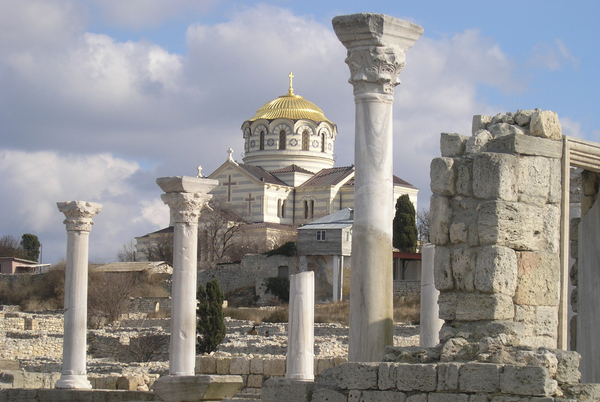 Н.Новгород 2011 МЕЖДУНАРОДНАЯ АКАДЕМИЯ ТРЕЗВОСТИЕВРОСРЕДИЗЕМНОМОРСКОЕ ТОВАРИЩЕСТВО ПРОТИВ ТОКСИКОМАНИИОБЩЕРОССИЙСКОЕ ДВИЖЕНИЕ «ТРЕЗВАЯ РОССИЯ»МЕЖДУНАРОДНАЯ СЛАВЯНСКАЯ АКАДЕМИЯОБЩЕРОССИЙСКОЕ ОБЪЕДИНЕНИЕ «ОПТИМАЛИСТ»СОЮЗ БОРЬБЫ ЗА НАРОДНУЮ ТРЕЗВОСТЬМЕЖДУНАРОДНАЯ ЛИГА ТРЕЗВОСТИ И ЗДОРОВЬЯМОЛОДЕЖНАЯ АНТИНАРКОТИЧЕСКАЯ ФЕДЕРАЦИЯ РОССИИОСНОВЫ СОБРИОЛОГИИ, ПРОФИЛАКТИКИ, СОЦИАЛЬНОЙ ПЕДАГОГИКИ И АЛКОЛОГИИПод общей редакцией профессора А.Н. МаюроваН.Новгород2011INTERNATIONAL ACADEMY OF SOBRIETYEURO-MEDITERRANIEN PARTNERS AGAINST SUBSTANCE ABUSE “SOBER RUSSIA” ALL-RUSSIAN MOVEMENTINTERNATIONAL SLAVIC AKADEMYALL-RUSSIAN ASSOCIATION OPTIMALIST OF STRUGGLE FOR NATIONAL SOBRIETYINTERNATIONAL TEMPERANCE AND HEALTH LEAGUEIOGT YOUTH FEDERATION FUNDAMENTALS OF SOBRIOLOGY, PREVENTION,SOCIAL PEDAGOGY AND ALCOLOGYEdited by Prof. A. MayurovN.Novgorod 2011УДК 614ББК 51.1(2)5     075	Основы собриологии, профилактики, социальной педагогики и алкологии (Материалы XX Международной конференции-семинара). /Под общей ред. проф. А.Н. Маюрова. – Н. Новгород: МАТр, 2011. – 319с.            ISBN 978-5-93530-346-4 	Содержит тезисы докладов по собриологии (науки о путях отрезвления), профилактике (науки о путях предупреждения различных отклонений), социальной педагогике (науки о закономерностях социализации личности) и алкологии (науки о социальных особенностях алкоголепотребления). Материалы сборника в первую очередь рассчитаны на преподавателей по методам Шичко, Рязанцева, Гринченко, Бурно, Худолина, Бейтса, Карпова, Зайцева, Григорьева  и различным их модификациям. Материалы будут полезны для активистов и участников Всемирного трезвеннического движения, представителей депутатского корпуса, юристов, криминологов, криминалистов, представителей различных конфессий, профилактологов, собриологов, ювенологов, алкологов, наркологов, социальных работников, социальных психологов и педагогов, активистов антинаркотических движений, специальных психологов, специалистов служб по делам молодежи, сотрудников инспекций и комиссий по делам несовершеннолетних и секретарей антинаркотических комиссий, работников системы физического воспитания и спорта, специалистов Федеральной службы наркоконтроля.Contains theses of reports on Sobriology (sciences of ways of sobering up), Preventive Maintenance (sciences about ways of the prevention of various deviations), Social Pedagogics (sciences about laws of socialization of personality) and Alcology (sciences about social features of alcohol consumption). Materials of the collection first of all are designed for teachers on methods Schichko, Ryazantsev, Grinchenko, Burno, Khudolin, Bates, Karpov, Zaitsev, Grigoryev and to their various updates. Publications will be useful for representatives of the Parliaments, lawyers, criminologists, criminalists, representatives of various convessions, preventive maintenance workers, sobriologists, juvenilogists, alcologists, experts in narcology, social workers, social psychologists and teachers, active workers of the anti-drug movements, special psychologists, experts of services in affairs of youth, employees of inspections and the commissions on affairs of minors and secretaries of the anti-drug commissions, workers of system of physical training and sports, experts of Federal Agency of Drug Control.            Рецензенты: Доктор медицинских наук, профессор А.М. Карпов	           Академик МАТр В.И. Кутепов	Редакционная коллегия: профессор А.Н. Маюров, профессор А.С. Шидловский, профессор В.Д. Трошин, кандидат педагогических наук Т.И. Ермакова            Перевод: Я.А. Маюров	Печатается по решению Организационного комитета Международной конференции - семинара.УДКББК                                                                                                                                                                                                           © Маюров А.Н., 2011	ВСТУПЛЕНИЕ         В сентябре 2006 года Международная академия трезвости провела Международную конференцию-семинар с повесткой «Религии мира против наркотиков, за здоровый, трезвый образ жизни». Первая часть конференции прошла в Севастополе, вторая – на Кипре. В результате работы конференции было принято заявление, что международное сообщество намерено учредить Всемирный межцерковный совет по противодействию алкогольной, табачной и другой наркотической угрозе.         20-30 сентября 2011 года в Севастополе состоялась XX Международная конференция-семинар по собриологии, профилактике, социальной педагогике и алкологии, которая вновь подтвердила свою решимость по созданию Всемирного межцерковного совета по противодействию алкогольной, табачной и другой наркотической угрозе. На конференции выступили с докладами и сообщениями представители Русской православной церкви, ислама, буддизма, бахаизма, католицизма, адвентизма и других религий из России, Украины, Беларуси, Казахстана, Молдовы, Литвы, Латвии, Германии и других стран мира. Конференция-семинар обратилась в ЮНЕСКО и Всемирному совету церквей поддержать настоящую инициативу.         XXI Международную конференцию по собриологии, профилактике, социальной педагогике и алкологии решено провести в Севастополе с 20 по 30 сентября 2012 года с повесткой дня «Развитие Всемирного молодежного трезвеннического движения на планете». Она будет предшествовать Всемирному конгрессу трезвенников, под эгидой IOGT, который состоится в 2014 году в Бангкоке (Таиланд).                                                            Профессор А.Н. МаюровВ.А. Цыганков, доктор философии, (Санкт-Петербург)УТВЕРЖДЕНИЕ ТРЕЗВОСТИ В ИСТОРИИ РОССИИХристианская традиция трезвости четко выражается словами апостола Павла: «Лучше не есть мяса, не пить вина и не делать ничего такого, от чего брат твой претыкается, или соблазняется, или изнемогает» (Рим. 14, 21). В истории России случались периоды алкогольных потрясений, когда усиливалось пьянство, но, вместе с тем, неизменно появлялись великие духом православные патриоты, сплоченные и благословляемые Церковью на поприще трезвенного служения. История утверждения трезвости в России начинает четко прослеживаться с крестьянских волнений 1858-1862-х годов. Это было последнее четырехлетие действия откупной системы. До той поры каждые четыре года правительство устраивало торги, на которых небольшая группа привилегированных откупщиков выигрывала право торговать алкогольными изделиями на очередной срок.Желая перед отменой откупной системы получить максимальную прибыль, откупщики уже с 1858 года стали повышать цены с 3-3,5 до 8-10 рублей за ведро водки при себестоимости ведра водки в 40-45 копеек. Вот тогда-то началось и стало разрастаться стихийное народное антиалкогольное движение. Сотни крестьянских приговоров в десятках губерниях постановляли закрыть торговлю в кабаках и иных питейных заведениях. В одних селах такие приговоры распространялись только на праздничные и воскресные дни, в других – на все дни в течение года, а в иных местах – навсегда. Без всяких уговоров и принуждений народ сам собой перестал пить спиртное. И даже в тех местах, где об отказе от алкоголя совсем и не думали, начинали появляться общества и братства трезвости, а в церквях огромные массы людей давали обеты воздержания от спиртного.Третье отделение Собственной Его Императорского Величества Канцелярии докладывало Императору Александру II о небывалом в России общественном явлении: «Возвышение новым откупом цен на вино, весьма дурное его качество привели крестьян к решимости отказаться от употребления вина, если не навсегда, то, по крайней мере, временно. Это началось в Саратовской, и вслед за тем зароки повторились в Рязанской, Тульской и Калужской губерниях. Крестьяне на мирских сходках добровольно отрекались от вина, целыми обществами составляли о своих обетах письменные условия с назначением денежных штрафов и телесных наказаний тем, которые изменят этому соглашению, и торжественно, с молебствиями, приступали к исполнению условий. Этим примерам последовали в скором времени жители разных местностей Самарской, Орловской, Владимирской, Московской, Костромской, Ярославской, Тверской, Новгородской, а также Воронежской, Курской, Харьковской и других губерний».Стихийное движение за трезвость было поддержано Русской Православной Церковью. В 1859 году Святейший Синод своим указом благословил священнослужителям «…живым примером собственной жизни и частым проповедованием в церкви Божией о пользе воздержания содействовать возникшей в некоторых городских и сельских сословиях решимости воздерживаться от употребления вина…». Указ ободрил и сплотил православный народ, в России вспыхнула новая, еще более сильная и плодотворная борьба против распространения торговли алкоголем. Доходы откупщиков стремительно понижались. Однако до победы над «зеленым змием» было еще далеко, поскольку государство было не столь заинтересовано в трезвости народа, как Русская Православная Церковь.С 1 января 1863 года все производство и продажа спиртного в России были освобождены от непосредственного государственного регулирования. Однако производители алкоголя отныне должны были выплачивать лишь сравнительно небольшой акцизный налог. От тех, кто открывал собственно питейное заведение – магазин, ресторан, трактир, кабак, погреб – требовалось оплатить патент, который стоил в то время очень мало. Одновременно реформа упраздняла сословные привилегии в питейной сфере. Владеть винокуренными заводами или питейными «точками» мог теперь любой желающий при условии уплаты установленных сумм в местное акцизное управление.Практически не контролируемые государством торговцы, соблазняя потребителей дешевой водкой, активно развернули свою деятельность по городам и весям Российской Империи. Один из винокуренных заводчиков того времени вспоминал: «Наступила горячая пора общего открытия кабаков. Заводские доверенные ездили, как угорелые, и искали хорошие места. И где только не находились эти места и где только не открывались кабаки!.. Все селения, не только торговые, но и самые глухие, не проезжие, пестрели кабацкими вывесками, все большие дороги – тоже. Открывались кабаки в самых мизерных деревушках. Открывались на всяких дорожных перекрестках. Открывались на речных перевозах, на пристанях. Открывались на мельницах, маслобойнях. Открывались среди господских усадеб. Открывались и в самых господских жилых домах. Устав о питейном сборе в то время представлял такую свободу для открытия кабаков, а стоимость патентов была такая небольшая, что можно думать, что первые составители устава боялись, как бы эти злачные места не исчезли с лица земли». А «злачные места» при такой либерально-попустительской политике правительства появлялись, как поганки после дождя. В 1863 году в России количество питейных заведений всех видов выросло до 265 369 по сравнению с 78 000 в дореформенное время. По данным статистики того времени, на водку «народом издержано в 1863 году более чем на 300 миллионов рублей против 1862 года». Современники, наблюдавшие результаты водочного соблазна, писали: «Гумна очистились от хлеба, карманы от денег, мозги от ума, и сила русского народа была потрясена». Впоследствии акцизная система сменилась по проекту министра С.Ю. Витте «монополькой», при которой существовали как государственные, так и частные винокуренные заводы. Торговля водкой становилась исключительным правом казны. Осуществлялась эта торговля через казенные винные лавки, вокруг которых обыкновенно и происходило распитие. Теперь пьяные компании располагались не в кабаках, а прямо на улицах.В такой переломный для России момент, а именно в начале восьмидесятых годов XIX века, в России появился центр православного трезвенного движения – усадьба Татево Бельского уезда Смоленской губернии (ныне – Оленинский район Тверской области). Здесь 5 июля 1882 года под руководством народного учителя Сергея Александровича Рачинского (02.05.1833-02.05.1902) возникло общество трезвости, которое послужило примером для организации подобных обществ во многих российских городах и селах.Сергей Александрович Рачинский впервые четко сформулировал главное правило утверждения трезвой жизни: православная трезвенная работа может быть плодотворной только при церковном приходе. Только под благодатным воздействием Церкви возможно исцеление человеческих душ от пороков. Как глубоко и искренне верующий православный христианин, Сергей Александрович сразу же указал, что человек должен непременно осознать главный мотив присоединения к обществу трезвости – «желание жить жизнью, Богу угодною», «жить в Боге и для Бога». Сергей Александрович неустанно повторял, что главное направление православной трезвенной работы – это практическое осуществление заповедей Божиих. Народ чувствовал, что губительный порок пьянства гасит в душе свет правды Христовой, а потому живо интересовался беседами о православной вере. Сергей Александрович указал на основной метод работы – соединение идей трезвости с православным просвещением. Народный учитель подчеркивал, что посредством оживления религиозного чувства и углубления познаний о Православии люди без принуждения, естественным образом обретают трезвость. Он часто говорил, что рядом со вниманием ко всякому доброму слову, слышимому в храме, школе или обществе трезвости, рождается стремление осуществить в жизни воспринятое сердцем учение, «жить жизнью, Богу угодною». Рачинский определил и главное средство обретения трезвой жизни – обет трезвости как церковная форма отречения от пьянства. Народный учитель пояснял, что обет трезвости предполагает решительное изменение жизни человека. Он должен начать жить церковной жизнью, должен расстаться со своим эгоизмом, преодолевать такие негативные черты характера как раздражительность, конфликтность, зависть, жадность, лень, обязан приложить усилия к покаянию – и не на словах только, а на деле.Как удобнее и легче все это совершить? Конечно же, участвуя в приходской работе и пользуясь поддержкой членов общества трезвости. Сергей Александрович первым в России объяснил необходимость распространения идей трезвости во всероссийском масштабе. Он сформулировал главную стратегию преодоления алкоголизации народа: надежный заслон ей должны поставить сильные приходские, школьные и семейные трезвенные традиции. Народный учитель подчеркивал, что человек будет надежно огражден от пагубной страсти к спиртному только тогда, когда его семья и приход будут не просто воздерживаться от употребления спиртного, но активно развивать и совершенствовать трезвенную работу.Настоящий расцвет русского трезвенного движения наступил после определения Святейшего Синода, которое подготовил в 1889 году обер-прокурор Синода Константин Петрович Победоносцев (21.05.1827-10.03.1907). Этим определением Святейший Синод призвал духовенство содействовать правительству в борьбе с пьянством, учреждать общества трезвости, приходские попечительства, братства и другие подобные учреждения, словом и проповедью утверждать в народе трезвый образ жизни. Предложенная Победоносцевым программа нравственного перевоспитания общества грамотно и целеустремленно воплощалась в жизнь. Константин Петрович не верил в возможность улучшения общества посредством переделки его государственных институтов. Он считал, что только благодаря исправлению человеческих нравов можно достигнуть каких-нибудь положительных изменений в жизни страны, измученной либеральными экспериментами. Современники отмечали, что в годы обер-прокурорства Константина Петровича в церковной сфере появилось «очевидное возбуждение духа жизни и деятельности истинно-христианской»: «Все еще продолжалось неприязненное отношение некоторых слоев к духовенству, к церковным учреждениям и порядкам. Но теперь уже сама духовная среда была неуязвимее. В ней поднялась энергия, усиливалась живая церковная и внецерковная проповедь, вводилось всенародное церковное пение, распространялись миссионерские собеседования, открывались религиозно-просветительские общества и братства, появлялись сельские и городские приговоры о закрытии питейных заведений, восстанавливались закрытые ранее приходы, монастыри, учреждались новые. В то же время прокладывала полегоньку, но с несокрушимой последовательностью, свой путь церковно-приходская школа и производился пересмотр устава духовно-учебных заведений в целях усилить в них воспитательный элемент. Всячески оберегалась церковность от оскорблений и глумления. В обоюдной, взаимной зависимости поднялось церковное и национальное самосознание».После смерти Рачинского духовным центром православной трезвости становится Санкт-Петербург. Здесь в 1882 году святым праведным Иоанном Кронштадтским был организован Дом трудолюбия – воспитательно-образовательное учреждение для бедных людей, спасающее их от пьянства и тунеядства.В 1898 году в Санкт-Петербурге священником Александром Рождественским было образовано знаменитое Александро-Невское общество трезвости, духовными наставниками которого были святой праведный Иоанн Кронштадтский и священномученик протоиерей Философ Орнатский.Следует отметить, что в Александро-Невском обществе трезвости изначально обращалось внимание не только на воздержание от употребления спиртного как добродетель. Гораздо большее значение придавалось целостному развитию личности. Для этого трезвенники учились здоровому образу жизни и бесконфликтному общению, приобщались к русской культуре, и, конечно же, воцерковлялись. Уже в 1905 году Александро-Невское общество трезвости насчитывало в своих рядах более 70 000 членов, а перед революцией число их превышало 100 000 человек.В 1905 году в Сергиевой пустыни под Петербургом иеромонахом Павлом (Горшковым) была организована 1-я Российская Сергиевская школа трезвости, главной целью которой было предохранение детей от порока пьянства. Обучалось и воспитывалось в школе трезвости до 300 детей в возрасте от 8 до 16 лет. По окончании курса учения дети пристраивались к ремеслу или отдавались в специальные учебные заведения. Интересна была программа обучения в школе. В нее входил Закон Божий, русский язык, арифметика, другие предметы, но главное внимание все же уделялось преподаванию трезвости, которое велось в форме простых, доступных для детей бесед. Кроме того, элементы преподавания трезвости входили во все изучаемые предметы. Как отрадные факты из жизни школы воспринимались не такие уж редкие случаи, когда кто-нибудь из школьников приводил за руку алкоголика-отца, и тот просил принять его в члены местного общества трезвости.Наряду с православным трезвенным движением набирало обороты государственная система противодействия алкоголизации народа посредством повсеместного учреждения попечительств о народной трезвости. Высочайше утвержденный 20 декабря 1894 года Устав об этих попечительствах возлагал на них одну основную задачу – «ограждение населения от злоупотребления крепкими напитками». Уставом определялся и приоритетный способ ее достижения – «составление и распространение изданий, разъясняющий вред» от такового употребления. Кроме выпуска антиалкогольной литературы, для отвлечения народа от пьянства планировалось проводить чтения, устраивать чайные, столовые, библиотеки, театры, гуляния.Правительство, учреждавшее попечительства о народной трезвости, имело цель не утверждение трезвого образа жизни, а лишь «ограждение населения только от злоупотребления» спиртным. Конечно же, такие полумеры привести к серьезным положительным результатам не могли, а в ряде мест времяпровождение на специально организуемых гуляниях, в театрах и чайных вырождалось в банальные коллективные попойки, имевшие лишь вид культурности. Значительные успехи приносило православное трезвенное движение, несущее народу не только высокую идею абсолютной трезвости, но также и духовное просвещение. В 1909 году издается указ Святейшего Синода о введении в духовных семинариях преподавания правил борьбы с алкоголизмом. В том же году Синод вновь обратился к правящим архиереям всех епархий с просьбой «силою архипастырского влияния и власти» вменить вверенному им духовенству в обязанность «воздействовать на прихожан живой, убежденной проповедью и беседами о вреде пьянства, о необходимости искоренения его, особенно во время праздников церковных и семейных, а также при решении дел общественных и частных». Как в прежних своих определениях, так и в определении 1909 года, Святейший Синод указывал на особое значение приходских обществ трезвости в деле противодействия алкоголизму в России. В 1910 году Святейший Синод своим указом ввел преподавание науки трезвости во всех церковно-приходских школах. А с 1914 года в школах Министерства народного просвещения предписывалось преподавать учащимся старших классов курс гигиены с обязательным сообщением сведений о вреде алкоголя по одному часу еженедельно в течение года.В 1911 году возник и начал стремительно развиваться Всероссийский трудовой союз христиан-трезвенников. Ее августейшим покровителем стал великий князь Константин Константинович. Начало XX века примечательно несомненным подъемом духовно-нравственной жизни и истинно христианской деятельности в русском народе. В нем усиливалось стремление к духовному и культурному просвещению, благотворительности, трезвости. Дело православной трезвости приобрело высший, духовно-нравственный смысл, это великое общественное служение воедино сплотило лучшие патриотические силы. В 1912-1914 годах количество обществ трезвости в России достигло почти двух тысяч, а число членов в них приближалось к полумиллиону. Россия стала одной из самых трезвых стран Европы. Отрадно, что в числе активных тружеников на ниве православной трезвости были не только священники, но также педагоги и врачи.Определением Святейшего Синода от 13-31 марта 1914 года было постановлено: «Установить на будущее время повсеместно в России ежегодный 29 августа, в день Усекновения главы Иоанна Крестителя, церковный праздник трезвости». Этот всероссийский церковный праздник стал особым днем всенародного торжества православной трезвости в нашей стране. С 19 июля 1914 года по указу императора Николая Александровича торговля алкогольными изделиями на время мобилизации была прекращена, а в конце августа продлена на все время войны. О том, какое благотворное влияние на все стороны жизни народа и государства России оказал этот закон, говорит объективная научная литература. Достаточно упомянуть о том, что резко снизилась преступность, а также количество пьяниц и психических больных. На производстве уже через год производительность труда повысилась на 9-13 %, прогулы снизились на 30-40 %. В сберегательные кассы потекли крупные суммы денег. Закон трезвости получил поддержку у 84 % населения России. Последний русский царь, ныне прославленный в лике святых, принял решение навсегда воспретить в России казенную продажу водки. Однако после революции закон трезвости просуществовал недолго и был окончательно отменен в 1925 году. За годы советской власти, особенно с 1960-х годов пьянство в нашей стране стремительно нарастало. Хотя, надо отметить, что и в советский период истории России Русская Православная Церковь стремилась к утверждению трезвости среди прихожан. Как пример тому можно назвать указ Святейшего Патриарха Пимена, предписывающий не сопровождать праздники в приходах храмов употреблением спиртного.В наше время народ России деградирует от пьянства и алкоголизма. «Какой смысл бороться с кризисом и поднимать экономику, если не будет самого народа?», – прямо заявил Святейший Патриарх Кирилл, выступая в 2009 году на Всемирном русском народном соборе в храме Христа Спасителя. Вполне понятно, что ныне, еще более чем столетие тому назад, встает необходимость развития приходской православной трезвенной работы. Однако успешно действующих православных обществ и братств трезвости пока еще не достаточно. И что особенно тревожно – они не имеют единого объединяющего органа, единой стратегии и тактики противостояния всенародной беде.История утверждения трезвости в России показывает, что мы побеждали в войне с «зеленым змием» лишь тогда, когда были сплочены и едины, когда действовали в соответствии с главными задачами, которые мудро и своевременно благословлял исполнить Святейший Синод. Считаю, что нам сейчас крайне необходимо объединение православных братств и обществ трезвости, причем не только в каком-то одном регионе, но и на всей канонической территории Русской Православной Церкви. Собирая воедино православные трезвые силы, мы получим прекрасные перспективы и преимущества, которыми некогда обладало великое и славное трезвенное движение в дореволюционной России. А.Н. Маюров, профессор, академик (Россия, Н. Новгород)ПАРТИЯ СУХОГО ЗАКОНА В США И СУХОЙ ЗАКОН.         Историю алкоголизации и трезвости в США делят на несколько периодов. Первый период 1650-1750 гг. – первая сотня лет, когда появляются первые ростки трезвости и трезвеннического движения. Но оно (движение) не было еще организованным и носило локальный характер. Второй период 1750-1825 гг. – условно назван побуждением к умеренности. В этот период были созданы первые общественные организации умеренности, которые выступали против крепкого алкоголя, но против пива и вина их действия были совершенно не значительны. Третий период 1825-1870 гг. характеризуется переходом от умеренности к настоящей трезвости. В этот период в США были созданы самые активные и массовые трезвеннические организации. Появляется Партия сухого закона. Четвертый период 1870-1913 гг. назван, условно, движением к национальной совести американцев. В этот период начался женский крестовый поход против пьянства, за трезвость. К 1902 году кампания трезвости проникла во все учебные заведения США, особенно школы и колледжи. Каждый штат ввел обязательное обучение трезвости. Пятый период 1913-1933 гг. назвали национальным запретом. В это время в США шла активная подготовка к введению сухого закона и был введен сам сухой закон в США. Шестой период с 1933 и по настоящее время называется «алкогольным наводнением». В этот период в большинстве штатов сухой закон был ликвидирован, и Америка вновь окунулась в безумное бражничанье.           Самые ранние движения протеста, направленного в сторону алкогольных изделий и их распространителей в Америке начались в конце XVIII столетия. Дело в том, что в этот период колонии имели явные проблемы социального характера, связанные именно с проблемой алкоголя. То есть, резко возросло количество пьяных убийств, насилий и грабежей в годы, последовавшие за американской революцией. Самый первый протест и критика пьянства исходили от доктора Бенджамина Раша (4 января 1746 года [24 декабря 1745] - 19 апреля 1813), подписавшего декларацию независимости от имени Пенсильвании. В частности, он выступил против ежедневной порции виски, выдававшейся солдатам в войсках Конгресса. Кроме того, в обычаи американцев того периода входило ежедневное принятие до нескольких кружек виски, с самого утра и до вечера, вместо кофе и чая, как принято было в Европе (этим последователи американской самоидентичности и независимости в том числе дистанцировали себя от Старого Света, но это приобрело столь угрожающие масштабы, что представители общественности и политические деятели были вынуждены обратить на это свое внимание). Ведь кофе и чай — это колониальные продукты, доставлявшиеся в колонии метрополией, а виски — изготовлялся на месте, из кукурузы. То есть, новой стране нужно было некое национальное изделие, и, по какой-то странной случайности, им был избран виски. Под воздействием Бенджамина Раша около 200 фермеров в Коннектикуте в 1789 году сформировали ассоциацию воздержания. Подобные ассоциации были созданы в Вирджинии в 1800 году и Нью-Йорке в 1808 году. В течение следующего десятилетия, организации трезвости были сформированы ещё в восьми штатах.         Более целенаправленный и бескомпромиссный протест начали пресвитериане в Коннектикуте, в 1825 году. В 1840 город Портленд (штат Мэн) стал первым городом, который принял сухой закон. Одиннадцатью годами позже мэр города Портленд убедил Законодательное собрание считать продажу алкоголя незаконной по всей территории штата Мэн. За этим последовали и другие штаты, которые начали вводить ограничения на потребление и продажу спиртного. В период с 1846 по 1855 гг. сухой закон вводился в 13 штатах, но впоследствии его там отменяли и объявляли антиконституционным.          Сначала требования общественности ограничивались сокращением числа питейных заведений в стране, но к 1840 году они дошли до ультимативных заявлений в пользу полного запрета алкоголя на территории США. В 1851 году 12 штатов по обоюдному согласию приняли местные антиалкогольные законодательства. В 1826 году в США создается Американское общество воздержания, а в 1836 году — Американский союз воздержания. В 1851 году была учреждена Международная организация добрых храмовников (IOGT), которая, в дальнейшем, стала крупнейшей Всемирной организацией трезвенников.  После гражданской войны в 1869 году создается Партия Запрета (The Prohibition Party) или Партия сухого закона, в 1873 году учрежнается Женский Христианский Союз трезвости (WCTU), в 1893 году создается Анти-Салуновая Лига Америки (ASLA). В 1893 году так же создается политически ориентированная Антипивная лига. Партия сухого закона в то время была одной из ведущих партий в Соединенных Штатах, она была важной силой в американской политике  в конце XIX века и в первые годы XX-го века. Первый Национальный комитет Партии сухого закона возглавил председатель партии Джон Рассел из штата Мичиган. С 1872 года на всех президентских выборах в США выступала «прохибишн» партия, то есть партия запрета алкогольных изделий. Правда, долгое время она имела незначительный успех, получая не более 2 % голосов. Но, терпя неудачу на общенациональном уровне, Партия сухого закона сумела стать реальной силой в ряде отдельных штатов. Общую точку зрения американцев выразил президент одной из общественных организаций Вайнер Веслер: «Алкоголь должен исчезнуть в нашей стране, как кайзеризм — в мире. Алкоголь разрушает патриотические чувства, потому что пиво ставится превыше родины». К началу XX века, усилия Мэри Хант вместе с Элизабет Гелок и другими учителями трезвости оказались весьма успешными. Практически каждый штат, округ Колумбия и все учащиеся школ и все студенты колледжей получали антиалкогольное образование. Мэром Аргонии (Канзас) в 1887 году была избрана первая женщина-мэр во всех Соединенных Штатах Америки Сусанна М. Солтер. Джонстон Каттс Сидни был избран губернатором штата Флорида в 1916 году от Партии сухого закона. Множество конгрессменов в разные годы были представлены в Конгрессе США от Партии сухого закона.         Партия сухого закона в конце XIX века и начале XX века четыре раза получала по четверти миллиона голосов. Позднее эти цифры резко упали. Это может быть связано с тем, что мощные Анти-салун Лига, Международная организация добрых храмовников  и Женский христианский союз трезвенниц, в частности, решили остаться беспартийными.        За всю историю Соединенных Штатов Америки больше всего президентов США - 18 - принадлежали к Республиканской партии. Представители Демократической партии побеждали на президентских выборах 15 раз. При этом каждая из этих двух партий контролировала президентский пост в общей сложности по 84 года. Но все годы, начиная с 1872 года, в выборах участвует старинная и некогда могущественная Партия сухого закона, которая, таким образом, является самой долгоживущей американской политической партией, после демократов и республиканцев.          Кандидат в президенты США 2008 года - пастор Гена Амондсон, который уже второй раз выдвигал свою кандидатуру на президентских выборах от Партии сухого закона, официально был внесен в избирательные бюллетени в пяти штатах - Колорадо, Флорида, Луизиана, Миссисипи и Теннеси. Предвыборная платформа Амондсона была предельно лаконичной - вернуть в США полный запрет на производство и продажу всех спиртных изделий - сухой закон, существовавший в стране с 1920 по 1933 годы. "Почему годы сухого закона были самыми великими годами для Америки? Потому что опустели наши тюрьмы, опустели психбольницы и число заболевших циррозом печени сократилось вдвое - с 15% до 7%. Голосуйте за традицию, голосуйте за сухой закон, мне нужен ваш голос!" - призывал в своем предвыборном рекламном ролике пастор Амундсен.         Партия сухого закона продолжает выдвигать кандидатов в президенты США каждые четыре года, но ее итоги голосования, к сожалению, сокращаются. В последний раз представитель партии получил больше чем 100.000 голосов на пост президента в 1948 году, а в 1976 году, в последний раз, партия получила более 10.000 голосов на пост президента. В 2003 году партия разделилась на две фракции. Фракция графа Додге в феврале 2004 года выдвинула своего претендента на пост Президента США в штате Колорадо, а в Луизиане на пост президента был выдвинут Гена Амондсон. В результате граф Додге получил 140 голосов, а Гена Амондсон – 1944 голоса. После смерти графа Додге в ноябре 2007 года фракция стала голосовать за Гену Амондсона. В то же время на пост вице-президента США от своей фракции они выдвинули Говарда Лидика. В 2008 году кандидат в президенты от Партии сухого закона получил лишь 643 голоса.          Голоса по выборам кандидатов в Президенты США от Партии сухого закона распределились следующим образом (по годам):1872 Джеймс Блэк 5607 1876 Зеленый Смит Клей 9737 1880 Нил Доу 10305 1884 Джон П. Св. Джона 150369 1888 Б. Клинтон Фиск 249506 1892 Джон Бидуэлл 264133 1896 Джошуа Леверинг 132007 1900 Джон С. Вули 298914 1904 Сила С. Ласточка 258536 1908 Евгений В. Чафин 253840 1912 Евгений В. Чафин 206275 1916 Дж. Франк Ханли 220506 1920 Аарон С. Уоткинс 189408 1924 Герман П. Фарис 57520 1928 Уильям Ф. Варни 20106 1932 Д. Ли Колвин 37847 1940 Роджер Бабсон 57812 1944 Клод А. Уотсон 74758 1948 Клод А. Уотсон 103900 1952 Стюарт Хамблен 72949 1956 Еноха А. Холтвик 41937 1960 Рутерфорд С. Декер 46203 1964 E. Гарольд Манн 32267 1968 E. Гарольд Манн 15123 1972 E. Гарольд Манн 13444 1976 Бен Бабар 15961 1980 Бен Бабар 7237 1984 граф Ф. Додге 4204 1988 граф Ф. Додге 8004 1992 граф Ф. Додге 935 1996 граф Ф. Додге 1294 2000 граф Ф. Додге 208 2004 Гена Амондсон 18962008 Гена Амондсон 6432012 Лоуэлл Джексон "Джек" Феллуре       Партия сухого закона на своем съезде 20-22 июня 2011 года, который состоялся в Калмане штат Алабама, выдвинула кандидатом в президенты США Лоуэлла Джексона "Джека" Феллуре.         Было несколько официальных и неофициальных периодических изданий, связанных с Партией сухого закона. Был "Голос" в Нью-Йорке, "Новый Голос" также в Нью-Йорке, "Рычаг" в Чикаго, "Защитник" в Пенсильвании, "Национальный Прогибиционист" в Чикаго и Вайнона Лэйк, и "Национальный Государственный деятель", который перемещался с места на место. «Национальный Государственный деятель» был разделен с Национальным комитетом запрета в 2003, но продолжал издаваться как личный журнал графа Ф. Додге до его смерти в 2007.         Сегодня Партия сухого закона в области нравственности выступает за полный и абсолютный сухой закон, против легализации наркотиков, против абортов, против азартных игр, против гомосексуальных отношений, против порнографии, против рекламы любого алкоголя и табака, за введение специального духовного предмета на основе библии. По вопросам внешней политики Партия сухого закона выступает за выведение войск США из Германии и Японии, за уничтожение тех, кто производит наркотики в Афганистане. В вопросах внутренней политики партийцы борются за всеобщую доступность здравоохранения и отмену, так называемой, ювенальной юстиции. Партия выступает против массового притока иностранцев на территорию США, за укрепление южной границы с Мексикой и за усиленное освоение космоса.         Кроме того, на территории США действовали различные организации, которые называли себя «прогрессистскими». Программа этих объединений была такова: запрет алкоголя, реализация христианских протестантских ценностей и принципов в политике страны, защита семейных ценностей, то есть совмещение духовного и материального прогресса в одной нации. Против сухого закона выступали: епископальные церкви, немецкие лютеране и католики. Из протестантистских конфессий за сухой закон особенно ратовали: методисты, баптисты северные, южные баптисты, пресвитериане, ученики Христа, конгрегационалисты, квакеры и скандинавские лютеране. Все эти организации основной своей деятельностью избрали лоббирование антиалкогольного законодательства. Впервые запреты, связанные с обращением алкоголя, были приняты в США в середине XIX века. В 1913 году ASLA впервые предложила ввести общенациональное законодательство (повторяя оставшиеся неудовлетворенными требования пресвитериан), и 9 штатов запретили трафик алкогольных изделий на своей территории сразу же, а после внесения поправки в . производство и продажа алкоголя на территории США были серьезно ограничены. С 8 сентября 1917 года производство алкоголя в США было практически запрещено. Правда, пока это рассматривали лишь как временную меру военного времени. Но успехи сухого закона (значительное сокращение смертности, уменьшение аварий и катастроф, рост производительности труда) способствовали популярности сторонников запрета алкоголя вообще.  В течение нескольких лет Конгресс и президент обсуждали ее и конфликтовали из-за нее, и в 1919 году она была принята. К сожалению, для алкоголя были даны лазейки, так можно было делать домашнее виноградное вино и сидр из фруктов (но не пиво). С 1883 по 1887 гг. в штате Флорида проходило формирование системы судебных приставов, направленных на ограничение распространения алкоголя. В 1885 году во Флориде началось движение, позже названное «сухим», и давшее сленговое обозначение для официального термина «Запретительное законодательство» — «сухой закон». В результате к 1907 году во Флориде было создано местное законодательство штата, запрещающее распространение и производство алкогольной составляющей — знаменитая 19-я статья конституции Флориды. Надо отметить, что создание ее было инспирировано общественностью.         К началу 1910-х Антисалунная лига превратилась в одно из самых массовых общественных движений США. Ведь проблемы, в которых обвиняли Джона Ячменное Зерно, только усугубились: уровень жизни из-за нестабильности доллара перманентно снижался, а преступность, благодаря постоянному притоку эмигрантов и спаиванию народа, росла. Алкогольная промышленность потребляла так много зернового сырья, что с началом первой мировой войны в стране возникли перебои с поставками хлеба. В 1905 году сухой закон действовал в Канзасе, Мэне, Небраске и Северной Дакоте. В августе 1907 года одновременно Джорджия, Южная Каролина и Алабама ввели полные запреты на алкоголь. К 1908 году начинает формироваться местное запретительное законодательство и в других штатах, преимущественно южных.  К 1912 году сухой закон охватил уже девять штатов, к 1916 году — 26 штатов. После вступления США в первую мировую войну правительство стремилось сберегать запасы зерна, и сторонники сухого закона добились общенационального запрета на производство спиртного. К 1913 году во Флориде уже полным ходом шли судебные процессы против владельцев нелегальных баров и салунов. К 1918 году антиалкогольное движение в США набрало такую силу, что в 1919 году была принята 18-я поправка к конституции. Надо отметить, что формирование этих законов — результат долгой и упорной борьбы общественных деятелей Америки на протяжении всей второй половины XIX века за ограничение деятельности по распространению алкоголя.         Антиалкогольная кампания была тесно переплетена с анти - германской позицией, начавшейся в США с началом первой мировой войны. В стране были изъяты немецкие книги из библиотек, прекращено преподавание немецкого языка. Лидер антиалкогольной лиги Уэйн Уилер убедил американских законодателей, что германо - американские пивные заводы сотрудничали с военным врагом США - германским правительством. Уилер заявил также, что при производстве алкоголя растрачиваются ценные сырьевые материалы, которые лучше использовать в военных целях. В результате в США был введен запрет на продажу зерна и закрыты заводы, производившие алкогольные изделия.           Существовали значительные совпадения в членстве трезвеннических организаций США – одни и те же трезвенники входили в ряд организаций одновременно. Среди видных деятелей трезвеннического движения в США можно назвать: епископа Джеймса Кэннона-младшего (13 ноября 1864 - 6 сентября 1944), Джеймса Блэка (23 сентября 1823 - 16 декабря, 1893), Эрнеста Черрингтона (1877 - 1950), Нила С. Доу (20 марта 1804 - 2 октября 1897), Мэри Хант (1830-1906), Уильяма Э. Джонсона (известного как Джонсон - "сухой закон") (25 марта 1862 - 2 февраля 1945), Кэрри Амелия Мур нации (25 ноября 1846 - 9 июня, 1911), Говарда Гайда Рассела (1855-1946), Джона Св. Иоанна (25 февраля 1833 - 31 августа 1916), Уильяма Эшли Билли Воскресенье (19 ноября 1862 - 6 ноября, 1935), отца Мэтью (1790-1856), Эндрю Джон Волстеда(31 октября 1860 - 20 января 1947),  Уэйнна Бидуэлла Уилера (10 ноября, 1869 - 5 сентября 1927) и многих других.          В этот период идейно в США объединились в едином порыве многие антиалкогольные и трезвеннические организации США. Среди них есть целый ряд организаций.         Так, Анти-салун Лига создала Мировую лигу против алкоголизма, целью которой стало установление запрета на алкоголь, не только в Соединенных Штатах, но и во всем мире. Созданная в 1919 году, новая организация сотрудничала с группами трезвости более чем в 50 странах мира. Она оказывала помощь в подготовке ораторов и учебных материалов для развития международного трезвеннического движения. Деятельность Мировой лиги против алкоголизма была направлена не только на предотвращение алкоголизма, а на полное прекращение потребления любых алкогольных изделий.       В 1913 году в США, в целях координации деятельности многочисленных трезвеннических организаций, был сформирован Национальный совет трезвости. Его целью было: ратификация поправки к Конституции США, запрещающей производство, распространение и продажу алкогольных изделий по всей стране. Одной из таких организаций был Орден тамплиеров чести и трезвости, который был создан в Соединенных Штатах в 1845 году. Другой организацией братства людей за трезвость стало движение Сыны трезвости. Оно начало быстро распространяться в течение 1840-х годов на всей территории Соединенных Штатов и некоторых частях Канады. В 1850 году в движении участвовала более 5000 активных участников. После смерти Мэри Хант, в 1906 году при женском трезвенническом движении был создан научный отдел трезвости, который пытался направить трезвенническое движение в научное русло. А еще раньше, в 1865 году, при Национальном обществе трезвости был основан Издательский дом, который опубликовал более 2000 наименований книг, брошюр, учебников, плакатов и листовок. В 1893 году учеными США для исследования проблем, связанных с использованием и употреблением алкогольных изделий был создан Комитет пятидесяти, который старался трезвенническое движение с рельсов морализаторства свернуть на научную дорогу.          Кларенс Правда Уилсон в течение многих лет возглавлял Методистскую епископальную церковь, которая была одной из ведущих церквей США отстаивающей сухой закон в государстве. По инициативе методистов был сформирован межконфессиональный совет по проведению в жизнь 18 попраки к Конституции США. В 60-х годах Совет был реорганизован в Генеральный совет церквей и общества по предупреждению алкогольной опасности. Говард Гайд Рассел в 1903 году, в целях поддержки трезвости среди детей и подростков, создал при Анти-салун Лиге Легион Линкальна-Ли. Так легион был назван в честь Авраама Линкольна (12 февраля 1809 — 15 апреля 1865), активного сторонника трезвости в США. В 1912 году легион получил в названии приставку Ли, в честь Роберта Ли (19 января 1807 — 12 октября 1870), генерала армии Конфедеративных Штатов Америки (31 августа 1861), командующего Армией Северной Вирджинии и главнокомандующего армией Конфедерации, активного сторонника трезвости. К 1925 году более 5 миллионов мальчиков подписали для себя лично сухой закон.         Огромную работу в США для популяризации трезвости провел капуцинский монах Теобальд Мэтью. Он начал свою работу в США в 1849 году, где посетил со своими выступлениями и проповедями 25 штатов, более 300 городов и поселений, в которых около 500 тыс. человек дали обет трезвости. 26 апреля в Сент-Луисе штата Миссури был основан трезвеннический орден отца Мэтью. При ордене позднее был сформирован Вспомогательный женский орден рыцарей отца Мэтью. В 1871 году в Балтиморе штата Мэриленд 177 католических обществ трезвости, представляющих более 26 тыс. членов, создали Католический союз полного воздержания Америки.      C 30 сентября 1914 года по 6 июня 1915 года в США Активно действовали Летающие трезвеннические эскадрильи, состоящие из грамотных ораторов, известных пропагандистов трезвости. Организовал их бывший губернатор штата Индианы, убежденный трезвенник Дж. Фрэнк Ханли.        В унисон антиалкогольным организациям действовала Американская антисигаретная лига – общественная антитабачная организация США. Лига была основана в 1890 году Люси Гастон, преподавателем, писателем, лектором и членом Христианского союза женщин-трезвенниц. Гастон утверждала, что курение явл. ступенькой к потреблению алкоголя и других наркотиков. Между 1890 и 1930 гг., 15 штатов США приняли законы, запрещающие продажу, производство, хранение и использование сигарет, а в 22 других штатах такое законодательство готовилось. Даже  в штате Северная Каролина, производящем табак, законы на запрет сигарет вводились в 1897, 1901, 1903, 1905, 1911, 1913 и 1917 гг. Под системным давлением табачной мафии, в конце концов, все штаты в середине XX в. отменили свои законы на запрет использования сигарет в общественных местах. Канзас был последним по этому вопросу, который отменил запрет на табак в 1927. Но дело Американской антисигаретной лиги не пропало даром и многие сегодня в США на практике, уже на новом уровне, используют богатый опыт лиги по очищению Америки от табачного дыма.         В первые годы существования сухого закона в Америке последовательно проявила себя Американская ассоциация здоровых колледжей (ACHA) – неправительственная антинаркотическая и антиалкогольная организация, которая была создана в 1920 году. ACHA - основной защитник и организатор лидерства по здоровью в колледжах и университетах США. Традиции этой организации не были преданы забвению. Наоборот, они были усилены в XX веке. Сегодня членами ассоциации является более 900 колледжей и университетов США. Ассоциация сотрудничает более чем с 3000 индивидуальными профессионалами здравоохранения.         Последовательно действовала за введение сухого закона в США Американская баптистская ассоциация - одна из крупных баптистких трезвенных церквей США. После создания в 1845 году Южной баптистской конвенции среди части приверженцев баптизма южных штатов США возникло движение, получившее название «Старые межевые знаки». Руководители его (Дж. Р. Грейвс, Дж. М. Пендлтон и др.) заявляли, что они стремятся восстановить апостольскую чистоту баптистских церквей посредством сохранения старых межевых знаков раннего христианства. Ландмаркисты (от англ. «landmark», межевой знак) утверждали, что ранние христиане являлись баптистами, так как, якобы, крестились только во взрослом возрасте путём погружения и объединялись в местные автономные общины. Таким образом они пытались доказать преемственность современных баптистов c ранним христианством, считая звеньями в этой преемственной цепи древние и средневековые трезвенные христианские секты монтанистов, новациан, донатистов, павликиан, вальденсов и анабаптистов. Сегодня штаб-квартира Американской баптистской ассоциации находится в городе Тексаркана в штате Техас. Численность сторонников ассоциации (включая детей) — 900 тыс. чел., в основном это «белые» американцы.         В 1859 году была создана Американская зубная ассоциация – неправительственная организация США, воздействующая на профилактику наркотизма. У истоков ассоциации стоял известный дантист и трезвенник Уильям Генри Аткинсон. Члены ассоциации всегда выступали и выступают против курения, употребления алкоголя и других наркотиков, так как эти вещества крайне негативно влияют на зубы. Зубная ассоциация приняла самое активное участие во введение сухого закона в США.         Натаном Смитом Дэвисом в 1847 году была основана неправительственная, антиалкогольная организация - Американская медицинская ассоциация для изучения нетрезвости и наркотиков. В 1876 ассоциация начала издавать "Журнал алкоголизма", на обложке которого было написано: "Первый и единственный журнал, посвященный спиртовым и наркотическим неврозам". Это издание просуществовало около 40 лет, в котором было опубликовано около 100 статей, в которых проводилась идея о том, что нетрезвость является болезнью в виде невроза или даже психоза и, что употребление алкоголя не только причина болезни, но и, само по себе, симптом болезненного процесса. Деятельность ассоциации и журнала подвергалась резкой критике со стороны различных религиозных изданий. Но не смотря на это, Ассоциация приняла деятельное участие во введении сухого закона в Северной Америке.          В отрезвительных процессах США принимала и Американская психиатрическая ассоциация  (American Psychiatric Association) - старейшее национальное медицинское общество США. Основано было общество в 1844 году. На протяжении первых 50 лет Ассоциация оставалась небольшой организацией врачей, занимающих посты директоров заведений для душевнобольных. В 1892 она была переименована в Американскую медико-психологическую ассоциацию (The American Medico-Psychological Association), а ее нынешнее название было утверждено в 1921 году. Количество ее членов выросло с 900 в 1918 года до более 26 тыс. в 1981 году. Это составляет 70% от ориентировочно 31 тыс. психиатров, насчитываемых в США. Более 400 членов представляют др. страны.          Американские баптистские церкви в США - объединение баптистских трезвенных церквей, ассоциаций и конвенций, действующих в разных штатах страны, принимали также непосредственное участие в становлении трезвого общества Северной Америки. Вначале организация называлась Северной баптистской конвенцией, в 1950 году была переименована в Американскую баптистскую конвенцию и в 1973 году получила своё теперешнее название. Образовалась в 1907 году в результате объединения баптистских ассоциаций и обществ, основанных в XVIII и XIX вв.         В 1826 году в США был создан Американский союз трезвости. Вскоре после этого второй национальный союз трезвости был объединен с первым в 1833 году в форме Американского союза трезвости. Официальное издание Союза - Журнал Американского трезвеннического союза. Союз и его публикации были влиятельными в развитии трезвеннического движения в США. Особенно это проявилось в период введения сухого закона в США.        Несколько ранее, в 1813 году в Бостоне было создано Американское общество трезвости (American Temperance Society). В его рядах к 1829 состояло около 100 тыс. членов, с тысячью отделений. Активно общество работало в период подготовки и введения сухого закона в США. К 1938 в организации насчитывалось 8 тыс. отделении с полутора млн. членов. В результате закрылось 4 тыс. винокуренных заводов 8 тыс. купцов порвали с алкоторговлей. Основано общество было под влиянием антиалкогольной деятельности доктора Эдварса. На общем собрании было решено составить статут общества воздержания, который 13 февраля этого же года был утвержден. Общество в настоящее время насчитывает в своих рядах 400 тыс. чел. Имеется 3 тыс. местных групп в 50 штатах.          В 1913 году появилось Американское общество рака (ACS) - специализированная организация в США, которая занималась и занимается исследованием рака и готовит специалистов в области медицины и образования. Она так же принята деятельное участие во введении сухого закона в стране. Общество приняло его сегодняшнее название в 1945. Сегодня в его рядах состоит больше  двух миллионов членов. Общество состоит из национального офиса, 57 подразделений, и больше чем 3400  специалистов. Национальное общество ответственно за противораковое планирование; создание и осуществление программ исследования, медицинских грантов; проводит общественное и профессиональное образование на национальном уровне. Подразделения расположены в штатах и ответственны за местное образование и противораковые программы. Антитабачное образование проводиться от детского сада до средней школы. Профессиональное образование предоставляется профессионалам здравоохранения. Особое внимание обращается на предотвращения рака, раннего его обнаружения, и обсуждение этой проблемы на  конференциях и симпозиумы. Издаются различные материалы, включая видеозаписи, учебники, и два национальных журнала;  внедрены клинические вознаграждения, поощряется научная деятельность; исследуются детские программы, включая информационный бюллетень и информацию относительно сомнительных методов лечения рака. Общество активно выступает против курения табака и применения других токсикантов. Сейчас общество имеет новую горящую тему, при эксплуатации которой оно ловко использует волну общественных протестов: чистый воздух в помещениях для защиты пассивных курильщиков (На поддержание чистоты воздуха вне помещений до сего дня обращалось так же мало внимания, как и на борьбу с канцерогенным радоном, убийцей, который селится в наших домах). К этому новейшему крестному походу Общества ежедневно присоединяются новые соратники. Общество также обеспечивает различные услуги, включая программы восстановления и реабилитации. Национальный штаб находится в Атланте штата Джорджии.         Ровно через месяц после вступления США в войну Конгресс утвердил запрет продажи спиртного военнослужащим. В 1917 году Конгресс США принял и направил на утверждение штатов проект Восемнадцатой поправки к Конституции о введении сухого закона. В сентябре 1917 года в стране было прекращено производство виски, а в мае 1919 года та же участь постигла производство пива. В октябре 1919 года был принят закон Волстеда, регламентировавший принудительную реализацию Восемнадцатой поправки (вопреки вето президента Вудро Вильсона). 27 октября Вильсон наложил вето на этот закон. В тот же день, через два часа после того, как Конгресс узнал о решении президента, палата представителей приняла этот акт вторично большинством в 2/3 голосов (как обуславливает закон в случае наложения президентом вето на тот или иной акт). На следующий день таким же образом состоялось повторное голосование и в Сенате. Справедливый антиалкогольный закон приобрел силу вопреки воле президента Вильсона. Статистика показывает: введение такого закона вызвало положительные изменения в стране – снизились смертность, преступность, повысилась производительность труда. Огромное значение «сухого закона» еще и в том, что под его воздействием было воспитано не одно поколение американцев.  При этом надо отметить, что все процессы, происходившие в американском обществе, коренным образом повлияли и на работу непосредственно самого аппарата власти — как известно, президент Вильсон был по происхождению с Юга, да и 4 члена его кабинета были южанами, где т. н. «сухое» движение за воздержание было широко распространено. Но демократические круги (а их было большинство в Сенате) были против антиалкогольного проекта, так как, по их мнению, пищевая промышленность терпела убытки в долларах из-за закрытия алкогольного производства и торговли алкоголем, а с запретом в 1919 году вообще потерпела катастрофу. Таким образом, с 1 июля 1919 года на территории США была полностью запрещена продажа спиртных изделий, а 16 января 1920 года вступила в силу Восемнадцатая поправка к Конституции США (Eighteenth Amendment to the United States Constitution).        Как мы уже отметили, введение в США сухого закона вызвало положительные изменения. Вот, в частности, что писал Г. Гослар в книге «Современная Америка» (1925 год): «За неполные три года его действия произошло оздоровление общества. Число арестов уменьшилось в 3,5 раза, в том числе за бродяжничество, хотя условия эксплуатации и безработицы остались прежними.        В г. Филадельфия, через 9 месяцев оказались пустующими 1100 камер, а число заключенных сократилось с 2000 до 474, т.е. в 4,2 раза. На 1 апреля 1920 года в тюрьме г. Чикаго из 25000 заключенных осталось 600. Прав французский политэконом Анри Бодрильяр, который утверждал: «Алкоголь — поставщик людей для тюрем». Преступность в США сократилась на 70%.         В госпитале г. Буффало, освободившиеся в психиатрических больницах койки были переданы для туберкулезных больных, число которых росло в годы торговли алкоголем.         Увеличилось потребление молока населением. Улучшилось благосостояние народа. Укрепились семейные устои. Возросли сбережения. Повысились нравственность и гигиена. Уменьшилось число травм и катастроф, убытки от которых снизились на 250 миллионов долларов. Прекратилась гибель людей от острых отравлений алкоголем. Снизилась общая смертность. Вместо прежнего унылого мрака в рабочих семьях появились: достаток, спокойствие и счастье.         Трудовые сбережения шли на постройку домов. Покупки стали более целесообразными. Резко уменьшилось число пожаров.         Власти штата Канзас погасили свою задолженность в 2 миллиона долларов. А возвращенные долговые векселя были публично сожжены. Губернатор штата Канзас телеграфировал в Новую Зеландию: «Все государственные служащие, рабочие союзы, медицинские ассоциации и 95% остального населения голосуют в пользу закона о трезвости».          Закрытые многочисленные пивоваренные и винокуренные заводы были быстро, экономично и с большой пользой переоборудованы для производства нужных народу продуктов и товаров: сиропов, фруктовых и овощных консервов, мыла, конфет, масла, одежды, перчаток, книг и даже открытия гостиниц.          Было закрыто 1092 пивных и 236 водочных заводов. Закрыты 177790 питейных заведения. С введением сухого закона жители Соединенных Штатов стали меньше пить. Американский историк Уильям Джозеф Рорабо подсчитал, что в период с 1920 по 1933 год ежегодное потребление алкоголя на душу населения в среднем находилось на уровне  (в пересчете на чистый спирт), то есть вдвое меньше, чем до принятия сухого закона.          Столь явные преимущества трезвой жизни в США должны привлечь внимание Европы в интересах внутренней политики, социальной гигиены, евгеники, народного хозяйства и криминалистики.          «Билль о трезвости» вырос из признания его необходимости для предотвращения одичания и вырождения народа». Штраф за нарушение закона доходил до тысячи долларов, и тот, кто не мог заплатить, садился в тюрьму на полгода».         Как мы видим, сухой закон в США дал блестящие результаты. Однако национальная и международная сивушная реакция приложила максимум стараний, чтобы наводнить страну подпольным и контрабандным спиртным: спиртное ввозили флотилиями и эшелонами. Это показывает, что борьба с алкогольной преступностью велась слабо.          Во время действия «сухого закона» у него было множество активных противников. Так, закон не был ратифицирован в Коннектикуте, Род-Айленде, Иллинойсе и Висконсине, где были налажены изготовление и контрабандный вывоз алкоголя в другие штаты.          Гангстерские группировки (бутлегеры) наживались на контрабанде и подпольной торговле спиртным, не облагавшейся налогами. В США стало быстро расти число евреев, дойдя до 4 миллионов человек. В ту эпоху евреи, вопреки представлениям как антисемитов, так и сионистов, не имели сильных позиций в деловом мире Америки. В 20-е годы большинство евреев жили в своих гетто типа нью-йоркского Бруклина, занимаясь в основном мелкой розничной торговлей, содержанием подпольных лотерей, и особенно питейных заведений. Не стоит удивляться тому, что большинство еврейских организаций расценили «сухой закон» как «антисемитскую акцию». Когда этот закон потребовалось проводить в жизнь, чувство долга перед обществом и идеи морали уступили место стремлению к личному обогащению, а с ним бороться оказалось намного труднее! Так, например, право продавать алкоголь получили аптекари, так сказать, в «медицинских целях». Рецепты было нетрудно подделать или украсть, к тому же многие врачи выписывали их просто «за спасибо».         Еще одним надежным источником алкоголя стала для бутлегеров промышленность. В начале XX века спирт использовали в производстве гораздо активнее, чем когда бы то ни было. Автомобилестроительная отрасль, в которой применялся антифриз, стала одним из главных поставщиков черного рынка. Потребность в чистом спирте помогали удовлетворять директора и снабженцы косметических компаний, предприятий по обработке кожи, производству красок и синтетических материалов. Американские власти время от времени пытались помешать незаконному сотрудничеству промышленников с бутлегерами, обязывая, к примеру, использовать в производстве только метиловый спирт. Но когда посетители подпольных баров начали слепнуть и даже умирать, от эксперимента было решено отказаться.        Границы страны протяженностью  также предоставляли широкий выбор путей для провоза контрабанды, причем со стороны Мексики границы как таковой тогда не было вообще! По-прежнему не возбранялось и производство безалкогольного пива, которое совсем нетрудно было сделать алкогольным.        Если бы американский народ в 1920 избрал в правительство самоотверженных и честных политиков, способных создать атмосферу высокой нравственности, все бы, возможно, пошло по-другому. Однако поддавшиеся реакционным настроениям избиратели предпочли Уоррена Гардинга с его командой, вошедшей в историю под названием "Огайской банды", а новые власти в своем стремлении к послевоенной "нормализации" жизни во всю поощряли корыстолюбие и нечистоплотность.
         Можно ли было рассчитывать на соблюдение гражданами сухого закона, если чуть ли не каждый в стране знал, что у президента Гардинга есть собственный бутлегер, Элиас Мортимер, и что спиртное в Белом доме подается так же свободно, как и в знаменитом "Зеленом домике на Кей-стрит", где "Огайская банда" обделывала свои делишки, связанные со спекуляцией виски, нефтепродуктами, оправдательными приговорами и пр. Хорошо осведомленного обывателя интересовало, что и сколько пьет его президент, а на закон ему было плевать.
         В ответ на трезвеннические устремления народов международная реакция начала создавать свои организации для пресечения таких устремлений. Например, в 1921 году в Лозанне была основана «Международная лига против запрета». В нее вошли представители многих стран, она пользовалась поддержкой крупных капиталистов, немалые суммы на ее содержание отпускали миллиардеры. На счету этой реакционной организации немало черных противонародных побед: в 1922 году она внесла значительный вклад в отмену запрета в Швеции, сорвала обсуждение алкогольной проблемы в Лиге Наций, приложила немалые усилия к подрыву сухого закона в США. Существовали, как национальные, так и международные проалкогольные организации, также пользовавшиеся поддержкой воротил большого бизнеса. Так, в 1921 году в Швейцарии был создан «Центральный секретариат, предназначенный для борьбы с излишками воздержания». Это дословное название организации, которое ярко выражало ее направленность. В программе секретариата было записано: «препятствовать преувеличенному и ошибочному влиянию фанатиков воздержания, пробуждая в массах интерес к алкоголю».        Национальная и международная реакция, преступные сообщества наводнили страну подпольными и контрабандными алкогольными изделиями. Это показывает: борьба с алкогольной преступностью велась слабо, процветала коррупция, в которую были втянуты многие высокопоставленные лица, политики. В то время республиканская партия отстаивала запретительную систему и этим, кстати, собирала немало голосов на выборах. Оппозиционная демократическая партия требовала отмены сухого закона, она обещала избирателям снять запрет на производство и продажу алкоголя в случае своей победы на выборах.  Вместе с тем в стране, велась громадная реакционная работа. Апологеты винопития вели широкую и очень тонкую пропагандистскую кампанию, настраивая общественное мнение на снятие запрета. В конце концов сухой закон снова стал центром споров о морали. Самогоноварением и контрабандой алкоголя занималось несколько миллионов человек. Появились такие специфические термины, как «бутлеггер» (контрабандист спиртного), «муншайнер» (самогонщик), «спикизи» (работник подпольной пивной). Нарушителем сухого закона, как мы уже знаем, был даже президент Уоррен Гардинг (1921-1923 гг.), любивший выпить в кампании своих министров. Мафия сказочно разбогатела на нарушениях сухого закона. Один только Меир Лански  ввез в страну 49 миллионов галлонов виски. Похожую судьбу испытали остальные начинания «джазового века» Америки.  В 1926 году, во время президентской кампании, антиалкогольная поправка стала главной темой предвыборной дискуссии. Когда президент К. Кулидж оставлял Белый дом, сухому закону в США исполнилось 10 лет.  Тяжелый кризис, разразившийся в стране в 1929-1933 годах, резко ослабил правящую партию. На выборах в 1932 году победу одержали демократы и в декабре 1933 года они выполнили свое предвыборное обещание – отменили сухой закон.         Таким образом, под давлением алкогольной мафии в декабре 1933 года была принята Двадцать первая поправка к Конституции США, отменявшая общенациональный сухой закон. 22 марта 1933 года президент Франклин Рузвельт подписал закон о поправке к закону Волстеда, известный как закон Каллена-Гаррисона, позволяющий производство и продажу некоторых видов алкогольных изделий. 5 декабря 1933 года, ратификация Двадцать первой поправки отменила Восемнадцатую поправку к Конституции США. Исторические применения сухого закона говорят об одном: ни один из них не был взорван изнутри, самим народом. Все отмены его были вызваны либо давлением извне других государств, от которых экономически зависело государство, объявившие сухой закон, либо представителями винодельческой промышленности, либо мафией в своей собственной стране. Последнее, особенно чётко проявилось в США.        На уровне отдельных штатов ограничения оставались. Оклахома, Канзас и Миссисипи оставались трезвыми ещё до 1948 года. Штат Миссисипи последним из всех снял ограничения в 1966 году. Серьезные ограничения в отношении алкоголя сегодня имеются в штатах Мэн и Юта. До сегодняшнего дня есть еще много трезвых графств и городов в Америке, которые ограничивают или запрещают продажу и потребление алкоголя. Кроме того, запрещен алкоголь в подавляющем числе индейских резерваций.        Историю Сухого законе в США исследователи делят на четыре стадии. На первой стадии весь имеющийся запас спиртного "изымался" под различными предлогами (например, "в медицинских целях") и распространялся по рынкам сбыта. Эта стадия миновала, когда закончились запасы спиртного в частных руках. На второй стадии граждане приступили к самогоноварению и изготовлению различных изделий кустарными способами. Здесь выступили на передний план итальянские мафиози, которые благодаря своей слаженности и умению действовать заодно быстро взяли под контроль всё самогоноварение, помогали добывать необходимые составляющие и сбывать продукцию, поставив весь этот бизнес на очень широкую ногу. Однако, примерно к 1924 году появилась необходимость в доставке алкогольных изделий контрабандным путём. А такие фокусы уже не под силу были разрозненным небольшим организациям. Для того, чтобы контрабанда процветала и бизнес ширился - нужны были большие и мощные организации. И это ознаменовалось как третья стадия сухого закона, когда на первый план вышли крупные преступные группировки с широкомасштабными международными связями.         А впереди американцев ожидала Великая депрессия. После "Черного вторника" (29 октября 1929 года) Великая депрессия постепенно охватила всю страну. Ширилась безработица, банкротство и нищета. В начале 1933 года закрылись последние банки. Деньги были только у бутлегеров. Так что уже после отмены сухого закона (в том же 1933 году) бутлегеры имели на руках наличный капитал, который мог послужить подспорьем в получении доступа к командным должностям во многом крупном производстве.         На четвёртой стадии, с отменой сухого закона, многие бутлегеры, предчувствуя смену обстановки, быстро стали переключаться на другие виды нелегального бизнеса вроде азартных игр, проституции и нелегальных наркотиков, остались и винокуренные заводы, которые уже перестали быть подпольными, вполне официально производили различные алкогольные изделия, которое продавалось уже по обычной цене. Но и это было выгодно, потому что налаженное производство превосходно функционировало.        Сивушная реакция, добившись отмены запретов на спиртное, начала дискредитировать это ценное и разумное мероприятие, распространяло слухи о несостоятельности сухого закона, о печальных, якобы, последствиях его введения. В качестве основного аргумента до сих пор приводится опыт США. Лживые разглагольствования попали в средства массовой информации, апологеты потребления сивушного дерьма создали массу популярных и художественных изданий, где порочится сухой закон. Вполне естественно, что это дезинформировало очень многих, в том числе педагогов, пропагандистов всех мастей, которые, приняв ложь за истину, внедряли и до сих пор внедряют ее в сознание подрастающего поколения. Сегодня американцы, по данным Института изучения общественного мнения Гэллапа, употребляют спиртное в следующей пропорции: 20 банок пива ежемесячно (на одну душу населения), 7 порций ( в порции) крепких спиртных изделий и 5 бокалов (в бокале ) вина. Среднестатистический житель Западной Европы пьет меньше пива (12 банок), но больше крепких спиртных напитков (8 порций) и 16 бокалов вина. По той же статистике, примерно 40% всех преступлений в США совершается людьми, находящимися в состоянии алкогольного одурения, так что проблема, увы, существует до сих пор...         В эпоху кризиса очень часто власти пытаются в вине утопить народное негодование. Так было в Америке в период Рузвельта и России - периода Ельцина. Сейчас, когда над миром не до конца опустились крылья новой Великой Депрессии, в целом ряде стран уже предпринимаются соответствующие меры. При этом, поскольку алкоголь запрещен только в мусульманских и буддийских странах, то на роль Джона Ячменное Зерно выдвигаются иные средства контроля над людскими эмоциями. Так, впервые в истории Всемирной Организации Здравоохранения при ООН на высшем международном уровне был поставлен вопрос о возможной легализации марихуаны. Для этого престижный английский фонд Беркли специально подготовил отчёт о ситуации употребления этого наркотика в мире, который содержит также рекомендации комиссии по вопросу легализации марихуаны. Одновременно в разных изданиях, не только бульварных, но и солидных, вдруг начинают появляться статьи о том, что героин не так опасен, кокаин вообще действует как шампанское, и что в Голландии и других странах, легализовавших так называемые «легкие» наркотики, наркомания, оказывается, незначительна. Почетный профессор Гарвардской медицинской школы, автор книги «Марихуана: запретное лекарство»  Лестер Гринспун обосновывает, что марихуана дешевле, чем другие лекарства против тех же болезней, а значит, она поможет сэкономить на страховании работников.       В печати издавна неправильно освещают причины отказа от Сухого закона. Вина возлагается на трудящихся, якобы творивших массовые преступления, поскольку «запретный плод сладок», и тем создавших ситуацию хуже прежнего. Это яркий пример абсурдистской логики питейных программистов. Здравомыслие и жизнь обязывают считать, что правительственное введение запрета на что-то снижает его распространенность. Проалкогольные абсурдисты ложным освещением последствий введения в США запретительной системы, будто бы вызвавшей рост смертности, отравлений и преступности стремятся сдержать распространение положительного отношения к нему среди населения. Если допустить, что американские власти оказались бессильными в схватке с нарушителями сухого закона, откуда они черпают энергию для проведения длительной и упорной борьбы с торговцами нелегальных наркотиков? Почему правительство не допускает свободную торговлю ими по тем же мотивам, по которым отменило сухой закон?Литература:Sober thoughts: Myths and Realities of National Prohibition after fifty year.-D.E. Kyvig.//Law, alcohol and order. Perspectives on National Prohibition.- ed. D.E. Kyvig.-Greenwood Press.-Westport-London.:1985.-219p.-p.3-21.James H. Timberlake.-Prohibition and the progressive movement.-ed. Harvard University Press.-Cambridge-Massachusetts.; 1963.-237p.-p.5-28.Keepers of the spirits. The Judicial Response to Prohibition Enforcement in  1885-1935.-John J. Guthrie, Jr.-Greenwood Press.-Westport.: 1998.-160 p.Ann Marie E. Szymanski.-Pathways to Prohibition.-ed. Duke University Press.-Durham, Oklahoma.: 2003.-325p.Lewis T. Gould.-America in the Progressive Era.-ed. Pearson Education ltd.-London.:2001.-132p.Amy Mittleman. - Brewing Battles. A history of American beer.- ed. Algora Publishing.- NY.:2008.-229p.Абрамов А.И. Экономическая история Соединенных Штатов Америки. - Куйбышев, 1965Зубок Л.И., Яковлев Н.Н. Новейшая история США. - М., 1972Мирон, Джеффри А. и Джеффри Звибел. Потребление алкоголя во время сухого закона. //American Economic Review 81, 2 (1991): 242-247. Селман; Джеймс Клайд. Социальные движения и символизм публичных демонстраций: 1874 год - женский крестовый поход и немецкое сопротивление в Ричмонде, штат Индиана. // Журнал социальной истории. -1999 - № 32. - Выпуск 3. PP 557.Тимберлейк, Джеймс. Запрещение и поступательное движение, 1900-1920 Harvard University Press, 1963.Трейси, В. Сара и Кэролайн Акер Жан; Изменение американского сознания: история употребления алкоголя и наркотиков в Соединенные Штаты, 1800-2000. Университет Массачусетса Пресс , 2004Бер, Эдвард. (1996). Запрещение тринадцати лет, которые изменили Америку. - Нью-Йорк: Аркады Publishing. ISBN 1-559-70356-3 .Бернс, Эрик. (2003). Духовность Америки и социальная история алкоголя. - Филадельфия: Temple University Press. ISBN 1-592-13214-6 . Норман Г. (1976). Кларк избавь нас от лукавого: интерпретация американского сухого закона. - Нью-Йорк: Нортон. ISBN 0-393-05584-1 .Kobler, Джон. (1973). Спиртные изделия: Взлет и падение запрещения. - Нью-Йорк: сыновья Putnam П. ISBN 0-399-11209-X . Лернер, М. А. (2007). Сухой Манхэттен и запрещения в Нью-Йорке. Cambridge, MA: Пресса Гарвардского университета ISBN 0-674-02432-X . Мердок, Екатерина Гилберт. (1998). Как пьют алкоголь мужчины и женщины в Америке в 1870-1940 гг. - Балтимор: Johns Hopkins University Press. ISBN 0-801-85940-9 . Okrent, Даниил. (2010). Взлет и падение запрещения. - Нью-Йорк: Скрибнер. ISBN 0-743-27702-3 .Пеграм, Томас Р. (1998). Сражение Демона рома с сухой Америкой в 1800-1933. - Чикаго: Иван Р. Ди. ISBN 1-566-63208-0 .Джеймс Т. Гавел. Кандидаты в президенты США и выборы - Нью-Йорк: Макмиллан Library Reference, 1996.Хансон, David J. Предотвращение употребления алкоголя: Алкоголь, культура и управление.   Westport, CT: Praeger, 1996.Одегард, Peter H. Давление политики: история борьбы Анти-салун Лиги. - Нью-Йорк: Пресс Колумбийского университета, 1928.Штормы, Роджер. Пристрастные Пророки: История Партии сухого закона (1854–1972). - Денвер: Национальный Фонд Запрета.
Окорок, К. Л. (2007) – Другая Сторона Америки: Краткая история Партии сухого закона: конфиденциально напечатанный, 205pp.А.N. Mayurov, Professor, Academician (N. Novgorod, Russia)THE PROHIBITION PARTY IN THE USA AND THE PROHIBITION ACT         The USA history of alcoholization and temperance is divided into several periods. The first period from 1650 to 1750 was the first hundred years when the initial rudiments of abstinence and temperance movement appeared. But such movement was still unorganized and had a local character. The second period from 1750 to 1825 was conditionally called the inducement to moderation. The first public temperance organizations were established within that period which contested against hard liquors but as for bear and wine their actions were quite insignificant in respect thereof. The third period from 1825 to 1870 was characterized by transition from abstinence to real temperance. At that time the most active and numerous temperance organizations were established in the USA. The Prohibition Party was founded. The fourth period from 1870 to 1913 was conditionally called the movement to the American national conscience. During that period the women’s crusade for temperance against drunkenness was started. In 1902 the temperance campaign penetrated into all educational institutions of the USA especially into schools and colleges. Each state introduced the obligatory temperance instruction. The fifth period from 1913 to 1933 was called the National Prohibition. At that time an active preparation was carried out in the USA to the implementation of the Prohibition Act and it was enacted in the USA. The sixth period from 1933 to the present is called «the alcoholic flood». At that time the Prohibition Act was repealed in most states and America plunged again into crazy reveling. The earliest protest movements aimed against alcohol products and their distributors in America started at the end of the 18th century. The fact was that colonies had at that time social problems associated with alcohol, namely, the number of murders, violence and robberies in drunken state sharply increased in the years following the American Revolution. The first protest against and criticism of drunkenness was declared by Dr. Benjamin Rush (January 4, 1746 [December 24, 1745] –April 19, 1813), who signed the Declaration of Independence on behalf of Pennsylvania. In particular, he clamoured against a daily portion of whiski given to soldiers in the Congress troops. Besides, the Americans of those time daily drunk traditionally up to several cups of whisky, from morning till night, instead of coffee and tea, as was customary in Europe (thereby followers of the American self-identity and independence also distanced themselves from the Old World but it took such tremendous scale that public representatives and politicians had to pay their attention thereat). The fact was that coffee and tea were colonial products brought to colonies by the mother country and whisky was wade of corn just at site. That meant that a new country needed to have some national product and by some strange chance whisky was chosen. Under influence of Benjamin Rush about 200 farmers in Connecticut formed a temperance association in 1789. Similar associations were formed in Virginia in 1800 and in New York in 1808. Within the next decade, other temperance organizations were formed in eight states.         More purposeful and uncompromising protest movement was started by Presbyterians in Connecticut in 1825. In 1840 Portland (the state of Maine) became the first city that adopted the Prohibition Act. Eleven years later the mayor of Portland persuaded the Legislative Assembly to regard the sales of alcohol illegal all over the territory of the state of Maine. It was followed by other states, which began to introduce restrictions for the use and sales of alcoholic beverages. Within the period from 1846 to 1855 the Prohibition was implemented in 13 states but later on it was repealed and declared as anti-constitutional.          At first public demands were just limited by the reduction of the number of places where alcohol was served in the country but by 1840 they reached ultimatum declarations for complete prohibition of alcohol on the USA territory. In 1851 twelve states adopted by mutual agreement their local anti-alcohol legislations. In 1826 the American Temperance Society and in 1836 the American Temperance Union were founded. In 1851 the International Organization of Good Templars (IOGT) was established, which became further the largest World Organization of Tamplers.  After the Civil War in 1869 the Prohibition Party or the Prohibition Act Party. In 1873 the Woman's Christian Temperance Union (WCTU) was established and in 1893 the Anti-Saloon League of America (ASLA) was founded. In 1893 there was also organized the policy-oriented Anti-bear League. The Prohibition Party was at that time one of the leading parties of the United States. It was an important force in the American policy of the late 19th century and in the first years of the twentieth century. The first National Committee of the Prohibition Party was headed by the Chairman of the Party John Rassel from the state of Michigan. Since 1872 the Prohibition Party, in other words the Party of alcohol products ban, was present at all the President elections in the USA, though it was а little success for a long time by obtaining not more than 2 % votes. Nevertheless, while suffering a setback on the all-national level, the Prohibition Party managed to become a real force in a number of single states. The common point of view of the Americans was expressed by Weiner Wesler, the President of one of the public organizations: «Alcohol must disappear in our country as the kaiserism in the world. Alcohol destructs patriotic feelings, because bear is ranked higher than the motherland». By the beginning of the 20th century the efforts of Mary Hunt together with Elizabeth Gelok and other teachers of temperance appeared to be quite successful. Almost each state, District of Columbia and all pupils of schools and students of colleges got anti-alcohol education. The mayor of Argonia (Kansas) was elected in 1887 Susanna M. Salter, the first woman-mayor in the United States of America. Johnston Catts Sidney was elected in 1916 as the Governor of the state of Florida from the Prohibition Party. Many congressmen were nominated in different years to the USA Congress from the Prohibition Party.       At the end of the 19th century and in the early 20th century the Prohibition Party obtained a quarter of million votes. Later on these numbers sharply dropped. It may be connected in particular with the fact that the mightyl Anti-Saloon League, the International Organization of Good Templars and the Woman's Christian Temperance Union decided to remain as non-partisan.        Throughout all the history of the United States of America most of all the USA presidents (18) belonged to the Republican Party. Representatives of the Democratic Party won at the president elections 15 times. Each of those two parties herewith controlled the president post for 84 years in total. But every year since 1872 the old and formerly mighty Prohibition Party has been participating in the elections. Thus, it is the most long-existing American political party after the republicans and democrats.          Pastor Gena Amondson who nominated himself for the second time as a candidate for the USA president post from the Prohibition Party was officially enrolled in 2008 to voting ballots in the following five states - Colorado, Florida, Louisiana, Mississippi and Tennessee. Amondson’s pre-elective platform was laconic to the utmost: to return the total ban in the USA on the manufacture and sales of all alcohol products. That was the same prohibition as existed in the country from 1920 to 1933. "Why the years of the Prohibition were the greatest years for America? It was so because our prisons and mental hospitals were empty and the number of patients suffering from hepatic cirrhosis twice decreased from 15% to 7%. Vote for tradition, vote for prohibition, I need your vote!" – so pastor Amondson called up in his pre-election advertising video-clip.         The Prohibition Party continues to nominate its candidates for the USA presidents each four years but its results of voting unfortunately decrease. Last time the Party representative got over 100.000 votes for the President post in 1948 and in 1976 the Party got for the last time over 10.000 votes for the President post. In 2003 the Party was divided into two fractions. The fraction of Earl Dodge nominated in February 2004 its candidate for the President post in the state of Colorado and in Louisiana Gena Amondson was nominated thereto. As a result Earl Dodge polled 140 votes and Gena Amondson polled 1944 votes. After the death of Earl Dodge in November 2007 the fraction began to vote for Gena Amondson. At the same time they nominated Howard Lidick from their fraction for the USA Vice-President post. In 2008 the candidate for the President post from the Prohibition Party polled only 643 votes.          The votes in the elections of candidates for the USA President post from the Prohibition Party were as follows (as per years):•	1872 James Black 5607 •	1876 Green Smith Clay 9737 •	1880 Neal Dow 10305 •	1884 John P. St. John 150369 •	1888 Clinton B. Fisk 249506 •	1892 John Bidwell 264133 •	1896 Joshua Levering 132007 •	1900 John G. Wooley 298914 •	1904 Silas C. Swallow 258536 •	1908 Eugene W. Chafin 253840 •	1912  Eugene W. Chafin 206275 •	1916 J. Frank Hanly 22506 •	1920 Aaron S. Watkins 189408 •	1924 Herman P. Faris 57520 •	1928 William F. Varney 20106 •	1932 D. Leigh Colvin 37847 •	1940 Roger Babson 57812 •	1944 Claude A. Watson 74758 •	1948 Claude A. Watson 103900 •	1952 Stuart Hamblen72949 •	1956 Enoch А. Holtwick 41937 •	1960 Rutherford S. Decker 46203 •	1964 E. Harold Munn 32267 •	1968 E. Harold Munn  15123 •	1972 E. Harold Munn 13444 •	1976 Ben Bubar 15961 •	1980 Ben Bubar 7237 •	1984 Earl F. Dodge 4204 •	1988 Earl F. Dodge 8004 •	1992 Earl F. Dodgе 935 •	1996 Earl F. Dodge 1294 •	2000 Earl F. Dodge 208 •	2004 Gene Amondson 1896•	2008 Gene Amondson 643•	2012 Lowell Jackson "Jack" Fellure       At its Convention held on June 20-22, 2011 in Cullman, Alabama, the Prohibition Party nominated Lowell Jackson "Jack" Fellure as the candidate for the USA President.         There have been several official and unofficial periodicals associated with the Prohibition Party. There was "The Voice" in New York, "The New Voice" also in New York, "The Lever" in Chicago, "The Vindicator" in Pennsylvania, a "National Prohibitionist" in Chicago and Winona Lake, and "The National Statesman" which moved from place to place. “The National Statesman” was separated from The National Prohibition Committee in 2003 but was further issued as the personal journal of Earl F. Dodge till his death in 2007.         Today the Prohibition Party stands up in the sphere of morality for the total and absolute Prohibition, opposes the drug legalization, abortions, gambling, homosexual relations, pornography, advertising of any alcohol and tobacco products, advocates the introduction of a new Bible-based religious discipline. In the field of foreign policy the Prohibition Party stands up for the withdrawal of the USA troops from Germany and Japan, for the extermination of those who makes drugs in Afghanistan. In domestic policy the Party members fight for the general accessibility of public health servicing and the repeal of the so-called juvenile justice. The Party opposes the mass inflow of foreigners to the USA territory and supports the matter of strengthening of the southern frontier with Mexico and the outer space exploration.         In addition, some other different organizations functioned on the USA territory which called themselves as «progressionists». The program of the said associations was as follows: the alcohol prohibition, the realization of Christian Protestant valuables and principles in the country policy, the protection of family values, i.e. to combine the spiritual and material progress in one nation. The Prohibition was opposed by Episcopal Churches, German Lutherans and Catholics. Among Protestant confessions the Prohibition was especially supported by Methodists, northern Baptists, southern Baptists, Presbyterians, the Christ’s pupils, Congregationalists, Quakers and Scandinavian Lutherans. All the said organizations chose as their main activities the lobbying of anti-alcohol laws. The first bans related to the alcohol sales were adopted in the USA in the middle of the 18th century. In 1913 the ASLA for the first time suggested to introduce the national legislation (thus, repeating the Presbyterians’ demands, which had been left unsatisfied). And nine states immediately prohibited the traffic of alcohol products on their territories. After the introduction of the Amendment in 1914 the alcohol production and sales were seriously restricted on the USA territory. Since September 8, 1917 the alcohol manufacture in the USA was practically banned. Although it was considered as a temporary measure of war time but the Prohibition attainments (the considerable reduction of the death rate, the decrease of emergencies and catastrophes and the increase in labour productivity) promoted the growth of the popularity for adherents of the total alcohol prohibition.  Within a number of years the Congress and the President discussed it and conflicted because of it.  But in 1919 it was adopted. Unfortunately, there were some loopholes for alcohol, thus, it was allowed to make home grape wine and fruit cider (but not bear). From 1883 to 1887 the bailiff systems was formed in Florida aimed at the alcohol distribution restriction. In 1885 the movement occurred in Florida, which was further called «dry» and gave the slang denomination “Dry Act” for the official term «the Prohibition legislation». As a result by 1907 in Florida there was established the local legislation of the state, which banned the alcohol constituent distribution and production. It was the famous 19th Article of the Constitution of Florida. It should be noted that its creation had been inspired by public.         By the beginning of 1910 the Anti-Saloon League turned to one of mass social movements of the USA. The fact was that problems, which John Barleycorn was accused of, just worsened: the living standard was permanently reduced because of the Dollar instability and the criminality grew because of the continuous inflow of emigrants and making drunkards from people. The alcohol industry consumed so much grain raw stock that at the beginning of World War I the bread supply shortage occurred in the country. In 1905 the Prohibition Act was effective in Kansas, Maine, Nebraska and North Dakota. In August 1907 Georgia, South Caroline and Alabama imposed simultaneousl the absolute ban on alcohol. By 1908 the local restraining legislation began to be formed in other states, preferably in the southern ones.  By 1912 the Prohibition covered nine states already and by 1916 — 26 states. After the USA entering into World War I the government tried to save the stock of grain and the Prohibition adherents achieved the national ban on the alcohol production. By 1913 the legal proceedings against owners of illegal bars and saloons were carried out in Florida. By 1918 the anti-alcohol movement in the USA became so mighty that in 1919 the 18th amendment to the Constitution was adopted. It should be noted that the formation of such laws was the result of the long and obstinate fight of public figures of America throughout all the second half of the 19th century for the restriction of activities in the alcohol distribution.         The prohibition campaign was closely interconnected with anti-German position started in the USA with the beginning of World War I. German books were withdrawn from libraries and the teaching of the German language was stopped in the country. The leader of the Anti-Saloon League Wayne Wheeler convinced American legislators that the German-American brewery works cooperated with the German Government, the USA military enemy. Wheeler also declared that valuable raw materials were wasted in the alcohol manufacture, which would be rather used for military purposes. As a result the embargo was imposed in the USA for selling grain and alcohol manufacturing works were closed.           The membership of the USA temperance organizations considerably coincided. The same members were simultaneously in several organizations. Among the outstanding figures of the USA temperance movement there may be noted bishop James Cannon Junior (November 13, 1864 to September 6, 1944), James Black (September 23, 1823 to December 16, 1893), Ernest Cherrington (1877 to 1950), Neal S. Dow (March 20, 1804 to October 2, 1897), Mary Hunt (1830 to 1906), William E. Johnson (known as Johnson -"the Prohibition") (March 25, 1862 to February 2, 1945), Carrie Amelia Moore Nation (November 25, 1846 to June 9, 1911),  Howard Hyde Russel (1855-1946), John St. John (February 25, 1833 to August 31, 1916), William Ashley Billie Sunday (November 19, 1862 to November 6, 1935), Father Matthew (1790 to 1856), Andrew John Valstead (October 31, 1860 to January 20, 1947),  Wayne Bidwell Wheeler (November 10, 1869 to September 5, 1927) and many others.          At that time many abstinence and temperance organizations of the USA united ideologically in single outburst.          Thus, the Anti-Saloon League established the World Temperance League, which purpose was to impose ban on alcohol not only in the United States but all over the world. The said new organization established in 1919 collaborated with temperance groups in over 50 world countries. It rendered assistance in training speakers and in the preparation of instruction materials for the International temperance movement development. The World League activity against alcoholism was aimed not only at the alcoholism prevention but also at the total termination of the alcohol consumption.      In 1913 The National Temperance Council was established in the USA in 1913 to coordinate the activities of numerous temperance organizations. It goal was to ratify an amendment to the USA Constitution, which banned the production, distribution and sale of alcohol products all over the country. One of such organizations was the Order of Templars of Honor and Temperance formed in the USA in 1845. Another organization of the brotherhood for temperance became the movement named The Sons of Temperance. It started quickly spreading during 1840s all over the territory of the United States and in some parts of Canada. In 1850 over 5000 active individuals participated in the movement. After Mary Hunt’s death in 1906 a Department of Scientific Temperance Instruction was formed under the women’s temperance movement, which tried to direct the temperance movement to the scientific course. And earlier in 1865 a Publishing House was founded under the National Temperance Society, which published over 2000 names of books, brochures, manuals, slogans and leaflets. In 1893 the USA scientists established the Committee of Fifty to study problems related to the use and consumption of alcohol products. The said Committee tried to transfer the temperance movement from military rails to the scientific road.Clarence True Wilson headed for many years the Methodist Episcopal Church, which was one of the USA leading churches standing up for the Prohibition in the country. Under the Methodists’ initiative an Inter-confessional Council was formed to put in force the 18th amendment to the USA Constitution. In the sixties the Council was reorganized to the General Council of Churches and Society for Alcohol Problem Prevention.  To support temperance among children and teenagers, Howard Hyde Russel formed in 1903 Lincoln Lee Legion under the Anti-Saloon Legue. That Legion was named so in honour of Abraham Lincoln (February 12, 1809 to April 15, 1865), an active adherent of temperance in the USA. In 1912 the Legion name was added the prefix Lee, in honour of Robert Lee (January 19, 1807 to October 12, 1870), General of the army of the Confederative States of America (August 31, 1861), the commander of the Army of North Virginia and the Commander-in Chief of the Confederation Army, an active adherent of temperance. By 1925 over 5 million of boys signed pledges to abstain from alcohol.         The tremendous work for the popularization of temperance in the USA was carried out by the Capuchin priest Theobald Mathew. He started his activity in the USA in 849 where he visited with his speeches and sermons 25 states, over 300 cities and settlements and as a result about 500 thousand people took a pledge of total abstinence. On April 26 in St-Louis, Missouri, the Temperance Order of the Knights of Father Mathew was founded. Later on Order of "Ladies' Auxiliaries of the Knights of Father Mathew" was formed under the said Order. In 1871 in Baltimore, Maryland, 177 catholic temperance societies consisting of over 26 thousand of members established the Catholic Total Abstinence Union of America.From September 30, 1914 to June 6, 1915 The Flying Temperance Squadrons consisting of skilled speakers, known temperance agitators, functioned actively in the USA. They were organized by Jh. Frank Hanly, the former Governor of Indiana, confirmed abstainer. In unison to prohibitionists’ organizations the American Anti-Cigarette League acted. It was a public anti-tobacco organization of the USA. The said League was founded in 1890 by Lucie Gaston, a teacher, a writer, a lecturer and a member of the Christian Women’s Temperance Union. Gaston affirmed that smoking was a step to the alcohol and other drugs consumption. Within the period between 1890 and 1930 15 states of the USA adopted laws prohibiting the sale, manufacture, storage and use of cigarettes and in other 22 states such laws were pending. Even in North Caroline manufacturing tobacco laws for banning cigarettes were implemented in years 1897, 1901, 1903, 1905, 1911, 1913 and 1917. Under the system pressure of the tobacco mafia all states, in the long run, repealed in the middle of the 20th century their bans on using cigarettes in public areas. Kansas was the last state, which terminated the ban on tobacco in 1927. But the efforts of the American Anti-Cigarette League were not in vain and today in the USA many activists use in practice the rich experience of the League on a new level to clear America from tobacco smoke.         In the first years of the Prohibition existence in America there consecutively proved itself the American College Health Association (ACHA), a non-governmental anti-drug and anti-alcohol organization established in 1920. The ACHA was the main defender and organizer of health leadership in the USA colleges and universities. Traditions of that Organization were not condemned to oblivion. Vice-versa, they were strengthened in the 20th century. Today the members of the Association are over 900 colleges and universities of the USA. The Association cooperates with over 3000 individual health care professionals. The American Baptist Association, one of the USA large Baptist temperance churches acted consecutively for the Prohibition implementation in the USA. After the creation of the North Baptist Convention in 1845 the movement titled The Old Landmarks appeared among the adherents of Baptism in the south states of the USA. Its leaders (Jh. R. Graves, Jh. M. Pendlton and others) stated that they strived for the restoration of apostolic purity of Baptist churches by preserving old landmarks of the early Christianity. Landmarkists (from English «landmark») affirmed that early Christians were Baptists as they supposedly christened only when being adults by means of emerging and they united in local autonomous communities. Thus, they tried to prove the succession of contemporary Baptists with the early Christianity considering ancient and medieval temperance Christian sects of Montanists, Novatians, Donatists, Paulicians, Valdenses and Anabaptists as the links of that succession chain. The Head office of the American Baptist Association is currently in Texarkana, Texas. The number of the Association adherents (including children) is 900 thousand persons. These are mainly American Europeans.         In 1859 the American Dental Association was established. It was a non-governmental organization of the USA affecting the prevention of drug addiction. The Association originator was William Henry Atkinson, a famous dentist and abstainer. The Association members have opposed and oppose the smoking, the consumption of alcohol and other drugs addiction as these items affect teeth quite negatively. The Dental Association took an active part in the Prohibition implementation in the USA.         In 1847 Nathan Smith Davis founded the American Medical Association, a non-governmental, anti-alcohol organization for studying insobriety and drugs. In 1876 the Association started issuing its Journal of Alcoholism. The following words were written in its cover page: "This is the first and the only journal dedicated to alcohol and narcotic neuroses". That periodical has existed for about 40 years. About 100 articles were published therein, which contained the idea proving that insobriety was disease in the form of neurosis or even psychosis and that the alcohol consumption was not only the cause of illness but a symptom of disease process, by itself. The activity of the Association and Journal was sharply criticized by different religious editions. Nottwithstanding, the Association took an active part in the Prohibition implementation in North America.          The USA sobering processes involved the American Psychiatric Association, the USA oldest national medical society. It was founded in 1844. Throughout the first 50 years the Association was a small organization of doctors holding the posts of mental hospital directors. In 1892 it was renamed to the American Medico-Psychological Association and its current name was approved in 1921. The number of its members increased from 900 in 1918 to over 26 thousand in 1981. It is 70% of about 31 thousand psychiatrists available in the USA. Over 400 members represent other countries.          The American Baptist Churches of the USA are the unification of  Baptist temperance churches, associations and conventions functioning in different states of the country, which participated directly in the establishing of sober society in the North America. At first the Organization was named the North Baptist Convention. In 1950 it was renamed to the American Baptist Convention and in 1973 it was given its present name. It was formed in 1907 as a result of the unification of Baptist associations and societies founded in the 18th and 19th centuries.         In 1826 the American Temperance Union was established. Soon thereafter the Second National Temperance Union was united with First one in 1833 in the form of the American Temperance Union. The official periodical of the Union was The Journal of the American Temperance Union. The Union and its publications were influential in the development of the USA temperance movement. It was especially evident during the Prohibition implementation in the USA.        Somewhere earlier in 1813 the American Temperance Society was founded in Boston. By 1829 it included about 100 thousand members and a thousand divisions. The Society functioned actively in the course of the preparation and implementation of the Prohibition Act in the USA. By 1938 the Organization incorporated 8 thousand chapters with one-and-a-half million members. As a result 4 thousand distilleries were shut down and 8 thousand merchants broke away from alcohol trading. The Society was founded under the influence of anti-alcohol activity of Dr. Edvars. It was resolved at the general meeting to draw up the abstinence society statute, which was approved on February 13 of the same year. The Society integrates currently 400 thousand members and 3 thousand local groups in 50 states.          In 1913 the American Cancer Society appeared. It is a specialized organization in the USA, which has been and is currently engaged in cancer research and trains specialists for medicine and education. It also participated actively in the Prohibition implementation in the country. The Society was given its current name in 1945. Its membership today includes over two million persons. The Society consists of the National Office, 57 chapters and over 3400 specialists. The National Society is responsible for anti-cancer planning; the elaboration and implementation of research programs, medical grants. It carries out the social and professional education on the national level. Its chapters are located in states and bear the responsibility for the local education and anti-cancer programs. The anti-tobacco education is carried out from a nursery to a secondary school. The vocational education is given to health care professionals. The particular attention is paid to cancer prevention, its early detection and the discussion of that problem at conferences and symposia. There are issued different materials, including video recording, manuals and two national journals. Clinical rewards have been introduced. The research activity is encouraged; children programs are studied including information bulletin and data on dubious methods of cancer treatment. The Society opposes actively tobacco smoking and use of other toxicants. The Society has currently a new burning subject and uses skilfully in its exploitation of the wave of public protests in defense of uncontaminated air in rooms to protect passive smokers. (The maintaining of fresh air outside the room has been paid by today so little attention to, as to fighting cancerogenic radon, a killer, which settles in our dwellings). New fellow-fighters join daily this current crusade. The Society also provides different services including recovery and rehabilitation programs. Its National Office is in Atlanta, Georgia.         This day month after the USA entry into the war the Congress approved the ban on the sale of alcoholic drinks to militarymen. In 1917 the USA Congress accepted and presented the draft Eighteenth Amendment to the Constitution on the Prohibition establishment to states for ratification. In September 1917 the manufacture of whisky was ceased and in May 1919 the manufacture of bear suffered the same fate. In October 1919 the Volstead Act was adopted, which regulated the compulsory implementation of the 18th Amendment, (contrary to President Woodrow Wilson’s veto). On October 27 Wilson vetoed that bill. On the same day, two hours later after the Congrees had got to know on the President’s resolution, the House of Representatives adopted that act  for the second time by the majority of two thirds of votes (as it was stipulated by the Law in case of the President’s veto of one ore another act). The next date the Senate re-voted similarly. The fair Prohibition law became effective inspite of President Wilson’s will. Statistics showed that the establishment of such Act resulted in positive changes in the country, namely, the mortality and criminality reduced, the labour productivity increased. The tremendous significance of the Prohibition is also proved by the fact that more than one generation of Americans have been educated under its influence.  It should be herewith noted that all processes occurring in the American society affected radically the work of the state machinery itself. As is known, President Wilson originated from the South and 4 members of his Cabinet were southerners too, where the so-called «dry» movement for abstinence was widely spread.  But democratic circles (and they constituted the majority in the Senate) were against anti-alcohol projects, as, in their opinion, the food industry suffered losses in Dollars because of the closure of the alcohol manufacure and stoppage of the alcohol trade and with the ban in 1919 it just collapsed. Thus, since July 1, 1919 the sale of alcohol products was entirely banned on the USA territory and on January 16, 1920 the Eighteenth Amendment to the United States Constitution became effective.        As we have already noted, the Prohibition enactment in the USA resulted in positive changes. G. Goslar wrote in his book titled Modern America (1925) the following: «Within nearly three years of its validity the recovery of society took place. The number of arrests decreased by 3.5 times, including those for vagrancy, though the conditions of exploitation and unemployment remained the same”.        9 months later 1100 prison cells appeared to be vacant in Philadelphia and the number of prisoners reduced from 2000 to 474, that was by 4.2 times. On April 1, 1920 600 prisoners left from 2500 ones in the Chicago prison. French political economist Anri Bodriljar was right by saying that: «Alcohol is the supplier of people for prisons». The criominality reduced in the USA by 70%.       Released beds in mental hospitals of Buffallo were given to tuberculous patients, which number had increased in the years of alcohoo trading.         The consumption of milk by the population increased. The welfare of people improved. Family bonds strenghened. Savings increased. The morality and hygiene improved. The number of injuries and accidents decreased and losses resulting therefrom reduced by USD 250 million. People did not die from acute alcohol intoxication any more. The total death rate decreased. Working families had prosperity, tranquility and happiness instead of former sad gloom.         Household savings were assigned to build dwellings. Purchases become more reasonable. The number of fires sharply decreased.         The authorities of the state of Kansas repaid their indebtedness in the amount of USD 2 million. And returned bills were burnt off in public. The Governor of the state of Kansas telegraphed to New Zealand: «All governmental officials, labour unions, medical associations and 95% of the rest population vote in favour of temperance law».          Numerous closed breweries and distilleries were quickly, effectively and to a good purpose re-equipped for the manufacture of needful products and goods: syrups, canned fruit and vegetables, soap, sweets, butter, clothes, gloves, books and even for opening hotels.          1092 breweries and 236 distilleries were shut down. 177790 public houses where alcohol was served were closed. With the enactment of the Prohibition residents of the United States drunk less. American historian William Joseph Ropabo calculated that from 1920 to 1933 the annual alcohol consumption per capita was at the average of 2.3 litre (in equivalent of pure alcohol), that is twice less than before the Prohibition enactment.          Such evident benefits of abstinent life in the USA should draw the attention of Europe in interests of domestic policy, social hygiene, eugenics, national economy and criminalistics.          The Temperance Bill grew up from the acknowledgement of its necessity to prevent the barbarization and degeneration of the people”. A fine for the violation of that Act came to USD one thousuand and those who were unable to pay were impsisoned for half-year».         As we see, the Prohibition in the USA gave splendid results. But the national and international alcohol promoting reaction made all its efforts to flood the country with illegal spirit and hooch, namely, alcohol beverages were brought by flottillas and echelons. It proved that alcohol-crime fighting was weakly conducted.          During the Prohibition validity there were active opponents thereof. Thus, that Act was not ratified in Connecticut, Rhode Island, Illinoys and Wiskonsin were the manufacture and contraband export of alcohol to other states were set up.          Gang groups (bootleggers) made profits out of contraband and surreptitious untaxed sale of alcohol. The number of Jews in the USA began to increase quickly having reached 4 million persons. Notwithstanding the opinion of both anti-Semites and Zionists the Jews at that time did not have strong positions in the business world of America. In the nineties the most Jews lived in their ghettos like Brooklin of New York and were mainly engaged in small retail trade, keeping underground lotteries and especially speakeasies. There is no point to surprise that the most Jewish organizations regarded the Prohibition as an anti-Semitic action. When it was required to put that law in force, a sense of duty before public and moral principles gave place to striving for personal enrichment and to fight it was much more difficult! Thus, for example, the right to sell alcohol was granted to druggists for the so-cald medical purposes. It was quite easy to counterfeit or to steal prescriptions. Moreover many doctors gave them just for nothing».         One more reliable source of alcohol for bootleggers was industry. At the beginning of the 20th century alcohol was used in the production far actively than ever. The automotive industry using antifreeze became one of the main suppliers of the black market. Directors and suppliers of cosmetic companies, leather working factories, paint and synthetic material works helped to satify the demand in pure alcohol. The American authorities attempted from time to time to hinder the illegal cooperation of industrials and bootleggers by obliging, for example, to use only methyl alcohol in the production. But when visitors of underground bars began to lose their vision and even to die it was resolved to give up the experiment.        The country boundaries extending for 18 700 miles lso gave a wide choice of ways for smuggling and there was no frontier with Mexico as such. As before the manufacture of alcohol-free bear was not prohibited and it was quirte easy to make it alcoholic.        If the American people in 1920 elected to the Government some dedicated and honest politicians, who were able to create an otmoshere of high morality, everyting might went by another way. However, having yilded to reactionary minds electors preferred Warren Harding with his team known in the history as the Ohio band and new authorities in their strivings for the after-war life “normalization” encouraged at their utmost the greed and grubbiness.One might hardly expect the observance of the Prohibition by citizens as nearly everyone knew in the country that President Harding had his own bootlegger Elias Mortimer and that alcohol beverages were served in the White House as freely as in the famous Green House in Key Street where the Ohio band clinched its deals related to the speculation of whiski, petroleum products, verdicts of not guilty etc. A well-informed inhabitant was interesed to know what and how much their President drunk and gave a damn about the Prohibition.         In reply to temperance strivings of the peoples the international reaction began to establish its own organizations to suppress such strivings. For example, in 1921 the International League against Prohibition was founded in Lausanne. It included representatives of many countries. It was supported by large capitalists. Milliarders assigned large amounts for its maintenance. That reactionist organization had a number of black anti-popular victories: in 1922 it made a considerable contribution to the repeal of the prohibition in Sweden. It broke the discussion of the alcohol problem in the League of Nations, made considerable efforts for undermining  the Prohibition in the USA There were existed both national and internation pro-alcohol organizations, which enjoyed the support of big business magnates. So, in 1921 in Switzerland there was established «the Central Secretariate, which was intended for struggle with surplus absinence». This is a wird-by-word description of the organization, which expressed clearly its orientation. The following was written in the Secretariate program: «to impede the exaggerated and erroneous influence of abstinence fanatics awaking interest to alcohol in public».        The national and internation reaction, criminal communities flooded the country with illegal and smuggled alcohol products. It proved that alcohol-crime fighting was weakly conducted, that the corruption was rife and involved many top-ranking officials. The Republican Party stood up at that time for the prohibition system and canvassed thereby quite a great number of votes at elections. The opposition Democratic Party demanded the repeal of the Prohibition. It promised to voters to remove the ban on the manufacture and sale of alcohol in case of its victory at elections.  At the same time a tremendous reactionary work was carried out. Apologists of wine drinking carried out their wide and fine publicity campaigns tuning the public opinion to the removal of the ban. In the long run the Prohibition became again the burning point of disputes on moral. Several million persons were engaged in moonshine making and alcohol smuggling. Such specific terms appeared as «bootlegger» (alcohol smuggler), «moonshiner» (illicit distiller of alcoholic liquor), «speakeasy» (a worker of a place where alcohol is illegally served). Even President Warren Harding (1921-1923), as we know, was the Prohibition breaker, who liked to have a drink with his ministers. Mafia grew fairly rich through violations of the Prohibition. The only Meyer Lansky brought 49 million gallons of whisky into the country. The rest undertakings of the American “jazz epoch” experienced the similar fate. In 1926 during the President campaign the anti-alcohol Amendment became the main subject of the pre-election discussion. When President C. Coolidge left the White House the Prohibition celebrated in the USA its 10-year age.  Grave crisis combusted in the country in 1929 -1933 loosened sharply the ruling party. In 1932 democrats won the election and in December 1933 they fulfilled their pre-election promise and repealed the Prohibition.         Thus, under the pressure of alcohol mafia in December 1933 the Twenty First Amendment to the USA Constitution was adopted, which repealed the national Prohibition. On March 22, 1933 President Franklin Roosevelt signed an act on the amendment to the Volstead Act known as the Cullen–Harrison Act, which legalized the manufacture and sale of some kinds of alcohol products. On December 5, 1933 the Eighteenth Amendment to the USA Constitution was repealed by the ratification of the Twenty First Amendment. The historical applications of the Prohibition stated the only, that: none of them was blown up from the inside, by people themselves. All repeals were either caused by pressure from other countries which a state declaring the Prohibition economically depended on, or by representatives of the wine industry or by mafia in their own country. The last manifested itself especially evidently in the USA.       Some restrictions remained at the level of single states. Oklahoma, Cansas and Mississippi remained sober till 1948. Mississippi was the last state to remove all restrains in 1966. Serious restrictions with respect to alcohol are currently available in the states of Maine and Yuta. Up to this day there are still many temperate districts and cities in America, which restrict or ban the sale and consumption of alcohol. Besides, alcohol is banned overwhelmingly in Indian reservations.        The USA Prohibition history is divided by researchers into four stages. At the first stage all available reserve of alcohol was "withdrawn" under various excuses (for example, "for medical purposes") and was distributed on sales markets. That stage passed when privately-owned reserves of alcohol exhausted. At the second stage people started moonshining and making other kinds of alky by primitive methods. At that time Italian mafioso appeared in the forefront, who owing to their integration and ability to act in consent, took under their control all moonshining, helped to gain required constituents and to sell products doing business on the big figure. However, whereabout by 1924 the need appeared in the supply of alcohol products by smuggling. But little separate organizations were unable to do it. To provide the roaring contrabant and extending business, large and mighty organizations were needed. It was marked as the third stage of the Prohibition, when large criminal groups with wide-scaled international relations came to the front.         But the future had the Great Depression in store for the Americans. After "the Black Tuesday" (on October 29, 1929) the Great Depression seized gradually all the country. Unemployment, bankruptcy and poverty were extened. In early 1933 the last banks were closed. Only bootleggers had money. So, just after the repeal of the Prohibition (in the same 1933) bootleggers had disposable capital on hands, which might serve as support in getting access to commanding posts in large production.         At the fourth stage with the repeal of the Prohibition many bootleggers apprehending a change in current situation began to shift quickly to other kinds of illegal business like gambling, prostitution and illegal drugs. Distilleries also remained and were not illegal already. They manufactured quite officially different alcohol products, which were sold already at usual prices. But it was already profitable because well-arranged production functioned excellent.        Having obtained the repeal of bans on alcohol, the moonshining reaction began to discredit that valuable and reasonable measure. It spread rumours on the invalidity of the Prohibition, оn the so-called gloomy consequences of its enactment. The USA experience is cited as the basic argument heretofor. False idle talks got into mass media. Apoogets of the moonshine consumption established a lot of popular and literary editions where the Prohibition was discredited. It was quite natural that it disinformed many people, including teachers, all kinds of propagandists, who taking falsehoof for truth drove and drive it up to now into the consciousness of the younger generation. According to data of the Gallup Institute of Public Opinion the Americans consume today alcohol in the following proportion: 20 cans of bear monthly (per capita), 7 portions (50 g per portion) of ardent spirits and 5 glasses (100 g of wine per a glass ) of wine. An average common resident of the West-Europe drink less bear (12 cans) but more intoxicant beverages (8 portions) and 16 glasses of wine. According to the same statistics about 40% of all crimes in the USA are commited by humans being under the influence of alcohol, so, the problem still exists up to now...         In the crisis time authorities try very often to drown the people’s clamour in wine. It was so in America in the time of Roosevelt and in Russia in the time of Eltsin. Nowadays when the wings of a new Great Depression have not yet declined entirely to the world, some appropriate measures are taken in a number of countries. Herewith, as alcohol is banned only in Moslim and Buddhistic countries, other means of human emotions control are put to the role of John Barleycorn. So, for the first time in the history of the World Health Organization under the UNO the matter of the possible legalization of marijuana was raised on the highest international level. The prestigeous Englsh Berkeley Foundation has prepared specially a report on the situation with the world consumption of that drug, which contains also the Comission’s recommendations on the matter of marijuana legalization. Simultaneously in different editions, both in tabloids and in quality newspapers, articles appear out of sudden stating that heroin is not so dangeorous, cocaina has just an effect of champaigne and that in Holland and in other countries, which have legalized the so-called «soft» drugs, drug abuse seems to be insignificant. Honorable Professor of Harvard School of Medicine, the author of the book Marijuana: The Forbidden Medicine, Lester Grinspoon proves that marijuana is cheaper than other medicines against the same diseases and so, it may help to save money on workers insurance.       Long since the press describes incorrectly the causes of the Prohibition refusal. The guilt is imposed to workers who supposedly commited mass crimes, as «hanker after forbidden fruit», and built up hereby the situation worse than before. It is a bright example of absurdist logic of drinking programmists. The robustness and life oblige to suppose that the governmental enacment of a ban on anything reduces its propagation. By false description of consequences of the USA prohibition system allegedly causing the growth of the death rate, intoxication and criminality growth pro-alcogolic absurdists try to restrain the spread of the positive attitude of the population thereto. Assuming that American authorities appeared to be forceless in fight with violators of the Prohibition, then where do they take energy for conducting long and obstinate fight? Why did the Government not allow free trade thereof under the same causes under which the Prohibition was repealed? К.Г.Башарин, профессор, академик (Якутск)З.К.Башарина, профессор, академик (Якутск)        АКАДЕМИК Ф.Г.УГЛОВ ОБ ОСНОВАХ АКТИВНОГО ДОЛГОЛЕТИЯПрошло три года как на 104 году 22 июня 2008 г. ушел из жизни академик Ф.Г.Углов – величайший гуманист ХХ- начала XXI века, ученый, мыслитель, патриарх хирургов планеты, занесенный в книгу рекордов Гинеса как самый долгопрактикующий хирург (более 70 лет), писатель, один из основателей V–го трезвеннического движения России, бессменный председатель союза борьбы за народную трезвость, почетный президент Международной академии трезвости.Изучение его огромного научного наследия имеет непреходящее актуальное значение. Большое внимание академик Ф.Г. Углов уделял вопросам долголетия человека. На основе своего жизненного опыта он написал монографию к своему столетию „Человеку мало века“, опубликованную в 2004 г.В сообщении ставится цель кратко осветить мысли академика Ф.Г. Углова об основах активного долголетия.Ученые считают, что в настоящее время средняя продолжительность жизни человека в нашей стране равна 68 или 70 лет. Самым мощным фактором в увеличении средней продолжительности жизни по мнению Ф.Г. Углова являются социальные условия.  Разницу в продолжительности жизни мужчин и женщин в нашей стране, резко отличающейся от других стран академик Ф.Г. Углов  объясняет тем, что описываемый период времени для нашей страны характеризовался рядом разрушительных войн, в которых мужчины погибали чаще, чем женщины: первая империалистическая, гражданская, финская и Великая Отечественная войны, период репрессий 1918-1930 и 1937-1951 гг. и т.д. Кроме того, немаловажным фактором, сказывающимся отрицательно на продолжительности жизни мужчин по сравнению с женщинами, является то, что мужчины значительно больше курят и пьют.Средняя продолжительность жизни не говорит о количестве долгожителей. Между тем цифры здесь еще менее утешительны. Достаточно сказать, что почти во всем мире, и у нас в том числе, около 90% людей умирают, не достигнув 60-летнего возраста. А из оставшихся в живых около 90% умирают до 80 лет. Следовательно, огромное большинство людей живет около одной трети и лишь небольшой процент – половину видовой продолжительности жизни, т.е. половину того, что должен и может жить человек.Что же мешает ему жить положенный срок? Какие причины сокращают отведенное ему природой время жизни? Какие экзогенные факторы так безжалостно губят человека, по существу в расцвете его физических и духовных сил?В настоящее время медицинская наука точно знает, что люди в основной своей массе умирают не от старости, а от болезней. Даже те, кто умер в очень преклонном возрасте, умирали все-таки от болезней. А это значит, что если бы мы могли эти болезни предупредить или излечить, то и люди эти жили бы еще дольше.Анализ причин ранней смерти человека показывает, что они различны в разные периоды жизни человеческого общества. Человек рождается и долго остается беззащитным, слабым, легко уязвимым. В это время заботы о нем и защиты его берут на себя его родители. Эта беззащитность человека приводит к тому, что с первых дней своей жизни он может становится жертвой несчастного случая или болезни.Изучение первобытного человека по оставшимся скелетам показывает, что насильственная смерть, по-видимому, была его обычной судьбой, т.к. большая часть черепов носит следы тяжелых ударов.К насильственной смерти надо отнести те многочисленные случаи,  особенно до изобретения огня, когда люди становились жертвами диких зверей, людоедства, ритуального убийства, убийства жены при смерти мужа и т.д.Когда указанные виды насильственной смерти становятся исключением – на их месте появляются новые, не менее губительные и более многочисленные. Много людей погибало и ныне погибает еще больше, от травм. Чем сложнее и совершеннее жизнь человеческого общества, тем больше возможностей для различных травм. При этом травма не только может закончиться гибелью и инвалидностью: травма с её болевыми моментами наносит глубокие повреждения нервной системе, а через неё всему организму, приводя его к раннему износу и преждевременной дряхлости. Травма бывает не только физическая, но и моральная, психическая, которая приводит, может быть, даже в большей степени, к тем же последствиям. Как часто мы видим молодых по возрасту, но старых по существу из-за перенесенных ими моральных травм. Что же касается физической травмы, то травматизм увеличивается из года в год как по числу травм, так и по их тяжести в связи с быстрым ростом технического оснащения жизни.В чем же причина нарастающего травматизма, особенно от аварий на автомобильном транспорте? Две главные причины несчастий на дорогах – превышение скорости и алкогольное опьянение водителя или пешехода. Думается, что обе причины зависят от людей, которые в силах их устранить. Мы не говорим здесь о производственной травме, ибо законы охраняют безопасность труда. Надо только строго их соблюдать и, в первую очередь, не допускать к работе нетрезвого работника.Очевидно, устранение или хотя бы резкое уменьшение травматизма, несомненно, повысит среднюю продолжительность жизни людей не только за счет уменьшения числа погибающих, но и за счет удлинения жизни людей, избегнувших травмы.Среди причин, сокращающих жизнь людей, надо указать на войны, которые существуют, по-видимому, с того времени, когда образовалось человеческое общество. В этом отношении человек отличается в худшую сторону от других живых существ, которые убивают лишь для удовлетворения чувства голода или для самозащиты. Человек же способен убивать, и чаще всего убивает именно тогда, когда он очень сыт, но хочет еще большего. При этом из года в год совершенствуются оружие и способы уничтожения себе подобных. Так было на заре человеческой жизни, так продолжается и теперь, в век высокоразвитой культуры. Война, как метод решения спорных вопросов, должна быть категорически запрещена ООН.Как ни много людей погиибает от различных травм и войн, которые хирурги называют „травматическими эпидемиями“, все же основное количество людей погибает от болезней. В разные периоды развития человечества они были различны, но объединяло их одно: они сокращали жизнь человека, не давая ему прожить положенное время.Учитывая, что люди умирают больше всего от болезней необходимо уточнить, какие же болезни представляют в наше время наибольшую опасность, что предрасполагает к ним и не зависит ли от самого человека то, что эти болезни так безжалостно уносят людей в расцвете их духовных и физических возможностей?Согласно официальным данным, на первое место среди причин смертности в настоящее время надо поставить сердечно-сосудистые заболевания – от 40 до 60% всех смертей. Затем идут злокачественные заболевания (опухоли) – 15-20%, травматизм – 5-6%, болезни легких и т.д.Среди сердечно-сосудистых заболеваний наибольшее значение по частоте и степени влияния на продолжительность жизни имеют три: атеросклероз, гипертония, коронарная недостаточность или инфаркт миокарда. Основополагающим этих трех заболеваний считается атеросклероз, на фоне которого быстрее и чаще развиваются и два других заболевания. Однако полной зависимости здесь нет.Всемирная Организация Здравоохранения, уделяя этой проблеме много внимания приходит к выводу, что в большей степени, чем это принято думать, человек сам ответственен за состояние своего сердца. Профилактику следует проводить среди лиц молодого возраста, подростков и даже детей, потому что влияние на них предрасполгагающих к заболеванию факторов особенно значительно.Для предупреждения любых болезней, для активной борьбы с ними большое значение имеет по мнению Ф.Г. Углова состояние человека, его закалка, тренировка, физическая выносливость и т.д. Огромное значение имеет закаливание с юных лет, приучение себя к трудностям и умение их преодолевать. Очень важна физическая тренировка, физические упражнения и, прежде всего физический труд, который является самым ценным для всестороннего развития человека, выносливый человек легче окажет сопротивление не только неблагоприятным природным условиям, но и перипетиям общественной жизни, и психо-эмоциональным стрессам.Сопоставляя жизнь и смерть различных людей, по мнению Ф.Г. Углова нельзя не придти к заключению, что вся жизнь человека, все его поведение и даже старение определяются интеллектом, то есть центральной нервной системой. Чем выше развит мозг, тем совершеннее идут процессы внутри организма, тем дольше они сохраняют ту гармонию, которая заложена природой в самом существовании человека. И если какая-то причина – внешняя или зависящая от самого человека – не выведет его из равновесия, такой человек проживет долго, до последнего дня сохраняя свой человеческий облик в полном и глубоком понимании этого слова. Были сделаны попытки рассчитать связь между развитием мозга и продолжительностью жизни. На основании сопоставления продолжительности жизни и отношения веса мозга к весу тела проходят к выводу, что „более умный живет дольше“. Умный человек, обладающий мозгом с более крупным весом, даже в старости сохранит высокий потенциал его деятельности – а отсюда и жизнедеятельности всего организма.Что же касается продолжительности жизни человека, то пределы её не определены. Биологические возможности человека далеко не исчерпаны. Он всегда погибал не естественной, а насильственной смертью, чаще всего от болезней. И тот факт, что даже в возрасте 150-180 лет люди умирали от болезней, а не от старости, говорит о том, что биологические возможности человека простираются за два столетия. Человечество, по мнению Ф.Г. Углова, обладает таким разумом, который в состоянии победить болезни и другие внешние факторы, укорачивающие его жизнь.Как прожить долго? Сразу возникает другой вопрос - а зачем тебе надо жить долго? Для чего живет человек? Какая у него цель жизни? Ответ на эти вопросы исчерпывающе дала мать Углова - Анастасия Ивановна, простая русская женщина-сибирячка, когда он уезжал из родного дома в Иркутск, чтобы поступить в университет. Мы читаем в тексте: «Дорога дальняя, 1100 км. от нас до железной дороги. До Иркутска я добирался три недели. Беспокоясь обо мне, зная, что я раньше, чем через год, не смогу снова увидеть ее, она прежде всего думала о том, чтобы я вел себя достойно. И она сказала: «Сынок, делай людям добро; и делая добро, не жди, чтобы тебе сразу ответили тем же. Ты сделал добро - и забудь об этом. Но оно к тебе обязательно вернется - и именно тогда, когда ты в нем будешь особенно нуждаться». Вот она, народная мудрость, отражающая сущность настоящего человека. Делать добро людям, отсюда вытекает все остальное.Ф.Г. Углов выполнял наказ матери всю свою жизнь, поэтому он жил долго и плодотворно. Десяткам тысяч больным он как, первоклассный хирург спас самое дорогое - жизнь. Как один из основоположников 5 трезвеннического движения более трех миллионов человеческих душ он, вместе с соратниками, спас от коварных врагов здоровья - алкоголя, табака, наркотиков.В последней главе книги «Основа долголетия» он раскрыл главную причину своего долголетия - это любовь к людям. Ф.Г. Углов пишет: «Я люблю всех людей. Почему? Все они, подобно мне самому, переживают, страдают, нуждаются в помощи, ласке и любви. И счастливы оттого, что их любят. Люди! Любите друг друга! Я, как могу, стараюсь следовать этому совету, стараюсь делать людям добро. Я стараюсь избавить человека от болезни, продлить его жизнь. Но это касается тех, кто ко мне обратился. А как же остальные? Наверно, можно принести им добро, дав совет, как сохранить здоровье и прожить долгую жизнь». Доказательством того, что он сохранил свое физическое, духовное, нравственное здоровье является то, что Углов в 100 лет сделал операцию онкологической больной по ее просьбе и спас ее от смерти. Доказательством является и эта книга «Человеку мало века», где как заключение он написал «Памятку долгожителю». Она состоит из 12 заповедей:Люби Родину. Защищай ее. Безродные долго не живут.Люби работу. И физическую тоже.Умей владеть собой. Не падай духом ни при каких обстоятельствах.4.	Никогда  не  пей  и  не  кури,  иначе  будут бесполезны  все  остальные
рекомендации.Люби свою семью. Умей отвечать за нее.Сохрани свой нормальный вес, чего бы это тебе ни стоило. Не переедай!Будь осторожен на дороге. Сегодня это одно из самых опасных для жизни мест.Не бойся вовремя пойти к врачу.9.	Избавь своих детей от разрушающей здоровье музыки (рок-музыка) и
телевизионной рекламы.10.	Режим труда и отдыха заложен в самой основе работы твоего тела. Люби
свое тело, щади его.11.	Индивидуальное бессмертие недостижимо, но длина твоей жизни во
многом зависит от тебя самого.12.	Делай добро.Вы видите какая эрудиция, железная логика, острота ума, глубокая философия у столетнего человека. В памятке Ф.Г. Углов выразил основные принципы своей долгой плодотворной жизни, в ней воплощены главные черты его характера: патриотизм, трудолюбие, самообладание, трезвость, ответственность и любовь к семье, дисциплина и доброта души. Это самое большое добро - его советы, его духовное наследие и завещание, которое он нам оставил и которым может пользоваться в своей жизни каждый здравомыслящий человек, независимо от возраста пола, чтобы прожить активную долголетнюю жизнь сея разумное, доброе, вечное.Литература:Углов Ф.Г. Человеку мало века! – Санкт-Петербург, 2004. – 137 с.K.G. Basharin, MD., professor, academician (Yakutsk)Z.K. Basharina, DLitt., professor, academician (Yakutsk)The academician F. G. Uglov’s active longevity principlesThree years has passed since the academician F. G. Uglov – the greatest humanist of the 20th  - the beginning of 21st  centuries, the scientist, the thinker, the patriarch of surgeons of the planet, listed in the Guinness Book of Records as the world’s oldest practicing surgeon (more than 70 years), the writer, the founder of the 5th anti-drinking organisation of Russia, the permanent chairman of the national anti-drinking campaign, the honorable president of the International Academy of Sobriety –  died 22 June in 2008, aged 104.The studying of his huge scientific heritage still has the actual meaning. The academician gave a great attention to longevity problems. By his centenary he wrote the monography called "A Century is not enough" that was based on his life experience and published in 2004.Our report has for an object the short illumination of the academician F. G. Uglov’s active longevity principles.Scientists consider that nowadays the human average life expectancy is equal to 68 or 70 years. The most powerful factors in the average life expectancy increase, according to F. G. Uglov, are social conditions. F. G. Uglov explains that a sharp difference in the life expectancy of men and women in our country in comparison with other countries consists in that the described period of time for our country was characterized by a number of destructive wars, in which men perished more often than women: 1st World War, Civil War, Finnish War and 2nd World War, and also by the period of reprisals of 1918-1930 and 1937-1951 and so on. Besides, the important factor having an adverse effect on men’s life expectancy in comparison with women is that men smoke much more and drink.The average life expectancy does not speak about the quantity of long-livers. Meanwhile, figures here are even less consolatory. Suffice to say that almost all around the world and including our country, about 90% of people die, without having reached 60 years old. And about 90% from survived people die till 80 years old. Hence, the huge majority of people lives only about one third and only small percent lives half of the human life expectancy, that is half of that the man can and has to live.What prevents to live the assume term? What reasons reduce his natural life time? What exogenetic factors ruin the man so ruthlessly, in fact, in the flower of his physical and spiritual strength?Now the medical science precisely knows that people die generally not with age, but from illnesses. Even those who died in venerable age, they die from illnesses. It means that if we could warn or cure these illnesses people would live longer. The analysis of the reasons of the human cut-off shows that they are various during the different periods of a life of a human society. The person is born and remains for a long time defenceless, weak,vulnerable. At this time his parents take care of him. In the first days of the life this defencelessness leads to that the man can succumb to an accident or an illness.Studying the primitive man by his remained skeletons shows that the violent death, apparently, was his usual destiny as the most part of skulls bears traces of hard blows. It is necessary to relate to a violent death those numerous cases, when people became victims of wild animals, cannibalism, ritual murder, and so on, especially before the fire invention.When the specified kinds of a violent death become an exception, there are others on their place, not less pernicious and more numerous. Many people perished and are perishing from traumas. The more complex and more perfect is the life of human society, there are more possibilities for various traumas. Thus the trauma not only can end with destruction and physical disability: the trauma with its painful moments puts deep damages to nervous system, and through it to the whole organism, leading to its early deterioration and premature decrepitude. The trauma can be not only physical, but also moral, mental which leads, maybe, even in a greater degree, to the same consequences. As often we see people young by age, but old in fact because of survived moral traumas. As to physical traumas they increase from year to year both in amount, and in order of their severity in connection with growth of life hardware.What are the reasons of accruing traumatism, especially because of car accidents? There are two main reasons of road accidents: overspeeding and drink-driving. We think that both reasons depend on people in whose forces to eliminate them. We do not speak here about industrial traumas since laws protect workplace safety. It is only necessary to observe them strictly and, first of all, to debar a drunk person from work. Obviously, elimination or at least sharp reduction of traumatism will raise average life expectancy not only at the expense of reduction of perished people, but also at the expense of life lengthening of the people who have avoided a trauma.Among the reasons reducing human lives, it is necessary to point to wars which exist, apparently, since then when the human society was formed. In this respect the man differs to the worst from other live beings which kill only for satisfaction of hunger feeling or for self-defence. The man is capable to kill, and more often, kills then when he is very full, but wants still more. Thus from year to year the weapon and ways of destruction his like are improving. So was at the beginning of human life so proceeds and now, in a century of advanced culture. War, as a method of the questions at issue decision, has to be strictly forbidden by the United Nations.As many people perish from various traumas and wars, which surgeons name "traumatic epidemics", nevertheless the most quantity of people perishes from illnesses. During the different periods of mankind development, they were various, but one united them: they reduced human life, without allowing him to live suitable time.Considering that people die most of all of illnesses, it is necessary to specify, what illnesses represent presently the greatest danger, what assumes to them and whether depends on the man that these illnesses carry away so ruthlessly people at the peak of their spiritual and physical possibilities. According to the official data, now it is necessary to put among the death rate reasons initially cardiovascular diseases - from 40% to 60% of all deaths. Then there are malignant diseases (tumour) – 15-20 %, traumatism - 5-6 %, illnesses of lungs and so on. Among cardiovascular on frequency and degree of influence on the life expectancy three diseases have the greatest value: atherosclerosis, hypertension, coronary insufficiency or a myocardium heart attack. Atherosclerosis is considered as a basic among these three diseases amid which other two diseases develop faster and more often. However, the complete dependence is not present here.World Health Organization, giving to this problem a lot of attention, comes to a conclusion that in a greater degree, than it is accepted to think, the man himself is responsible for a condition of his heart. Preventive maintenance should be spent among young people, teenagers and even children, because influence on them of contributing to disease factors is especially considerable.For the prevention of any illnesses, for active struggle against them, according to F. G. Uglov, the condition of the man, his training, his physical endurance and so on, have the great value. Cold-training since young years, schooling of to difficulties and ability to overcome them have huge value too. Physical training, physical exercises and, first of all, physical work are the most valuable to all-round development of the man is very important, the hardy person will easier show resistance not only to an adverse environment, but also to peripetias of public life, and to psycho-emotional stresses.Comparing life and death of various people, in F. G. Uglov’s opinion, it is necessary to come to the conclusion that all human life, all his behavior and even ageing, are defined by his intelligence, that is the central nervous system. More the  brain is developed, there are more perfect processes in the organism, longer it keeps the harmony which is put by the nature in the existence of the man. And if any reason - external or depending on the man - does not unbalance it, such person will live long, till last day keeping the human shape in full and deep understanding of this word. There were attempts to calculate link between development of a brain and life expectancy. On the basis of comparison of life expectancy and the relation of weight of a brain to body weight a conclusion comes that "the cleverer man lives longer". The clever person possessing a brain with larger weight, even in an old age will keep high potential of the activity - and from here abilities to live of the whole organism.As to human life expectancy its limits are not defined. Biological possibilities of the man are not settled so far. He always perished from not natural, but  violent death, more often from illnesses. And that fact, what even at the age of 150-180 years old people died of illnesses, but not from an old age, speaks about that biological possibilities of the man are stretched above two centuries. The mankind, according to F. G. Uglov, possesses such mind which is able to win illnesses and other factors shortening his life.How to live long? At once there is another question - what for to live long? For what the man lives? What are his life aims? The answer to these questions was given more exhaustively by the Uglov’s mother – Anastassia Ivanovna, the simple Russian woman, the Siberian, when he left his native home in Irkutsk to enter the University. We read: "Road is distant, 1100 km from us to the railway. I reached Irkutsk in three weeks. Worrying about me, knowing that earlier than in a year, I couldn’t see her again, she first of all thought of that I behaved adequately. And she told me: "Sonny, be good to people; and being good, do not wait, that they will answer the same to you at once. Be good and forget about it. But it is obligatory will return to you - and then, when you will need it most of all". Here it is, the popular wisdom reflecting the essence of the real man. To be good to people, all the rest follows from here.F. G. Uglov carried out the order of his mother all the life, therefore he lived long and fruitfully. As the first class surgeon he  rescued the most expensive - life -  for ten thousand patients. As the founder of 5th movement of teetotallers he rescued more than three millions human souls from tricky enemies of health - alcohol, tobacco, drugs.In a final chapter of his book "Longevity principles" he discovered love to people as the main reason of the longevity. F. G. Uglov writes: "I love all people. Why? All of them are like me, worry, suffer, require the help, caress and love. Also they are happy that someone loves them. People! Love each other! Me, as I can, I try to follow this advice, I try to be good to people. I try to relieve the person of illness, to prolong his life. But it concerns those who addressed to me. And how about the others? Likely, it is possible to bring them some good, having given some advice how to keep health and to live long life". The proof of that he kept the physical, spiritual, moral health is the fact F. G. Uglov performed an operation of an oncological patient under her request and rescued her from death, when he was 100 years. The proof is also this book "A Century is not enough", where, as the conclusion, he wrote "Instruction to a long-liver". It consists of 12 precepts:Love the native land. Protect it. Rootlesses do not live long.2. Love work. And physical work too.3. Be able to be self-controlled. Do not lose courage under no circumstances.4. Never drink and do not smoke, all other recommendations will be useless otherwise.5. Love your family. Be able to be responsible for it.6. Keep the normal weight, at any cost. Do not overeat!7. Be cautious on road. Today this is one of the most life-threatening places.8. Do not be afraid to go to the doctor in time.9. Relieve the children from music (rock music), ruining health, and TV advertising.10. The work and rest routine is put in the basis of your body work. Love your body. Take care of it.11. Individual immortality is unattainable, but the longitude of your life depends in many respects on yourself.12. Be good.You see, what erudition, iron logic, mind sharpness, deep philosophy for the centenary person. In his instruction F. G. Uglov expressed main principles of the long fruitful life, the main features of his character are embodied in it: patriotism, diligence, self-control, sobriety, responsibility and love to the family, discipline and kindness of soul. This is the biggest good – his advice, his spiritual heritage and the will which he left to us, also it can be used in the life of each sane person, irrespective of his age and gender to live active long life, sowing the reasonable, the kind, the eternal.Ф.М. Калинчук, профессор (Украина, Житомир)АНАЛИЗ ПСИХОЛОГО-ПЕДАГОГИЧЕСКОГО ПОДХОДА К ФОРМИРОВАНИЮ ТРЕЗВОГО ОБРАЗА ЖИЗНИ У БУДУЩИХ СПЕЦИАЛИСТОВ         Неудовлетворительное состояние здоровья украинского народа является реальной угрозой для будущего нашего государства и его национальной безопасности. Большое беспокойство вызывает состояние духовности и физического здоровья у детей и молодежи. Крайне опасным является сплошная алкоголизация детей и молодежи. Очевидно, формирование алкогольной зависимости происходит в обществе в конкретных социальных группах, и поэтому алкоголизация личности является специфическим проявлением общего процесса социализации, а ее рассмотрение должно проводиться с точки зрения учета социальных, психолого-педагогических закономерностей.          Философский анализ феномена здоровья человека рассматривается в работах Е.Н. Кудрявцева, Ю.П. Лисицына, Л.П. Сущенко; медико-биологический уровень изложены в исследованиях Н.М. Амосова, В.И. Войтенко, С.Н. Шкиряк-Нижник; социально-педагогический представлено в работах В.П. Петленко, Д.А. Изуткина, Л.Г. Матроса и др. Общими теоретическими предпосылками для решения нами этой проблемы стали исследования социально-психологических факторов социализации личности (Г. Лебон, Г. Тард, В.М. Бехтерев, Е.С. Кузьмин, В.М. Куликов, В.В. Новиков, В.Е. Семенов, Г. Клоус и др.).           Остаются недостаточно изученными и не имеют широкого применения идеи ведущих ученых (И.М. Сеченова, И.П. Павлова, Н.Е. Введенского, Ф.Г. Углова, Г.А. Шичко, А.Н. Маюров и др.) о внедрении в обществе культуры здорового образа жизни [1-5].           Между тем, алкогольная зависимость формируется обычно с помощью общения, несет на себе отпечаток межличностных, групповых и межгрупповых взаимодействий. В ней отражаются культурные стереотипы и феномены, но психолого-педагогический и социально-психологический аспект формирования алкогольной зависимости еще не стал предметом специальных научных исследований. Именно поэтому поиски оптимального решения проблемы здорового образа жизни в педагогике продолжаются. Ведущие ученые в области медицины, педагогики, психологии находятся в постоянном поиске оптимального варианта улучшения духовного, нравственного, физического здоровья в обществе. Нужно заметить, что всегда существовали и существуют причины, которые не дают правильно построить процесс формирования здоровой личности и общества. Когда актуальным становится организация учебно-воспитательных мероприятий, направленных на формирование у студентов знаний и навыков здорового образа жизни.          Именно поэтому целью статьи является анализ и обоснование путей развития здорового образа жизни у будущих специалистов.          Думаем, стоит рассказать об одном из своих практических занятий и поделиться впечатлениями от работы, которая охватила около пятисот студентов одного из ведущих университетов Украины.          Люди, как правило, одинаково воспринимают теорию трезвости, духовности и моральных принципов. Как взрослые, так и молодежь по-разному реагируют на полученную информацию. Мы условно разделили всех своих слушателей на четыре группы, независимо от образования, социального статуса, ученой степени, занимаемой должности и так далее, а именно по восприятию собриологии, как науки о трезвой, духовно-нравственную жизнь.          При прохождении семинарских занятий, человек должен сознательно выбрать на практике  трезвый образ жизни. Это не так легко воспринять, ведь почти все молодые и взрослые люди уже сформировали определенное жизненное мировоззрение, которое создало их образ жизни. Оно сформировалось под влиянием определенных знаний, которые дали ей уверенность в выборе образа жизни. Это уже, как говорится "в крови" человека. Подавляющее большинство людей живут почти одинаково, находясь, в социальной зависимости от общественной жизни и друг друга, и редко кто выделяется среди всех чем-то необычным. Практически все общество поражено алкогольной идеологией, которую исповедуют, по нашим выводам, 90-92% взрослых женщин и 93-95% мужчин, почти аналогичная ситуация среди молодежи. Несколько лучше ситуация среди детей, хотя даже при таких обстоятельствах выводы ВОЗ не утешительны, мы занимаем первое место в мире по детскому алкоголизму. Алкогольная проблема в стране выглядит глобальной катастрофой, которой не было на протяжении прошедших тысячелетий. За последние несколько десятков лет, зависимость от алкоголя и количество выпитого возросла в десятки раз.          Запила вся страна, взрослые и дети, мужчины и женщины. Если детей и женщин еще сдерживала водка, то перед бешеным предложением шампанского, пива, 8% колы, вина дети и женщины просто не устояли и массово стали реализовывать алкогольную программу через так называемое «культурное питие» и отсутствие какой-либо защиты, как со стороны государства, так со стороны алкоголизированного общества.          Те, кто в совершенстве познакомился с программой собриологии, знают, о чем идет речь. Немного лучше ситуация с курением, как ни как эту вредную привычку люди больше осуждают, и государственные мужи казалось бы больше уделяют внимания этой проблеме. Что до разврата, который успешно развивается параллельно с количеством выпитого алкоголя и выкуренного табака, то это все, вместе взятое, уже является вопросом национальной безопасности.          Разврат просто топит общество, собирая урожай в виде депрессий, самоубийств, бесплодия, как женского, так и мужского, различных половых болезней, рождение неполноценного потомства, сиротства, всевозможных извращений, ревности, разводов, безумия, безнравственности, бездуховности, и других негативных явлений, связанных с этими и другими вредными привычками.           Почему же все потуги образования, медицины и всех других органов, которые, так, или иначе принимают участие в воспитании детей и молодежи является почти бесполезными?           Все это расшифровывается довольно понятным текстом на уроках собриологии, где сразу же даются действенные рекомендации для исправления положения не только отдельного человека, но и общества в целом. Программа собриологии четкая и научно обоснованная, над которой работало несколько поколений выдающихся ученых с мировыми именами: В. Бехтерев, И. Введенский, Н. Павлов, И. Сеченов, Ф. Углов, Г. Шичко, А. Маюров, В. Жданов и многие другие.           Как же воспринимается программа по "Культуре здоровья" разными людьми начиная с первого занятия. Для нас, как преподавателей, очень важно донести до аудитории часто сложную информацию максимально просто и доступно. Около 30-32% людей воспринимают информацию уже с первого занятия вполне нормально с пониманием. Это, как правило, люди высокого морального и духовного уровня развития, которые ведут или хотят вести максимально приближённый к предлагаемому, образ жизни. Иногда складывается впечатление, что представленная информация даже проходит мимо их сознания и сразу ложится им на душу и сердце. Обычно эти люди находились в поиске услышанной информации, для того чтобы аргументировать свой выбор здорового образа жизни, чтобы защититься от вредной алкогольной, табачной идеологии и идеологии разврата, безнравственности, других негативных воздействий.           К сожалению, многие из этих людей уже к чему то приобщались через собственную запрограммированность, будучи мало осведомленными, пробовали алкоголь, пробовали курить. Они, как правило, сожалеют о том, что не могли раньше прослушать такие семинарские занятия. Но не теряют надежду избавиться от негатива и активно работают на занятиях. Часто люди этой группы способны принять трезвый, здоровый образ жизни хотя бы для того, чтобы получить возможность и моральное право быть личным примером для других. С такими людьми легко работать, сердце радуется, что еще есть такие люди, несмотря на мощное негативное зомбирование со стороны общества и СМИ. Они начинают глубоко осознавать важность ведения трезвого, здорового образа жизни и свою значимость в обществе. Хотя, как они сами признаются, на первое занятие шли неохотно, будто догадываясь, что там им будут давать те же примитивные, засоренные знания, которые давали в школе возможно наркологи, психологи или профессионально не подготовлены учителя. Именно здесь мы должны благодарить тех, от кого зависело обязательное присутствие студентов на парах. Ведь, кому нужны какие-то неизвестные семинарские занятия, что казалось бы известно всем с пеленок.           Каждое занятие студенты первой группы воспринимают с пониманием. Почти не задают вопросов, разве что индивидуально, на которые обязательно получают ответ. Внимательнее слушателей, чем эти люди не найти, они согревают и вдохновляют преподавателя, особенно на первых занятиях, которые являются достаточно тяжелыми в психологическом плане, ведь проблемы о которых говорит преподаватель, очень специфические и на первый взгляд выглядят слишком противоречивыми.          В конце курса многие именно из этих людей сознательно выбирали трезвую жизнь, хотя, к сожалению, не все. Но это право выбора человека.          Предлагаем отзыв человека из этой группы, а таких отзывов, около ста пятидесяти: «Уважаемый, Федор Михайлович! До этого курса я интересовался психологией и многими духовными вопросами тоже. Но Ваша программа стала приятным открытием для меня. Она проста и одновременно гениальна, это сразу захватывает. Высокая аргументированность не может оставлять равнодушным к тому, что тебя постоянно окружает, а самое главное то, что программа собриологии является путем к истине, которая способна сделать нас свободными.           Истинные знания всегда активны: только они попадают внутрь человека, сразу же начинают действовать, испепеляя приобретенные стереотипы.           После прослушанных курсов я по-другому стал смотреть на «культурное питие», вы открыли мне способ закалки. И наконец, ступеньки Шичко были для меня совершенно новыми. Это одна из лучших земных программ достижения Царства Небесного ... Николай».           Кстати, нам жаль, но этот парень еще не выбрал, трезвой жизни.           Вторая группа слушателей, тоже около 40-42%, воспринимает услышанную информацию не сразу. Часто пытается задавать вопросы в достаточно доброжелательной форме и, что интересно отметить, хотят услышать на него логический, правдивый ответ. Редко, но осторожно отрицают, чувствуя, что возражения не совсем правдивое, или не имеет под собой научного основания или обычной логики. Полученная информация должна быть ими несколько проработана, прежде чем признать ее за истину. Такие люди часто объединяются с первыми, они довольно близки по духу и типу мышления, но осторожнее в выводах, особенно, если это касается важного выбора. Внимательно слушают информацию, с интересом ходят на занятия. Это достаточно легкая группа людей, но они уже не дают расслабляться. Требуют больше и лучше аргументировать представленную информацию. И хотя их устраивает больше логика, чем научные данные, они все же интересуются возможностью получить дополнительную информацию по литературе, видео и т.п.           В конце занятий около половины таких слушателей способны выбрать трезвый образ жизни, остальные жалуется на недостаточное количество занятий, чтобы стать сознательными трезвенниками. И действительно, если бы было больше занятий, то во второй группе было бы больше желающих в корне изменить свои убеждения относительно трезвого образа жизни. Довольно много отзывов и от этой группы людей. Вот один из них: «Общие впечатления от курса хорошие. Сейчас довольно трудно все это принять, поскольку оно кардинально противоречит общепринятым нормам. Услышала достаточно много новой информации или уже давно известной, но рассматриваемой совершенно под другим углом зрения.           Даже не догадывалась о формировании вредоносных программ еще в детстве и, что основной причиной этого является именно родители.           Интересно было услышать об открытии Г. Шичко в физиологии, об абсурде «культурного пития», которого просто не существует. А это именно то, что мне предлагают на каждом шагу даже мои родители. Я все это время была трезвенником-воздержанником и только не пила, так как чувствовала, что это не мое, но не могла аргументировано объяснить. А теперь я могу стать и надеюсь, что стану сознательным трезвенником. Благодарю Вас за интересные занятия. Всего Вам наилучшего! Лариса».           Третья группа людей составляет 10-13%. Эти слушатели, с первых услышанных фраз, воспринимают информацию о трезвой, морально-духовную жизнь через призму жесточайшей критики. Большинство из них замыкаются в себе, о своих предпочтениях рассказывают не совсем охотно. Они подвергают сомнению почти все, что не совпадает с их убеждениями. Как правило, у этих людей вместо вопросов возникают сплошные отрицания, а когда они задают вопросы, то обычно боятся получить логичный, правдивый ответ. Очень подозрительны в отношении самого преподавателя, как носителя трезвого мировоззрения. По нашему мнению, у этих людей слабо развито логическое мышление и именно это не дает им возможности полученную информацию сопоставить со своими знаниями и выбрать более логичное и правильное решение. Кроме того срабатывают собственные амбиции, ведь среди этих людей, как ни странно, много формальных и не формальных лидеров. Часто они боятся, что люди первой и второй группы, которым они отчасти навязывают собственные мысли и собственный образ жизни, осознав услышанное, выберут трезвую жизнь, оставив их в меньшинстве. Несмотря ни на что, очень благодарны этим людям, так как они совершенствуют преподавателя. Но это и наша головная боль, чтобы эти люди посещали занятия не оставшись наедине со своими амбициями и примитивными знаниями, о трезвой, здоровой жизни. Именно здесь, важным является обязательность посещения занятий, как раз для того, чтобы и амбициозные люди могли продолжать познания альтернативной к их убеждениям информации. Практика показывает, что с каждым занятием, впечатления у них меняются на позитивные и положительные. Программа по собриологии является целостной, а педагогика и психология нуждается именно логической полноты и определенной последовательности, чтобы составить итоговое впечатление, а не напичкать человека хаотичной информацией.             Наибольшей проблемой и даже трагедией является отсутствие кого-то из этих людей на занятии. Что этот человек, который не доработал до логической полноты, будет думать и говорить о существовании трезвого мировоззрения, не трудно догадаться. Часто они прибегают к искажению услышанной информации, упрямо трактуя ее по своему усмотрению иногда пытаясь убедить в своих мыслях других, даже тех, кто вместе с ними проходит занятие. Наблюдать за этим очень больно, но мы знаем, каким будет конечный результат для тех, кто проработает курс полностью. Такие люди не часто становятся на путь трезвой жизни, для них это слишком короткий срок из пяти занятий, чтобы изменить своё алкогольное мировоззрение. Они становятся достаточно осведомленными людьми и просто перестают действовать против трезвой жизни. Но если так случилось, что они все же, назло всякой статистике, выбрали трезвую жизнь, то активности их деятельности в пропаганде трезвости, духовности и нравственности может позавидовать любой человек.            Следующая группа отзывов. Их мало, но они достаточно важны для исследователя: «Уважаемый Федор Михайлович, возможно, Вас обидел тон моего дневника, простите. Нелегко было сломать гордыню, я не воспринимала Вас потому, что видела какие-то определенные недостатки. Простите за студенческий эгоизм.           Вы человек, заслуживающий уважения. Я слушала Ваши лекции с самой первой. Есть вещи, с которыми я не согласна, но вижу, что многое является абсолютно правильным. Я никогда не была такой искренней, как сейчас, и в этом Вы мне помогли. Поэтому примите мою благодарность.           От Вашей последней лекции повеяло таким теплом, которое смогло растопить лед моего сердца. Я почувствовала, будто я в церкви и передо мной не преподаватель, а отец, отец. Хотя Вы имеете семью, однако вы имеете от Бога дар становиться родным другим.           Вы называете себя немудрым, однако Ваша мудрость в соболезновании и любви к таким молодым людям, как я и к таким людям, которые заблудились в себе. Я не увидела у Вас спешки или критики к людям. Я еще не знаю до конца, что это за наука, которую Вы нам преподаёте, однако искренне признательна Вам за то, что Вы к нам приехали.            Еще раз простите меня, ведь я почувствовала, что Вам было нелегко читать некоторые вещи, которые были мною написаны. Пусть Бог благословит Вас и даст еще большей любви к людям и прощения им многих гадких вещей, что они Вам пишут. С искренним раскаянием и большим уважением к Вам Елена».            Четвертая группа маленькая и составляет всего 3-7%. Сказать, что эти люди категорически не приемлют трезвой жизни и всего того, что с ним связано, то не сказать ничего. Вся услышанная информация воспринимается ими абсолютно отрицательно. Большая обида способна затмить разум этого человека и тогда, что ни говори, все не так. Такой человек сидит, «как на иголках», ему хочется постоянно отрицать и прямо сейчас. Но он все же понимает, что не на все способен грамотно, логично возразить, пользуясь социально-бытовыми аргументами, и одногруппники молчат. Таких людей чувствуешь всем своим существом. Именно они в группе являются самыми проблемными и все внимание, энергия и знания направлены исключительно на них.           Это люди, от которых наибольше всего ждешь, больше за них молишься, чтобы молитва дошла до них, минуя горделивый, омраченный слепым внутренним протестом ум. У этих людей умеренность спрятана за собственными амбициями. Им страшно даже подумать, что кто-то может услышать преподавателя и, не дай Бог, изменить себя, когда им этого не хочется, ведь, изменившись, люди станут лучше, что же тогда делать им, со своими амбициозными и пьяными убеждениями. По нашему мнению, именно эти люди нуждаются в наибольшей и неотложной помощи, но они, к сожалению, так не думают. Среди них много лидеров и не только неформальных. Очень часто они используют свой авторитет,  создавая сопротивление проведению курсов, ища поддержки у третьей группы, которая более способна их поддержать, особенно после первого занятия, когда еще не все понятно. Слушатели первой и второй групп редко их поддерживают, особенно после нескольких занятий, когда уже многое становится известным, и слушатели начинают отличать одно от другого.           Редко кто из четвертой группы приходит на следующие занятия. Стараются, после занятия, настроить других студентов не ходить, потому что лучше, когда нас много, или хотя бы еще, кто-то против. Эти люди очень активны и еще больше активизируются, ища защиты своим амбициям, среди единомышленников (благо таких искать не нужно, это подавляющее большинство людей не знающих собриологии).           Отчасти, такие слушатели курса способны исказить (что часто и делают) услышанную на занятиях до неузнаваемости информацию, в свою, конечно, пользу. Работают «подпольно», поза глаз - боятся осуждения, чувствуя свою неправоту и не способность защитить свои убеждения, хотя имеют на это не только право, но и возможность.           Но амбиции превыше всего, когда их самолюбие травмированное информацией, которая не совпадает с их убеждениями. Редко кто из них проходит курсы до конца, опять же, если это не обязательно. Придя на очередное занятие, молча радуемся, если уже знаем и видим этих людей. Когда такие люди проходят полный курс, для нас (извините нас, студенты первых трех групп) самый большой праздник. А если,  еще с кем из этих людей что-то случится и он начнет жить трезво, то это вообще чудо!           Анализируя и подводя итоги проведенной работы, следует отметить следующее:          - изначально, когда объявляется тема семинарского занятия подавляющее большинство студентов или взрослых людей не надеясь услышать, то новое и прогрессивное, неохотно идут на занятия, и это является одним из препятствий, донести до них информацию по собриологии;          - курс по собриологии должен быть обязательным, как часть валеологии или ОБЖ, ведь эти предметы имеют один из разделов, непосредственно касающихся вредных привычек и нравственного воспитания, а уроки христианской этики призваны прививать тягу к духовным ценностям;          - очень важным вопросом является подготовка преподавателей собриологии. Именно они, профессионально владея искусством трезвой жизни, используя собственный опыт и личный пример, способны преодолевать социально-бытовые мифы о негативных привычках и на достаточном уровне максимально убедительно доносить научно-обоснованную информацию до слушателей.          Судя по отзывам студентов, по завершению пятидневных занятий, достаточно большой процент отработал занятие добросовестно, сознательно выбирают трезвую, морально-духовную жизнь. Но все эти люди еще требуют морально-информационной поддержки для укрепления духа и трезвых убеждений, чтобы успешно противостоять окружению, которое не изменилось и имеет довольно сильное негативное влияние даже на тех, кто сознательно выбрал трезвый образ жизни. Остальные, в том числе категоричные и амбициозные, остались при своих убеждениях, но уже не отрицают возможности жить трезвой, здоровой жизнью. Думаем, их выбор еще впереди, ведь именно за них больше болит душа, когда видишь, к каким ужасным последствиям приводит употребление алкоголя, курение сигарет, разврат и аморальный образ жизни.          И наконец. Ярким примером изменения мировоззрения по отношению к трезвому, здоровому образу жизни является отзыв этого студента: «Молодежь - это прогрессивная масса людей, которая не хочет жить по принципам старой жизни, которая стремится к демократии, свободе и являются движущей силой перемен в обществе. Я принадлежу именно к этой группе людей, и я тоже потребовал изменений в своей жизни, которая считалась довольно правильной, но, как оказалось позже, не до такой степени, как должно было бы. Произошло это после изучения собриологического  курса "Культура здоровья".          До этого я совмещал свою жизнь с употреблением алкоголя, развратом, приобщался также к сигаретам, не ведая насколько это вредно для здоровья. Конечно, я не жил так с раннего детства, но когда увидел, как живут мои сверстники, друзья, начал приобщаться ко всему этому, не имея примера другой жизни.          Не отказавшись от первой рюмки, я уже не мог отказаться от второй, третьей и т. д. Так, алкоголь стал моей основной проблемой, но тогда я этого еще не осознавал. Со временем стал заложником собственной гордыни. И кто знает, сколько бы еще так жил, возможно и всю жизнь!          Переломным в моей жизни стало изучение вышеупомянутого курса, на котором я узнал антипод своей «правильной» жизни - это трезвый образ жизни. Я очень рад, что произошло это в довольно раннем возрасте, в 17 лет, когда я еще не был убежден в том, что живу достаточно правильно и не нуждаюсь в инновациях.          Конечно же, я мог бы отказаться от идей новой жизни, но с первой лекции настолько проникся идеями этого курса, настолько был удивлен изложенной информацией, что отступать просто не имел права. Я осознал, что это та истина, которую я так долго искал, но никак не мог найти. Тогда, без всяких колебаний принял эту истину, полностью открыл себя для нее. И когда я, трезво посмотрел на жизнь, которую сейчас ведут мои друзья, знакомые, родные, которой я сам недавно жил, я взялся за голову и спросил у себя: "Неужели ты действительно хотел жить такой жизнью?" Конечно, нет, просто алкоголь затмил мой разум, мое сознание, а самое главное - совесть. Ведь совесть - это регулятор поступков каждого человека. Подавляя совесть, человек не осознает, что она делает, не отвечает за свои поступки, действия слова, которые нередко подавляют других.          Трезвый образ жизни - это естественное состояние человека, которое дано нам от Бога и которым мы должны жить на протяжении всей жизни. Но в процессе своего развития люди соединили свою жизнь с алкоголем, вызывая состояние опьянения (гипоксии). Находясь в таком состоянии, человек не видит в том ничего плохого. К тому же, человек убеждает себя, что пьет редко и мало, что ничего плохого от этого не будет. Но в действительности все совсем не так. Не зависимо от Вашего желания и от того знаем мы об этом или нет, существует закон, по которому каждый человек, отравляет себя алкоголем, обязательно пройдет путь от малых доз к большим, от слабых наркотиков к более сильным. И остановиться может не каждый. Здесь действует еще один закон, не упомянуть который нельзя: первое поколение начинает пить, второе продолжает, а третье спивается. Выведя эти законы, я подумал о своем роде, о себе и что будет с моими детьми, внуками, правнуками, когда я продолжу употреблять алкоголь. А если это произойдет, то уместно ли вообще говорить о продолжении рода? Это еще одна довольно веская причина для ведения трезвой жизни.           Теперь я знаю, что сделал правильный выбор и очень рад этому. Теперь я могу учить других, жить трезво, ведь воспитывать трезвость имеют право лишь те, кто сам ведет трезвый образ жизни.          Трезвый образ жизни - это первый шаг к познанию самого себя, это основа, на которой нужно строить свою семью, свое будущее, рождая здоровое потомство, строя здоровое будущее своего рода. Для этого мне нужна одна-единственная любимая жена, которая любила и дополняла меня, вдохновляла на жизненный подвиг. Я живу трезво! С уважением, Ваш студент Руслан». Я верю в трезвую, здоровую Украину, если у нее еще есть такие сыны! Литература: 1. Введенский И.Н. Опыт принудительное трезвости / И.Н. Введенский. - М.: Издание Московского Столичного попечительства о народной трезвости, 1915. - 32с. 2. Дроздов И.В. Геннадий Шичко и его метод / И.В. Дроздов. - Л., 1991. - 60с. 3. Углов Ф.Г. Самоубийцы / Ф.Г. Углов. - СПб: Возрождение России. 1995. - 120с. 4. Сборник статей священника Г. Петрова "Пьянство долой". - Киев, 1991. - 86с. 5. Собриология /Под ред. проф. А.Н. Маюров. - Н. Новгород: Гладкова О.В., 2009. - 440с.В.П. Кривоногов, профессор (Красноярск)МИФЫ ОБ АЛКОГОЛЕОдной из важнейших причин употребления людьми алкоголя является алкогольное программирование, которое приводит к формированию неверных взглядов об алкоголе, как о веществе вполне приемлемом, которое можно потреблять в том или  ином объеме. Составной частью  программирования  является распространение в информационном пространстве  мифов об алкоголе, которые и понуждают человека употреблять это изделие. Мифы, освоенные людьми, служат для них оправданием  употребления алкоголя. Если в сознании людей нет никаких мифов и заблуждений об алкоголе, то нет и поводов, и оправданий для его употребления. Избавившись от  мифов, люди автоматически, естественным путём, приходят к нормальному трезвому образу жизни. Алкогольное мифотворчество стало в антитрезвой политике сильным и опасным средством манипуляции массовым и индивидуальным сознанием.Опишем некоторые самые распространённые мифы, заблуждения и предрассудки об алкоголе.1. Алкоголь – пищевой продуктПищевым продуктом может быть продукт, который содержит белки, жиры, углеводы, минеральные вещества или витамины. И при этом не содержит в значительных количествах вредные примеси. Чрезмерное употребление соли может привести человека даже к смерти. Но небольшое употребление соли, хотя бы в естественном виде – через овощи и фрукты – необходимо. Алкоголь же является ядом в любой дозе (выше эндогенной) и организм в нем не нуждается. В Медицинской Энциклопедии 1961 года чётко определено: «алкоголь относится к наркотическим ядам», такие документы, как ГОСТ 1972, 1982 гг. дают  определение: «алкоголь относится к сильнодействующим наркотикам». ГОСТ 1993 года уже не имеет этой формулировки, но это не означает, что за 15-20 лет изменились химические свойства этилового спирта или биологические параметры человеческого организма, это изменение отражает поворот к более интенсивной политике спаивания населения, проводимой в это время в стране. 2. Алкоголь улучшает аппетит, способствует пищеварению, улучшает усвояемость пищи Научно доказано, что под влиянием алкоголя изменяется и извращается очень важный регулятор нашего организма – чувство голода, аппетит. Естественное чувство голода преувеличивается, происходит перегрузка желудочно-кишечного тракта, нарушается нормальное пищеварение. Последствием этого может быть нездоровая полнота, расстройство пищеварительного аппарата. При приеме даже небольших доз алкоголя железы, расположенные в стенке желудка и вырабатывающие желудочный сок, под влиянием алкогольного раздражения сначала выделяют много слизи, а затем  атрофируются. Пищеварение в желудке становится неполноценным. Возникает гастрит, который  может перейти в язву и рак желудка. При разовом приеме дозы алкоголя 100- и больше происходит сильнейший ожог стенок пищевода и желудка и требуется значительное время для восстановления омертвевшей ткани (Углов, 2004).3. Алкоголь согревает, помогая справиться с холодомПод влиянием алкоголя у человека вскоре наступает паралич кожных сосудов, они расширяются, и к поверхности тела притекает больше крови. Человеку кажется, что он согрелся, но это чувство общей теплоты – лишь иллюзия. Нагревается только кожа, которая быстро отдает полученное тепло. Температура же тела, как показывают многочисленные измерения, понижается. Организм под влиянием алкоголя утрачивает свою нормальную чувствительность к холоду, и кожа перестает отвечать целесообразно на его действия сжатием своих кровеносных сосудов. Поэтому нетрезвые люди так легко подвергаются простудным заболеваниям, а некоторые  замерзают насмерть  (Углов, 2004).4. Алкоголем можно предупредить грипп, простуду и другие заболеванияОпыты показали, что алкоголь не оказывает противовоспалительного действия на вирус гриппа, как и на любой другой вирус, и что на спирт нельзя полагаться как на средство, способное защитить человека от инфекции и остановить эпидемию. Напротив, согласно научным исследованиям, люди, употребляющие алкоголь, более уязвимы для вирусных инфекций. (Углов, 2004).5. Алкоголь помогает излечению, входя в состав 
различных лекарствАлкоголь является растворителем и консервантом в лекарствах. Его повреждающее влияние на биологические мембраны способствует повышению их проницаемости, а это ускоряет и повышает полноту всасывания растворённых в спирте лекарств, что повышает их лечебное действие. Спиртовые настойки обычно принимаются в каплях. Среди деградированных алкоголиков распространено употребление  спиртосодержащих препаратов, например, настойки боярышника целыми флаконами – по 50 и 100 мл. Это очень опасно.  Употребление спиртосодержащих лекарств, в дозах алкоголя, превышающих эндогенный синтез, несомненно, вредно как для здоровья в целом, так и в плане формирования алкогольной зависимости. Вред спирта вынудил медиков искать другие способы введения в организм лекарственных препаратов. Сейчас существуют более безопасные методы быстрого всасывания, например газированные углекислым газом растворы, аэрозоли, спреи.	Когда-то врачи полагали, что алкоголь может оказывать благотворное влияние на организм при тех или иных недугах. И они даже назначали дозы спиртного в качестве медикамента. В период первичного накопления медицинских знаний врачеватели часто брели в потемках, на ощупь, допуская грубые ошибки. Среди средств медицины можно было встретить настойку из тараканов, кладбищенскую землю, спиртное, в свое время при любых болезнях приписывали кровопускание и т.д. Сегодня нелепость таких назначений очевидна. Но это не значит, что в наш просвещенный век не существует больше опасных заблуждений и предрассудков, связанных с алкоголем и другими "лечебными" средствами.	Бывают случаи,  когда лечебным средством считают препараты на спирту, назначаемые не по несколько капель, как это допускает профессиональная медицина (она ведь тоже пользуется спиртовыми настойками), а, к примеру, по столовой ложке и более,  трижды в день, на протяжении длительного времени. Таким образом, и без того ослабленный болезнью человек получает в сутки до  в переводе на водку. Такое "лечение" может  осложнить заболевание, ослабить организм.	В среде алкозависимых людей широко распространен не увядающий с годами "фольклор", содержание которого сводится при всем многообразии к одной ложной идее: будто алкоголь, по крайней мере, в малых дозах, не только не вреден организму, но даже... полезен! Понятно, когда это говорит алкоголик, стремящийся оправдать свое пристрастие. Но, как ни удивительно, подобные  мифы свойственны и части малопьющих и вполне "образованных" людей. Забыв о клятве Гиппократа, порой подобные нелепости высказывают и недобросовестные работники медицины. Это говорит только о их профессиональной некомпетентности.6. Алкоголь уменьшает боль и дает чувство облегчения 
при болезненных состояниях Эти утверждения - чистейший самообман. Болевую чувствительность алкоголь снижает,  и в больших дозах он когда-то применялся как средство для наркоза. Попытки снять желудочные боли с помощью спиртного при  язвенной болезни нередко приводят к сильному кровотечению и даже прободению (прорыву) изъязвлённого участка в брюшную полость. Это может привести к смерти.  Патологические процессы, вызвавшие боль, например, инфекцию, воспаление, аллергию, гипоксию, отек,  алкоголь усиливает, поэтому он не способствует, а препятствует выздоровлению (Углов, 2004).7. Употребление алкоголя (пива, вина) повышает количество и улучшает качество грудного молокаЭто представление полностью отвергается наукой. Согласно данным физико-химического исследования такое «пьяное» молоко более жидкое, в нем снижено количество белка, столь необходимого для растущего организма. Тяжелые последствия несет для ребенка молоко матери, употребляющей алкоголь. Появился даже специальный термин «грудной алкоголизм».  Такие дети если и не умирают в раннем возрасте, то растут и развиваются замедленно. Описано немало случаев отравления младенцев, вплоть до появления судорожных припадков оттого, что кормящая мать употребляла вино или пиво в период кормления.8. Вино защищает от инфаркта и других сердечно - сосудистых заболеваний.В последнее время многие газеты перепечатывают заметку о том, что якобы группа американских (варианты: японских, датских и пр.) ученых установила факт благотворного влияния малых доз алкоголя на здоровье, особенно на деятельность сердечно - сосудистой системы. Эта информация является провокационной ложью, полагает Всемирная организация здравоохранения (ВОЗ). И считает полным бредом выпивки с целью предотвращения сердечно - сосудистых заболеваний. По мнению ВОЗ, подобные утверждения основаны не на тщательных научных экспериментах, а инспирированы соображениями коммерческого характера. «Зеленый змий» опасен в любых количествах, заявил на пресс-конференции в Женеве бывший директор программы ВОЗ по вредным веществам Ханс Эмблад. Однако к мнению серьезных ученых не прислушиваются, и по-прежнему 	нередко приходится слышать, будто бы определённые сорта вина уменьшают риск сердечно - сосудистых заболеваний.Более того, исследование  мелких внутрисердечных сосудов показывает  глубокие изменения сосудистых стенок со склеротическими наслоениями, как в самих стенках, так и в окружающем их миокарде, возникшие под влиянием алкоголя. Эти изменения в сосудах  приводят к тем же явлениям ишемии миокарда, то есть к недостаточному кровоснабжению с последующим кардиосклерозом, как и при заболеваниях стенокардией.Таким образом, употребление алкоголя «для лечебных целей», в конце концов, вызывает поражение сердечно - сосудистой системы в виде алкогольной гипертонии и поражения миокарда. Некоторые люди считают, что коньяк расширяет сосуды, следовательно, может рассматриваться как лечебное средство. Так, человек, имеющий ишемическую болезнь сердца, от водки и вина воздерживается, а вот рюмку коньяка перед сном порой позволяет. Однако научные исследования свидетельствуют лишь об одном: любой алкоголь – всегда яд для сердца и всей кровеносной системы. Подобные высказывания допускают только те безответственные специалисты, которые выполняют социальный заказ заправил алкогольной индустрии.
	Этиловый спирт оказывает повреждающее действие на клеточные мембраны и внутреннюю структуру клеток, способствует развитию дистрофических проявлений. Процесс этот со временем прогрессирует, приводя к кардиосклерозу.
	Под влиянием алкогольной интоксикации искажается обмен веществ в сердечной мышце, истощаются запасы ее энергии, возникают нарушения в проводящей системе сердца, нагрузка на него увеличивается, так как прием даже небольших доз алкоголя приводит к повышению артериального давления. В конце концов, ослабевшее под ударами «малых доз» алкоголя сердце не выдерживает...							9. Под влиянием алкоголя увеличивается физическая работоспособность, снимается усталость Под влиянием алкоголя информационная и технологическая составляющие трудовой деятельности, координация движений, точность и скорость выполнения трудовых операций снижаются. При употреблении даже небольших доз алкоголя, спустя 30-60 минут работоспособность заметно падает, и дальнейшая работа может привести к серьёзному истощению. Этим  и объясняется уменьшение работоспособности. То же установлено измерением мышечной работы со специальными приборами. Под влиянием алкоголя нормальное чувство утомления и тяжести труда утрачивается, и человек, лишившись этих спасительных регуляторов в нашей обыденной жизни, начинает расходовать нерасчётливо свою мышечную силу, вызывая этим глубокое, долго не восстанавливающееся истощение нормальной работоспособности.  Можно считать доказанным, что прием всего лишь  водки снижает мышечную силу примерно на 17 процентов. Были проведены научные  эксперименты, при которых людям давалось немного сухого виноградного вина,  и предлагалось выполнить несложные счетные операции, машинописные работы, заучивание текстов наизусть, вдевание нитки в иголку, и т.д.,  и вывод оказывался всегда однозначным, – алкоголь даже в небольших дозах вёл к замедлению темпов работы, увеличивал число ошибок и неточностей. 	"Кто не курит и не пьет, тот здоровеньким помрет", – плоско шутят пьяницы и алкоголики. Да, человек не вечен. Но каждый нормальный человек должен стремиться прожить как можно дольше и интереснее, сохраняя при этом здоровье (по принципу – не продлить старость, а продлить молодость). Употребляющие алкоголь люди живут заметно меньше трезвых, и фактическая старость приходит к ним намного раньше. 10. Алкоголь способствует общению, снимая скованность Алкоголь получил неоправданно широкое распространение как средство, снижающее психологические и социальные препятствия в общении. В состоянии алкогольного одурманивания человек становится более, наглым, циничным, легкомысленным, лишается способности точно оценивать окружающее, перестает замечать опасность. Неумеренная оживлённость и жестикуляция, хвастовство, агрессия – следствие снижения контроля над эмоциями и поведением. Человек под действием алкоголя ведёт себя непристойно, некоторые  нецензурно выражаются при женщинах и детях, совершает проступки и преступления. Таким образом, алкоголь не способствует общению, а делает это общение более примитивным. 11. Алкоголь повышает потенциюПод влиянием алкоголя человек может ощутить иллюзию сексуальной силы, однако сама потенция, наоборот, снижается. Ещё Шекспир писал, что «алкоголь распаляет наши желания и уменьшает наши возможности».  Алкоголь снижает биологическую составляющую – уровень половых гормонов, а также разрушает социальный, культурный, моральный и духовный компоненты, входящие в структуру потребностей продолжения рода.        У мужчин после нескольких лет употребления алкоголя (по их мнению -«культурного» и «умеренного»), воздействие алкоголя на половую систему выявляется даже при обычном медосмотре. Еще в прошлом веке заметили, что половые органы таких мужчин среднего возраста становятся такими, какими они бывают у стариков. Особенно заметны изменения в худшую сторону у тех, кто начал выпивать в возрасте до 20 лет. И это понятно: незрелая половая система более чувствительна.  Обследование 212 мужчин среднего возраста, выпивающих "умеренно" в течение  10 лет, показало, что  из них 28 страдали импотенцией, а у 123 отмечены те или иные нарушения половой функции, осложняющие супружескую жизнь (В. Д. Казьмин. Когда рождается слабоумный ребенок // Журнал Здоровье. – 1988. - №9. http://zdrav.bibliotekar.ru/511/11.htm )12. Алкоголь увеличивает творческие способности, стимулируя фантазиюАлкоголь губит саму возможность творчества. Нарушаются сложные психические процессы – ассоциации, которые страдают в двойном отношении: во-первых, их образование замедлено и ослаблено и, во-вторых, существенно изменяется их качество: вместо внутренних ассоциаций часто проявляются ассоциации внешние, нередко стереотипные, основанные на созвучии, на случайном внешнем сходстве предметов. Для творчества нужна интеграция всех психических функций, а сутью алкогольного одурманивания является их разобщение.Даже при разовом приеме алкоголя (согласно социологическим исследованиям) высшая нервная деятельность сильно снижается на срок от 8 до 20 дней. Если же отравление алкоголем происходит систематически, мышление становится шаблонным, лишаясь свежести и оригинальности. У пьющих разрушается импульс к труду, они становятся неспособными не только к творческой работе, а вообще к систематической работе и постепенно совсем перестают трудиться. Окончательно притупляются способности к творческому мышлению, синтезу, и в дальнейшем эти высшие свойства человеческого мозга исчезают вовсе. Происходит деградация личности.13. Алкоголь защищает от радиации        Ученые исследовали эту проблему и установили, что алкоголь, накладываясь на радиационное поражение, усиливает его. Это соотносится с тем, что алкоголь повышает проницаемость всех защитных барьеров. «Алкоголь не может служить ни профилактическим, ни лечебным противорадиационным средством» (Радиационное поражение головного мозга. - М.: Энергоатомиздат, 1991. с.195). Уменьшение радиационного фона в местах скопления радионуклидов – щитовидной железе, лёгких, спинном и костном мозге – происходит за счёт перераспределения радионуклидов по всему кровяному руслу. Глубокие исследования, проводившиеся с помощью меченых атомов, доказывают, что радиация из организма не выводится, а распределяется по ранее не заражённым органам. «Памятка населению по радиационной безопасности» (с. 11) гласит: «Особо обращаем ваше внимание, что многочисленными исследованиями установлено: приём алкоголя не оказывает профилактического действия при облучении организма человека, а наоборот усугубляет развитие лучевого поражения».Достижение основной цели – ускорение выведения из организма радионуклидов вовсе не требует привлечения для этого спиртных изделий. (Гродзинский, 1991). В таком случае, рекомендуют врачи-радиологи, нужно пить зеленый чай, который, действительно, выводит из организма радионуклиды.14. Алкоголь специально вырабатывается организмом, значит, он безвреден и даже полезен. Этиловый спирт действительно в мизерных количествах вырабатывается организмом, т.к. является звеном в образовании энергии. Эти дозы никак не ощущаются, не влияют на нейромедиаторные процессы, лежащие в основе психотропных эффектов алкоголя и поэтому не вызывают одурманивания. (А.М. Карпов).  В процессе дальнейших реакций этот алкоголь полностью уничтожается и выводится из организма. Существует баланс между вырабатываемыми организмом небольшими дозами алкоголя  и веществами, уничтожающими его. Любое внешнее добавление алкоголя (глоток пива, вина и т.д.) грубо нарушает этот баланс и приводит к отрицательным последствиям.Бактериальное загрязнение крови и другого биологического материала – один из факторов в новообразовании этилового спирта (Балякин, 1962). Кроме алкоголя у нас вырабатываются и другие яды, например синильная кислота. Но никому ведь не придёт в голову пить синильную кислоту. Такое же отношение должно быть и к алкоголю. 15. Вино полезно для здоровьяХодят суждения, что вино способствует кроветворению, повышает гемоглобин, обогащает организм. Если заглянуть в специализированный справочник с многочисленными таблицами и схемами, то можно увидеть, что происходит с питательными веществами и витаминами винограда по мере его превращения сначала в мезгу, далее в сусло и, наконец, в виноматериал: содержание основных полезных составных частей виноградных ягод убывает до крайне малых величин (Субботин, 1972). А вот виноградный сок полезен для сердечно - сосудистой системы  (Reuters, 2007). В нем есть углеводы, органические кислоты, полифенолы, витамины, ионы калия, магния, натрия, железа и др. Но вино, полученное из этого сока, в процессе брожения  утрачивает эти положительные качества и не может рассматриваться в качестве полезного «напитка».Сухие вина «высокого качества» пьют во Франции и Италии, однако незаметно, чтобы французский или итальянский народ получал от вина большую пользу. Мировая статистика показывает: душевое потребление алкоголя, в расчете на чистый спирт во Франции в течение столетий стоял на первом месте, в Италии - на втором, высок уровень алкоголизации также в Испании и Португалии, то есть, в странах, где распространены вина, алкоголных проблем не меньше, а порой и больше, чем в странах, где пьют преимущественно водку и пиво.  Объяснить это можно тем, что вино пьет большее количество людей и чаще, чем водку. К запаху и вкусу вина люди привыкают быстро, начинают отличать «букет» одного вина от «букета» другого. От любимого «букета» возникают приятные ощущения, человек привыкает к нему, еще не считая себя пьяницей. Чем это кончается, нам всем хорошо известно.
           Что же это за коварный искуситель – «букет» вина? Оказывается, в процессе брожения виноградного сусла некоторые вещества исчезают сами (например, витамины), другие изгоняются специально (белки осаждаются известкованием и выбрасываются на свалку), а третьи возникают и нарастают. То, что нарастает концентрация этилового спирта, известно всем. Но не всем известно, что нарастает концентрация других веществ, альдегидов, ацеталей, эфиров и спиртов. Среди них только так называемых «летучих веществ» более 50. Они-то, оказывается, и определяют «букет» вина.
            В этом букете есть такие «цветы», как изобутанол, фурфурол, гексанол и многое другое. Все эти «цветочки» – наркотические яды, гораздо более сильные, чем этиловый спирт. Некоторые из них стоят в справочниках о вредных веществах в одном ряду с цианидами, и концентрация многих из них в вине во много раз превышает предельно допустимые нормы для водоемов санитарно - бытового использования. 
           Читателям, конечно, знакомы люди, которые пьяниц презирают, водку не пьют, а с вином расставаться не хотят. В разговоре о винах они могут блеснуть тонким вкусом и эрудицией, подробно и с удовольствием описывая их «букет». Зависимости от этанола этот человек еще не имеет, но другие наркотики винного «букета» уже крепко держат его на крючке.
           Здесь и лежит разгадка того, казалось бы, странного факта, что рост производства вина вместо водки не уменьшает, а увеличивает процент алкоголиков среди населения, стремительно расширяет круг пьющих, вовлекая в него женщин, молодежь и подростков.      Алкоголь, в какие бы одежды он ни рядился – водка,  коньяк, вино, пиво,  – протоплазматический  яд,    то    есть    яд,      губительно        действующий  на центральную нервную систему,  на головной  мозг.  Повышая  вязкость крови,  алкоголь  ухудшает кислородный обмен в тканях,  что приводит к таким тяжелым заболеваниям,  как инфаркт,  инсульт, стенокардия, расстройство кровообращения.          Широко распространено мнение,  что человек становится алкоголиком только от крепких алкогольных изделий, от водки. Да и в научных кругах еще недавно считали, что вино не так быстро как водка приводит к алкоголизму,  а сам винный алкоголизм не так чреват последствиями.  Однако наши последние фундаментальные исследования показали,  что это  далеко не так.  Оказалось, что у любителей вина хронический алкоголизм формируется с не меньшей быстротой, чем у их "коллег", предпочитающих губить себя водкой.  У винного алкоголизма масса сопутствующих заболеваний – гепатиты,  циррозы печени,  полинефриты и др.  Винный алкоголизм очень трудно поддается избавлению, поскольку у зависимого, как правило, такой "букет" недугов, что многие лекарства ему противопоказаны. У пленников шампанского ниже продолжительность жизни,  а смертность от алкогольных  психозов – выше.         Многие из тех,  кто обратился к наркологам, начинали именно с сухих вин и шампанского,  а переходили на водку тогда,  когда  болезнь уже вцепилась в них мертвой хваткой. О сухих винах следует сказать,  что они нарушают водносолевой обмен в организме, а это приводит к тяжелым артритам, подагре, ожирению. Все это относится и к шампанскому.  Оно быстрее и активнее всасывается в  кровь,  "ударяет в голову",  то есть отравляет,  разрушает мозговые клетки.  Шампанское ведет к быстрому развитию  алкоголизма.  Благодаря своим  вкусовым качествам – это самое коварное из алкогольных изделий, ведь его часто употребляют женщины и  дети.  Тем самым оно способствует широкому приобщению к алкоголю тех,  от кого зависит здоровье страны в будущем.  Так что наращивание производства виноградных вин не приводит к снижению уровня алкоголизма. 16. Вред приносят только  суррогаты, а «качественный» алкоголь – безвреден.Среди части населения  распространено ошибочное представление о том, что именно алкогольные суррогаты благодаря своим токсичным примесям вносят основной вклад в алкогольную смертность. При этом забывается, что этанол сам по себе − токсичное вещество, и что одномоментный прием  даже самого «качественного» спирта является смертельной дозой для обычного человека. Токсикологические исследования показали, что основная часть потребляемого в России самогона и фальсифицированной водки не более токсичны, чем самая  «качественная» водка.Большую часть вреда, который получает население от всех алкогольных изделий, оно получает именно от этилового спирта, а не от различных вредных примесей, которые входят в состав многих алкогольных изделий.Как выяснили специалисты, изучающие отравления алкоголем, лишь 6 % отрицательного воздействия на здоровье пьющих вызвано вредными примесями, имеющимися в фальсифицированной водке. Остальные 94 % вреда наносит сам по себе этиловый спирт, имеющийся, естественно, в любой, даже самой "чистой" и "качественной" водке. Таким образом, для изменения катастрофической алкогольной  ситуации к лучшему необходима не только ликвидация подпольного производства алкоголя, но и значительное сокращение производства легальных алкогольных изделий – водки, пива, вина и т.д., вплоть до полного прекращения их производства. Эта информация выбивает почву из-под ног тех, кто ратует за "вытеснение" подпольной водки легальной, то есть за дальнейшее расширение алкогольной индустрии. 17. Отрицательные последствия употребления алкоголя наблюдаются только у людей или народов, генетически склонных  к алкоголизму, а для остальных алкоголь безвреден.   Население России не отличается от других европейских популяций по частотам аллелей гена ADH1B, отвечающего за метаболизм алкоголя. Однако алкогольная ситуация очень различна в разных европейских странах, да и в каждой отдельной стране в разные периоды истории алкогольная ситуация была разной. Из этого следует, что бессмысленно искать объяснение тяжёлых алкогольных проблем в сфере генетики, т.к. существует много европейских народов, имеющих такие же частоты генов, связанных с метаболизмом алкоголя, что и в России, но не испытывающих столь тяжёлых проблем. Да и в России несколько десятилетий назад при том же генетическом фонде, алкогольная ситуация была принципиально иной. Она зависела от конкретной алкогольной политики, проводимой государством, а не от характера генов, свойственных тому или иному народу.  (Халтурина, Коротаев, 2006).18. Если убрать  алкоголь – люди перетравятся суррогатамиИстория показывает – в периоды резкого снижения продажи алкоголя общая смертность от отравлений суррогатами не возрастает. Это  доказывается на материалах периода 1914-1916 годов в России, когда были введены жёсткие антиалкогольные ограничения (Мендельсон, 1916). То же произошло и во время антиалкогольной кампании 1985-1987 годов  –  после введения ограничительных мер общая смертность упала, что является естественным следствием снижения потребления алкоголя населением. То есть, нелегальный алкоголь и суррогаты не смогли компенсировать убранный с прилавков легальный алкоголь. В период действия этого указа отравлений со смертельным исходом было меньше, чем до него и после (Немцов,2001).  19. Ограничение алкоголя  ведет к росту   наркоманииСовершенно несостоятелен миф о вспышке наркомании, которая якобы имела место в результате ограничительно-запретительных мер 1985 года. Зафиксированный в стране рост наркомании был обусловлен не активизацией борьбы с алкоголизмом, а общей тенденцией распространения наркотиков, как в России, так и в других странах согласно закону о переходе от «слабых» наркотиков к «сильным».  Сначала человек закуривает сигарету, затем приобщается к пиву, вину, водке и только после этого садится на иглу. Не отсутствие алкоголя приводит к росту наркомании, а наличие общедоступного алкоголя является катализатором всех наркоманий и токсикоманий (Е.Г. Батраков, 1992).  Наркомания активнее всего распространяется среди пьющих и курящих людей. После отказа от антиалкогольной политики в 1988 году наркомания в России стала расти стремительными темпами параллельно с ростом потребления алкоголя и табака, особенно среди молодежи.20. Народ пьёт потому, что плохо живётНередко защитники алкоголя телегу ставят впереди лошади. Говорят, что народ пьёт, потому, что «плохо живёт»; народ пьёт, потому, что «мало культуры»; народ пьёт, потому, что «нет работы»; народ пьёт, потому, что не уверен в будущем… Всё это – один и тот же миф, который можно условно назвать «перестановкой причины и следствия». Да, действительно, мы видим, что люди, употребляющие алкоголь, хуже живут, они менее культурны, они часто не работают,  боятся завтрашнего дня. Только чаще всего эти проблемы появились уже после того, как они начали пить. Трезвому человеку легче решать все проблемы,  т.к. у него есть силы и воля для жизни хотя бы на среднем уровне. Трезвому человеку проще найти работу. Трезвый человек не боится завтрашнего дня, ведь у него психика не нарушена токсичным действием алкоголя.  Чаще всего в жизни бывает как раз наоборот –  пьющего человека не берут на работу.  И именно благодаря алкоголю он становится безработным. Спившиеся люди не интересны работодателям. Пьющие, в массе своей, живут хуже  трезвых хотя бы потому, что из их доходов надо вычесть те средства, которые они тратят на приобретение алкоголя, то есть они сами снижают уровень своей  жизни. Почти во всех случаях употребление алкоголя становится причиной, а «плохая жизнь», безработица, низкая культура и прочие неприятности и неурядицы – следствием.21. Вредно только «злоупотребление» алкоголем, а «нормальное» употребление безвредно. В быту нередко звучат фразы   «злоупотребляет алкоголем (пивом, вином, водкой)» или «не злоупотребляет алкоголем». Использование по отношению к алкоголю термина «злоупотребление» – ошибочно и неправомочно. Если есть злоупотребление, то подразумевается, что есть употребление не во зло, а в добро, то есть полезное употребление. Но в отношении алкоголя такого употребления нет, как нет и употребления безвредного. Любая доза алкоголя вредна. Дело лишь в степени вреда. Схема навязывания ложного словесного стереотипа проста: «злоупотребление» – «норма употребления» – «безвредное употребление» – «полезное употребление». Любое употребление алкоголя есть злоупотребление. Правильно говорить «отравляться алкоголем» (пивом, шампанским, вином, водкой и т.д.) или «не отравляться алкоголем».Существуют и поддерживаются средствами массовой информации стойкие предрассудки, что можно пить «культурно», «умеренно» и малые дозы алкоголя безвредны, а иногда даже и полезны. Это самый коварный термин – «культурное», «умеренное употребление». Достаточно призвать людей пить «умеренно» и сказать, что это безвредно, и они охотно последуют такому совету и многие из них станут алкоголиками. Пропаганда возможности «культурного», «умеренного» потребления алкогольных изделий наносит огромный вред обществу, общественному сознанию, дезориентирует его.         Вред, наносимый алкоголем, накапливается подобно действию ионизирующей радиации. «Культурно» пьющий так же верно разрушает свое здоровье, как и пьющий   «некультурно». «Культура пития» – ничто иное, как маскировка алкогольного отравления. И если серьезно задуматься, то диким окажется сам факт «культурного употребления» алкоголя: как можно культурно отравляться веществом, которое является ядом в любых дозах?! Главной расплатой за «культурное», «умеренное употребление» алкогольных изделий и пропаганду его возможности является ухудшение здоровья будущих поколений и вовлечение в порочный круг отравления алкоголем, со всеми вытекающими последствиями, детей, подростков и юношества. Распространение алкоголя и пропаганда «культурного», «умеренного употребления» алкоголя держится в первую очередь на ложных представлениях и незнании истинного действия алкоголя (Ф.Г. Углов, 2004). Никто из защитников  тезиса об «умеренном» потреблении алкоголя  не дал определения, что такое «умеренная доза», да таковой и быть не может, так как алкоголь – наркотический яд и разрушает организм, будучи принятым в любой дозе. Вопрос о степени вреда: выпил много – большой вред организму принес, выпил мало – вреда принес хотя и меньше, но вред обязательно будет, и при повторных приемах скажется непременно. Такие ученые, как Бехтерев, Введенский и другие давно и бескомпромиссно установили, что для алкоголя не существует безвредных ни  малых, ни умеренных доз.
22. Пьянство – многовековая традиция русского народа. Многие любят повторять, что русский народ всегда пил, пьёт, и будет пить. Это убеждение поддерживается массой целенаправленно созданного «народного» творчества: это и песни, и художественные произведения, и кинофильмы. Все они рисуют яркие картины непрестанного употребления алкоголя русскими, выставляют русский народ вечно пьющим (как, впрочем, и другие народы), гуляющим, и к тому же — гордящимся своими пьяными «традициями». И картины эти, завуалированные юмористическим стилем повествования, настолько прочно укоренились в общественном сознании, что очень редко кому-то приходит в голову мысль проверить эту «истину».На самом деле возраст пьяной «традиции» для русского народа — не более одного - двух столетий. Кроме того, объёмы поглощения этих растворов наркотического яда в предыдущих столетиях (до 1917 года) никогда не превышали 4- на душу населения в год; обратившись же к истории славянских народов до XVI века мы вообще не найдём следов массового потребления алкогольных изделий. Сегодня же, «благодаря» искусно проведённой пропаганде, русский народ действительно становится таким, каким его стараются обрисовать недоброжелатели. На сломе тысячелетий он начал пить свыше  алкоголя на душу населения в год. «История изготовления спиртных «напитков» уходит в глубь тысячелетий» — наперебой твердят разные печатные издания и даже учебники истории. Да, с этим никто не спорит. Однако количество употребляющих алкоголь в России было крайне невелико, а общий уровень потребления намного ниже, чем в это же время в других странах Европы, и  уж точно намного ниже, чем сейчас. В массе своей народ был трезв, что подтверждают все исторические исследования (достаточно вспомнить, что ещё каких-то 200-300 лет назад алкоголь был доступен только за большие деньги, поэтому отравлялись растворами этилового спирта лишь «избранные»).23. «Сухие законы» ни к чему хорошему не приводят.Очень распространены утверждения: сухой закон нигде никакой пользы не приносил, и принести не может. В США его в своё время ввели, но быстро отказались ввиду неэффективности. Подчеркнём особо: ни одна запретительная система не была отменена по вине населения. В странах, правительства которых отстаивали её и вели непримиримую борьбу с нарушителями, она выдержала испытание временем. Население большинства мусульманских стран (Ливия, Иран, Саудовская Аравия и др., св. 40 стран) второе тысячелетие живёт трезво и не собирается отменять сухой закон.В некоторых странах Европы (Норвегии, Исландии) в начале ХХ века «сухие законы» показали высокую эффективность, но были отменены под давлением винопроизводящих стран, которые шантажировали экономическими санкциями. В США во время второго «сухого закона» в начале ХХ века общий уровень алкоголепотребления снизился настолько, что после его отмены в результате политической борьбы, еще около 20 лет уровень потребления был невысоким. Попытки решить алкогольную проблему без использования ограничительных и законодательных антиалкогольных  мер практически нигде не увенчались успехом.24. Перед боем солдатам давали водку, она помогала воевать.          Нет никаких доказательств того, что выдача на фронте алкоголя каким-то образом «помогала воевать». Если исключить чисто медицинское использование алкоголя на фронте (например, дезинфекция ран во фронтовых условиях, или использование в качестве наркоза при операциях при отсутствии других средств), то «наркомовская чарка» скорее мешала воевать, чем помогала. Выдача спиртного перед атакой вела к росту смертей в результате неадекватного поведения бойцов. Выдача водки зимой «для сугрева» вела к увеличению числа обмороженных. Случаи пьянства на фронте вели к дополнительным неоправданным жертвам.В послевоенные годы наркомовская доза подверглась критике, т.к. именно по причине её потребления погибло на войне много солдат и офицеров (замерзли, попали под пули противника и т.п.). Эту наркомовскую дозу давали солдатам якобы для храбрости, однако многие бойцы того времени понимали её вред и сами выбирали трезвость в бою: «Нам в десанте давали эти пресловутые «сто грамм», но я их не пил, а отдавал своим друзьям. Однажды в самом начале войны мы крепко выпили, и из-за этого были большие потери. Тогда я и дал себе зарок не пить до конца войны …  Кстати, на войне ведь почти никто не болел, хотя и спали на снегу, и лазили по болотам. Нервы были на таком взводе, что не брала никакая хворь. Все само проходило. Обходились и без ста грамм. Все мы были молоды и воевали за правое дело. А когда человек ощущает свою правоту, у него совсем другие рефлексы и отношение к происходящему» (Режиссер Григорий Чухрай); «Вообще выдавали их только перед самой атакой. Старшина шел по траншее с ведром и кружкой, и те, кто хотел, наливали себе. Те, кто был постарше и поопытнее, отказывались. Молодые и необстрелянные пили. Они-то в первую очередь и погибали. «Старики» знали, что от водки добра ждать не приходится» (Режиссер Петр Тодоровский) (Итоги, 2001). «Восторженные поэты назвали эти предательские сто граммов «боевыми». Большего кощунства трудно измыслить. Ведь водка объективно снижала боеспособность Красной Армии» (Генерал армии Н.Лященко) (Бердников, 1989).  Многие победы прошлого были одержаны в абсолютной трезвости. В связи с этим можно вспомнить, например, великого русского генералиссимуса Суворова, который одержал десятки побед и был убеждённым трезвенником.25. Франция пьёт веками и процветает.По данным крупнейших ученых мира, лауреатов Нобелевской премии, профессоров Жана Доссе и Франсуа Жакоба, во Франции алкоголь и табак уносят ежегодно до ста тысяч жизней, не считая огромного числа инвалидов и умственно отсталых от рождения (Осада, 1990). В течение многих десятилетий Франция занимала первое место в мире по алкоголизму, по циррозу печени и другим последствиям употребления алкоголя, при этом там была одна из самых низких в мире рождаемость. Французов не спасало и то, что там, в основном, распространены сухие натуральные виноградные вина, как говорят пьющие – «хорошего качества». Ни качество, ни низкое содержание алкоголя в вине не спасали французов от негативных последствий.  Болезни и инвалидность, прямая причина которых – потребление этих ядов, обходятся государственной казне Франции примерно в 18 млрд. долларов в год. С 1980-х годов во Франции началось устойчивое снижение потребления вина, и в то же время стала увеличиваться средняя продолжительность жизни. Вывод однозначен – чем меньше люди пьют  вина, тем больше и успешнее живут, и Франция подтверждает этот вывод. 26. Существуют люди, которые пьют и курят и живут долго.        Да, есть такие люди, потому что вообще продолжительность жизни диктуется нередко наследственностью, генетической предрасположенностью. Для выяснения влияния алкоголя на долгожительство нельзя обойтись без массовой статистики, так как отдельные примеры мало что дают. А при массовых исследованиях неизменно выяснялось, что пьющие живут на несколько лет меньше непьющих, а значит, алкоголь является фактором, сокращающим продолжительность жизни. Иными словами, если непьющий человек прожил, скажем, 60 лет, то, если бы он пил, прожил бы меньше. А если пьющий и курящий дожил до 90, значит, если  бы он не пил и не курил, прожил бы еще несколько лет и дольше был бы молодым и полным сил.        В прессе также нередко встречается утверждение, что так называемые «умеренно пьющие» живут дольше алкоголиков и дольше трезвенников. На поверку же выяснилось, что в группу «трезвенников» по формальному признаку были включены бывшие алкоголики, которые на момент исследования не пили, а также хронические больные, нередко больные от рождения, которым врачи запретили пить и т.д., то есть люди, заведомо со слабым или ослабленным здоровьем. Поэтому они дали результаты более скромные, чем любители «умеренных» возлияний. Но если привлечь данные по трезвенникам, которые стали ими по убеждению, а не по состоянию здоровья, результаты будут иными, и вывод однозначен – алкоголь в любом случае сокращает жизнь. 27. Употребление алкоголя и табака доставляет удовольствие.На рекламных плакатах написано: «Алкоголь вредит вашему здоровью», «Курение вредит вашему здоровью». Большинство людей, употребляя эти наркотические вещества впервые, отчётливо испытывали симптомы отравления – тошнота, рвота, головная боль, тревога, психическая и двигательная заторможенность, т.е. все признаки проникновения яда в организм. Есть некоторое сходство употребления алкоголя и табака с таким видом шизофрении, как мазохизм. При этом психическом расстройстве больной человек испытывает удовольствие оттого, что причиняет себе боль или вред. Если человек умышленно употребляет заведомо вредное вещество – алкоголь, табак и т.д., и при этом испытывает «удовольствие» – налицо все симптомы данного заболевания. Употребление алкоголя даже в малых дозах ведет к отравлению организма, а науке  точно известно, что от отравления не может быть удовольствия. Значит, те люди, которые любят выпить или покурить – алкогольные и табачные мазохисты. Как правило, при употреблении алкоголя чувство удовольствия возникает не от воздействия его на организм, а от ситуации, сопровождающей возлияние, которая часто связана с праздником, приемом гостей, с другими радостными событиями (свадьба, день рождения, покупка и т.д.). Именно эти события и  вызывают положительные эмоции, которые ошибочно приписывают алкоголю.28. Алкоголь расслабляет, снимает стресс         Алкоголь создает лишь иллюзию снятия напряжения. На самом же деле напряжение в мозге и во всей нервной системе сохраняется, и когда пройдет хмель, напряжение оказывается еще больше, чем до принятия алкоголя. Стресс, как бы на время «загоняется в угол». Затем стресс «выходит из тени» и вновь начинает терзать человека. К этому еще добавляется ослабление воли,  физическая и психическая разбитость.
29. Алкоголь веселит          Веселье и смех – это очень важные моменты в жизни человека. Они дают отдых мозгу, отвлекая мысли от повседневных забот, чем укрепляют нервную систему, подготавливают ее к новым трудам и заботам. Но смех и веселье полезны только в тех случаях, когда они возникают у трезвого человека. Пьяного веселья нет и быть не может в научном и разумном понимании этого состояния. Пьяное «веселье» есть не что иное, как возбуждение под наркозом. Это первая стадия возбуждения, которая наблюдается  при даче страдающему других наркотических средств (эфира, хлороформа и др.), которые по своему действию тождественны  алкоголю, и которые так же, как алкоголь, относятся к наркотикам. Эта стадия возбуждения ничего общего с весельем не имеет, и после нее нет никакого отдыха нервной системе. Наоборот, вместо отдыха наступает угнетение со всеми последствиями (головная боль, апатия, разбитость, нежелание работать и т.д.), что никогда не наблюдается при трезвом веселье.
30. Алкоголь спасает бюджет         Убытки от последствий употребления алкоголя в масштабе страны в несколько раз превышают доходы от производства и продажи алкоголя, поступающие в бюджет в виде налогов и акцизов. А, значит, фактически алкоголь разоряет и местные, и государственный бюджеты.31. Алкоголь на Кавказе способствует долголетью.         Явление долгожительства на Кавказе встречается в нескольких ограниченных горных районах, причем в основном это места расселения мусульман, где употребление вина в прошлом не приветствовалось и не допускалось (Азербайджан, Дагестан). Чаще долгожительство встречается не в районах виноградарства и виноделия, а выше в горах, где виноград не растет, вино не делают, основными занятиями там было отгонно-пастбищное овцеводство. В силу натурального типа хозяйства в недалеком прошлом, в крестьянской среде потребляли то, что сами производили, поэтому вино в горных районах не было «продуктом первой необходимости», порой было просто недоступно, либо не востребовано в силу влияния ислама. В тех местах, где в районах долгожительства ограниченно встречалось вино, нет ни одного доказательства, что долгожительство достигается именно благодаря вину, скорее наоборот – вопреки ему. 32. Пиво менее вредно, чем водка.          Вред  здоровью приносят не вино, пиво или водка, а содержащийся в этих изделиях этиловый спирт, который совершенно одинаков  во всех алкогольных изделиях. Имеет значение лишь то, сколько этилового спирта попадает в организм, например, за год, а вот посредством какого именно изделия спирт попал в организм – принципиального значения не имеет. В силу своей дешевизны, доступности,  ореола «безвредности» пиво даже более социально  опасно, так как способствует приобщению к алкоголю, прежде всего детей и подростков. Пиво точно так же как и водка ведет к развитию алкоголизма (пример – Германия, Дания, где распространен  пивной алкоголизм). Кроме того, избытки воды, поступаемые с пивом в организм любителя этого изделия, с годами ведут к заболеванию сердца, которое в народе именуется  «пивное сердце» или «бычье сердце». Никаких преимуществ перед водкой, в плане вреда для отдельного человека или общества,  у пива  не обнаружено.  33. Отмечать дни рождения с алкоголем – наша традиция.Дни рождения в недалеком прошлом (до ХХ века) основная часть населения (крестьяне – свыше 90 %) вообще не отмечала, более того, большинство крестьян даже не знали дату своего рождения, а это значит, что и обычая сопровождать это событие алкогольными возлияниями просто не могло быть в принципе.34. Алкоголь на похоронах и поминках – наша традиция.         Традиционными блюдами у русских на похоронах и поминках были блины, кисель и кутья (пшеничная каша с медом, позже – рис с изюмом), нет никаких оснований считать, что в прошлом существовал обычай поминать водкой. Таким образом, этот «обычай» – внедрённое новшество, но никак не традиция. 35. Алкоголь способствует крепкому сну.Ни в коем случае нельзя прибегать к алкоголю и как к снотворному средству. Да, у многих людей хмельные изделия, особенно пиво, вызывают вялость, апатию, сонливость. Но сон под влиянием алкоголя не глубок и не дает нормального отдыха. А на определенном этапе привычка усыплять себя с помощью алкоголя приводит к обратному явлению – жестокой, упорной бессоннице.    Американские ученые из  Национального Института по проблемам сна пришли к выводу: крепкий сон  и алкоголь – несовместимы. Особенно часто мучительное состояние бессонницы возникает у людей, много разъезжающих, вынужденных спать в неуютной гостиничной койке. Некоторые пытаются бороться с бессонницей дозой спиртного. И делают, как показали исследования, огромную ошибку. Вначале алкоголь вроде бы действительно вызывает подобие дремоты. Однако из-за него нарушаются важные глубинные процессы цикличности сна. Человек спит тревожно, встает разбитым и не выспавшимся.36. Трезвенники – это либо бывшие алкоголики, которым нельзя пить в силу этого самого алкоголизма, либо больные люди, которые не могут пить по состоянию здоровья.Больные люди, которые не употребляют алкоголь по состоянию здоровья, по трезвенной классификации к трезвенникам не относятся, их обычно называют «воздержанниками». Они, как правило, сохраняют психологию и взгляды пьющих людей, то есть их мировоззрение не является трезвым. После  периода воздержания они, нередко, вновь возвращаются к употреблению алкоголя. В антиалкогольных движениях воздержанники участия практически не принимают. Что касается алкоголиков, то они, изменив прежние, неверные взгляды, могут принять участие в трезвенническом движении, стать настоящими трезвенниками. Но, как показывают социологические исследования, бывшие алкоголики среди активных трезвенников составляют меньшинство, примерно 10-20 процентов. Примерно столько же составляют те, кто не употреблял алкоголь вообще, основная же часть – это бывшие «культурпитейщики», которые стали трезвенниками в результате пересмотра своих прежних,  ошибочных «культурпитейных» взглядов, чаще всего в результате знакомства с собриологическими  материалами или по иным причинам (религиозным, морально-нравственным и т.п.)37. Запретительные меры в алкогольной проблеме не приводят ни к каким положительным результатам.Мировой и наш отечественный опыт показывает, что грамотное сочетание законодательных, запретительных, социальных, воспитательных и иных мер, комплексно проводимых в качестве ответственной государственной политики по решению алкогольной проблемы, всегда приводит к положительным итогам. Попытки  решить алкогольную проблему без запретительных (законодательных) мер не дают эффекта и представляют собой лишь видимость борьбы с алкоголепитием.38. Уинстон Черчилль всю жизнь пил и курил, и дожил до глубокой старостиЛюбители табака и алкоголя склонны в оправдание своей сомнительной позиции ссылаться на исторические личности. Вот, дескать, Черчилль курил сигары, пил коньяк, и при этом дожил до 91 года.Действительно, на многих фотографиях Черчилль запечатлен с сигарой во рту. С фужером или рюмкой. Однако биограф  Черчилля Курт Зингер, досконально изучивший его образ жизни, обращает внимание на то, что на снимках сигара не зажжена. Это лишь имитация курения. По свидетельству многих очевидцев, Черчилль постоянно носил в кармане недокуренную сигару, и, завидев журналистов, тут же извлекал ее и совал в рот. Опровергнута и легенда о пристрастии к крепким алкогольным изделиям. Выяснилось, что Черчилль полностью отказался от алкоголя еще за 21 год до кончины. Лишь на людях он брал в руки бокал с вином. но не пил его.Оказалось, что эту имитацию Черчилль совершал ради поддержания имиджа. Сигары и коньяк стали штрихами его газетного образа, и Черчилль умело поддерживал этот образ до самой смерти. Вряд ли он дожил бы до столь преклонных лет, если бы не отказался от дурных привычек.                                                         Литература: Алкогольная катастрофа и возможности государственной политики в преодолении алкогольной сверхсмертности в России. /Отв. ред. Д.А. Халтурина, А.В. Коротаев. - М.: ЛЕНАНД, 2008. – 376 с. Балякин. В.А. Токсикология и экспертиза алкогольного опьянения. - М.: «Медгиз», 1962, с.148–162 Бакулев А.Н., Петров Ф.Н. Популярная медицинская энциклопедия. – М.: Государственное Научное Издательство "Советская энциклопедия", 1961. c.25. Батраков Е.Г. //Хакасия. – 1992 - 11 июня. Бердников П.  Выпьем за Родину //Трезвость и  культура - 1989 . - №8. - с.33. Гродзинский Д.М. Противорадиационная защита и вино //Трезвая мысль. – 1991. -  № 3, февраль. Казьмин В.Д. Когда рождается слабоумный ребенок //Здоровье. – 1988. №9. http://zdrav.bibliotekar.ru/511/11.htm  Итоги, 19.06.2001. http://www.itogi.ru/paper2001.nsf/Article/Itogi_2001_06_18_13_3159.html Карпов A.M., Шакирзянов Г.З. Самозащита от алкоголизации. Образовательно-воспитательные основы профилактики и психотерапии зависимости от алкоголя. – М.: Издательство «Олита», 2004. – 52 с.Классики русской медицины о действии алкоголя и алкоголизме. - М.: «Медицина», 1988.Маюров. А.Н. Основы собриологии: лекции по антинаркотическому воспитанию. – М., 2003.Мендельсон А.Л. Итоги принудительной трезвости и новые формы пьянства. Издание Российского общества борьбы с алкоголизмом. - Петроградъ, 1916.Немцов А.В. Алкогольная смертность в России 1980–90-е гг. - М.: NALEX, 2001.Осада крепости Бахуса //Советская Россия. – 1990. - № 261, 14ноября. Радиационное поражение головного мозга. - М.: Энергоатомиздат, 1991. с.195.Субботин А.В. Физико-химические показатели вина и виноматериалов. - М., 1972.Углов Ф.Г. Правда и ложь о разрешённых наркотиках. – М.: Форум. 2004.Фуллье А. «Психология французского народа». - СПб: Издательство Ф. Павленкова, 1899.Халтурина Д.А., Коротаев А.В. Русский крест: Факторы, механизмы и пути преодоления демографического кризиса в России. – М., 2006, с.76. Основано на исследовании ряда зарубежных и российских учёных (Cavalli-Sforza 1994, 1999; Рычков 2000; Боринская, Хуснутдинова 2002, Боринская с соавт. 2005).V. Krivonogov, Prof.                                             Myths about alcohol One of the major reasons for taking alcohol by people is alcoholic programming which leads to forming incorrect views about alcohol, as about the substance which is quite admissible and allowed in this or that amounts. The main component of this programming is spreading myths about alcohol in the information field which forces a person to take it. The myths mastered by people are a kind of an excuse for their alcohol intake. If in people’s minds there are no myths and delusions about alcohol then there are no motives and justifications to drink it. Having got rid of myths, people automatically and naturally come to a normal sober way of life. Alcoholic myth-creation has become a strong and a dangerous means of manipulating mass and individual consciousness in the antisober policy.Let's describe some of the most widespread myths, delusions and prejudices about alcohol.Alcohol is as a food productThe product can be foodstuff if it contains proteins, fats, carbohydrates, mineral substances or vitamins. And thus it doesn't contain any harmful admixture in significant amounts. The excessive use of salt can lead a person even to death. But the small use of salt is necessary, at least in a natural way through vegetables and fruit. Alcohol is poison in any dose (above endogenous) and the person’s organism doesn't need it. In the Medical Encyclopedia of 1961 it is accurately defined: «Alcohol is related to narcotic poison», such documents as State Standards of 1972, 1982 give the following definition: «Alcohol is related to hard drugs». The State Standard of 1993 has no definition of this kind any more, but it doesn't mean that for 15-20 years chemical properties of ethyl alcohol or biological parameters of a human body have changed, this change reflects a turn to a more intensive policy of accustoming people to drinking, being carried out at present in the country. 2. Alcohol improves appetite, promotes digestion, improves food absorbencyIt has been scientifically proved that under the influence of alcohol a very important regulator of our organism – a feeling of hunger and appetite changes and is perverted. The natural feeling of hunger is exaggerated, there is an overload of a gastrointestinal tract, and the normal digestion is broken. Unhealthy stoutness, stomach disorder and indigestion can be a consequence of it. Having taken even small doses of alcohol, glands located in the wall of a stomach and developing gastric juice start to allocate a lot of slime at first, and then will atrophy under the influence of alcoholic irritation. Digestion becomes defective in a stomach. There is a gastritis which can lead to a gastric ulcer and a stomach cancer. Having taken alcohol of a dose of 100- and more just once, a man has the strongest burning pain in the walls of a gullet and a stomach and considerable time for restoring mortified tissue is required. (Uglov, 2004)3. Alcohol warms, helping to cope with cold weatherUnder the influence of alcohol soon a person has a paralysis of skin vessels, they extend, and more blood comes to the surface of a body. It seems to the person that he has got warmed, but this feeling of the general warmth is only an illusion. Only the skin warms up which quickly gives off the received heat. The body temperature goes down, as numerous measurements show it. Under the influence of alcohol the organism loses the normal sensitivity to cold, and the skin ceases to react expediently to its actions by compressing blood vessels. Therefore, drunken people are exposed to catch a cold so easily, and some even freeze to death (Uglov, 2004).4. Alcohol can prevent a flu, cold and other diseasesExperiments have shown that alcohol doesn't have any anti-inflammatory effect on a flu virus, as well as on any other virus, and that it is impossible to rely on spirit as on the means, able to protect a person from any infection and to stop an epidemic. On the contrary, according to scientific researches, the people who take  alcohol are more vulnerable to virus infections (Uglov, 2004).5. Alcohol helps to treat people, being a compound of various medicinesAlcohol is a solvent and preservative in medicines. Its damaging effect on biological membranes boosts their permeability, and it accelerates and raises the aptitude of absorbing medicines dissolved in spirit that raises their medical action. Alcoholic tinctures are usually taken in drops. Taking alcohol-containing medicines is widely spread among the degraded alcoholics, for example, hawthorn tinctures by the whole bottles (50 and 100 milliliters). It is very dangerous. Taking alcohol-containing drugs in the doses of alcohol exceeding endogenous synthesis, is undoubtedly harmful both to health, in general, and in respect of forming alcoholic dependence. The harm of spirit has compelled doctors to search for other ways of injecting medicines into a person’s organism. Now there are safer methods of fast absorption, for example, solutions, aerosols, sprays which are aerated by carbonic gas. Once doctors believed that alcohol can have a positive influence on a man’s body curing different illnesses. And they even prescribed some doses of alcohol as a medicine. Primarily accumulating medical knowledge, doctors often were in the dark, groping their own way, so to speak, and making gross errors. Among different medicines it was possible to find a tincture of cockroaches, the cemeterial earth, alcohol, in due course they even prescribed bloodletting as a treatment of any illnesses .Today the absurdity of such prescriptions is obvious. But it doesn't mean that in our educated century there are no more dangerous errors and prejudices connected with alcohol and other "medical" remedies. There are cases when drugs containing alcohol are related to medical remedies, and doctors prescribe not some drops of them as professional medicine allows it (the latter also uses spirit tinctures), and, for example, a table spoonful and more, three times a day, throughout a long time. Thus, the weakened person by illness takes  of vodka a day. Such "treatment" can cause complications in the disease, weaken an organism. In social environment of alcohol addicts "the folklore" is widespread which is not dying out in the course of time, the main thing of it is reduced to one false idea at all its variety: as if alcohol, at least, in small doses, not only is harmful to a man’s body, but even...is useful! It is clear, when it is told by an alcoholic, trying to justify his predilection. But, no wonder, similar myths are attributed both to a group of people, who drink in small doses and quite "educated" people. Having forgotten about a Hippocratic Oath, sometimes similar absurd ideas are also stated by unfair workers of medicine. It speaks only for their professional incompetence.6. Alcohol reduces pain and gives a feeling of relief when one is illThese statements are an absolute self-deception. Alcohol reduces the painful sensitivity, and it was once applied in big doses as an anesthetic drug. The attempts to remove gastric pains by means of alcohol when one has a stomach ulcer often lead to a strong bleeding and even perforation of this site in an abdominal cavity. It can lead to death.Alcohol strengthens the pathological processes which have caused  pain, for example, an infection, inflammation, allergy, hypoxemia, hypostasis, therefore it doesn't promote, but detains recovery ( Uglov, 2004).7. Alcohol intake (beer, wine) raises the quantity and improves the quality of the human milkThis statement is completely rejected by science. According to the data of physical and chemical research such "intoxicated" milk is more watery, there is less quantity of proteins in it so necessary for the growing up. Feeding a child with mother’s milk containing alcohol can result in serious consequences for him. There was even a special term «pectoral alcoholism». Such children grow and develop in a slowed-up way if they don't die at an early age. Many cases of poisoning babies are described, up to the occurrence of convulsive attacks because a nursing mother drank wine or beer in the period of breast feeding.8. Wine protects from a heart attack and other cardiovascular diseases. Recently many newspapers have printed a note that a group of American (variants: Japanese, Danish and so forth) scientists has established supposedly the fact of beneficial influence of small doses of alcohol on a man’s health, especially on the activity of cardiovascular system. This information is a provocative lie, as the World Health Organization (WHO) reckons. It also considers the idea of taking alcohol for the purpose of preventing cardiovascular diseases to be total nonsense. In the opinion of WHO, similar statements are based not on careful research experiments, but inspired by commercial reasons. «Demon drink» is dangerous in any quantity, the director of the program of WHO Hans Emblad declared at the press conference on harmful substances in Geneva. However, the opinions of serious scientists are not taken into consideration, as if certain wines reduced the risk of cardiovascular diseases.Moreover, the research of small intracardiac vessels shows the radical changes of vessel walls with sclerous stratifications, both in the walls, and in a myocardium surrounding them, arisen under the influence of alcohol. In vessels these changes lead to the same phenomena of myocardial ischemia, that is to the insufficient blood supply with the subsequent cardiosclerosis, as well as stenocardia diseases.Thus, alcohol intake «for the medical purposes», eventually, causes a failure of cardiovascular system in the form of an alcoholic hypertension and myocardium defeat.  Some people consider that cognac expands vessels, hence, can be considered as a medical remedy. So, the person having a coronary desease abstains from vodka and wine, but he allows himself a wine-glass of cognac before going to bed. However, scientific researches testify only to one thing: any alcohol is always a poison for heart and the whole blood system. Similar statements are only admitted by those irresponsible experts who carry out the social order made by the alcoholic industry.Ethanol has a damaging effect both on the cell membranes and the internal structure of cells, it promotes the development of dystrophic manifestations. This process in the course of time leads to a cardiosclerosis. Under the influence of alcoholic intoxication the metabolism gets broken in a cardiac muscle, the stocks of its energy are exhausted, there are abnormalities in the conducting system of heart, loading increases on it, because taking even small doses of alcohol leads to the increase of arterial pressure. Eventually, a man’s heart weakened by «small doses» of alcohol can’t stand it…       9. Under the influence of alcohol physical working capacity increases, the weariness is taken off. Under the influence of alcohol information and technological components of labour activity, the coordination of movements, exactness and speed of performing labour operations decrease. Having taken even small doses of alcohol, 30-60 minutes later the working capacity considerably falls, and the further work can lead to a serious exhaustion. The reduction of working capacity can be explained by it. The latter has been found out by measuring muscular work with special devices. Under the influence of alcohol the normal feeling of exhaustion and burden of work is lost, and the person, having lost these saving regulators in our ordinary life, starts to waste muscular force, thus causing a deep, not long restored exhaustion of normal working capacity.  It is possible to take it for granted that taking only  of vodka reduces muscular force approximately by 17 percent. The research experiments have been carried out when people were given dry grape wine, and they were offered to do some maths tasks, typewritten work, learning texts by heart, thread a needle and the conclusion was always unequivocal: alcohol even in small doses led to slowing down the pace of work, increased the number of errors and discrepancies.  "Those who don't smoke and don't drink will die healthy ", – drunkards and alcoholics joke plainly. Yes, the person isn't eternal. But each normal person should aspire to live as long as it is possible and in a more interesting way, thus keeping up his health (by a principle – not to prolong an old age but to prolong youth). People taking alcohol live much less than the sober ones, and actually the old age comes much earlier to them.10. Alcohol promotes a dialogue, removing constraint Alcohol has received a wide spread unfairly as one of the means reducing psychological and social obstacles in a dialogue. In the condition of an alcoholic befuddling a person becomes more impudent, cynical, light-minded, loses the ability to estimate the surrounding situation precisely, ceases to notice danger. Unlimited vivacity and gesticulation, boasting, aggression are a consequence of the decrease in control over emotions and behaviour. Under the influence of alcohol a person behaves obscenely, some say obscene words at the presence of women and children, make offenses and commit crimes. Thus, alcohol doesn't promote a dialogue, but it makes this dialogue more primitive. 11. Alcohol raises potentialityUnder the influence of alcohol a person can feel an illusion of sexual force, however, the potentiality itself, on the contrary, decreases. Even Shakespeare wrote that «alcohol fires our desires and reduces our possibilities». Alcohol reduces the biological constituent – a level of sexual hormones, and it also destroys the social, cultural, moral and spiritual components forming the structure of the man’s requirements to continue his family.The alcohol influence on the men’s sexual system is detected even during a usual medical examination, if men have been taking alcohol for several years (in their opinion - "culturally" and "moderatly"). In the last century it was noticed that such men’s genitals of middle age become the same as the old men have. Those who started to drink alcohol under 20 have changes to the worst and they are obvious. And it is clear: the immature sexual system is more sensitive. The examination of 212 men of the middle age drinking "moderately" within 10 years, has shown that 28 men from that group suffered from impotence, and 123 of them had other abnormalities of sexual function complicating their married life (V.D. Kazmin When a feeble-minded child is born //Journal Health. – 1988. - №9. http://zdrav.bibliotekar.ru/511/11.htm)12. Alcohol increases creative abilities, stimulating imaginationAlcohol ruins the possibility of creativity itself. Difficult mental processes  are disturbed – associations which suffer in double: firstly, their formation is slowed down and weakened and, secondly, their quality essentially changes: external associations appear instead of internal associations, they are quite often stereotypic, based on consonance, on casual external similarity of subjects. The integration of all mental functions is needed for creativity, and the  essence of alcoholic befuddling is their dissociation.Taking alcohol even once (according to sociological researches) the highest nervous activity strongly decreases for the period from 8 up to 20 days. If the alcoholic poisoning occurs regularly, thinking becomes standard, losing its freshness and originality. Alcoholics’ impulse to work collapses, they become incapable both of creative work and regular work, in general, they gradually cease to work absolutely. The abilities for creative thinking, synthesis become definitively dull, and further on these higher properties of a human brain disappear at all. A person is degrading.13. Alcohol protects from radiation Scientists have investigated this problem and have found out that alcohol, overlaying on the radiation damage, strengthens it. It corresponds to the fact that alcohol raises the permeability of all protective barriers. «Alcohol can serve neither preventive, nor medical antiradiation remedy» (The radiation damage of brain. - М: Energoatomuzdat, 1991. p.195). In the places of the cluster of a thyroid gland, lungs, spinal cord and a marrow the reduction of radiating background occurs at the expense of redistribution of radioactive nuclides through the whole blood channel. The in-depth studies carried out by means of marked atoms prove that radiation couldn’t be exterminated from an organism, and have distributed through all the organs not infected earlier. «An instruction to the population on radioactive safety» (p.11) says: «Your special attention must be paid to the fact that by numerous researches it has been established: alcohol intake doesn't render any preventive action on a human body during radiation, and on the contrary it aggravates the development of radiation injury».Achieving the main objective – the acceleration of taking out radioactive nuclides from an organism doesn't demand any alcohol products for this purpose at all. (Grodzinsky, 1991). In this case, doctors-radiologists recommend, it is necessary to drink green tea which really takes out radioactive nuclides from an organism.14. Alcohol is specially produced by an organism, it means, that it is harmless and even useful. Ethyl spirit is really produced by an organism in scanty quantities since it is a link in the energy formation. These doses aren't felt in any way, they don't influence neurotransmitter processes underlying the psychotropic effects of alcohol and consequently don't cause any befuddling (A.M. Carpov). In the course of the further reactions this alcohol is completely destroyed and taken out from an organism. There is a balance between small doses of alcohol developed by an organism and the substances destroying it. Any external addition of alcohol (a drink of beer, wine, etc.) roughly breaks this balance and leads to negative consequences.Bacterial pollution of blood and other biological material is one of the factors of a new growth of ethyl alcohol (Balyakin, 1962). Besides, alcohol other kinds of poison are also developed in a man’s body, for example, hydrocianic acid. But it will never come to anybody’s mind to drink hydrocianic acid after all. The same attitude should be  towards alcohol too.15. Wine is useful for healthThere are judgments that wine promotes blood formation, raises hemoglobin, enriches an organism. If one looks up a specialized directory with numerous tables and schemes it is possible to see what happens to nutrients and vitamins of grapes in the process of their transformation into squash at first, further in a mash and, at last, into the wine-making product: the contents of the basic useful components of grape berries decrease to the smallest sizes (Subbotin, 1972). And the grape juice is useful for cardiovascular system (Reuters, 2007). There are carbohydrates, organic acids, polyphenol, vitamins, ions of potassium, magnesium, sodium, iron, etc in it. But the wine made from this juice, in the course of fermentation loses these qualities and can't be considered as a useful "drink".Dry wines “of high quality” are drunk in France and Italy, however it is imperceptible, that the French or the Italian people got any great advantage from wine. The world statistics show: in France, within centuries per capita consumption of alcohol counting on pure alcohol was in the first place, in Italy - in the second, the level of alcoholization is also high in Spain and Portugal, that is, in the countries where wines are widely spread, there are not fewer alcohol problems, and there are even more of them than in the countries where people drink mainly vodka and beer. It can be explained by the fact that wine is drunk by more people and more often, than vodka. People get used to a smell and taste of wine quickly, start to distinguish "bloom" of one wine from "the bloom" of another one. There are pleasant feelings from one’s favourite "bloom", a person gets used to it, without considering himself to be a drunkard yet .We all know it well what it leads to.What is this insidious tempter like – the wine "bloom"? It appears, in the process of fermentation of grape mash some substances disappear (for example, vitamins), others are specially expelled (proteins are besieged by liming and are dumped), and the third arise and grow. That the concentration of ethyl alcohol grows, it is a well-known fact to everybody. But not all people know that the concentration of other substances grows, such as aldehydes, acetales, ethers and spirits. Among them there are more than 50 so-called «volatile substances». It appears, it is they that define “wine”. In this bloom of wine there are such "flowers", as isobotyl, furfural, hexyl alcohol and many others. All these "florets" are narcotic poisons, much stronger, than ethyl alcohol. In some directories about harmful substances these substances are in the same line with cyanides, and in wine the concentration of many of them exceeds significantly the maximum permissible norms for reservoirs of sanitary – domestic use. People who despise drunkards are, of course, familiar to readers, they don’t drink vodka and don't want to give up drinking wine. In the conversation about wines they can make a brilliant display of a delicate taste of wine and erudition, describing their favourite "bloom" in detail and with pleasure. This person has no dependence on ethanol yet, but other drugs of wine "bloom" have already taken hold of him strongly. Apparently, here is the solution of that strange matter that the growth of producing wine instead of vodka doesn't reduce, but increases the percentage of alcoholics among the population, it expands promptly a circle of drinking people, involving women, youth and teenagers in it.Alcohol, in whatever clothes it arrays itself – vodka, cognac, wine, beer is protoplasmatic poison, that is the poison affecting perniciously the central nervous system, or the brain. Raising the viscosity of blood, alcohol worsens an oxygen exchange in tissues that leads to such serious illness, as a heart attack, a stroke, a stenocardia, the blood circulation disorder.There is a widespread opinion that a person becomes an alcoholic only because of hard drinks, for example, from vodka. And recently in the academic circles they have found out that wine doesn’t lead to alcoholism so quickly as vodka, and wine alcoholism is not so fraught with serious consequences. However, our latest fundamental researches have shown that it is far from true. It has appeared that fans of wine have chronic alcoholism which is formed more quickly, compared to their "colleagues", preferring to ruin their lives by vodka. Wine alcoholism has dozens of concomitant diseases – kinds of hepatitis, liver cirrhosis, polynephrites, etc. Wine alcoholism is very hard to be cured, as a rule, an alcoholic addict has a whole bunch of diseases that many drugs are contra-indicated to him. The life expectancy of champagne captives is lower, and the death rate from alcoholic psychosis is higher. Many of those who turned to the experts in alcohol abuse, began with dry wines and champagne, and switched over to vodka when illness had already seized them with a death grip. It is necessary to mention that dry wines break water -salt metabolism in an organism, and it leads to heavy arthritis, a gout, obesity. It all concerns champagne too. It is also soaked up in blood more actively and faster, "rushes to the head", that poisons, destroys the brain cells. Champagne leads to a fast development of alcoholism. Thanks to its flavoring qualities this is the most insidious alcoholic product; after all it is often taken by women and children. Thereby it forwards wide accustoming to alcohol of  those whom the country health depends on in the future. So, gradual raising grape wines production doesn't lead to the decrease of the level of alcoholism.16. Harm is brought only by surrogates, and "qualitative" alcohol – is harmless.Some part of the population has a mistaken idea about the fact that namely alcoholic surrogates bring the basic contribution to the alcoholic death rate because of the toxic impurity. Thus, it is forgotten that ethanol is a toxic substance in itself, and that taking a dose of 400 gr. even the most "qualitative" spirit just once is a deadly dose for an ordinary person. The toxicological research has shown that the basic part of home-distilled vodka consumed in Russia and the forged vodka are no more toxic, than the most "qualitative" vodka.The most part of harm which the population gets from all alcoholic products, they namely do it from ethyl alcohol, not from various harmful impurities which are a part of many alcoholic products. As the experts have found out studying different kinds of alcoholic intoxication, that only 6 % of negative influence on the drunkards’ health is caused by harmful impurities which  the forged vodka contains. The other 94 % of harm is done by the ethyl alcohol itself that is natural, and even the "purest" and "qualitative" vodka has. Thus, for the change of a catastrophic alcoholic situation to the best it is necessary not only to eliminate the clandestine alcohol production, but also to curtail considerably the production of legal alcoholic products of vodka, beer, wine, etc., up to the full stop of their production. This information drives off those who stand up for "supplanting" of the clandestine vodka by legal one, that is for the further expansion of the alcoholic industry. 17. Only people or nations genetically inclined to alcoholism have negative consequences of alcohol intake and alcohol is harmless to the others.   The population of Russia doesn't differ from other European populations taken into account the frequencies of allele gene of ADH1B which is responsible for an alcohol metabolism. However, the alcoholic situation is very various in different European countries, and in each separate country during different historical periods the alcoholic situation was different. It follows from this that it is senseless to search for an explanation of disastrous alcoholic problems in the genetics sphere since there are many European people having the same frequencies of genes, connected with an alcohol metabolism, as in Russia, but not facing such disastrous problems. And in Russia several decades ago having the same genetic fund, the alcoholic situation was quite another one. It depended on the concrete alcoholic policy carried out by the state, but not on the character of the genes peculiar to these or those people. (Halturina, Korotayev, 2006).18. If alcohol is banned – people will poison themselves by substitutes.The history shows – during the periods of sharp decrease in sale of alcohol, the general death rate from poisonings by substitutes doesn't increase. It is proved by the facts of the period of 1914- Russia when rigid antialcoholic restrictions were imposed (Mendelson, 1916). The same occurred and during antialcoholic campaign of 1985-1987 – after the introduction of restrictive measures the general death rate fell down that is a natural consequence of the decrease in alcohol consumption by the population. That is, illegal alcohol and substitutes couldn't compensate the legal alcohol taken away from the counters. During the period of time when this decree acted there were fewer poisoning fatalities, than it was earlier and later on (Nemtsov, 2001).19. Alcohol restriction leads to the increase of drug addiction.The myth about the outbreak of drug addiction which took place supposedly as a result of limiting prohibitive measures in 1985 is absolutely untenable. The growth of drug addiction fixed in the country was caused not by the activation of the struggle against alcoholism, but the general tendency of drug addiction spreading, both in Russia, and in other countries according to the law of changeover from "soft" drugs to "hard" ones. At first, a person begins to smoke a cigarette, then starts to drink beer, wine, vodka and only after that he takes to the narcotic needle. Not the absence of alcohol leads to the increase of drug addiction, but the availability of generally accessible alcohol which is the catalyzer of all kinds of drug addiction and glue sniffing (Е.G.Batrakov, 1992). The drug addiction spreads most actively among drinking and smoking people. After rejecting the antialcoholic policy in 1988 drug addiction began to grow in Russia promptly together with the growth of alcohol and tobacco intake, especially among the youth.20. People drink because they live poorly.The defenders of alcohol quite often put a cart ahead of a horse. They say that people drink, because “they live badly”; people drink, because «there is not enough culture»;  people drink, because «there is no job»;  people drink, because  they aren't assured of the future life…It is the same myth which can be named conditionally «a cause and effect shift». Yes, really, we see that the people, taking alcohol live worst of all, they are less civilised, they often don't work, and are afraid of tomorrow. But only these problems have already appeared when they started to drink. It is easier to solve all the problems for a sober person since he has enough forces and will-power at least at the average level. It is easier for a sober person to find a job. The sober person isn't afraid of tomorrow, after all his mentality isn't broken by toxic effect of alcohol. More often it happens vice versa in life –a drinking person is not employed for work. And because of alcohol he becomes the unemployed person. The employees aren't interested in drunkards. On the whole,  the people taken alcohol live worse than the sober ones at least because it is necessary to subtract those means from their incomes, which they spend on buying alcohol, that is they reduce the level of their life themselves. Almost in all cases alcohol intake becomes the cause, and «bad life», unemployment, low culture and other troubles and disorders are a consequence.21. Only "abusing" alcohol is harmful, and "the normal" intake is harmless. In an ordinary life we can often hear such phrases as «one abuses alcohol (beer, wine, vodka)» or «he doesn't abuse alcohol». To use the term "abusing" in relation to alcohol is erroneous and unauthorized. If there is an abuse of alcohol it is meant that a person takes it not to evil ends, but to the good, that is useful intake. But concerning alcohol, there is no such intake, as there is no harmless one either. Any dose of alcohol is harmful. The matter is only in the degree of harm. The scheme of imposing false verbal stereotype is simple: "abusing" – «the norm of alcohol intake» – “harmless alcohol intake” – «useful alcohol intake». Any alcohol intake is abusing. It is correctly to say «to be poisoned by alcohol» (beer, champagne, wine, vodka, etc.) or «not to be poisoned by alcohol».There are constant prejudices which are supported by mass media that it is possible to drink "culturally" and “moderately", the idea of them is that small doses of alcohol are harmless, and sometimes even useful. It is the most insidious term –"cultural", «moderate alcohol intake». It is enough to urge people to drink alcohol “moderately" and to tell them that it is harmless, and they will follow this piece of advice willingly and many of them will become alcoholics. The popularization of the possibility of "cultural", "moderate" consumption of alcoholic products does a lot of harm to the society, the public consciousness, disorienting it.The harm done by alcohol is stored like the action of ionizing radiation. The person taking alcohol “culturally” as truly destroys his health, as does the man taking alcohol "in an uncivilized way". “Cultural alcohol intake” is no other, but masking alcoholic poisoning. And if one ponders over it seriously, wild will be the fact of “cultural alcohol intake”: how can a person poison himself culturally by the substance which is poison in any doses?! The main retribution for "cultural", “the moderate intake” of alcoholic products and popularization of its possibility is the deterioration of the future generations’ health and involving children, teenagers and youth into a vicious circle of alcoholic poisoning, with all the ensuing consequence. Alcohol distribution and popularization of "cultural", “moderate alcohol intake” are held on  false conceptions, first of all, and the ignorance of the true effect of alcohol (F.G. Uglov, 2004). None of the defenders of the thesis about "moderate" alcohol intake have ever given a definition what «a moderate dose» means, and it even can't be so, as alcohol is narcotic poison and it destroys a man’s organism, being taken in any dose. The matter is in the degree of harm: if a man has drunk much alcohol – he has done a lot of harm to his organism, if a person has drunk a little – he has brought less harm to his body, and he will have this harm by all means, which will affect when a person drinks repeatedly. Such scientists, as Bekhterev, Vvedensky and others stated uncompromisingly a long time ago that for alcohol there are neither harmless nor small and moderate doses.22. Hard drinking is the centuries-old tradition of the Russian people. Many people like to repeat that the Russian people have always drunk, drink, and will drink. This belief is supported by different kinds of purposefully created "national" creative work: these are both songs, and works of art, and films. All of them draw bright pictures of incessant alcohol intake by the Russians, they depict the Russian people eternally drinking alcohol (as, however, and other nations), promiscuous, and besides, being proud of their tipsy "traditions". And these pictures are veiled by the comic style of narration, that they have so strongly taken roots in the public consciousness that the thought to check up this "truth" rarely comes to someone’s mind.Actually the age of the drunken "tradition" for the Russian people — no more than one  or two centuries. During the last centuries (till 1917) the volumes of up taking these solutions of narcotic poison never exceeded 4- per capita a year; having addressed to the history of the slavic people till XVI century we will not find any traces of mass consumption of alcoholic products at all. Today, "thanks to" skillfully carried out popularization, the Russian people have become such as ill-wishers try to depict them. At the turn of millennium the Russians started to drink over  of alcohol per capita a year. «The history of making alcohol « drinks» goes back to a thousand years» —different printing editions and even history textbooks reiterate in eager rivalry. Yes, nobody argues about it. However, in Russia the quantity of people, taking alcohol was extremely insignificant, and the general level of alcohol consumption was much lower, than during the same time in other European countries, and it was exactly much lower, than now. On the whole, the people were sober that all historical researches prove (let us remember that some 200-300 years ago alcohol was accessible only at a high price, therefore only "selected" people poisoned themselves by the solutions of ethyl alcohol).23. «Dry laws» don’t give any good results.There are widely spread statements: the Prohibition didn't bring any advantage anywhere and can’t bring. In the USA in due course, it was implemented, but they quickly declined it in view of its inefficiency. Let's underline it especially: no prohibitive system was cancelled because of the population. In the countries where the governments defended it and carried out uncompromising struggle with violators, it was tested by time. The population of many Muslim countries (Libya, Iran, Saudi Arabia, etc., of more than 40 countries) has been living soberly for the second millennium and the Prohibition isn't going to be cancelled.At the beginning of the twentieth century in some countries of Europe (Norway, Iceland) «dry laws» showed high efficiency, but were declined under the pressure of wine producing countries which blackmailed them with economic sanctions. In the USA, during the second «dry law», at the beginning of the twentieth century the general level of alcohol intake decreased, so that after the reversal of this law, the level of alcohol consumption was low for about 20 years, as a result of the political strike. The efforts to solve the alcoholic problem without the use of restrictive and legislative antialcoholic measures practically were not up too much anywhere.24. Soldiers were given vodka before a fight, it helped them to be at war. There are no proofs of the fact that at the front the delivery of alcohol somehow «helped to be at war». If we exclude purely medical use of alcohol at the front (for example, the disinfection of wounds in front conditions, or the use of it as a narcosis during operations in the absence of other means) «the cup of people’s commissar» probably prevented to be at war, than it helped. The alcohol delivery before an attack led to the growth of deaths as a result of fighters’ inadequate behavior. The delivery of vodka in winter «for warming up» led to the increase in a number of the frost-bitten people. The cases of hard drinking led to the additional unwarrantable victims at the front.In the post-war years the dose of people’s commissar was criticized since because of its intake many soldier and officers died during the war (froze, got under the opponent’s bullets, etc.). This dose of people’s commissar was given to the soldiers supposedly for bravery, however, many fighters of that time understood its harm and chose sobriety in fight: “We were given these notorious “a hundred grams” in a landing force, but I didn’t drink, and gave it to the friends. Once at the very beginning of the war we drank hard, and because of it there were great losses. Then I took the pledge not to drink till the end of the war … By the way, at war practically nobody was ill, though the soldiers slept on the snow, and bog trotted. The nerves were so on edge that they never fell ill. All passed by itself. They managed without a hundred grams. All of us were young and defended the right. And when a person feels his rightness of the cause, he has absolutely other reflexes and another attitude to what is happening» (Director Grigory Chuhraj). «In general, alcohol was given out just before an attack. The sergeant major was going through the trench with a bucket and a mug, and those who wanted, poured for themselves. Those who were older and more skilled, refused from it. Young and from raw troops drank this alcohol. It was them who perished first of all. "The old men" knew that one could not expect any good from vodka” (Director Peter Todorovsky) (Itogy, 2001). «The enthusiastic poets named these traitorous hundred grams "combat". It is difficult to contrive any other blasphemy. After all vodka objectively reduced the fighting capacity of the Red Army» (General of the Army N.Ljashchenko) (Berdnikov, 1989). Many victories of the past were won in absolute sobriety. Thereby, it is possible to remember, for example, the great Russian generalissimo Suvorov who won many victories and was a convinced nondrinker.25. The French people have been drinking for centuries and they prosper.According to the words of the outstanding scientists, Nobel prize winners, professors Jean Dosse and François Zhakoba, in France annually alcohol and tobacco carry away a hundred thousand lives, not taking into consideration a great number of invalids and mentally retarded from birth (Osada, 1990). Within many decades all over the world France has won the first place regarding alcoholism, a liver cirrhosis and other consequences of alcohol intake, thus France has had the lowest birth rate in the world. The Frenchmen weren't rescued by the fact that there, basically, dry natural grape wines are spread as the drinking people say it – "of high quality". Neither the quality, nor the low content of alcohol in wine rescued the Frenchmen from the negative consequences of alcohol.  The right cause of many illnesses and the physical inability is the intake of these poisons that cost the national treasury of France approximately 18 billion dollars a year. In France since the 1980s a steady decrease in alcohol intake has begun, and at the same time the average life expectancy has started to increase. The conclusion is unequivocal – the less people drink wine, the more and more successfully they live, and France confirms this conclusion.26. There are people who drink and smoke and they live long.Yes, there are such people because in general, the life expectancy quite often depends on a person’s heredity, genetic predisposition. It is impossible to do without the mass statistics so as to find out the influence of alcohol on longevity because separate examples will be of no use. Taking into account mass researches it has been invariably found out that the drinking people live less than non-drinking ones, thus alcohol is the factor reducing the life expectancy. In other words, if a non-drinking person has lived, as they say, for 60 years, but if he had drunk, he would have lived less. And if a drinking and smoking person has lived up to 90, it means, if he had not drunk and hadn’t smoked, he would have lived for some more years and would have been young and full of strength for a longer time. In the press one can often find a statement that so-called "moderately drinking people" live longer than alcoholics and nondrinkers. During the check-up it was found out that both the former alcoholics who at the moment of research didn't drink, and the chronic patients quite often sick from birth whom doctors had forbidden to drink, that is, those people were obviously with a weak or weakened health were included into the group of "nondrinkers" according to a formal sign. Therefore the yield results were more modest, than the fans of "moderate" libations. But if we take the data of the nondrinkers, who have become such according to their convictions and not because of the state of their health, the results will be different, and the conclusion is unequivocal – alcohol reduces the life expectancy anyway.27. Alcohol and tobacco intake gives pleasure.On pullers it is often written: «Alcohol does harm to your health", "Smoking is harmful to your health». Most people, taking these narcotic substances for the first time, distinctly tested poisoning symptoms – a nausea, vomiting, a headache, an alarm, mental and motion lethargy, these are all the signs of the penetration of poison into an organism. There is some similarity of alcohol and tobacco intake with such kind of schizophrenia, as masochism. When a man has this mental insanity, he usually enjoys injuring himself and doing harm. If a person deliberately takes obviously harmful substances, such as alcohol, tobacco, etc., and thus takes "pleasure"– there is direct evidence of all the symptoms of the particular disease. Alcohol intake even in small doses leads to poisoning an organism, and it is evident in science that there cannot be any pleasure from poisoning. It means that those people who like to drink or smoke are alcoholic and tobacco masochists. As a rule, while taking alcohol the feeling of pleasure arises not from its influence on an organism, but from the situation accompanying this libation which is often connected with a holiday, reception of guests, with other joyful events (a wedding, a birthday, a purchase, etc.). Namely these events also cause positive emotions which are attributed to alcohol by mistake.28. Alcohol helps to relax, it removes stress  Alcohol creates only an illusion of removing the stress. But actually the strain in the brain and in the nervous system remains, and when a state of intoxication fizzles out, then there is even more stress, than before taking alcohol. The stress, as though «is driven to bay» for a while. Then the stress «comes out of the shade» and it starts to torment the person again. The abatement of will-power, physical and mental breakdown are added too.29. Alcohol cheers upFun and laughter are very important things in the human life. They give a rest to the brain, distracting thoughts from daily problems, thus they strengthen the nervous system and prepare it for new work and cares. But the laughter and fun are only useful in those cases when they arise in a sober person. There is no drunken fun and can't be in the scientific and reasonable understanding of this condition. The drunken "fun" is no other, but excitation under narcosis. It is the first stage of excitation which is observed when a suffering person is given other narcotic drugs (an ether, chloroform, etc.) which are identical to alcohol in their effect and which are related to drugs as well as alcohol. This stage of excitation has nothing to do with fun, and after it there is no rest for the nervous system. On the contrary, instead of rest depression comes with all its consequences (a headache, apathy, a breakdown, unwillingness to work, etc.) that is never observed in a sober fun. 30. Alcohol saves the budget  The losses from alcohol intake on a national scale multiplied up the incomes of its production many times and the sales of alcohol coming in the budget in taxes and excises. It actually means that alcohol ruins both local and state budgets.31. Alcohol promotes longevity in the Caucasus.In the Caucasus the phenomenon of longevity can be found just in several limited mountain areas, and basically these are the settlements of Muslims where the intake of wine wasn't welcomed and allowed in the past (Azerbaijan, Dagestan). The longevity can be found more often not in the areas of wine growing and winemaking, but higher in the mountains where grapes don't grow, wine isn’t made, there the primary occupation has always been outrunning sheep breeding. Owing to the natural type of an economy in recent times, in rural families people consumed what they made themselves, therefore in mountain areas wine wasn't «a product of the first necessity», at times it was simply inaccessible, or not in demand under the influence of Islam. In those places where the longevity occurred there was wine in the restricted access, there is no proof that longevity is reached thanks to wine, more often it is vice versa – contrary to it.32. Beer is less harmful, than vodka.  Harm to health is brought not by wine, beer or vodka, but it is ethyl spirit containing in these products which is absolutely identical in all alcoholic products. What matters only is how much ethyl alcohol an organism gets, for example, for a year, and here by means of which product alcohol has got into an organism – basically is no object. Owing to its cheapness, availability, the aura of "harmlessness" beer is even more socially dangerous, as it promotes familiarizing children and teenagers with alcohol first of all. Beer as well as vodka leads to the development of alcoholism in the same way (the example of it is Germany, Denmark where beer alcoholism is spread). Besides, the surplus of water, that comes into an organism with beer by the fan of this product, in the course of time leads to the heart condition which people call «a beer heart» or «the heart of a bull». There are no advantages of beer over vodka, in respect of harm to a separate person or society.33. To celebrate birthdays with alcohol is our tradition.In recent times (before the twentieth century) the basic part of the population (peasants – over 90 %) didn't celebrate birthdays at all, moreover, the majority of peasants didn't know the date of their birth at all, and it means, there could not be any custom simply to celebrate this event by alcoholic libations.34. At funeral and funeral repast alcohol is our tradition. The traditional dishes of the Russians at funeral and funeral repast were pancakes, kissel and boiled rice with raisins and honey (first it was wheaten porridge with honey, later – rice with raisin), there are not any grounds to believe that in the past there was a custom to drink vodka at somebody’s funeral banquet. Thus, this "custom" is the introduced innovation, but not a tradition in any way. 35. Alcohol enables a person  to have a sound sleep.By no means one should not resort to alcohol as a soporific. Yes, the intoxicated products, especially beer, cause people to feel slackness, apathy, drowsiness. But the dream under the influence of alcohol isn't deep and doesn't give a normal rest. And at a certain stage the habit to lull oneself to sleep by means of alcohol leads to the inverse– a tough, persistent sleeplessness.  The American scientists from the National Institute on dream problems have come to a conclusion: a sound sleep and alcohol are incompatible. The people who are always on the move, and compelled to sleep in an uncomfortable hotel cot, have often a painful condition of sleeplessness. Some try to struggle with insomnia by means of a dose of alcohol. As researches have shown it, they are mistaken gravely. In the beginning alcohol really causes the similarity of somnolence. However, because of its effect, the important deep processes of the cyclicity of a dream are broken. A person sleeps disquietingly, gets up with a headache and doesn’t have enough sleep.36. Nondrinkers are either the former alcoholics who can't drink because of this alcoholism, or the sick people who can't drink for health reasons.According to the classifications of nondrinkers, the sick people who don't take alcohol for health reasons are not referred to such ones and they are usually called “abstainers”. As a rule, they keep up the psychology and the sights of drinking people, that is their world –view isn't sober. After a period of abstention they quite often come back to alcohol intake again. The abstinent people practically don't take part in the antialcoholic movements.As to alcoholics they, having changed former, incorrect sights, can take part in teetotalism movement and become real nondrinkers. But, as sociological researches have shown, the former alcoholics among active nondrinkers make the minority, approximately 10-20 percent. There is approximately the same number of people who haven’t taken alcohol in general, the basic part are the former alcohol drinkers «who drank culturally», and who have become nondrinkers as a result of the conversion of their former, mistaken views of «drinking culturally», more often as a result of the familiarity with anti-alcoholic information or for other reasons (religious, moral, etc.).37. The prohibitive measures don't give any positive results in solving the alcoholic problem.The world and our domestic experience shows that the competent combination of the legislative, prohibitive, social, educational and other measures in a complex carried out as a responsible state policy so that to solve the alcoholic problem, always leads to positive results. Attempts to solve an alcoholic problem without prohibitive (legislative) measures don't give any effect and represent only the simulation of the struggle with alcohol drinking.38. Winston Churchill both drank and smoked all his life, and lived to a great age.The snuffers and the fans of alcohol are inclined to refer to the historic figures in the justification of their doubtful position. Here, they say, Churchill smoked cigars, drank cognac, and thus reached the age of 91.Really, in many photos Churchill is portrayed with a cigar in his mouth. He was photographed with a tall wineglass or with a jigger. However, Churchill’s biographer Kurt Singer, who thoroughly studied his way of life, pays our attention to the fact that in many pictures the cigar isn't lit. It is only the imitation of smoking. According to the eyewitness accounts, Churchill constantly carried a not finished smoking cigar in his pocket, and, having caught sight of journalists, took it away immediately and put it into his mouth. The legend about his predilection for strong alcoholic products is also denied. It was found out that Churchill had completely refused alcohol 21 years prior to his death. Only in public he took a glass of wine in hands, but he didn't drink it.It has appeared that Churchill made this imitation for the sake of his image. Cigars and cognac became the features of his newspaper image, and Churchill skillfully supported this image up to his death. It is doubtful whether he would have lived up to such declining years if he hadn't refused his bad habits.Literature:Alcoholic disaster and the possibilities of the state policy in overcoming the alcoholic super death rate in Russia/editor-in-chief D.A.Halturina, A.V.Korotayev. - М: LENAND, 2008. – 376 p.Belyakin V.A. Toxicology and the expert examination of alcoholic intoxication. -M.: «Меdgiz», 1962, p.148-162Batrakov Е.G. //"Khakassiya". – 1992 – 11th June. Berdnikov P. Let’s drink for the Native land//«Sobriety and culture» - 1989. - №8. - с.33.Grodzinsky D.M. Antiradiation protection and wine//Sober thought. – 1991. - № 3, February.V.D. Kazmin. When a feeble-minded child is born //Health. – 1988. №9. http://zdrav.bibliotekar.ru/511/11.htm Itogy, 6/19/2001. http:// www.itogi.ru/paper2001.nsf/Article/Itogi_2001_06_18_13_3159.htmlCarpov A.M., Shakirzjanov G. Z. The self-defence from alcoholization. Educational and educative bases of prevention and psychotherapy of alcohol dependence. – М: Publishing house "Olita", 2004. –52 p.The classics of the Russian medicine about the effect of alcohol and alcoholism. - М: "Medicine", 1988.Mayurov A.N. The bases of sobriety: the lectures on antinarcotic education. – М., 2003.Mendelson A.L. The result of the compulsory sobriety and new forms of drunkenness. The edition of the Russian society of the struggle against alcoholism. - Petrograd, 1916.Nemtsov A.V. The alcoholic death rate in Russia of the1980-90s- М: NALEX, 2001.The siege of a fortress of Bacchus//«the Soviet Russia». – 1990. - № 261, November,14. The radiation injury of the brain. - М: Energoatomizdat, 1991. p.195.Subbotin A.V. The physical and chemical indicators of wine and wine stuff. - М, 1972.Uglov F.G. The truth and lie about the legal drugs. – М: the Forum. 2004.Fullie А «Psychology of the French people». - SPb.: F. Pavlenkov' s publishing house, 1899.Halturina D.A., Korotayev A.V. The Russian cross: The factors, mechanism and the ways of overcoming a demographic crisis in Russia. – М, 2006, p.76. It is based on the research of some foreign and Russian scientists (Cavalli-Sforza 1994, 1999; Rychkov, 2000; Borinskaya, Husnutdinova 2002, Borinskaya co-authorship, 2005).А.Н. Лежнина, журналист (Свердловская область)ПОСТАВЬТЕ ПАМЯТНИК ДЕРЕВНЕ НА КРАСНОЙ ПЛОЩАДИ, В МОСКВЕ…Как возродить жизнь на селе? О селе Полдневая Свердловской областиРассказывая о старинном селе Полдневая Свердловской области, мы хотим вызвать интерес к  нашему прошлому, посмотреть на себя как на прямых потомков и наследников крестьянской России. Ведь Россия изначально была краем с преимущественно крестьянским населением – вплоть до 30-х годов XX века, когда в результате коллективизации и индустриализации деревня была обескровлена, питавшие ее жизненными соками духовные корни подсечены, а само крестьянство обречено на постепенное исчезновение.            Полдневая – небольшое село недалеко от города Полевского Свердловской области. Расположено оно в центре невысоких уральских гор, покрытых лесами. Село основано в начале XVIII века как крепость и долгое время было самой южной пограничной крепостью на Урале для защиты горных заводов от набегов  бунтовщиков. Писатель Павел Бажов, открывший миру быт, легенды и язык уральских мастеров во всемирно известной книге “Малахитовая шкатулка”, писал: “Известно, что Полдневая, бывшая когда-то крепостцой против башкирских набегов, была населена мастеровыми Турчанинова”. Полднем в старину называли южную часть горизонта. Полднево – значит “южное“.           Но народная этимология утверждает, что деревня названа Полдневой потому, что в полдень солнце стоит над её главной улицей. Вокруг Полдневой в старину располагались рудники, золотые прииски и прииски, где добывали знаменитые самоцветы-хризолиты.      Именно здесь, на речке Бобровке,  герои  уральского сказочника Павла Бажова, дедушка Кокованя, девочка Даренка и кошка Муренка вьюжной зимою увидели на крыше своего балаганчика козлика Серебряное Копытце. “Глядит Даренка:  кошка близко на покосном ложке сидит, а перед ней козел. Стоит, ножку поднял, а на ней серебряное копытце блестит. К этой поре как раз Кокованя и вернулся. Узнать своего балагана не может. Весь он как ворох дорогих камней стал. Так и горит-переливается разными огнями. Наверху козел стоит  и все бьет да бьет серебряным копытцем, а камни сыплются да сыплются. А по тем покосным ложкам, где козел скакал, люди камешки находить стали. Зелененькие большие. Хризолитами называются. Видали?“ В сказах Павла Бажова жизнь и работа уральских мастеров переплетается с вымышленными, фантастическими героями: Серебряным Копытцем, Хозяйкой медной горы, Огневушкой-поскакушкой.            Полдневское месторождение демантоидов было открыто на Бобровке отцом и сыном Калугиными в 1874 году. Именно тогда горщики неправильно назвали камень “хризолитом“, под которым скрывался изумрудно-зеленый демантоид, разновидность граната. И еще долгое время этот самоцвет в России и Европе был известен под именем “уральский хризолит“. Демантоид отличается своим “алмазным” блеском – отсюда и его название (от нем. Demant – алмаз). В Царской России он был одним из самых дорогих ювелирных камней. Об этом богатейшем уральском крае писатель Дмитрий  Мамин-Сибиряк писал: “Едва ли найдется другой такой уголок на земном шаре, где бы на таком сравнительно незначительном  пространстве природа с истинно безумной щедростью расточала свои дары“.            А в наши дни это богатое, некогда прославленное село – заброшенное и совсем не фешенебельное, без новомодных коттеджей. И проблемы обычные для сельской местности: безработица и пьянство.             Старожилы вспоминают, что жило в Полдневой более двух тысяч человек, ныне же осталось совсем немного, да и то, в основном, переселенцы. Именно сюда, в дешевые дома, агентства по продаже жилья из Полевского и Екатеринбурга стали переселять социально неблагополучные семьи, людей, страдающих от алкоголя.             Что делать, чтобы возродить жизнь на селе? В последние годы много говорится о возрождении духовности в России. Много внимания уделяется восстановлению поруганных в советский период святынь. Мы, наконец-то вспомнили о вере наших предков, пытаемся восстановить связь времен, возвращая к жизни разрушенные за несколько десятков лет храмы и монастыри, которые веками строились задолго до нас.           В центре Полдневой когда-то красовался старинный белокаменный храм Святителя Николая Чудотворца, построенный в 1856 году всем миром. К храму сходились все улицы села. Но безбожная власть в 1938 году разрушила храм, расстреляла и разогнала священников. На месте храма открыли магазин и бар, в котором круглосуточно стали торговать спиртным. И как сейчас обмелела река, протекающая через село, так и разорили, уничтожили все предприятия и многие здания во время пресловутой перестройки.            На спаивании людей еще до революции наживались винные откупщики, часто не христианского вероисповедания, а связанные с ними взаимным интересом акцизные чиновники уверяли правительство, что продажа водки – великолепное средство пополнения государственной казны. И тогда священники, энергичные и самоотверженные пастыри, начали организовывать при церковных приходах общества трезвости. Действовать им приходилось в весьма сложных и трудных обстоятельствах. В конце XIX – начала XX веков настоятелем Свято-Николаевского прихода в селе Полдневная был священник Михаил Юшков, сын дьякона, потомственный священнослужитель. В Полдневую он был назначен сразу после окончания курса Пермской Духовной семинарии. Как многие священники, отец Михаил совмещал богослужебные обязанности с преподавательской деятельностью в местных школах. Его стараниями в селе практически искоренили пьянство.            Священники исполняли в деревнях роль просветителей, обучали детей чтению, арифметике, письму и Закону Божьему. Когда революционные вихри пронеслись по нашей стране, первый их шквал обрушился на Церковь. Уже в 1918 году был принят декрет об отделении Церкви от государства, и понеслось: лица духовного звания расстреливались без суда и следствия. Запуганный крестьянин был дезориентирован и сломлен.            История российской деревни – это летопись страданий многомиллионного крестьянства. Многие ученые считают, что гибель деревни приводит к вырождению нации, ибо исчезновение русских деревень – это удар по жизнеспособности России.            Что современная молодежь знает о трагедии раскулачивания, о репрессиях, о непосильных налогах и трудовой повинности, когда женщин и подростков “гнали” на сплав и лесозаготовки? Что знают молодые люди о разрушении малых деревень, о чудовищно нелепых “реорганизациях” в сельском хозяйстве, а в конечном счете – о трагедии народа и человека, которому не давали достойно жить, работать, думать? Все обострившиеся пороки современности – пьянство, наркомания, преступность, цинизм и равнодушие – порождены угнетением личности, низкой культурой, попранием правовых и нравственных норм, а самое главное, отходом от своих традиций, от веры отцов. Потому что все наши ценности укоренены именно в Православии.            Русский крестьянин всю свою жизнь, все свое время измерял по церковному календарю. Повседневная жизнь крестьянина была тесно связана со сменами времен года, с богослужебным кругом. Как же строго и разумно была организована жизнь каждого человека в годовом круге обрядов и праздников. Например, 13 сентября, в день памяти священномученика Киприана, после литургии “выкапывали картошку, а то загниет“, приговаривая: “Картофель хлебу подспорье, картошка хлебу присошка“. 21 сентября, после празднования Рождества Пресвятой Богородицы, в народе начинался праздник урожая. Обязательным считалось приглашение молодых к родителям жены вместе со свекром и свекровью для установления и скрепления добрых, мирных отношений между семьями. С Воздвижения Креста Господня начинали рубить капусту: “у доброго мужика на Воздвиженьев день и пирог с капустой“. Хоровое пение сопровождало жизнь крестьянина: пели в поле, в застолье, в боевом походе. После дня, наполненного тяжелым трудом, возвращались домой с песнями. Это рождало чувство радости.            Федор Достоевский еще в 1876 году писал: “Уничтожьте у нас общину, и народ тотчас будет развращен в одно поколение. И в одно поколение доставит собой материал для проповеди социализма и коммунизма. Мы легкомысленнейшим образом проповедуем уничтожение общины – одной из самых крепких, самых оригинальных и самых существенных отличий сути народа. Уничтожат общину – порвутся последние связи порядка“.           В 1925 году партия провозгласила свой знаменитый лозунг “Лицом к деревне”. И масса рабочих-шефов двинулась учить крестьян уму-разуму. Крестьянина-труженика, кормильца поставили на последние роли в государстве, обвинили в косности, темноте, раскулачили и запугали. Для построения социализма требовалось напрочь выбить у крестьянина частный интерес. Сделать это было непросто, так как многовековой общинный уклад хозяина земли и пахаря-труженика сидел в крестьянах крепко. Необходимо было отбить людям память.           В начале революции 1917 года кулаком называли бесчестного сельского переторговщика, живущего не своим трудом, а наживающегося на сельской бедноте. Но к 1930 году кулаками стали называть вообще всех крепких крестьян, ведущих разумно свое хозяйство. Такой крестьянин, естественно, не собирался вступать в колхоз, где было объединено беднейшее население, зачастую не самое трудолюбивое. Начались аресты так называемых кулаков. А по сути – самой трудолюбивой и упорной части крестьян. Лучших хлеборобов вместе с семьями стали хватать и безо всякого имущества, почти голыми вывозить в северное безлюдье, в тундру и тайгу. Оставшихся в селе крестьян спаивали.          В 1931 году вышло постановление Правительства СССР о реализации хлебного вина через магазины, особенно в деревне. После 1931 года вводилось в практику поощрение продавцов алкоголем особыми премиями за перевыполнение планов продаж вино-водочных изделий. Деревенское пьянство сопутствовало всем начинаниям большевиков.           Продуктов не было, но водка была. Так через разрушение нравственных и духовных устоев общества создавался новый строй. ИЗ ПОСТАНОВЛЕНИЯ ПРЕЗИДИУМАУРАЛЬСКОГО ОБЛИСПОЛКОМАО ходе выполнения плана реализациихлебного вина 29 мая 1931 года. С Е К Р Е Т Н О1. Отметить совершенно неудовлетворительные итоги реализации хлебного вина за две декады мая (43,6% плана). 2. Предложить Уральскому управлению союзспирта и  облсоюзу усилить реализацию спиртоводочных напитков, особенно в деревне. 3. Отменить все постановления райисполкомов, относящихся к ограничению и задержке реализации спиртоводочных изделий на селе, и воспретить устанавливать какие бы то ни было ограничения в реализации хлебного вина. 4. Предложить Уралоблпотребсоюзу дать директиву об обязательном выполнении плана реализации спиртоводочных изделий, привлекая к ответственности руководителей кооперативов, ограничивающих и тормозящих реализацию вина. 5. Обязать отделение союзспирта на Урале, облсоюз и райисполкомы обеспечить бесперебойную доставку спиртоводочных изделий, а также посуду. 6. Предложить областному прокурору еще раз дать директиву районным прокурорам о привлечении к ответственности лиц, задерживающих и тормозящих реализацию спиртоводочных изделий.  Зам. председателя Уральского облисполкома: В. Попов Зам. секретаря облисполкома: подпись неразборчива(ГУ ОГАЧО, Ф. 88, О.1, Д. . 87-87об. Подлинник. Челябинская область 1917-1945гг. Сборник. Челябинск, 1999. С. 148).            Вот что нам рассказала жительница села Римма Герасимовна Оленева: “Село Полдневая было богатым, раньше здесь был леспромхоз, тарный цех, животноводческий комплекс, пекарня, двухэтажный детский сад. Теперь это все разрушено. Обещали восстановить детский сад, но он по-прежнему зияет выбитыми окнами. Раньше в селе была хорошая больница, в которой работали образованные медики. Жители были трудолюбивыми, благочестивыми. Сейчас сознание у людей изменилось. Люди собираются не для совместного труда, а просто вместе выпить. В селе устраивают много светских праздников: дары осени, праздник села – и это очень хорошо. Но остается горечь на сердце от этих праздников, потому что главным их атрибутом является выпивка. Приходит много родителей с колясками и с детьми постарше. Взрослые, напившись, ездят по селу на мотоциклах и катают детей. У детей, видящих эту картину, стирается грань между добром и злом. Праздники устремлены на бездумное увеселение. Школьные учителя говорят, что у местных детей внимание фиксируется только 10 минут, так как им сложно концентрироваться на труде, они нацелены на развлечение, их ум расслаблен.             Из разговора с жителями становится ясно, что кража – это норма, и нет в этом ничего зазорного. Четыре убийства в новогодние праздники 2009 года – это тоже результат пьянства. Все  изменилось. Честь рода, семьи не становятся во главу угла. Как душа не может жить без Бога, мучается и страдает, так и село не может жить нормально, когда поруганы святыни, осквернен Дом Божий и заросли могилы предков”.          Современная деревня – наша боль и скорбь. Русский человек не может существовать вне Православия. Деревня засвидетельствовала явно, что порушенность веры повлекла за собою весьма скорое оскудение всего народного бытия. Современный опыт показал, что одними социальными средствами невозможно возродить и обновить жизнь в деревне. Но если начинает возрождаться в селах духовная жизнь, восстанавливаются храмы, то постепенно налаживается и экономическая жизнь села. Духовная жизнь в селах едва теплилась: люди втайне молились. Сельские женщины никогда не забывали покрасить яйца на Пасху, испечь кулич. Всегда старались окрестить своих детей. Большинство жителей современных сел, которые хотят посещать богослужения, не в состоянии своими силами восстановить Дом Божий, который их предки строили десятки лет.            В наши дни в селе Полдневая молитвенное помещение обустроено трудами прихожан и фермера Анатолия Аникьева, а также воспитанников реабилитационной обители “Подвижник” Петропавловского храма города Полевского. В пасхальные дни 2006 года на первое в Полдневой богослужение пришло немало сельчан. Перед началом Божественной литургии священник Илия Кожевников, окормляющий местный приход, отслужил водосвятный молебен и освятил помещение.             Первая Божественная литургия состоялась в Полдневой после почти 70-летнего перерыва. В пасхальных песнопениях прихожане выражали двойную радость: победы Христа над смертью и обретения в селе нового места для соборной молитвы. Ведь старинный Свято-Никольский храм закрыт большевиками много десятков лет назад, а в здании до сих пор размещается магазин. Теперь два раза в месяц в молитвенном помещении, которое находится в здании административно-бытового комплекса Полдневского сельхозпредприятия, сельчане собираются на богослужения, которые совершает протоиерей Илия Кожевников.            На Руси никогда не переводились энтузиасты, труженики. Ими всегда жила и будет жить Россия. Валентина Петровна Кох из екатеринбургского общества “Трезвение“ провела в Полдневой курс бесед с родственниками страдающих от винопития и табакокурения. С 2009 учебного года в селе открылась воскресная школа. Начались занятия подготовительного курса для школьников младшего и среднего возраста. Тамара Александровна Акимова, староста прихода, и Римма Герасимовна Оленева, член общества “Трезвение“, ведут Закон Божий. Нина Константиновна Чеканова, бывший учитель, ведет занятия по рукоделию, духовной музыке и пению. Людмила Николаевна Семенова ведет для детей интегрированные уроки, включающие в себя рисование, поэзию и музыку.             “Дети замечательные, и их немало, – рассказывает Римма Герасимовна. – У них еще не изуродована душа. Хороший поступок они называют хорошим, а плохой – плохим. Отец Илия проводит уроки веры два раза в месяц, но людей приходит пока мало. Когда же батюшка посетил с проповедью местный праздник, то жителям это очень понравилось.             Хочется научить детей радоваться по-другому, чтобы у них было будущее, добрая благочестивая жизнь. И чтобы дети понимали, что они живут в таком прекрасном месте, как село Полдневая.”            Каждый из нас может противостоять злу словом, делом, добротой, чистотой помыслов и устремлений, тем самым взращивая “духовное древо человечества”. “Все мы, – убеждал писатель Федор Абрамов, – растим и поливаем духовное древо человечества. Как только кончится эта работа, как перестанем взращивать духовное древо, так человечество погибнет”.            Хочется верить, что и жизнь наладится, и солнце засияет на главной улице села и в измученных душах жителей Полдневой, когда, наконец, восстановят белокаменный храм святителя Николая Мирликийского.   В.П. Маюрова, доцент (Н. Новгород)АМЕРИКАНСКИЙ СОЮЗ ТРЕЗВЕННИЦ ЖЕНЩИН-ХРИСТИАНОК В ДЕЙСТВИИ         Американский союз трезвенниц женщин-христианок (WCTU) - старейшая нерелигиозная организация женщин-трезвенниц США, созданная в 1873 году и имеющая отделения по всему миру и фактически давно превратившаяся в международную организацию. Организованная на общенациональном съезде в Кливленде, штат Огайо, организация возглавила крестовый поход против потребления алкоголя в США. Члены организации пели, молились и настоятельно призывали продавцов прекратить продажу алкоголя. Впоследствии, 22 декабря 1873 года, они были первыми организациями, кто принял имя женского христианского Союза трезвости.          Цель Союза заключалась в борьбе с воздействием алкоголя на семью и общество. Первым президентом была Энни Виттенмайер. Фрэнсис Уиллард была вторым президентом Союза. Они были вдохновлены греческим писателем Ксенофонтом, который определил трезвость, как "трезвость во всем здоровом, полное воздержание от всего вредного". Таким образом Союз был очень заинтересован в ряде социальных вопросов, в том числе реформах: в области труда, в области ликвидации проституции, усиления общественного здравоохранения, санитарии и международного мира. Когда движение росло численно, члены Союза сосредоточились на избирательном праве. Союз сыграл важную роль в организации избирательного права женщин, в оказании помощи женщинам принимать участие в американской политике. Местные отделения, известные как региональные "Союзы", были в значительной степени автономными, хотя и были плотно связаны с государственной и национальной штаб-квартирой.         Хотя Союз действовал по всей Северной Америке и в нем были сотни тысяч членов, он изначально не принимал в свои ряды католических, еврейских и афро-американских женщин и женщин, которые не родились в Северной Америке. Сегодня уже все иначе. В самом деле, сегодня люди могут присоединиться к организации и в качестве почетных членов.         В 1880-е гг. женщины-трезвенницы работали над формированием законодательства по защите работающих девочек от эксплуатации других людей. Они также оказывали реальную помощь иммигранткам, прибывающим в США, потому как иммигранты более склонны к алкоголизму, особенно прибывавшие из Ирландии и Германии. Союз был обеспокоен бедностью женщин и пытался уделять этой проблеме особое внимание. Они считали, что лучший способ избавиться от нищеты – формирование убежденной трезвости среди женщин.          В Соединенных Штатах, во время организации движения трезвости, члены движения были разделены по идеологическим линиям. Первый президент организации Энни Виттенмайер и её ближайшие сторонники верили в единство цели организации. Они были уверены в том, что мораль играет главнейшую роль в движении трезвости.          Второй президент Союза Фрэнсис Уиллард, продемонстрировала резкое отличие от подходов Виттенмайер в том, что члены Союза должны быть более активно вовлечены в трезвенническое движения. Как президент между 1879 и 1898 гг. Уиллард была сторонницей более широкой интерпретации социальных проблем в деле трезвости. Она верила в "прожиточный минимум; в восьмичасовой рабочий день; в суды по примирению и арбитражу; в справедливость, в отличие от жадности; мира на Земле и доброй воли для мужчин." Как результат, Восточное крыло Союза поддерживалось взглядов Винттермайер, а в западном крыле была тенденция к поддержке точки зрения Уиллард. Членство в Союзе росло значительно каждые десять лет до 1940-х годов. Затем количество членов стабилизировалось, а в 80-е годы XX столетия стало снижаться.       По инициативе союза, при организации был создан Научный отдел по подготовке учителей для трезвеннической работы в учебных заведениях США и, в первую очередь, школах и колледжах. Это хорошо помогло введению сухого закона в США в 1919 году, так как педагоги подготовили целое новое молодое поколение к положительному восприятию полной трезвости. Конечно, опыт обучения трезвости в школах был известнес в США с 1869 года, но системная работа началась с 1973 года, когда Мэри Хант, бывшая школьная учительница смогла убедить местный школьный совет штата Массачусетса об обучении трезвости в школах. Мери Хант вместе Юлией Колман распространила этот замечательный опыт на учебные заведения других штатов Северной Америки. С 1879 года практически во всех школах США был введен превентивный предмет по урокам трезвеннического обучения и воспитания. Массовым тиражом для всех классов всех школ были изданы учебники трезвости. Дети в школах организовывались во время избрания президентов США для написания детских трезвенных петиций (наказов) кандидатам в президенты государства. Эффект был потрясающим. Эта работа часто проводилась вместе с Партией сухого закона. Многие трезвенники тогда вошли в состав местной власти, в окружение многих губернаторов и сами губернаторы. Несколько человек из трезвеннической среды стали конгрессменами США и мэрами городов. К началу XX века законодательство всех штатов имело обязательное трезвенническое обучение. Впервые всем школьникам рассказывали, что алкоголь в любом виде и в любом количестве являлся ядом для человеческой системы, семьи и всего государства. Правда, было время, когда Комитет пятидесяти пытался вновь повернуть воспитание подрастающего поколения на так называемую культуру пития, но союз женщин-трезвенниц резко воспротивился этому и обучение трезвости продолжалось в нормальной трезвеннической системе.       Огромная заслуга Американского союза трезвенниц женщин-христианок состоит во введении сухого закона в США в 1919 году. В период сухого закона Союз активно выявлял нарушения закона. Однако, отмена запрета в 1933 году ознаменовало начало конца преподавания трезвости. В то же время, в ряде штатов сухой закон сохранялся еще несколько лет и в этих штатах Союз сосредотачивал свою работу по преподаванию уроков трезвости.         В начале XX века в США активную трезвенническую традицию отстаивали три американских трезвеннических журнала «Американский патриот», «Новая республика», «Американская проблема», а также сухозаконная газета «Соотечественник». Эти издания были реальной преградой для любого алкоголя на территории Северной Америки. Они рассказывали о героях трезвости и высвечивали персонально нарушителей закона трезвости. Журнал «Американский патриот», редактируемый Эрнестом Черрингтоном, выходил ежемесячно и распространялся по всему государству. Журнал «Американская проблема», под редакцией редакторов Говарда Худе Русселя (1896-1900 годы), Джона Коллинса Жаксона (1900-1909 годы) и Эрнеста Черрингтона (1909-1942 годы), выходил иногда еженедельно, иногда раз в две недели, а чаще один раз в месяц. Это было одно из долгоживущих трезвеннических изданий США, журнал выпускался до сухого закона, во время его существования и после отмены 18 поправки в Конституции. Журнал всегда четко и последовательно отстаивал полную трезвость. Журнал «Новая республика» выходил в свет в 1913-1916 годах, в преддверии введения сухого закона. Кроме того, перед введением 18 поправки в Конституцию США в стране издавалась ежедневно в 1915-1916 годах трезвенническая газета «Соотечественник». Её редактировал Эрнест Черрингтон. Он же, начиная с 1908 года и весь период сухого закона, выпускал в свет Ежегодник трезвости – главную книгу трезвости США.           В штате Небраска, задолго до того, когда женщинам разрешили голосовать в Северной Америке, многие активистки трезвеннического движения занимались партийной работой. Одной из самых активных женщин Небраски, в продвижении трезвенников во власть, была адвокат Ада Коул Биттенбендер. Она в 1891 году на выборах в Верховные судьи Небраски получила почти 5% мужских голосов. По тем времена в США это были невиданные показатели для кандидатов-женщин. В 1894 году другая женщина - Г. Бирджелоу была выбрана вице-губернатором штата Небраска. Несколько женщин от штата Небраски баллотировались в Конгресс США. Среди них Бернис Кирни, активная сторонница сухого закона. В 1895 году Анна Р. Вудби была избрана государственным регентом для всех университетов штата Небраски. Газета Партии сухого закона «Национальный якорь» 20 июля 1895 года сообщила, что Анна Р. Вудби стала первой негритянской женщиной в США, занявшей такой высокий административный пост. Такая же ситуация была и в большинстве других штатов Северной Америки.        Однако не все женщины США поддерживали трезвость и введение сухого закона в стране. К примеру, в 1922 году в Нью-Йорке была создана женская организация – Клуб Молли Пичер, члены которого яро выступали против сухого закона. А в 1929 году Полин Сэбин основала в США Женскую организацию для реформы национального запрета (WONPR). Вначале Полин Сэбин входила в Американский союз трезвенниц женщин-христианок. Но ближе к 30-м годам XX столетия, с учетом растущего бутлегерства, организованной преступности и предательства президентских структур она встала на позицию отмены 18 поправки к Конституции США, заняла платформу новой алкоголизации населения Северной Америки. Деятельность этих организаций и других против 18 поправки способствовали отмене сухого закона в США в 1933 году.Литература:Блокатор, Джек С. Женский крестовый поход трезвости. 1873-1874. Westport, Вести.: Лес в зеленом уборе, 1985. Bordin, Ruth Birgitta Андерсон. Фрэнсис Willard: Биография. Холм Часовни: Университет Прессы Северной Каролины, 1986. Bordin, Ruth Birgitta Андерсон. Женщина и трезвость: Поиски власти и свободы, 1873-1900. - Нью-Брансуик, N.J.: Университетская Пресса Rutgers, 1990. Повар, Шэрон A. Через свет и тень: христианский Союз женщин-трезвенниц, Доктрины евангелической церкви и реформа в Онтарио, 1874-1930. - Монреаль; Буффало: Университетская Пресса McGill-королевы, 1995. Корнвелл, Эзэл Клэн. История христианского Союза трезвости женщин Висконсина, 1874-1974. [s.l.: Союз, 1975]. DeYo, Анна Мэрден. Воспоминания о героических участниках общественной кампании: Празднование шестидесятой годовщины Крестового похода женщин за трезвость Американским союзом трезвенниц женщин-христианок 1873-74. - Эвастон: W.C.T.U., 1931. Сено, Агнес Дабс. Сто лет Американского союза трезвенниц женщин-христианок 1874-1974. -  Эванстон: Пресса сигнала, 1973. Lee, Сьюзен Ирлс. Евангелистская домашняя жизнь: Происхождение Национального христианского Союза женщин-трезвенниц при Фрэнсис E. Виллард. Тезисы диссертации на звание доктор философии. - Северо-западный Университет 1980. Mattingly, Кэрол. Хорошие трезвенные женщины: Риторика трезвости девятнадцатого столетия.- Carbondale: Южная Университетская Пресса Иллинойса, 1998. Tyrrell, Империя мира женщины Ian R. Woman: христианский Союз женщин-трезвенниц в международной перспективе, 1880-1930. - Холм Часовни: Университет прессы Северной Каролины, 1991. Уиллард, Фрэнсис Элизабет. Идеал "Новой женщины" Согласно Христианскому союзу женщин-трезвенниц. - Нью-Йорк: Паб гирлянды, 1987. Уиллард, Фрэнсис Элизабет. Женщина и трезвость, или работа Христианского союза женщин-трезвенниц. - Хартфорд: Park Publishing Co., 1883. V.P. Mayurova, Associate Professor (N. Novgorod)The American Woman's Christian Temperance Union at Work       The American Woman's Christian Temperance Union (WCTU) is the oldest unreligious women’s organization of the USA established in 1873 with its chapters all over the world. In fact, it turned to be an international organization long ago. Organized at a national congress in Cleveland, Ohio, in 1874, that organization headed the crusade against the alcohol consumption in the USA. Its members acted by singing, praying and urging traders to stop selling alcohol.Some later on December 22, 1873 they were the first organization which took the name of the Woman's Christian Temperance Union. The purpose of the Union was to combat the influence of alcohol on families and society. The first President was Annie Wittenmyer. Frances Willard was the second President. They were inspired by the Greek writer Xenophon who defined temperance as "moderation in all things healthful, total abstinence from all things harmful." Thus, the WCTU was very interested in a number of social problems including reforms in the sphere of: labor, abolition of prostitution, improvement of public health, sanitation and international peace. As the movement grew in numbers, members of the Union focused on suffrage. The WCTU played an important role in the arrangement of woman's suffrage and in helping women to be involved in the American politics. Local chapters, known as regional “Unions”, were largely autonomous though linked to state and national headquarters. Although the Union had chapters throughout North America and had hundreds of thousands of members, it did not initially accept Catholic, Jewish, or African-American women, or women who had not been born in North America. Today that is no longer the case. In fact, today individuals may also join the organization just as honorary members. In the 1880s women-members of the Union worked on the elaboration of legislation to protect working girls from the exploitation by other people. They also rendered actual aid to women-immigrants coming into the United States because immigrants were often more intemperate especially those who came from Ireland and Germany. The Union was concerned of women’s poverty and tried to pay its particular attention to the said problem. They supposed that the best way to get rid of poverty was to form convinced temperance among women.In the United States in the course of the arrangement of the temperance movement its members were divided as per ideological lines. The first President of the organization Annie Wittenmyer and her nearest followers believed in the unity of purpose of the Organization. They were convinced that morality played a predominant role in the temperance movement.The second President Frances Willard demonstrated a sharp distinction from Wittenmyer’s approaches to the fact that members of the Union should be more actively involved in the temperance movement. As the President within the period from 1879 to 1898 Willard adhered to a far broader interpretation of the social problems at hand. She believed in "a living wage; in an eight-hour day; in courts of conciliation and arbitration; in justice as opposed to greed in gain; in Peace on Earth and Good-Will to Men." As a result, the Eastern Wing of the Union supported Wittenmyer and the Western Wing had a tendency to support Willard’s point of view. The membership within the WCTU grew greatly every decade until the 1940s. Then it stabilized and in the eighties of the 20th century the number of members decreased.Years 	Membership 1881 	22800 1891 	138377 1901 	158477 1911 	245299 1921 	344892 1931 	372355 1941 	216843 1951 	257548 1961 	250000 1989 	50000 At the WCTU initiative the Department of Scientific Instructions was founded to train teachers for temperance activities in educational institutions of the USA, first of all, at schools and colleges. It was of great help to the Prohibition enactment in the USA in 1919 as teachers trained the younger generation for the perception of total abstinence. Indeed, the experience of teaching temperance at schools in the USA was known since 1869 but the system work started in 1973 when Mary Hunt, a former school teacher, persuaded the local School Board of Massachusetts to establish temperance instructions at schools. Mary Hunt with Julia Coleman extended that splendid experience to educational institutions of other states of North America. In 1879 nearly at all schools of the USA a preventive subject was introduced for temperance instruction and education. Temperance textbooks were published by mass circulation for all school classes. Children were arranged at schools during the USA President elections for writing children petitions (mandates) to candidates for the President post. The effect was tremendous. That work was often carried out jointly with the Prohibition Party. Many temperance adherents gained offices at that time in local administrations, entered the governor’s entourage. A few persons from the temperance movement became congressmen of the USA and mayors of cities. By the beginning of the 20th century the legislation of all states included the obligatory temperance instruction. For the first time all pupils were taught that alcohol of any kind and in any quantity was poisonous for human system, family and state upon the whole. Though there was time that the Committee of Fifty made attempts to turn the upbringing of the younger generation to the so-called culture of drinking but the Women’s Temperance Union sharply resisted it and the temperance instruction proceeded in the normal temperance system.        The great achievement of the American Woman's Christian Temperance Union was in the enactment of the Prohibition in the USA in 1919. During the Prohibition validity the Union actively revealed violations of that law. However, the repeal of the ban in 1933 meant the end of temperance instruction. Nevertheless, the Prohibition still remained in some states for some years and the Union concentrated its work in such states on teaching lessons of temperance.         At the beginning of the 20th century the following three American temperance journals The American Patriot, New Republic, American Problem and the Prohibition-oriented newspaper Compatriot stood up for an active temperance tradition. The said editions were a real obstacle for any alcohol on the territory of the North America. They wrote on heroes of temperance and revealed law breakers personally. Journal The American Patriot edited by Ernest Cherrington was issued monthly and distributed all over the country. Journal American Problem under edition of Howard Hyde Russell (1896-1900), John Collins Jackson (1900-1909) and Ernest Cherrington (1909-1942) was issued once a week or once in two weeks and oftener once a month. That was one of the long-existing temperance editions of the USA. It was issued before the Prohibition, in time of its validity and after the repeal of the 18th Amendment to the Constitution. The Journal always stood for total temperance clear and consecutively. Journal New Republic was issued in 1913-1916 just before the Prohibition enactment. Besides, before the implementation of the 18th Amendment to the USA Constitution the Prohibition-oriented newspaper Compatriot was issued in the country. It was edited by Ernest Cherrington. He also published Temperance Yearbook, the main temperance book of the USA, since 1908 throughout the Prohibition validity.         In Nebraska long before women were allowed to vote in North America, many women-activists of the temperance movement had been involved in party work. One of the most active women of Nebraska in promoting of temperance activists into power was Advocate Ada Cool Bittenbender. In 1891 she polled 5% of male votes at the election to the Supreme Judge of Nebraska.  For that time it was unprecedented figures in the USA for candidates-women. In 1894 G. Bigelow was elected as the Vice-Governor of Nebraska. A few women from Nebraska run for the USA Congress. Among them was Bernis Kirini, an active adherent of the Prohibition. In 1895 Anna R. Woodby was elected as the state regent for all universities of Nebraska. The newspaper of the Prohibition Party The National Anchor advised on July 20, 1895 that Anna R. Woodby became the first Negro woman in the USA, who occupied such a high post. The same situation was in the most states of North America.        Nevertheless, not all women of the USA supported temperance and the Prohibition enactment in the country. For example, in 1922 in New York a women’s organization was founded titled Molly Picher’s Club. Its members were votaries against the Prohibition. And in 1929 Pauline Sabin founded in the USA the Women’s Organization for National Prohibition Reform (WONPR). At first Pauline Sabin was a member of the American Woman's Christian Temperance Union. But by the thirties of the 20th century with growing bootlegging, organized criminality and betrayal of the President structures she took the position for the repeal of the 18th Amendment to the USA Constitution, occupied the platform of the new alcoholization of the North America population. Activities of the above and other organizations against the 18th Amendment furthered the repeal of the Prohibition in the USA in 1933.Reference:Blocker, Jack S. Women’s Temperance Crusade. 1873-1874. Westport, CT.: Greenwood, 1985. Bordin, Ruth Birgitta Anderson. Franceis Willard: A Biography. Chapel Hill: University of North Caroline Press, 1986. Bordin, Ruth Birgitta Anderson. Woman and Temperance: The Quest for Power and Liberty, 1873-1900. - New-Brunswick, nj.: Rutgers University Press, 1990. Cook, Sharon A. Through Sunshine and Shadow: The Women's Christian Temperance Movement, Evangelicalism, and Reform in Ontario, 1874-1930. - Montreal; Buffalo: University Press of McGill-Queen, 1995. Cornwell, Asel Clan. History of the Woman's Christian Temperance Union of Wisconsin, 1874-1974. [s.l.: Union, 1975]. DeYo, Anna Marden. Memories of Heroic Crusaders: To Be Fittingly Honored in Celebration by the National Woman's Christian Temperance Union on the Sixtieth Anniversary of the Woman's Crusade 1873-74. - Evanston: W.C.T.U., 1931. Hays, Agnes Dubbs. One Hundred Years of the National Woman's Christian Temperance Union 1874-1974. - Evanston: Signal Press, 1973. Lee, Susan Earls Dye. Evangelical Domesticity: the Origins of the Woman's National Christian Temperance Union under Frances E. Willard. Thesis (Ph. D.). Northwestern University 1980. Mattingly, Carol. Well-Tempered Women: Nineteenth-Century Temperance Rhetoric. Carbondale: Southern Illinois University Press, 1998. Tyrrell, Ian R. Woman's World/Woman's Empire: the Woman's Christian Temperance Union in International Perspective, 1880-1930. Chapel Hill: University of North Carolina Press, 1991. Willard, Frances Elizabeth. The Ideal of "the New Woman" According to the Woman's Christian Temperance Union. - New York: Garland Pub., 1987. Willard, Frances Elizabeth. Woman and Temperance; or, the Work and Workers of the Woman's Christian Temperance Union. Hartford, Conn.: Park Publishing Co., 1883. Я.А. Маюров (Н. Новгород)ФЕДЕРАЦИЯ МОЛОДЫХ ТРЕЗВЕННИКОВ ЕВРОПЫ        Алкогольно-наркотическая ситуация в большинстве стран Европы сегодня катастрофична. Только в Европейском Союзе от алкоголя умирает до 195 тысяч человек в год. В ЕС 9 млн. детей растут в семьях, где имеет место беспробудное пьянство. В Евросоюзе более 60% преступлений связаны с потреблением спиртного. Прямые убытки, которые алкоголь несет странам Европейского Союза, равны 125 млрд. Евро. С учетом косвенных затрат эту цифру нужно увеличить до 270 млрд. Евро. Алкоголь сейчас является убийцей № 1 в Европе. Алкоголь является причиной более 60% всех болезней в Евросоюзе. В странах Евросоюза ежегодно совершается до 1 млн. преступлений. В группе мужчин в возрасте 15-29 лет в Западной Европе, одна четверть смертельных случаев связана с алкоголем. В Восточноевропейских странах такая печаль доходит до одной трети. В Европе ежегодно умирает до 55 тыс. молодых людей от причин, связанных с использованием алкоголя в их жизни. Ежедневно на дорогах Евросоюза погибает более 100 молодых людей моложе 25 лет. 50% всех аварий, совершенных на дорогах Евросоюза подростками, связано с потреблением алкоголя. Кроме того, много бед происходит в результате потребления нелегальных наркотиков и табака. Плюс ко всему, в Евросоюзе совершается ежегодно около 9 млн. абортов.         Конечно, не во всех странах Западной и Центральной Европы такая печальная ситуация. В тех странах, где потребляется больше алкоголя, табака и других наркотиков там больше и проблем. В тех странах, где наркотизм «гуляет» меньше, там меньше и алкоголно-табачно-наркотических проблем. К примеру, не такая плохая ситуация сегодня в Норвегии, Швеции, Исландии, Фарерских островах (автономная территория Дании) и Албании. В последней действует исламский фактор, а в первых четырех – проводиться системная профилактическая работа, развито трезвенническое движение, в том числе и среди молодежи. К слову, штаб-квартира Федерации молодых трезвенников Европы (ACTIVE) уже многие годы находится в Швеции. Главным лозунгом Федерации является: «Трезвость, дружба, мир!» Сегодня в рядах трезвеннической организации около 25 тыс. активных молодых трезвенников, объединенных в 500 трезвеннических групп, клубов, ячеек, организаций и отделений Федерации. Члены Федерации трезвенников считают потребление алкоголя главным препятствием в развитии молодых людей и общества. В 23 странах Европы есть соратники у Федерации молодых трезвенников Европы. Более трех десятилетий молодежное трезвенническое движение имеет место в Финляндии, Германии, Швейцарии, Великобритании, Италии. В 90-е годы XX столетия молодежное трезвенническое движение возродилось в Польше, Словакии, Боснии и Герцеговине, Болгарии, Македонии, Хорватии, Сербии, Румынии и других странах. В эти же годы трезвая молодежь России, Украины, Латвии, Литвы, Турции и Эстонии вошла коллективными членами в Федерацию. В XXI столетии к ним присоединились молодые трезвенники Белоруссии и Молдовы.         До 1990 года на планете действовала Международная федерация молодых трезвенников мира (IGTYF). Но, начиная с 1990 года, остаётся только Федерация молодых трезвенников Европы, да и то в усеченном виде. В таких странах,  которые имеют, так называемую, Евросредиземноморскую модель, молодежное трезвенническое движение либо отсутствует совсем, либо оно очень разрозненно. Такое имеет место в алкоголефильных государствах Европы: Португалии, Испании, Мальте, Греции, Франции и Кипре. Почти нет молодежного трезвеннического движения в наркотизированных и алкоголизированных странах Европы: Бельгии, Нидерландах, Дании, Люксембурге, Чехии, Венгрии и Австрии.          Федерация молодых трезвенников Европы действует в рамках Международной организации добрых храмовников (IOGT) и активно сотрудничает с Ассоциацией северных стран Европы (NORDGU), Советом Европы и Евросоюзом. От России коллективным членом Федерации молодых трезвенников Европы является Молодежная антинаркотическая федерация России (МАФР), которая была учреждена в 1997 году. От Украины коллективным членом является Молодежное трезвенническое движение «Лучше», от Белоруссии – молодежная организация «Атмосфера – F», от Молдовы - Международный комитет дипломатии гражданина (CCD), от Литвы – молодежное крыло Литовской трезвеннической организации  «Потомки Балтов», от Латвии -  JAF, от Эстонии – Juvente.          В 1989 году Организация Объединенных Наций выпустила Декларацию по правам ребенка, которая включала, среди других, право ребенка на безопасное детство, образование, основы контроля за здоровьем, адекватную пищу, дом и гражданство. Хотя сегодня почти все государства мира ратифицировали декларацию, её выполнение желает быть лучшим. Федерация молодых трезвенников Европы серьезно озабочена этой проблемой.          У Федерации молодых трезвенников Европы есть своя программа по отрезвлению стран Европы. Это программа политики, которая нацеливается на всех молодых людей, независимо от этнической принадлежности, цвета кожи, пола, сексуальной ориентации, религии, социального происхождения, инвалидности, политического мнения, языка, рождения или другого статуса. Программа разделена на четыре различных секции: права выживания, права развития, права защиты и права участия.         Среди прав выживания можно отметить:          - все молодые люди имеют право на жизнь;          - все молодые люди имеют право получить достаточно пищи и питьевой воды;         - все молодые люди имеют право на жилье;         - все молодые люди имеют право расти в мире, свободном от экологического загрязнения;         - все молодые люди имеют право жить на планете, свободной от разрушения и эксплуатации;         - все молодые люди имеют право свободы мысли, совести и религии;         - все молодые люди имеют право свободы выражения своего мнения, включая право на информацию;         - все молодые люди имеют право быть зарегистрированными, получить имя, приобретать национальность и знать, если возможно, кто их родители;         - все молодые люди имеют право на свободу вероисповедания или атеизма;         - все молодые люди имеют право на свободу совести;         Среди прав развития можно выделить: 	- все молодые люди имеют право получить информацию о социальных и физических повреждениях, в результате потребления алкоголя и других наркотиков;         - все молодые люди имеют право изучать, как алкоголь и другие наркотики воздействуют на человека и общество;         - все молодые люди имеют право не использовать алкоголь и другие наркотики;         - все молодые люди имеют право участвовать в программах предотвращения, предупреждения и социальной профилактики, в связи с употреблением алкоголя и других наркотиков;         - все молодые люди имеют право думать свободно и выражать свое мнение;         - все молодые люди имеют право получить надлежащее образование;         - все молодые люди имеют право выбрать их собственный путь образования;         - все молодые люди имеют право иметь свободное время и имеют право использовать его по своему усмотрению;         Среди прав защиты можно отметить:         - все молодые люди имеют право быть защищенным против любых форм физического и умственного насилия, нанесения ранений и любого принуждения, пренебрежения или небрежной обработки, плохого обращения или эксплуатации, включая сексуальное насилие;         - все молодые люди имеют право расти в окружающей среде, свободной от алкоголя и других наркотиков, а также в среде свободной от рекламы табака, алкоголя и других наркотиков;         - все молодые люди имеют право не участвовать в войне;         - все молодые люди, ищущие статус беженца, должны в состоянии жить жизнью согласно возрасту их современников. Например, им нужно предложить образование, медицинское обслуживание, специальную поддержку и т.д.;         - все молодые люди имеют право на уважительное к ним отношение;          - все молодые люди имеют право на их собственную частную жизнь и честь;         - все молодые люди имеют право на проживание в своих семьях;         - все молодые люди имеют право на регулярное воспитание и социальный рост со стороны обоих своих родителей;         Среди прав участия можно выделить: 	- все молодые люди имеют право создавать молодежные ассоциации и проводить мирные собрания;          - все молодые люди имеют право демонстрировать и выражать свое мнение мирно и другими способами;          - все молодые люди имеют право быть услышанным на любом судебном или административном заседании, затрагивающих их непосредственно;           - все молодые люди имеют право получить информацию и идеи всех видов, независимо от границ, в любых СМИ, по выбору самих молодых людей;           - все молодые люди имеют право узнать, как использовать СМИ и участвовать в работе СМИ;           - все молодые люди имеют право принять участие в решениях, затрагивающих их жизнь и окружение.         Федерация проводит целую серию обучающих, лингвистических, трезвеннических, развлекательных семинаров и молодежных лагерей, фестивалей в разных странах мира. Первыми лагерями Молодежной федерации добрых храмовников Европы (EGTYF) были встречи молодых трезвенников в:         1990 год - Копенгагене (Дания)         1992 год - Турку/Або (Финляндия)         1994 год - Берлине (Германия)         1996 год - Торшавне (Фарерские острова)         С 1997 года все активнее семинары, слеты и лагеря трезвая молодежь Европы проводит в Центральных и Восточных странах. Такие международные встречи имели место в:         1997 год - Латвие/Литве         1998 год - Эстерзунде (Швеция)         1999 год – Татранске Ломнице (Словакия)         2000 год – Фише (Швейцария)         2001 год - Ахъярви (Эстония)         2002 год - Ботнхамне (Норвегия)         2002 год - Истборне (Великобритания)         2003 год - Каунасе (Литва)         2004 год - Бустре (Словакия)         2005 год - Альтхаймене (Германия)         2006 год - Базеле (Швейцария)         В 2006 году EGTYF изменила свое название на ACTIVE – Федерацию молодых трезвенников Европы. Последний Лагерь EGTYF - стал первым лагерем ACTIVE. Такие лагеря трезвой молодежи были проведены в:         2007 году - Семково (Болгария)         2008 году - Рансберге (Швеция)         2009 году - Илорё (Албания)         2010 году - Фредрикстаде (Норвегия)         Кроме того, Федерация молодых трезвенников Европы проводит множество мероприятий регионального, национального и местного масштабов. Здесь и слеты, и фестивали, и конференции, и конгрессы, и обучающие семинары трезвой молодежи.К примеру, такие мероприятия в течение последних лет были проведены:         - семинар «Место встречи: стратегия действий», 9-13 января 1991 года в Брюсселе, Бельгия;          - семинар "Внешние сношения в отрезвлении молодежи", 8-15 сентября 1991 года, в Страсбурге, Франция;          - семинар «EC и политика алкоголя», 16-20 октября 1991 года, в Лондоне, Великобритания;          - семинар "Младший лидер", 12-16 февраля 1992 года, в Гамбурге, Германия;          - семинар «Межкультурное понимание и отношения к алкоголю», 14-18   апреля 1993 года в Равашлето, Италия          - семинар "Равенство и лидерство", август 1993 года, в Страсбурге, Франция;          - семинар "Антинаркотическая политика в Европе", 22-29 ноября 1993 в Сальджошиканье, Швеция;          - семинар "ICL, работа организации и идеология", 29 ноября 5 декабря 1993 года в Вильнюсе, Литва;           - семинар "Демократия и развитие", 23-27 февраля 1994 года в Мариастайне, Швейцария;           - семинар "Методы представления на молодежном семинаре", 29 января 5 февраля 1995 года в Страсбурге, Франция;          - конференция "ЕС – стратегии, которые влияют на политику", 21-24 апреля 1995 года в Брюсселе, Бельгия;          - семинар "Молодежь и здоровье", 10-14 мая 1995 года в Мальборгхетто, Италия;          - семинар "Лидерство и идеология", 11-14 октября 1995 года в Юрмале, Латвия;          - семинар "Молодежь как ресурс в школьной информации", 4-11 февраля 1996 года в Страсбурге, Франция;           - семинар "Выработка тактики в области преодоления проблем по алкоголю и другим наркотикам", 9-14 апреля 1996 года в Брюсселе, Бельгия;           - семинар "Расизм и солидарность", 22-27 июня 1996 года в Польше;            - семинар "Расизм и солидарность", 6-10 июля 1996 года в Гамбурге, Германия;          - семинар "Организация и лидерство", 26 января 2 февраля 1997 года в Будапеште, Венгрия;          - конференция "Место встречи", 9-15 марта 1997 года в Рейкьявике, Исландия;          - семинар "Младший лидер", 22-27 апреля 1997 года в Визене, Швейцария;           - семинар "Мир и развитие", 29 сентября - 5 октября 1997 года в Гамбурге, Германия;          - семинар "Место встречи: сотрудничество со СМИ", 25 января - 1 февраля 1998 года в Страсбурге, Франция;          - "Политический семинар", 30 марта - 5 апреля 1998 года в Антверпене, Бельгия;           - семинар "Спортивные состязания и алкоголь", 31 января - 5 февраля 1999 года во Франкфурте, Германия;          - семинар "Театр и музыка", 18-25 апреля 1999 года в Страсбурге, Франция;           - семинар "Европа – цивилизация, относящаяся к разным культурам", 28 сентября - 3 октября 1999 года в Сахенборде, Швеция          - семинар "Молодежь и наркотики", 30 января - 6 февраля 2000 года в Страсбурге, Франция;          - семинар "Юниор в EGTYF", 2-7 мая 2000 года в Загребе, Хорватия;          - семинар "Лидерство и демократия", 4-11 марта 2001 года в Страсбурге, Франция;          - семинар "Алкоголь и молодые люди", 15-20 мая 2001 года в Сахенборде, Швеция;          - семинар "Алкоголь и молодые люди", 19-26 января 2002 года в Праге, Чехия.          - семинар "Проектное, планирование и сотрудничество в области работы с молодежью", 16-20 мая 2002 года в Вильнюсе, Литва;           - семинар "Полномочия молодежи европейских стран для принятия решения на мировом уровне", 28 октября - 3 ноября 2002 в Истборне, Великобритании;          - семинар "Лоббирование в политике", 2-9 февраля 2003 года в Брюсселе, Бельгия.          - семинар "Демократия и молодежь", 22-27 марта 2003 года в Сараево, Босния и Герцеговина;           - семинар "Мир и межкультурная терпимость", 5-12 октября 2003 года в Страсбурге, Франция;          - семинар "Алкоголь и другие наркотики как препятствие", 8-15 февраля 2004 года в Страсбурге, Франция;           - семинар "Принимая на работу молодых людей", 22-27 марта 2004 года в Пярну, Эстония;           - семинар "Работа с младшими школьниками и лидерство", 12-15 мая 2005 года в Сараево, Босния и Герцеговина          - семинар "Мир и развитие", 23-30 октября 2005 года в Риге, Латвия;           - семинар "Предубеждение и терпимость", 23-30 апреля 2006 года в Киеве, Украина;           - семинар "Демократия - делает интервалы для обязательств", октябрь 2006 года в Страсбурге, Франция;          - семинар "Проектировщики общества - проектировщики будущего", ноябрь 2006 года в Барселоне, Испания;           - семинар "Тайна продвижения", май 2007 года в Задаре, Хорватия;           - семинар "Лидеры завтра", 2008 год в Реймсе, Франция;           - семинар "Вне терпимости – Межкультурная солидарность – Яркие права человека“, апрель 2008 года в Будапеште, Венгрия;          - семинар "Устойчивость - гармония различий", 26 октября - 1 ноября 2008 года в Брно, Чешская Республика;          - семинар "Вы можете сделать больше, чем Вы думаете, что Вы можете сделать", 2-8 марта 2009 года в Сараево, Босния и Герцеговина;          - семинар "Будьте лучше и мир будет лучше", 23-29 октября 2009 года в Скопье, Македония;          - семинар "Вы в нас", 2 - 8 июля 2010 года в Братиславе, Словакия.          Внимательный читатель, конечно же, заметит, что не было ни одного мероприятия Федерации молодых трезвенников Европы на территории России, Белоруссии или Казахстана. Почему? Есть над чем поразмышлять. Может быть российские, белорусские и казахстанские  молодежные трезвеннические организации слабо проявляют себя, может быть нет упорства в продвижении своих инициатив и предложений. Но нам кажется, что здесь сказывается общая политическая тенденция: держать российские, белорусские и казахстанские организации на расстоянии от Западной и Центральной Европы. Сохраняется, к сожалению, еще тот политический шлейф, который имел место во времена Варшавского договора.           Справедливости ради нужно сказать, что на 2011 -2014 годы Международная Академия трезвости совместно с Молодежной Антинаркотической федерацией России заключила в 2010 году соглашение с IOGT, а вместе с этим и с Федерацией молодых трезвенников Европы, о совместных действиях. В частности предусмотрены совместные семинары «Восток-Запад» в Московской, Калининградской, Ленинградской областях и Казани. Намечены совместные обучающие семинары в Костромской области, Саха (Якутии), Башкортостане и Казахстане. Делегация Федерации молодых трезвенников Европы приглашена на Международную конференцию в Малазию в феврале 2011 года и на Международную конференцию в Севастополь – Кипр в сентябре-октябре 2011 года. А в 2014 году в Ханты-Мансийске мы совместно планируем провести Глобальный конгресс по проблемам алкоголя. Задача этих и других мероприятий сегодня – возродить Всемирное молодежное трезвенническое движение на Земле. Такое возрождение возможно с соответствующими структурами крупнейших международных организаций ЮНЕСКО, ООН, ВОЗ, Интерпола, Совета Европы, АСЕАН и другими. В этом деле нельзя обойти стороной правительства стран мира, а в Азии и Австралии и следующие неправительственные организации: Национальное антинаркотическое агентство Малайзии (NADA), Общество помощи восстановления наркоманов Гонконга, Национальную ассоциацию по предотвращению наркотизма в Малайзии (PEMADAM), Филиппинскую антинаркотическую организацию (PHILCADSA), Сингапурскую ассоциацию по борьбе с наркотиками (SANA), Национальный совет социального обеспечения Таиланда (NCSW),  Австралийский национальный совет по наркотикам (ANCD), Бангладешскую федерацию антинаркотических организаций (BAF), организацию «Граждане Барбадоса против наркотиков» (C.A.N.), Национальную ассоциацию Брунея, направленную против потребления наркотиков (BASMIDA), Форум Камбоджи против наркотиков (DAF), Китайскую ассоциацию по предотвращению потребления наркотиков и реабилитации (CADAPT), Совет Фиджи по социальному обеспечению (FCOSS), Центр терапии зависимых людей Греции (KETHEA), Гонконгский совет социального обеспечения (H.K.C.S.S.), Сообщество Ирана по контролю за наркотиками (DCC), Японский центр предотвращения потребления наркотиков (D.A.P.C.), Корейскую ассоциацию против употребления наркотиков (K.A.A.D.A.), Китайскую ассоциацию по восстановлению наркоманов (ARTM), Ассоциацию Мальдив по развитию, Национальное агентство Маврикия по избавлению и восстановлению зависимых (NATReSA), Антинаркотическую ассоциацию Мьянмы (MANA), Ассоциацию Непала по предотвращению потребления наркотиков (DAPAN), Новозеландский фонд по контролю за наркотиками (NZDF), Национальный совет ЮАР по зависимостям, алкоголизму и наркомании (SANCA), Федеральное правительства Шри-Ланки против употребления наркотиков (FONGOADA), Исламское вспомогательное агентство Судана (ISRA), Национальное бюро по наркотикам Тайваня, Семейный фонда развития Абу-Даби (Объединенные Арабские Эмираты), Организацию развития образования Вьетнама (H.E.D.O.), Арабскую федерацию неправительственных организаций по предотвращению употребления наркотиков (AFNDA), Мировую исламскую ассоциацию психического здоровья (WIAMH), Международную ассоциацию против наркотиков – РАДУГА, Международную ассоциацию служб безопасности (IBSSA), Международную организацию семей Азии (OFAP), Мировое сообщество мусульманской молодежи (WAMY), Секретариат плана Коломбо, Южно-Азиатскую федерацию неправительственных организаций по предотвращению наркотиков и токсикомании (SAFNGO), Азиатскую федерацию терапевтических сообществ (AFTC), Азиатско-Тихоокеанскую неправительственную организации по предотвращению наркомании и токсикомании (ASPAC), Бангладешскую ассоциацию социального продвижения (BASA), Информационный центра Индии по алкоголю и другим наркотикам (ADIC), Всеиндийскую женскую конференцию (AIWC), Индийское общество мозга, Форум Западной Бенгалии против употребления алкоголя и других наркотиков (FADAA), Индийский совет образования (I.C.E.), Непальскую ассоциацию по предотвращению употребления наркотиков (NEADAP), Всепакистанскую молодежную федерацию (APYF), Движение Пакистана против употребления наркотиков (MADA), Шри-Ланкийскую ассоциацию против наркотиков (SLANA), Всемирную федерацию против наркотиков и другие организации.I.MayurovEuropean Temperance Youth OrganizationThe article is devoted to History and modern activities of European Good Templar Youth Federation (now ACTIVE). This is the biggest organization for youth in the world promoting sober and healthy style of life. Nowadays ACTIVE has branches and member oranizations in all countries of Europe, with Headquarter in Sweden.И.В. Николаев, профессор (Новосибирск)ЧТО ДОЛЖЕН ЗНАТЬ РЯДОВОЙ СОВЕТСКИЙ ФЕЛЬДШЕР…Сделано сравнение отношения классиков русской медицины начала XX века и нынешней «образованщины» от медицины по отношению к алкоголю как наркотику, подрывающему здоровье населения. Предложено образно-графическое представление уровней опьянения, на основе которого сделан вывод о естественном состоянии человеческого организма, изначально запрограммированного природой на абсолютную трезвость. Проанализирована идеологическая база пьянства, и показана решающая роль государства в распространении эпидемии пьянства и алкоголизма в современной России.В эпоху господства в России либеральной демократии стало модным переписывать не только историю страны и отменять уроки астрономии в школе. Модным стало переписывать учебники по токсикологии и некоторые жизненно важные советские ГОСТы, о чём речь пойдёт несколько ниже. Мы имеем в виду ГОСТ на алкоголь – этиловый спирт, немедицинское потребление которого в современной России приняло, по словам Президента Д. Медведева, «характер национального бедствия». А иначе и быть не может, если это «национальное бедствие» поощряется даже, казалось бы, в святая-святых   Минздравсоцразвития – в поликлиниках, где посетителям оных предлагаются листовки без выходных данных, содержащие «Советы по правильному питанию для людей с повышенным уровнем холестерина в крови»: «Соблюдайте умеренность при потреблении «спиртных напитков».  Для мужчин рекомендуется не более двух алкогольных «напитков» в день, для женщин – один.  Таким «напитком» может быть около 330 мл пива, или 250 мл сухого вина, или 50 – 60 мл крепких «напитков» . «Постоянная Комиссия по вопросу об алкоголизме, состоящая при Русском Обществе Охранения Народного Здравия» по поводу алкоголя ещё в 1914 году вынесла следующее определение [1]:«1. Алкоголь, по природе своей вещество наркотическое, как в чистом виде, так и в различных разведениях (водка, пиво, виноградное вино) проявляет непременно своё ядовитое действие на живой организм, действуя в конце-концов парализующим образом на все его клетки и ткани, в особенности же на наиболее живые и деятельные из них (нервную систему, половые клетки и пр.).2. Как вещество ядовитое, алкоголь ни в каком разведении не может быть причислен к укрепляющим или питательным продуктам и вообще не должен считаться в каком-либо отношении необходимым для нормального организма.3. Многочисленными, строго научными опытами и наблюдениями установлено, что все отправления организма (питание, рост, размножение, физическая и умственная работа, самозащита от болезней или неблагоприятных физических явлений)  протекают лучше при полной трезвости,  и, наоборот,  даже так называемое умеренное потребление спиртных «напитков» ослабляюще влияет как на отдельные организмы, так и на всё общество, усиливая болезненность, смертность, преступность, наклонность к самоубийствам, бедность, недовольство жизнью и прочие отрицательные явления. 4. Ни теоретически, ни практически невозможно указать предельную дозу алкоголя или степень его разведения, которая была бы безвредною…»А вот, что писали в начале XX-го века классики русской медицины о действии алкоголя [2]:- Н.Е. Введенский: «Действие алкоголя (во всех содержащих его «спиртных напитках»: водки, ликёры, вина, пиво и т.п.) на организм в общем сходно с действием наркотических веществ и типичных ядов, как хлороформ, эфир, опий и т.п.   Алкоголь вообще яд для всяких живых клеток – это должно считать твёрдо установленным в науке»;- Ф.Ф. Эрисман: «Мы ответили на поставленные вопросы:  мы показали, что алкоголь, как пищевое вещество, не имеет никакого практического значения и что он,  даже в сильно разведённом виде, составляет для человека опасный яд»;- В.М. Бехтерев: «Алкоголь является ядом для всякого живого существа».Эти же определения в отношении алкоголя были зафиксированы в БСЭ:- БСЭ, 2-е издание, т.2, с.116: «Алкоголь относится к наркотическим ядам»;- БСЭ, 2-е издание,  т.29, с.129: «Среди наркотических средств алкоголь имеет наибольшее распространение, а затем опиум и гашиш».То же самое было записано в старом советском ГОСТе 18300-72 на «Спирт этиловый ректификованный технический» в разделе «5. Требования безопасности и производственной санитарии»: «5.1 Этиловый спирт – легко воспламеняющаяся жидкость с характерным запахом,  относится к сильнодействующим наркотикам, вызывающих сначала возбуждение, а затем паралич нервной системы».В соответствии с этими данными в «Медицинском справочнике для фельдшеров» 1971-го года издания [3], в разделе «Токсикология», где для фельдшера были расписаны все мероприятия по оказанию неотложной помощи человеку, отравившемуся алкоголем,  приводятся следующие данные по уровням содержания этилового спирта в крови, характеризующие состояние пациента: «В норме, без введения извне, в крови может находиться до 0,004% алкоголя.  Концентрация от  0,02%  до  0,2%  вызывает, в зависимости от индивидуальной чувствительности, опьянение различной степени.  Концентрация алкоголя в крови  0,4%  может вызвать опасное для жизни коматозное состояние.   Концентрация,  близкая к  0,7%, вызывает смерть от остановки дыхания».  Т.е. тогдашняя медицинская наука проблему отравления алкоголем изучила достаточно подробно,  и этими знаниями должен был владеть каждый рядовой медицинский работник,  чтобы уметь оказывать неотложную медицинскую помощь любому,  нуждающемуся в ней.  А вот что, поэтому же поводу, говорит «современная» медицина [4]:«0,03 – 0,15%  -  лёгкая степень опьянения;          0,15 – 0,25% -  опьянение средней тяжести;  0,25 – 0,30% -  сильное опьянение;   0,30 – 0,50% - тяжёлое отравление алкоголем, может наступить смерть». Как видим,  порядок  числовых  данных  совпадает, но в источнике [4]  ничего не сказано о состоянии человеческого организма при концентрациях алкоголя в крови менее  0,03%.  По мнению  этого  же источника, алкоголь – это «естественный метаболит человеческого организма», нечто вроде «синдрома бравого солдата Швейка».  Наглядно-образно эта числовая информация представлена на Рис.1 в виде уровней состояния  опьянения в зависимости от процентного содержания этилового спирта в крови человека.Обращает на себя внимание логарифмический характер диаграммы уровней опьянения, изменяющийся на два порядка от нижнего уровня 0,004%  до верхней границы в  0,7%, за которой наступает НЕБЫТИЕ.Согласно данным  [3] «в норме, без введения извне, в крови может находиться до 0,004% алкоголя».  0,004% - это C = 0,04‰ промилле, это ничтожное количество алкоголя, могущее попадать в кровь из-за процессов брожения в пищевом комке, проходящем через желудочно-кишечный тракт (ЖКТ).  Неспроста легендарный Авиценна рекомендовал принимать пищу лишь с появлением чувства голода и только после того, «как кишечник освободится от газов».  Поэтому всякие разговоры об «эндогенном алкоголе» как «естественном метаболите человеческого организма», надо отбросить какдосужие вымыслы наркологов, страдающих «синдромом бравого солдата Швейка», и отличающихся от своих пациентов лишь меньшей дозой потребляемого ими наркотического алкогольного яда.  Т.е. концентрация этилового спирта в крови  C ≤ 0,004% - это естественное состояние здорового человека, запрограммированного ПРИРОДОЙ на абсолютную ТРЕЗВОСТЬ!Двигаясь по диаграмме (Рис. 1) вверх по шкале концентраций, рассмотрим область концентраций алкоголя в крови человека, лежащей в пределах C = 0,004% - 0,02%. В соответствии с определением ГОСТ 18300-72 в отношении этилового спирта – очевидно, что это именно тот диапазон концентраций алкогольного наркотика, который «вызывает сначала  возбуждение…» ЦНС.  Именно это состояние лёгкого возбуждения ЦНС очень высоко ценится некоторыми спортсменами в качестве допинга, а также сторонниками так называемой «культуры потребления» алкогольных изделий.  Это та самая «граммулечка» в «50 – 60 мл крепких напитков»», вызывающая пьяную «эйфорию», пресловутый «подъём сил», иллюзию всемогущества -  «готов горы свернуть».  Как показывает жизненная практика, далеко не всем представителям человеческого племени удаётся остановиться на этом уровне потребления алкогольных изделий.  Узкая полоса относительно безопасных концентраций алкоголя в крови из-за обильных возлияний в погоне за призрачным удовольствием,  легко преодолевается,  и человек, незаметно для себя (но не для окружающих!), погружается  в  трясину  хронического  пьянства  и  алкоголизма.  Как иронизировал по такому же поводу известный немецкий поэт Генрих Хайне: «Когда хлебнёшь, к боевому венцу скорей находишь дорогу./ За чаркой – чарка, и смотришь:  к концу весь мир покорён понемногу!»  Этим-то и опасны идеологи «культуры потребления» «спиртных напитков»:  они втягивают других в «неумеренное» потребление, обвиняя последних в так называемом «злоупотреблении» алкогольными  изделиями.  Отсюда логически вытекает, что борьба со «злоупотреблением» алкогольного «пойла» – это несусветная глупость одних и лукавство других, поощряющих это самое «ЗЛО» «употребление»; это совершенно контрпродуктивное  и беЗперспективное  занятие, что, в общем-то, и подтверждает вся история «борьбы с пьянством и алкоголизмом» в России.  Решение проблемы «преодоления  пьянства и алкоголизма» возможно лишь на путях возвращения всего общества к естественному  состоянию  абсолютной  трезвости,  изначально предусмотренного ПРИРОДОЙ  ЧЕЛОВЕКА! Следующий диапазон концентраций алкоголя в крови C = 0,02% - 0,1% (Рис.1) – это начало угнетения ЦНС, так называемая «лёгкая степень опьянения» [4].  Ещё выше, в диапазоне C = 0,1% - 0,2% - «опьянение средней тяжести»,  переходящее в «сильное опьянение» в области концентраций C = 0,2% - 0,4%,  с погружением алкоголика в состояние алкогольного наркотического сна.  Как видно на  Рис.1 – это очень узкая полоса, которая легко может быть преодолена в результате так называемой «передозировки». Вследствие «передозировки» организм алкоголика впадает в состояние комы, с расстройством сердечной и дыхательной функций.  Узкая полоса концентраций алкоголя в 0,4% - 0,7%, определяющая коматозное состояние организма алкоголика, является своеобразной «ничейной территорией», отделяющей ЖИЗНЬ от СМЕРТИ.  Поэтому этиловый спирт не используется в медицине в качестве наркотика для введения пациента в состояние наркотического сна – опасно для жизни!Прекрасную иллюстрацию к вышесказанному мы находим у знаменитого английского сатирика Джонатана Свифта в его «Путешествиях в некоторые отдалённые страны…»: «В 1685 году изобрели знаменитый напиток, именуемый джин.  «Выпьешь первый стакан – проглотил гвоздь, выпьешь второй стакан – проглотил лепесток розы, а выпьешь третий… - никогда не мог я вспомнить, что чувствуешь,  проглотив третий стакан», - так говорил о джине поэтически настроенный современник».  Поскольку все люди различаются по стойкости к отравляющему действию алкоголя, то если для кого-то «третий стакан» приводит к алкогольному наркотическому сну («не мог вспомнить»), то для  кого-то другого этот стакан может оказаться последним в жизни и закончиться «сном вечным».  А теперь, уважаемый читатель, применим эту диаграмму (Рис.1) к более жёстким наркотикам, таким как опиум, гашиш, героин и т.п., по распространённости стоящим после алкоголя.  Если смертельная доза алкоголя составляет 7,0 – 7,2 г/кг массы тела человека (для подростков эта доза в 3 – 5 раз меньше!), то в случае жёстких наркотиков речь идёт о дозах в мг  или  десятых долях  мг,  т.е. дозах в тысячу или десять тысяч раз меньшую, чем смертельная доза алкоголя.  Поэтому риск переступить «черту» или «границу», отделяющую жизнь от смерти, возрастает в тысячи и десятки тысяч раз.  И когда мы слышим о гибели очередной жертвы наркомании: «Погиб от передозировки», то это означает, что незаметно для жертвы была преодолена узенькая полоска доз, определяющих состояние наркотического сна, почти «черта», за которой последовало коматозное состояние, перешедшее в НЕБЫТИЕ.Детективная история эволюции ГОСТа 18300-72.. – взамен ГОСТа  18300-72 появляется ГОСТ 5964-82, в котором исчезает упоминание о влиянии этилового спирта на ЦНС, но ещё сохраняется определение алкоголя как «сильнодействующего наркотика». Причём, новый ГОСТ увеличивает допустимую концентрацию паров этилового спирта «в воздухе рабочей зоны» в тысячу раз – до 1000 мг/м3. Такая концентрация паров спирта достигается над свободной поверхностью жидкости.  Именно это физическое явление испарения жидкости со свободной поверхности использовал английский исследователь Стоккард, изучая влияние последствий отравления этиловым спиртом на наследственность морских свинок:  вольера с животными помещалась над открытой поверхностью жидкости и животные вынуждены были дышать парами этилового спирта.  Результаты этих экспериментов были приведены в статье известного русского учёного-генетика Н. Кольцова в журнале «Природа» №4 за 1916-й год «О влиянии алкоголя на наследственность». Сейчас имя Н. Кольцова носит наукоград  Кольцово  под Новосибирском. Так что, канальи, переписавшие ГОСТ 18300-72, знали, по-видимому, ЧТО делали.. – взамен ГОСТа 5964-82 появляется ГОСТ 5964-93, в котором исчезает определение этилового спирта как наркотика;. – появляется ГОСТ  Р  51652-2000.  Этот  «русский стандарт» был утверждён 23 сентября . Постановлением Госстандарта России     №265-ст по предложению «ВНИИ пищевой биотехнологии,  Технологического Комитета по стандартизации «Спиртовая, дрожжевая и ликёроводочная продукция»,  «Департаментом  пищевой, перерабатывающей промышленности и детского питания  Минсельхозпрода РФ»… и рабочей группой,  образованной в рамках Программы  TACIS».  В разделе «5. Требования безопасности» было записано: «5.1 Этиловый спирт по степени воздействия на организм человека относится к 4-му классу опасности по ГОСТ 12.1.007».. – взамен ГОСТ  Р  51652-2000  появляется  новый «стандарт» - ГОСТ  Р  52473-2005, в котором в разделе 7-м «Требования безопасности» записано [5]: «7.3  Этиловый спирт по степени воздействия на организм человека относится к 4-му классу опасности по ГОСТ 12.1.007.  Действует на центральную, нервную, и сердечно - сосудистую системы,  печень». Допустимая концентрация паров этилового спирта «в воздухе рабочей зоны» остаётся прежней – 1000 мг/м3.Что такое ГОСТ 12.1.007?  Это старый советский Госстандарт от 1976 года для малоопасных неорганических веществ, получаемых в процессе химических производств – ГОСТ 12.1.007-76 [6]. По данному ГОСТу малоопасные вещества относятся к последнему,  IV классу опасности. Критерии опасности следующие:- средняя смертельная доза (LD50) при введении в желудок, мг/кг -       > 5000;- средняя смертельная концентрация в воздухе,  мг/м3  -                      > 50 000.По ГОСТ 12.1.007-76 к малоопасным веществам относятся следующие неорганические вещества: сероводород, симазин, сульфаты, хлориды, которые к спиртам вообще, а к этиловому спирту, в частности, ни какого отношения не имеют.  Налицо подлог и мошенничество со стороны чиновников Госстандарта.  Складывается впечатление, что Госстандарт – это частная лавочка для идеологического обеспечения алкогольного бизнеса, которая как была, так и осталась неизменно-неприкосновенной и по сей день, а Государство – всего лишь «крыша» для охраны рынка сбыта алкогольной отравы, снимающая дань с торговли алкогольным наркотиком с помощью акцызов.  Косвенно этот вывод подтверждает выступление главы Минздравсоцразвития  Т.А. Голиковой на совещании у Президента 12.08.2009 г. в г. Сочи: «Политика государства в отношении производства и потребления алкоголя является главным фактором потребления населением алкоголя».  В своём докладе Министр отметила, что «высокие показатели летальности» больных алкоголизмом «связаны в первую очередь с тем, что… неэффективно организована наркологическая медицинская помощь…». А причём здесь «наркологическая медицинская помощь», если ФЗ «О государственном регулировании производства и оборота этилового спирта, алкогольной и спиртосодержащей продукции» (Ст.2), утверждает, что: «…алкогольная продукция – пищевая продукция, произведенная с использованием этилового спирта, произведенного из пищевого сырья, с содержанием этилового спирта более 1,5 процента объёма готовой продукции…». По логике вещей, поскольку «алкогольная продукция» - «это пищевая продукция», то алкоголиками должны были бы заниматься диетологи, гастоэнтерологи, проктологи, онкологи и т.д. и т.п.  Но, если, по факту, алкоголиками занимаются наркологи, то отсюда с неизбежностью следует, что алкоголь – это наркотик, подрывающий здоровье населения, и, следовательно, упомянутый выше ФЗ «О государственном регулировании…» утверждает ложь!Как показывает проведенный беглый анализ проблем пьянства и алкоголизма в современной России, то, что должен был знать рядовой советский фельдшер, сегодня не ведают даже кандидаты наук, доктора и академики от медицины, или лукавят, в отличие от русской интеллигенции начала XX века, получая от своей службы  “его препохабию”  алкогольному капиталу «иудины сребреники». При этом вся алкогольная политика государства построена на лжи.  Обратим ещё раз внимание на заключительную формулировку п.7.3 ГОСТ  Р 52473-2005: «7.3…(Этиловый спирт) Действует на центральную, нервную и сердечно-сосудистую системы, печень». Это – вынужденное признание, полуправда, т.е. скрывается истинная информация об алкоголе. Но ведь мы знаем всю предысторию, знаем, ЧТО скрывается за этой фразой, знаем все предыдущие формулировки и ЧТО конкретно скрыто по существу. Выход из сложившейся ситуации видится в том, чтобы сказать народу правду! Для этого необходимо:Вернуть в российский стандарт на спирт этиловый определение алкоголя как наркотика, подрывающего здоровье населения, и распространить на торговлю алкогольной продукцией антинаркотическое законодательство;Всячески поощрять во всех слоях общества движение к трезвости, к полному отказу от употребления алкоголя и табака, в том числе, на основе объективного и достоверного знания того ущерба, который несут обществу и будущим поколениям эти наркотики;Вести жёсткую ограничительную политику на государственном уровне в отношении торговли алкогольной и табачной отравы, делая этот вид «бизнеса» на здоровье населения нерентабельным и предосудительным.Да, то, ЧТО потеряли – не вернёшь!Но  всё  мы  сможем,Коль спасём  от  лжи  РОССИЮ:Вино и водка с пивом – Это  та  же  ложь!Литература:И.Н. Введенский. Опыт принудительной трезвости. Издание Московского Столичного Попечительства о Народной Трезвости. - Москва, 1915. - 44с.Классики русской медицины о действии алкоголя и алкоголизме. Избранные труды. Составитель В.С. Воробьёв. Рецензенты: Г.А. Акимов, проф.;  В.О. Самойлов, проф. - М.: «Медицина», 1988.- 304с.Медицинский справочник для фельдшеров. Под редакцией член-корреспондента АМН СССР проф. А.Н. Шабанова. Издание 13-е, исправленное и дополненное. – Л.: Изд-во «Медицина», Ленинградское Отделение, 1971, с.678.Ресурс: http://www.zapcity.ru/forum/showthread.php?s56502a7fsff6c5bo1e0a3balal5db4f2&t=2204  Алкоголь, алкогольное опьянение, алкогольное отравление…ГОСТ Р 52473-2005. Спирт этиловый из пищевого сырья. Правила приёмки и методы анализа. Национальный Стандарт Российской Федерации. Издание официальное.ГОСТ 12.1.007-76; http://ru.wikipedia.org/wiki.....I.V.Nikolaev, ProfessorWHAT an Ordinary Soviet Paramedic Had to Know…A comparison is made between the attitude of Russian medical classics in the beginning of the 20th century and the contemporary “quasi educated” medics to alcohol as a narcotic ruining the health of population. Suggested is an imaginatively-graphical representation of intoxication degrees, based on which a conclusion is driven about a natural condition of the human body initially programmed by Nature for the Absolute Abstinence. Analyzed is the ideological base of intemperance and shown is the leading role of the state in proliferation of the intemperance epidemic and alcoholism in contemporary Russia.In the rule of liberal democracy in Russia, not only has it become trendy to revise the state history and cancel astronomy classes at school. Also, it has come into fashion to re-write toxicology textbooks and some vitally important Soviet State Standards (SS) which will be discussed below. The author means the State Standards for alcohol – ethyl alcohol, the non-medical consumption of which in contemporary Russia has taken on “pattern of the national disaster”, as President Medvedev says. And how could the situation be any different when this “national disaster” is apparently promoted even in the holy of holies of the Ministry of Health and Social Development – in outpatient clinics - where visitors are being offered leaflets without output data containing “Recommendations on Healthy Nutrition for People with Increased Cholesterol Level in Blood”:“Keep moderation in consumption of alcoholic drinks. For men no more than two alcoholic drinks per day are recommended, while for women it is only one. Such a drink is considered to be approximately 330 ml of beer, or 250 ml of dry wine, or 5 to 60 ml of strong drinks” 1. Back in 1914 «The Standing Commission on Issues of Alcoholism attached to the Russian Society of Population’s Health Protection” derived the following definition of alcohol [1]:«1. Alcohol, being a naturally narcotic substance both in its pure form and in various dilutions (vodka, beer, grape wine) always exerts its poisonous effect on a living organism by finally paralyzing all cells and tissues targeting specifically the most vital and active of them – the nervous system, reproductive cells, etc.2. Being a poisonous substance, by no means should alcohol in any dilution be regarded as a roborant or nutrient product and should not be even considered to be necessary in any aspect for a normal organism.3. Numerous strictly scientific experiments and observations have ascertained that all bodily functions such as nourishment, growth, reproduction, physical and mental work, self-protection from illnesses or adverse phenomena better occur in the state of absolute abstinence and vice-versa even moderate consumption of alcoholic drinks weakens both individual organisms and the entire society by  aggravating  sickliness, mortality, crime rate, suicide inclination, poverty, dissatisfaction with life and other negative phenomena. 4. Neither theoretically nor practically it is possible to indicate the limiting dose of alcohol or the extent of its dilution which could be regarded as safe…”Here is what the classics of Russian medicine wrote in the beginning of the 20th century about alcohol effect [2]:- N.E. Vvedensky: “Alcohol effect (in all alcoholic drinks containing it – vodka, liqueurs, wines, beer, etc.) on an organism is generally similar to the one of narcotic substances and typical poisons such as chloroform, ether, opium, etc. Alcohol is the absolute poison for all living cells and it must be firmly ascertained by science”- F.F. Erisman: “We have answered the questions by stating that alcohol as a nutrient substance has no practical value and that it is a dangerous poison for a human being even in a highly diluted form”;- V.M. Bekhterev: “Alcohol is a poison for each living being”.The same definitions of alcohol were fixed in the Big Soviet Encyclopedia:- The Big Soviet Encyclopedia, 2nd edition, v. 2, p. 116: “Alcohol is attributed to narcotic poisons”;- The Big Soviet Encyclopedia, v. 29, p. 129: “Among narcotic substances alcohol is the most wide-spread, followed by opium and hashish”.The same was stated in old-time Soviet SS 18300-72 for “Ethyl rectified technical spirit” in chapter 5 “Requirements for safety and production sanitation”:“5.1 Ethyl spirit is a readily inflammable liquid with a characteristic odor and  attributed to potent narcotics which initially cause excitation and then paralysis of the nervous system”.Based on these data, “The medical guidebook for paramedics” published in 1971 [3], in the chapter “Toxicology” where all first –aid manipulations for a person poisoned by alcohol are described, gave the following data on the blood levels of ethyl alcohol characterizing the patient’s state:“By norm, without external administration, up to 0.004 % of alcohol can be found in blood.  Concentration range from 0,02% to 0,2%  can cause, depending on individual sensitivity, intoxication of different extent.  Alcohol concentration of 0,4% in blood may cause the life-threatening comatose state.   Concentration close to 0,7% causes death from respiratory arrest”.  Thus the medical science in those days investigated in detail the problem of alcohol intoxication, and each rank-and-file medical professional had to possess this knowledge in order to render first-aid to any individual requiring it. Here is how the “contemporary” medicine classifies the same [4]:«0,03 – 0,15%  -  light intoxication;          0,15 – 0,25% -  medium level of intoxication;  0,25 – 0,30% -  heavy alcoholic intoxication;   0,30 – 0,50% - heavy alcoholic poisoning that might cause death”. As the figures show, they are close to the above referenced but source [4]  says nothing about the state of a human being with alcohol concentration in blood less than  0,03%.  The same source considers alcohol to be a “natural metabolite of the human body”, something like a “syndrome of brave soldier Schweik”.    This digital data are graphically presented in Fig. 1 as levels of alcoholic intoxication in relation to ethyl spirit percentage in the human blood.One should note the logarithmic character of the diagram of intoxication levels changing by a factor of two from the lower level of 0,004%  to the upper level of 0,7% beyond which is NONEXISTENCE.According to the data in  [3],  “By norm, without external administration, up to 0.004 % of alcohol can be found in blood.”   0,004% is C = 0,04‰ ppm, and this trace amount of alcohol is capable of getting into the blood due to fermentation processes in the bolus as it passes through the gastrointestinal tract (GIT).  It was not without purpose that famous Avicenna recommended having meals only at the clear manifestation of hunger and only after “the bowels cleared from gases”.  Therefore all discourses about the “endogenous alcohol” as the natural metabolite of the human body should be discarded as alleged speculations of narcologists suffering from the “syndrome of brave soldier Schweik” and only differing from the patients by lesser intake of the narcotic alcoholic poison. So, the blood concentration of ethyl alcohol C ≤ 0,004% is the natural state of a healthy individual programmed by NATURE for absolute ABSTINENCE!Moving upward in the diagram (Fig. 1) along the concentration scale, let us explore the range of alcohol concentration in the human blood lying within C = 0,004% - 0,02%. According to the definition provided by SS 18300-72 for ethyl spirit, it is obvious that this specific rage of alcoholic narcotic concentration “first causes excitation” of the central nervous system.  Exactly this state appeals so much to some sportsmen as a stimulant as well as to apologists of the so-called “consumption culture” of alcoholic drinks. It is this “tiny gram” of 50-60 ml of strong alcoholic drinks that causes the drunken euphoria, the alleged “ boost of energy”, the illusion of extreme power to “move mountains”.  As the life experience shows, not all human beings are capable of stopping at this level of alcohol consumption.  A narrow band of relatively safe alcohol concentrations in the blood is easily exceeded in the pursuit of delusive delight, and the individual, without even noticing it but obviously for the people around bogs down in the swamp of intemperance and chronic alcoholism.  As Henrich Heine, famous German poet, ironically said: “You take a sip and faster find the way to the battle wreath. /Glass after glass and there you can see the entire world gradually conquered in the long run!”/ This is why the ideologists of the “cultured consumption” of alcoholic drinks are dangerous: they entice others into non-controllable consumption later blaming these people of the so-called “alcohol abuse”. It logically follows that the struggle against overindulgence in booze is a sheer fatuity of ones and slyness of others encouraging this OVERindulgence. It is absolutely counterproductive and losing endeavor which is confirmed by the entire history of battling intemperance and alcoholism in Russia.  The problem of “overcoming intemperance and alcoholism” can only be resolved by returning the entire society to the natural state of absolute abstinence as initially foreseen by the Nature of Human Being!The next range of alcohol concentration in blood C = 0,02% - 0,1% (Fig.1) is the beginning of depression of the central nervous system, or the so-called “light intoxication [4].  Above it in the range C = 0,1% - 0,2% is intoxication of medium severity,  which transforms into heavy intoxication in the range C = 0,2% - 0,4% when an alcoholic is submerged into the alcoholic narcotic sleep.  As shown in Fig. 1, it is a very narrow band that can easily be exceeded as a result of the so-called “overdosing”. Because of such overdosing the organism of an alcoholic lapses into coma with heart and breath function impairment.  The narrow band of alcohol concentrations 0,4% - 0,7% that defines the comatose state of the organism of an alcoholic is a distinctive “no-man’s land” separating LIFE from DEATH.  This is why ethyl spirit is not used in medicine as a narcotic for submerging patients in the state of narcotic sleep – it is too dangerous for life!A wonderful illustration to the above said can be found in the book “Travels to Several Remote Nations of the World” by famous English satirist Jonathan Swift: “In  famous drink called gin was invented. When you gulp down the first glass – you swallowed a nail, you drink the second glass – you swallowed a rose petal, you drink the third glass… - never could I remember what one feels after gulping down the third glass”. This was a poetic insight inspired by gin in a poetically inclined contemporary.  Because all people have different tolerance to the poisoning effect of alcohol, for some individuals the “third glass’ will lead to the narcotic alcoholic sleep (“I can hardly remember..”), while for other individuals this glass might become the last in their lifetime and end up in the “eternal sleep”.  Now, my honorable readers, let us apply this diagram (Fig. 1) to more heavy narcotics such as opium, hashish, heroin, etc. that rank next to alcohol in proliferation.  If the lethal dose of alcohol is 7,0 – 7,2 g/kg of the body mass (for teenagers this dose is 3 to 5 times lower!), in the case of heavy narcotics lethal are doses in micrograms or tens of micrograms, which means that these doses are thousand or tens of thousand times less than the lethal alcohol dose. Thus the risk of overstepping the bounds of life and death increases by thousand and tens of thousand times. When we hear about the death of another victim to narcotic abuse - “Died from overdose”- it testifies that, without noticing it, the victim overstepped the narrow boundary of doses defining the state of narcotic sleep, almost the “line” beyond which the comatose state followed and transformed into NONEXISTENCE.The detective story of SS 18300-72 evolution Back in 1982, instead of SS 18300-72, there appears SS 5964-82 which has no mention of the ethyl spirit effect on the central nervous system but still retains the definition of alcohol as a “potent narcotic”.This new SS enhances the level of acceptable concentration of ethyl spirit vapors in the “air of the working zone” by thousand times, up to 1000 mg/m3. Such concentration of spirit vapors is attained over the fluid free surface.  It was specifically this physical phenomenon of liquid evaporation from the free surface that English researcher Stoccard focused on in the study of complications of ethyl spirit poisoning on heredity of Guinea pigs: cages with animals were placed over the fluid free surface thus causing them to inhale vapors of ethyl spirit. The results of his experiments were referenced in the article of famous Russian genetic scientist  N. Koltsov in the journal “Nature”, issue 4 of 1916, “Alcohol effect on heredity”. Nowadays a scientific town of Koltsovo in the vicinity of Novosibirsk bears the name N. Koltsov. Thus scoundrels who re-wrote SS 18300-72 knew exactly WHAT to do.1993  – instead of SS 5964-82 there comes into effect SS 5964-93 which eliminates the definition of ethyl spirit as the narcotic;2000  – SS Р51652-2000 comes into effect. This “Russian standard” was approved September 23, 2000 by Degree No. 265-st of the State Standardization Commission of Russia  on the proposal of the All-Russia Scientific Research Institute of Food Biotechnology, the Technological Committee on Standardization of Spirit, Yeast and Liqueur Production, the Department of Food Processing Industry and Children’s Nutrition of the Ministry of Agricultural Production of the Russian Federation and… the working group established within the framework of TACIS program”.  Chapter 5 “Safety Requirements” stated that:“5.1 Ethyl spirit in its effect on the human body is attributed to danger class 4 according to SS 12.1.007”.2005 – instead of SS Р51652-2000  appears a new standard – SS Р52473-2005 which declares in Chapter 7 “Safety Requirements” the following [5]:«7.3  Ethyl spirit in its effect on the human body is attributed to danger class 4 according to SS 12.1.007.  It causes effect on the central nervous and cardiovascular systems and the liver”. The acceptable level of ethyl spirit vapor concentration in the air of the working zone remains the same 1000 мg/m3.What is SS 12.1.007?  It is an old Soviet State Standard dated of 1976 which is applied for low-hazard inorganic substances obtained in the industrial chemical processes – SS 12.1.007-76 [6]. According to this SS, low-hazard substances are attributed to the last danger class – class 4. The following are the danger criteria:- average lethal dose (LD50) of introduction into the stomach, mg/kg -       > 5000;- average lethal concentration in the air, mg/m3  -                      > 50 000.SS 12.1.007-76 attributes to low-hazard substances the following inorganic substances: hydrogen sulphide, simazine, sulphates, chlorides which have no relation to spirits and specifically to ethyl spirit.  There is direct evidence of falsification and fraud on the part of officials of the State Standardization Committee. The latter seems to be rather a private institution employed for the ideological support of the alcohol business which has remained intact and unchanged up to date, and the state is merely a mafia backup for protection of the alcohol distribution market putting the squeeze on the trade of alcohol narcotic by means of excise duties.  This conclusion is indirectly confirmed by the presentation given by Tatiana Golikova, Head of the Ministry of Health and Social Development, at the presidential meeting of August 12,  Sochi: “The state policy on production and consumption of alcohol is the main factor influencing alcohol consumption by our population”.  The Minister in her report noted that the “high mortality rates” of alcoholic addicts are “primarily related to the inefficiently organized narcological medical aid”. What the “narcological medical aid” has to do with it, if the federal law “On state regulation of the production and stock rotation of ethyl spirit, alcoholic and spirit-containing products” in Article 2 states that:“…alcoholic products are food products manufactured with the use of ethyl spirit obtained from food raw materials, with alcohol content of more than 1.5 % of the ready product volume…”. Following this logic, if the “alcohol products are food products” than alcoholics must be treated by dietitians, gastroenterologists, proctologists, oncologists and other medical specialists. But the fact is, alcohol addicts are cured by narcologists and the conclusion inevitably follows that alcohol is a narcotic ruining the health of population and the above federal law “On state regulation…” asserts the lie! The cursory analysis of the intemperance and alcoholism in contemporary Russia done by the author shows that the general knowledge on this problem possessed by an ordinary Soviet paramedic is not found even in candidates of sciences, doctors and academics of medical science or they just stretch the truth, unlike Russian intelligentsia of the beginning of the 20th century, serving His Indecency alcoholic capital for the notorious thirty pieces of Judas silver. At the same time, the entire policy making of the Russian state is based on lies. Let us point to the concluding statement in paragraph 7.3 of SS Р52473-2005: «7.3…(Ethyl spirit) Affects the central nervous and cardiovascular systems and the liver”. This is a forced recognition, half-truth, because the true information on alcohol is hidden. But we are well aware of the background and know WHAT is hidden behind this phrase, all previous wordings of the problem and WHAT exactly lies in oblivion. The outcome from the current situation is seen in telling the nation the truth! Necessary measures to be taken are as follows:Go back to the definition of alcohol as the narcotic ruining the population’s health and apply it to the Russian ethyl spirit standard. The application of antinarcotic legislation should be extended to the alcoholic product trade;Encourage in every possible way all groups of population to profess Sobriety, to completely abstain from alcohol and tobacco with full objective awareness of  the harm caused by these narcotics to the society and future generations;Enforce rigid restricting policy making at the state level with regard to alcoholic and tobacco products in order to make unprofitable and blamable this type of business cashing in on people’s health. Yes, we admit that what is lost cannot be returned!But we indeed will be empoweredIf Russia is rescued from lies:And wine and vodka and beer Are all the same lies!References:I.N.Vvedensky. Experience of Forced Sobriety. Publication on People’s Sobriety of the Moscow Metropolitan Board of Guardians. Moscow, 1915, 44 pp.Russian Medical Classics on Effect of Alcohol and Alcohol Abuse. Selected works. Compiled by V.S.Vorobyov. Reviewers: G.A.Akimov, Professor;  V.O.Samoilov, Professor: - Moscow, «Medicine», 1988, 304 pp.Medical guidebook for paramedics. Edited by the corresponding member of the USSR Academy of Medical Sciences, Professor A.N.Shabanov. 13th edition, corrected and supplemented. Publishing house “Medicine”, Leningrad branch, 1971, p.678.Resource: http://www.zapcity.ru/forum/showthread.php?s56502a7fsff6c5bo1e0a3balal5db4f2&t=2204  Alcohol, alcoholic intoxication, alcoholic poisoning…SS Р52473-2005. Ethyl spirit from food raw material. Rules for acceptance and methods of analysis. National standard of the Russian Federation. Official edition.SS 12.1.007-76; http://ru.wikipedia.org/wiki.....Е.Г. Батраков (Абакан)АБСУРДИЗАЦИЯ ПОНЯТИЯ «СУХОЙ ЗАКОН» – ФАКТОР ТОРМОЖЕНИЯ ТРЕЗВЕННИЧЕСКОГО ДВИЖЕНИЯ В середине 80-х годов прошлого века академик Ф.Г. Углов обратил наше внимание на то, что движение за трезвость это движение за правду, за восстановление ясного взгляда на мир – без иллюзий, без лжи, без предрассудков. В частности, Федор Григорьевич писал:«Правда – это могучий фактор в отрезвлении народа, в избавлении его от иллюзий. ...ложь является сильным оружием в руках тех, кто хотел бы споить и погубить наш народ. Поэтому, чтобы защитить его от пьянства, несущего за собой деградацию нации, необходимо закрыть доступ всякой неправде об алкоголе и говорить и писать только правду. Тех же, кто под разными предлогами и под разным соусом будет протаскивать ложь об алкоголе, – рассматривать как злейших врагов нашего народа!»1К сожалению, ложь об алкоголе протаскивают не только являющиеся действительными врагами, но случается, что ложь протаскивают и друзья народа, действующие в силу простого невежества своего… ***Сознательно живущие трезво, предостаточно знают и о «прелестях» пьяного образа жизни, и о преимуществах иного. Потому они и сделали свой выбор, выбор в пользу наилучшего. И, не лишенные сострадания, хотят, чтобы лукаво-подлые нелюди, исходящие из своих шкурно-корыстных интересов, не разносили по миру информационную инфекцию – лжецы об алкоголе, – и, тем самым, не сбивали бы несведущих с пути истинного, не ломали судьбы человеческие, не разрушали семьи и самую жизнь. И потому в числе врагов своих трезвенники видят не пьющих, но спаивающих. И призывают рядом живущих, и служителей культа, и государственную власть к построению общества, свободного от проалкогольных, искусственно вызванных иллюзий, от человеконенавистнической геноцидоидной политики спаивания. Освобождение народа от многовекового алкогольного рабства, от словесно-умственной дури, от проалкогольного абсурдизма – цель недостижимая без соучастия в том государства и церкви, т.е. именно тех, кто в далекие времена внедрил в ткань социально-общественной жизнедеятельности одурманивающие вещества, и до сего дня стойко стоит на правильности содеянного. Вот что, в частности, писал в московской газете «ОКРУГА» №11 за 30 марта 2002 года председатель отдела внешних церковных связей Московской патриархии Русской Православной Церкви отец Всеволод (Чаплин): «Существует заблуждение, что церковь запрещает употреблять спиртные напитки в период Великого поста. На деле такое ограничение для тех, кто строго хочет следовать церковным канонам и касается только понедельника, вторника и четверга. То есть тех дней, когда в храме не совершается божественная литургия. В остальное время пить можно любые напитки, но при этом главное – соблюдать умеренность. …Церковь никогда не выступала в этом вопросе против народных традиций, тем более что Владимир Святой, приняв решение о крещении Руси, определил, что «веселие Руси есть пити».  Позиция церкви в этом вопросе строго определена: грех – не пить, грех – упиваться. Как такового строгого запрета на водку и пиво не существует. Просто важно, чтобы выпивка не превращалась в веселую попойку, поскольку время поста дано для спасения души, для покаяния. Вековые традиции нашего народа всегда учитываются в одном из лучших магазинов Москвы «КРИСТАЛЛ – ГРАДЪ».  В эту же дуду дудит и маскирующийся под трезвенника отец Александр (Захаров) в своей книжонке «Слово о трезвости»: «Церковь никогда не видела причину греха пьянства в вине как таковом. И само по себе винопитие никогда не осуждала».Эти деятели от креста и кагора, видимо, просто не в ладах с элементарной  логикой, они совершенно бессильны уразуметь очевидное: многовековая алкогольная проблема потому-то и существует, что церковь не только никогда не осуждала само питие, но и насаждала оное, идя в обнимку с госчиновниками от казны и гнусными наркоядоторговцами! А народ между тем, известное дело, инстинктивно ориентируется именно на позицию сильных, на позицию власти, в том числе, на позицию духовной власти, ибо ориентация на лидеров – исторически сложившаяся основа выживания. Вот почему, прежде всего, церковь и государство ради спасения и себя самих, и народа своего, и России-Мамы просто должны и обязаны:1. Наложить на все свои духовные и идейно-экономические душегубские  поползновения самое беспощадное вето: не инспирировать и не культивировать в  общественном сознании помышления о состояниях одурманивая, как о чем-то позитивно-желательно-желанном. 2. Прекратить поддержку тех, кто действует, не считаясь с интересами общества, нации, личности.3. Возвести в статус нормального только то, что способствует выживаемости человека, как биосущества, как личности, и как духовной сущности.4. Проявить свою твердую волю в виде:- наложения запрета на распространение заведомой лжи об алконаркотике,  запрета на рекламу алкоизделий и пропаганду пития;- установления запрета на распространение алкоголя за пределами его медицинского, технического и научно-экспериментального применения. При этом мы осознаем недопустимость ограничивать право человека, не лишенного по суду дееспособности, вить для себя самого наркотическую и любую иную удавку – желает он нагнать, скажем, самогонки, пусть нагонит. Это его право – право на выбор. Но нет, и не может быть ни у кого из нас права покушаться на здоровье ближнего своего до тех пор, пока этот ближний не вознамерится покуситься на здоровье наше. Нет права «угощать» гостей наркотической дурью, торговать этой дурью и самому появляться в общественном месте в антиобщественном, т.е. в скотском, в одурманенном состоянии.5. Объявить абсолютный «сухой закон» для себя самих.И – все!«Да так ли уж и все?! – возражают нам иные знатоки. –  А вы вспомните, что запретительные меры еще нигде и никогда ни к чему хорошему не приводили! А вы вспомните хотя бы «сухой закон» в России с 1914 по 1925 годы. Был «сухой закон» и что?»Был?!.. А был ли?Да, действительно, царское правительство с 17 июля 1914 г. в связи с начавшейся Первой мировой войной и в связи с начавшейся мобилизацией, и на период мобилизации существенно ограничило алкоторговлю, что, кстати, было сделано и правительствами всех воюющих стран2. И даже более того, как писал в 1914 году «Вестник трезвости», 22 августа Николай II «повелеть соизволил существующее воспрещение продажи спирта, вина и водочных изделий для местного потребления в империи продлить впредь до окончания военного времени». Затем, Положением Совета Министров от 27 сентября 1914 г. городским думам и сельским обществам, а Положением от 13 октября и земским собраниям на время военных действий предоставлялось право запрещать торговлю всеми разновидностями спиртного в местностях, находящихся в их ведении.Прямо скажем, грех тут не заподозрить, что на Россию и действительно снизошел желанный, живительный «сухой закон», но… Ведь продолжалась, как и прежде, торговля церковным вином в храмах, упивались, как и прежде, представители состоятельных классов и сословий, причем, всеми видами спиртного пойла, в ресторанах 1-го разряда и в клубных буфетах, а в конце года возобновилась еще и продажа пива.А коль так, то, о каком же «сухом» законе тут можно вести речь?.. Хуже того, уже 17 ноября 1914 г. министр финансов, масон С.Ю. Витте, – тот самый, о котором французский посол Палеолог писал: «Загадочная, назойливая личность, очень интеллектуален, деспотичен, всепрезирающий, уверенный в своем могуществе; одержим тщеславием, завистью и гордыней, является злом и опасностью для Франции и России», – так вот, этот С.Ю. Витте, тот самый, благодаря которому в самом начале XX-го века в России было заложено строительство трехсот пятидесяти казенных винных заводов, в том числе, и Московский казенный винный склад № 1, ставший впоследствии известным под названием «Кристалл», – С.Ю. Витте признал возможным «разрешить в ренсковых погребах продажу крепких напитков»3.И, наконец, «в марте 1915 г. состоялось межведомственное совещание в Петрограде, которое признало своевременным разрешить продажу виноградных вин крепостью до 16° и пива крепостью до 4° в городах и «сильно населенных сельских местностях»4.И это – «сухой закон»?!..«В знаменательном 1915 году, по официальным обобщенным данным алкогольные изделия производил 661 завод, розничную торговлю – распивочно и на вынос – осуществляли 4242 заведения. Конечно, это намного меньше, чем в предвоенном 1913-м. Но этого все-таки достаточно как для подпитки питейной традиции, так и для дискредитации отрезвительской стратегии и идеи трезвости.Вплоть до 1917 года сначала «Правительственный вестник», а потом «Вестник Временного правительства» регулярно информируют заинтересованные круги о разрешениях Минфина виноделам и винокурам производить (правда, в ограниченных размерах) алкогольные изделия, соответственно в деловых изданиях публикуются финансовые отчеты алкопроизводителей о прибылях»5. После февральской революции 1917 года к власти приходит Временное правительство, которое своим постановлением от 27 марта «Об изменении и дополнении  некоторых, относящихся к изготовлению и продаже крепких спиртных напитков постановлений», признавало свободным промыслом производство и продажу «в винодельческих местностях... с соблюдением действующих узаконений и правил, натуральных виноградных вин из произрастающего в России винограда». Далее, в литературе нередко можно встретить, что большевики, придя к власти, продлили действие «сухого закона». Что же они продлили, если, как мы видим, Россия, – пусть значительно меньше, но – пила? Быть может, имеет смысл говорить не о том, что «продлили», а о том, что в 1917 году на белый свет появился целый ряд документов, – решительных, радикальных, однозначных, – устанавливающих диктатуру трезвости? Приведем эти документы:ПРИКАЗ ВОЕННО-РЕВОЛЮЦИОННОГО КОМИТЕТА61. Впредь до особого распоряжения воспрещается производство алкоголя и всяких алкогольных напитков.2. Предписывается всем владельцам спиртовых и винных складов, всем фабрикантам алкоголя и алкогольных напитков не позже 27-го сего месяца довести до сведения о точном местонахождении склада.3. Виновные в неисполнении приказа будут преданы Военно-революционному суду.Военно-Революционный Комитет.Предписание замоскворецкого военно-революционного комитета729 октября 1917 г.Замоскворецкий военно-революционный комитет объявляет, что будут подавляться самыми беспощадными мерами:продажа водки, погромы, стрельба из домов, черносотенная агитация. Все нарушители порядка, все появляющиеся в нетрезвом виде, все чинящие насилие и грабежи – враги народа и революции, и с ними будет поступлено со всею строгостью революционного времени.Ношение и хранение оружия допускается только с разрешения Военно-революционного комитета.Военно-революционный комитетОБРАЩЕНИЕПетроградского Совета ко всему населению Петроградас призывом единодушно выступить на борьбуза восстановление революционного порядка86 декабря 1917 г.Ко всему населению ПетроградаГраждане! Товарищи!Тёмные силы вас подстерегают. Они вызвали мятежи генералов Каледина, Корнилова и других, чтобы затопить в крови народную революцию. Одновременно эти тёмные силы пытаются создать анархию и беспорядки в стране и особенно в красном Петрограде. Они толкают бессознательных и слабых людей на пьянство и погромы.Всякий, кто в нынешний тревожный момент устраивает беспорядки или способствует им, есть враг революции и русского народа. Все сознательные люди обязаны всеми мерами прекращать анархию и содействовать восстановлению революционного порядка.Не прикасайтесь к вину: это яд для нашей свободы! Не допускайте разгромов и эксцессов: это смерть для русской революции!Как честные граждане, единодушно выступите на борьбу с злыми силами, сеющими беспорядок. Поддержите Совет рабочих и солдатский депутатов в его работе по охране революционного Петрограда.«Известия ЦИК», № 244 6 декабря 1917 г.ИЗ ДЕКРЕТА ВЦИК И СНКО БОРЬБЕ С ПРОДОВОЛЬСТВЕННЫМ КРИЗИСОМИ РАСШИРЕНИИ ПОЛНОМОЧИЙ НАРОДНОГО КОМИССАРИАТА ПРОДОВОЛЬСТВИЯ99 мая 1918 г....Всероссийский Центральный Исполнительный Комитет постановил:3. Объявить всех, имеющих излишек хлеба и не вывозящих его на ссыпные пункты, а также расточающих хлебные запасы на самогонку, врагами народа, предавать их революционному суду, с тем, чтобы виновные приговаривались к тюремному заключению на срок не менее 10 лет, изгонялись навсегда из общины, всё их имущество подвергалось конфискации, а самогонщики, сверх того, присуждались к принудительным общественным работам.Председатель ВЦИК Я.СвердловПредседатель СНК В.Ульянов (Ленин) Секретарь ВЦИК АванесовА вот несколько цитат на эту тему из газеты «Знамя революции» (Орган Казанского Совета солдатских и рабочих депутатов):21 (8) марта 1918 г.Совет городского хозяйства (административная комиссия) предупреждает владельцев и арендаторов ресторанов, кофеен, чайных и т.д., что за все могущие произойти безобразия и пьянство они будут предаваться суду Революционного трибунала вплоть до конфискации их имущества.2 июня (20 мая) 1918 г                          Объявление Казани на военном положении§ II – Появление на улице в пьяном виде карается тюремным заключением сроком на 1 год. Виновные в продаже спиртных напитков высылаются из пределов Казанской губернии под надзор совдепов с Конфискацией имущества.Губернский исполнительный комитет Губернский военный комиссариат Чрезвычайный оперативный штабНу, и, наконец, Постановление СНК от 19 декабря 1919 года, которое принято считать «ленинским «сухим законом» и которое будто бы закрепило «сухой закон», принятый царским правительством в 1914 г.                                         Постановление СНК10о запрещении в РСФСР без разрешения производства и продажи спирта, крепких напитков и неотносящихся к напиткам спиртосодержащих веществ.Совет народных Комиссаров постановил:1.	Воспрещается повсеместно в Р.С.Ф. Советской Республике изготовление без разрешения спирта, крепких напитков и не относящихся к напиткам спиртосодержащих веществ из каких бы припасов или материалов, какими бы способами, какой бы крепости и в каком бы количестве спиртовые напитки и вещества не были приготовлены.2.	Воспрещается продажа для питьевого потребления спирта, крепких напитков и не относящихся к напиткам спиртосодержащих веществ.3.	Напитки признаются крепкими, если содержание в них винного спирта превышает восемь процентов (градусов) по Траллесу.4.	Напитки с меньшим содержанием винного спирта, а также кумыс и кефир, не считаются крепкими и допускаются, при отсутствии в них одуряющих или вредных для здоровья примесей, к свободной продаже.Применение хмеля при изготовлении некрепких напитков не воспрещается.5.	Не относящимися к напиткам спиртосодержащими веществами признаются древесный спирт, сивушное масло (отбросы и отгоны при очистке спирта) и прочие спирты, а также всякой крепости их растворы, кроме винного спирта и его растворов.Под винным спиртом разумеется этиловый спирт, не подвергнутый денатурации.6.	Продажа спирта, крепких напитков и не относящихся к напиткам спиртосодержащих веществ для технических (врачебных, фармацевтических, химических, учебных и ученых и т.п.) надобностей, а равно и для вывоза за границу производится исключительно из выделывающих эти напитки и вещества национализированных или взятых государством на учет заводов и заведений, из складов, аптек и других мест торговли, коим эта продажа разрешена правительством.7.	Изготовление спирта и крепких напитков и не относящихся к напиткам спиртосодержащих веществ дозволяется только для указанных в предыдущей статье (6) надобностей и для вывоза за границу и исключительно на заводах и в заведениях национализированных или взятых государством на учет.Порядок и условия продажи крепких напитков и не относящихся к напиткам спиртосодержащих веществ для технических целей определяется Высшим Советом Народного Хозяйства по соглашению с Народными Комиссариатами внутренних дел и здравоохранения.8.	За выкурку спирта в недозволенных законом местах из каких бы то ни было припасов, каким бы то ни было способом, в каком бы то ни было количестве и какой бы то ни было крепости виновные подвергаются: а) конфискации спирта, припасов, материалов, аппаратов и приспособлений для выкурки; б) конфискации всего имущества и в) лишению свободы, соединенному с принудительными работами на срок не ниже 5 лет. Тем же наказаниям подвергаются виновные в соучастии в тайном винокурении и в пособничестве ему, а также виновные в продаже, передаче, приобретении, хранении, проносе и провозе незаконно выкуренного спирта.9.	Наказаниям, установленным в предыдущей статье, подвергаются виновные:а) за умышленное срывание пломб и иных знаков обеспечения, наложенных представителями инспекции косвенных налогов и управления винокуренной промышленности на контрольные снаряды и перегонные аппараты, когда через то открывается доступ к спиртовым парам или спирту для учета его контрольным снарядом;б) за устройство приспособлений, служащих для остановки, порчи или неправильного действия контрольного снаряда и для отвода спиртовых паров или спирта до учета его контрольным снарядом;в) за тайный выпуск спирта, вина и водочных изделий из места их законного хранения или нахождения;г) за отпуск из мест законного хранения или нахождения всякого рода содержащих спирт изделий и смесей лекарственного или технического характера на непредназначенные надобности;д) за продажу, приобретение, хранение, пронос и провоз тайно выкуренных спирта, вина, водочных изделий, а равно незаконно отпущенных спиртовых изделий и смесей лекарственного и технического характера (пункты в и г настоящей статьи)е) за перегонку, отцеживание, сдабривание и за всякую вообще переработку денатурированного спирта, лака, политуры и других содержащих спирт изделий и смесей не предназначенных для питьевого употребления в целях выделения спирта или ослабления особого их вкуса, запаха или цвета, за продажу, передачу, приобретение, хранение, провоз и пронос таких переработанных спирта, лака, политуры и других содержащих спирт изделий и смесей;ж) за приготовление из законно полученного спирта изделий и смесей лекарственного или технического характера с такими от установленных правил отступлениями, которые дают возможность легкого выделения спирта или использования изделий или смесей в качестве опьяняющего напитка; за продажу, передачу, за приобретение или хранение для продажи таких незаконно изготовленных изделий или смесей и з) за приготовление или хранение для продажи, а равно за продажу всякого рода крепких напитков, т.-е. с содержанием спирта свыше дозволенного предела, или с прибавлением одурманивающих или вредных для здоровья веществ. 10.	Лица, виновные в устройстве, приобретении или хранении без надлежащего разрешения перегонных кубов, приспособленных для выделки спирта, или шлемов к таким кубам, подвергаются конфискации означенных предметов и лишению свободы с принудительными работами на срок не менее одного года; тем же наказаниям подвергаются виновные в приспособлении для перегонки спирта самоваров, котлов и другой посуды, а равно в продаже, передаче, приобретении, хранении, проносе и провозе такой приспособленной для перегонки спирта, посуды.11.	За распитие незаконно приготовленных и незаконно полученных крепких напитков, упоминаемых в предыдущих статьях, в публичных местах, во всякого рода заведениях, а также за допущение такого распития и за появление в публичном месте в состоянии опьянения виновные в том лица подвергаются лишению свободы с принудительными работами на срок не менее одного года.12.	Производство дознаний по делам о нарушениях, предусмотренных в предыдущих статьях, возлагается на милицию, на инспекцию косвенных налогов, на инспекцию управления государственными заводами винокуренной промышленности и на представителей Наркомпрода.Возбуждение и ведение на суде дел, предусмотренных в 1 и 3 статьях, возлагается на подотделы косвенных налогов губфинотделов, на распоряжение которых препровождаются дознания, произведенные как сотрудниками подотделов, так и другими должностными лицами. Подотделам косвенных налогов предоставляется, между прочим: а) направлять полученные дознания для дополнения; б) командировать своих представителей в следственные комиссии и в заседания народного суда в качестве обвинителей и в) обжаловать состоявшиеся приговоры.Возбуждение и ведение на суде дел по нарушениям, предусмотренным в 8 и 10 ст.ст., возлагается на тех же основаниях на районные управления государственными заводами винокуренной промышленности, а дел по нарушениям 4 и 5 статей – на милицию.13.	Протоколы о проступках, предусмотренных настоящим постановлением, составляются безотлагательно и в самом месте обнаружения нарушения; в протоколах обозначаются: 1) время и место составления протокола; 2) когда, где и кем обнаружено нарушение; 3) в чем оно состоит; 4) имя, отчество, фамилия, возраст, профессия и местожительство обвиняемого; 5) имена, отчества, фамилии, возраст и местожительство свидетелей и сущность их показаний; 6) имена, отчества, фамилии и местожительство понятых и сведущих лиц и описание тех действий, при которых они присутствовали; 7) объяснение обвиняемого; 8) перечисление и подробное описание вещественных доказательств, найденных и задержанных при производстве расследования, и 9) какие именно задержаны предметы, когда, куда и кому сданы на хранение.14.	Дела по нарушениям, предусмотренным в предыдущих статьях, рассматриваются в народных судах вне очереди экстренным порядком и назначаются, по возможности, на один день; советам народных судей с утверждения Народного Комиссариата юстиции предоставляется сосредоточивать дела в одном из районных народных судов.15.	Народные суды сообщают подотделам косвенных налогов, рауспиртам или милиции копии состоявшихся приговоров, причем срок на подачу ими кассационной жалобы исчисляется со дня получения копии приговора. О времени получения копий приговоров подотдела, рауспирты и милиция уведомляют народный суд.16.	Когда за нарушения, предусмотренные в 1 и 4 статьях, виновные отвечают, как за преступления по должности, дела об этих нарушениях рассматриваются Чрезвычайными Комиссиями и Революционными Трибуналами по принадлежности.Председатель Совета Народных Комиссаров В. Ульянов (Ленин).Управляющий делами Совета Народных Комиссаров В. Бонч-Бруевич.Секретарь С. Бричкина.Москва, Кремль.19-го декабря 1919 года.И по ходу в дополнение к данному документу:Поправка11В пункте 3 постановления Совнаркома от 19 декабря 1919 г., опубликованного в «Известия В.Ц.И.К.» 1 января 1920 года, вкралась ошибка:Напечатано: «Напитки признаются крепкими, если содержание в них винного спирта превышает восемь процентов (градусов) по Траллесу».Следует читать: «Напитки признаются крепкими, если содержание в них винного спирта превышает полтора процента (градуса) по Траллесу. Для виноградных вин крепость допускается не свыше двенадцати градусов».Секретарь Совнаркома С. Бричкина.Кремль, 2 января 1920 г.Обратим внимание на то, что 3-м пунктом данного постановления: «Для виноградных вин крепость допускается не свыше 12 градусов». Допускается! А это уже все, что угодно, только не «сухой закон». И поэтому, мы можем сказать, что декрет СНК от 19 декабря 1919 года не установил «сухой закон», а отменил его, если думать, что «сухой закон» ранее все-таки был. Декретом был фактически аннулирован единственный «сухозаконный» документ – вышецитируемый приказ Военно-революционного комитета от 1917 года: «1. Впредь до особого распоряжения воспрещается производство алкоголя и всяких алкогольных напитков».Впрочем, этот приказ, запрещал лишь производство, но не продажу и не потребление. К тому же, он не был своевременно пролонгирован большевистской властью, после октябрьского государственного переворота, а сами приказы ВРК, созданного на закрытом заседании исполкома Петроградского Совета рабочих и солдатских депутатов 12 октября 1917 г., едва ли имели силу далее петроградской околицы.Хуже того, многие, совершенно искренне заблуждаясь, считают, что этот, явно «подмоченный» «ленинский «сухой закон» существовал вплоть до августа 1925 года. Однако, и это совершенно не так. Ведь еще 9 августа 1921 г. декретом Совнаркома РСФСР «О продаже виноградных, плодовоягодных и изюмных вин», была разрешена продажа вин крепостью до 14°. Именно это «ослабление антиалкогольных мер, – пишет кандидат юридических наук Ф.Н. Петрова, – вызвало резкий всплеск самогоноварения»12. Эту же мысль излагал и современник тех далеких событий: « Не было у нас самогона, – говорили мне в одном рабочем поселке, – а появились пивные и винные лавки – потребовался и самогон»13. Эту же мысль подтверждал и нарком здравоохранения Н.А. Семашко. Выступая перед рабочими-пищевиками 22 февраля 1926 г., на вопрос рабочего: «Пиво относится к вредным вещам?», нарком отвечал: «…Оно призывает к употреблению более крепких напитков. От пива хочется вина, от вина хочется водки».14 Затем, декретом от 8 декабря 1921 г. разрешается продажа вина уже крепостью до 20º! Далее, постановлением ВЦИК и СНК от 3 февраля 1922 г. восстанавливается пивоварение. И появляются: «Стенька Разин», «Красная Бавария», «Октябрьское»… И, конечно же, многообещающая реклама, к которой, кстати, приобщился малоразборчивый в своих пристрастиях В.В. Маяковский: «Трехгорное пиво выгонит вон ханжу и самогон»…Добавим сюда и то, что в соответствии с решениями X-го съезда РКП(б) в стране был НЭП со всеми своими «прелестями» шкурничества и презрения к чужой человеческой жизни. «Под знакомыми всем желто-зелеными вывесками гостеприимно открыли свои двери  рестораны,  трактиры,  пивные... В окнах магазинов заиграли разноцветными красками стройные ряды бутылок с «слабыми» напитками. На улицах появились пьяные – шатающиеся, с мутным взглядом, с бессвязной речью... Дети  вначале смотрели на них с изумлением и спрашивали взрослых: «что с ними»? Потому что дети, выросшие среди лишений войны и в обстановке революционного подвига народа, дети, не видавшие в своей жизни пьяных, не знали, что такое пьяный. Теперь дети это узнали»15. А до 1925 г., когда, как утверждают иные несведущие, был отменен «сухой закон», еще долгих три года!И результаты отступления, результаты предательства идеи трезвости руководством страны сказались незамедлительно. Вот, что писал доктор Мендельсон о положении в Ленинграде: «В течение 1922 года арестовано было милицией 2058 пьяных, а в 1923 г. – уже 6001 человек, т.е. почти в 3 раза больше. Мест изготовления самогона обнаружено было в 1922 г. – 598, а 1923 г. – 4186, т.е. в 7 раз больше. Питейных заведений в Ленинграде было в 1922 г. – 480, а в 1923 г. – 758 (сюда входят пивные лавки, рестораны, трактиры и виноторговли). Пива приходилось на душу городского населения в 1921 г. 36,5 бутылок, а в 1923 г. – 65,7 бутыл.»16. 30 января 1923 г. выходит декрет СНК разрешающий продажу наливок и настоек. С 1924 г. допускается продажа алкогольных изделий крепостью до 30º. Ну и, наконец, выходит постановление ЦИК и СНК СССР от 28 августа 1925 г., подписанное А.И. Рыковым и А.Г. Червяковым, «О введении в действие положения о производстве спирта и спиртных напитков и торговле ими», вступившее в силу с 1 октября 1925 г.И просто издевательством звучали слова, произнесенные после этого наркомом здравоохранения Н.А. Семашко: «Не будем закрывать глаза на то, что введение 40º водки грозит опасностями. И будем готовы встретить во всеоружии эту опасность»17. И еще попутно об одной лжи. Мы неоднократно и слышали, и читали, что «в 1925 году сухой закон 1919 года под нажимом троцкистов был отменен»18.А так ли это?Вот высказывания самого Л.Д. Троцкого, позиция которого по этому вопросу не менялась, кстати, на протяжении всех лет: «Только с завоевания власти рабочим классом, который становится сознательным строителем нового хозяйства, государственная борьба с алкоголизмом – культурно-просветительная и запретительная – получает все свое историческое значение. Ликвидация государственного спаивания народа вошла в железный инвентарь завоеваний революции. Развить, укрепить, организовать, довести до конца антиалкогольный режим в стране возрождающегося труда – такова наша задача. И хозяйственные наши, и культурные успехи будут идти параллельно с уменьшением числа «градусов». Тут уступок быть не может»19. Возражал, правда, тщетно, Лев Давидович и на пленуме ЦК РКП (б) в октябре 1924 г. против подготавливаемого «тихой сапой» установления водочной монополии:«Товарищи, мне не совсем ясно, как быть с частным вопросом, который вошел в доклад тов. Сокольникова, о том, что Совнарком постановил увеличить градус наливок на 10°. В партийном порядке этот вопрос не обсуждался. Очевидно, что это сообщение, если оно будет просто принято, тем самым будет утверждено. По-моему, нужно выделить этот вопрос, поставить его отдельным пунктом, что ли, но так или иначе его нужно обсудить, ибо он имеет колоссальное значение. Во всяком случае, дело идет по существу о подготовке государственной продажи водки. Хотя тов. Сокольников сказал, что это не имеет ничего общего с вопросом о водочной монополии, что это лишь повышение градуса наливки с 20° до 30°, но так как водка имела 40°, то эти наливки в 30° стоят посередине между той наливкой, которая была до сих пор, и той монопольной водкой, о которой давно уже идет речь, и, по-моему, вопрос необходимо обсудить».И еще одна цитата. Выступая на Всероссийском совещании рабкоров «Рабочей газеты» 13 января 1926 г. Троцкий сказал совершенно однозначно: «ближайший период будет периодом героической борьбы с алкоголем. Если мы не дадим отпора алкоголизму, начиная с города, то мы пропьем социализм и пропьем Октябрьскую революцию».И это ведь именно Л.Д. Троцкий в те годы резко критиковал саму идею вытеснения нелегального самогона с помощью казенного пива: «Отвлекать от пивной при помощи пива – это почти то же самое, что изгонять черта при помощи дьявола...»20. Такова была позиция Л.Д. Троцкого, ставшая неотъемлемой частью документов и объединенной оппозиции, т.е. именно тех «троцкистов», под чьим напором, якобы, и был сорван «ленинский «сухой закон», объединенной оппозиции, в платформе которой утверждалось, в частности, что «государственная промышленность теряет от водки не меньше, чем получает от водки бюджет, и в несколько раз больше, чем сама промышленность получает из бюджета»21. В этой связи, кстати, нам представляется донельзя странной вычурная поза такого дотошнейшего исследователя, как С.Н. Шевердин, который ради утверждения истины, всегда готов смиренно подставить свою седую голову под очередной ушат ругательств, и который не мог не замечать голых, пустых и совершенно бессовестных наветов запускаемых в адрес Троцкого и троцкистов. Знал и – ни разу, нигде даже не обмолвился о том?!Конечно, Троцкий Л.Д. – Лейба Давидович Бронштейн – был евреем, и может быть, даже жидом и масоном 33-й степени посвящения, но зачем же даже на самого подлого масона и пархатого жида навешивать тех собак, которые ему не то, чтобы не к лицу, но  не по достоинствам?.. Какова же была позиция в алкогольном вопросе не жида и не масона И.В. Сталина? Позиция была диаметрально  противоположной. На XIV съезде ВКП(б) в декабре 1925 г. он в частности говорил:«Кстати, два слова об одном из источников резерва – о водке. Есть люди, которые думают, что можно строить социализм в белых перчатках. Это – грубейшая ошибка, товарищи. Ежели у нас нет займов, ежели мы бедны капиталами и если, кроме того, мы не можем пойти в кабалу к западноевропейским капиталистам, не можем принять тех кабальных условий, которые они нам предлагают и которые мы отвергли, то остаётся одно: искать источников в других областях. Это всё-таки лучше, чем закабаление. Тут надо выбирать между кабалой и водкой, и люди, которые думают, что можно строить социализм в белых перчатках, жестоко ошибаются». А вспомним, о чем писал И.В. Сталин 20 марта 1927 г. в известном «Письме Шинкевичу»: «Что лучше: кабала заграничного капитала, или введение водки, – так стоял вопрос перед нами. Ясно, что мы остановились на водке, ибо считали и продолжаем считать, что, если нам ради победы пролетариата и крестьянства предстоит чуточку выпачкаться в грязи, – мы пойдем и на это крайнее средство ради интересов нашего дела. … Пленум ЦК нашей партии принял решение о введении водочной монополии»22. Так под чьим же «напором» был отменен «ленинский «сухой закон», закон-призрак? И не поставлено ли в этом вопросе все с ног на голову?Таким образом, представляется совершенно очевидным: «сухой закон» в период с 1914 по 1925 гг. – это миф. Вместо «сухого закона» были лишь полумеры, но… даже эти куцеватые, бессистемные полумеры дали блестящие результаты!Послушаем очевидцев. Введенский И.Н., заведующий лечебницей для алкоголиков и нервнобольных: «О сокращении числа самоубийств в результате прекращения продажи спиртных напитков поступают сообщения из разных городов. Точных цифровых данных имеется пока, к сожалению, немного. Так, по данным общества скорой помощи в Киеве, количество самоубийств и покушений на них с 18 июня по 17 июля 1914 г. было 68, а с 18 июля по 19 августа – 42. Самоубийства в Петрограде в 1914 году по отдельным полугодиям распределялись следующим образом: 1-е полугодие – 385 случаев – 100% 2-е полугодие – 174 случая – 45%В Петрограде, в августе, преступность сократилась на 20%, в Москве на 47%, в Тамбове на 43%, в Одессе на 50%, в Уфе на 64%, в Туле на 75%, в Орле и Ростове на 80%, в Костроме даже на 95%, в Симферопольской губернии на половину, в Симбирской губернии на 95% и т. д. На понижение преступности оказала, конечно, большое влияние и война с призывом миллионов мужского населения, но несомненно, что главная роль принадлежит все-таки отрезвлению. Не имея возможности цитировать весь относящийся сюда материал, приведем некоторые данные по преимуществу из официальных источников. По данным канцелярии Главноначальствующего Москвы, число мелких краж понизилось до 40%, такие же преступления, как нанесение ранений, нарушение тишины и порядка в публичных местах, оскорбление полиции сократились на 64-74%.По сведениям земских статистических бюро, страшное зло русской деревни – горимость, резко уменьшилось. Число пожаров убавилось: в Самарской губернии на 41,5%, в Казанской губернии на 44%. В Курской губернии среднее число пожаров за август – сентябрь в предыдущие годы было 572, а в 1914 году только 306. В некоторых земствах уже возникает вопрос о сокращении страховой премии. К этой же области изменений надо отнести уменьшение несчастных случаев на фабриках и заводах и на железных дорогах, число строительных катастроф в Москве понизилось на 80%. Повышение производительности труда (от 30 до 60%) констатируется во всех отраслях промышленности, как мелкой, так и крупной.О росте благосостояния трудового населения можно судить по тому, что с июля по октябрь 1913 года было внесено в московские сберегательные кассы 3 250 000 руб., тогда как за этот же период в 1914 г. внесено 6 000 000 руб.Наряду с улучшением материального благосостояния, замечается повышение умственных интересов в населении. По свидетельству председателя училищной комиссии при городской думе, в Москве замечается повышенное требование в городских читальнях на книги. Читальни переполнены даже в праздники, когда при прежних условиях они пустовали. Администрация народных театров Сергиевского, Сухаревского и Садовнического отмечают характерный факт увеличения числа посетителей оперных и драматических спектаклей более чем на 30% по сравнению с тем же временем в предшествующие сезоны»23. Все эти блестящие результаты были получены благодаря полумерам и благодаря полумерам они же вскорости и были низведены на нет…Народ, как ребенок: он максималист, он доверчив, открыт для позитива, он хочет, чтобы все были трезвыми, добрыми и веселыми. И когда ему говорят, что водка – вселенское зло – запрещается самым главным в стране человеком, –  царем  ли, генеральным ли секретарем, – он абсолютно с тем согласен, и тут же бросает пить. Но он не глуп и не слеп. И однажды вдруг обнаруживает, что властные намерения – сплошное лукавство, обман и двурушничество. И тогда он, разочарованный, оскорбленный и униженный опять ударяется во все тяжкие, и пьет, пьет и пьет…Так случилось и к зиме 1914 года, когда народ начал понимать, что не трезвость несет ему власть, а лишь очередной и подлый обман. Но пока народ не успел разобраться в царском темном политиканстве, он, как мы видели выше, успел наделать немало великих дел!..Диктатура трезвости, установленная пришедшими к власти большевиками в октябре 1917 года, была недолгой, но и она привела к удивительным результатам. Разве не является показательным, например, то, что в 1919 г. на вопрос «Что самое плохое в жизни?» московские подростки ответили: «Пьянство»?24 Еще довод: доктор А.М. Коровин, обследовавший в дореволюционной России 22 617 детей начальной школы, установил, что 67 % мальчиков и 46 % девочек уже потребляли спиртное! А по данным за 1923 г., только 30% фабрично-заводских подростков Петрограда были знакомы со спиртным25. К сожалению, послереволюционный успех в деле отрезвления нации был перечеркнут винопьющим И.В. Сталиным, который экономической целесообразности ради бросил под сапожищи алкоторговли трезвость советской молодежи: уже 18-го мая 1926 г  д-р А.С. Шоломович, выступая в Секции Здравоохранения Моссовета, был вынужден доложить: «в Москве… 60% школьников знают крепкие напитки. Были случаи, когда школьники приходили на уроки опьяненными. В других местах дело обстоит не веселей; напротив, в провинции еще больше пьют»26. И уже весной 1928 г. в секретной резолюции, принятой на совещании Высшего политического состава Белорусского военного округа, отмечалось, что пьянство среди комсомольцев даже выше, чем среди беспартийных27. Оно и понятно: молодежь училась у старшего поколения – у пьющих и способствующих питию в стране членов ВКП(б): «Раз пьют партийцы, то нам и подавно пить можно»28. Секретарь Тамбовского губкома ВКП(б) И.Г. Бирн на XVI Тамбовской губернской партийной конференции все именно так и объяснял: «Если мы говорим о безобразиях в деревне, то мы видим, что там часто комсомольцы следуют доблестному примеру партийцев: пьет предсельсовета, пьет и комсомолец».Причем, все эти процессы, как тогда, так и во все времена инспирировались и направлялись именно теми, кто стоял у власти. И Сталин в беседе с иностранными рабочими делегациями 5 ноября 1927 г. совершенно четко указал на то, что именно правительство регулирует потребление алкоголя в обществе: «Правильно ли поступили мы, отдав дело выпуска водки в руки государства? Я думаю, что правильно. Если бы водка была передана в частные руки, то…  правительство лишилось бы возможности должным образом регулировать производство и потребление водки»29. Результаты правительственного «регулирования» «потребления водки» очевидны: по данным Центроспирта к 1928 году на каждую российскую душу приходилось 6,3 литра водки, что составляло 70% от довоенного уровня30. В 1926 году, кстати, в Ленинграде – в колыбели революции – появились первые вытрезвители. Оно и понятно: как несколько позже скажет нарком торговли, соратник Сталина, сторонник массовых репрессий А.И. Микоян: «Веселей стало жить, значит, и выпить можно».В 1928 г. в стране насчитывалось уже около 700 тыс. рабочих-алкоголиков, или примерно 10% всех рабочих31. И.В. Сталин 5 ноября 1927 года в беседе с иностранными рабочими делегациями, пытаясь объяснить, почему коммунисты решили «выпачкаться в грязи», т.е. возобновить выпуск водки, утверждал: «Сейчас водка даёт более 500 миллионов рублей дохода. Отказаться сейчас от водки, значит отказаться от этого дохода», – но ведь в этом же, в 1927 году прогулы на почве пьянства нанесли стране 135 млн. убытка, а понижение производительности труда – еще 600 млн. рублей!? Итого: 735 млн. рублей?!32И где же логика? Так стоила ли «шкурка выделки»? Так стоило для нанесения чистого ущерба экономике страны в 235 миллионов рублей, вводить водочную монополию?Кстати, напомним, что в период догорбачевских реформ по подсчетам экономистов того времени (Б.И. Искакова и др.) на 1 пьяный рубль уже приходилось более 3 рублей прямого экономического ущерба. А это означает, что если за период с 1981 по 1985 гг. в казну нашей страны поступило 169 млрд. пьяных рублей, но проданный алкоголь за этот же период нанес обществу прямого ущерба на 600 млрд. При этом нужно помнить, что доход от продажи алкоотравы это всего лишь бумажные дензнаки, а ущерб – дегенерация нации, депопуляция населения, погибшие люди, поломанные судьбы, распавшиеся семьи, осиротевшие дети, аварии на заводах и фабриках, тонущие корабли и падающие самолеты, горящие здания и сталкивающиеся поезда…Еще одной сталинской химерой явилась идея вытеснения подпольного самогона – водкой. Выпуск водки тогдашними властями так и подавался – как шаг, направленный на борьбу с потреблением самогона. В таком случае, спрашивается, с какой же целью Постановлением СНК РСФСР от 9 сентября 1926 года были отменены премии милиции, отчисляемые от штрафов, взысканных с самогонщиков, а в новом Уголовного Кодексе РСФСР, который вступил в силу с 1 января 1927 года, не были предусмотрены наказания за самогоноварение? И почему самогонщики перестали преследоваться даже в административном порядке?!Более чем странные «ножницы» между декларациями и реально-практическими действиями, не так ли?Кстати, многое объясняется и тем, что сказал заведующий агитпропом ЦК ВКП (б) С.И. Сырцов на собрании рабкоров «Правды»: «Во многих местах крестьяне решили, что раз государство само выпустило водку, значит, с пьянством теперь бороться не будут, значит, разрешен и самогон»33. Совершенно верно решили крестьяне! Если судить и по вышеобозначенным «белым пятнам» в законодательстве СССР… Отсюда представляется очевидным, что водочная монополия фактически явилась катализатором самогоноварения и этот наш вывод авторитетно подтверждают ЦСУ и Центроспирт: за первые пять лет после введения госмонополии выгонка самогона в стране не уменьшилась, а возросла с 480 млн. литров (1924 г.) до 810 млн. литров (1929 г.)34. Как справедливо заметил в одной из своих лекций В.Г. Жданов: «Водка и самогон не конкуренты, а – союзники!»  А если еще учесть, что до водки были наливки и вино, а до них – пиво, то причинно-следственная связь становится совершенно очевидной, и совершенно очевидным становится методологический, наиважнейший вывод: не самогонку нужно было вытеснять, а – пиво!? И в заключение, к вышеподнятому вопросу о положительных результатах диктатуры трезвости, установленной большевиками в 1917 году, скажем еще об одном показателе.В дореволюционное время, т.е. в «пьяной царской России» число алкоголиков в психбольницах России доходило до 25%. В период диктатуры трезвости их почти не стало. Начиная с 1921 года, когда на смену военному коммунизму пришел НЭП со своими ресторанами, кофейнями и прочими заведениями, общая картина резко изменилась: «В 1-й Московской Городской Психиатрической больнице, которая обслуживает половину гор. Москвы, было пользовано алкогольных душевных заболеваний (от общего числа пользованных в больнице душевнобольных)35: 1921 г. 33 (1,5%)  1922 г.	47 (2,3%)1923 г.	88 (4%)1924 г.	100 (4,5%)1925 г.	276 (13%)»Конечно, власть, партия одной рукой начав спаивать свой собственный народ, дабы сохранить благопристойность своей физиономии, – и это верх цинизма, – тут же другой рукой сама же инспирировала в стране борьбу против пьянства, создала оппозицию против своей же собственной внутренней политики. По инициативе партии создается «Общество борьбы с алкоголизмом», т.е. с результатами партийных усилий. Были подняты на ноги и комсомольские организации, которые активно и с самым наисерьезнейшим видом начали обсуждать меры по ликвидации пьянства в среде молодежи, пьянства, организованного важными дядями из ВКП(б). Создавались многочисленные клубы, чтобы «отвлекать молодежь от выпивки». Тех же, кого партия уже споила, с энтузиазмом клеймили и исключали навсегда из комсомола. Над жертвами государственной политики спаивания – над пьяницами – устраивались суровые показательные суды... Самыми  наимоднейшими среди молодого поколения стали горячие дискуссии на тему «пить или не пить». Подключилась к престижному вопросу и партийная пресса. Например, в 1928 г. московская газета «Молодой ленинец» на своих страницах провела целый диспут на тему «Борьба с кружкой пива». Вместо того чтобы провести диспут на тему – «Борьба с партийной пьющей верхушкой». Как грибы после дождя в городах и весях возникали молодежные спецотряды по борьбе с шинкарством, с пьяным хулиганством, по борьбе за закрытие винных магазинов. Выводились на демонстрации и дети под лозунгами: «Долой водку», «Отец, брось пить! Отдай деньги маме!», «Мы против пьяных отцов» и т.д. Вместо того чтобы выбросить совершенно иные лозунги, те, что выбросило поколение трезвенников через 50 лет, поколение трезвенников, поднятых работами Я.К. Кокушкина, Ф.Г. Углова, И.А. Красноносова, Б.И. Искакова, С.И. Жданова, произведениями В.И. Белова и П.П. Дудочкина, фильмами Н.П. Бурляева и лекциями В.Г. Жданова: партия, прекрати спаивать! Мы против партии, спаивающей свой народ!Вне всякого сомнения, КПД всех усилий трезвенников, выступающих под руководством ВКП(б) против результатов политики ВКП(б) был ничтожно мал, ибо они, как, впрочем, и мы сегодня – представители современного трезвеннического движения – снующие с благостной идеей «ребята, давайте жить трезво», – просто-напросто неконкурентоспособны, когда рядом сытые, циничные, оснащенные по последнему слову науки и техники алкопроизводство и алкоторговля, налаженная реклама алкоголя и пропаганда культурно-умеренного пьянства, орудующие круглосуточно и повсеместно при всемерной и заинтересованной поддержке со стороны церкви и государства, со стороны всех ветвей отечественной власти и охолуевших деятелей театра и кино, литературы и искусства... Следует, очевидно, отметить, что снижение с помощью административного ресурса среднедушевого потребления абсолютного алкоголя в период Перестройки – 1985–1987 г.г. – также дало блестящие социально-экономические результаты. Показатель заболеваемости (ПЗ, рассчитан на 100 тыс. населения) по алкогольным психозам снизился в 3,2 раза к 1988 году36. Резко снизилось число самоубийств: с 81 тыс. (1984 г.) до 54 тыс. (1987 г.) и убийств с 24 тыс. соответственно до 17 тыс. Резко снизилось количество отравлений: 42 тыс. в 1980 г., 32 тыс. – 1985 г., 19 тыс. – 1986 г., 11 тыс. – 1987 г. Произошло резкое падение числа насильственных смертей в состоянии отравления алкоголем и его суррогатами: в 1987 г. на 56 % по сравнению с 1984 г.37 Далее, в первый же год действия антиалкогольных запретительно-ограничительных мер было отмечено значительное снижение смертности – с 10,8 на тысячу в 1984 году до 9,7 в 1986 году. И это впервые за последние десятилетия! Если в натуральном выражении, то скажем об этом так: в период 1985-1987 гг. в нашей стране в результате действия ограничительно-запретительных мер «недоумерло» несколько сот тысяч человек.Число новорожденных в 1986 году составило 5,5 млн. – впервые оказалось столь высоким за последние десятилетия. Примерно на 8 процентов уменьшилась доля ослабленных детей среди новорожденных. Численность населения увеличилась на 2,9 млн. человек. Такого прироста не было в последние 22 года. Впервые за многие годы в нашей стране увеличился показатель средней продолжительности жизни, сократилось число разводов, аварий, пожаров, почти на четверть снизилась общая преступность, а по тяжким преступлениям на одну треть, увеличились темпы роста национального дохода…  И, наконец, недополучив с 1985 по 1987 г.г. 37 миллиардов «пьяных» рублей, государство в этот же период получило финансов гораздо больше, чем до введения антиалкогольных мер: сумма вкладов в Сбербанк СССР повысилась на 49,9 млрд. рублей!Каково?!..Сторонники пьяного образа жизни нам на наши предложения ввести «сухой закон», стандартно - тупо возражают: «Но ведь люди начнут сапожную ваксу есть, будут скипидар пить, клей «момент» нюхать?!» Начнут и будут! И – что? Неужто подобные маргиналы, нюхающие и пьющие нам и нынче в диковинку? Нынче, когда пиво и водка разве что из водопроводного крана не текут!Хуже того, ведь фактически все эти интеллект-заумники нам предлагают ради ублажения жиденького дегенератствующего слоя приступить к выпуску, но уже для всеобщего поглощения пивную и вино - водочную отраву «высокого качества», подключив, соответственно, рекламу алкоголя и пропаганду пития и, тем самым, совратить с истинного пути все население страны в целом?! Угробить население ради того лишь, чтобы из ума выживших избавить от самогона да клея!? Да это ли не позор для умственно полноценных?!..***Алкогольная проблема – проблема хроническая и застарелая, и в силу этого плохо осознаваема и обществом, и властью. Более того, власть и общество в силу того, что спирт есть яд нейротропный и наркотический, по мере алкоголизации, неизбежно впадают в состояние анозогнозии, т.е. некритического восприятия происходящего, неспособности увязывать наличие социальных язв с присутствием спиртосодержащих жидкостей, выдаваемых за «напитки», саму же причину пития искажают, деформируют, маскируют. Так, например, пьющие демографы, – такие, как академик РАЕН И.А. Гундаров и ему подобные, – напрочь отрицают связь между алкоголем и депопуляцией, объясняя последнюю ощущением безысходности, ненужности, потерей смысла жизни38, как бы даже не догадываясь, что именно алкоголь, будучи депрессантом, и приводит ко всем этим духовно-психологическим неблагополучиям; пьющие наркологи и, прежде всего, главный нарколог Минздравсоцразвития РФ Е.А. Брюн, объясняют существование  общероссийского запоя «загадочностью русской души»; пьющие представители власти, – председатель Правительства Российской Федерации В.В. Путин и К°, – склонны объяснять причинность ядопития безработицей, низким благосостоянием народа, отсутствием интересов, несовпадением духовных потребностей с материальными возможностями, бездельем и т.п.39 Вот, что делает с умственными способностями даже весьма неординарных людей наркотическое зелье!И все бы ничего, но ведь из этих галлюцинаций формируется целый пакет совершенно реальных мер, направленных на «борьбу с пьянством-алкоголизмом»!?Это в лучшем случае. В ином же, на сонно-беспечное состояние умонастроя людей не оказывают ни малейшего влияния ни фразы-стрессоры – «алкогольный террор», «национальная катастрофа», «демогеноцид – война против России», ни статистические данные, ни вопиющие факты… А тем временем целый этнос, вымирая и вырождаясь, дрейфует на обочину цивилизации, постепенно сходит с исторической арены на радость Бильдербергскому клубу.В 2005 году в России на 1000 человек населения было 10,2 родившихся, умерших – 16,1. Причем, самый весомый вклад в этот процесс депопуляции по свидетельству ведущего российского эксперта в области проблем алкогольной смертности и алкогольной политики, доктора медицинских наук А.В. Немцова внес именно алкоголь: «Сверхвысокое потребление алкоголя в России приводит к преждевременной, предотвратимой смерти около 500 тысяч человек ежегодно»40. Еще несколько цифр.Коэффициент смертности (на 1000 человек) в 1960 г. составлял 7,4, а в 2009 году – 14,5. Каждую минуту в России умирает 5 человек, рождается – 3, т.е., смертность превышает рождаемость в среднем в 1,7 раза. За последние 10 лет на 40% сократилось население на Дальнем Востоке и на 60% на Крайнем Севере41.  Как заявил академик Н. Герасименко, «мужская смертность в России в четыре раза превышает женскую. 80% смертей в рабочих возрастах приходится на мужчин. В результате сокращения населения ежедневно Россия теряет две деревни, а в год – небольшую область». Руководитель Центра демографии и экологии человека А. Вишневский высказался еще более категорично: сейчас потери мужчин сходны с потерями СССР в годы Великой Отечественной войны42. Ну, в общем, допились!С 1995 года к 2002 г. число детского населения сократилось на 10 миллионов. По официальным данным, в России зарегистрировано более 2 млн. сирот. 800 тысяч детей находятся в детских домах.Академик РАМН Т.Б. Дмитриева в свое время обнародовала просто ужасные цифры: «Сегодня лишь 10 % подростков можно отнести к практически здоровым. Вызывает тревогу состояние здоровья девочек, 75 % которых страдают хроническими болезнями. А ведь это будущие матери, какое же потомство они дадут! И особенно удручает то, что нация теряет интеллект – у 31,5 % подростков психические расстройства, у 33 % умственная отсталость и психопатии»43. И, несмотря на то, что алкоголь есть яд, и, несмотря на все страшнейшие последствия пития, нам в качестве идеала упорно выставляется этот пресловутый 8-ми литровый уровень, и даже заявляется, будто бы этот уровень является допустимым: «По оценкам экспертов Всемирной организации здравоохранения, превышение допустимого уровня потребления алкогольной продукции (из расчета 8 литров абсолютного алкоголя (безводного спирта) в год на душу населения) является крайне опасным для здоровья нации»44. Вне всякого сомнения, утверждение о существовании допустимого уровня потребления есть пропаганда, так называемого, «умеренного пития», и попытка проигнорировать вывод Постоянной Комиссии по вопросу об алкоголизме, состоящей при Русском обществе охранения народного здравия: «Как вещество ядовитое алкоголь ни в каком разведении не может быть причислен к укрепляющим или питательным продуктам и вообще не должен считаться в каком-либо отношении необходимым или полезным для нормального организма.Ни теоретически, ни практически невозможно указать предельную дозу алкоголя или степень его разведения, которая была бы для организма безвредною, а потому – вне специальных врачебных назначений – никакие алкогольные препараты и спиртные напитки не могут быть рекомендованы ни отдельным людям, ни обществу»45. Вместе с тем, сторонники 8-ми литрового потребления, видимо, подзабыли то, что в древние времена общество пить начало не с 8 литров, а с «чуть-чуть». С сурицы начало. Затем, дошло до пива, потом до вина, до водки, а там уже и до всего того, что горит… И по мере приобщения к питию, постепенно становилось обществом-дебилом, полагающим, будто бы речка начинается не с ручейка, а пьянство не с рюмочки…8 литров…. Но ведь это на всех живущих. Если же из всех живущих вычесть еще не пьющих и уже не пьющих, а также вообще не пьющих, то получится, что эти 8 нужно удвоить?!16 литров спирта – это 80 бутылок водки в год или 110 граммов водки ежедневно! А 110 грамм это уже средняя степень опьянения, при которой люди становятся опасными и для себя, и для окружающих. Хуже того, поскольку безвредных доз алкоголя не существует, каждая доза выпитого яда наносит организму определенный ущерб, суммация которого получила название «алкогольная кумуляция» (М. Витман), то есть, накопление алкогольных поражений, частично передаваемых, кстати, по наследству. Вот почему каждое очередное поколение пьющих оказывается несколько дегенеративнее  поколений предыдущих. И еще об одной особенности тут нельзя умолчать. То, что делают большие дозы алкоголя с одним человеком на протяжении его персональной жизни, то же самое делают и малые дозы с пьющим родом на протяжении десятилетий. Например, большие дозы приводят к маскулинизации женщин и феминизации мужчин, а малые – воздействуют на алкоголизирующийся род так, что в роду появляются гормонально сдвинутые особи – педерасты и лесбиянки. И с каждым столетием выродков, страдающих, как правило, еще и бесплодием, становится все больше, и больше… И как тут не согласиться с Т.К. Карацуба Сеид-Бурхан, которая в статье «Психическая дисфункция» совершенно справедливо пишет: «Сегодня темные силы, внося вроде бы незначительные детали в окружающую жизнь, достигают грандиозных результатов. Если бы человеку прокрутить процесс разрушения нации в сто раз быстрее, он бы ужаснулся. Но никто не ужасается, потому что скорость разрушения равна скорости таяния ледников, то есть незаметна.Никто не знает, кто задает направление, но раз направление есть, следовательно, его кто-то задает. Этот «кто-то» — наш враг. Он прорвался к святая святых – формированию сознания нашего народа»46.И вот уже враг, прорвавшийся к формированию сознания, правит бал, и поганые, аморальнейшие людишки, потенциальные обитатели психушки и тюрьмы, становятся телеведущими, становятся самыми частыми и дорогими гостями на телеканалах, и даже задают определенный тон, ориентируют, покровительствуют…  И масса, одуревшая от пива и сигаретного дыма, тупо таращится в «телеящик» и, воспринимая погань за духовно-национальный авангард, подражает и оскотинивается еще дальше… Хотя, вроде бы, дальше-то уже и некуда?!..Что же делать? Особенно, если нам хорошо известно: «нет лучшего средства для создания идиотов, чем алкоголь»? (Э. Крепелин, немецкий психиатр, 1856-1926). Очевидно, что, как и предлагали 110 лет тому назад депутаты Государственной Думы – П.Е. Евсеев и П.М. Макагон, нужно «изъять алкоголь из свободного обращения в человеческом обществе». Изъять решительно и бесповоротно. И – на вечные времена! Причем, именно изъять, а не создавать видимость с помощью неких полумер-ограничений – «детям нельзя, взрослым можно», «днем можно, ночью нельзя», «в общественном месте – только попробуй, на Центральном телевидении – пожалуйста»… И начинать этот процесс ликвидации тысячелетнего зла необходимо с самого наиважнейшего – с прекращения трансляции проалкогольной  лжи, с прекращения доступа к информационным каналам алкогольным абсурдистам. Второе: рассказать людям правду об алкоголе. Причем, иметь право делать это должны только трезвенники, а не пьющие наркологи, – типа В. Нужного, любителя самогона, или Е. Брюна, пьющего «разные напитки в разных ситуациях». Если говорящий о вреде алкоголя, сам пьющ, информация из его уст способна привести не к трезвости – к питию.И, наконец, третье, что нужно сделать перед установлением в стране «сухого закона», – устранить ложь, неосведомленность и заблуждения, в связи с ним существующие. В противном случае, мы неизбежно лукавый набор полумер будем воспринимать, принимать и рекомендовать, как средство достижения цели, т.е. трезвости. И будем снова и снова натыкаться на массу не понимающих нас и не принимающих нашу позицию.  Наше глубокое убеждение состоит в том, что попытки выдать меры ограничительного свойства, – Россия (1914 г.), США (1919 г.), СССР (1985 г.), – за радикальный «сухой закон», грубо дискредитировали саму меру законодательного воздействия и, тем самым, существенно задержали поступательное движение народов к трезвости, ввергли в муть представлений о бесперспективности противостояния алкогольному злу, лишили цели, низвели идеал – трезвость – до уровня высмеянной химеры, разделяемой лишь полоумными да социально незрелыми людишками!Вот почему так важно сегодня участникам трезвеннического движения России приложить все мыслимые усилия, мобилизовать все интеллектуально-духовные резервы для того, чтобы диктатура трезвости была, наконец, не только полностью и окончательно реабилитирована, но и возведена в статус единственно эффективного средства способного реально защитить естественное и нормальное состояние человека и общества, средства, способного спасти жизнь от позорного вырождения и бесславного вымирания! Литература:1. Углов Ф.Г. Правда и ложь о разрешенных наркотиках. - М.: «Форум», 2004, с. 192.2. Лисицын Ю.П., Копыт Н.Я. Алкоголизм. - М.: «Медицина», 1983, с. 64.3. Бородин Д.Н. В защиту трезвости. - Пг., 1915. – 17с.4. Протько Т.С. В борьбе за трезвость. – Минск: «Наука и техника», 1988, с. 50.5. Шевердин С.Н. Местное самоуправление против «второго рабства». //Эйфория. – 2000. - № 5. - с.15-16.6. Рид Д. Десять дней, которые потрясли мир. М.: Госиздат, 1959, с. 303.7. Из истории Всероссийской Чрезвычайной комиссии (I9I7–I92I гг.). Сборник документов. – М.: Госполитиздат, 1958, с. 23.8. Из истории Всероссийской Чрезвычайной комиссии (I9I7–I92I гг.). Сборник документов. – М.: Госполитиздат, 1958, с. 73.9. Из истории Всероссийской Чрезвычайной комиссии (I9I7–I92I гг.). Сборник документов. – М.: Госполитиздат, 1958, с. 115.10. Известия В.Ц.И.К. - 1920. - 1 января, четверг, №1/848, стр. 4.11. Известия В.Ц.И.К. – 1920. - 3 января, суббота, №2/849, стр. 212. Петрова Ф.Н. Антиалкогольная политика в России: история и современность. - СПб, 1996, с. 57.13. Известия СССР и ВЦИК. – 1923 - № 288.14. Цит. по Марченко Ю.Г., Матвеев П.В., Насыров А.Н., Загоруйко Н.Г. Стратегия отрезвления. – Новосибирск: Новосибирское книжное издательство, 1990, с. 43.15. Тяпугин Н. «Народные заблуждения и научная правда об алкоголе». –М.: Издательство Наркомздрава РСФСР, 1926, с. 16.16. Вестник Современной Медицины. – 1925. - № 3.17. Известия ЦИК СССР и ВЦИК. – 1925. - №231.18. Демидюк В.А., Гудков Б.И. За трезвый образ жизни. - Горький, 1987, с. 26.19. Троцкий Л. Вопросы быта. – М., 1923.20. Правда. – 1924. - 23 июля.21. Коммунистическая оппозиция в СССР 1923-1927. Benson, Vermont, Chalidze Publications, 1988, т. 4, с. 138.22. Сталин И.В. Сочинения. Т. 9, с. 192.23. Введенский И.Н. Опыт принудительной трезвости. - М., 1915.24. Смирнов В.Е. Рабочий подросток. - М., 1924, с. 79. 25. Статистика труда. - 1923. - № 4. - с. 3. 26. Тяпугин Н. «Народные заблуждения и научная правда об алкоголе». – М.: Издательство Наркомздрава РСФСР, 1926, с. 21.27. Архив Троцкого. Т.II. – Харьков: «ОКО», 2001.28. Юный коммунист. – 1926. - №19. - с.25.29. Сталин И.В. Сочинения. Т. 10, с. 233.30. Курукин И., Никулина Е. Государево кабацкое дело. - М., 2005, с. 251.31. Борьба с алкоголизмом в СССР. - М.-Л., 1929, с. 13.32. Дейчман Э.И. Алкоголизм и борьба с ним. - М. – Л., 1929, с. 124.33. Цит. по Шевердин С.Н. Со злом бороться эффективно. - М.: «Мысль», 1985, с. 75.34. Борьба с алкоголизмом в СССР. -  М.-Л., 1929.35. Тяпугин Н. «Народные заблуждения и научная правда об алкоголе». – М.: Издательство Наркомздрава РСФСР, 1926, с. 69.36. Вопросы наркологии. – 1991. - № 1. - с.33.37. Вопросы наркологии. – 1991. - № 1. - с.35.38. http://www.rg.ru/bussines/rinky/94.shtm39. Ответы Президента Российской Федерации В.В. Путина на вопросы в рамках мероприятия «Прямая линия с Президентом Российской Федерации», 24 декабря 2001 года, Москва, Кремль.40. Немцов А.В., Терехин А.Т. Размеры и диагностический состав алкогольной смертности в России. //Наркология. – 2007. -  № 12. 41. http://www.rf-agency.ru/acn/stat_ru42. РБК daily. – 2005. - 16 февраля.43. Российская газета. – 1997. - 23 мая. - с.5.44. Концепция государственной политики по снижению масштабов злоупотребления алкоголем и профилактике алкоголизма среди населения Российской Федерации на период до 2020 года.45. Коломаров Н. Теперь или никогда! - Петроград, 1915, с. 59-60.46. Президент. Парламент. Правительство. – 2008 -  №1. - с.113.Н.А. Гринченко, профессор (Елец Липецкой обл.)ОБЪЕКТ И  ПРЕДМЕТ СОБРИОЛОГИИ           В общественных науках объект  – это  реальность, не зависящая от исследователя, а предмет – различные стороны и отношения этой реальности [1].           Категории «объект» и «предмет» в собриологии к сожалению, в современных публикациях до недавнего времени не рассматривались.  Одна из первых попыток сделана красноярским ученым С.С. Аникиным. В связи с тем, что слово «трезвость» в понимании автора - это не просто неупотребление спиртного и других одурманивающих веществ, а сознательность, разумность, выбор индивидом оптимального жизненного пути, собриология – это «наука о трезвом образе жизни, где объектом является образ жизни индивида, а предметом – оптимальный образ жизни» [2].           На это можно выдвинуть ряд возражений.           Во-первых, объект исследования собриологии должен быть шире образа жизни отдельного индивида, ведь образ жизни каждого связан с образом жизни ряда социальных групп, общества и даже целой цивилизации! Для собриологии важна та область действительности, которая связана как с поведением отдельного человека, так и общества в целом. Согласно теории Г.А. Шичко,  программа на употребление одурманивающих веществ  приходит извне, из общества, остальное определяется особенностями личности, т.е. программа является результатом  взаимодействия личности и общества. Поэтому согласиться с таким определением объекта исследования мы не можем.           Во-вторых, предметом исследования не может быть только оптимальный образ жизни индивида. Собриологу приходится рассматривать целый ряд явлений, в том числе наркотизм. И это вынужден был сделать в своем докладе и сам С.С. Аникин. Он привел «многочисленные данные исследований, иллюстрирующих ужасающую глубину вовлеченности нашей молодежи в процесс наркотизации» [3]. Имеется  противоречие между заявленным желанием автора  рассматривать только оптимальный образ жизни и необходимостью сравнивать его с неоптимальным.            А.Н. Якушев тоже в своей докторской диссертации рассматривает  проблему пьянства и трезвости в контексте образа жизни.            Что такое образ жизни?            В понятие «образ жизни» социологи включают материальную и духовную составляющие жизни общества,  социально-экономические, культурные и природные условия его формирования, а также противоречия между идеальным и реальным поведением людей [4;5], т.е. все то, что должна учитывать и собриология.            Пьянство, курение, наркоманию ряд современных исследователей - педагогов, социологов - тоже называют болезнями «образа жизни».            Логично  предположить, что объект исследования собриологии – тоже  образ жизни:  индивида, социальной группы, общества, даже целой цивилизации, например, христианской,  потому что данная область действительности включает в себя все те явления, которые рассматривает собриология: алкогольно-табачно-наркотическую ситуацию,  трезвый образ жизни, пути отрезвления общества и др.  с их многочисленными взаимосвязями с экономикой, политикой, культурой в целом.            По мнению А.Н. Маюрова, одного из авторов и главного редактора данной монографии, «образ жизни» – слишком широкое и размытое понятие. С одной стороны, нас в образе жизни должны интересовать только те области, которые связаны с употреблением алкоголя, табака и наркотиков, то есть «трезвый образ жизни» и «нетрезвый образ жизни». Остальное – прерогатива других наук. С другой стороны, понятие «образ жизни» не включает такие ключевые понятия собриологии, как «политика отрезвления», «политика спаивания» и т.п. Поэтому он предложил термин «алкогольно-табачно-наркотическая ситуация» как объект исследования.               Понятие «алкогольная ситуация» рассматривалось исследователем А.В. Немцовым (1995) для обозначения всего круга явлений в связи с употреблением алкогольных изделий в стране. Алкогольная ситуация в понимании автора – это четырехчастная модель, центральным звеном которой является употребление алкоголя, а остальные три -  это подушевое употребление, состав употребляемых изделий и характер потребления (в зависимости от возраста, социального и экономического положения потребителя [6].              Если нам принять за объект  исследования собриологии алкогольно-табачно-наркотическую ситуацию как круга явлений, связанных с употреблением алкоголя, табака и наркотиков, то придется расширить понимание этого термина и включить сюда многое другое, необходимое для науки о путях отрезвления общества.             Что именно следует включить?             Академик РАМН П.И. Сидоров, который проводил исследования по наркологической превентологии как науки о путях предупреждения зависимостей от психотропных веществ, выделяет целую группу объектов исследования:1)	факторы и условия развития саморазрушающего и зависимого поведения;2)	скрининг и прогнозирование алкоголизма и наркотизма; 3)	профилактические программы различной целевой направленности;4)	 воспитание и формирование самоохраняющего поведения в семье и школе, в образовательном заведении и трудовом коллективе;5)	 превентивные ресурсы всех заинтересованных ведомств и структур;6)	стратегии и механизмы, технологии и маршруты избегания и преодоления зависимости; 7)	нравственно-ценностные и культуральные, духовные и религиозные аспекты превентологического сервиса; 8)	антиалкогольную и антинаркотическую политику [7].              Как видно из вышеприведенного мнения, П.И. Сидоров тоже пытается выделить в объект исследования только ту область действительности, которая связана с употреблением психотропных веществ. И в число объектов он включает некоторые компоненты констатирующего содержания (факторы и условия…, скрининг и прогнозирование), но,  прежде всего, формирующего – пути профилактики. Очевидно, что автором названы основные элементы, которые учитывает и собриология.              Субъектом (предметом) наркологической превентологии, по мнению П.И. Сидорова могут стать группы риска и проблемные семьи, школьники и учащиеся учебных          заведений всех уровней и форм, профессиональные и  организованные группы, профессиональные превентологи и волонтеры, популяции и субпопуляции в сфере деятельности и  конкретных средств массовой информации. В широком смысле,  к субъектам наркологической превентологии можно отнести всех  людей, чья деятельность направлена на сохранение и укрепление  здоровья.              Таким образом, предметом  исследования превентологии, то, как это принято в медицинских науках, а нередко и в психологии  и педагогике,  у П.И. Сидорова  является человек или разные группы людей, потенциальные участники процесса отрезвления общества.             С точки зрения собриологии, рациональнее к объекту исследования отнести только констатирующие элементы, а к предметам, формирующие – пути отрезвления общества.             В свете сказанного, алкогольно-табачно-наркотическая ситуация – это круг явлений, связанных с употреблением алкоголя, табака и наркотиков, а именно: причины и условия развития саморазрушающего наркотического поведения, а также последствия такого поведения. Это и будет объектом  исследования собриологии.             Тогда к предмету исследования можно отнести явления, связанные с путями отрезвления общества:1)	антиалкогольную, антитабачную и антинаркотическую политику;2)	превентивные ресурсы всех заинтересованных ведомств и структур;3)	профилактические программы различной целевой направленности;4)	формирование трезвого образа жизни в семье, в школе, в образовательном учреждении и трудовом коллективе;5)	стратегии, механизмы и технологии избегания и преодоления зависимости; 6)	нравственно-ценностные, духовные и культурологические аспекты  отрезвления общества.              Таким образом, изложенный в данной статье материал дает основания считать, что объектом  изучения собриологии является  алкогольно-табачно-наркотическая ситуация, а его предметом – пути и средства отрезвления общества. Литература:1. Наркомания: методические рекомендации по преодолению наркозависимости /Под ред. А.Н. Гаранского. - М.: Лаборатория Базовых знаний, 2003. - С78.2. Маркова Н. Культур Интервенция. //Подспорье. Приложение к газете «Соратник» Союза борьбы за народную трезвость». - 2003. - №10(26). - С.1.3. Править дело. Постановление XIII Всероссийского съезда «Союза борьбы за народную трезвость» - СБНТ. 6 января 2006 г. //Соратник. Газета Союза борьбы за народную трезвость. - 2006. - 31 (121). - С.2. 4.Немцов А.В. Алкогольная смертность в России, 1980-90-е годы. - М., 2001. - С.14.5. Успех врага – наш проигрыш. В 2008 году россияне стали больше пить алкоголя. //Соратник. Газета Союза борьбы за народную трезвость. - 2008. - 10 (142). - С.8. 6. Российская газета. - 2008. - №72(4629). - С.23.7.  http://asozd.duma.gov.ru/main.nsf/ (spravka)?OpenAgent&RN=350316-4&12.THE OBJECT AND THE SUBJECT OF SOBRIOLOGYIn social sciences the object is reality which does not depend on the researcher, and the subject is dealing with different sides and relationships of this reality [1].The categories “the object” and “the subject” of Sobriology haven’t been considered in modern studies until recently. One of the first attempts was made by the researcher from Krasnoyarsk S. Anikin. Due to the fact that the word “sobriety” means not only freedom from alcohol and other intoxicants but also consciousness, reasonableness, the choice of the optimal style of life, Sobriology is a “science about the sober  style of life: its object is the  individual life style and the subject is the optimal style of life” [2]. We have some arguments against it.Firstly, the object of Sobriology is wider than the individual life style. It is connected with life styles of different social groups, the society and even the whole civilization! What is important for Sobriology is the part of the reality, which is connected both with the individual behavior and the behavior of the whole society. In accordance with Shichko theory, the intoxicant-taking programs come from outside, from the society, the rest is determined by the individual characteristics because the program is the result of interaction of the personality and the society.Secondly, the optimal style of life cannot be the subject of the research because a sobriologist has to consider a wide range of phenomena, narcotism among them too. And S. Anikin in his report also has to give “the  numerous data showing the involvement of our youth into narcotism” [3]. There is a contradiction between the declared intention to consider only the optimal life style and the necessity to compare it with a non-optimal one.A.N. Yakushev in his doctor’s dissertation considers the problem of hard drinking and sobriety within the life style.What is the life style?Sociologists understand the term as the material and  the spiritual sides of life, social, economic, cultural and natural conditions of its forming, as well as contradictions between the ideal and the real behavior of people [4;5] the things which are also considered by sobriologists.Many of the modern research people -  pedagogues, sociologists among them - call hard drinking, smoking, drug-taking “the diseases of life styles”.It is logical to think that the object of Sobriology is also the life style: of an individual, of the social group, of the society, of the whole civilization, for instance, of the Christian civilization, because this part of reality includes the phenomena which are considered by Sobriology: the alcohol, tobacco, and drug situation, the sober life style, the ways of sobering the society, etc., including different ties with economy, politics and culture as a whole.A.N. Mayurov, the chief editor and one of the authors of the monographic research “Sobriology” (2009), thinks that the notion “the life style” is too wide and indefinite. On the one hand, sobriologists should consider only those sides of the life style which are connected with  the use of alcohol, tobacco and drugs, i.e. “the sober life style”, “the non-sober life style”. The rest of the things are the prerogative of other sciences. On the other hand, the notion “the life style” does not include some of the key sobriological terms, such as “the policy of sobering” and “the policy of welding”, etc. That is why he thinks the object of the research should be the alcohol, and tobacco, and drug situation.The notion “the alcohol situation” was introduced by A.V. Nemtsov (1995) to denote the whole range of phenomena, connected with alcohol taking. In his view, the alcohol situation is a four-part model, in which the central part is alcohol-taking, and the rest of the three parts are: per capita taking, the variety of alcohol drinks and the manner of taking, due to the age, social and economic status of a consumer [6].If we accept the alcohol, and tobacco, and drug situation as the object of Sobriology, we shall have to include many other things, which are necessary for the science, which considers the ways of sobering the society.Which in particular?The academician of the Russian Academy of the Medical Sciences P.I. Sidorov, who is carrying out the research in the Narcological Preventology as a science of the ways of preventing dependencies on psychoactive substances, marks out a range of objects:1)	factors and conditions of self-destructive and addictive behavior;2)	screening and forecasting alcohol and drug addictions;3)	prevention target programs;4)	forming self-protective behavior in the family, at school, in an educational institution, in labor groups;5)	prevention resources of all the interested departments and structures;6)	strategies and mechanisms, technologies and routs of avoiding and overcoming addictions;7)	moral values, cultural, spiritual, religious aspects of preventology service;8)	anti-alcohol an anti-drug policy [7].As it goes from the above given abstract, P.I. Sidorov also singles out only the part of reality which is connected only with taking psychoactive substances. Into the object of research he also includes some of components of the state (factors and conditions, screening and forecasting), but first and most of all, he denotes the forming components – the ways of prevention. Apparently, the author names the elements which Sobriology also considers. The subjects of Narcological Preventology, according to P.I. Sidorov, are risk groups, problem families, schoolchildren and students of educational institutions of all types and levels, professional and organized groups, professional preventologists and volunteers, populations and sub-populations in this sphere of activity and representatives of mass media. In fact, all the people, who aim their activity at preserving and constructing healthy life styles, can be considered as the subjects of Narcological Preventology.So, the subjects of Narcological Preventology, as it is adopted in medical and psychological sciences, are people, different groups of people and all the potential participants of the sobering process. From the point of view of Sobriology, it is more reasonable to treat the stating elements as the object, and the forming elements as the subject.So, the alcohol, tobacco and drug situation  embraces a  range of phenomena, connected with taking alcohol, tobacco and drugs: reasons and conditions of self-destructive behavior and its ill-effects. It can be considered as the object of Sobriology.The subjects of Sobriology are:1)	anti-alcohol, anti-tobacco, anti-drug policy;2)	prevention resources of all the interested departments and structures;3)	prevention target programs;4)	ways of forming the sober life style in the family, at school, in any educational institution and labor group;5)	strategies and mechanisms, technologies and routs of avoiding and overcoming addictions;6)	moral values, cultural, spiritual, religious aspects of sobering the society;7)	anti-alcohol an anti-drug policy [7].To cut it short, we think that the object of Sobriology is  the alcohol, tobacco and drug situation, and the subjects are the ways and means of sobering the society.Ю.К.Бахтин, Д.В.Сухоруков, Л.А.Сорокина   (Санкт – Петербург)ОТНОШЕНИЕ СТУДЕНТОВ ПЕДАГОГИЧЕСКОГО УНИВЕРСИТЕТА К УПОТРЕБЛЕНИЮ АЛКОГОЛЯ  И КУРЕНИЮ ТАБАКА            За последние годы всё большее внимание уделяется разработке и апробации здоровьесберегающих образовательных технологий, предназначаемых для реализации их в рамках учебного процесса в образовательных учреждениях разного уровня.            Здоровьесберегающие образовательные технологии могут наиболее эффективно реализовываться только на основе личностно-ориентированного подхода к организации учебного процесса, что предполагает активное участие самого субъекта в формировании своего личного опыта  здоровьесбережения, наряду с осознанием своей ответственности не только за собственное здоровье, но также и за здоровье окружающих [8, 9].            Разработка и последующая реализация комплекса мероприятий, способствующих сохранению и укреплению здоровья учащихся, требуют всестороннего и систематического изучения основных характеристик их образа жизни и его особенностей [2, 7]. В этом плане представляет особый интерес исследование образа жизни студентов педагогического вуза – тех самых будущих педагогов, которые в ближайшее время сами начнут распространять среди детей и подростков свои убеждения, свои жизненные принципы,  идеалы,  ценности,  приоритеты и, в частности, - идеалы здоровья и ценности здорового образа жизни [7].              А как у них самих со здоровьем и насколько здоров их образ жизни? Что они сами могут предложить, как пример, своим ученикам? Свободны ли они сами от распространённых среди учащихся вредных привычек – употребления алкоголя и курения табака?            С этой целью мы на кафедре медико-валеологических дисциплин факультета безопасности жизнедеятельности Российского государственного педагогического университета им. А.И.Герцена  провели тестирование студентов ряда факультетов университета (методом анкетного опроса) и проанализировали полученные данные в психофизиологической лаборатории нашего факультета. В качестве анкеты был использован стандартный опросный лист, предлагаемый и используемый для оценки образа  жизни человека (К. Байер и Л. Шейнберг, 1997) [1, с. 17;  6, с. 203-204].             Данная методика позволяет выявить вредные пристрастия студентов (употребление алкоголя, курение табака), она предоставляет возможность оценить режим и характер их питания, продолжительность ночного сна, определить  соотношение роста и массы тела, а также - охарактеризовать физическую активность обследуемых.             Нами были обследованы 434 студента, в их числе 166 юношей и 268 девушек. Возраст обследуемых – от 19 лет до 21 года. Как показало наше обследование студентов, применяемый тест довольно прост и удобен в использовании, при этом он достаточно информативен и вполне пригоден для изучения основных характеристик образа жизни студенческой молодёжи.            В результате анализа полученных данных, нами были выявлены некоторые характерные признаки образа жизни студентов педагогического университета. Так, регулярно (1-2 раза в неделю) занимаются физкультурой или спортом 48% студентов, тогда как иногда занимаются физкультурой и делают лёгкую физзарядку 36% обследованных. Среди студентов, активно занимающихся физкультурой и спортом,  отмечается  преобладание юношей над девушками (на  14%). В то же время, вовсе пренебрегают физическими нагрузками и упражнениями до 16%  опрошенных респондентов.              Заслуживает внимания ситуация, связанная с курением. Не курят табак 58% опрошенных студентов (62% обследованных юношей и 56% девушек). Соответственно, курят («покуривают») 42% студентов (38% обследованных  юношей 44% девушек). Количество же «заядлых» курильщиков составляет более 22% (25,3% среди юношей  и 19,4% девушек). Они курят постоянно и не менее полпачки сигарет за день. И хотя эти данные ниже общероссийских, однако, тот факт, что более четверти будущих педагогов, в том числе и специалистов в сфере безопасности жизнедеятельности и укрепления здоровья, сами пренебрегают своим здоровьем, - свидетельствует о недостаточной эффективности реально проводимой профилактической работы с нашими студентами.             Не может не вызывать особой тревоги высокий процент курящих девушек. Помимо непосредственного вреда для их здоровья, это закладывает потенциальный вред их будущему потомству, их детям и внукам. Подчёркивая вред курения для здоровья студентов педагогического университета, подготавливающего кадры будущих учителей и воспитателей, следует иметь в виду, что курящий учитель – это, по - существу, - учитель курения.            Что же касается общероссийских показателей, то они свидетельствуют о том, что наша Россия, к сожалению, является одной из самых курящих стран мира. В нашей стране курят более 67% мужчин и до 40% женщин [3, c. 211]. И это одна из реальных причин высоких показателей заболеваемости и смертности нашего населения, наряду с явно недостаточной средней продолжительностью жизни граждан России [5, c. 129-134].            Заслуживает внимания также и ситуация, связанная с отношением студентов педагогического вуза к употреблению спиртных изделий. По нашим наблюдениям, в категорию лиц, вовсе не употребляющих алкогольные изделия, входят около 30% из числа обследованных студентов (27,8% юношей и 31,7% девушек).            Более 72% юношей и 68% девушек в большей или меньшей мере употребляют алкоголь. И хотя при этом речь идёт, в основном, о слабоалкогольных изделиях, однако систематическое их употребление (1-2-3 раза в неделю -  в половине случаев указаний на употребление алкоголя) – свидетельствует о формировании привычки систематического употребления алкогольных изделий, а это уже крайне тревожный факт.             Алкоголизм, как и любая наркомания, инициируется первой пробой, она формируется c повторным использованием и прогрессирует с систематическим употреблением наркотика, неизбежно вызывающего зависимость [4].            Характеризуя режим питания студента педагогического вуза, приходится констатировать, что и по данному компоненту образа жизни ситуация также не выглядит достаточно благополучной. Далеко не все студенты регулярно завтракают, и поэтому довольно многим из них приходится неоднократно «перекусывать» между основными приёмами пищи, либо - вместо них. Нормальный режим питания соблюдают менее половины опрошенных студентов (48,3%). Не соблюдают рационального режима питания 51,7% респондентов. При этом до 18% студентов обходятся без завтрака, а свыше 43% респондентов систематически «перекусывают» по несколько раз в день.            Что же касается продолжительности ночного сна наших студентов, то  результаты обследования свидетельствуют, что более 50% респондентов в большей или меньшей степени «недосыпают»: недостаточная продолжительность ночного сна отмечена у 55,6% девушек и у 42,2% юношей.            В целом, оценивая образ жизни студентов педагогического университета, по результатам нашего исследования  можно прийти к следующим выводам:1. Только 20% обследованных нами студентов ведут по-настоящему здоровый образ жизни (21% юношей и 19% девушек);2. Для 80% студентов необходима коррекция отдельных элементов образа жизни и, прежде всего, – это устранение вредных привычек, обеспечение достаточной продолжительности ночного сна и соблюдение  рационального режима питания.3. Недопустимо высок процент курящих студенток и студентов педагогического университета: 44%  и  38% соответственно. Это требует активизации борьбы с курением среди студенческой молодёжи – будущих педагогов, учителей, воспитателей, организаторов образовательной деятельности.4. Ещё более высок процент студентов, приобщающихся к систематическому употреблению алкогольных изделий: алкоголь употребляют 72% обследованных нами студентов-юношей и 68% обследованных девушек. Это требует активизации антиалкогольной воспитательной работы со студентами и вовлечения их в молодёжное трезвенническое движение.ЛИТЕРАТУРА: 1.	Байер К., Шейнберг Л. Здоровый образ жизни: Учебно-популярное издание. / Перевод с англ. – М.: Издательство «МИР», 1997. – 368 с.2.	Здоровье студентов: Монография. / Коллектив авторов. Под редакцией Н.А. Агаджаняна. – М.: Издательство РУДН, 1997. – 199 с.3.	Карпов А.М. Здравствуйте, если хотите. Образовательно-воспитательные основы интеграции медицины, экологии, образа жизни и власти: Монография. – Казань, 2008. – 224с.4.	Корчагина Г.А. Остановим распространение наркомании. Участие молодёжи в профилактике: Учебно-методическое пособие.  / Под  ред. Л.П. Симбирцевой. – СПб: Изд-во «Островитянин», 2008. – 64 с.5.	Лисицын Ю.П. Здравоохранение в XX веке: Монография.  – М.: Медицина, 2002. – 216 с.6.	Основы валеологии: Учебное пособие. / Под ред. В.П. Соломина, Л.П. Макаровой, Л.А. Поповой. – СПб: Изд-во РГПУ им. А.И.Герцена, 1999. – 205 с.7.	Основы здорового образа жизни петербургского студента: Учебник. /  Под редакцией В.П. Соломина. – СПб: Изд-во РГПУ им. А.И. Герцена, 2008. – 319 с.8.	Смирнов Н.К. Здоровьесберегающие образовательные технологии в работе учителя и школы: Монография. – М.: АРКТИ, 2003. – 205 с.9.	Старикова О.Г.  Сохранение здоровья подрастающего поколения через внедрение в образовательный процесс здоровьесберегающих технологий. В сб.: «Оздоровление средствами образования и экологии: материалы VI Международной научно-практической конференции 19-22 октября 2009 года,  г. Челябинск» /Научн. ред. В.В. Латюшин, З.И. Тюмасева, Б.Ф. Кваша; отв. за выпуск З.И. Тюмасева. -  СПб: ЦНИТ «Астерион»; Челябинск: изд-во ЧГПУ, 2009, с. 126-128.Y.K. Bakhtin,   D.V. Sukhorukov,   L.A. Sorokina   (St. Petersburg)TEACHER’S COLLEGE STUDENTS’ ATTITUDETO ALCOHOL AND TOBACCO SMOKINGThe development and subsequent implementation of a set of measures to preserve and improve students’ health require a comprehensive and systematic study of the basic characteristics of their lifestyle and its features. In this regard, study of teacher’s college students’ lifestyle is of particular interest: Most of them are future teachers who themselves will soon begin to share their beliefs, life principles, ideals, values and priorities, and more specifically Health Ideals and Healthy Lifestyle Values — with children and teens. Do they have good health and how healthy is their lifestyle? What can they offer as an example to their students? Do they or do they not have bad habits common among students like drinking alcohol and smoking tobacco? In order to ascertain this, we tested a number of teacher’s college students. We surveyed 434 students, among them 166 boys and 268 girls. Students under study are aged from 19 to 21 years old.As a result of data analysis, we identified some characteristics of teacher’s college students’ lifestyle. Thus, the smoking situation causes great concern: 42% of students smoke tobacco (38% of the surveyed male students and 44% of the surveyed females). The number of "heavy" smokers is more than 22% (25.3% among males and 19.4% among girls). They smoke continuously and at least half a pack of cigarettes per day. Although this percentage is less than the national percentage (in this country, over 67% of men and 40% women smoke), the fact that over 25 percent of future teachers, including life safety specialists, neglect their health suggests that the preventive work with the students lacks effectiveness. The high percentage of smoking girls is also a cause of great concern. By smoking, they not only harm their own health, they pose a potential threat to the health of their future children and grandchildren. In discussing the smoking prevalence among students of a teacher’s college, a center of training future teachers and educators, we should bear in mind that a smoking teacher teaches smoking.Students’ attitude to alcohol is also noteworthy. According to our observations, only approx. 30% of the surveyed students (27.8% of boys and 31.7% of girls) fall into the non-drinking category. Over 72% of boys and 68% of girls consume alcohol in varying degrees. Although we mainly focus on low-alcoholic beverages here, their systematic consumption (2-3 times or more per week) is an evidence of drinking turning into habit or systematic procedure, which is a troubling fact.The high prevalence of smoking and alcohol consumption among male and female teacher’s college students calls for focused preventive work with students and their active involvement in the youth temperance movement.                                                               Разводовский Ю.Е. (Гродно)ОЦЕНКА ФРАКЦИИ АЛКОГОЛЬНОЙ СМЕРТНОСТИ В РОССИИАлкоголь стал одним из наиболее серьезных факторов риска для здоровья во многих странах мира [1,3,6,8]. Европа является самым пьющим континентом, несмотря на тенденцию снижения уровня потребления алкоголя на душу населения, которая отмечается на протяжении последних десятилетий во многих странах [8,11]. Бремя связанных с алкоголем проблем в Европейском регионе в 2002 г. составило 6,1% от количества всех смертей и 12,3% от всех потерянных лет жизни [11]. В целом для всей Европы алкоголь является третьим наиболее важным фактором риска болезней и смерти после гипертензии и табакокурения [6]. В странах Восточной Европы алкоголь является вторым по значимости фактором риска болезней и смерти после гипертензии [11]. Травмы и несчастные случаи являются основной причиной связанных с алкоголем смертей (49,9%) и  потерянных лет жизни (60,3%) [6]. Во всех Европейских странах уровень связанной с алкоголем смертности значительно выше среди мужчин, поскольку именно они являются основными потребителями алкоголя [8]. Наиболее высокий удельный вес связанной с алкоголем смертности в структуре общей смертности среди обоих полов отмечается в возрастных группах 30-44 и 45-59 лет [11]. Это значит, что для людей молодого и среднего возраста алкоголь является основным фактором риска болезней и смерти.    Одним из интегральных показателей, используемых с целью оценки масштаба ущерба, причиняемого потреблением алкоголя, является фракция алкогольной смертности (ФАС) или alcohol-atributale fraction (AAF). ФАС определяется как пропорция связанной с алкоголем смертности в структуре общей смертности, которой удалось бы избежать в гипотетической ситуации, когда уровень потребления алкоголя был бы равен нулю [11]. ФАС оценивается для различных причин смерти различными способами. В том случае, если алкоголь является единственным этиологическим фактором (острое алкогольное отравление, алкоголизм и алкогольный психоз) ФАС составляет 100%. Для других причин смерти ФАС оценивается исходя из относительного риска на основании мета-анализов раздельно для мужчин и женщин. ФАС с учетом уровня потребления алкоголя рассчитывается с помощью следующей формулы:AAF = [∑ki=1   PiRRi  – 1] / [∑ki=0   PiRRi  + 1]i – k: уровень потребления алкоголя при условии i = 0 при базовом (нулевом) потреблении;RR(i): относительный риск влияния фактора i по сравнению с базовым уровнем, т.е. отсутствием влияния фактора;P(i): распространенность потребления алкоголя. 	Относительный риск рассчитывается как соотношение вероятности развития заболевания, приведшего к смерти в течение конкретного периода времени среди тех, кто употребляет алкоголь по сравнению с абстинентами, т.е. лицами, которые не употребляют алкоголь. В таблице 1 представлен относительный риск для отдельных причин смерти в зависимости от дозы алкоголя. Согласно этим данным при употреблении алкоголя в дозе, эквивалентной 75 г в день (в пересчете на абсолютный алкоголь), риск развития рака губ, полости рта и глотки возрастает у мужчин и женщин в 4,32 и 4,85 раза соответственно. Употребление одной стандартной дозы алкоголя (10 г в пересчете на абсолютный алкоголь) в день, при увеличении дозы до 75 г в день, этот риск возрастает в 1,55 раза для мужчин и в 2,74 раза для женщин. Риск насильственной смерти увеличивается в 1,5 раза при употреблении всего одной стандартной дозы алкоголя, а при употреблении 75 г алкоголя в день этот риск увеличивается в 2,8 раза.	Шведский исследователь T. Norstrom предложил метод расчета ФАС на основании анализа временных серий динамики уровня смертности и уровня потребления алкоголя с использованием метода авторегрессии проинтегрированного скользящего среднего (АРПСС) [10]. Согласно этому методу ФАС рассчитывается с помощью следующего уравнения:            ФАС=1-exp(-bX),            где  X-средний для всего периода уровень потребления алкоголя, b-параметр, оцениваемый с помощью метода АРПСС [7].Результаты многочисленных исследований свидетельствуют в пользу того, что алкоголь является ключевым фактором «кризиса» смертности, наблюдающегося в славянских республиках бывшего Советского Союза на протяжении последних десятилетий и служит непосредственной причиной «сверхсмертности» мужчин трудоспособного возраста. [1,2,3,4,12]. Российский исследователь А.В. Немцов, с помощью различных методов оценки установил, что вклад алкоголя в общую смертность составляет от 25,7 до 37,1% [1,2].  Что касается отдельных причин смерти, то фракция алкогольной смертности составляет 21,4% от числа всех случаев сердечно-сосудистой смертности, 49,1% случаев смерти от внешних причин, 43,3% от числа самоубийств, 73,2% от числа убийств, 55,6% случаев смерти от цирроза печени и 49,7% случаев смерти от панкреатита [2]. Оценка фракции алкогольной смертности, проведенная А.В. Немцовым с использованием популяционных данных была подтверждена результатами исследования методом ретроспективной аутопсии, проведенного в г. Ижевске (Россия) согласно которым около 41% смертей мужчин в возрасте от 25 до 54 лет могут быть отнесены на счет употребления алкоголя и его суррогатов [9]. Кроме того, недавно опубликованные данные, основанные на результатах исследования, проведенного в г. Барнауле свидетельствуют о том, что фракция алкогольной смертности составляет 59% от всех случаев смерти мужчин и 33% от всех случаев смерти женщин в возрасте 15-54 года [13]. Некоторые исследователи считают такие оценки существенно завышенными, указывая, что расчет алкогольной смертности необходимо производить исходя из величины когорты употребляющих алкоголь [8]. Расчеты, основанные на использовании такого подхода, показали, что удельный вес алкогольной смертности в структуре общей смертности в 2001 году в России составил 15,7% [5]. Следует, однако, отметить важное методологическое ограничение данного подхода, которое заключается в том, что он не позволяет учитывать случаи связанной с алкоголем смертности среди так называемых «умеренно» пьющих, поскольку алкоголь часто становиться причиной сердечно-сосудистой и насильственной смертности [8].Целью настоящей работы была оценка ФАС в структуре общей смертности в России с помощью метода, предложенного T. Norstrom. Для этого были использованы стандартизированные половые и возрастные коэффициенты общей смертности, а также общий уровень потребления алкоголя за период с 1980 по 2005 гг. Оценка связи между динамикой уровня общей смертности и динамикой уровня потребления алкоголя проводилась с помощью метода АРПСС. С целью приведения временного ряда к стационарному виду использовалась процедура дифференцирования [10].  Результаты расчетов, представленные в таблице 2, говорят о том, что ФАС в структуре общей смертности составила 41,1% для мужчин и 27,8% для женщин. Полученные данные примерно соответствуют оценке ФАС основанной на результатах исследований, проведенных на индивидуальном уровне [7]. Сравнимость показателей ФАС, полученных разными методами, говорит о том, что метод, предложенный  T. Norstrom, является достаточно надежным, и может быть использован с целью оценки алкогольной фракции в структуре смертности. Что касается возрастного аспекта, то ФАС наиболее высока среди мужчин и женщин возрастной группы 30-44 года – 67,2% и 57,5% соответственно. Высокий удельный вес связанной с алкоголем смертности в структуре общей смертности лиц молодого возраста косвенно указывает на распространенность среди них, так называемых, острых связанных с алкоголем проблем, к которым, в частности, относится насильственная и сердечно - сосудистая смертность. По мере увеличения возраста ФАС снижается, хотя, остается достаточно высокой: соответственно 34,4% и 24,8% для мужчин и женщин возрастной группы 60-74 года.  Оценки ФАС для различных поло - возрастных групп согласуются с результатами ранее проведенных эпидемиологических исследований, в которых было показано, что уровень связанных с алкоголем проблем наиболее высок среди мужчин молодого и среднего трудоспособного возраста, и снижается по мере увеличения возраста [11]. Снижение уровня связанных с алкоголем проблем по мере увеличения возраста, по всей видимости, объясняется тем, что лица, употребляющие алкоголь, не доживают до старости. Согласно результатам клинико-статистического исследования, посвященного уровню и структуре связанной с алкоголем смертности, средний возраст лиц, умерших от алкогольной зависимости составляет 51 год [4].	Таким образом, результаты настоящего исследования свидетельствуют о том, что уровень связанной с алкоголем смертности в России чрезвычайно высок. Особенно высока фракция алкогольной смертности в структуре общей смертности мужчин и женщин молодого и среднего трудоспособного возраста. Преждевременная смертность по вине алкоголя тяжелым бременем моральных и материальных потерь ложится на плечи государства. За сухими цифрами статистических расчетов стоят тысячи потерянных по вине алкоголя человеческих жизней. Мировой опыт в области алкогольной политики дает основания утверждать, что эти жертвы потенциально предотвратимы при условии реализации комплекса антиалкогольных мероприятий на государственном уровне.             Литература:Немцов А.В. Алкогольный урон регионов России. – Москва: NALEX, 2003. – 220 с.Немцов А.В. Разводовский Ю.Е. Алкогольная ситуация в России, 1980-2005. А.В. Немцов. // Социальная и клиническая психиатрия. – 2008. –  №2. – С. 52-60.Разводовский Ю.Е. Индикаторы алкогольных проблем в Беларуси. – Гродно, 2008. – 68 с.Разводовский Ю.Е. Прокопчик Н.И.  Алкоголь как причина смертности населения. //Наркология. - 2010. – №1. – С. 76-79.Харченко В.И. и др. Сравнительный анализ алкогольной смертности населения России (проблемы диагностики, трактовки, регистрации, количественной оценки).  //Алкогольная болезнь. ВИНИТИ. – 2004. – №2. – С. 1–20.Anderson P. Baunberg B. Alcohol in Europe.  – London: Institute of Alcohol Studies. 2006.Box GEP, Jenkins GM.  Time Series Analysis: forecasting and control. / G.E.P. Box, G.M. Jenkins –  London: Holden-Day Inc. – 1976.Edwards, G. Alcohol policy and the public good. Addiction. –1997. – Vol. 92 (Suppl. 1). – P. 73–79.Leon D. et al. Hazardous alcohol drinking and premature mortality in Russia: a population based case-control study. Lancet. – 2007. – Vol. 369. –  P. 2001-2009.Norström T. Per capita alcohol consumption and all-cause mortality in Russia. In: Understanding choice, explaining behavior. Essays in honor of Ole-Jorgen Skog. Oslo Academic Press.2006.  P. 211–223.Rehm J., Taylor B., Patra J. Volume of alcohol consumption, pattern of drinking and burden of disease in the European region. Addiction. – 2006. – Vol. 101. – P. 1086–95.Stickley, A., Razvodovsky, Y. McKee M. Alcohol mortality in Russia: A historical perspective. Public Health. – 2009. – Vol. 123. P. 20–26.Zaridze D. et al. Alcohol poisoning is a main determinant of recent mortality trends in Russia: evidence from a detailed analysis of mortality statistics and autopsies. / // International Journal of Epidemiology. – 2008. – Vol. 38. – P. 143–153.Таблица 1. Относительный риск смерти от отдельных причин. Таблица 2. Оценка ФАС для различных поло - возрастных групп.                                                                Y.E. RazvodovskyESTIMATION OF ALCOHOL ATTRIBUTABLE FRACTION OF MORTALITY IN RUSSIAIn Europe alcohol was identified as one of the major risk factor for burden of disease and injury [6]. Overall, 6,1% of all the deaths in Europe in 2002 could be attributed to alcohol abuse [7].  The alcohol-attributable burden of diseases in Eastern Europe is the highest of all the WHO regions [6]. In Russia, for example, it has been estimated that alcohol may be responsible for more than 30% of all deaths [3], while a case-control study in Izhevsk suggests that 43% of all deaths of male in the 25-54 years age range were attributed to hazardous drinking [2]. A more recent study in the Siberian city of Barnaul based on proxy information on alcohol consumption and other lifestyle factors from families of 48557 adults who died in 1990-2001 showed that alcohol was responsible for 59% of all male and 33% of all female deaths at ages 15-54 years [9]. The driving forces behind the mortality crisis in this country are a combination of the higher overall level of alcohol consumption and harmful drinking pattern [3,6,9]. A world wide assessment of drinking pattern showed that Russia and other countries of the former Soviet Union had the most hazardous pattern of drinking [6].The alcohol-attributable fraction (AAF) is generally defined as the proportion of the disease in the population that would not occur if lifetime exposure to alcohol were hypothetically changed to the counterfactual level of zero [7]. The AAF derives from the following formula:AAF = [∑ki=1   PiRRi  – 1] / [∑ki=0   PiRRi  + 1]i – k: exposure strata with i = 0 for baseline (zero) exposure; RR(i): relative risk at exposure level I compared with no consumption; P(i): prevalence of the i-th stratum of exposure.Swedish researcher T. Norstrom has suggested method for AAF estimation based on time series analysis of mortality rate and the level of overall alcohol consumption using ARIMA time series analysis [4]. According to this method AAF derives from the following formula. ФАС=1-exp(-bX) X- average level of alcohol consumption for the period under analysis, b- estimate derived from ARIMA time series analysis [1].The aim of the present study was to estimate the premature adult mortality attributable to alcohol abuse in Russia. The data on mortality rates per 1000.000 of residents are taken from the Russian vital statistics registration system. The overall level of alcohol consumption in Russia has been estimated using the indirect method [5].Bivariate correlations between the raw data from two time-series can often be spurious due to common sources in the trends and due to autocorrelation. One way to reduce the risk of obtaining a spurious relation between two variables that have common trends is to remove these trends by means of a ‘differencing’ procedure, as expressed in formula: xt = xt - xt-1  This means that the annual changes ‘’ in variable ‘X’ are analyzed rather than raw data. The process whereby systematic variation within a time series is eliminated before the examination of potential causal relationships is referred to as ‘prewhitening’. This is subsequently followed an inspection of the cross-correlation function in order to estimate the association between the two prewhitened time series. It was Box and Jenkins [1] who first proposed this particular method for undertaking a time series analysis and it is commonly referred to as ARIMA (autoregressive integrated moving average) modeling. We used this model specification to estimate the relationship between the time series suicide mortality rate and alcohol consumption in this paper.Table shows the relative proportion of alcohol-attributable deaths to all deaths by gender and age. The results of the analysis suggest that 41.1% of all male deaths and 27.8% female deaths in Russia could be attributed to alcohol. These data correspond with the results from the individual-level studies. A comparability of the estimates obtained from different methods allows us to conclude that the method suggested by T. Norstrom is reliable enough. The AAF is highest for men and women in the age group 30-44 years (67,2% and 57,5% respectively). This reflects the fact that the level of alcohol-related problems among yang and middle age men is especially high. Given the role of alcohol in premature mortality in Russia prevention of alcohol-attributable harm should be a major public health priority. Recent history in Eastern Europe has shown that alcohol-attributable mortality can respond to alcohol availability control measures. References:Box GEP, Jenkins GM.  Time Series Analysis: forecasting and control. London. Holden-Day Inc. 1976.Leon D. et al. Hazardous alcohol drinking and premature mortality in Russia: a population based case-control study. Lancet. – 2007. – Vol. 369. –  P. 2001-2009.Nemtsov A.V. A contemporary history of alcohol in Russia. Stockholm, 2011.Norström T. Per capita alcohol consumption and all-cause mortality in Russia. In: Understanding choice, explaining behavior. Essays in honor of Ole-Jorgen Skog. Oslo Academic Press.2006.  P. 211–223.Razvodovsky Y.E. Unrecorded alcohol consumption: quantitative methods of estimation. Alcoholism, 2010,46(1),15-24. Rehm J, Sulkowska U, Manczuk M, Boffeta P, Powles J, Popova S, Zatonski W. Alcohol accounts for a high proportion of premature mortality in central and Eastern Europe. International Journal of Epidemiology 2007;36:458–67.Rehm J., Taylor B., Patra J. Volume of alcohol consumption, pattern of drinking and burden of disease in the European region. Addiction. – 2006. – Vol. 101. – P. 1086–95.Stickley, A., Razvodovsky, Y. McKee M. Alcohol mortality in Russia: A historical perspective. Public Health. – 2009. – Vol. 123. P. 20–26.Zaridze D. et al. Alcohol poisoning is a main determinant of recent mortality trends in Russia: evidence from a detailed analysis of mortality statistics and autopsies. / // International Journal of Epidemiology. – 2008. – Vol. 38. – P. 143–153.Table. Estimation of AAF Ю.Е. Разводовский (Гродно, Беларусь)АЛКОГОЛЬНЫЕ ПРОБЛЕМЫ В БЕЛАРУСИЭпидемиологические исследования свидетельствуют о том, что бремя связанных с алкоголем проблем растет во многих странах мира [8,17]. Согласно экспертным оценкам по вине алкоголя ежегодно в мире умирает около 1,8 миллиона человек, что составляет 3,2% от уровня общей смертности [8]. Бремя связанных с алкоголем проблем в странах Центральной и Восточной Европы самое высокое в мире [17]. По расчетам международной группы экспертов алкоголь является виновником 13,6% случаев преждевременной смерти мужчин в возрасте 20-64 года в Польше, 16,3% случаев смерти в Чешской Республике, 22,8% случаев смерти в Литве, 25,2% случаев смерти в Венгрии [14]. Результаты многочисленных исследований свидетельствуют в пользу того, что алкоголь является ключевым фактором кризиса смертности в славянских республиках бывшего Советского Союза [1,2,3,12,18]. Несмотря на высокий уровень связанных с алкоголем проблем в Беларуси, точные данные относительно алкогольных потерь отсутствуют. При этом имеет место тенденция к занижению вклада алкогольного фактора в уровень обшей смертности. Так, например, по данным официальной статистики в Беларуси в 2005 году удельный вес связанной с алкоголем смертности составил 4,3% от уровня общей смертности, однако, согласно косвенным оценкам, основанным на динамике уровня связанной с алкоголем смертности,  вклад алкоголя в общую смертность в Беларуси составляет примерно 18,5% [4]. Недавно полученные данные говорят о том, что в Беларуси от причин, непосредственно связанных с алкоголем умирает 20% от числа всех умерших (22,6% от числа умерших мужчин и 14,3% от числа умерших женщин) или 29,7% от числа умерших в трудоспособном возрасте.Как известно, алкоголь является интоксикантом, способным вызывать психическую и физическую зависимость. С помощью эпидемиологических и социологических исследований, проведенных в разных странах мира, было установлено, что колебания уровня потребления алкоголя затрагивают все категории потребителей алкоголя, т.е., мало пьющих, умеренно и тяжело пьющих [8]. В практическом смысле это значит, что рост уровня потребления алкоголя будет сопровождаться ростом числа тяжело пьющих людей за счет умеренно и мало пьющих. Таким образом, категория тяжело пьющих людей не является изначально маргинальной частью социума, а формируется под влиянием социально-экономических причин, важнейшим из которых является доступность алкоголя. Поэтому государство обязано ограничивать доступность алкоголя, проявляя, таким образом, заботу о состоянии здоровья своих граждан. Динамический мониторинг алкогольной ситуации в стране является актуальной задачей медицинской эпидемиологии, поскольку на основании полученных в ходе таких исследований данных планируются антиалкогольные мероприятия. В эпидемиологических исследованиях используются  косвенные индикаторы уровня связанных с алкоголем проблем: уровень продажи алкоголя на душу населения и уровень связанной с алкоголем смертности. Поскольку надежность перечисленных показателей может варьировать в разные временные промежутки, то для создания целостного представления об алкогольной ситуации в стране необходим комплексный анализ динамики косвенных индикаторов уровня связанных с алкоголем проблем. Целью настоящего исследования был анализ алкогольной ситуации в Беларуси в период с 1990 по 2009 годы на основании косвенных индикаторов уровня связанных с алкоголем проблем.                                                         Материалы и методы             Уровень смертности от различных причин (в расчете на 100 тыс. населения), а также уровень продажи различных видов алкогольных изделий (в литрах абсолютного алкоголя на душу населения) взят из отчетов Министерства статистики и анализа Беларуси. Статистическая обработка данных проводилась с помощью программного пакета "STATISTICA". Результаты и обсуждение	Уровень продажи алкоголя на душу населения является одним из важнейших показателей, характеризующих алкогольную ситуацию в стране. Как правило, данный показатель тесно коррелирует с такими классическими индикаторами уровня связанных с алкоголем проблем как смертность от острых алкогольных отравлений, цирроза печени, заболеваемость алкогольными психозами и, поэтому, с достаточной степенью надежности может характеризовать алкогольную ситуацию в стране. Согласно данным Министерства статистики и анализа в период с 1990 по 2009 годы совокупный уровень продажи алкоголя вырос в 2,1 раза (с 5,7 до 12 литра на душу населении), уровень продажи водки вырос на 67,6% (с 3,4 до 5,7 литра на душу населения), уровень продажи вина вырос в 2,9 раза (с 1,5 до 4,3 литра на душу населения), уровень продажи пива вырос в 2,1 раза (с 0,9 до 1,9 литра на душу населения). Анализ графических данных говорит о том, что уровень продажи алкоголя демонстрировал тенденцию к росту практически на протяжении всего рассматриваемого периода. Уровень продажи водки рос в период с 1990 по 1993 годы, затем снижался вплоть до 2004 года, после чего снова стал расти. Уровень продажи вина резко вырос в период с 1994 по 2004 годы, после чего несколько снизился. Уровень продажи пива существенно вырос за последние годы рассматриваемого периода. Как уже отмечалось, важной детерминантой уровня связанных с алкоголем проблем является структура продажи алкоголя. В разные годы рассматриваемого периода структура продажи алкоголя существенно различалась. К примеру, в 1993 году в структуре продажи преобладала водка (76%), в то время как удельный вес вина и пива составлял соответственно 15,2% и 7,6%. В последующий период, вплоть до 2004 года, уровень продажи водки снижался, в то время как уровень продажи вина рос. В итоге структура продажи алкоголя в 2004 году выглядела следующим образом: водка – 34%; вино – 58%, пиво – 8%. Снижение удельного веса водки в структуре продажи явилось результатом целенаправленной государственной алкогольной политики. Ретроспективно оценивая результаты «экономики замещения» можно констатировать, что опережающие темпы прироста уровня продажи вина по сравнению с темпами снижения уровня продажи водки привели к тому, что общий уровень продажи алкоголя рос практически на протяжении всего рассматриваемого периода.	Поскольку алкоголь, как и другие товары, подчиняется рыночным законам спроса и предложения, то цена на алкогольные изделия является важным фактором, оказывающим влияние на уровень потребления алкоголя. С помощью эконометрических исследований было установлено, что алкогольные изделия являются эластичными по отношению к цене, т.е. повышение цены ведет к снижению уровня их продажи и, наоборот, снижение цены сопровождается ростом уровня продажи [8]. Аналогичным образом уровень продажи алкоголя зависит от уровня доходов населения – повышение уровня доходов сопровождается ростом уровня продажи, в то время как снижение уровня доходов приводит к понижению спроса на алкоголь. Вследствие того, что в Беларуси в рассматриваемый период темпы роста уровня доходов населения опережали темпы роста цен на водку, ее доступность резко выросла. К примеру, если в 1995 году за среднемесячную зарплату можно было купить 15 литров водки, то в 2007 году – 60 литров. Исходя из законов эконометрики, увеличение доступности водки в период с 1995 по 2004 годы в 2,4 раза должно было вызвать резкий рост уровня ее продажи. На самом же деле, уровень ее продажи в этот период снизился на 38,5% (с 5,2 до 3,2 литра на душу населения). В последующий период с 2004 по 2007 годы доступность водки выросла в 1,7 раза, в то время как уровень ее продажи вырос на 59,4% (с 3,2 до 5,1 литра).   Представленные данные указывают на то, что спрос на водку не всегда является эластичным по отношению к цене и покупательной способности населения. Одной из причин, по которой не выполняются, казалось бы, устоявшиеся представления экономической науки относительно соотношения финансовой доступности водки и спроса на нее, может быть влияние каких-то неучтенных факторов. Этими факторами могут быть потребление незарегистрированного алкоголя, а также потребление других видов алкогольных изделий. В частности, увеличение производства дешевых плодово-ягодных вин могло существенным образом отразиться на уровне продажи водки. Поскольку лица, употребляющие алкоголь, как правило, предпочитают покупать самые дешевые алкогольные изделия, то, вероятнее всего они стали предпочитать водке дешевые плодово-ягодные вина. С другой стороны, часть потребителей алкогольной составляющей могла переключиться на виноградные вина, поскольку вследствие увеличения импорта их ассортимент значительно расширился и, кроме того, они стали более доступными в ценовом отношении. Тем не менее, значительное увеличение доступности водки в последние годы рассматриваемого периода ассоциируется с резким ростом уровня ее продажи. Вполне возможно, что дополнительным фактором, вызвавшим рост уровня продажи лицензированной водки в этот период, было усиление борьбы с самогоноварением.Уровень смертности от различных причин является удобным показателем для оценки алкогольной ситуации в обществе, а также может использоваться для сравнения уровня связанных с алкоголем проблем между разными странами, поскольку диагностика причин смерти производиться согласно международной классификации болезней. Уровень общей смертности является интегральным показателем состояния здоровья населения и, кроме того, может отражать спектр медицинских и социальных проблем, вызванных употреблением алкоголя. Взаимосвязь между алкоголем и общей смертностью  на популяционном уровне в настоящее время не вызывает сомнений [1,8]. Результаты анализа временных серий с использованием данных Министерства статистики и анализа Беларуси за период с 1970 по 2005 годы показали, что рост уровня продажи  алкоголя сопровождается ростом уровня общей смертности на 3,6% среди мужчин и на 2,6% среди женщин [4].  В период с 1990 по 2009 годы в Беларуси уровень общей смертности вырос на 33,3 % (с 1068 до 1424,1 на 100 тыс. населения). Данный показатель линейно рос в период с 1990 по 1999 годы, несколько снизился в 2000 году, затем снова вырос в последующие два года, после чего стал снижаться. Визуальный анализ данных говорит о том, что в целом, динамика уровня общей смертности  соответствует динамике уровня продажи алкоголя. Рост уровня общей смертности в 90-х годах в Беларуси, также как и в других республиках бывшего Советского Союза, происходил, в основном, за счет роста уровня сердечно - сосудистой смертности, а также смертности от внешних причин [6,12]. Следует учесть, что рост уровня смертности в 90-х годах в значительной мере являлся продолжением тенденции линейного роста, которая началась в 60-х годах и была прервана в середине 80-х годов благодаря антиалкогольной кампании [4]. Результаты корреляционного анализа Спирмана, проведенного в рамках настоящего исследования, свидетельствуют о существовании статистически значимой связи между уровнем продажи алкоголя и уровнем общей смертности (r=0,93; p=0,000). 	 Сердечно - сосудистые заболевания являются основной причиной смертности во многих странах мира [6]. Резкий рост уровня сердечно - сосудистой смертности, наблюдающийся в бывших советских республиках на протяжении последних десятилетий, на фоне устойчивой тенденции ее снижения в большинстве экономически развитых странах мира, вызывает серьезную озабоченность среди специалистов в области общественного здравоохранения [5]. По мнению большинства исследователей наиболее значимыми факторами риска, обуславливающими высокий уровень сердечно - сосудистой смертности в бывших советских республиках являются употребление алкоголя, табакокурение, а также высокий уровень стресса [1,4,5,6].   	Согласно данным официальной статистики уровень сердечно - сосудистой смертности в Беларуси в рассматриваемый период вырос на 41,8% (с 543 до 769,9 на 100 тыс. населения). В целом динамика уровня сердечно - сосудистой смертности схожа с динамикой уровня общей смертности, что является естественным, поскольку сердечно - сосудистая смертность занимает более половине в структуре общей смертности. В тоже время, в динамике данных показателей имеются некоторые различия, заключающиеся в том, что в последние годы уровень общей смертности стал снижаться, в то время как уровень сердечно - сосудистой смертности стабилизировался. В результате этого удельный вес сердечно - сосудистой смертности вырос с 50,1% в 1990 году до 57,5% в 2007 году. Анализируя причины резкого роста уровня сердечно - сосудистой смертности в 90-х годах прошлого века необходимо учитывать социально-экономический контекст, на фоне которого этот рост наблюдался. Социально-экономический  кризис переходного периода и ассоциирующиеся с ним безработица, снижение уровня доходов и социальной поддержки явился причиной психосоциального дистресса в состоянии которого оказалась большая часть населения [9]. Ранее было показано, что экономический кризис, индикатором которого является уровень безработицы ассоциируется с ростом уровня сердечно - сосудистой смертности [4]. Однако, в настоящее время, не вызывает сомнения то, что рост доступности алкоголя, и, соответственно, рост уровня его потребления, вызванный отменой государственной алкогольной монополии в 1992 году, а также отставание роста цен на алкоголь по сравнению с ростом цен на основные продукты питания, является ключевым фактором роста уровня сердечно - сосудистой смертности в Беларуси в 90-е годы прошлого века. Анализ парных корреляций выявил существование тесной корреляции между уровнем сердечно - сосудистой смертности и уровнем продажи алкоголя (r=0,90; p=0,000).Насильственная смертность занимает третье место в структуре общей смертности в Беларуси, незначительно уступая смертности от рака. Алкогольное опьянение является фактором, резко повышающим риск смертности в результате травм и несчастных случаев, убийств и самоубийств [7,10,11,13]. Для насильственной смертности не существует «безопасного» предела, поскольку даже небольшие дозы алкоголя значительно повышают риск смерти. Анализ причин смерти показал, что рост насильственной смертности является важным фактором снижения ожидаемой продолжительности жизни в республиках бывшего Советского Союза [1,12,15,16]. Многие авторы считают, что высокий уровень насильственной смертности в бывших советских республиках обусловлен сочетанием высокого уровня потребления алкоголя на душу населения и интоксикационно-ориентированного паттерна потребления алкоголя [1,4,17]. В период с 1990 по 2009 годы уровень насильственной смертности в Беларуси вырос на 46,5% (с 100 до 146,5 на 100 тыс. населения). Уровень насильственной смертности линейно рос в период с 1990 по 1999 годы, несколько снизился в 2000 году, затем снова несколько вырос, после чего стабилизировался и даже начал снижаться в последние два года рассматриваемого периода. Характерно, что в этот  период темпы прироста уровня «пьяной» насильственной смертности значительно опережали темпы прироста «трезвой» насильственной смертности. Так, уровень САК-позитивной насильственной смертности вырос на 78,5%, а уровень САК-негативной насильственной смертности вырос на 19,6%. В среднем для всего периода алкоголь был обнаружен у 62,2% жертв насильственной смерти с минимальным показателем 53,7% в 1990 году и максимальным показателем 68,9% в 2005 году. Следует обратить внимание на некоторое снижение на фоне тенденции линейного роста уровня насильственной смертности в 2000 году. Возможным объяснением данного феномена может быть снижение уровня продажи водки в этом году по сравнению с предыдущим на 26,8%. В пользу данного предположения свидетельствует тот факт, что уровень САК-позитивной насильственной смертности в 2000 году по сравнению с предыдущим годом снизился более существенно, нежели уровень САК-негативной насильственной смертности. С помощью корреляционного анализа обнаружена тесная связь между уровнем насильственной смертности и уровнем продажи алкоголя  (r=0,90; p=0,000).	Острая алкогольная интоксикация является фактором, резко повышающим риск смерти в результате травм и несчастных случаев. В одном из исследований было показано, что употребление 60 г алкоголя в абсолютном эквиваленте повышает риск травматизма в 3 раза, а при употреблении 90 г грамм риск возрастает в 5 раз [13]. Проблема смертности в результате травм и несчастных случаев в Беларуси стоит чрезвычайно остро, поскольку в период с 1990 по 2009 годы данный показатель (без учета смертности в результате дорожно-транспортных происшествий) вырос на 96,3% (с 34,8 до 68,3 на 100 тыс. населения). При этом уровень смертности в результате травм, полученных в состоянии алкогольного опьянения вырос в 2,2 раза, а уровень «трезвой» смертности в результате травм и несчастных случаев вырос на 63,3%. В среднем для всего периода алкоголь был обнаружен у 52,9% жертв фатального травматизма с минимальным показателем 46,5% в 1990 году и максимальным показателем 59,1% в 2005 году.   	Самоубийство является одним из основных видов насильственной смертности во многих странах мира. Роль алкоголя как важного этиологического фактора суицидального поведения в настоящее время не подлежит сомнению [11]. По данных разных авторов от 10 до 69% жертв завершенного суицида находились в состоянии алкогольного опьянения в момент совершения самоубийства [7]. В Беларуси в рассматриваемый период уровень самоубийств вырос на 42,4% (с 20,3 до 28,9 на 100 тыс. населения), причем если уровень САК-позитивных самоубийств вырос на 73,6%, то уровень САК-негативных самоубийств увеличился на 37,3%. Уровень САК-позитивных самоубийств линейно рос в период с 1991 по 2005 годы, после чего стал снижаться. В среднем для всего периода алкоголь был обнаружен у 62,9% жертв суицида с минимальным показателем 57,7% в 1990 году и максимальным показателем 68% в 2005 году. В рассматриваемый период уровень САК-позитивных самоубийств тесно коррелировал с уровнем продажи алкоголя (r=0,83; p=0,000).	Уровень смертности от острых алкогольных отравлений является индикатором уровня связанных с алкоголем проблем в тех странах, где преобладает интоксикационно-ориентированный паттерн потребления алкоголя [8]. Уровень смертности в результате острых алкогольных отравлений в Беларуси в рассматриваемый период вырос в 2,4 раза (с 10,9 до 26,3 на 100 тыс. населения). Данный показатель линейно рос практически на протяжении всего рассматриваемого периода, и только в последние годы стал снижаться. В рассматриваемый период уровень смертности в результате острых алкогольных отравлений тесно коррелировал с уровнем продажи алкоголя (r=0,90; p=0,000).    Смертность от цирроза печени является классическим индикатором уровня связанных с алкоголем проблем среди населения. В   разных странах от 50 до 80% всех смертей от цирроза печени имеют алкогольную этиологию [19]. Поэтому использование в эпидемиологических исследованиях уровня смертности от цирроза печени в качестве индикатора уровня связанных с алкоголем проблем стало общепринятой практикой [8]. В рассматриваемый период уровень смертности от цирроза печени вырос в 4,5 раза (с 6,6 до 29,9 на 100 тыс. населения). Данный показатель резко вырос в период с 1994 по 2005 годы, после чего стал снижаться. Можно предположить, что резкий рост уровня смертности от цирроза печени в рассматриваемый период был обусловлен не только ростом уровня потребления алкоголя, но и ростом заболеваемости парентеральными гепатитами вследствие увеличения популяции инъекционных потребителей наркотиков. Уровень смертности от цирроза печени в рассматриваемый период тесно коррелировал с уровнем продажи алкоголя (r=0,87; p=0,000). 	Таким образом, данные официальной статистики свидетельствуют о росте уровня ключевых индикаторов связанных с алкоголем проблем в Беларуси на протяжении двух последних десятилетий. Результаты настоящего исследования подтверждают многочисленные литературные данные относительно того, что уровень продажи алкоголя является ключевой детерминантой уровня связанных с алкоголем проблем в обществе. Поэтому, приоритетной задачей государственной антиалкогольной политики должно являться снижение уровня продажи алкоголя. Эта задача может быть реализована посредством такого эффективного инструмента антиалкогольной политики как ценовое регулирование. Литература:Немцов А.В. Алкогольная история  России: новейший период. – М.: Книжный дом «Либроком», 2009.Немцов А.В., Разводовский Ю.Е. Алкогольная ситуация в России, 1980-2005. // Социальная и клиническая психиатрия. – 2008. – №2. – С. 52-60.Огурцов П.П. Скрытые потери здоровья населения и бюджета здравоохранения РФ от хронической алкогольной интоксикации (алкогольной болезни). //Новости науки и техники. Сер. Мед. Вып. Алкогольная болезнь. ВИНИТИ. – 1998. – № 6. – С. 8-20.Разводовский Ю.Е. Индикаторы алкогольных проблем в Беларуси.  – Гродно, 2008.Britton A, McKee M. The relation between alcohol and cardiovascular disease in Eastern Europe. Explaining the paradox. // J. Epidemiol. And Community Health. – 2000. –  Vol. 54. – N 5. – P. 328-332.Chenet L, McKee M, Leon D, Shkolnikov V, Vassin S. Alcohol and cardiovascular mortality in Moscow: new evidence of a causal association. // Journal of Epidemiolology and Community Health. –  2001. – Vol. 52. – P. 772-74. Cherpitel CJ, Borges LG, Wilcox HC. Acute alcohol use and suicidal behavior: a review of the literature. // Alcoholism: Clinical and Experimental Research. – 2004. – Vol. 28. – N 5. – P. 18-28.Edwards G., Anderson P., Bobak T., et al. Alcohol Policy and the Public Good. Oxford University Press. 1994.Gavrilova NS, Semyonova VG, Evdokushkina GN, Gavrilov LA. The response of violent mortality to economic crisis in Russia. // Population Research and Policy Review. – 2000. – Vol. 19. – P. 397-419.Higson R., Howland J. Alcohol as a risk factor for injury or death resulting from accidental falls: a review of the literature. // Journal of Studies on Alcohol. – 1987. – Vol. 48. – P. 212-219.Hufford MR. Alcohol and suicidal behavior. // Clin Psychol Rev. – 2001. – Vol. 21. –  P. 797-811.Leon DA., Chenet L., Shkolnicov VM., Zakharov S, Shapiro J, Rakhmanova G, et al. Huge variation in Russian mortality rates 1984-94: artifact, alcohol, or what? // Lancet. – 1997. – Vol. 350. – P. 383-88.McLeod R., Stockwell T., Stevens M., Philips M. The relationship between alcohol consumption pattern and injury. // Addiction. – 1999. – Vol. 94. – N 1. –  P. 1719-1734.Popova S., Rehm J., Patra К.  Comparing alcohol consumption in central and eastern Europe to other European countries. //  Alcohol & Alcoholism. – 2007. – Vol. 42. – N5. –  P. 456-465.Razvodovsky Y.E., Stickley A. The level and structure of alcohol-related mortality in Grodno, Belarus. // Alcoholism. – 2007. – Vol. 43. – N 2. – P. 91-103.Razvodovsky Y.E., Structure and Dynamics of Alcohol-related mortality in Belarus. // Alcoholism. – 2000.- Vol. 36, N 2.- P. 109-120.Rehm J., Taylor B., Patra J.,Volum of alcohol consumption, pattern of drinking and burden of disese in the European region 2002. // Addiction. – 2006. –  Vol. 101. –  P. 1086-1095.Reitan TC. Does alcohol matter? Public health in Russia and the Baltic countries before, during, and after transition. // Contemporary Drug Problems. – 2000. – Vol. 27. – P. 511-560.Smart R.G., Mann R.E. Alcohol and the epidemiology of liver cirrhosis. // Alcohol Health Res. World. – 1992. – N. 16. - P. 217-222. Stickley A., Leinsalu M., Andreew E., Razvodovsky Y., Vagero D., McKee M. Alcohol poisoning in Russia and countries in the European part of the former Soviet Union, 1970-2002. // European Journal of Public Health. – 2007. – Vol. 17. – N 5. – P. 444-449.ПОВРЕЖДЕНИЕ МОЗГАНАЧИНАЕТСЯ С ПЕРВОЙ РЮМКИОтчёт по результатам научного исследования д-ра Мелвина Х. Найсли, профессора анатомии Медицинского Университета Южной Каролины, г. Чарльстон.             Каждый раз, когда человек выпивает какое-то количество алкоголя, – путь даже несколько бокалов пива или коктейлей для оживления общения, – он необратимо повреждает свой мозг и, возможно, также наносит вред сердцу и печени.            Таков поразительный вывод важного нового медицинского открытия сделанного группой учёных, возглавляемых д-ром Мелвином Найсли, профессором анатомии Медицинского Университета Южной Каролины, г. Чарльстон.            Уже давно известно, что алкоголики страдают от серьёзного повреждения мозга, но большинство докторов удовлетворялись мыслью о том, что это просто один из результатов долговременного пьянства, также как и разрушение печени, почечная недостаточность, заболевания сердца, что часто наблюдается у алкоголиков при вскрытии.           Д-р Найсли сегодня наглядно показал, что такое повреждение мозга не просто итог, но прогрессирующий процесс, начавшийся с первых клеток, разрушенных самым первым приёмом алкоголя, и что с этого момента повреждение неумолимо накапливается с каждой новой принятой порцией спиртного, где бы и когда бы она не была выпита.           Впервые исследование д-ра Найсли показало, как происходит разрушение и каким образом прием алкогольного изделия запускает механизм разрушения.            Это утверждение могло бы стать одним из самых важных медицинских открытий нашего поколения, весть о котором крайне необходимо скорейшим образом донести до широкой общественности в силу повсеместной распространённости терпимого отношения к употреблению алкоголя в нашем обществе.            Открытие д-ра Найсли заключается в том, что красные кровяные тельца агглютинируют при попадании алкоголя в кровь, что значительно препятствует циркуляции крови в малых артериях, капиллярах и венах. “Агглютинация” состоит в том, что красные кровяные тельца становятся липкими и прилипают друг к другу, образуя комки, превращая кровь буквально в “шламовый поток”, именно такой медицинский термин был использован. Отметим, что кислород может поступать к нервным клеткам только посредством крови.Так как шлам препятствует течению крови через капилляры, это вызывает гипоксию ближайших тканей. Компьютерный анализ показывает, что уровень гипоксии нервных тканей продолжает нарастать даже при сохраняющемся кровообращении. И, наконец, по мере увеличения концентрации алкоголя многие малые сосуды закупориваются окончательно, и кровь уже не может через них протекать. Прекращается снабжение кислородом закупоренной области.           Нейроны, эти крохотные “мыслительные” клетки мозга, требуют постоянного снабжения большим количеством кислорода, и, таким образом, очень уязвимы к гипоксии. Будучи лишенными кислорода, они прекращают свою обычную деятельность. Если снабжение кислородом полностью отсутствует в течение трёх минут и более эти клетки существенно повреждаются. Если это продолжается от 15 до 20 минут повреждение становится необратимым – нервная клетка, “нейрон”, погибает.           Клетки мозга, как это давно известно учёным-медикам, не размножаются делением и не возобновляются. Вследствие этого, повреждения мозга, следующие одно за другим, накапливаются в течение всей жизни. У многих людей, которые живут достаточно долго, наблюдаются явления, связанные с потерей клеток мозга, – это хорошо распознаваемые признаки пожилого возраста: ухудшение памяти, притупление органов чувств и уменьшение способности ясно мыслить.           Каждый раз, когда человек выпивает несколько порций спиртного, он подстёгивает этот процесс – повреждает свой мозг, прерывая снабжение кислородом невероятного количества небольших участков тканей мозга и т.о. безвозвратно убивая большое количество нейронов.           Д-р Найсли, как и другие преподаватели анатомии, имел возможность вести продолжительное наблюдение за тем, какой страшный урон хронический алкоголизм наносит мозгу. Недавно он сообщил следующее: ”Мозги спившихся бродяг обычно не представляют никакой ценности для обучения студентов-медиков структуре нормального мозга”.Опубликованный недавно в малоизвестном, но весьма уважаемом в медицинских кругах журнале “Исследования капилляров”, доклад д-ра Найсли и его коллег д-ра Герберта Москоу и д-ра Реймонда Пеннингтона может остаться одним из самых выдающихся вкладов всех времён в деле медицинского исследования алкоголизма, в связи с тем, что его выводы наносят удар по широко распространённой теории о безвредности умеренного употребления алкоголя.             Этот доклад заслуживает всестороннего тщательного изучения, которое уже началось.Обнаружение того факта, что алкоголь вызывает агглютинацию кровяных клеток, таким образом лишая клетки мозга поступления кислорода, способствует пониманию причины значительного роста числа хронических алкоголиков в таких странах как Франция. Во французских семьях давать детям небольшое количество вина вместо воды или вместе с пищей не считается чем-то из ряда вон выходящим. Многие дети приобретают зависимость от употребления вина уже с раннего возраста. Раз дети пристрастились к вину, им уже трудно освободиться от этой привычки/зависимости. Впоследствии, на протяжении многих лет они накапливают повреждения в различных частях головного мозга, спинного мозга и нервов. Сегодня во Франции ситуация с распространенностью хронического алкоголизма одна из наиболее тяжелых среди цивилизованных стран.             Исследования докторов Москоу, Пеннингтона и Найсли построены на солидном научном основании, заложенном покойным доктором К.Б. Курвиллем в его книге озаглавленной “Воздействия алкоголя на нервную систему человека”. Эта книга была недавно выпущена издательством Сан Лукас Пресс, Лос-Анджелес, Калифорния, . Д-р Курвиль был известным невропатологом, изучавшим в мельчайших подробностях центральную нервную систему людей, умерших после некоторого периода (вплоть до нескольких лет) употребления алкогольных изделий. Также, в качестве контрольной группы, он изучал нервную систему людей, которые, вероятно, употребляли алкоголь недолго и, возможно, даже не очень много, но погибли в автокатастрофах, в то время как они частично были под воздействием алкоголя.             Он изучил всю медицинскую литературу и свёл воедино вплоть до мелчайших подробностей фундаментальные знания многих исследователей данного предмета.Книга д-ра Курвиля с подробными рисунками наглядно доказывает, что почти любая часть человеческой ЦНС серьёзно повреждается в результате употребления алкоголя в течение длительного периода времени. Серьёзно повреждается кора головного мозга, которая незаменима для мышления; также существенно страдает мозжечок, отвечающий за координацию разных мышечных групп и равновесие. Нервные клетки каждого из вышеупомянутых органов умирают и исчезают, а в оставшихся клетках во многих случаях видны отклонения от нормы. 
              Помимо этого, периферические нервы как идущие от органов чувств и передающие сообщение в центральную нервную систему, так и двигательные нервы, уносящие сообщения обратно, являют физические признаки повреждений. Все эти знания были доступны, но в течение длительного времени были сильно разбросаны в медицинской литературе.Некоторые эффекты воздействия алкоголя на мозг показаны в 16-миллиметровом фильме, названном “Вердикт в 1:32”. Этот фильм можно заказать у издателей журнала “Listen”. В этом фильме д-р Курвиль в своей лаборатории лично демонстрирует некоторые эффекты воздействия алкоголя на нервные ткани. Эти эффекты очевидны людям, знакомым с различными видами повреждений мозга.             Д-р Найсли говорит, что когда-то он, как и все умеренно выпивал в компаниях, а ещё раньше, в бытность свою студентом, не имел возражений против обычая пропустить иногда стаканчик. Он также по собственному опыту знал кое-что о состоянии похмелья.«Я привык выпивать умеренно, но бросил это дело», – делится доктор. Когда он обнаружил в лаборатории доказательства воздействия алкоголя на мозг, то подумал, что для любого человеческого существа было бы нерациональным продолжать употреблять спиртное даже ради того, чтобы оставаться хорошим парнем на вечеринке. «Есть только один способ обезопасить себя от алкоголя», – заявляет он: «полностью от него отказаться».Исследования д-ра Найсли и его коллег проводились с использованием микроскопов, сфокусированных на внешней стороне белка глаза, что сделало возможным прямое изучение статистически значимых образцов двигающейся крови, поднимающейся от сердца через аорту и затем через все артерии в голову. Обследование более 200 обычных здоровых людей, которые не выпивали, показало, что кровяные клетки держатся раздельно друг от друга, не слипаются друг с другом, а легко и быстро протекают сквозь узкие сосуды. Затем исследователи наблюдали 30 человек, помещенных в частный санаторий в связи с алкогольной зависимостью, и соотнесли количество алкоголя в крови каждого пациента с физическим состоянием их крови, скоростью потока крови в узких сосудах и количеством закупоренных сосудов.            У каждого пациента с алкоголем в крови красные тельца слиплись в комочки. Склеивание кровяных телец выявили даже у пациентов со столь небольшим содержанием алкоголя в крови таким как 0,025%. В Англии человек не считается настолько пьяным, чтобы ему было нельзя сесть за руль при содержании алкоголя в крови до 0,08%; в некоторых странах этот предел составляет 0,05%; в большинстве штатов США данный порог по закону сейчас составляет 0,08%. Когда концентрация алкоголя в крови превышала 0,025%, комки кровяных телец становились больше, медленнее проходили через самые узкие сосуды и в итоге закупоривали видимые сосуды. Отдельные эксперименты показали, что когда кровь со слипшимися кровяными тельцами видна в сосудах глаза, это значит ее состояние такое же и во всех остальных частях тела.             Возвращаясь к работам д-ра Курвиля, среди прочих его утверждений необходимо отметить следующее: при вскрытии «мозг алкоголика часто бывает отёчным (насыщен водянистой жидкостью, как переполненная губка), неоднократно встречались переполненные маленькие сосуды, области атрофии в извилинах головного мозга (безвозвратно потерянные участки нервной ткани), и множественные кровоизлияния из маленьких сосудов в вещество мозга».            Д-р Курвиль взволновал медицинское сообщество, предположив, что многие смерти, приписываемые падениям, автомобильным авариям и даже убийствам, вызваны совсем не этими обстоятельствами, но являются прямым следствием алкоголизма. Удар в голову, от которого обычный человек оправится, убьёт алкоголика, потому что его мозг итак подвержен кровоизлияниям. На самом деле, спонтанные кровоизлияния (удары) являются одной из главных причин смертей среди алкоголиков, и одной из принципиальных причин, по которой они живут в среднем только 15 лет после возникновения алкогольной зависимости.Д-р Курвиль предположил, что, несмотря на то, что тяжелые повреждения наибольшего объема наблюдаются только спустя многие годы употребления алкоголя, менее заметное повреждение клеток уже постигло молодых людей 20-30 лет, выпивающих непродолжительное время. Д-р Найсли соглашается с этим предположением.            Д-р Отто Хог из отделения психиатрии из норвежского города Фредерикстад, продемонстрировал повреждения, нанесённые мозгу алкоголиков, используя своеобразный способ в своих исследованиях. Он делал рентгеновские снимки головы живых пациентов в специальных условиях. Эти снимки показали, что у алкоголиков остаётся меньшее количество ткани мозга.            Его способ, названный пневмоэнцефалографией (ПЭФ), заключается в удалении небольшого количества спиномозговой жидкости под местной анестезией и замещении её воздухом, который проходит в голову, не причиняя вреда. Воздух задерживается на короткое время до тех, пока не всасывается и не замещает жидкость в полостях мозга, делая внешние границы этих полостей видимыми для рентгеновских лучей. На каждой стороне мозга и в его середине есть специфические полости. Лучи рентгена показывают, что у выпивающих людей эти полости увеличены. Это может произойти только в том случае, если уменьшился общий объём самого вещества мозга. Удивительно, что у любителей пива те же, а зачастую и большие повреждения мозга, чем у тех, кто предпочитает виски.             Д-р Хог настаивал на том, чтобы сделать ПЭФ-тест частью диагностики для каждого пациента, принимаемого на лечение алкогольного синдрома, т.к. очень важно знать, насколько сильно повреждён мозг пациента. Он отметил, что многие пациенты так сильно повредили свой мозг, что обычная психотерапия уже не способна оказать им существенную помощь, и что такие пациенты должны содержаться в соответствующих заведениях для их же собственной безопасности и безопасности общества.            Всё это важно и для членов нашего современного общества. Высокий процент пациентов, помещённых на лечение в психиатрические клиники в США, употребляли алкоголь в течение среднего или продолжительного периода времени. М. Горман в своей книге “Каждая вторая койка” (издательство World Publishing Company, Нью-Йорк, .) подчёркивает, что половина всех больничных коек в США постоянно занята психически больными пациентами. Как только один пациент с заболеванием психики выписывается, на его место сразу же поступает другой. Процент психиатрических пациентов, имеющих алкоголизм в истории болезни доподлинно неизвестен, но по оценке достигает от 25 до 33 процентов.            В любом случае, не может быть никаких сомнений в том, что употребление алкоголя является мощным фактором прямого повреждения мозга и появления отклонений от естественных эмоций и поведения, что, в свою очередь, существенно увеличивает количество пациентов психиатрии и расходы на услуги госпиталей.Литература: «Слушай!» - Том 22 . - № 12.http://trezvenie.org/trezvenie/ideology/science/full/&id=821В.П. Шандыбин, профессор (Тюмень)ЧАЙНО-МУЗАКАЛЬНАЯ ЦЕРЕМОНИЯ НОВОГО ВРЕМЕНИ – ИНТЕГРАТИВНЫЙ МЕТОД ПСИХОСОМАТИЧЕСКОГО ОЗДОРОВЛЕНИЯ ЧЕЛОВЕКА И ПОВЫШЕНИЯ ЕГО ТВОРЧЕСКОГО ПОТЕНЦИАЛАПо мнению тибетской медицины в основе любой болезни лежит невежество человека. Нездоровье является следствием нарушения диалога между человеком и Миром. Следовательно, и вопросы гармонизации жизнедеятельности и восстановления оптимального функционирования человеческого организма необходимо рассматривать в контексте единой системы взаимоотношений между человеком и Миром.  Идея холистического (целостного) подхода к вопросам оздоровления  человека требует появления новых технологий,  в которых мероприятия по восстановлению  и гармонизации здоровья являлись бы естественной частью привычного образа жизни человека.  Именно такого рода восстановительной технологией является  Чайно-музыкальная церемония Нового Времени –  интегративный метод психосоматического оздоровления человека и повышения его творческого потенциала – метод доктора Шандыбина (Авторский патент № 10042).  В данном методе всем известное действие – питие чая представлено как таинство, исцеляющее тело и душу человека.   Любое действие или объект материального мира становится волшебным,  при проникновении глагола духа в  косную форму материи, при раскрытии сокровенной Божественной сути, заложенной в каждое явление бытия физического плана.  Полет творческой мысли и интуитивное прозрение человека способно одухотворить любое привычное действие, наполняя его эманациями небесных сфер мироздания. Один из основных герметических принципов гласит: «То, что находится внизу, аналогично (соответственно) тому, что находится вверху. И то, что вверху, аналогично тому, что находится внизу, чтобы осуществить чудеса единой вещи». Применяя на практике принцип соответствия, всем знакомый и обычный процесс пития чая преобразуется в чарующее действо испития чая и  прикосновения души человека к звучащей красоте духовных сфер высших миров. В человеческом восприятии красивым является то явление, посредством которого в бытие физического плана происходит инспирирование вибраций небес. Красивым называют то, что несет в себе дуновение сокровенного, тонкого;  красота иррациональна по своей сути и выходит за рамки обыденных рациональных представлений.  Присутствие чего-то волшебного, таинственного возникает и у присутствующих  на Чайно-музыкальной церемонии (ЧМЦ). Слово «церемония», используемое в названии интегративной технологии оздоровления, отражает тот момент, что специально организованное действо делается красивым, и красота  является неотъемлемой составляющей проводимого мероприятия: красивая музыка, красивая посуда, красивые слова (например, не кружка, а чаша для чая).  Духовное воспитание предполагает наполнение внутреннего мира человека иррациональными смыслами,  и на церемонии происходит исподволь, «между строк» напитывание души присутствующего красотой. Поэтому один из каналов воздействия ЧМЦ Нового Времени – это исцеление красотой людей, озабоченных повседневными делами и заботами. Все живут, но не все живут красиво, а значит, не все ощущают  дуновение тонких миров в своем бытии. «Красота спасет мир», – говорил Ф.М. Достоевский. Но прежде чем спасать мир, есть смысл помочь себе. Нужно позволить красоте –  энергии огненной –  разливаться по внутреннему пространству, исцеляя несовершенное, поднимая  душу, приземленную заботами о хлебе насущном,   в высь, вспоминая  о вечных и прекрасных небесах. В этом проявляется эстетическая составляющая интегративной оздоравливающей технологии Чайно-музыкальной церемонии Нового Времени доктора Шандыбина.  Настрой на тонкое и высокое есть тонкочувственное восприятие* окружающего мира. (*Термин, введенный академиком  В. П. Гоч([J??)®ем – научным руководителем Школы причинности.) При таком настрое человек способен видеть глубокие смыслы и слышать шепот Высшего в любом привычном действии. Тогда человек из обывателя преобразуется в Мастера жизни, становясь мостом, соединяющим небо и землю.  Символ единения небесного и земного в человеческом представлении – радуга, а потому раскрытие  мастерства в жизни можно осознать как  проявление радужности своего бытия. Одним из способов достижения полноты ощущения окружающего мира и является Чайно-музыкальная церемония Нового Времени,  которая  предлагает метод знакомства и взаимодействия с радугой чая. Чай становится мостом, соединяющим человека с небесной обителью, и волшебным зеркалом, в котором человек способен увидеть сокровенное.  Чай становится учителем в процессе познания человеком самого себя,  ибо «в …силе чайного куста напрямую действует Божественная сила…» [Гоч В. П. Духовная сила растений. – Екатеринбург: СВ-96, 1997.] Радуга, проявленная в чае, представлена палитрой из восьми основных цветов (семь радужных и единый белый). В целом же, цветовая гамма этого волшебного напитка состоит более чем из тридцати различных видов. Именно это уникальное свойство чая используется в цветотерапии – составляющей части интегративной технологии. Оздоравливающий эффект цветотерапии известен широко, ибо в основе этого подхода лежит герметический принцип вибрации: «Ничто не покоится – все движется, все вибрирует». Вибрация (или колебание) есть периодическое движение во времени. Колебания являются основной формой движения в мироздании.  Цветовая палитра есть вибрационный спектр многослойной организации физической материи. С помощью цветотерапии происходит гармонизация движения формы жизни человека во времени, восстановление чистоты колебательного движения на каждом  вибрационном уровне.  Результатом гармонизации внутреннего  многослойного пространства человека является восстановление эффекта резонанса с энергоинформационным полем Земли, а далее человек получает возможность  выйти  на взаимодействие с единым океаном  вселенной.  Резонанс связывает все природные объекты в единую систему и является наиболее выгодной формой взаимодействия колебаний, потому что при этом не тратится энергия системы, связь происходит за счет согласования частот колебаний.  Таким образом, осуществляется встреча человека и мира, и возникает ощущение единения с Высшим, что проявляется наполнением внутреннего пространства человека энергией жизни – благодатью. Для человека восстановление резонансного способа взаимодействия означает раскрытие категории недеяния (понятие, распространенное в восточной философии), что приводит к повышению потенциальных свойств живой системы. Величина потенциальности (энергии покоя) определяет характеристику жизненности  формы жизни человека, то есть делает человека более живым.  С точки зрения физиологии тела, такой процесс характеризуется сменой качества водной среды организма – происходит обновление застоявшихся, мертвых вод. Наличие мертвых вод приводит к повышению энергетической плотности телесности, замедляет течение всех физиологических процессов, препятствует росту и омоложению клеточного состава тела, что в конечном итоге приводит к быстрому старению человека. Достижение величины  50-51% живых вод восстанавливает и активизирует естественные процессы обновления тела на клеточном уровне, оживляет течение всех физиологических процессов, что означает одухотворение  физической формы человека, преобразование телесности в Храм Духа.  Таким образом, практическое применение метода доктора Шандыбина одна из реальных возможностей омоложения организма человека, решения вопроса о продлении сроков жизни людей. Как было отмечено выше по тексту, чай является главным условием в процессе гармонизации человека. На церемонии мастером внутренний мир человека вводится в резонанс с приготовленным напитком, причем используются разные сорта чая, отражающие всю цветовую палитру. Эффект резонанса может быть осмыслен в категории зеркала, то есть по мере вибрирования заваренного чайного листа происходит нормировка жизненного пространства человека.  Почему именно чай? Физическое тело человека представляет собой химическую лабораторию, и  для корректировки состояния организма нужен  некий эталон, содержащий в себе все необходимые для жизнедеятельности элементы.  Именно таким интегральным эталоном является чай, содержащий около 500 биологически активных веществ. Основные компоненты химического состава чая:  дубильные вещества (более 30, в том числе танин); эфирные масла (32 компонента); алкалоиды; белковые вещества; аминокислоты (более 17); минеральные, неорганические, смолистые вещества; органические кислоты; энзимы; пектиновые вещества; углеводы; витамины (А1, В1, В2, В15, РР, С, Р(С2), К); весь спектр таблицы Менделеева – 111 элементов.   При использовании всех сортов радуги чая, постепенно шаг за шагом происходит гармонизация уровней вибрации телесности человека, ведь известно, что органам  и системам организма соответствуют  разные колебательные частоты. Этот факт находит в настоящее время широкое применение в биорезонансной терапии. В методе доктора Шандыбина применяется ступенчатый подход настройки организма, в основу которого положена цветовая характеристика чая.  Например, на первой ступени происходит работа с сортами красного чая. Согласно, восточной медицине, энергия красного цвета оказывает положительное влияние на костный мозг, кровь, кожу, опорно-двигательную систему. Неполадки в организме отражаются в зеркале чая, что проявляется возникновением неприятных ощущений у человека: вкус кажется горьким, запах странным – чай вдруг начинает пахнуть, например,  кирзовыми сапогами. В таком случае возникает необходимость индивидуальной работы мастера с участником церемонии.  Очень часто, вкушая чай, человек может ощутить вкус элемента, дефицит которого испытывает организм, например, йода или марганца.  Таким образом, посредством чаши   мудрого чая человек способен познавать внутреннее состояние своего тела и души. Главное, что требуется – это готовность к преобразованиям.  Чай становится волшебным зеркалом, отражающим состояние человека. Чайный напиток проявляет категорию Дао, ибо Дао – зеркало с особыми свойствами, в котором происходит запись результата деятельности человека как образа, который становится местом сбора сил по своему подобию.  При глубоком настрое на внутреннее взаимодействие с самим собой человек способен выйти на восприятие собственной силы. Любая сила, проявляемая человеком, является частью единой силы Бога, а чайный куст напрямую проявляет силу Божественную, по мере которой и происходит отображение силы человека. Испив последнюю каплю чая, не отрывая губ от чаши, участник церемонии делает несколько вдохов и выдохов, стремясь ощутить неповторимый аромат собственной силы. Эфирные масла, содержащиеся в чае, покрывают внутренние стенки чайной чаши невидимой пленкой, образуя совершенное золотое зеркало. Дао как состояние материи с наименьшей энергетической напряженностью и максимальной вместимостью  проявляет меру изначального покоя и пустоты  Физической плана бытия – состояние пустотности, потенциальности всех возможностей. Пустотность определяется энергией потенциальности, именно поэтому покой – начало всякого действия.  Максимальная вместимость означает достижение чистоты пространства внутреннего мира человека.  О необходимости достижения покоя и пустоты, выхода в исток сущего говорили восточные мудрецы.  «Подлинная Пустота вмещает Солнце, Луну, звезды и планеты, великую Землю, горы и реки, все деревья и травы, вмещает людей, которые исполняют, и людей, которые обладают властью, вмещает и полезное и вредное,  – все это пребывает среди пустоты. Пустота человеческой природы подобна» (Хуэй-Нэн).   Приобретение пустотности означает, что человек своим расширенным сознанием способен объять весь мир.  Действия такого человека становятся движениями мира, человек раскрывает в самом себе  категорию творца. Проявление  Дао означает восстановление  человеком иррационального корня, возвращение в начало, из которого человек начал быть как воплощенная в материи форма. В герметическом принципе причинности отражена идея начальности всего сущего – первопричина Мира – логос Творца.  Изначальность человека есть дух – орган «свидетельства Божия» (Рим.8:16).  Возвращение в Начало означает пробуждение души, находящейся в земном воплощении в духе, приобретение небесного корня – источника жизни.   Памятуя о мринципе ментализма, который постулирует, что вселенная представляет собой мысленный образ Творца,  возвращение в начало означает выход в исток надобразного восприятия Мира,  раскрытие в человеке языка ощущений – чувствознания. В человеке пробуждается орган внутреннего интуитивного познания Мира – духовное сердце, о важности которого говорили мудрецы всех времен и народов. Все, что познается с помощью внешних органов чувств и интеллекта, по мнению мыслителей Востока, создает иллюзорную картину Мира, для познания истины требуется пробуждение духовного сердца – обители духа, что является истинным Я человека, источником его божественности. Сердце – средоточие благости Божьей, в нем источник энергии любви. Дефицит любви, присутствующий в  современном обществе есть следствие забвения законодательства сердца. Исцеление души человека невозможно без раскрытия духовного сердца – обители белого света. Из него проявляется радуга жизни посредством многоуровневой структуры организации внутреннего мира человека. Только при восстановлении осознанной жизни на каждом  вибрационном плане человек способен проявлять энергию белого цвета – родиться на белый свет, что означает раскрыть в себе категорию духотворчества. Символом духа является образ белой птицы. (Иррациональное таинство раскрытия сердца духовного в человеке методом доктора Шандыбина отображено в символе Чайно-музыкальной церемонии.) Птица – дитя ВозДуха – пространства перемен духа.  Раскрытие вибрации белого света в диапазоне внутреннего мира человека означает его выход на осознание реалий духовного мира, главное отличие которого от материальной действительности – не привязанность к временной последовательности событий, которая в представлениях человека именуется сладостным словом «свобода». Проявление в вибрационном диапазоне внутреннего мира человека вибрации белого цвета  означает расширение сознания за пределы времени трехмерной материальности – освобождение от временности своего воплощения в физической материи бытия. Будда говорил  об одном из основных видов страдания человека – страдание, вытекающее из осознания временности, не долговечности бытия воплощенной в материи души. С пробуждением  духовного сердца,  дух человека расправляет крылья в вечности небес и  входит в Со-Бытие с Отцом, тем самым человек уходит с пути страдания и вступает на путь радости и наслаждения жизнью.  Испитие белого чая на церемонии пробуждает в душе человека стремление к высшему, нетленному, к свободе, активизируя память о своей изначальной родине. Дух человека родом из вечности. Воплощение духа во временной материальной форме никоим образом не должно приводить к  забвению истоков человека, а для этого сердце должно быть живо и хранимо более всех драгоценностей мира. О раскрытии законодательства духовного сердца говорится в священных писаниях многих народов. В индуизме это внутреннее святилище известно как восьмая чакра, называемая «Ананда-Канда» («Корень блаженства»). Иисус Христос говорил о тайной обители сердца: «Ты же, когда молишься, войди во внутренний покой твой; и, затворив дверь твою, помолись Отцу твоему, Который втайне». Одним из видов молитвы во славу Божию является таинство,  осуществляемое на ЧМЦ при испитии белого, розового, золотого чаев в сопровождении музыки исполняемой великими мастерами, сумевшими посредством голоса, музыкальных инструментов и энергии своих сердец приблизиться к проявлению  звучания небесных сфер в вибрациях земных звуков. В аспекте гармонизации физического организма приобретение Дао означает  восстановление пустотных характеристик тела – очищение каналов,  по которым течет энергия жизни.  Повышение энергетического тонуса человека отражается в ощущениях полноты сил, внутренней молодости.  Следовательно, одной из причин быстрого физического старения является засорение пустотности организма, потеря человеком состояния Дао – мудрости бытия. Один из способов восстановления природной мудрости – пить чай, но пить мудро в состоянии внутренней тишины и безмолвия!   В этом аспекте ЧМЦ Нового Времени может пропагандироваться как один из методов работы с пустотным телом человека. Пустотные артерии являются каналами, по которым течет время жизни в многослойной материальной форме человека.  Новое Время ставит перед человеком задачу перехода от восприятия  себя как статичной формы к восприятию себя как непрерывного потока перемен. Человеку необходимо восстановить ощущение непрерывности динамического компонента реальности, ибо жизнь обновляется каждым моментом бытия. Переход от статики хранения к непрерывной динамике развития есть переход к восприятию времени. «Все время расти и обновляться – это и есть путь Дао» (Дао Дэ Цзин). Динамический момент естественной нитью вплетен в канву Чайно-музыкальной церемонии, за время проведения которой происходит смена 7–10  сортов чая, испивается до 18-20 чайных проб.  Настрою на ощущение непрерывно меняющегося времени способствует музыкальная составляющая церемонии – важнейшая часть интегративной технологии оздоровления. Музыка является фоном, на котором разворачивается чайное действо. Тщательно подбираемая композиция призвана в полноте озвучивать вибрационное состояние проводимой ступени ЧМЦ. Психологический момент исцеляющей работы музыки состоит в том, что человек может начать чувствовать раздражение, звучащую вибрацию как помеху – это сигнал для проведения индивидуальной работы мастера с участником церемонии.  Музыка является камертоном, по которому отстраивается звучание вибрационных сфер внутреннего мира присутствующих людей, именно поэтому используются музыкальные произведения,  являющиеся шедеврами мирового искусства. Уникальная музыкальная коллекция мировых исполнителей вместе с богатейшей чайной коллекцией, собранной  из многих уголков земного шара выводит человека за пределы ограниченности ментальности города, национальности, страны, настраивая его на осознание себя частью единого мира. Не случайно основной практической базой для проведения Чайно-музыкальной церемонии является «Чайный Дом Мира» в городе Тюмени, генеральным директором которого является В.П. Шандыбин. В этом контексте следует отметить тот факт, что человек мира – это состояние расширенного сознания, а не следствие материального достатка. Следует особо отметить важность иррационального компонента ЧМЦ, а именно работу мастера. Физиками признается факт влияния экспериментатора на результат эксперимента.  Работа мастера при проведении чайного действа является тем  золотым ключиком, движение которого раскрывает в каждом из присутствующих на церемонии возможность  ощущения тайных смыслов сокрытых за набором исполняемых физических движений. По принципу подобия в каждом человеке открывается возможность перехода от ремесла к мастерству в том земном деле, которым занят человек. Мастер проявляет осознанное понимание сути своей деятельности, а ремесленник тщательно воспроизводит действия по форме. Проявление категории мастерства приводит человека к взаимодействию со Святым Духом, ибо эманация Святого Духа вдыхает жизнь в любую форму, одухотворяя материю. Мастерство необходимо для раскрытия в человеке категории духотворчества в результате чего, человек способен преобразовать свое кармическое бытие, определяемое жесткой необходимостью с минимальной степенью свободы, в волшебную сказку свободного творения своего жизненного пути по образу и подобию Творца. В таком случае человек становится мастером жизни – человеком премудрым, проявляя категорию высшего мастерства. Кто-то может возразить, что не в каждом человеке встречается врожденная способность ощущать красоту и глубину, сокрытую в чайном листе, как то дано от рождения В.П. Шандыбину. Но  речь идет не о повторении пути мастера, а о раскрытии своих талантов, своих даров от Бога. Для каждого талантливого человека мир высших реалий открывается через свое окно. Важно, чтобы Свет Небесный наполнил лучами внутренний мир, изливаясь через тот индивидуальный дар, который дан каждому человеку Святым Духом: «…Одному дается Духом слово мудрости, другому слово знания, тем же Духом; иному вера, тем же Духом; иному дары исцеления, тем же Духом; иному чудотворения, иному различение духов, иному пророчества, иному разные языки, иному истолкование языков» (1 Кор. 12: 7-10). Суть не в повторении пройденных путей признанных мастеров, а в раскрытии своей собственной дороги со-творчества с Высшим. В присутствии живой работы  Мастера, в человеке по подобию начинает резонировать та часть души, в которой находится зерно таланта. С 1998 года проводится ЧМЦ Нового Времени во многих городах России и стран Ближнего Зарубежья. За этот период накопилось много сведений о пробуждении творческих способностей в людях. В Петропавловске, например, слушательница Любовь К. написала целый цикл стихов и выпустила книгу; в Ярославле Ольга Д. и Лидия П. удивили себя и  своих близких тем, что способны петь оперными голосами – меццо-сопрано; в Волгограде ученый-математик Ирина С. после каждого семинара разрабатывала новые научные темы: «Пространственно-временные структуры и их топология», «Многомерные пространства»… С энергоинформационной точки зрения раскрытие таланта означат выход человека на взаимодействие с тонкими энергиями огненного мира, а значит расширение вибрационного диапазона формы жизни человека до границ соприкосновения с духовным миром. В теории причинности, автором которой является академик В. П. Гоч([J??)®,  такое явление называется раскрытием категории Со-Знания. Задача по раскрытию творческого начала в человеке  решается через восстановление  чистоты и гармонии внутреннего пространства бытия. Идея предлагаемой технологии оздоровления посредством ЧМЦ Нового Времени постулирует не внесение в человека чего-то ему недостающего для полноценной жизни, а высвобождение изначально заложенной в него Творцом Божественной потенциальности через очищение внутреннего пространства от лишнего, чуждого,  мертвого.  Подобно тому, как ваятель из  каменной глыбы проявляет прекрасный образ, так и действо Чайно-музыкальной церемонии проявляет красоту и силу внутреннего мира человека, вымывая из него все тяжелое, старое, грязное. Духовная сила чайного листа, информационное воздействие матрицы  чистоты живой воды, структурированной с помощью применения рун как пиктографических резонаторов (автором Новых Рун является В. П. Гоч([J??)®), широчайший вибрационный диапазон звучащей  музыки, плюс живая работа мастера, соответствующая потребностям и состоянию собравшейся аудитории создают целостное многостороннее воздействие, восстанавливающее   гармонию человека посредством очищения внутреннего мира от нечистого. В фундаменте метода доктора Шандыбина лежит постулат о глубинной чистоте и совершенстве человека, о Божественности его природы. В этом аспекте ЧМЦ Нового Времени соответствует гуманистическому направлению психологии. В основу исцеляющего подхода положена  идея о том, что здоровье – изначально присуще человеку и является даром Божьим.   Для человека здоровье – это норма, мера, записанная в его глубинной внутренности, а нездоровье – это отклонение от  Меры Единого.  Представление, бытующее в человеческом обществе о том, что более привычно быть больным, чем здоровым, свидетельствует о болезни  самого человеческого общества, об отклонении человечества от прямого пути к Богу, ибо здоровье человека (по книгам Священного Писания) не принадлежит ему самому, а является милосердием Бога за выбор прямого пути, является главным результатом пути достижения совершенства и мудрости.  Исправление отклонений есть нормировка внутреннего мира человека по Мере Единого, то есть восстановление чистоты и полноты  резонанса между миром Высшим и  миром низшим. При восстановлении чистоты резонанса бытие человека начинает звучать в унисон с музыкой  единой жизни, а значит, вибрационное звучание человеческого существования перестает быть гласом вопиющего в пустыни. Таким образом, лишаясь ветхих грязных одежд, скрывающих сияние кристалла души, человек приобретает весь мир, а вместе с этим потенциальность реализации всех возможностей, существующих в энергоинформационном поле вселенной. Выход на потенциальность всего сущего –  приобретение Дао – означает, что человек становится источником, эманирующим  энергию  творчества в мир плотной материальности, что означает, в свою очередь,  проявление полноты личности души, находящейся в земном воплощении.   Стать источником означает реализовать подобие Творцу, ибо Творец является Истоком всех Миров в беспредельности  мироздания, Началом всего сущего.  Таким образом, для человека целью обретения здоровья является проявление категории творца в земной материи и обретение огненных одеяний Сына Божьего в небесных  сферах. Неисповедимы пути Господни, бесчисленны дороги, ведущие к постижению Божественности, затаенной в глубинной обители внутреннего мира человека.  Люди различаются меж собой тем, что одни идут на внутренний зов, а другие ищут правильных дорог.  Невозможно объяснить не желающему слышать и видеть иррациональное, тайное сокрытое в каждом привычном действии  человеческого бытия. Поэтому описываемая здесь технология адресована прежде всего тем, кто понимает, что для Мудрости и Силы  Творца нет пределов и ограничений. Небесный огонь энергии преобразующей может быть проявлен и в чашке чая, подобно тому, как тончайшая световая ткань, видимая людьми как луч света, способна пройти сквозь игольное ушко. Важно насколько человек готов приоткрыть в себе завесу ментальных представлений и  ощутить в теплой ароматной жидкости чайного настоя  благодатную энергию любви Отца, дабы впитав ее, начать преобразование  жесткостей и пустынной сухости своего внутреннего мира в огненную текучую плазму живого  зеркала  Дао, отражающего в полноте славу и мощь Владыки Небесного. Человек, восстановивший целостность своего  пространства и расправивший все складки своей многослойной внутренности – вставший в полный вибрационный рост –  способен выйти на познание целостных категорий единого мирового организма:  добро, сострадание, милосердие и т.д. Для такого человека становятся важны вопросы и ухудшающейся экологии планеты, и хищническое отношение человека к богатствам земли, и возрастающая агрессия и жесткость отношений между людьми, и моральное  растление  подрастающего поколения. Поэтому  нравственность и ответственность за происходящее в мировом масштабе является неотъемлемыми характеристиками  категории здоровья. Иметь исправно функционирующее  физическое тело и душу, наполненную образами жесткости и насилия,  не означает быть здоровым. Следовательно, здоровье – одна из целей на пути духовного возрождения человечества.  Будущее за технологиями здоровья, рассматривающими  человека как часть единого целостного организма мироздания. И пока у нас есть физические тела и естественная потребность пить, есть  пищу, вполне разумно совершать эти действия осознанно с пониманием того, что каждый испиваемый нами  глоток приближает нас либо к жизни, либо уводит от нее. Не будем забывать о свободе воли, данной человеку Богом.  Свобода волеизъявления проявляется не только как выбор между  добром и злом в глобальном масштабе (убей или не убей), но и  совершается каждый раз в малом масштабе, когда человек  выбирает между искусственными жидкостями, алкогольными напитками, убивающими жизнеспособность клеток либо силой духовного богатства чайного листа и живой воды, необходимой для поддержания жизни каждой из миллионов клеточек, из которых состоит наше тело.  Жизнь есть одушевленная вода и питие – основной способ поддержания жизни. Жизнь есть дар Божий, она человеку не принадлежит, но человеку принадлежит ответственность за то, как он обращается с данным ему даром. Восстановление категории жизненности в каждом живущем человеке возможно посредством оздоравливающих технологий основанных на универсальных реалиях бытия. Именно в этом аспекте ЧМЦ Нового Времени является одной из таковых, ибо нет на земле человека, который бы обходился без необходимости пить жидкости. Все что нужно, показать и объяснить людям возможность испития эликсира жизни – чая, заваренного на живой воде. Чай – одно из сокровищ, подаренных людям Творцом. Воспользуемся ли им, или как часто бывает, пройдем мимо, закрыв свои духовные очи, способные видеть истинное пеленой ментальных умствований, утверждающих,  что привычный чай не может быть благом, дарующим здоровье, молодость, и радость бытия  на то – свобода воли каждого. Наша задача донести информацию о возможности такого оздоровления как можно до большего числа людей. Приложение V.P. Shandybin, professor (Tyumen)THE NEW TIME TEA MUSICAL CEREMONY – AN INTEGRATIVE METHOD OF PSYCHOSOMATIC HUMAN HEALTH NORMALIZATION AND ENHANCEMENT OF CREATIVE POTENTIALAccording to Tibetan Medicine the core of each illness is the human ignorance. Any aliment is the result of breach of the dialog between a human and the World. Therefore, issues of vital activity harmonization and recovery of human body functioning should be considered in frames of unified system of relations between a human and the World.The idea of holistic (integral) approach to the issues of human health normalization demands the appearance of new technologies that would include human health recovery and harmonization procedures which should be a natural part of regular way of human living. One of exactly those recovery technologies is the New Time Tea Musical Ceremony – an integrative method psychosomatic human health normalization and enhancement of creative potential – Dr. Shandybin’s method (Patent # 10042). This method present well-know action – Tea drinking as mystery that heals human body and soul. Any action or object of the material world becomes magical, while the Spirit verb penetrates the inert form of matter, while innermost Divine gist, which is put in any existence action of Physical aspect, is revealed. Flight of a creative thought and intuitive insight of a person can attribute soul to any common action, filling it up with emancipations of Heavenly Spheres of the universe. One of the basic hermetic principles states: “What is placed underneath is analogous (correspondent) to what is above. And what is above is analogous to what is underneath, in order to work wonders of unified thing.” Applying in practice the Correspondence Principle, the well-know process of Tea drinking transforms into a charming action of drinking Tea and human soul touching to sounding beauty of Soul Spheres of the Highest Worlds. In person’s perception, beautiful event is the event with the help of which in existence of Physical aspect inspiration of Heaven vibrations. One may call beautiful something that keeps inside a waft of innermost, delicate; the beautifulness is irrational by its nature and goes beyond the frames of common rational notions. Presence of something magic, mysterious experience those who attend Tea Musical Ceremony (TMC). The word “ceremony” used in the name of integrative technology of health normalization reflects the moment that specially organized event becomes beautiful and beautifulness is essential part of the hold arrangement: beautiful music, beautiful dishware and beautiful words (for example, not cup but tea chalice). Soul upbringing assumes filling up inner life of a person with irrational meanings, and at the ceremony gradually, “between the lines” souls of the present get imbued with beautifulness. That is why one of the channels of influence of New Time TMC is the curing people by beautifulness, people who are worried with daily routine and concern. All people live, but not everyone lives beautifully, which means that not everybody feels the waft of Subtle Worlds in his existence. “Beautifulness will save the world” said famous Russian writer F.M. Dostoyevski. However before saving the worlds it makes sense to help yourself. It is necessary to allow beautifulness - fire energy - to spread around the inner space, healing anything imperfect, rising up the soul grounded by one’s worries of daily bread, remembering eternal and fine Heavens. That is how the aesthetic component of integrative recovering technology of New Time Tea Musical Ceremony of Dr. Shandybin is revealed.Being tuned to subtle and high is sense perception of the surrounding world. (*This term was introduced by academic V.P. Goch - head of School of Causality). With such mood a person is able to see deep meanings and hear whisper of the Highest in an ordinary action. Then a human turns from average citizen into Master of life, becoming a bridge between the Sky and the Earth. The symbol of celestial and terrestrial unity in human’s mind is a rainbow and that is why the revealing life mastery can be recognized as the demonstration of iridescence of one’s existence. One of the ways of reaching the fullness of feelings of the surrounding world is the New Time Tea Musical Ceremony, which offers a method of acquaintance and interaction with the rainbow of Tea. Tea becomes a bridge connecting a person with Heavens and a magic Mirror that can reflect innermost. Tea becomes a teacher while a human discovers himself, because “… the power of Tea leaf has the Divine power within …” [Goch V.P. Spiritual power of plants. – Ekaterinburg: SV-96, 1997] Rainbow revealed in Tea presented by palette of eight basic colours (seven rainbow and unified white). On the whole colour range of this magical drink consists of more than thirty kinds. That is the unique property of Tea which is used in colour-therapy – one of the parts of integrative technology. The healing property of colour-therapy is well-known, because the core of this approach is the Vibration Principle; “Nothing is at rest – everything is moving, everything is vibrating”. Vibration (or oscillation) is periodic movement in the course of time. Oscillations are the basic form of movement in the universe. Colour palette is the vibration spectrum of multi-layer physical matter organization. With the help of colour-therapy human life form movement harmonization in time and oscillatory movement purity recovery occurs on each vibration level. The result of harmonization of inner multi-layer human space is the recovery of resonance effect with energetic information field of the Earth, and then a person acquires a possibility to enter into interaction with United Ocean of Universe. Resonance binds all natural objects into united system appears the most profitable form of oscillation interaction, because in this case the system energy is not wasted, connection occurs as the result of coordination of oscillation frequencies. Thus, a meeting between a human and the World takes place and feeling of unity with the Highest appears which is reflected by filling up the human inner space with Life Energy – grace. For a person the recovery of resonance method of interaction means revealing the category of non-action (the term is widespread in oriental philosophy) and that leads enhancement of potential abilities of live system. The rate of potentiality (energy of rest) defines the characteristic of vitality of human life form that is it makes a person more vivid. From the body physiology’s point of view, such process is characterized by the quality change of body water environment. The presence of dead waters leads to increase of energetic somatic density, slows down the course of all physiologic processes, what results in at the end quick human ageing. Reaching 50-51% mark of live waters recovers and activates the natural processes of body renewal at the cellular stage, brings to life the course of all physiologic process, which means animation of human physical form, somatic transformation into Soul Temple.  Thus, practical implementation of Dr. Shandybin’s method is one of the workable possibilities of human organism rejuvenation and solving the issue of human life time prolongation. As mentioned above, Tea is the main condition in human harmonization process. At the ceremony the inner life of a person is brought by the Master into resonance with prepared drink and different brands of Tea reflecting all colour palette are used. Why is it Tea in particular? Human physical body is a chemical laboratory and for organism condition correction an etalon is needed, that includes all vital elements. So Tea is the exact integral standard, it holds about 500 biologically active substances. Main components of Tea chemical composition are tanning agents (more than 30, and tannin itself), essential oils (32 items), alkaloids, protein agents, amino acids (more than 17), mineral non-organic, resinous agents, organic acids, enzymes, pectin agents, carbohydrates, vitamins (A1, B1, B2, B15, PP, C, P(C2), K) all spectrum of the Periodic Table – 111 elements. While using all Tea brands of rainbow, gradually step by step human somatic vibration levels harmonization occurs; it is well-known that organs and systems of organism correspond with different oscillation frequencies. This fact is now widely used in bio-resonance therapy. Dr. Shandybin’s method uses the graduated approach in organism adjustment and the base of it is Tea colour characteristics. For instance, at the first stage red brands of Tea are used. According to oriental medicine, red colour energy brings positive effect on marrow, blood, musculoskeletal system. Malfunction in organism are reflected in the Mirror of Tea, which is displayed by appearance of unpleasant feelings: Tea tastes bitter, smell is strange – Tea starts to smell, for example, as tarpaulin boots. In such case there is a need for individual work of the Master with a ceremony participant. Very often, while drinking tea a person my feel the taste of the element his body lacks, for example it can be iodine or manganese. Thus, with the help of a cup of wise Tea a person can cognize the inner state of his body and soul. The most important you need is to be ready to change.Tea because a magic Mirror that reflects a person’s state. Tea drink reveals the Tao category, because Tao is a Mirror with unique properties that records the results of human activity as an image, which becomes a place for gathering alike powers. With the profound mood for inner interaction with himself a person is capable to feel his own power. Any power or force reflected by a human is a part of Unified God Power, and Tea-Plant directly reveals the Divine Power, that reflects the power of that human. Drinking out the last drop of Tea, without taking the lips away from a tea-cup, the ceremony participant inhales and exhales several times, trying to feel the unique aroma of his own power. Essential oils that Tea possesses cover the inner sides of the cup with non-visible coat creating a perfect gold Mirror.Tao as a state of Matter with the lowest energy tension and maximum capacity shows the Measure of initial rest and physical vacuum of Existence Plan – the state of emptiness, potentiality of all abilities. Emptiness is defined by potentiality’s energy, which is why the rest exactly is the beginning of any action. Maximum capacity means the achievement of the pureness of human inner life space. The need for reaching rest and emptiness, entering the Cradle of the existing was indicated by oriental sages. “The True Emptiness holds the Sun, the Moon, stars, planets, the great Earth, mountains and rivers, all tree and plant, holds people, which execute and people, which possess power, holds useful and harmful, - that all reside within emptiness. The emptiness of human nature is alike (Huìnéng). Acquiring the vacuum means that a person with his extended perception is able to comprehend the whole World. Actions of such person become movements of the World and that person reveals the master within. Revealing Tao means the restoration of the irrational root by a human, returning to the beginning, from which that human appeared as a form of the Matter. Hermetic Principle of Causality reflects the idea of beginning of anything that exists – Original Chaos of the World – the Word of the Creator. The beginning of the human is the Spirit – the organ of “the witness of God” (Rom. 8:16). Returning to the Beginning means the awakening of soul, being in mundane incarnation in the Spirit, acquiring the Heaven Root – the Source of Life. Remembering the Principle of Mentalism postulating that the Universe is the metal image of the Creator, returning to the Beginning, which means entering the Cradle non-figurative perception of the World, revealing in a human the language of feelings – feeling-knowing. A person awakes  the organ on inner intuitive perception of the World – the Spiritual Heart, the importance of which was indicated by sages of all times. Everything that is cognized with the external organs of feelings and intellect, according to oriental sages, creates a phantom picture of the World, to cognize the Truth one needs to awake the Spiritual Heart – the home of Spirit, which is the true I of a human, the source of his Divinity. The Heart is the centre God’s grace, the Source of Love energy. The deficit of Love that can be experience in the modern society is the consequence of oblivion of Heart law. Healing the human soul is impossible with revealing the Spiritual Heart – the Home of Divine Light. The rainbow of life comes out of it by multi-stage structure of human inner life organization. Only with recovery of conscious life on each vibration plan a person is able to show the white color energy – to come to this World, which means to discover spirit creativity. The symbol of Spirit is the white bird image. (Irrational mystery of revealing the Spiritual Heart in a human by Dr. Shandybin’s method is shown in the symbol of Tea Musical Ceremony). The Bird is a child of Air – the space of Spiritual change. Revealing the White Color vibration in the human inner life range means that a person enters the perception of Spiritual World reality, the main distinction of which from material reality is its non-attachment to time consequence of events, which is named in people’s perception by a sweet word of “freedom”. Revealing in vibration range of human inner life the white color vibration means the expansion of consciousness beyond the time limits of 3-dimentional materiality – escaping from temporariness of his incarnation in physical Matter of Existence. Buddha spoke about of one of the main human sufferings – suffering that comes out of understanding own temporariness, short life of existence, presented in the Soul Matter. With Spiritual Heart awakening, the human Spirit spreads his wings in Heavens Eternity and enters co-existence with the Father, thereby leaving the way of suffering and steps on the road of gladness and enjoyment of life. Drinking white Tea at the ceremony awakens in a person’s soul the striving for the Highest, imperishable, freedom, activating the memory of initial origin. The human Spirit comes from Eternity. Incarnation of Spirit in time material form shall never lead to oblivion of human origins, and for that The Heard shall be alive and secured more than all jewelry in the world. The revealing of the Spiritual Heart is talked about in Holy Scriptures of many nations. In Hinduism this inner sanctuary is known as the eighth chakra, named Ananda-Kanda (“Root of Bliss”). Jesus Christ spoke about secret adobe of the Heart: “You, when you pray, enter you inner adobe, and closing your door, pray to your Father, which is secret”. One of the types of prays for God’s glory is mystery done during TMC while drinking white, pink, gold Teas with accompaniment of music performed by great Masters that were able with the help of voice, musical instruments and energy of own Hearts to get closer to revealing the sounding of Heavenly Spheres in vibration of mundane sounds.In aspect of harmonization of physical organism acquiring Tao means recovery of empty characteristics of body – cleaning the channels in which Life Energy flows. Increasing energetic tone of a person is reflect in feelings of power plenitude, inner youth. Thus, one of the reasons of quick physical aging is clogging of organism emptiness, losing by a person the state of Tao – the wisdom of existence. One of the ways to recovery natural wisdom is to drink Tea, but drink wisely in the state of inner quietness and silence! In this aspect TMC of New Time can be promoted as one of the methods of working with empty body of a human.Empty arteries are channels in which life time is flowing in multi-stage material from of a human. New Time sets before a person a task of transforming his perception of himself as a static form to continuous flow of changes. A person needs to recover the feeling of continuity of dynamic reality component, because life is renewed with the every moment of existence. The transformation from storing statics to continuous dynamics of development is the transformation to time perception. “To develop and renew – that is the path of Tao (Dào Dé Jīng). The dynamic moment is the natural part of Tea Musical Ceremony, during which 7-10 Tea brands are presented, 18-20 samples are drunk. The mood for feeling of continuously changing time is assisted by the musical component of the ceremony – the most important part of the integrative technology of health normalization. Music is the background for the Tea act. Thoroughly chosen composition appeals to sound fully about vibration state of carried out stage of TMC. Psychological moment of curing performance of music lies in the fact that a person may start feeling irritation, thinking of vibration as of obstacle – that is the signal for individual work of the Master with the ceremony participant. Music is a tuning fork that helps to adjust the sound of vibration spheres of inner life of people present, therefore musical compositions being world masterpieces are used. Unique musical collection of world known performers along with the richest tea collection, gathered form numerous parts of the world takes a person beyond the limits of  limits of mentality of the city, nationality, country insisting on his perception of being a part of unified World. It is not nonrandom that the main practical base for conducting Tea Musical Ceremony is Tea House of World in the city of Tyumen and V.P. Shandybin being the general director of it. As used here it is necessary to note the fact that being a person of World is a state of expanded perception but not the consequence of material prosperity. It should be noted the importance of the irrational component of TMC and exactly the work of the Master. Physicists have proved the fact that researchers have the influence on the experiment’s outcome. The work of the Master while conducting the Tea ceremony discloses in every participant the ability to feel of secret meanings hidden by the set of performed physical movements. On the principle of likeness in every person the ability to move from craft to mastery is revealed in that mundane business executed by that person. The Master reveals the conscious understanding of the core of own activity, and the craftsman repeats thoroughly actions according to the form. Revealing the category of mastery brings the person to interaction with the Divine Spirit, since emanation of the Divine Spirit breath a new life into any form, spiritualizing the Matter. Mastery is needed to disclose in a person the spiritual creativity and as the result the person is able to transform his karmic existence, defined by strict need with the minimum degree of freedom into a fairy tale of free creation of own life path n the image and likeness of the Creator. In this case a person becomes the Master of live – Wise person, revealing the category of the Highest Mastery. One my say that not every person possesses the inborn ability to feel beautifulness and deepness hidden in Tea leaf, as it was given to V.P. Shandybin. But we talk not about the repeating the path of the Master, but revealing own talents, own gifts from God. For every talented person the World of the Highest Realities is open through own window. It is important for the Divine Light to fill the inner life, going through that individual gift, given to each person by the Divine Spirit: “For to one is given by Spirit the word of wisdom; to another the word of knowledge by the some Spirit. To another faith by the same Spirit; to another the gifts of healing by the same Spirit. To another the working of miracles; to another prophecy; to another discerning of spirits; to another divers kinds of tongues; to another the interpretation of tongues”. (1 Cor. 8-10).  The Core is not in repeating the path of the Master but revealing own path co-creation with the Highest. Experiencing the live work of the Master the soul of the person that holds the seed of talent starts to resonance. Since 1998 TMC of New Tyumen has been held in many cities and towns of Russia and CIS. All of data has been collected during this period. For example in Petropavlovsk the participant Lyubov K. wrote a series of poems and published a book; in Yaroslavl Olga D. and Lidia P. surprised themselves and their relatives that they can sing opera mezzo-soprano; in Volgograd the scientist-mathematician Irina S. created new scientific themes; “Space-time structures and their topology”, Multi-dimensional spaces”. From the energy-information point of view disclosure of talent means that person comes into interaction of thin subtle energies of Fire World, and consequently the expansion of vibration range of human life form till the limits of touching the Spiritual World. In Causality Theory, the author of which is V.P. Goch, such event is called the disclosing of Co-Knowledge category.The task of disclosing the creative origin in a human is solved through the recovery of pureness and harmony of inner space of existence. The idea of proposed technology of health normalization by means of TMC of New Time postulates not putting something that is missing for valuable life, but liberation of initially put inside by the Creator of Divine potentiality through purification of his inner space from redundant, alien, dead. Like a sculptor makes a perfect image out of lump of stone, the action of Tea Musical Ceremony manifests beautifulness and power of human inner life flushing away all heavy, old, dirty. The Spiritual Power of Tea Leaf, information influence by matrix of live water pureness matrix, structured with the help of runes as pictographic resonators (author of new runes is V.P. Goch), wide vibration range of sounding music plus live work of the Master, corresponding to the needs and state of present audience create integral multi-sided influence, that recovers human harmony by purification of inner life from evil. The base of Dr. Shandybin’s method is a postulate about the deep-laid pureness and perfection of a human about Divinity of his nature. In this aspect TMC of New Time corresponds to humanistic direction of psychology. The core of the healing approach is the idea that health is given to a person initially and is a God’s gift. For a person health is a standard, a measure written is his deep-laid inner space, ill health – is a deviation of Unified Measure. Conception seen in our society that it is more usual to be sick than healthy, shows the illness of the society itself, a deviation of human kind from the straight path to God, because human health (according to Holy Script) is not human possession but mercy of God for choosing the right path and the result of path of reaching perfection and wisdom. Correcting deviation is normalization of human inner life according to Unified Measure that is recovering the pureness and pureness of resonance between the Highest World and lowest world. When resonance pureness is restored the existence of a person starts to sound in unison with Music of Unified Life, and it means that vibration sounding of human existence stops being voice in the wilderness. Thus removing old dirty clothes, covering the sparkling of the soul crystal, a person acquires the whole World and along with it potentiality of realization of all possibilities, existing in energy-information field of the Universe. Entering the potentiality of all existing – acquiring Tao – means that person becomes a stream, emanating the creativity energy into the world of dense materiality, and it means in its turn the manifestation of fullness of soul being in mundane incarnation. To become a stream means to realize likeness of the Creator, because the Creator is the Beginning of all Worlds in infinity of the universe, the Beginning of all existing. Therefore for a human the aim of acquiring health is manifestation of creator category in mundane Matter and gaining fire clothing of God’s Son in Divine Spheres.Mysterious are the ways of the Lord, the roads are uncountable, heading to the understanding of Divinity, hidden in deep-laid adobe of human inner life. People are different from each other, one go for own voice, other look for right paths. It is impossible to explain to someone who doesn’t want hear and see irrational, secret hidden in any ordinary action of human existence. Therefore the described above technology is addressed to those who understand that there are no limits for Wisdom and Power of the Creator. The Divine fire of transforming energy can be manifested in a cup of Tea, like the tinniest light thread seen by people as a ray of light is capable to go through the needle’s eye. It is important to what extent a person can open the curtain of mental beliefs and feel in warm aroma liquid of tea infusion blessed energy of Father’s Love, and while drinking it, in order to start transformation of strict and dessert dryness of his inner life in fire flowing plasma of live Dao Mirror, reflecting in full all Glory and Power of God.A person who has recovered the wholeness of his space and straightened all wrinkles of his space and straightened all wrinkles of his multi-layer core – stood full-length vibration is capable to cognize whole categories of the unified world space: good, compassion, mercy and so on. Such person becomes concerned with issues of deteriorating environment, human predatory to natural resources and growing aggression and cruelty in human relations and degradation of youngsters. Therefore morality and responsibility for happening in the world are integral characteristics of health category.  To have properly functioning physical body and soul filled with images of cruelty and violence doesn’t mean to be healthy. Thus health is one of the aims on the path of spiritual rebirth of the human kind. The thing of the future is health technologies that treat person as a part of unified whole body of universe. While we have physical bodies and a natural need to drink, eat, it is quite reasonable to perform these actions consciously with understanding that every sip we drink brings us to or from life. And we shall not forget about free will given us by God. The freedom of will is not just the choice between good and evil in global scale (to kill or not to kill), but also in lesser scale, but it occurs every time, the choice between artificial liquids, alcohol that kill vitality of cells and power of spiritual richness of Tea leaf and live water, needed for every of millions cells that our body consists of. Life is spiritual water and drinking – the main way to sustain our life. Life is a gift of God, it doesn’t belong to us, but we carry responsibility how we treat this gift. Restoring the category of vitality in every lining human is possible by means of health normalization technologies based on universal realities of existence. In this very aspect TMC of New Time is one of those technologies, since there is no person in the whole worlds that could live without drinking liquid. All which is needed is to show and explain to people the ability to drink the elixir of life – Tea, made with live water. Tea – is one of the treasures, given to people by the Creator. Whether we use them or, as it often happens, pass by with closed spiritual eyes that are able to see the truth covered with the mental thoughts, saying that common tea cannot be the gift, giving health, youth and happiness of existence – anyone has free will to choose from. Our main goal is to deliver information about the possibility of such health normalization to as many people as possible.SupplementPractical dataTotal number of people who attended TMC in 2006- Tyumen– 2985 people.While conducting the research we received the following data:Improvement of psycho-emotional state of people – 100%Aggression, anxiety, depression, uncertainty are removed, people get united.2. 	Improvement of relations:	- in family – 85%;	- at work – 65%.3.	Improvement of psycho-emotional state and health of 143 children.	- age 1-5 – 100%;	- age 6-17 – 90%;	- age 17-21 – 85%.4. 	Improvement of financial state:	- of a person – 100%;- of a business – 100% as the result of tuning the inner quietness, harmonization of space and time5. 	Improvement of health – invigoration of organs and systems:- blood – 100% - improvement according to the results of the research made with a dark-field microscope.- circulation organs – 75%.- digestive apparatus – 100%.- liver bile-excreting tract 100%- urinary-excreting system organs – 100%;- reproductive system organs – 85%6.	Favorable pregnancy passing:	- fetus health preservation – 100%;	- removing the risk of preterm delivery – 100%;	- prevention of cesarean operation – 100%7. 	Improvement of social adaptation state:	- tune to relieving form alcohol and drug dependence – 90%;	- difficult children – 100%;	- people rehabilitation (military men, refuges) – 100%.8. 	State of people at the end of seminar-ceremony:	- body easiness – 97%;	- happiness at heart – 100%;	- state of spiritual equilibrium – 100%;	- cheerfulness as after good sleep – 100%;	- feeling of entering something new – 100%;	- true dormancy – 100%;	- feeling of fullness – 100%;	- peacefulness – 100%;	- feeling of holiday – 100%;	- feeling of happiness – 95%.The experience of conducting the New Time Tea Musical Ceremony, as an integrative method psychosomatic human health normalization and enhancement of creative potential shows that ceremony participants interacting with tea and music come into harmony with themselves, feeling the state of happiness, love and peacefulness at the same time.Drinking tea brings to purification and enlivening of water in cell of the whole human body and that improves health significantly, since water – the base of life.Person finds support in life, strives for beautiful, for nature. In his Life begins to make the right choice of his path, accepts responsibility for himself, for his health. Tea and music bring positive effect to the state of the Soul, the power of Soul, its Music and Grace is cognized. Realizing himself, own nature a person comes to disclosing of his creative potential, which is the result of Spiritual work of that person and that lets to gain total health at any age.Аникин С.С., доцент (Красноярск)АЛКОГОЛИЗАЦИЯ РЕГИОНОВ КОМПАКТНОГО ПРОЖИВАНИЯ РУССКИХ – ГОСУДАРСТВЕННАЯ ПОЛИТИКА РОССИЙСКОЙ ВЛАСТИНа 01.11.2010 г. на территории Российской Федерации не введены законодательные ограничения на продажу алкогольной продукции с содержанием этилового спирта более 15% объема готовой продукции в ночное время в  регионах:Не смотря на это, в Карачаево-Черкессии и республике Дагестан местными духовными советами (джамаатами) на вверенной им территории наложен запрет на продажу, покупку, употребление алкогольных изделий, нахождение в кампании пьющих. Наказ уважаемых людей оказался столь эффективным, что жители добровольно отказываются от употребления спиртного. Поведение нарушителей общественно порицается и осуждается, а их имена и фамилии выносятся на всеобщее обозрение. К тем, кто и после этого продолжает вести себя неподобающим образом, согражданами применяются меры дисциплинарного, а то и физического воздействия. Как результат, в каждом втором селении нагорной части Дагестана спиртное не продается совсем, а в целом по республике невозможно приобрести алкоголь в каждом третьем-четвертом населенном пункте. Не менее интересная модель наблюдается на территории Чеченской республики. Там  указом президента продажа алкогольной продукции крепостью более 15 % осуществляется с 8 до 10 часов дневного времени, а один месяц в году продажа спиртного, включая пиво,  реализация которого в будние дни разрешена с 11 до 19 часов, запрещена полностью. В Ингушетии, где запрещено торговать спиртным с 18 до 10 часов следующего дня, во время священного для мусульман месяца Рамадан алкоголь из торговой сети изъят.В Чукотском автономном округе торговать алкогольной отравой крепостью свыше 15 % разрешается с 12 до 20 часов. Вместе с тем всё больше поселений, в которых по решению жителей, никакие спиртосодержащие жидкости не продаются. В соседней с ней республике Саха (Якутия) таковых  населённых пунктов более тридцати, а торговля спиртным с . осуществлялась по будням с 10 до 20 часов, а с 01.11.2010 г. запрет на её реализацию продлён с 20 до 14 часов. В республике Бурятия, где запрет на реализацию алкоголя в ночное время действует с 23 до 7 часов, также имеется несколько населённых пунктов, в которых жители приняли решение о круглосуточном запрете реализации алкогольной заразы у себя в поселении. В республике Тыва (запрет с 23 до 10 часов) одно поселение более 5 лет живёт трезвой жизнью, а глава республики вышел в парламент с предложением: узаконить полный запрет продажи алкогольной продукции в последнюю субботу каждого месяца.	В Ульяновской области покупать спиртное разрешено только тем, кому исполнилось 21 год. Там запрет на розничную продажу алкогольной продукции крепостью более 15 % объема готовой продукции осуществляется с 20 до 8 часов. В дни массовых гуляний - 1 сентября, 12 июня, день последнего звонка в школах - спиртное продавалось только с 8 до 13 часов. С недавнего времени введён  полный запрет на продажу алкоголя, включая пиво, пять дней в году: 25.05 (последний звонок), 1.06 (День защиты детей), 12.06 (День России), 1.09 (День знаний) и 12.09 (День семейного общения). 	В Ямало-Ненецком АО (с 23 до 7 часов), в дни проведения общегородских или традиционных массовых празднеств, продажа алкогольной составляющей допускается  с 7 до 9 часов.	В Ханты-Мансийском АО – Югра введён полный запрет  на распространение алкогольной отравы в местах добычи полезных ископаемых. Аналогичная ситуация в ряде мест Тюменской и Сахалинской областях, Красноярском крае, республике Саха (Якутия), Чукотском АО, Ямало-Ненецком АО. В Еврейском АО по требованию прокуратуры внесена поправка, согласно которой алкоголь с содержанием этилового спирта более 15 % объема готовой составляющей запрещено продавать не только через розничную сеть, но и в барах и ресторанах.Региональная география фронтов противостояния силам алкоголизации народных масс широка. В ряде мест идут лихие сражения, как, например, в Самаре, где не первый год в одиночку, словно солдат в Брестской крепости, бьётся за трезвость своих избирателей депутат  Самарской Губернской Думы М.Н. Матвеев.  Его инициатива закона «О противодействии алкоголизации населения Самарской области» одобрена правительством, но не находит поддержку среди депутатского корпуса – клевретов Вакха и Либера. В других местах, как, допустим, в Красноярском крае, ведутся вялотекущие баталии местного значения, в которых бойцы пивного и водочного лобби, дети коррупции и казнокрадства, ставленники лжи и мздоимства одну за другой сдают позиции избирателей, доверившим им своё право на достойную жизнь. А где-то напротив, как в Дагестане, Ингушетии или Чечне, за трезвость народа идут жаркие бои, в прямом и переносном смысле, и там почти удалось вытеснить алкогольных убийц за пределы республик.  Тонкая, искусная политическая война, требующая терпения и осмотрительности, проходит в Саха (Якутии).  В общем, в борьбе за трезвость есть как успехи, так и временные поражения.  Анамнез алкогольных делирий регионов показал, что процессы алкоголизации и следующие за тем приступы депрессивных состояний территорий проходят однотипно. Поэтому неким социальным наркологам, субъектам РФ была прописана одна и та же пилюля: введение ограничений на  реализацию в ночное и вечернее время алкоголя крепостью более 15 % объема готовых изделий. С позиции трезвенничества, эта цель ложная, предназначенная для оттягивания внимания масс на себя, что позволяет заинтересованной стороне «заболтать» проблему, сгруппироваться, перестроиться и т.д.  Тем не менее, трезвенническими силами модель используется как полигон для отработки необходимых совместных навыков, что позволяет сорганизоваться, провести консолидацию разрозненных здоровых сил общества, подготовиться для нанесения серии ударов по алкогольной мафии, один из которых может оказаться  решающим.  Тем не менее, анализ вживления данной формы запрета впечатляет. С 2005 года в разных регионах РФ инициаторами выступали как отдельные граждане или общественные, либо политические организации, так и должностные лица, в лице, например, начальника милиции, прокурора, главы муниципалитета или первого лица региона, а также группы депутатов. Что характерно, о победах и достижениях на российском антиалкогольном фронте средства массовой информации и коммуникации сведения стараются не разглашать и не распространять. Отчего можно заключить, что по всей территории Российской Федерации осуществляется хорошо организованное сопротивление гражданским инициативам по недопущению введения запрета, в данном случае, на  реализацию в ночное и вечернее время алкогольной отравы крепостью более 15 % объема готовых изделий. При этом просматривается как экономическая, так и политическая подоплёка этого явления, и требуется националистическая воля, как первого лица региона, так и депутатского корпуса, чтобы гражданская инициатива переросла в грамотно оформленный законодательный документ, на основании которого в дальнейшем будет осуществляться ограничительное право. При глубоком и более детальном исследовании оказывается, что данным процессом управляет этно-религиозное нацистское сообщество, преследующее финансовую и политическую выгоду, чьим пособником являются представители иных меньшинств, зачастую выходцы из других стран.  В настоящее время розничная продажа алкогольной гадости крепостью более 15 % объема готовых изделий по субъектам РФ осуществляется: КруглосуточноДо 20 часовДо 21 часаДо 22 часовДо 23 часовДо 24 часовДо 2 часов До 10 часовЗапрещена ночная розничная продажа алкогольной продукции крепостью более 15 % объема готовой продукции:До 6 часовДо 7 часовДо 8 часовДо 9 часовДо 10 часовДо 11 часовДо 12 часовДо 14 часовВ названных  субъектах Российской Федерации ограничение на  реализацию алкогольной отравы крепостью более 15 % объема готовых изделий вводилось в разные годы. Например:В 2005 году В 2006 году В 2007 годуВ 2008 годуВ 2009 году В 2010 году 	Как правило, в преддверии обсуждения законопроекта, общественное сознание заведомо готовилось к отторжению антиалкогольных мер, для чего через средства массовой информации и коммуникации (печать, радио, телевидение) многократно  озвучивались алкоголефильные мифы. Причём, алгоритм и содержание информационно-психологического воздействия на население во всех регионах Российской Федерации  применяли одни и те же. Так, в качестве аргументации в пользу круглосуточной алкоголизации использовались следующие шаблоны:Запретим торговать легально, будут продавать нелегально (таксисты, барыги, бабки и т.п.)Исчезнет «качественное» спиртное, его место займёт некачественный алкоголь Увеличится количество отравлений суррогатами.Начнут гнать самогон.Невозможно запретами отучить людей пить, они как пили, так и будут пить.Запрет никак не скажется на количестве совершаемых преступлений или правонарушений в пьяном виде.Спиртное будут заранее ящиками закупать и будут пить ещё больше.Это удар по экономике региона.Запрет ночной продажи спиртного подрывает основу среднего и малого бизнеса.Данная инициатива направлена против предпринимателя.Если мы запретим торговлю крепким алкоголем в павильонах и на селе, то просто задушим предпринимателей. В населённом пункте численностью 200 человек, как правило, есть только одна палатка, в которой, конечно, торгуют водкой. Если мы разрешим торговать там только хлебом, она просто закроется.Вы покушаетесь на национальную традицию. Русский мужик пил, пьёт и будет пить, какие бы преграды ему не чинили.К изменениям в законодательстве нужно подходить очень взвешенно.Надо ужесточать меры в борьбе с незаконным оборотом контрафактной продукции, а не с легальной продажей, осуществляемого цивилизованно и в рамках закона.Подобные ограничения поставят отдельных предпринимателей в неравные конкурентные условия.Милиция должна контролировать незаконную уличную продажу, чтобы люди не перешли на повальное употребление самогона и тд.Необходимо прививать людям культуру пития, чтобы они собирались не в подворотнях или даже квартирах, а в кафе и ресторанах.Надо учиться у жителей европейских стран, которые не напиваются, но держат необходимое количество алкоголя дома или ходят в заведения общепита.Это нарушение закона о конкуренции. Мы проиграем все суды, а там такие будут требовать компенсации, что мама не горюй.Требуется пристальный контроль со стороны правоохранительных органов, а не запреты чинить честным гражданам.Здесь даже дело не только в законе, который будет ограничивать ночную продажу алкоголя, речь идет о создании региональной концепции по борьбе с этим злом. Надо быть умнее. Российский опыт показал, что запретами проблему не решить.Мы моментально порождаем теневой бизнес.Сейчас все-таки финансово-экономический кризис, и очень важно, чтобы в бюджете были деньги. На сегодняшний день уже много сделали для борьбы с алкоголем. Если сейчас вступит в силу запрет, заработают точки по продаже нелегального алкоголя. И люди будут ходить покупать некачественный алкоголь, а деньги пойдут мимо казны.Надо лучше отслеживать нелегальную продажу алкоголя.Это очевидно всем, кто помнит, что такие запреты уже были и ни к чему хорошему не привели. А другие ограничения, которые не так просто обойти, типа талонов, даже привели к нежелательным последствиям: как для государства — к распространению самогоноварения, так и для населения — к выпиванию всякой дряни со смертельным исходом.В российских условиях гражданами обходится практически любой запрет, а здесь дело касается самого дорогого. Это очевидно всем, кто понимает, где живет. Запрет только раззадоривает пьющего человека: «Если я решил, то выпью обязательно. Я сказал!»Вообще, в такого рода ограничениях есть что-то ханжеское. Если алкоголь — яд, ну давайте запретим его — ведь запрещены же наркотики, даже легкие. Ясно, что это утопия. Но если алкоголь можно производить и продавать в промышленных количествах, то почему его нельзя продавать круглосуточно? Или ночью пить вреднее?Нельзя запретить людям то, что они считают вправе делать. Можно попробовать убедить их в том, что они ошибаются. Или дождаться, пока они сами передумают. Это нарушение прав человека!Если говорить о здоровье нации, то бороться в первую очередь надо с некачественным продуктом и с подпольным производством.В стране погублено спиртовое производство, практически не осталось спиртзаводов — водку гонят из дешевого импортного китайского спирта. Вот где надо наводить порядок; но российское чиновничество, как всегда, выбирает другой путь.Если признать показатель в  на душу населения истинным, то 8 из нелегальные и, скорее всего, некачественные. Почему не начать борьбу с алкоголизацией именно с этих ? Ведь это было бы логично. Но война-то объявлена легальному алкоголю и потребителям относительно качественных напитков. Все последние предложения власти направлены именно на это: ограничение торговли, повышение акцизов и прочие бессмысленные меры.И т.д.   Мифы и демагогия представителей алкогольной мафии поражают воображение, но не выдерживают критики. И, тем не менее, алкогольные инфотипы специально вводятся в общественное сознание, а затем алкогольные мемы (мим - единица передачи социо - культурного наследия) добровольно распространяются в социуме безответственными и наивными людьми. При этом алкогольная мафия преследует две цели: экономическую - не допустить сокращения по времени и объемам продаж алкогольной составляющей на территории Российской Федерации; политическую – не дать возможность русскому народу протрезветь.    Мы ранее уже неоднократно обращали внимание на то, что основная задача трезвенничества заключается в отслеживании мифологем в информационном пространстве, с целью их разоблачения и создания прозрачной системы контроля за процессами одурманивания масс. Вскрытие и обнародование механизмов манипулирования общественным сознанием задача важная, но не достаточная, поэтому необходимо создавать и расширять трезвенное информационное пространство, вводя в него в качестве информационных единиц весь опыт трезвеннического сопротивления.Как показал наш обзор, данный запрет действует на территории большинства  субъектов  Российской Федерации. Однако существенных подвижек в отрезвлении общества он не дал. Экономические потери алкогольной мафии от запрета продажи в ночные часы алкоголя крепостью более 15 % объема готовых изделий, не превышают 3%, что с лихвой окупается продажей спиртного в дневное время. Тем не менее, там, где такой запрет действует, сократилось количество преступлений и правонарушений, совершенных вечером и ночью, уменьшился показатель суицидов, убийств, общей смертности и т.д. Например, сразу после введения запрета продажи крепкого алкоголя в магазинах Брянской области после 22.00 (он был введен с 1 октября 2007 года), уже в первый месяц, в сравнении с аналогичным периодом предыдущего года, на 23,6% было меньше совершено административных правонарушений, связанных с распитием алкоголя в общественных местах, на 24% — с появлением в состоянии опьянения в общественных местах, на 35,7% — совершенных мелких хулиганств. За этот период на 15% меньше жителей попали в медвытрезвитель, несколько снизилось пьянство среди несовершеннолетних. В Лабытнанги за полгода (запрет действует с декабря 2009) более чем в два раза снизилось число лиц, привлечённых к административной ответственности за появление в общественных местах в состоянии алкогольного одурения. Положительная динамика отмечена в сфере правонарушений - число преступлений небольшой тяжести сократилось на 18,5%; на 40% снизилось количество преступлений, связанных с причинением тяжкого вреда здоровью. В Удмуртии за первый месяц запрета (с января 2010) снизилось количество нарушений за распитие спиртного (задержано на 22,4% меньше, несовершеннолетних - на 39,2%). Аналогичная ситуация и в других регионах. Примечательно, что даже такой малой мерой, как частичный запрет, были спасены сотни и тысячи человеческих жизней. А как изменится и преобразится мир, когда на территории России продажа и реализация спиртосодержащих жидкостей будет запрещена совсем и навсегда!Таким образом, алкогольная физиономия Российской Федерации выглядит чрезвычайно удручающе: субъект вроде как готов начать жить трезво, но алкогольная мафия изо всех сил старается этого не допустить. Обращает на себя внимание то, что алкогольная агрессия осуществляется именно против русских территорий, т.е. тех регионов, где по статистике проживает большинство этнически русских людей, без учёта иных славянских групп. Кроме того, вместе с высоким уровнем потребления спиртного, в среде русских высокая смертность и низкая рождаемость, под которой скрывается большая доля дефективных детей, т.е. идёт вырождение и, так сказать, естественная убыль (если можно назвать национальную агонию «естественной»). Но при этом обывателя усиленно убеждают, что деградация, вырождение и убийство русских алкоголем это естественный и радостный для этноса процесс, который положительно отражается в целом на всём человечестве. С.С. Аникин, доцент (Красноярск)ИНФОРМАЦИОННОЕ ПРОСТРАНСТВО КАК ФОРМА И УСЛОВИЕ ПРОФИЛАКТИКИ НАРКОТИЗМА И РАЗВИТИЯ ТРЕЗВЕННИЧЕСКИХ КОМПЕТЕНЦИЙ ГРАЖДАНСКОГО ОБЩЕСТВА	В названии каждого психотропного вещества скрыт информационный смысл, который порой не осознаётся тем, на кого направлен информационный поток. К примеру, слову «героин» созвучно - «герой, геройство», а выражению «алкогольный напиток» - значение «питать, давать жизнь». Однако употребление героина не есть акт героизма, и значение столь же абсурдно и вредно, как словосочетание «алкогольный напиток», т.к. алкоголь – протоплазматический яд и «сильно действующий  наркотик, вызывающий сначала возбуждение, а затем паралич нервной системы» (ГОСТ 18300-72, п/п 5.1). В этой связи и слово «злоупотребление», зачастую используемое по отношению к наркогенным препаратом, вредно и опасно, т.к. подразумевает саму возможность употребления наркотика не в медицинских целях, а как добавку к пище. Поэтому правильнее применять к фармакологическим препаратам, к которым относится и этиловый спирт, словосочетание «употребление вещества N не в медицинских целях», либо «употребление не по предписанию врача». Тогда справка в сводках о происшествиях будет более правильная, т.к. читаться или звучать начнёт, например, так: «Гражданин R употребив не в медицинских целях алкогольные изделия N, которые он приобрёл без рецепта через розничную торговую сеть, в состоянии алкогольного отравления совершил преступление». Всем наркотически действующим веществам присущ общий признак – опьянение, суть отравление, одурение. Поэтому во избежание пропаганды отдельных  наркотиков, целесообразно свести  названия психоактивных веществ в группу – «опьяняющие (отравляющие) вещества». Опьянение (отравление) - это субъективное ощущение индивида, вследствие приёма им химических соединений, изменяющих  настроение, мышление, потребности, поведение и психфизиологические реакции человека. Оно может фиксироваться объективными показателями. С биологических позиций опьянение наступает вследствие искажения процессов метаболизма и поражения нейронной структуры головного мозга экзогенными опиатами и их производными. Т.е. всякий раз, употребляя, допустим, алкоголь, индивид становится чуточку ущербнее, чем он был до этого, по наклонной двигаясь от нормы к патологии, а в умственных и поведенческих характеристиках преодолевая интеллектуальный порог задержки психического развития к олигофрении. В лабораторных условиях проводятся замеры, отражающие анатомические, соматические, психические и иные показатели деградации, обнаруживаемые при употреблении опьяняющих (одурманивающих) веществ. Выявленный регресс чреват негативными последствиями, как для отдельного потребителя, так и алкоголефильного (наркофильного) общества в целом. Ввиду того, что алкоголь является одним из самых агрессивных и распространённых, а потому популярных наркотиков, его употребление есть причина многочисленных правонарушений и преступлений против личности, общества, государства. Учитывая биологические, социальные, демографические и иные факторы алкоголизации, более 40 стран мира запретили реализацию спиртосодержащей отравы на своих территориях. Помимо этого, более чем в 80 государствах введено жёсткое ограничение по продаже и употреблению алкогольных изделий, по месту, времени, возрасту, социальному положению и т.д. Аналогичная ситуация с табаком и другими наркотиками. Если рассматривать в упрощённом виде, то явление, связанное с культивированием, распространением и употреблением в социуме психотропных веществ носит название наркотизм. Противоположное тому – трезвость.   В специальной литературе имеется огромное количество определений наркотизма, где главным образом доминируют юридические и медицинские дефиниции, раскрывающие правовые и биологические аспекты. Вместе с тем, научный мир трезвенничества, объединяющий большое количество ученых, рассматривает наркотизм как информационно-психологический феномен, лежащий в основе аддиктивных форм поведения. Т.е., употреблению людьми психотропных или других вредных для организма химических веществ, всегда предшествует запрограммированность, когда индивид убеждён, что поступает правильно, полезно и безопасно. Именно наркогенной запрограммированностью мы объясняем, нонсенс, при котором психически здоровый человек добровольно вводит в себя ядовитые и наркотические средства. К слову сказать, под ними подразумеваются как легальные наркотики (табак и алкоголь), так и запрещённые к реализации (героин, кокаин, канабис и т.д.). Добровольное употребление вредных для здоровья веществ, таких как наркотики, в здоровом обществе расценивается не иначе как  безумие, отклонение от нормы. Считается, что потребитель не понимает мотивов своего поведения и, вопреки инстинкту самосохранения, вводит в себя заведомо опасные, ядовитые препараты. То, что это действительно так, иллюстрирует яркий пример, вызвавший в обществе длительный резонанс. Речь идёт о синдроме Галкина-Евсюкова, имеющем информационно-психологическую подоплёку, который получил свое название по фамилии двух россиян. Первый из них - любимец публики, Народный артист России Вячеслав Галкин,  второй – некогда самый молодой начальник московского районного отделения милиции,  орденоносец майор Денис Евсюков. Тот и другой публичные, уважаемые в обществе и в своей профессиональной среде люди, но употребив легальные наркотики – некие алкогольные жидкости, совершили не свойственные им ранее действия, приведшие к человеческим жертвам.У нормального человека обязательно возникнет вопрос: почему такое стало возможно? Отчего, законопослушные и вполне здоровые люди, а именно такими на момент совершения преступления были признаны психиатрической экспертизой Галкин и Евсюков, вдруг преступили закон, и, неожиданно для всех, из добропорядочных граждан превратились в преступников? Они что были люди с двойной моралью? Можно ли милиционера, совершившего преступление в состоянии алкогольного опьянения (одурения), причислять к «оборотням в погонах», а актёра, известного российскому телезрителю, как символ положительного героя,  выставлять безнравственным субъектом? Вопросы закономерны, т.к. считается, что в общественном сознании архетипы учителя, милиционера, врача, священника, артиста благородны и наделены  некими идеальными характеристиками добра, порядочности и справедливости. Они изначально, сияя ореолом святости, несут нравственный смысл. В традиционном понимании милиционер не может быть преступником, врач – убийцей, учитель – педофилом, священник – грешником, артист – развратником. Если вдруг такое происходит, то метаморфоза бессознательно отторгается, а сознание, в поисках оправдания и, по большому счёту самосохранения личностного «Я»,  ищет причину, почему такое могло произойти. На такой случай народный опыт выпестовал отговорки: «На старуху бывает проруха», «Паршивая овца всё стадо портит», «Ложка дёгтя порти бочку мёда» и т.д. Однако синдром Галкина-Евсюкова это не тот случай, от которого можно отмахнуться и забыть, дав ему обывательскую оценку происходящего. Необходимо рассмотреть происшедшее с точки зрения науки с тем, чтобы по-возможности устранить первопричины и в дальнейшем не допускать подобных преступных инцидентов.Априори человек это идеальная природная единица, формирующаяся как личность исходя из коммуникационных условий. При этом развитие индивидуальных черт во многом зависят от массовой информации,  социальной среды, культурной атмосферы, психогенетических особенностей, воспитания и много чего ещё. Т.е. каковы факторы, таковы и характеристики. В приведенном примере свою трагическую роль сыграло алкоголефильное общество, взрастившее и в одночасье убившее лучших представителей, не скажу человечества, но нации, превратив на виду у всей страны морально образцовых людей в безнравственное отребье. Различные объяснения случившегося могут быть сведены к одному: эти люди не только нарушили, но и преступили закон (за что впоследствии были осуждены), не по причине осознанного противоправного поведения, а в силу своей запрограммированности. Галкин и Евсюков даже не подозревали, что их подсознание хранит опасные инфотипы – готовые поведенческие образцы, некогда воспринятые через информационные источники, призванные сыграть с ними такую злую шутку. Опасность подобной инфотипизации сознания заключается в том, что программирование на аддиктивное и противоправное поведение осуществляется помимо воли реципиента, и он никогда не знает, при каких обстоятельствах он себя поведет подобным образом. И если во время бодрствования, осознанных действий субъект еще способен отслеживать свои гештальты,  то в случае транса, в период изменённого состояния сознания, а именно таковым оно становится при любом виде опьянения (одурения), пьяный перестаёт рефлексировать, оценивать и понимать свои действия.  При этом, чем глубже опьянение (одурение), тем сложнее потребителю контролировать собственное поведение. В случае с Денисом и Вячеславом криминальное содержание проявилось у нарушителей в состоянии алкогольного одурения, когда они уже не понимали, что делали и что говорили. Позднее, несколько отрезвев, новоявленные преступники не только не смогли объяснить, зачем они себя так вели, но и не могли вспомнить случившееся, забыв сюжеты и эпизоды в которых сами были главными действующими лицами и свою преступную роль в них. Это могло произойти по причине того, что  их сознание было вначале инфотипизировано, заполнено соответствующей информацией задолго до инцидента, а затем расщеплено посредством алкоголя. Здесь надо учитывать, что у биологического существа информация отражается нервной системой; человек, у которого информационный след фиксируются на нейронном уровне неокортекса, не является исключением.  Одурение есть процесс насыщения головного мозга опиатами (алкогольное, условно, - этанолом), при этом, чем выше их (его) концентрация, тем глубже одурение и сумрачнее сознание. Достигая определённых участков головного мозга, наркотик раздражает нейронную ткань, освобождая связанную информацию, экзогенно наполняя сознание потребителя неучтённой, не предвиденной информацией, которая и запускает механизм «стимул – реакция». По-сути, у преступников, ставшими таковыми в состоянии алкогольного одурения, ярко проявляются две асоциальные программы. Первая – алкогольная, в основу которого положена лживая информация на «культурное» употребление алкоголя. Её можно назвать ведущей и более ранней, т.к. в алкоголефильном обществе программирование начинается с детских лет. Зачастую с самого рождения ребёнку суждено расти в семье, где родственники употребляют спиртное, развиваться в социуме, традиционно употребляющем алкогольные изделия, градирующем наркотики на «хорошие» и «плохие», попутно вынужденно наслаждаться «культурой», где образцы алкогольного поведения (алкогольные инфотипы) являются неотъемлемой частью квазикультурного пространства.  Вторая программа направлена на убийство соплеменника, приучение реципиента к тому, чтобы тот в каждом человеке видел врага. Если в первом случае на алкогольное поведение программирует семья, среда, культура, СМИ, то здесь виктимизация, программирование на противоправное поведение происходит, как правило, посредством телевидения, просмотра субъектом художественных фильмов, в которых насилие неотъемлемая часть режиссерского замысла. Особую группу составляют курсанты  учебных заведений правоохранительных органов, где в сознание учащихся закладывается установка, что сограждане – потенциальные правонарушители, а то и преступники; развивается взгляд на общество, как скопище уголовных элементов. С этим можно соглашаться или нет, но то, что сотрудники правоохранительных органов значительную часть своей жизни вынуждены находиться рядом с преступниками – факт, который накладывает на мировоззрение специфический отпечаток. Возвращаясь к обсуждению программирования укажем, что самая коварная из программ - алкогольная, заставляющая людей употреблять спиртное, которое априори имеет свойство блокировать сознание. Отсюда, ни один человек, даже  «культурно» пьющий, а тем более сотрудник правоохранительных органов, не застрахован от совершения преступления либо правонарушения в состоянии алкогольного одурения, т.к. любой алкоголефил - потенциальный убийца. Жизнь и статистика это подтверждают. Поэтому пьяный милиционер или артист, как и любой человек, это не «оборотень» и не изверг, но жертва алкогольной мафии, заинтересованной в реализации спиртосодержащей жиже и делающей всё для того, чтобы люди пили.Анализируя массовое информационное пространство, приходишь к выводу, что современное общественное сознание России формируется в духе синдрома Галкина-Евсюкова, отражая смысл квинтэссенции содержания современного информационного пространства: алкоголизацию, наркотизацию, криминализацию, виктимизацию и аморализм. Возникает вопрос, кто и по какому праву программирует россиян на наркогенное и противоправное поведение? Почему, например, на белорусском, либо на израильском 9 телеканале «Израиль +», транслируемый на русском языке, нет сцен насилия, убийств, откровенно агрессивных эпизодов, и режиссером сделано всё для того, чтобы ничто зрителя не раздражало, чтобы он после просмотра телепередачи был умиротворенным и успокоенным? На российских же телеканалах рекой льется кровь, ежеминутное насилие, герои агрессивны и раздражительны, они пьют, курят, наркоманят, убивают, занимаются сексом, угрожают или пытают кого-нибудь. Может быть оттого, что в первом случае это государственное телевидение, а во втором – частное? Любопытно, что в Израиле, как и в Российской Федерации хозяевами эфира являются представители одной этно-религиозной группы, но вот характер телепередач совершенно противоположный. Сравнивая инфотипы и деятельность, информационные образцы и то, как изменились формы поведения за последние 20 лет, учёные отмечают, что все худшие в морально-этическом плане герои телеэкрана стали реальностью сегодняшнего дня. Причем образчиками для подражания являются пришельцы, чуждые, казалось бы, российскому зрителю по мировоззрению и образу жизни. И если  ранее подобные типы были противоестественны русской культуре, противны национальному самосознанию и пребывали только в сущностях виртуального бытия зарубежного творчества и больного воображения, то ныне это стало не только частью российской ментальности, но и действительностью. Как следствие, герой нашего времени - курящий и пьющий сексуально озабоченный молодой человек, который мечтает иметь большую сумму денег, как у М. Прохорова, чтобы можно было не только покупать яхты, да изредка по настроению заниматься благотворительностью, но и с шиком прожигать народное достояние на рождественских каникулах в Куршевеле. Печально наблюдать падение нравов. Ещё Иоанн Златоуст отметил, если хочешь уничтожить народ – растли женщину. К великому стыду,  современники стали свидетелями, а то и соучастниками этого процесса. Распущенность российских девиц ужасающа!   По нашим последним данным, среди женщин 19-25 летнего возраста, с неполным высшим образованием,  имеют опыт употребления алкоголя свыше 99 %, курения табака - более 75 %, приёма других наркотиков – 25 %. Из них, постоянно употребляют спиртное – 59 %, курят – 44 %, принимают иные наркотики – 0,5 %. Кроме этого, с определённой периодичностью пьют «культурно» – 36 %, покуривают «за компанию» - 21 %, «балуются» другими психотропами – 13 %. Здесь главный показатель - «прием наркотиков». К употреблению алкоголя и курению табака уже все привыкли, поэтому, не смотря на то, что возраст приобщения молодеет, общество это тревожит мало. Тому имеется объяснение: люди старшего и среднего поколения сами пьют и курят, т.е. являются потребителями наркотически действующих веществ, поэтому не видят в этом ничего зазорного. Сегодня среди россиян это считается нормой, а вот вести трезвый образ жизни скорее отклонение, а кое-где и порок. Но вот нелегальные наркотики для многих это пока жуть! Однако оказалось, что страх перед ними постепенно проходит. И если в . среди студентов вузов (выборка более 2000 человек) только 2,5 % имели подобный опыт, то в . уже 15 %. Дальше – больше, и вот уже в . имеют опыт употребления нелегальных наркотиков 25 % студенток вузов!                  Это очень тревожные цифры, отчетливо отражающие вырождение и гибель русского этноса. Именно русского этноса, потому что, как показывают исследования, усиленной наркотизации, под агрессивные рекламные кампании, убеждающие что пьянство – русская национальная традиция,  подвергаются именно территории компактного проживания этнически русских людей. И в этом ряду Красноярский край не является исключением, скорее занимает верхние позиции. Как следствие, у красноярцев высокая смертность среди трудоспособного народонаселения и низкая рождаемость; рост преступности и ежегодное увеличение доли детей,  появившихся на свет с отклонениями в развитии; малая продолжительностей жизни и добровольный отказ матери от ребёнка; детская беспризорность и лишение взрослых родительских прав, и т.д. Кроме того, Красноярск лидирует по количеству единиц ночных клубов-разврата на женскую часть населения, не только среди сибирских, но и российских регионов. Этот город можно назвать исчадием низости,  пошлости и морального падения, т.к. не только злачные заведения, но и многие типы безнравственного и преступного поведения  появились здесь и отсюда тиражировались на всю страну, через СМИ и другие формы социокультурной коммуникации, как достояние «свободы и демократии». В одном из коммерческих красноярских вузов были опрошены студенты-мужчины заочной формы обучения, будущие управленцы. Так оказалось, что в потоке под 200 человек 81 % имели опыт употребления нелегальных наркотиков! Отсюда вывод: рынок распространения нелегальных наркотиков расширяется, их употребление среди мужской части молодёжи становится обыденным, возраст приобщения молодеет, расширяется ареал наркотизма в сторону управленческой и женской аудитории,и, видимо, недалек тот день, когда некоторые препараты будут легализованы и переведены в тот же в опасности, как геополитический субъект, а русский этнос, как биологический вид. Именно этот главный народообразующий конгломерат россиян стоит на краю гибели! Безусловно, с исчезновением русских их место вполне могут занять представители других этнических групп, например из Юго-Восточной или Центральной Азии, которые смогут не только проживать в России, но и успешно добывать полезные ископаемые, осваивать российские земли и т.д. Возможно,  такой сценарий, судя по нынешней миграционной и демографической политике, целесообразнее и экономически выгоднее, чем создание условий для достойного проживания аборигенов. В любом случае исчезновение с лица Земли русского этноса станет невосполнимой  утратой для всего человечества.  По прогнозам социологов среди российских выпускников школ . до пенсии доживут менее 40 %, тогда как в Великобритании – более 90 %. Кстати сказать, там государство ведёт агрессивное наступление на алкоголь, и  01.11.2010 г. в Лондоне были опубликованы результаты британской Независимой научной комиссии по наркотикам  (Independent Scientific Committee on Drugs - ISCD).  Как сообщает австралийская газета The Sydney Morning Herald, исследователями было показано, что по степени социальной опасности алкоголь наносит больший вред, чем героин или кокаин, поэтому подчеркивается, что «агрессивное наступление на алкоголь... действительно необходимо, как стратегия общественного здравоохранения». Но для русского общества не менее актуален вопрос, какими российские выпускники станут к пенсионному возрасту? И если известно, что англичане отличаются своей сдержанностью, пуританским складом ума, достойным, если не сказать образцовым поведением, как некогда русские славились умом, трезвостью, силой, здоровьем, порядочностью и добродетелью, то нынешние россияне более известны в мире невежеством, пьянством, распущенностью, несдержанностью, грубостью, необязательностью. Можно продолжить перечислять негативные эпитеты, характеризующие современных жителей самой великой по территории страны, но ясно одно: россиянам надо меняться всем и вместе. Только изменив себя, поменяв свой взгляд, в том числе на алкоголь и отношение к нему, россиянские «маргиналы» смогут не только сохраниться, но изменить мир, сделав его лучше.В России сегодня актуальным является не столько мероприятия с приставкой «анти», сколько развитие массового трезвенного мировоззрения, которое базируется, в первую очередь, на нравственной парадигме: не причинения вреда себе, другим, природе ни мыслью, ни словом, ни делом. Именно таковыми представили себя сознательные трезвенники, социальная группа россиян, появившаяся в середине 70-х годов ХХ века.  Как показывают наши исследования, сознательные трезвенники не просто  противники наркотизма, но активные творцы своего счастья. Они занимают сугубо гражданскую позицию, отстаивая в одинаковой степени личные и национальные интересы. В их среде практически нет правонарушений. Это люди дисциплинированные, ответственные, законопослушные, разумные, воспитанные, морально устойчивые, имеют благополучные семьи. Их выросшие дети успешны, высоконравственны, ведут трезвый, здоровый образ жизни, образованы, имеют будущее. В том, что изменить общественное сознание, особенно в новую информационную эру, возможно и в довольно короткое время убеждает следующий факт. С 70-х гг. сознательными трезвенниками России (Г.А. Шичко, Ф.Г. Углов и др.) распространяются научные знания, на основе которых человек добровольно выбирает трезвый образ жизни. Как правило, это было устное слово, иногда печатное, а с середины 80-х гг. записанное на магнитофонную  ленту.  С . трезвенническим движением, которое к тому времени объединяло тысячи сознательных трезвенников, начал осуществляться новый информационный проект, заключающийся в распространении видеокассет, а с начала нового тысячелетия дисков с видео-лекциями В.Г. Жданова. Затем медиа-библиотеку пополнили материалы лекций доцента В.П. Кривоногова, профессора А.Н. Маюрова, генерала К. Петрова, предпринимателя В. Довганя и др. Постепенно инициатива обрела черты Интернет-проекта. Современные информационные технологии позволили сотням тысяч, а то и миллионам пользователей глобальной сети, как в России, так и за рубежом глубже познакомиться с алкогольной проблематикой и на основе полученных знаний перейти из потребителей алкогольной отравы в отряд трезвенников, добровольно отказавшись от употребления спиртного. Более того, сегодня в молодёжной среде считается дурным тоном незнание основ трезвого образа жизни, а наиболее активная её часть положила трезвомыслие и критику теории «культуры» употребления алкоголя в основу своего мировоззрения.   На трезвенническую информацию обратили внимание представители РПЦ МП. Так, настоятель Сретенского монастыря г. Москвы Архимандрит Тихон (Шевкунов) в . инициировал телевизионный проект «Общее дело», просмотр которого повлиял на массовую мотивацию зрителя, как правило, алкогольного потребителя. В результате уровень продажи спиртосодержащей продукции в стране, по сравнению с аналогичными данными за предыдущий год, сократился на 18 %. Также отмечено снижение показателей смертности среди мужской части трудоспособного населения и отказ молодёжи от употребления пива. Т.е. эффективность антиалкогольной информации оказалась такова, что видеоматериалы стали тиражироваться зрителями-добровольцами и распространяться в большом количестве среди широких слоев населения Российской Федерации, с условием, что те копии безвозмездно передадут другим людям. В ставшем общественным проекте «Общее дело» приняло участие большое количество россиян, и сегодня в стране нет ни одного региона, где бы проект был не известен. В результате функционирования первого трезвеннического информационного проекта XXI века, об алкогольной угрозе заговорили чиновники, политики, религиозные и общественные деятели. Президентом РФ Д.А. Медведевым было дано распоряжение Правительству РФ о необходимости выработки антиалкогольных мер. В настоящее время более чем в 70 регионах РФ введён запрет на розничную ночную продажу алкоголя, крепостью свыше 15 % этилового спирта объёма готовых изделий. В таких регионах, как Чеченская республика, спиртное можно купить только 2 часа в сутки – с 8 до 10 часов, а в мусульманский пост и религиозные праздники продажа прекращается совсем. На Чукотке продают алкогольную гадость с 12 до 20 часов, в Якутии – с 14 до 20 часов и т.д. Обосновывая ограничение, президент республики Саха (Якутия) обратился к согражданам с открытым письмом, в котором разъяснил позицию правительства по данному вопросу; был понят и поддержан. В республике Тува, кроме ночного запрета, неразрешено продавать алкогольные изделия по субботам и в последнее воскресение месяца, который объявлен республиканским днем здоровья. Премьер Тувы публично признал, что «сегодня алкоголизация — это реальная угроза национальной безопасности, генофонду и здоровью нации» и поручил правительству разработать программу по борьбе за трезвый образ жизни, назвав её «социальным приоритетом республики». В своём поручении он указал: «Важно проработать четкие механизмы работы с каждой категорией: с теми, кого, как говорится, поздно воспитывать и уговаривать, а надо лечить; с неблагополучными семьями, с молодежью — со всеми группами риска». И в этой деятельности не последняя роль отводится республиканской информационной политике. По сравнению с другими регионами, в Дагестане и Ингушетии используют более радикальные меры, там винно-водочные магазины, пивные ларьки и бары… взрывают. Исторический обзор и современный опыт антиалкогольной деятельности в субъектах Российской Федерации позволяет заключить, что где власть заботится о своем народе, там разъяснительные и ограничительные меры действуют эффективно. Где же алкогольная мафия, сросшаяся со СМИ и коррумпированной властью на местах, игнорирует интересы народонаселения, продолжает бесчинствовать и глумиться над аборигенами, спаивает и задарма скупая их собственность, там народ, повинуясь инстинкту самосохранения, сам предпринимает меры для собственного спасения. И, не смотря на то, что зачастую применяемые им формы и методы противозаконны, они оказываются эффективны и дают положительный результат.Анализ показывает, что изменение создавшегося положения в российском обществе, переход от наркотизма к трезвости, возможен! Для чего, наряду с мерами запретительного характера, требуется изменение информационной политики государства, где приоритетом станет развитие у граждан трезвеннических компетенций. При этом вектор информационного управления социальными процессами следует направлять в сторону нравственности и духовности. Необходимо  создать в  информационном пространстве, в качестве узловых смысловых единиц, такие ценностные ориентиры, как правда, добро, справедливость, взаимовыручка, товарищество, целомудрие, трезвенность, соратничество, здоровье, семья, нация, знание, труд. Именно эти, традиционные для русского народа смыслы, должны вытеснить гедонистические маяки пьянства, сексуальности, космополитизма, распущенности. В основу воспитания подрастающего поколения надо положить, прежде всего, идеалы здорового национализма, патриотизма, гражданственности и оптимизма. В то же время, противники нравственного возрождения нации, пособники наркотизма должны быть отрешены от средств массовой информации, от участия в культурной и образовательной деятельности, изгнаны со всех постов управления. Их места должны занять грамотные национально мыслящие специалисты, поставившие своей жизненной целью сохранение этноса и возрождение Отечества.Сегодня ни у кого не вызывает сомнение, что в обществе, где пьянство возведено в ранг добродетели, личная трезвость это не только акт мужества, но  подвиг и гражданская ответственность. Трезвость – это правда, твёрдая, честная  позиция добра перед злом. В современном мире зло величайшее, широко распространенное явление, доминирующее как в сознании, так и во многих сферах бытия. Вытеснить его возможно только посредством личного трезвения, общественного трезвомыслия и государственного добротоделания. Борцы за сохранение национальных традиций знают, что трезвость не столько прошлое, сколько непременное будущее русского народа. Это следует осознать всем, ибо только в этом случае нация вновь легко и уверенно пройдёт тернистый путь от разорения к достатку, от нищеты – к богатству, от благополучия – к духовности, засияв на просторах родной земли лучами русской цивилизации. Отрезвление России, сохранение русского этноса – общее дело. Только вместе, ощущая сердцем своё единство с нацией, можно одолеть врага, в какую бы личину он не рядился. Способы участия в борьбе за трезвость могут быть различны, но одной из приоритетных задач остаётся  развитие трезвенного информационного пространства, где СМИ, Интернет отводится ведущая роль. Вместе с тем, основная надежда ложится на отдельных граждан, людей, чьё чувство сопричастности к народу выше инстинкта самосохранения, кто готов жертвовать своим благополучием, финансами, компетенциями и свободным временем ради соплеменников. Именно такие сограждане и развивают трезвеннический тезаурус, наполняя суть бытия жизнеутверждающим смыслом. И здесь соратничество, это та форма гражданской инициативы, которая позволяет изменить гражданское общество в интересах большинства. Как правило, соратники не только наиболее компетентные, но и целеустремлённые люди, зачастую действующие вопреки политическим процессам, направленным против гражданского единства. За последние десятилетия трезвенничество, как часть гражданского общества, показало себя не только как пример соратничества, но и как образец гражданственности, когда люди, осознав опасность гибели нации, добровольно распространяли трезвеннические знания, вне зависимости от образованности, религиозности, партийности, этнической принадлежности, возраста или социального положения. Именно такая сплочённость требуется сегодня, ибо даёт ростки России завтрашнего дня. Какой быть обновлённой стране, это зависит от каждого россиянина, от духа которым наполнены их сердца. Но сегодня ясно одно: сила Родины в единстве нации!С.В. Коновалов, профессор МАТр (Нижнекамск Татарстана)МЕТОД ШИЧКО - МЕТОД ИЗБАВЛЕНИЯ ОТ ВРЕДНЫХ ПРИВЫЧЕК И ПСИХОКОРРЕКЦИЯ СЕМЕЙНЫХ ОТНОШЕНИЙ В ОБЩЕСТВЕННОЙ ОРГАНИЗАЦИИ ТРЕЗВОГО, ЗДОРОВОГО ОБРАЗА ЖИЗНИ «НИЖНЕКАМСКИЙ ОПТИМАЛИСТ» И ПОДРОСТКОВОМ КЛУБЕ АНТИНАРКОТИЧЕСКОГО ВОСПИТАНИЯ «АМЕТИСТ»    К сожалению, человечество до настоящего времени не смогло выработать эффективных, массовых методов по устойчивому избавлению людей от "наркотических" веществ. Все ранее выдвигаемые концепции во взгляде на проблему в целом и подходе с целью практического разрешения ее не учитывали особенностей свойств человека, как социопсихобиологического феномена, у которого все приобретенные пороки возникают и развиваются социально.     Анализ проблемы с позиции системного подхода позволил установить, что доминирующим в профилактике и избавлении от порока являются не психосоматические факторы, а социальные, заключающиеся в исключении порочной запрограммированности посредством воздействия на сознание человека второй сигнальной системы (слова).     Многолетняя практика устойчивого группового избавления людей от алкоголепития и табакокурения в общественной организации трезвого и здорового образа жизни "Нижнекамский Оптималист" /23 года /, а также первичная и вторичная профилактика молодёжного наркотизма в подростковом клубе "Аметист" /12 лет/ методом ленинградского ученого, кандидата биологических наук Геннадия Андреевича Шичко доказывает правильность созданного им научного направления, на основании которого профессионально разработано теоретическое обоснование и выведена стержневая суть его - формула социального порока, что позволило создать методологию, методику и популярные, высокоэффективные курсы занятий по избавлению от табакокурения, пьянства и алкоголизма и позволяет разработать аналогичные курсы по избавлению людей от других социальных пороков.    Курс базируется на учениях В.М. Бехтерева, И.П. Павлова, П.К. Анохина и других великих знаменитых ученых, а также безусловной демократической основе и совершенно исключает давление, запугивание, применение каких-либо медицинских средств и препаратов, более того, заучивания, зачетов, экзаменов. Даже во время перерывов не запрещается курить. Только доброжелательное целенаправленное воздействие на сознание человека, исключительно доверительной информацией. Для глубокого, устойчивого восприятия всей системы избавления, включены ситуационные игры, аутотренинг (релаксация), гетеротренинг, ненавязчивый, завуалированный самоконтроль в виде ведения дневников.    Курс прост, не требует каких-либо материальных затрат и содержит в себе достаточный информационно-психологический потенциал воздействия на сознание человека, чтобы обеспечить устойчивое стопроцентное избавление от вредной привычки, при условии выполнения слушателями всех несложных рекомендаций, изложенных в методических указаниях.    Занятия по избавлению от алкогольно-табачной зависимости строятся на принципе учебного процесса. Это курсы ежедневных занятий (не считая выходные дни) - десять дней, исключая вводное и выпускное занятие. Длительность занятий при этом не должна превышать двух часов, с обязательным перерывом для отдыха слушателей.    Хотелось бы отметить, что Г.А. Шичко при разработке метода в его основу положил вторую сигнальную систему. Т.е. воздействие слова "Услышанного", слова "Прочитанного" и слова "Произнесенного". Так же исследуя различные сигналы, обратил внимание на слово "Произнесенное мысленно" (не вслух), и особенно на слово "Написанное рукой". Им же экспериментально доказано, что слово, "Написанное перед сном", перед тем как ложиться спать, действует на сознание и подсознание человека в большинстве случаев, значительно сильнее всех других ранее перечисленных видов "Слова".    Клуб берет на себя такую обязанность - помочь алкоголику или табакокурильщику обрести трезвость и научиться трезвому общению. В задачу клуба не входит удержание человека, если что-то не понравилось, поищи другой, который работает в этом направлении.     Слушателю надо научиться общаться трезвому, люди не умеют общаться в трезвом виде, заметьте, не пьющие, а люди вообще, поэтому это проблема не слушателя, а человечества в целом. Как только будет найдена форма группового общения без использования "наркотиков", люди откажутся от них. У слушателя появляется возможность пообщаться на трезвую голову и получить радость от трезвого общения.    Цель клуба - это пропаганда трезвого и здорового образа жизни, как на личном примере, так и привлечении к альтернативному способу жизни, исключающего отравление алкоголем и табаком. Особенно важно это сплочение членов клуба во время "государственных питейных ситуаций". И здесь важно удержаться в трезвости, не сорваться. В этом деле помогает объедиенние членов клуба в группы по интересам. Важен фактор собственного примера, т.е. всяческая поддержка нового члена клуба "Оптималист". Для вновь организованных клубов: не пугайтесь малого количества людей, группа формируется сложно, идет притирка людей друг к другу. Для создания группы достаточно желания, опыт появится потом. Самое главное, это стабильность членов клуба в посещении занятий и встречь клуба. Очень многие появляются один-два раза и потом приходят через год, два, три, но все эти годы они знали - их ждут в клубе.     Каждую неделю проводится клубный день, в Нижнекамске это среда (1800  часов). В это время в клубе собираются оптималисты-соратники, которые прошли курсы в разных группах по избавлению от вредных привычек. За 23 года существования клуба - около 300 групп (от 5 и более человек в каждой). Собрание открывает председатель клуба, обсуждается информация за неделю, план намеченных мероприятий и работа в клубе на будущий период, распространяются печатные органы "Соратник", "Оптималист", "Зернышко трезвости" и "Аек Булу".  Соратники обсуждают всесторонне "наболевшие" проблемы клубной работы, тот контингент, которые не закончили курсы до конца сдают дневники наставникам - преподавателям. В этот "оживленный" день приходят семьями, ведь не зря "Нижнекамский Оптималист" называют семейным клубом, в нем происходит коррекция семейных отношений.     Опыт клубной работы приезжают изучать и перенимать со всех уголков России и СНГ, ближнего и дальнего зарубежья. В Татарстане от "Нижнекамского Оптималиста" родились клубы в Набережных Челнах, Заинске, Бугульме, Лениногорске, Альметевске и Азнакаево. Прекрасно, чтоклуб трезвости возрождается и в Казани. Отрадно, что в Нижнекамске и Альметевске созданы клубы при управлении по делам молодежи - это "Аметист" и "Саулык", их задача - антинаркотическое воспитание подрастающего поколения.     В основе принципов движения оптималистов лежат тезисы: "Спешите делать добро!", "Если не я, то кто же?",  "Выбрался сам - помоги другому!". Они основополагающие в жизни клубов трезвости и здоровья. Мы оптималисты верим в трезвое  и некурящее будущее нашего города, республики, страны. Основная задача движения оптималистов - это передача по эстафете "родители - подростки" трезвого, здорового воспитания.     Человек, поменявший свое мировоззрение, отношение к ядам "алкоголю" и "табаку", другим наркотическим отравам всесторонне изменяет свою жизнь (свой круг общения в целом). Островком трезвости  называют соратники клуб "Нижнекамский Оптималист", очень важным для начинающих первые робкие шаги (как первые шаги младенца) в трезвости. "Причал последней надежды", так назвал один из соратников наш клуб. Это действительно так. Могу правдиво заявить, что среди моих слушателей, а я сам провёл более 100 групп по методу Шичко, было много людей, потерявших даже последнюю надежду на спасения, уже почти смирились со своей печальной судьбой. Но "луч света в пьющем царстве алкоголя, табака и наркотиков - Оптималист", вывел уже более 10 тысяч из этого омута, этой паутины смертоносного греха.    Глаза, раскрытые очень широко, прозрение, наступившее от истинной правдивой информации и взгляд трезвым оком преобразует отношение и веру. Патриотами не рождаются, ими становятся.Вот и члены нашего клуба, есть патриоты своего народа, Родины. Кому, если не нам - сыновьям и дочерям нашей страны помочь достичь перемен, конечно же, в позитивную (лучшую) сторону. Трезвый человек - это лучший человек. И этим все сказано...Konovalov S., prof. (Nizhnekamsk, Tatarstan)Method of Shichko - method of disposal of bad habits andPsychocorrections of family relations in public organizationSober and healthy way of life "Nizhnekamsk Optimalist" and teenage club of antinarcotic education "Amethyst".Unfortunately, the mankind couldn't develop till now effective, mass methods on steady disposal of people of "narcotic" substances. All earlier put forward concepts in a sight at a problem in whole and the approach for the purpose of the practical permission didn't consider it features of properties of the person as  social psychological biological a phenomenon at which all got defects arise and develop socially.The analysis of a problem from a position of the system approach has allowed to establish that in preventive maintenance and disposal of defect psychosomatic factors, and social, consisting in an exception vicious programs by means of influence on consciousness of the person of the second alarm system (word) are minating not.Long-term practice of steady group disposal of people from  use alcohol and a tobacco smoking in public organization of a sober and healthy way of life "Nizhnekamsk Optimalist"/23 year/, and also primary and secondary preventive maintenance youth a drug dependence in teenage club "Amethyst"/12 years / a method of the Leningrad scientist, Cand. Biol. Sci. Gennady Andreevicha Shichko proves correctness of the scientific direction created by it on which basis the theoretical substantiation is professionally developed and its rod essence - the formula of social defect that has allowed to create methodology, a technique and popular, highly effective courses of employment on disposal of a tobacco smoking, drunkenness and alcoholism is deduced and allows to develop similar courses on disposal of people of other social defects.The course is based on V.M.Bekhterev, I.P.Pavlova, P.K.Anokhin's doctrines and other great well-known scientists, and also an unconditional democratic basis and absolutely excludes pressure, intimidation, application of any medical means and preparations, moreover, learning, offsets, examinations. Even during breaks it is not forbidden to smoke. Only benevolent purposeful influence on consciousness of the person, exclusively confidential information. On the basis by which and for deep, its steady perception, situational games, auto-training (relaxation), heterotraining, the unostentatious, veiled self-checking in the form of diary conducting are included.The course is simple, doesn't demand any material inputs and comprises sufficient information-psychological potential of influence on consciousness of the person to provide steady absolute disposal of a bad habit, under condition of performance by listeners of all simple recommendations stated in methodical instructions.Employment on disposal of alkogolno-tobacco dependence are under construction on a principle of educational process. These are courses of daily employment (not including the days off) - ten days, excepting introduction and final employment. Duration of employment thus shouldn't exceed two hours, with an obligatory break for rest of listeners.It would be desirable to notice that G.A.Shichko by method working out has put the second alarm system in its basis. I.e. influence of a word "Heard", words "Read" and words "Said". As investigating various signals, has paid attention to a word "Said mentally" (not aloud), and especially on a word "Written by a hand". To them it is experimentally proved that the word, "Written before a dream" before going to bed, operates on consciousness and subconsciousness of the person in most cases, is much stronger than all others before the listed kinds of "Word".The club incurs such duty - to help the alcoholic or tobacco to the smoker to find sobriety and to learn sober dialogue. The club problem doesn't include deduction of the person if something wasn't pleasant, look for another which works in this direction. You should learn to communicate sober, people aren't able to communicate in a sober kind, notice, not drinking, and people in general, therefore it is a problem not yours, and mankind as a whole. As soon as the form of group dialogue without use of "drugs" will be found, people will refuse them. You now have a possibility to communicate on a sober head and to receive pleasure from sober dialogue.The club purpose is an association of not drinking and doing not smoke people in groups on interests, and also for propagation of a sober and healthy way of life, as on a personal example, and attraction to an alternative way of the life, excluding an alcoholic poisoning and tobacco. This rallying of clubmen during time of "the state drinkable situations", in order to avoid failures is especially important. The factor of own example, i.e. all support of the new clubman of "Optimalist" is important. For again organized clubs: be not frightened small quantity of people, the group is formed difficult, there is a grinding in of people to each other. For creation of group there is enough desire, experience will appear then. The Most important thing, is your stability in club visiting. Very many appear one-two time and then two come in a year, three, but all these years they knew - for them wait in club. Every week club day is spent, in Nizhnekamsk it is environment (1800  hours). At this time in club optimalisty-colleagues who have taken place courses in different groups on disposal of bad habits gather. For 23 years of existence of club? about 300 groups (from 5 and more persons in everyone). The meeting is opened by the chairman of club, the information for a week, the plan of the planned actions and work in club for the future period is discussed, publications "Colleague", "Optimalist", "Phoenix", "a sobriety Kernel" and "To be sober" extend. Colleagues discuss comprehensively "sore" problems of the club work, that contingent which haven't finished courses up to the end hand over diaries to instructors - to teachers. This "brisk" day come families, after all knowingly "Nizhnekamsk Optimalist" name family club, in it there is a correction of family relations. Experience of club work, its studying come to study from all corners of Russia and the CIS, near and far abroad. In Tatarstan from "Nizhnekamsk Optimalista" clubs in Naberezhnye Chelny, Zainsk, Bugulma, Leninogorsk, Almetevske and Aznakaevo were born, it is fine that revives and in Kazan. It is pleasant that in Nizhnekamsk and Almetevske clubs are created at management on youth affairs is "Amethyst" and "Saulyk", their basis antinarcotic education of rising generation.At the heart of movement principles  optimalist theses lie: "Hasten to be good!", "if not I, who?", "has got out itself - help another!". They basic in life of clubs of sobriety and health. We optimalisti trust in the sober and non-smoking future of our city, republic, the country. The primary goal of movement optimalistov is a transfer on relay race "parents - teenagers" sober and healthy education. The person who has changed the outlook, the relation to poisons to "alcohol" and "tobacco", other narcotic poisons comprehensively changes the life (the circle of contacts as a whole). A sobriety islet name colleagues club "Nizhnekamsk Optimalist", very important for beginning the first shy steps (as the first steps of the baby) in sobriety. "A mooring of last hope" so one of colleagues our club named. It is valid so. I can truthfully declare that among my listeners, and I have spent more than 100 groups on a method of Shichko, there were many people who have lost even last hope of rescue, already were almost measured with the destiny. But "the ray of light in a drinking kingdom of alcohol, tobacco and drugs - Optimalist", has deduced already more than 10000 thousand from this whirlpool, this web of a killing sin.The eyes opened very widely, the enlightenment which has come from the true truthful information and sight a sober eye will transform the relation and belief. Patriots aren't born, them become.Here and members of our club, are patriots of the people, the Native land. To whom if not us - sons and daughters of our country to help to reach changes, certainly, in the positive (best) party. The sober person is the best person. And all is told by it...

В.Ф. Одяков, кандидат химических наук (Новосибирск)КАК ЭТИЛОВЫЙ СПИРТ «ХИМИЧИТ» В ОРГАНИЗМЕ ЧЕЛОВЕКА            Из производимого в мире этилового спирта (этанола, CH3CH2OH) 92% используются в качестве топлива или добавок к нему, 4% – для производства различных химических соединений (в основном, растворителей) и 4% – для производства так называемых “алкогольных напитков” [1]. Но именно из-за этих последних 4% и возникают многочисленные медицинские и социальные проблемы.             Давно пора отказаться от наивных представлений, будто бы этанол (Э), дойдя до печени, – раз! – в один приём обезвреживается. На самом деле процесс его обезвреживания протекает в две стадии   по схеме (1) с промежуточным образованием высокотоксичного ацетальдегида (АА) [2, с. 631-635]. Первая из стадий схемы (1) обратима, вторая необратима. 	(1)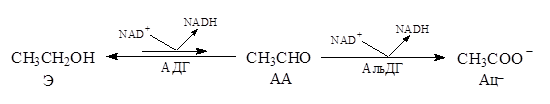            Обе этих стадии являются биокаталитическими (ферментативными): их катализаторами являются, соответственно, алкогольдегидрогеназа (АДГ) и альдегид-дегидрогеназа (АльДГ). Символы NAD+ и NADH в схеме (1) использованы для обозначения, соответственно, окисленной и восстановленной формы никотинамид-адениндинуклеотида – почти универсального биохимического переносчика электронов с одних (био) молекул на другие [3, с. 424-426]. Известно, что все ферменты являются белками, а большинство из них содержит коферменты, являющиеся важными “довесками” к белковой части фермента [4, с. 31-36]. Например, кофермент в составе АДГ содержит каталитически активный комплекс цинка [5].            Существуют несколько видов АДГ и АльДГ, которые по-разному распределены между разными расовыми и этническими группами людей (см. доклад [6] и обзор [7]). Эти виды АДГ и АльДГ по-разному передаются по наследству  .            При дегидрировании АА по схеме (1) образуется ацетат (Ац). Но Ац образуется в организме не только из этанола. Кроме того, он не является конечным продуктом различных биопревращений. Известно, что активированная форма ацетата – ацетилкофермент А – образуется и при нормальных метаболических превращениях глюкозы [2, с. 316-318]. Далее ацетилкофермент А конденсируется с оксалоацетатом (OOCCH2COCOO), давая цитрат (соль лимонной кислоты). Затем цитрат претерпевает серию превращений, состоящую из девяти стадий, обычно называемую “циклом Кребса” [2, с. 264-266; 4, с. 92]. В цикле Кребса от цитрата отщепляются две молекулы CO2, а молекулы NAD+ восстанавливаются в NADH. В конце цикла образуется оксалоацетат, который снова реагирует с ацетилкоферментом А. Далее образовавшиеся в цикле Кребса и по схеме (1) молекулы NADH передают атомы H на молекулу кислорода (O2) по так называемой “дыхательной цепи” [2, с. 271-275 и далее]. При этом из кислорода образуются две молекулы воды. Этот процесс тоже происходит в несколько стадий. Если исходным веществом в нескольких сериях последовательных превращений является глюкоза  , то она полностью окисляется до CO2 и H2O. Но если исходным веществом является этанол, то он тоже полностью окисляется до тех же продуктов по суммарной реакции (2):C2H5OH + 3 O2  2 CO2 + 3 H2O					(2)             Всё было бы хорошо, но тут возникают два “но”. Во-первых, этанол (как и другие спирты с одной -OH группой) не имеет полимерных форм. У глюкозы, например, полимерной формой является гликоген (животный крахмал). Поэтому в присутствии инсулина она легко полимеризуется, и образовавшийся гликоген может храниться “про запас” [2, с. 317-320]. С этанолом такое не происходит, и если он как-то попал в организм человека, организму сразу же приходится окислять его в АА  .               Во-вторых – и это самое страшное – промежуточный АА, как и все другие альдегиды (RCHO) имеет большую реакционную способность и поэтому он примерно в 50 раз токсичнее этанола [8]. Если АА не успевает окислиться в Ац по схеме (1), то он начинает реагировать с теми группами аминокислот в составе белков, которые обладают нуклеофильными   свойствами.              Молекулы белков состоят из полипептидных цепей …–NH-C(R)-CO-NH-C(R’)-CO-NH-C(R”)-CO–…, в состав которых входят 20 различных аминокислот общего типа R CH(NH2)-COOH. Группами R- в них могут быть H-, CH3-, HOCH2-, HSCH2-, пара HOC6H4CH2- и ряд других [3, с. 297-304]. Белки выполняют в организме самые разные функции: это и сократительные белки мышц, и структурные белки типа коллагена, транспортные белки, защитные белки, ферменты, гормоны и т. п. [2, с. 9-19  и далее]. Поэтому при реакциях АА с группами R, R’, R” белков, обладающими нуклеофильными свойствами, образуются продукты присоединения (ацеталь-дегид + белок) с разной степенью устойчивости [10]. При этом возникают временные или постоянные нарушения функций организма, которые могут быть самыми разнообразными и трудно предсказуемыми. (Представьте себе, что АА повредил сократительные белки мышцы сердца. Что тогда произойдёт?).             Отметим, что с нуклеофильными группами белков реагирует именно электрофильный АА: этанол, не будучи электрофилом, с ними не реагирует. Существенно, что промежуточный АА портит не только “обычные” ферменты, но и те из них (АДГ и АльДГ), которые “перерабатывают” алкоголь. При этом АльДГ, обеспечивающая дегидрирование АА по схеме (1), страдает от воздействия АА сильнее, чем АДГ [11]. Таким образом, АА “оказывает плохую услугу” тому ферменту, который должен его “переработать” при алкогольных интоксикациях. Снижение активности АльДГ приводит к тому, что при последующих потреблениях алкоголя концентрация АА в крови человека становится ещё выше (см. Fig. 1 в работе [12]), т.е. отравление организма возрастает. Отсюда следует, что всякие “тренировки” организма к повышенным дозам алкоголя совершенно бессмысленны.            Но АА образует продукты присоединения не только с нуклеофильными группами аминокислот, но и с основаниями, входящими в состав молекул ДНК и РНК   [13]. Из четырёх оснований, входящих в состав нуклеиновых кислот, цитозин, аденин и гуанин содержат ту самую нуклеофильную аминогруппу -NH2 [3, с. 409-418]. Не содержат группы -NH2 только тимин в составе ДНК и урацил в составе РНК. Именно по группе  NH2 присоединяется АА с образованием аддуктов типа (ацеталь-дегид + основание) [13]. Поэтому неудивительно, что после взаимодействия АА с аминогруппами нуклеиновых оснований начинают возникать самые разные расстройства в организме человека. Последствия этого могут быть плачевными – вплоть до появления рака (см. например, обзор [14]). Выход из такой “патологической биохимии” только один – максимально уменьшить концентрацию АА в крови. Но для этого надо решительно отказаться от употребления этанола – главного исходного соединения для образования АА в организме. Промежуточный АА может образоваться в организме и в отсутствие этанола, а именно при деградации аминокислоты треонина [CH3CH(OH)CH(NH2)COOH] [4, с. 50-51]. (Курсивом в формуле треонина выделен “будущий” АА). Но организмы млекопитающих (вероятно, в ходе долгой эволюции) научились обезвреживать АА путём его диспропорционирования в этанол и Ац по схеме (3) [15]:  		(3)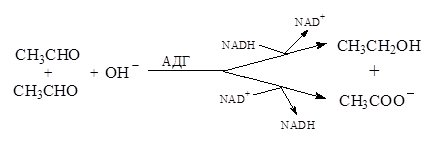 Катализатором этой реакции, как установлено [16], является тот же фермент АДГ, который был описан выше при рассмотрении схемы (1). Таким образом, в организме здорового (непьющего) человека существует фоновая концентрация этанола, составляющая 0.3–0.5‰  [15].             Но человек, принявший внутрь алкоголь, заставляет этот фермент (АДГ) работать в сторону образования высокотоксичного АА, а не в сторону его разрушения. При этом концентрация этанола в крови человека возрастает до 1–3 ‰, а в смертельных случаях и до 5–6 ‰ [17], т.е. в 10–20 раз. Но самое существенное – концентрация реакционноспособного АА в крови людей, погибших от алкогольной интоксикации, возрастает ещё сильнее – от 0.0004 ‰ до 0.03 ‰ , т.е. в 75 раз. Для сравнения: в крови людей, погибших от других причин (например, от удушья), АА присутствует лишь в исчезающе малых концентрациях, а в моче и ликворе вообще не обнаруживается [18]. Эти примеры показывают, что именно АА ответственен за всякие (в т. ч. и за смертельные) отравления человека при алкогольной интоксикации. Интересно, что ещё в 1984-м году швейцарец Ж.-П. фон Вартбург предложил использовать термин “альдегидизм” для обозначения алкогольных расстройств вместо привычного термина “алкоголизм” [19]. Жаль только, что его тогда не поддержали. И ещё жаль, что об этом не знают не только алкоголопотребители, но часто и сами трезвенники.              Для начала трезвенникам (да и пьющим тоже!) следовало бы вспомнить школьный курс органической химии, в котором есть слова “альдегиды” и “ацетальдегид”. 	Литература:[1] Logsdon J.E. (Union Carbide Co). Ethanol // in: Kirk-Othmer Encyc¬lopedia of Chemical Technology. 5th Edn. Vol. 10 – Hoboken (New Jersey): Wiley Intersci., 2005 – Chapter 11. Uses. P. 552-558.[2] Биохимия / Под ред. чл.-корр. РАН проф. Е.С. Северина. 2-е изд., испр. Учебник для мед. вузов – М.: Изд. группа “ГЭОТАР-МЕД”, 2004 - 784 с. с илл.[3] Тюкалина Н.А., Бауков Ю.И. Биоорганическая химия. Допущен в качестве учебника для студентов медицинских институтов – М.: Медицина, 1985 – 480 с.[4] Мусил Я., Новакова О., Кунц К. Современная биохимия в схемах. Пер. с англ.,  2-е изд. – М.: Мир, 1984. 216 с.[5] Dolęga A. Alcohol dehydrogenase and its simple inorganic models // Coordination Chemistry Reviews, 2010, V. 154, P. 916-937.[6] Yoshida A., Hsu L.C., Ikuta T., Kikuchi I., Shibuya A., Mohandas T.K. Molecular genetics of alcohol-metabolizing enzymes // Biochemical Society Trans¬actions, 1988, V. 16 (3), P. 230-232.[7] Crabb D.W., Matsumoto M., Chang D., You Min (Indianapolis). Overview of the role of alcohol dehydrogenase and aldehyde dehydrogenase and their variants in the genesis of alcohol-related pathology // Proceedings of the Nutrition Society, 2004, V. 63, P. 49-63.[8] Новый справочник химика и технолога. Радиоактивные вещества, вредные вещества, гигиенические нормативы – Спб.: НПО “Профессионал”, 2005. С. 892 (АА) и 1089 (этанол).[9] Mathieu J., Panico R. The Course of Theoretic Bases of Organic Chemistry. Transl. from French – Moscow: Mir, 1975. Sections 6.1.3 and 6.1.4. Pp. 154-162.[10] Rintala J., Jaatinen P., Parkkila S., Sarviharju  M., Kiianmaa K., Hervonen A., Niemela O. (Finland).  Evidence of acetaldehyde-protein adduct formation in rat brain after lifelong consumption of ethanol // Alcohol and Alcoholism (Oxford), 2000, V. 35, No. 5, P. 458-463.[11] Кершенгольц Б.М., Алексеев В.Г., Гаврилова Е.М., Ли Н.Г.  (Якутск). Некоторые причины уменьшения активности альдегиддегидрогеназы печени и крови крыс при хронической алкогольной интоксикации // Вопросы медицинской химии. – 1985. - т. 31 (1), с. 47-51.[12] Lieber C.S. Metabolic effects of acetaldehyde // Biochemical Society Transactions, 1988, V. 16 (3), P. 241-247.[13] Hecht S.S., McIntee E.J., Wang Mingyao. New DNA adducts of cro¬tonaldehyde and acetaldehyde // Toxicology, 2001, V. 166, P. 31-36.[14] Pöschl G., Seitz H.K. (Heidelberg, Germany). Alcohol and cancer (A review) // Alcohol and Alcoholism (Oxford, UK), 2004, V. 39 (3), P. 155-165.[15] Heneman G.T.M., Oppenheimer N.J. Horse liver alcohol dehydro¬genase-catalyzed oxidation of aldehydes: Dismutation precedes new production of reduced nicotinamide adenine nucleotide // Biochemistry, 1993, V. 32 (3), P. 735-738.[16] Svensson S., Lundsjö A., Cronholm T., Höög J.-O. Aldehyde dismutase activity of human liver alcohol dehydrogenase // FEBS Letters, 1996. V. 394 (2), P. 217-220.[17] Вергейчик Т.К.  Токсикологическая химия – М.:  МЕДпрессинформ, 2009. С. 278.[18] Васильева Е.В., Морозов Ю.Е., Лопаткин О.Н., Зарубин В.В., Мамедов В.К. (Москва) // Ацетальдегид и некоторые биохимические параметры при алкогольных интоксикациях // Судебно-медицинская экспертиза. – 2004. - т. 47 (2) - с. 23-27.[19] von Wartburg J.-F., Bühler R. Biology of diseases. Alcoholism and aldehydism: New biomedical  concepts // Laboratory Investigation, 1084, V. 50 (1), P. 5-15.V.F. Odyakov, Doctor of Chemistry (Novosibirsk, Russia)HOW DOES ETHYL ALCOHOL CHEMICALLY CHEAT IN NUMAN ORGANISMEthyl alcohol (ethanol, CH3CH2OH) produced in the world is used dominantly (92%) as a fuel or as an additive to it. It is used also for manufacture of various substances (generally solvents, 4%) and so named “alcohol beverages” (4% too). [1]. However, numerous medical and social problems arise just due to the last 4%. It is high time to reject innocent conceptions that ethanol (EtOH) reached the liver allegedly, slap!, is at once neutralized. Indeed, its neutralization proceeds in two stages   via scheme (1) forming intermediate high toxic acetaldehyde (AcH) [2, p. 631-635]. The first stage of this scheme is reversible, the second one is irreversible.  	(1)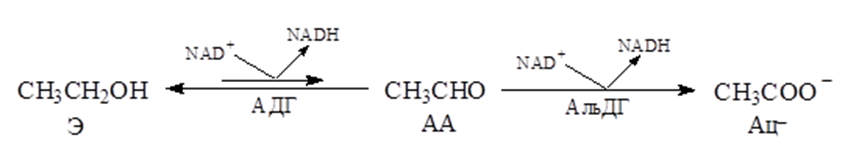 These two stages are biocatalytic (enzymatic) ones. Correspondingly, alcohol-dehydrogenase (ADH) and aldehydedehydrogenase (ALDH) are catalysts for them. In scheme (1) symbols NAD+ and NADH are used correspondingly for designation of oxidized and reduced forms of nicotinamide adenine dinucleotide which is an almost universal agent carrying electrons from certain (bio)molecules other ones [3, p. 424-426]. It is known that all enzymes are proteins. Majority of them contains coenzymes which are important “adds” to the protein part of enzymes [4, p. 31-36]. For example, the ADH coenzyme contains a catalytic active zinc complex [5].There are some kinds of ADH and ALDH that are differently allocated among various racial and ethnic people groups (see report [6] and review [7].. These kinds of ADH and ALDH are differently transmitted by heredity  .In scheme (1), AcH is dehydrogenated to acetate (AcO). But AcO is formed in organisms not only from ethanol. Moreover, it is not an end product of various biotransformations. It is known that the activated form of acetate, acetylcoenzyme A, is formed in normal metabolic transformations of glucose [2, p. 316-318]. Further, acetylcoenzyme A is condensed with oxaloacetate (OOCCH2COCOO) generating citrate. Subsequently, citrate undergoes a series of step by step transformations consisting of nine stages and usually named by “Krebs cycle” [2, p. 264-266; 4, p. 92]. During this cycle, two CO2 molecules are detached from citrate, and NAD+ molecules are reduced into NADH ones. In the end of this cycle, the oxaloacetate is formed, which again reacts with acetylcoenzyme A. Subsequently, NADH molecules formed in scheme (1) and Krebs cycle transfer their H atoms to dioxygen molecule (O2) along so named “respiratory chain” [2, p. 271-275 and next]. In doing so, two H2O molecules are formed. This process also consists of some steps. When glucose is an initial substance in several series of consecutive transformations  , it fully oxidized to CO2 and H2O. But if ethanol is an initial substance, it also fully oxidized to the same products via total reaction (2):C2H5OH + 3 O2  2 CO2 + 3 H2O					(2)All would be well, but two mismatches arise. First, ethanol, as other alcohols having only one -OH group, has no polymeric forms. There are such polymer, for example, of glucose; it is glycogen (animal starch). Therefore, glucose is easily polymerized in the presence of insulin, and glycogen can be kept in organism “as a reserve” [2, p. 317-320]. However, such a thing does not happen with ethanol. If ethanol has somehow come to human organism, the further has to oxidize it immediately to AcH  . Second and the most terrible, the intermediate AcH, as all other aldehydes (RCHO), has great reactivity. Therefore it is near 50 times more toxic than ethanol [8]. If AcH “has not time” for oxidation to acetate via scheme (1), it begins to react with the groups of protein amino acids, which possess by nucleophilic   properties. The protein molecules are composed of polypeptide chains …–NH-C(R)-CO-NH-C(R’)-CO-NH-C(R”)-CO–… . Twenty different amino acids of generally type R CH(NH2)-COOH are present in their composition. There are H-, CH3-, HOCH2-, HSCH2-, para HOC6H4CH2- and a series of others R- groups [3, p. 297-304]. The proteins perform many different functions in organisms. There are retractor proteins, structural proteines as collagen, transport and protective ones, enzymes, hormones, and so forth [2, p. 9-19 and next]. When AcH reacts with R-, R’-, R”- groups having nucleophile properties, joining products (acetaldehyde + protein) having various stability are formed [10]. In this case, temporary or constant malfunctions of organism appear. They can be very diverse and hard predictable. (Imagine, that AcH has done harm to the heart muscle. What shall be?). Note, that just electrophile AcH reacts with nucleophile groups of proteins. Ethanol has no electrophilic properties and does not react with them. It is essentially, that the intermediate AcH spoils not only “ordinary” enzymes, but also those of them (ADH and ALDH) that “reprocess” alcohol. In so doing, the ALDH assured for dehydrogenation of AcH via scheme (1) more strongly suffers from AcH than ADH [11]. So AcH “does an ill turn” to that enzyme which must “reprocess” it in the course of alcohol intoxications. Lowering activity of ALDH brings to higher concentration of AcH in human blood at succeeding alcohol consumptions (see Fig. 1 in [12]) and to increased poisoning of the organism. Hence it follows that any “trainings” of organism to elevated alcohol doses are fully senseless.However, AcH forms joining products not only with nucleophile groups of amino acids, but also with bases that are contained in DNA and RNA molecules   [13]. Three of the four bases as components of nucleic acids (namely, cytosine, adenine, and guanine) contain the same nucleophile -NH2 amino group [3, p. 43-47]. Only thymine in DNA composition and uracil in RNA composition do not contain this group. The AcH is joined just to the -NH2 group with formation of adducts of type (acetaldehyde + base) [13]. Therefore it is not surprising, that very various disorders in human organism begin to happen after interaction of AcH with amino groups of nucleic bases. Aftereffects of this can be very deplorable up to appearance of cancer (see, for example, the review [14]). There is only single way out from such “pathologic biochemistry”, that is maximal diminishing of the AcH concentration in blood. But it demands the firm rejection from consumption of ethanol which is the main initial compound for formation of AcH in human organisms. The intermediate AcH can be formed in the organism also in the absence of ethanol too. It is formed during degradation of amino acid threonine [CH3CH(OH)CH(NH2)COOH] [4, p. 50-51]. (Further AcH in threonine formula is marked by italics). But animal organisms have “learned” (probably, in the course of long evolution) to neutralize AcH by disproportionation of it into ethanol and AcO via scheme (3) [15]:  			(3)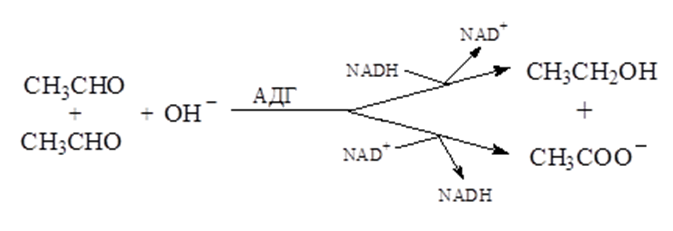 Catalyst for this process as found [16] is the same ADH that was described above at examination of scheme (1). Therefore, there is a background concentration of ethanol near 0.3–0.5‰ in organism of healthy not drinking (wo)man [15]. However, a (wo)man which has internally taken alcohol forces its enzyme (ADH) to work in the side of formation of high toxic AcH, but not in the side of its destruction. In this case, concentration of ethanol in human blood increases to 1–3 ‰, but in mortal cases even to 5–6 ‰ [17], i. e. in 10–20 times. But the most essential is that concentration of high reactive AcH in the blood of peoples died from alcohol intoxication increases more strongly, namely from 0.0004 ‰ to 0.03 ‰ [16], i. e. in 75 times. As a comparison, AcH is present in vanishingly small concentrations in the blood of people lost from other reasons (for example from asphyxia), and it is not detected at all in their urine and liquor [18]. These examples show that just AcH is responsible for any poisoning (including mortal ones) in the course of alcohol intoxication. It is interesting, that as early as in 1984 J.-P. von Wartburg from Switzerland proposed for designation of alcohol disorders the term “aldehydism” instead of the usual term “alcoholism” [19]. Unfortunately, he had not been supported. In addition, it’s a pity, that not only alcohol consumers, but often also abstainers do not know about it. For a start, abstainers (and drinkers too!) would remember school course of organic chemistry in that terms “aldehydes” and “acetaldehyde” are present.В.А. Андреев, академик (Феодосия, Крым), А.В. Андреев (Симферополь, Крым)ОСОЗНАНИЕ ПРОБЛЕМ, ЖАЛОБ И БОЛЕЗНЕЙ КАК ОСНОВНОЙ ФАКТОР В МОТИВАЦИИ ИСКРЕННЕГО ЖЕЛАНИЯ ЛЕЧИТЬСЯ И ФОРМИРОВАНИЯ ПОТРЕБНОСТИ В СТАНОВЛЕНИИ НА ПУТЬ ТРЕЗВОСТИПо материалам различных выступлений и публикаций отношение большинства наших сограждан к проблеме алкоголизации и сухого закона можно охарактеризовать как: «Моя хата с краю». Пока жареный петух не прокукарекает, народ не перекрестится. И это несмотря на то, что за исключением смертей от онкологических, паразитарных и инфекционных заболеваний другие виды смертей, включая сердечнососудистую патологию, были прямо или косвенно связаны с алкоголизацией и никотинизацией. Анамнестические данные пациентов, прошедших лечение за годы нашей практики и в подведомственном нам учреждении и получивших эффективную специализированную наркологическую медпомощь, ранее неоднократно безуспешно пытавшихся пролечиться различными традиционными и нетрадиционными методами в различных государственных и частных структурах, в эффективности работы которых они разочаровались и отчаялись, показали слабые звенья и причину низкой эффективности в противоалкогольном лечении и пропаганде трезвого и здорового образа жизни.Анализ литературных данных показал, что, несмотря на большое количество работ, посвящённых проблемам формирования зависимости, до настоящего времени нами не было найдено исследований о влиянии осознания пациентами и их родственниками проблем, жалоб и болезни как основного фактора в мотивации искреннего желания лечиться и формирования потребности в становлении на путь трезвости.Цель исследованияДоказать необходимость осознания пациентами и их родственниками проблем, жалоб и болезни как основного фактора в мотивации искреннего желания лечиться и формировании потребности в становлении на путь трезвости пациентов и их родственников в работе с различными слоями населения.Задачи исследованияОбосновать предложения о необходимости введения в выступления и публикации блока информации, способствующего осознанию пациентами и их родственниками проблем, жалоб и болезни как основного фактора в мотивации искреннего желания лечиться и формирования потребности в становлении на путь трезвостиНаучная новизна исследованияНа основании анализа практической работы и результатов эффективности лечения больных после 40-летнего стажа работы (пролечено около 250000 больных с различными видами зависимостей) получены данные о необходимости формирования у пациентов и их родственников осознания проблем, жалоб и болезни как основного фактора в мотивации искреннего желания лечиться и формирования потребности в становлении на путь трезвости. Впервые оценена значимость данного подхода в работе с пациентами и их родственниками.Доказана возможность становления на путь трезвости и выздоровления, используя формирование потребности в трезвой жизни и лечения через осознание пациентами и их родственниками проблем, жалоб и болезни как основного фактора в мотивации искреннего желания лечиться и формирования потребности в становлении на путь трезвости.Выявлены резервы и собрана информация, способствующие доступности и пониманию материала, перестраивающих личность пациента и его родственников и их отношение к проблеме зависимости.Практическая значимость работы.Результаты анализа позволяют разработать предложения по расширению антиалкогольного фронта и усилению массированного давления на культурнопитейные традиции среди различных групп и слоёв населения, возрождению и становлению моральных и нравственных ценностей и устоев, способствующих восстановлению и сохранению генофонда населения, возрождению и восстановлению экономики СНГ.Материалы проведённого исследования доложены и обсуждены на научно-практической конференции общества наркологов и психиатров г. Феодосии: «Проблемы алкоголизма и наркомании в регионе».Следует признать, что существующая статистика не отражает истиной картины распространения заболеваний обусловленных формированием зависимости, так как фактически отражает только число больных стоящих на диспансерном и профилактическом учёте в наркоамбулаориях и наркодиспансерах. Основной контингент пациентов обращается за помощью к наркологу очень редко. Одни опасаются, что пребывание под наблюдением нарколога будет препятствием при получении сертификата на допуск к работе по специальности, другие больными наркозависимыми себя не считают, как впрочем, и некоторые их родственники, и, в основном, если и идут на приём, то только под давлением родственников, трудового коллектива и администрации, работников МВД, рассматривая проблему зависимости как вредную привычку или последствия неправильного воспитания. Следует признать, к сожалению, что даже среди соратников по трезвенническому движению и коллег-медработников, также очень распространена подобная точка зрения, и многие из бывших пациентов ныне трезвеников, пройдя через алкоголизацию, псевдозапои, истинные запои, систематическое пьянство и даже психозы, ставшие на путь трезвости после перенесённых стрессов интерполируют собственный жизненный опыт на других собратьев по несчастью, не зная клиники и механизмов развития наркозависимости, предлагая свой вариант решения проблемы как панацею для всех больных с различными вариантами течения заболевания. Этим и объясняется низкая эффективность работы по формированию потребности в трезвой жизни среди различных слоёв населения и низкая эффективность противоалкогольного лечения. Согласитесь, что странно выглядят люди, не имеющие жалоб и проблем со здоровьем, при этом вызывающие КСП, участкового врача на дом или обращающиеся в приёмный покой больницы с просьбой о лечении.Развитие заболевания имеет несколько этапов. В классической медицине выделяют следующие: здоровье, предболезнь, болезнь, в которой имеют место начало, разгар, финал или первая, вторая и третья стадии. Мы, разъясняя пациентам подобные нюансы, добавляем, что на этапе здоровья могут быть: неправильное воспитание, несоблюдение элементарных санитарно-гигиенических норм, пренебрежение и несоблюдение морали и нравственности, культуры поведения, пренебрежение библейскими заповедями. Это может способствовать формированию вредных привычек, переходящих в характер и судьбу. Посеешь привычку – пожнёшь характер, посеешь характер – пожнёшь судьбу, что посеешь, то и пожнёшь. Но вредными привычки могут считаться до тех пор, пока не приведут к нарушению деятельности тех или иных органов систем, желёз внутренней секреции, подавлению воли, расстройству психики. Финал, в свою очередь, может быть с исходом в полное выздоровление, что характерно для некоторых соматических заболеваний и в ремиссию, если мы говорим о хронических заболеваниях. Ремиссия может быть короткой или длительной. Но при, появлении эмоционального напряжения и неустойчивости в силу тех или иных факторов, воздействующих на тело и душу человека: стрессов, конфликтов, утраты цели, потери смысла жизни и т.п., – возможен рецидив.Только после того, как пациенту стало очень плохо в соматическом или психическом состоянии, только после осознания себя больным, он обращается за помощью в зависимости от воспитания и особенностей личности к народным целителям, официальной медицине, общественным движениям и религиозным конфессиям, сектам.Это характерно для любой патологии: соматической, неврологической, невротической и т.п., а также для больных, которыми занимается наркопатология. Но среди последних в связи с широким распространением питейных традиций среди населения и призывов к обучению культурному винопотреблению особенно в 20-м веке, отсутствием понимания среди широких слоёв населения значимости проблемы формирования наркозависмости, взглядом на неё как на распущенность определённой категории людей или специально придуманную учёными кругами для выкачивания денег из карманов доверчивых граждан, – осознание болезни перекрывается анозогнозией (a + греч. nosos – болезнь, Gnosis – знание, познавание) – отсутствием осознания болезни. Основная масса населения не видит опасности в этом виде оружия массового уничтожения, предполагая, что их это не коснётся.Если рассматривать проблему зависимости, то здесь можно выделить также несколько этапов: здоровье, привычка, предзависимость, 1-я стадия, 2-я стадия, 3-я стадия, смерть. На этапе здоровья в силу распространения питейных традиций, так называемого культурного винопотребления, можно выделить: приобщение к питейным традициям, эксперименты, дегустацию, «культурное» и «умеренное» употребление, системное употребление, любовь к соблюдению питейных традиций или слепое следование им, пьянство. Формирование зависимости обусловлено наследственностью от пращуров до родителей, традициями, окружением, в котором воспитывается ребёнок, перенесёнными заболеваниями, возрастом приобщения к алкоголизации, крепостью употребляемого алкоголя и т.п. факторами.Отсутствие знаний о механизмах развития болезни приводит к смещению акцентов на разные этапы этой проблемы. Поэтому одни говорят о вредных привычках, имея в виду начало приобщения к алкоголю и периоды нестойкой ремиссии в первой и начале второй стадии алкоголизма, другие – о развёрнутых стадиях болезни, сопровождающихся развитием абстинентного синдрома в виде астеновегетативных нарушений, а в последующем психосоматических и соматических осложнений (энцефалопатии, кардиопатии, гепатита, гепатоза, цирроза и т.д.), а также психозов и слабоумия. Как показывает практика основная масса неудач в лечении пациентов при лечении наркопатологии любыми методами (медикаментозными, немедикаментозными, в государственных и частных структурах) и попытки привлечения широких слоёв населения к становлению на путь трезвости и формирования потребности в трезвой и здоровой жизни наталкивается именно на анозогнозию, недооценку последствий продолжающейся алкоголизации (а теперь и наркотизации) населения, ссылками на князя Владимира, не всегда достоверную историческую и современную информацию об алкогольных традициях, которая, при отсутствии достоверных знаний исторических фактов и событий, логики и здравого смысла, проникает в сознание, закрепляется и становится одним из элементов, составляющих ядро личности, готовой за свои ложные убеждения, образно выражаясь, жизнь положить.Идеи сухого закона дискредитируются и порочатся его идейными противниками, использующими нечистоплотные приёмы, недостоверной или неполной, а иногда и лживой информацией о последствиях алкоголизации, которые ссылаются на неудачную попытку введения ограничений производства и продажи алкоголя во второй половине 80-х гг. в СССР, сухого закона в США в 20-е годы прошлого века. Широким слоям населения навязываются ложные стереотипы, акценты ставятся на негативные последствия этих законов и попыток, которые мешают основной массе населения сделать правильные выводы и принять выбор за полную трезвость. Население призывают к тому, чтобы люди учились культурно употреблять спиртное. Как следствие этого, согласно данным в одной из программ новостей по каналам НТВ прозвучала информация: за 2007 год в РФ из-за проблем, связанных с алкоголизацией ушло из жизни около 800000 населения, никотинизацией 400000 населения и ещё прибавить умерших из-за наркотизации, получается около 1,5 млн. человек, и это в основном люди репродуктивного возраста. Это Хабаровск и Владивосток вместе взятые. Один год и Дальний Восток обезлюдел.Как же мы дошли до жизни такой? С чего ж всё начиналось, и как давно? Какова история проблемы? Слова: «На Руси есть веселие пити, так тому и быти», – приписываемые князю Владимиру Красное Солнышко, якобы свидетельствующие о любви наших предков к спиртному, и навязываемые нам многими поколениями историков, скорее всего не соответствуют действительности. Нам со всех сторон усиленно вдалбливают, что русская нация это издавна пьяная нация, а все народы Российской империи подражают русским и пить не умеют. И что бороться с этим зелёным змием бесполезно, а значит и не нужно. Нужно всех научить употреблять алкоголь культурно, не за горами и лёгкие наркотики.Предания о любви наших прадедов и пращуров к винопитию слишком преувеличены. Постоянная борьба с суровыми климатическими условиями, частым неурожаем, ведущим к вымиранию, если своевременно не позаботишься о хлебе насущном для себя, своей семьи и помещика, набожность, следование библейским заповедям и наставлениям, как например: «Пей, да не упивайся» и т.п. удерживало основную массу населения от спаивания. Если бы братья-славяне и проживающие с ними народы шли по пути алкоголизации со времён князя Владимира, мы – их потомки и даже наши пращуры никогда бы не появились на белый свет. А наши прадеды в сражениях с лишениями природы и внешними и внутренними врагами, проливая кровь, получая пули и осколки снарядов в свою грудь и голову, вряд ли, собрали бы по пяди землю – нашу с вами Родину и создали мощное государство от океана до океана и от Северного полюса до Памира с огромным военным, экономическим и техническим потенциалом. Оставлять нам в наследство было бы нечего, а наше поколение приняло бы только осколки империи, и жили бы мы по удельным княжествам, к чему, похоже, и движемся в настоящее время не без помощи наших зарубежных «друзей», которые не один век пытались ранее наше государство уничтожить. Как говорят: «Хочешь уничтожить врага – стань его другом». Похоже, что с такими «друзьями» наши дети, а тем более внуки вероятнее всего и получат жизнь в резервациях подобно североамериканским индейцам.Есть правда, есть ложь, есть горькая правда, есть святая ложь. Есть желание некоторых историков переписать историю в угоду правящему клану, белое назвать чёрным, чёрное белым, героев сделать предателями, предателей героями, что мы и наблюдали на Украине последние 5-10 лет, да и не только на Украине. А есть здравый смысл и логика, знание достоверного исторического материала, полученного из достоверных источников и уст очевидцев тех или иных событий, переживших те лихие годы, проживающих не только в нашей стране, но и за её пределами, руководствуясь которыми можно сделать правильные выводы.Вне всякого сомнения, что наши предки, жившие в первом и начале второго тысячелетия, не алкоголизировались так, как алкоголизируется нынешнее поколение (когда встречаются неоднократные алкогольные психозы у детей 5-ти летнего возраста, рождаются младенцы с абстинентным синдромом), и как это нам преподносит официальная история. Иначе ни мы с вами, ни даже наши пращуры на белый свет не появились бы. Примеров, подтверждающих это, достаточно вокруг нас.Это подтверждает судьба североамериканских индейцев, которых, согласно подсчётам некоторых учёных, в 18-19 веках насчитывалось более 230 млн. Но земли – североамериканские прерии понравились белым, и они вторглись на эти территории со своими пушками и ружьями против копий, стрел и луков индейцев, причём последние нередко одерживали победы. Они оказывали достойное сопротивление захватчикам с белой кожей с их ружьями и пушками. Но белые нащупали слабое звено, нашли оружие массового уничтожения и залили весь североамериканский континент «огненной» водой, низвергли и растоптали духовные, моральные и нравственные ценности индейцев, растлили молодое поколение, противопоставили его старшему. К концу 19 – началу 20 века от некогда могущественных и многочисленных племён осталось несколько резерваций, в которых доживают от нескольких сотен до нескольких тысяч – потомков, а некоторые племена вообще исчезли с лица земли. Согласно последней переписи в США их насчитывается 4,5 млн. Подобное произошло и с представителями народов Крайнего Севера, Сибири и Дальнего Востока. А теперь происходит со всеми народами бывшей Российской империи и СССР.Разъезжая с выездными сеансами по разным регионам СССР, а затем СНГ, наши проинструктированные коллеги готовили группы по 30-150 человек, объединяли их в одно целое и получались сеансы от нескольких сотен до нескольких тысяч человек. Однажды в дороге мы разговорились с попутчицей, которая, как выяснилось, занималась изучением культуры народов удэге. Узнав, чем мы занимаемся, обратилась к нам с просьбой, чтобы мы помогли спасти удэгейский народ. На наш вопрос, от чего его спасать, объяснила, что в начале 20 века их насчитывалось более 3000000 человек, а к 1993 году из-за пьянства их уже было около 3000. Мы согласились помочь, но попросили, чтобы она выяснила – хотят ли они лечиться. Через неделю в телефонном разговоре, извинилась за беспокойство, сказала, что они отказались от лечения. На мой вопрос: «Почему?» Объяснила их мотивы отказа. «Спереди лес рубят китайцы, сзади – корейцы, слева – японцы, справа – ещё кто-то; рыбачить и охотиться нельзя – браконьерство; детей отправляют в большие и малые города на учёбу, откуда дети не возвращаются, а если возвращаются, то ведут себя, как и родители, газ - керогаз с утра до вечера, а к 1993 году и конопля пошла в ход».Самый пьяный год царской России  1913. В противоалкогольном лечении, как свидетельствуют некоторые источники, нуждалось 5% населения работоспособного возраста, 1 алкоголичка приходилась на 20 мужчин алкоголиков. В этом году потребление алкоголя составило 4,7 литра на душу населения. Меньше пили только в исламских государствах, за счёт, проживающих там белых.В 1914 году в России царским правительством были введены ограничения на производство и продажу алкоголя. Об этом ни в одном учебнике истории, ни в какой книге не упоминалось, пока энтузиасты и активисты трезвеннического движения не раскопали подобные материалы и начали публиковать. Такая тайна была сделана из этого факта, что остается только диву даваться. Через 3 года трезвой жизни и происков внешних и внутренних врагов происходит революция. Народ делится на белых, красных и зелёных, чёрных – бандгруппировки. Верные присяге люди идут за Царя и Отечество, единую и неделимую великую Российскую Империю. Они проиграли. Годы гражданской войны 1917-1922 (. Якутия, Камчатка и Чукотка; . Средняя Азия, по некоторым регионам даже до .) оставили разруху. Россия лежала в руинах, территория сократилась за счёт отделения Белоруссии, Польши, Финляндии, Латвии, Литвы, Эстонии, Западной Украины, Бессарабии, Буковины, Галичины, Карской области (в Армении). С 1914 года по 1921 год потери составили около 25 млн. человек: погибли и умерли от болезней, голода и холода, эмигрировали, сократилась рождаемость. В ходе Гражданской войны погибло от 8 до 13 млн. человек. Экономика опустилась до уровня 17 века. Численность населения едва достигала 135 млн. Беспризорников насчитывалось от 4,5 до 7,0 млн. Похожее с беспризорниками и руинами повторилось в 1941 году и в лихие 90-е. Напрашивается вопрос: «Кто пишет сценарии, и кто режиссер?» Об ответе мы можем только предполагать и догадываться. Если руководствоваться здравым смыслом и логикой, то это тот, кому это выгодно, и кто жил и стал жить лучше, когда нам стало так плохо.Появилось новое государство – СССР.В период с 1914 по 1925 год – так называемого полусухого закона пили алкоголя очень мало. Россия на инерции этого закона держалась еще много лет в трезвости. На период первых лет после отмены «полусухого закона» 1928-1932 годы и на его инерции до предвоенных лет – потребление алкоголя достигло  в год на душу населения. Родилось поколение, представители которого сделали важнейшие открытия в мировой науке, способствовали подъёму экономики и обороноспособности государства. Ценой огромных жертв и титанических усилий за 20 лет страна из аграрной превращается в индустриальную державу. Это, наряду с высокой моралью и нравственностью народов, населявших нашу страну, позволило СССР выстоять в тяжелейшей войне, хотя вся экономика Западной Европы работала против СССР, несмотря на геноцид и голод на территории страны, захваченной фашистами.Когда Гитлера спросили в июле 1941 года, что делать с учебными заведениями для населения завоёванных государств. Он ответил, что учебные заведения необходимо закрыть. А нужно строить как можно больше фабрик и заводов по производству табака и виноводочных изделий. «Пусть пьют, курят и дохнут, дохнут и дохнут. 80% населения уничтожить, а 20% будут рабами великого рейха или будут выселены за Урал и в Сибирь». Страна перенесла тяжелейшую войну, в которой погибли 27 млн. советских людей, было разрушено фашистами 1,7 тыс. городов, более 70 тыс. деревень, 32 тыс. промышленных предприятий.В предпоследний год войны наш союзник по коалиции – «друг» – будущий директор ЦРУ Аллен Даллес в своём секретном докладе президенту США писал: «СССР выдержал тяжелейшую войну против экономически развитого запада. Это оказалось возможным благодаря высоким моральным ценностям народов этой страны. Мы должны сделать всё, чтобы эти моральные и нравственные ценности уничтожить. Мы подменим их ценности на фальшивые….».Гитлера победили в 1945 году. Возобновилось внедрение в массы ложного стереотипа о неумении культурно употреблять спиртное и необходимости научить население правильно употреблять алкоголь, доказывалась польза употребления алкоголя в малых и умеренных дозах через все средства массовой информации, литературу и искусство, что продолжается и в настоящее время.Через 12 лет после войны народ восстановил из руин города, сёла, предприятия, создал условия для воспитания детей в яслях и детских садах, бесплатное образованиен и здравоохранение, считавшиеся лучшими в мире в 50-80-е гг., построил стадионы и дворцы спорта для детей и юношества, утёр нос всему капиталистическому миру, которого не коснулась разруха и людские потери второй мировой войны, по крайней мере, как СССР, запустив спутник и первого космонавта. По интеллектуальному развитию дети СССР 50-60-х гг. были на втором месте в мире. Всё здоровое мужское население служило в вооружённых силах, давая присягу на верность своему Отечеству. За действия, направленные на развал государства, грозило наказание вплоть до расстрела. Но всё это в той, как говорят нынешние демократы, “плохой” стране. Вновь кому-то захотелось повторить спектакль начала 20-го века. Государство развалили – никто за это не ответил. Теперь по интеллекту дети СНГ оказываются на 144 месте.Прошло 20 лет суверенитета – мирного времени. Население сокращается, падает уровень жизни, безработица, беспризорные дети, матери, оставляющие новорожденных в роддомах, бросающие малолетних детей на вокзалах, отказывающиеся от них и даже убивающие своих детей, из-за того, что не могут их прокормить. Но, тем не менее, сегодня в городах и сёлах молодежь, люди зрелого возраста и пенсионеры, пытающиеся свести концы с концами, оказавшиеся на грани нищеты, не нашедшие или уже потерявшие смысл жизни, вновь и вновь находят возможность продолжать алкоголизацию и убивать себя табаком, алкоголем и другими наркотиками, радуя своих новых «друзей». Дети “хозяев жизни” разбрасывают в подъездах и в парках шприцы с наркотиками, «балуются» коноплёй и ходят с осовевшими глазами, накачивая себя «слабоалкогольным» и алкогольным пойлом, управляя в таком состоянии автотранспортом, совершая аварии, нередко с человеческими жертвами, при этом оставаясь безнаказанными.Программа Адольфа Гитлера до сих пор реализуется. Каждый, кто тянет руку к сигарете, папиросе, стакану и бутылке с алкоголем, шприцу с наркотой воплощает в жизнь программу фашиста, зверя, желавшего уничтожить наших дедов и отцов, а оставшихся в живых сделать рабами, или выселить за Урал, в Сибирь. Не получилось уничтожить физически, так продолжатели их дела и наших новых «друзей» начали духовное уничтожение, продолжилась информационная война, в которой наши враги празднуют победу, радуясь появлению новых духовных рабов. Это удалось последователям Гитлера, и «демократам» – 5-й колоне, которая реализует программу Алена Даллеса, разрушая моральные и нравственные ценности пращуров, возводя на пьедестал фальшивые ценности: золотого тельца, секс в виде сексуальной революции, насилие, жестокость, наркотики, сея межнациональную рознь и рознь между поколениями, чтобы дети и внуки победителей не понимали, за что проливали кровь и отдавали жизни их деды и прадеды, собирая по пяди земли в государство, оставленное в наследство потомкам. Делается всё в соответствии с этим планом по уничтожению великой страны, свободолюбивого, непокорного и гордого некогда народа, чтобы каждый из тех, кто тянет руки к алкоголю, табаку и наркотикам стал рабом зелёного, голубого змия и белого дракона, стал зависимым от спиртного, табака, других наркотиков, азартных игр, забыв об обязанностях перед родителями, детьми, обществом, особенно делается акцент на оболванивание молодёжи.В том числе и из-за распространения алкоголизации, когда развалилось государство в 1991 году, оказалось, что некому Родину защищать. Несмотря на то, что основная масса мужчин служила в вооружённых силах и давала присягу на верность трудовому народу, основная масса населения имела возможность отдавать детей в ясли, детские сады, образование и здравоохранение бесплатное, люди стояли в очередях и получали квартиры, но когда у человека радость в жизни покурить, напиться или уколоться и забыться, то ему наплевать, кто наверху и им управляет: белые, красные, зелёные, чёрные или оранжевые. Главное удовлетворить низменные инстинкты.      Внедрение в массы стереотипа о неумении культурно употреблять спиртное и необходимости научить население правильно употреблять алкоголь продолжается до настоящего времени. Благодаря этой концепции так называемого культурного винопотребления к . на душу населения приходится в РФ – 18-30 л чистого спирта, по разным регионам 76%-85% населения алкоголизируется, 3 млн. пьют каждый день, если верить словам президента Д. Медведева, прозвучавшим в одном из сентябрьских выпусков новостей по каналу НТВ.В мире 1200 чел. умирает каждый день от курения по данным ВОЗ на 18.01.09г.На Украине выкуривают 85 млрд. сигарет в год.Акушеры-гинекологи с экранов ТВ заявляют, что из 100 новорожденных только 2-3 % совершенно здоровы. При выяснении анамнеза родителей оказывается, что папа и мама курят, употребляют спиртное, а поколение 70-х и 80-х и наркотиками не брезгует.На противоположной стороне земного шара – арабский восток, который в 18-19 веках также белые хотели покорить пушками и ружьями. Когда война затянулась, попробовали оружие массового уничтожения. Но там распространён ислам. Употребление алкоголя у мусульман осуждается – не получилось покорить арабов. Сегодня в странах арабского востока строят небоскрёбы выше американских и золотые дворцы, в песках пустыни бассейны по площади больше некоторых озёр в средней полосе России и Украины, рождаемость превышает смертность, обеспечен прирост населения. Это ли не доказательство преимущества «сухого» закона в действии – трезвой жизни над так называемым культурным винопотреблением, которое для большинства народов и государств заканчивается формированием зависимости и развитием алкоголизма и гибелью. Но этот положительный пример действия «сухого закона» в СМИ практически никак не озвучивается. Как говорят в народе: «Мудрые учатся на чужих ошибках, умные – на своих, дураки – ни на чьих не учатся».Исходя из вышеизложенного, в своей работе мы попытались расширять диапазон приемлемости к «сухому» закону, снимать анозогнозию проблемы наркозависимости, прежде всего у родственников, а затем у больных, формируя у пациентов более критичное отношение к своим состояниям и проблемам, болезни вследствие алкоголизации (наркотизации), объясняя простым и понятным языком без специфических медицинских и психологических терминов материал, тем самым способствуя его доступности и лучшему восприятию, пониманию и усвоению. Трактование проблемы зависимости в средствах массовой информации и даже среди наших коллег и соратников как распущенности или придуманной наркологами болезни нам представляется крайне опасным и бесперспективным направлением, угрозой трезвенническому движению, что и подтверждают предыдущие годы противоалкогольной работы с концепцией подобного негативного подхода к алкогольной (наркотической) проблеме и даже её игнорированию как заболевания. Да есть алкоголизация как вариант распущенности, но есть и алкоголизация перешагнувшая барьер «вредной привычки» и перешедшая в болезнь. Богу – Богово, кесарю – кесарево.Мы разъясняем пациентам и их родственникам разницу между «вредной привычкой» и алкогольной болезнью, провоцирующие факторы и симптомы зависимости, предлагая им самим поставить себе диагноз. И за все годы практики из сотен тысяч пациентов, приходивших на лечение, среди которых было немало таких, которые перед этим предварительно проходили неоднократно и безуспешно лечение в различных государственных и негосударственных структурах различными методами, лишь единицы осознавали и признавали себя больными в первые минуты приёма у врача, и только 1% из них находился под наблюдением в наркологических диспансерах. В основном, как пациенты, так и их родственники, правда, в меньшей степени, считали себя почти трезвенниками, экспериментаторами-дегустаторами, ритуальщиками, культурно - умеренно употребляющими, пьяницами – одним словом неумеющими пить, но, ни в коем случае не алкоголиками. Естественно, что вызовет недоумение человек, вызывающий КСП или участкового врача на дом, обратившийся в поликлинику или стационар, при этом не предъявляющий жалоб на здоровье. Точно так же вызывают недоумение пациенты, которые не считают себя больными, но обращаются за противоалкогольным лечением. Только осознав проблемы, жалобы, болезнь и опасаясь последствий, которые несёт алкоголизация, (подобно тому, как и угроза заражения инфекционными или вензаболеваниями заставляет человека избегать контакта с инфекционным началом, а в случае заражения заставляет обращаться к врачу), человек, задумается о необходимости лечения или полного отказа от спиртного. Точно так же, как опасается заражения сифилисом, ВИЧ-инфекцией, гонореей и т.п. заболеваниями после сомнительного удовольствия вследствие неразборчивых половых связей основная масса населения, предварительно проинформированная, хотя встречаются и такие, которые получают эту информацию на больничной койке.Для того чтобы поставить диагноз алкоголизм, объясняем мы, надо выявить целый ряд провоцирующих факторов и симптомов:- наследственность, корнями уходящая в регионы, где не было виноделия и виноградарства, и народ не приобщался к спиртному,- наследственность, отягощённая алкоголизацией старшего поколения, представители которого не обязательно стояли на учёте в наркоамбулатории или лечились в психбольнице. Просто из-за употребления алкоголя у них были проблемы со здоровьем, в межличностных отношениях с родственниками и окружающими, материальные проблемы, проблемы с работой или какие-либо другие проблемы.- положительное эмоциональное восприятие запаха и вкуса спиртного. Например, ребёнок подрастает, у него день рождения. А у старшего поколения лишь бы был повод, чтобы собраться и напиться. Ребёнку – подарки, старшее поколение поёт, танцует и веселится, а в квартире, доме, во дворе на улице запах спиртного и табака, это эмоционально сознание ребёнка воспринимает положительно. В подсознание входит информация: подарки и запах алкоголя – это хорошо, это норма жизни, закрепляется динамический стереотип. Подрастает ребенок. Средние классы, старшие, училище, техникум, институт, университет, академия, молодой специалист пришёл на работу, молодой офицер прибыл на службу, а у него день рождения. Коллеги и сослуживцы собрались и скинулись, однокашники подтянулись. Виновнику торжества подарки, разлили алкоголь, тост сказали, выпили и закурили. Это норма жизни. Ведём себя как все, без спиртного и табака общаться и веселиться не умеем. А в подсознании закрепляется: подарки, радушная встреча и вкус спиртного и табака – это хорошо.- приобщение к спиртному до 25 лет (подражание сверстникам и старшим, неумение организовать свой досуг, отсутствие интереса и смысла жизни и т.п.), ведет к формированию зависимости в период от нескольких месяцев до 1,5 – 2-х лет.-  ослабление и утрата рвотного рефлекса. По молодости только начинает пробовать, 30- и захмелел, 100-150 – тошнота до рвоты (так как учёные, занимающиеся этой проблемой, утверждают, что один глоток спиртного, одна затяжка сигареты, 0,1 мг наркотического вещества приводят к гибели от одной до 10000 клеток, которых в организме более 100 трлн. Резервы огромные, но не беспредельные. Если гибнут клетки ЦНС – энцефалопатия, сердца – кардиопатия, печени - гепатит, гепатоз и цирроз и т.п.). - увеличение опьяняющей дозы в 3 раза и более по сравнению с начальной.- увеличение максимальной дозы в 3 раза и более, по сравнению с начальной.- повышение настроения в предвкушении приёма спиртного, – появляется  психическая зависимость.- изменение характера в опьянении. – Море по колено, океаны по плечо, горы по маковку, горе не куплено, хвост распушил, как павлин и, как Дон Жуан за каждую юбку цепляется, грудь колесом, как у льва или упал и уснул. Это объясняется темпераментом, характером, особенностями личности, типом высшей нервной деятельности, особенностями воспитания и среды, в которой он рос и развивался, воспитывался.- утрата контроля за ситуацией и поведением, – выдул пива и сел за руль, появился на работе с похмелья или одурел в рабочее время и на рабочем месте, хотя знает, что появятся проблемы и наказание будет неотвратимо.- провалы в памяти, – какие-то эпизоды выпадают из памяти или все напрочь стирается из памяти: утром проснулся, потолок, стены, вроде дома, руки ноги целы, голова на месте. Так, что там вчера было? Рабочий день закончили, зарплату получили, скинулись, гонца послали, пошел, купил, принес, открыли, разлили, тост сказали - первый глоток сделали – помнит. Дальше, как корова все языком слизала, ничего не помнит, домой добрался на автопилоте.- плохое самочувствие по утрам после пьянки. –  Где тонко, там и рвётся. У кого-то колебания АД, головные боли, сердцебиения, перебои, расстройства желудочно-кишечного тракта, сексуальные проблемы, нарушения сна, кошмары, бессонница, чувство вины, подавленность, тревога, тоска, печаль, раздражительность, вспыльчивость, агрессивность, что говорит о развитии абстинентного синдрома и второй стадии алкоголизма.- лживость, изворотливость и изобретательность в отношении того, что касается возможности употребления алкоголя,- снижение критики к своему состоянию. – Больным себя не считает. Я выпиваю, как все окружающие меня люди. Так выпивали мои родители, родственники, знакомые, так выпивают мои друзья, соседи, коллеги на работе, подчинённые, начальники. Даже предыдущий президент страны с экрана телевизора смотрел на нас, удерживая в руке рюмку, наполненную горилкой, или фужер, наполненный вином, осушал и садился за руль и уезжал с праздника. Демонстрировал, как надо себя вести после приёма алкоголя, а потом удивлялся, почему за неделю праздников 200 трупов на дорогах. Даже пациенты с 3-й стадией алкоголизма, имеющие осложнения своей алкоголизации в виде алкогольной энцефалопатии, алкогольной кардиопатии, гепатоза. гепатита и цирроза, алкогольного полиневрита и т.п. больными себя не считают.- выставляет себя в выгодном свете, негативную информацию о себе не раскрывает, выставляет себя жертвой обстоятельств или чьих-то происков, на уточнения, сопровождающих его родственников, обижается и озлобляется, ведёт себя демонстративно и даже вызывающе, даже уходит с приёма, обиженный на весь белый свет- манипулирует поведением родственников и окружающих. В том, что он пьёт, виноваты все вокруг только не он сам. Муж, жена, дети, родители, сёстры и братья, дальние родственники, знакомые, друзья, соседи, коллеги на работе, подчинённые, начальники. Врачи виноваты – плохо лечат. Даже президент страны виноват, который демонстрирует с экранов поддержку питейных традиций.- укорочение периодов воздержания между приёмами спиртного,- увеличение дней употребления спиртного, до недель, месяцев и лет, допивается до психозов: белой горячки, галлюцинозов и т.д., что говорит о завершении второй стадии хронического алкоголизма,- допивается до соматических и неврологических осложнений, хронических галлюцинозов и слабоумия – третьей стадии алкоголизма, и больным себя всё равно не считает. Аргументы: «Водка была плохая, вот и отравился».Мы объясняем в популярной форме патогенез зависимости. Приводя яркие примеры, доходчиво и убедительно разъясняем больным и их родственникам на их собственных примерах и на их языке, что болезнь неизлечима в биологическом смысле этого слова. Медикаментозное лечение в соответствии с лечебными стандартами, разработанными Минздравом, должно длиться после очередного алкогольного эксцесса 4-6 месяцев, минимум месяц, в зависимости от тяжести и запущенности заболевания, длительности алкогольного зксцесса. Это лечение направлено на дезинтоксикацию и восстановление того, что пациент до конца не угробил в своём организме. Но так, как голову не меняют и мозги новые не вкладывают, то больной сам принимает решение после выписки из стационара: возобновлять алкоголизацию или нет. Мы пациентам помогаем стать здоровыми в социальном смысле этого слова.После дезинтоксикации и курса медикаментозного восстановления того, что ещё не разрушено, предлагаем пройти психотерапевтическое лечение, используя различные методики. Самое основное пытаемся помочь пациенту раскрыть резервы собственного организма и приступить к формированию потребности в трезвой жизни и после окончания срока кодирования не возобновлять алкоголизацию, воспитывать детей и внуков в духе трезвости, соблюдения морали и нравственности, заповедей наших пращуров. Так как говорят в народе, что одно поколение здоровых и трезвых морально и нравственно чистых людей способно возродить нацию, народ, государство. В чём сегодня мы очень нуждаемся.Некоторым пациентам и их родственникам хватает этой информации для принятия решения об отказе от дальнейшего употребления алкоголя. После самодиагностики практически все виновники «торжества», а также нередко сопровождающие их лица, осознают, что у них имеются симптомы зависимости, от первой до третьей стадии. Таким образом, приходят к решению о необходимости лечения и дальнейшего полного отказа от винопотребления и освобождения от рабства у зелёного и голубого змиев, белого дракона. Продолжают поддерживать контакт с нами, используя различные средства массовой коммуникации.Касаясь вопроса о различных формах работы с нашими пациентами и их родственниками, считаем целесообразным выделение форм работы на разных этапах здоровья и болезни.Выводы.Распространённость в СНГ заболеваний, обусловленных формированием зависимости, во много раз превышает показатели госстатистики и соответственно показатели разных стран. Факторы способствующие этому:-  разочарование в результатах антиалкогольной компании второй половины 80-х гг., понимание того, что основная цель государства при существовавшей и ныне существующей системе управления государства – утопия,-  развал государства, которое обеспечивало своих граждан возможностью воспитывать детей в яслях и детских садах, давать бесплатное образование и обеспечивать бесплатное здравоохранение, получать жильё нуждающимся и большинству достойную пенсию по труду и заслугам, давало уверенность в завтрашнем дне для пенсионеров и их детей и внуков, утрата человеком возможности долгосрочного планирования, неопределённость жизни.-  появление массового подсознательного ощущения вины перед жизнью из-за собственного нереализованного потенциала.-  теряя традиции и обычаи предков, которые поддерживали поведение человека, он уже не знает, что ему делать, и что он планирует делать в будущем – для чего. Повинуясь стадному инстинкту, одни идут по пути наименьшего сопротивления: стремятся к удовольствию (никотинизации, алкоголизации, наркотизации, сексуальной компенсации), другие к обогащению и власти, которой не могут распорядиться.-  безграмотная, неумелая и недостаточно эффективная работа, так называемых азистов – горе специалистов, с нашим контингентом плодит всё большее количество пациентов, которые разочаровываются в эффективности лечения и отказываются от дальнейших поисков квалифицированной медицинской помощи, которая подчас им не по карману, обрекая себя на гибель.-  свобода и демократия воспринимается как вседозволенность для меньшиства и рабская покорность для большинства, так как отсутствует понимание, что без морали и нравственности и следования заветам и идеалам пращуров наших для всех – это анархия и разруха, прежде всего в головах.Люди разучились принимать решение за себя, то есть формировать себя и свои потребности, в первую очередь потребность в трезвой жизни, ведущей к здоровью, счастью, долголетию и возрождению нации, народа и государства, слепо доверившись обогатившемуся меньшинству, правящим кланам и группировкам-  неуверенность в завтрашнем дне для себя и своих детей, тем более внуков.-  утрачен и отсутствует у большинства населения смысл в жизни: в рай на небесах не верят, в построении рая на земле – коммунистической идеи разочаровались.-  ответственность за развитие проблем, жалоб и болезни на себя брать не хотят, не понимают, что человек сам творец своего здоровья и счастья, как, впрочем, и болезней и несчастья. Ответственен перед собой, своей совестью и перед Богом, наделён правом выбора своего пути.-  подавление инстинкта самосохранения и продления рода, инфантильность и пассивность в отношении к своей судьбе и будущему своих потомков, вживание в рабскую психологию широких слоёв населения, предпочитающих катиться по наклонной и переход в мир иной – борьбе за своё будущее и будущее своих потомков.Жизнь ставит перед нами задачи, в решении которых состоит её смысл.Задача сегодняшнего дня отрезвление народов бывшей единой и неделимой Российской Империи, и каждый народ должен сам принять это решение, так как палкой в рай не загонишь. Неужели колоссальные жертвы 20-го века не убеждают в этом. Слёзы и пепел жертв стучатся в наши сердца. Чтобы понять это необходимо только – Осознание проблем, жалоб и болезни как основного фактора в мотивации искреннего желания лечиться и формировангия потребности в становлении на путь трезвости и здоровья, как для каждого индивида, так и для общества в целом. Если это не произойдёт, то наши потомки повторят путь североамериканских индейцев и малых народов Крайнего Севера, Сибири и Дальнего Востока.Литература:В.А. Андреев. ИСПОЛЬЗОВАНИЕ КОМПЛЕКСНОГО СОЧЕТАНИЯ ПСИХОТЕРАПЕВТИЧЕСКИХ МЕТОДОВ ПРИ ЛЕЧЕНИИ НАРКОМАНИЙ" МАТЕРИАЛЫ МЕЖДУНАРОДНОЙ КОНФЕРЕНЦИИ ПОД ЭГИДОЙ ВОЗ-ИОГТ -"ПРОБЛЕМЫ АЛКОГОЛЯ И ДРУГИХ НАРКОТИКОВ В ПЕРИОД СОЦИАЛЬНО-ЭКОНОМИЧЕСКИХ ПРЕОБРАЗОВАНИЙ, 11-15.Х.1993 – Киев, 1993.В.А. Андреев. Наш опыт и анализ результатов избавления от наркопатологии с использованием метода А.Р. Довженко. Выпуск 13, Основы собриологии, профилактики, социальной педагогики алкологии. – Севастополь, 2004.В.А. Андреев, А.В. Андреев. «КОМПЛЕКСНОЕ СОЧЕТАНИЕ ПСИХОТЕРАПЕВТИЧЕСКИХ МЕТОДОВ ПРИ ЛЕЧЕНИИ НАРКОМАНИЙ». 16 МЕЖДУНАРОДНЫЙ СЕМИНАР ГОРОД СЕВАСТОПОЛЬ 22-28.1Х. 2007 ГОДА. Выпуск 17, Основы собриологии, профилактики, социальной педагогики алкологии. – Севастополь, 2007.С.В. Жуков, профессор (Озерск Челябинской области)ПСИХОФИЗИЧЕСКАЯ СИСТЕМА РЕАБИЛИТАЦИИ «БЕЛОЯР». ДРЕВНЕСЛАВЯНСКАЯ МЕТОДИКА. ВОСПИТАНИЕ МОЛОДЕЖИ.ПОСТАНОВКА ПРОБЛЕМЫ.            В настоящее время происходит снижение жизненной активности молодых людей. Факторов протекания такого процесса много. Основные сводятся к психической и физической деструкции молодежи. Научные исследования показали, что увеличение потребления любых наркотических веществ (табак, алкоголь, нелегальные наркотики) через 3-4 поколения приводят к деградации населения и увеличению негативных тенденций развития молодежи.           Современная психиатрия и психология отделились от физической культуры, и решают проблемы самостоятельно. Такие взаимоотношения породили множество различных направлений в психической реабилитации и физической культуре. Попытки объединить эти проблемы существуют как за рубежом, так и у нас.           Система «Белояр» основана на богатом опыте физического воспитания руссов и учении лучших умов российской психиатрии: Выгодского, Сеченова, Бехтерева, Лурии. Все теоретические выкладки в учении этих выдающихся людей основаны на простейшем принципе, который знали наши предки и описывали его в своих сказаниях и былинах: «Всякое движение заканчивается мыслью, и всякая мысль заканчивается движением»Бехтерев в своих работах доказал, что внутренний конфликт человека, в своей основной стадии, возникает именно в цепочке: Движение ->Мысль*Мысль-»Движение.           Развитие этого конфликта приводит в конечной стадии к сильнейшим психическим и физическим расстройствам, наркомании, алкоголизации, проституции, садизму и т.д.Система психофизической реабилитации «Белояр» разработана и протестирована на технической базе лабораторий кафедры патологии мозга Военно-Медицинской Академии. Методика естественного движения, примененная в ней, базируется на основном принципе психологии.ЦЕЛИ СИСТЕМЫ «БЕЛОЯР».1. Восстановление стабильной психики у занимающихся.2. Восстановление работоспособности внутренних органов через естественные движения.3. Восстановление волевого контроля занимающихся.4. Восстановление навыков управления внутренними процессами организма.5. Восстановление инстинкта самосохранения. Разумный подход к жизнедеятельности.6. Полный контроль процессов, обуславливающих жизнедеятельность в социуме.этапы РАБОТЫ И ОБУЧЕНИЯ В СИСТЕМЕ «белояр»           Основная работа по системе «Белояр» организована посредством групп здоровья и через семинары - тренинги. Группы делятся по степени заболевания, возрасту и возможностям обучающихся. Обучение в системе проходит по трем основным этапам.      Первый этап - терапевтический.          За счет обучения естественному движению происходит восстановление основных функций организма. Снятие спастических сфер центральной нервной системы через плавное и очень медленное движение дает возможность восстановить работу мышечной ткани различных органов.          На первом этапе происходит психологическая реабилитация глубинных деструкционных процессов в центральной нервной системе, что приводит к повышению защитных функций организма на уровне подсознания. Такая работа для больных дает возможность начать контролировать свои действия и нести ответственность за последствия своих действий. Люди, подверженные наркотическим воздействиям сознательно идут на «ломку» и прекращают потребление наркотиков.           Первый этап дает возможность заменить искусственное чувство удовольствия, удовлетворения «кайфом» на естественное удовлетворение жизнью за счет получения новых ощущений от своего организма, 80% от общего количества занимающихся, больных наркоманией, перестали потреблять алкоголь, никотин, наркотики. На данном этапе выполняется принцип замены ощущения, а не одно только отнимание. «Заберите у ребенка соску, и он будет кричать, а если дать взамен что-то более интересное, то он будет улыбаться!» (Павлов).           Работа на этом этапе длительна и требует от 2-х до 24-х месяцев, в зависимости от степени патологических изменений организма. Опыт работы показывает, что эффекта восстановления функций достигли люди с такими видами заболеваний:* астматические изменения,* аллергии,* сколиозы,* сердечно - сосудистые изменения,* наркотическая зависимость всех видов,* сахарный диабет,* задержки психического развития.            Постановка диагноза и их снятие производились в клинических условиях соответствующими специалистами.                                             Второй этап - пластический.            На данном этапе соединяются различные виды упражнений в единую систему естественного движения. Переходы получаются плавные и точные. Занимающийся обучается создавать образ движения и заполнять его физической сущностью. Выполняется принцип «сначала подумай, а потом сделай». Занимающийся обучается формировать цель, а потом достигать эту цель, независимо от давления окружающей среды. На данном этапе формирование точной цели и выбора оптимального вектора достижения цели, создает у занимающихся уверенность в своих действиях и поступках, как на физическом плане, так и на психологическом и социальном планах. Такие люди становятся собранными, ответственными, спокойными, рассудительными, уверенными.Освоение второго этапа занимает от 2-х до 12-ти месяцев. Освоившие его могут преподавать танцы, физкультуру, лечебную физкультуру.           На втором этапе осваивается древнеславянская методика лечения заболеваний путем различных видов массажа и самомассажа. Освоение очень эффективных видов массажа: хлопкового, ударного, материнского - применение их к себе и окружающим приводит к общему сокращению заболеваемости. Обучение передачи полученной информации в четких лексических формах понятийной базы обеспечивает преемственность поколений, создание прочного семейного здоровья и восстановление генетического фонда России.                                           Третий этап - боевая форма.           Так как в славянских преданиях нет упоминания о боевом искусстве, как о таковом, то западные историки решили, что в России нет боевых искусств. Но умение произвольно отвечать на агрессию со стороны у любых народов превращается в танец. Любой национальный танец в той или иной степени включает в себя элементы боевой формы пластического движения. Если к пластике присовокупить точное понимание работы мышц, костного аппарата и энергетики организма, то получится самая совершенная боевая форма движения. Такой формой рукопашного боя обладала Русь. («Коня на скаку остановит»).            Русские плясовые - самая совершенная форма естественного движения. Оттачивая свои движения в национальных плясках, наши предки совершенствовали и боевые формы движения.            Освоение естественных форм боевого движения приводит к умению реагировать на зарождающееся движение противника, а значит, позволяет увеличить скорость реакции мышц. Дальнейшее освоение приводит к полному предсказанию действий противника, вплоть до считывания мыслеобразов и управления противником на уровне подсознания.Объединение всех трех уровней возбуждает у занимающихся тягу к познанию русской истории, народных песен, сказаний танцев. Это приводит к желанию изучения великого русского языка, или, как это теперь называют во всем мире, «Всеясветной Грамоты».Конечная фаза занятий по системе «Белояр» приводит к осознанию «Достаточно общей теории правления». Возникает целостное, мозаичное, а не калейдоскопичное, как у большинства, мировоззрение. Поколение, воспитанное на целостном мировоззрении сможет решить любые поставленные задачи.           По системе «Белояр» в ЛГУ защищено три дипломных работы, в настоящее время в различных регионах России защищено восемь научных работ, опубликован ряд научных статей. Успешно прошли испытания в региональных перенатальных центрах, новокузнецком и казахстанском областном, в городе Лисаковск. В феврале 2000 года система запатентована в Патентном бюро Российской Федерации.Наркотическая зависимостьПроблемы и способы их решения. Проблему возникновения наркомании можно рассматривать с различных точек зрения, и каждая будет обоснованна и жизнеспособна. Разные точки зрения предполагают и разные методы лечения. В результате получается: сколько мнений – столько и решений, зачастую взаимоисключающих  друг друга. Результативность такого лечения минимальна. Военно-Медицинской Академией (г. Санкт-Петербург) проведен ряд исследований, доказывающих, что исключение из употребления всех наркотических  веществ на протяжении семи лет полностью освобождает человека от наркотической зависимости. За семь лет происходит замена почти всех клеток организма на новые, совершенно здоровые. Меняется отношение человека к наркотикам всех типов, происходит полное осознание пагубных последствий не только на собственный организм, но и на последующие поколения.В работах профессора Хлуновского А.Н. описаны виды наркотических веществ и их воздействие на центральную нервную систему. По характеру воздействия на организм человека наркотики поделены на две большие группы. Первая группа: сильно действующие, но быстро разлагающиеся вещества - это наркотики искусственного и  растительного происхождения, в том числе алкоголь и никотин. Эта группа наркотиков быстро разрушает кровеносную систему головного мозга, что и приводит, в конце концов, к летальному исходу. Огромная проблема состоит в том, что современная медицина СПЕЦИАЛЬНО умалчивает о пагубных воздействиях этого типа наркотиков на ГЕНЕТИКУ человека. Еще в прошлом веке в Европе провели исследования на эту тему, и выводы УЖАСНУЛИ генетиков. «В смысле наследственности ужасные последствия дает употребление алкоголя. От одного родоначальника, алкоголика Макса Юке, в течение 75 лет народилось 200 человек воров и убийц, 280 человек, страдавших слепотой или идиотизмом, 90 проституток и 300 детей, умерших преждевременно. Вдумайтесь в эти огромные цифры! У курильщика дети на 60 процентов станут алкоголиками, а у алкоголиков - наркоманами. Исследования показали, что  ШАМПАНСКОГО в ГОД даст разрушение  капилляров мозга, которое лечить понадобится ДВА года. Давайте разберёмся, что происходит с капиллярами мозга. КАПИЛЛЯР это очень тонкий кровеносный сосуд, по которому кровь доставляет питание и кислород клетке мозга. Диаметр капилляра способен пропустить только ЗДОРОВЫЙ эритроцит. Молекула алкоголя, проникнув в эритроцит, увеличивает его размеры. Происходит закупорка капилляра и клетка начинает голодать. Клетка выдаёт сигнал мозгу о своём состоянии, а мозг дает команду увеличить давление в кровеносной системе. В результате капилляры лопаются, и кровь заливает мозг. При вскрытии черепа, умерших от перепоя, вытекает много крови, в медицине это называют: «Красная шапочка». Для восстановления капилляров организму понадобится два года, а на ликвидацию гематомы, свернувшейся  крови, плавающей в около мозговой жидкости, ещё семь лет. Все это от  шампанского, а от великих возлияний в праздник?Вторая группа: Слабо действующие, но долго разлагающиеся в организме вещества. Эта группа наркотиков имеет свойство накапливаться в организме  с течением времени, приводя к реакции отравления, которая  при накоплении критической массы происходит лавинообразно. Выводятся эти вещества из организма очень долго и вызывают различные заболевания. К таким видам наркотиков  относятся: соланин – картофель; кофеин – кофе и чай; чиконин – помидоры. Симптомы отравления – боль в области грудины, боль в области пупка, возбуждение или угнетение центральной нервной системы. Проверьте это утверждение в школе. Понаблюдайте за учениками после обеда с картошкой, происходит сильное возбуждение и отупение. Вспомните это, когда Ваш ребёнок внезапно будет жаловаться на боли в области пупка, а медики поставят диагноз «дескенизия желчевыводящих путей». В этом случае лечение просто, уберите из рациона питания хотя бы картофель.Любые наркотические вещества в первую очередь деструктурируют работу правого полушария мозга, т.е. нарушают образное мышление. Человек перестает думать о будущем и предвидеть последствия своих поступков.  Таким человеком легко управлять, в обход его сознания, чего и добиваются те, кому это надо. Любые политические игры можно реализовать, опираясь на таких БЕСОМ ДУМАЮЩИХ представителей. НАРКОМАНИЯ это специальная операция оболванивания населения в политических целях Международного капитала. Русский язык прямо описывает процессы в словах. Есть капитал народный или национальный, а есть МЕЖДУ народный, находящийся между народами. Тогда разумно задать вопрос, а чей? Тот, кто ответит себе на этот вопрос, тому станет ясно, как победить наркоманию.Многие системы восстановления здоровья наркоманов опираются на запрет употребления наркотиков любыми способами. Система «Белояр» стремится подходить к этому вопросу комплексно, включая в себя несколько различных методик и описав МЕТОДОЛОГИЮ ПРОЦЕССА выхода из наркозависимости. Методология любых процессов дает возможность комплексных мероприятий по ликвидации проблем и понятия будущих событий. Все зависит от чётко поставленной цели. Если МЫ хотим выяснить ОСНОВНЫЕ причины распространения наркотиков всех видов, то будем рассматривать любую информацию, помогающую добраться до ИСТИНЫ. Комплексное понимание происхождения наркомании даёт качественное решение выхода из ситуации.                                  Методология выхода из наркозависимости.  Под словом методология в данном случае подразумевается путь вывода внутренних ощущений на логический уровень, описание внутренних процессов в четких лексических формах.Любой организм стремиться жить и жить хорошо и с максимальным здоровьем. Эта программа включена в инстинкт самосохранения и подсознательно управляет поступками человека. Она локализуется в правом полушарии головного мозга. Цель развития природы  - совершенствование всех мыслящих форм, и не важно, понимаем мы управленческие воздействия природы или нет. При совпадении вектора цели природы и вектора цели индивидуума вектор ошибки отсутствует. Внутренний психофизический конфликт отсутствует. Такой человек выглядит молодо, он жизнедеятельный и здоровый, всегда спокоен и рассудителен. При рассогласовании вектора цели человека и вектора цели природы, возникает вектор ошибки. Ошибка вызывает внутренний дискомфорт на уровне подсознания. Возникает внутренняя тревога, приводящая к неосознанному желанию ликвидировать вектор ошибки. Если такие ощущения выводятся человеком на логический уровень, то проблема снимается. Если внутренний дискомфорт не осмыслить, то с течением времени он усиливается, и возникает два выхода по ликвидации этих ощущений:1. -  все же  найти и исправить ошибки,2. – полностью разрушить генетику организма и, в конце концов, само ликвидироваться.Первый выход самый трудный – это найти причину возникновения дискомфортного состояния, отметая все возможные отговорки, возникающего периодически нежелания изменяться или что-то менять в отношениях с людьми. С точки зрения психологии – поставить себе цель и тащить себя к этой цели любыми способами. На такой подвиг способно 10-15% людей, попавших в наркозависимость. Работать с такой категорией людей легче, так как они имеют сильную психику и могут мобилизовать собственные ресурсы на борьбу, главное очень точно и логично обосновать переход от одной цели к другой. Большинство психотерапевтов имеют дело с такими людьми, теми, кто сам хочет изменить себя. Психотерапевт, приписывая в таких случаях себе победу, поступает некорректно.Самые трудные в лечении люди со слабой психикой, с отсутствующим инстинктом самосохранения. Такие люди на уровне сознания вроде не против излечиться, а на уровне подсознания - не хотят, им очень нравится их состояние, так как все бегают вокруг, жалеют, заботятся, оказывают внимание. В психологии такое состояние больного называют вторичная выгода. Основная работа психолога и психиатра в данном случае сводится именно на ликвидацию вторичной выгоды и это необходимо делать в первую очередь. Но опыт показывает, что и в этом случае больные находят способ сохранить свое состояние. Лечение переходит в стадию игры в песочные замки: больной строит, а врач разрушает. Затрачивается время и труд, а результата нет. Часто психотерапевт отбрасывает версию о наследственности наркомании и опускает работу с родителями. Родители же стараются отвернуться от своих проблем, прикрываясь заботой о детях, попавших в зависимость. В этой ситуации виден Библейский закон: «Соринку в глазу, другого - увидел, а бревно, в собственном глазу - пропустил».Система «Белояр» в работе с наркозависимыми много времени уделяет психологической работе с родителями. При острой необходимости, родители проходят полный курс психотерапии совместно с ребёнком.Наркомания существует давно. Много трудов написано по этой проблеме, как в настоящее время, так и в прошлые века. Изучив и проработав различные источники, по проблемам лечения, группа энтузиастов разработала комплексную систему лечения больных  различными физическими и психическими недугами и   назвала её «Белояр». Система обладает достаточной гибкостью методик воздействия на психику и физику индивидуума. Основная работа проводится на принципе «тандемного» воздействия, т.е. двойное воздействие на объект, через сознание и подсознание одновременно. Одновременное двойное воздействие на объект управления дает возможность управлять объектом в переходный период с максимальной устойчивостью объекта.Устойчивость объекта управления – предсказуемость поведения под воздействием внешней среды, внутренних изменений и управленческих воздействий.Точное отслеживание всех трех параметров, при воздействие на объект управления, позволяет перевести объект управления в новое устойчивое состояние без стрессовых ситуаций (потери управления). На данном этапе работа не заканчивается, внедряется установка на самоуправление. Для этого на уровне подсознания вводится понятие полной функции управления: Вектор цели управления – описание идеального режима функционирования объекта.Вектор состояния – реальное состояние объекта.Вектор ошибки – разность между вектором цели и вектором состояния.Наработка опыта по самоуправлению, проходит в обход сознания. Опыт самоуправления через определенный отрезок времени, свой для каждого объекта, переводится на уровень сознания через метафорную психотерапию, подкрепленную телесно-ориентированной психотерапией.Ещё в древнем Египте жрецы храма Ра отметили биологический феномен АВТОСИНХРОНИЗАЦИИ поведенческой реакции в большой группе субъектов. Толчком послужило наблюдение за светлячками, которыми освещались храмы. Жрецы заметили, что если один процент светлячков начинал мигать в определенном ритме, то вскоре и все остальные светлячки синхронизировались с ними. Этот метод автосинхронизации должен стать краеугольным камнем в  основании метода, решения проблемы наркотизации общества. На данном этапе общество попало под влияние эргрегора наркотизации и оболванивания, а эргрегор создавался за счет эффекта автосинхронизации. Для противодействия эргрегору наркотизации необходимо как минимум создать другой эргрегор – с противоположными целями. Взаимодействия эргрегоров и их влияние на общество тема отдельного разговора.  Эффект автосинхронизации  применяется и в системе «Белояр». Формируется группа людей, с различными физическими и психическими недостатками в составе 20 человек и в этот коллектив вводятся устойчивые физически и психически два лидера, обычно мужчина и женщина. С течением времени эти двое становятся лидерами группы, и все остальные стремятся подражать лидерам. Через определенные периоды времени из группы выделяются  два человека, и достаточной мере усвоивших принципы системы «Белояр»,  и им дается возможность проявить лидерство в группе других нуждающихся. Это поднимает самооценку людей из первой группы и даёт им возможность выразить в четких лексических формах свои ощущения, при передаче информации другим людям, что приводит к четкому пониманию, произошедших с ними изменений. Система «Белояр» даёт определение ПОНЯТИЯ и строит работу с больными на основании определения.ПОНЯТИЕ любых процессов формируется следующим образом: ОЩУЩЕНИЯ – ОБРАЗ – СЛОВО – ПОНЯТИЕ.При условии совмещения данных трёх составляющих, человек имеет ПОНЯТИЕ. Если нет ощущения или образа, слова, обычно, всегда присутствуют, то о понятии речи не идёт. Можно проверить это утверждение на простом примере: какое понятие несёт слово – СТРАДАТЬ? На самом деле корень слова – РАД. Праздник сбора урожая – СТРАДА, сопровождался плясками и песнями – русские страдалки.  Проведенные успешные опыты реабилитации различных больных посредством системы «Белояр» побудили к созданию центра подготовки специалистов, работающих на принципах системы. Работа по подготовке СПЕЦИАЛИСТОВ проводится в двух вариантах:На местах – через семинарские занятия со специалистами лечебной физкультуры, телесно-ориентированных методик психотерапии, психотерапевтов, преподавателей физкультуры школ и детских садов, просто желающих посвятить себя благородной цели.В горном реабилитационном центре со всеми желающими восстановить свое психическое и физическое состояние. Центр организован в пустующей горной деревне на собственные деньги членов системы «Белояр» и её руководителей.Работа в горном центре организована по принципу спортивно-трудового лагеря, где занятия по системе «Белояр» чередуются с тренингами по различным методикам, однообразным монотонным трудом, требующим полного сосредоточения и самоорганизации, что усиливает эффект реабилитации.Научное обоснование системы «Белояр» вытекает  из научных трудов лучших российских учёных: Павлова, Бехтерева, Лурия, Сеченова, Выготского. В работах этих основателей  психологии и психиатрии доказано и разъяснено влияние работы микромышц  на работу центральной нервной системы и возможности восстановления работы центральной нервной системы через работу микро мышц. Система «Белояр»  доказала свою эффективность на протяжении 10 лет, без усилий на рекламу. Лучшая реклама – люди, восстановившие свое здоровье и рассказавшие об этом друзьям. Каждому нужно личное чудо. Система «Белояр» дает это «чудо» любому и обучает любого делать «чудо». На данный момент система «Белояр» принята Профессиональной психотерапевтической лигой России и имеет патент Российской Федерации.Psycho - physical  system of rehabilitation “Beloyar”.Methods of ancient Slavs.Problem PositingThe reducing of viability and activity of youth  takes place today. The are many causes of this process. The main is: psychological and physical destruction of youth. Scientific research demonstrated that consuming of any narcotics (alcohol, nicotine, drugs) in a 3-4 generations makes population been degraded, and negative tendencies of development take place. 	Modern psychiatry  and psychology are separated from physical culture, and solve problems by themselves.  This generated many different branches in psychological rehabilitation and physical culture.  But attempts of consolidation are everywhere  in  and . 	System “Beloyar” is based on reach experience of Russe’s  physical bringing up traditions and work of best Russians psychiatrists: Vygotsky, Sechenov, Bekhterev, Luria.  All their theories are based on simple principals, which our ancestors described in their epics: “Every move is finished with a thought, every thought is finished with a move”.  Behterev in his works proved, that internal conflict, in its basic level, appears just in such way:			Move>Thought^Thought>Move.Rising of this conflict eternally causes strong psychological and physical destruction: narcomania, alcoholism, prostitution, crime, etc. 	System of psycho-physical rehabilitation  “Beloyar” worked out on base of . The methodic of Natural Move, used in system, bases on principals of Psychiatry. System Aims.“Beloyar”Restoration of stabile psychic.Restoration of organs, its health.Restoration of will control.Restoration of internal processes of organism.Restoration of self-keeping instinct. Full control of vital processes.Understanding (of) processes, taking place in society.The Levels of Work and Education in System “Beloyar”.Basic work, according to “Beloyar”, is organized as training groups and seminar-training.  Groups are separated by illnesses, age, physical ability of members. Education consists from 3 levels. 			First level – therapeutical.Studding Natural move, you restorate basic functions  of your organism. Taking off spasm in central nervous system with the help of  special slow and smooth move, gives you possibility to reconstruct mussels tissue in different organs. Also on this level rehabilitation of psychological processes is going on, what rising protective functions of organism and (sub)conscious mind. This gives you ability to control your doings, be responsible to yourselves. First level makes you ready to refuse from artificial pleasures and feel pleasure from new feeling of health and life.  80% of members, who earlier used alcohol, drugs, smoked – quit it forever. Here changing of feelings take place; not simple deprivation.“If you take out baby’s dummy – he’ll cry, but give him something more interesting – and he’ll smileIvan Petrovich Pavlov.Work and education on this level is long. It takes 2 - 24 months, depending on degree of pathology of members. Our experience shows that  positive effects and restoration of organism’s functions was noted in such cases: >asthma>allergy>heart-vascular  illnesses>skoliosis>diabetes>downismMembers was diagnosed in best clinics by  high-qualified  specialists.				Second level – plastic.	This level includes different exercises  as united system of Natural Move.  Members learn to create an image of move and to full it with physical existence.  Principal is: “First think – then make”.  Members learn to detect an aim, then reach it in spite of environment’s pressure-power. Here – forming of concrete aim  and optimum way to it, make you certitude and right on physical, psychological and social plans. Such people become assembled, responsible, calm, thinking, certitude. 	Studding second level takes 2-12 months. Then members can  teach dances, physical training, “Beloyar”- training. Also here members studding Russian traditions of (self-)massage. This kind of massage causes strong lowering of morbidity. 	Then we teach you to transmit information with concrete and clear lexical forms. This provides information heredity from generation to generation, and secures new healthy genetic fond of the country. Third level – fighting.	In Slav’s ballads there is no concrete tales about Russian fight – so, Europeans decided that there was never Russian traditional fight. But art of answer to aggression always appears like folk dance. Every folk dance includes elements of fight-form in plastic.	Plastic + skeleton and mussels work + energy – this is the most perfect fight-form. Such form belong to . Russian dance is the most perfect form of Natural Move. 	Studding Natural Move let you foresee enemy’s move, react faster and even “see” his thoughts to rule it. 	Connecting this 3 levels make members be interested in history of the country, love it. Finally system “Beloyar” forms integrated, tessellated, inlaid world outlook. Generation with such world outlook can solve any problems of civilization.Three diploma works was defended by system “Beloyar” in ; three dissertation are in work now. At February, 2000 -  System “Beloyar” got a patent №2179430 from  Patent Bureau of  Russian Federation. В.М. Пострелко, профессор (Киев)СИНДРОМ ЗАВИСИМОСТИ ОТ АЛКОГОЛЯ СРЕДИ УЧАСТНИКОВ ЛИКВИДАЦИИ АВАРИИ НА ЧЕРНОБЫЛЬСКОЙ АЭСИдет уже третье десятилетие со времени Чернобыльской катастрофы, которая повлекла за собой широкий спектр медико - социальных проблем. Но проблема взаимовлияния ионизирующей радиации и алкоголя на организм человека остается в наркологии и радиобиологии крайне противоречивой.Невзирая лишь на одиночные клинико-эпидемиологические исследования синдрома зависимости от алкоголя (СЗА) у УЛПА на ЧАЭС, распространено мнение об употреблении алкоголя как о первичной причине возникновения психических расстройств, особенно психоорганического круга, у пострадавших в результате аварии на ЧАЭС. В то же время у УЛПА выявлены радиационно ассоциируемые нарушения опиоидных пептидов, а также дезинтоксикационных функций печени, которые могут играть определенную роль в патогенезе СЗА.В период отдаленных последствий Чернобыльской катастрофы совокупное влияние ИИ, стресса, соматоневрологических заболеваний на фоне систематического употребления алкоголя вызывает нарушение интеллектуального потенциала пострадавших, ухудшение их жизнедеятельности, производительности труда и качества жизни. Такие процессы нуждаются в специфической коррекции, лечении и реабилитации больных, причем в ряде случаев – в течение всей их жизни.Всего к клинико-эпидемиологическому исследованию было привлечено 1880 лиц (910 УЛПА и 970 лиц групп сравнения).Клиническая характеристика УЛПА, у которых после облучения в дозах 0,01-0,98 Гр возникли психические и поведенческие расстройства на фоне потребления алкоголя. После выполнения аварийных работ в Чернобыльской зоне отчуждения у обследованных УЛПА постепенно формировался характерный комплекс болезненных ощущений. Во время обращения таких пациентов за медицинской помощью им преимущественно назначали анальгетические и седативные препараты. Одной из причин подобной, сугубо симптоматической, лечебной тактики были распространенные представления относительно психогенного происхождения нервно-психических расстройств у пострадавших в результате аварии на ЧАЭС.Значительная часть УЛПА пристрастилась к психотропным препаратам и в дальнейшем они составили категорию больных с тенденцией к формированию ятрогенной токсикомании. Подавляющее большинство обследованных основной клинической группы по различным причинам начали сначала периодически, а в дальнейшем систематически использовать фармакологические свойства алкоголя с целью преодоления болезненных ощущений и улучшения субъективной комфортности. Анальгезирующее действие алкоголя помогало преодолевать головную боль и сенестопатические проявления. Транквилизирующий эффект способствовал улучшению сна, нивелировке ощущения тревоги, дезактуализации переживаний, связанных с социально-бытовыми проблемами, устранению состояния общего напряжения. Эйфорические свойства давали возможность избавиться от астенодепрессивных проявлений и на короткое время улучшали восприятие ситуации. Кроме того, употребление алкоголя как немедикаментозного фактора способствовало самоуспокоению больных и формированию представления у них относительно субъективного благополучия состояния здоровья. Существенным элементом, который побуждал к употреблению спиртного, стала распространяемая на уровне слухов мысль о радиопротекторных свойствах этанола.Все это в дальнейшем обусловило психогенную компоненту развития нервно-психических расстройств, которые приводили к формированию систематической алкоголизации и последующей зависимости от алкоголя.По данным BPRS в основной клинической группе обнаружен кластер психопатологических симптомов, выраженность которых была наивысшей в спектре психопатологии. Результаты анализа факторов, которые повлияли на психопатологическую симптоматику у лиц основной клинической группы, подтвердили ее этиологическую гетерогенность.Суммарный балл BPRS повышался по мере увеличения выраженности соматоневрологической патологии (r=0,33; p<0,029), коррелировал с наличием связи заболевания с работами по ликвидации последствий аварии (r=0,26; p<0,049), длительностью учебы (r=0,31; p<0,02) и снижался с увеличением количества вредных привычек (r=0,27; p<0,04). Последнее может свидетельствовать о стремлении к достижению психической компенсации благодаря употреблению алкоголя. Средний суммарный балл BPRS (M±SD) у лиц основной клинической группы был выше, чем такой же у пациентов клинической группы сравнения № 1 (59,8±11,3 и 52,1±12,1 соответственно; p<0,05) и лиц клинической группы сравнения № 2 (42,2±8,6; p<0,01).Сравнительный анализ выраженности психопатологических симптомов в группах обследования показал расхождения почти по всем субшкалам BPRS. Проявления клинической психопатологической симптоматики у пациентов клинических групп имели существенные расхождения. Так, УЛПА основной клинической группы и клинической группы сравнения № 1 отличались от пациентов клинической группы сравнения № 2 большей выраженностью соматической обеспокоенности, тревоги, негативной психопатологической симптоматики, когнитивных расстройств, депрессивных проявлений и тому подобное. УЛПА с психическими расстройствами и СЗА отличались от УЛПА с психическими расстройствами, но без СЗА большей выраженностью соматической обеспокоенности, тревоги, эмоциональной отчужденности, депрессивного настроения, подозрительности, напряженности и тому подобное. Большая выраженность психопатологии в целом и соматоформных расстройств в частности в основной клинической группе может свидетельствовать о том, что одной из важных мотиваций употребления спиртных изделий было использование их анальгезирующих и атарактических эффектов.Эпидемиологический анализ и оценка факторов риска развития СЗА у УЛПА на ЧАЭС в 1986-1987 гг. Распространенность СЗА в когорте УЛПА составила 0,268 (часть больных с СЗА), или 26,8%, причем в состоянии ремиссии синдрома находился 61 (12,2%) УЛПА, а активный СЗА диагностировано у 73 (14,6%) УЛПА. Кроме того, определенно группу риска развития СЗА (употребление алкоголя или употребление с вредными последствиями – F10.1), в которую было включено 86 (17,2%) УЛПА. Следовательно, проблемы с алкоголем (F10.1 и F10.2) обнаружены у 220 (44%) УЛПА (рис. 1).Рис. 1. Структура психических и поведенческих расстройств из-за употребления алкоголя у УЛПА основной клинико-эпидемиологической группыПо результатам изучения динамики развития СЗА обнаружено, что у пациентов с СЗА вначале возникла соматическая патология, затем – психические расстройства, а уже на фоне этих нарушений – СЗА. Определено, что употребление алкоголя и СЗА у УЛПА на ЧАЭС является вторичными и возникают на фоне соматоневрологической и психической патологии после облучения в дозах 0,0003–2,87 Гр.В результате проведенного анализа отношения шансов исследования "случай-контроль" установлено, что с достоверностью 95% имеется четкая связь между полученной дозой внешнего ионизирующего облучения и последующим развитием СЗА среди УЛПА. С достоверностью 95% можно утверждать, что УЛПА имеют в 2,44 раз больший шанс для развития у них СЗА, чем соответствующая им популяция граждан г. Киева и Киевской области.С целью определения связи между радиационным облучением всего тела среди УЛПА на ЧАЭС и последующим развитием СЗА было проанализировано влияние сопутствующих смешивающих факторов на эту зависимость, а именно:наличие или отсутствие психических расстройств;наличие или отсутствие цереброваскулярных заболеваний;влияние на риски развития СЗА социально-бытовых факторов.Получено, что для УЛПА с психическими расстройствами существует четкая связь с распространенностью СЗА по сравнению ней у лиц контрольной группы. Так, среди лиц с психическими расстройствами отношение шансов в плане развития СЗА среди УЛПА больше, чем у неэкспонированных лиц: Odds ratio = 5,91 с 95% ДИ (2,29; 19,32). Среди пациентов без психических расстройств отношение шансов возникновения СЗА среди УЛПА меньше, чем у неэкспонированных: Odds ratio = 0,35 с 95% ДИ (0,15; 0,73).Анализируя влияние на возникновение СЗА другого важного сопутствующего фактора (наличие или отсутствие цереброваскулярных заболеваний), было высказано предположение, что у лиц, которые испытали воздействие радиации, существовала большая вероятность возникновения цереброваскулярных нарушений, чем у тех, кто не испытал такого действия.          Согласно расчетам были получены несколько неожиданные результаты. Так, среди лиц с цереброваскулярными заболеваниями вероятность развития СЗА среди УЛПА была ниже, чем у необлученных лиц: Odds ratio = 0,48 с 95% ДИ (0,20; 1,11). Среди лиц без цереброваскулярных заболеваний вероятность развития СЗА среди УЛПА была выше, чем у необлученных лиц: Odds ratio = 1,86 с 95% ДИ (1,26; 2,76).Следовательно, расчеты дают основания утверждать, что влияние фактора смешивания (цереброваскулярные заболевания) на возникновение СЗА в результате действия ИИ является существенным: при наличии этих нарушений происходит модификация эффекта. То есть, поскольку мы анализируем распространенность СЗА, то можно утверждать, что наличие цереброваскулярных заболеваний является фактором сдерживания для употребления алкоголя, который способствует уменьшению распространенности СЗА среди таких лиц.Также были проведены расчеты относительных рисков возникновения СЗА в зависимости от социально-бытовых факторов. Выяснено, что существует хотя и незначительное, но четко прослеживаемое влияние наличия социально-бытовых факторов на возникновение СЗА. Проведенные расчеты показали, что СЗА возникал преимущественно у лиц, которые были довольны условиями жизни, считали свое материальное состояние и отношения в семье – хорошими. Интересно, что такое влияние осуществляли именно позитивные факторы («довольные»), между которыми существует очевидная корреляция. Негативные факторы или не влияли на конечный результат, или это влияние имело низкую статистическую значимость.В процессе выполнения работы была разработана терапевтическая доктрина лечения УЛПА на ЧАЭС, которые страдают СЗА. Эта доктрина включает комплекс сорбционных методов и психотерапию. При необходимости использовались иглорефлексотерапия и физиотерапия. Были получены положительные результаты. Методы лечения были запатентованы патентами Украины и внедрены в клиническую практику.Благодаря лечению прослежена существенная редукция психопатологических симптомов по шкале BPRS. Особенно это касается тревожно депрессивной и соматоформной симптоматики. Такая комплексная терапия позволила достичь у пациентов всех групп качественной ремиссии. Проведенные катамнестические наблюдения показали, что после первого года терапии в ремиссии находилось 79,3% пациентов, а в конце третьего года – 70,5%. В обоих случаях процент пациентов, которые продолжают находиться в состоянии терапевтической ремиссии, достоверно превышал соответствующие показатели, которые можно достичь при применении других методов противорецидивной терапии.Выводы1.	СЗА у УЛПА на ЧАЭС предопределяет родственную неврозо- и психопатоподобную симптоматику органического характера, а также является вторичным и возникает при наличии первичной психической и соматоневрологической патологии после облучения.2.	В когортном эпидемиологическом исследовании определено, что распространенность СЗА у УЛПА в 1986–1987 гг. значительно выше, чем в популяции, которая не испытала влияния факторов Чернобыльской катастрофы.3.	Основными факторами риска употребления алкоголя и СЗА у УЛПА на ЧАЭС после внешнего облучения в дозах 0,0003–2,87 Гр есть:первичная психическая и соматоневрологическая патология в послеаварийный период (которая может быть и радиационно ассоциируемой);низкий уровень образования;молодой (до 35 лет) возраст на момент выполнения аварийных работ;удовлетворительное материальное состояние;генетическая отягощенность относительно употребления алкоголя.4.	Разработаны и внедрены эффективные и безопасные методы лечения СЗА у УЛПА на ЧАЭС, которые включают сорбционную детоксикацию в сочетании с психотерапевтическими мероприятиями. Терапевтическая эффективность обеспечивается благодаря индивидуальному подбору доз селективного энтеросорбента с учетом сопутствующей патологии и использованию индивидуализируемой психотерапии.V. Postrelko, prof.Alcohol Dependence Syndrome Among Clean-up Workers of the  Accident 
(Clinic, diagnostics and therapy)Presently there goes the third decade since Chernobyl disaster which has entailed the wide range of medical and social problems. Though the mutual influence problem of ionizing radiation (IR) and alcohol on human body remains in addictology and radio-biology extremely contradictory.Despite only singular clinicoepidemiological researches of alcohol dependence syndrome (ADS) on Chernobyl accident clean-up workers the opinion is widespread that alcohol abuse is a primary reason for the origins of mental disorders, especially that of psychoorganic nature in victims as a result of Chernobyl Nuclear Power Station (CNPS) accident. At the same time clean-up workers showed radiation related disorders of opioid peptids and deintoxicational functions of liver also which can play a certain role in pathogeny of alcohol dependence syndrome (ADS).In a period of the remote consequences of Chernobilyl accident the combined influence of IR, stress, somatoneurological diseases on the background of systematic alcohol abuse causes disorders of intellectual potential of victims, degradation of their vital functions, labour efficiency and quality of life. Such processes require specific modification, treatment and rehabilitation of patients and in number of cases during all their lifetime at that.Total number of 1880 persons (910 clean-up workers and 970 persons of comparison groups ) had been involved in clinicoepidemiological research.Clinical description of clean-up workers who showed mental and behaviorial disorders on the ground of alcohol abuse after exposure to radiation in doses of 0,01-0,98 GyAfter implementation of emergency works in Chernobilyl area of alienation the inspected clean-up workers gradually formed characteristic complex of unhealthy symptoms. Having applied to doctors for medical aid they were mainly prescribed analgetical and sedative drugs. One of the reasons of similar, purely symptomatic, medical tactic were the widespread belief as to psychogenic origin of neuropsychic disorders in victims as a result of Chernobyl Nuclear Power Station (CNPS) accident.Considerable part of clean-up workers got accustomed to psychotropic drugs and in future they formed the category of patients with a tendency to develop iatrogenic toxicomania. Overwhelming majority of the inspected in basic clinical group for different reasons began to use, at first periodically and in future systematically, the pharmacological properties of alcohol with the purpose to overcome sickly symptoms and improve subjective comfort. Analgetical influence of alcohol helped them to overcome headache and senestopathic displays. Tranquilizing effect promoted to improve sleep, alleviate alarm feeling, decasualize anxiety related to social problems, recess the state of general tension. Euphorial properties enabled to get rid of asthenodepressive displays and for a short time improve perception of situation. Apart from that the consumption of alcohol as unmedicinal factor favoured patients’ complacency and formed idea of their subjective health prosperity. It was rumoured that essential element which induced to consume alcohol became the idea about radioprotective properties of ethanol.All these factors in future stipulated psychogenic component to develop neuropsychic disorders which led to formation of systematic alcoholization and subsequent dependence on alcohol.As per BPRS data in basic clinical group has been found the cluster of psychopatalogical symptoms the nature of which was the highest in the spectrum of abnormal psychology. The results of factors analysis which made influence on psychopatalogical symptomatology for persons in basic clinical group confirmed its etiologic heterogenity.Total BPRS grade was rising as far as the increase of somatoneurological pathology (r=0,33; p<0,029) correlated with the presence of disease connected with consequences liquidation work (r=0,26; p<0,049), by duration of studies (r=0,31; p<0,02) and was going down with the increase of harmful habits amount (r=0,27; p<0,04). The last can testify as to aspiration to achieve mental compensation due to alcohol consumption. Medium total BPRS grade (M±SD) in persons of basic clinical group was higher than that of the #1 patients’ clinical group of comparison (59,8±11,3 and 52,1±12,1 accordingly; p<0,05) and #2 patients’ clinical group of comparison (42,2±8,6; p<0,01).The comparative analysis of abnormal psychology symptoms in the inspected groups showed divergences almost as per all BPRS subscales. Displays of clinical abnormal psychological symptomatology for patients of clinical groups had substantial distinctions. So clean-up workers of basic clinical group and #1 clinical group of comparison had differences from #2 patients’ clinical group of comparison with greater evidence of somatic disturbance, anxiety, negative psychological symptomatology cognitive disorders, depressions and the like. Clean-up workers with mental disorders and ADS differed from clean-up workers with mental disorders though without ADS in the form of greater evidence of somatic disturbance, anxiety, emotional estrangement, depressed mood, suspiciousness, tension and others like that. Greater evidence of psychopatalogy on the whole and somatic disorders in particular in basic clinical group can testify that one of the most important motivations to consume strong beverages was the use of its analgetical and ataractic effects.Epidemiology analysis and estimation of risk factors to develop ADS in clean-up workers of CNPS in 1986-1987Clinicoepidemiological research was conducted in radiation register policlinic (RRP) of State Institution «Research Centre of Radiation Medicine of Academy of Medical Sciences of Ukraine» from 2006 to 2008Prevalence of ADS in the number of clean-up workers amounted to 0,268 (part of ADS patients), or 26,8% and in a state of syndrome remission was 61 (12,2%) clean-up workers at that, and active ADS has been diagnosed in 73 (14,6%) clean-up workers. Besides, risk group has been defined as regards ADS development (alcohol abuse or consumption with harmful consequences – F10.1) to which was included 86 (17,2%) clean-up workers. Thus, alcohol related problems (F10.1 and F10.2) were found in 220 (44%) clean-up workers (pic. 1).Pic. 1. Structure of mental and behaviorial disorders through alcohol consumption in clean-up workers of basic clinicoepidemiological groupAs a result of study of dynamics to develop ADS it has been revealed that ADS patients showed somatic pathology at first then they showed mental disorders and already on ground of these violations they developed ADS. It has been defined that achohol abuse and ADS in clean-up workers of CNPS is secondary and appear on the background of somatoneurological and mental pathology after exposure to radiation in doses of 0,0003–2,87 Gy.Result of the conducted calculations has determined statistically significant connection between IR doses and further ADS development in clean-workers of CNPS.Accumulated value of odds ratio and 95% of confidence interval (CI) according to such analysis amounted to 2,44 (1,84; 3,23).Result of the conducted analysis of odds ratio confirms that in clean-up workers with authenticity of 95% exists greater probability from 1,84 to 3,23 times for ADS development than in relevant to them city residents of Kyiv and its region.For the purpose of interference definition between a radiative irradiating of all body among clean-up workers of the Chernobyl accident on ЧАЭС and the subsequent development ADS influence of concomitant admixing factors on this dependence has been analysed, namely:-	Presence or absence of alienations;-	Presence or absence of cerebrovascular diseases;-	social factors influence on ADS development.It is gained that for clean-up workers of the  accident with alienations there is an legible connection with ADS prevalence in comparison it at persons of control bunch. So, odds ratio among persons with alienations in plan for development ADS among clean-up workers of the  accident more than at not exposed persons: Odds ratio = 5,91 with 95 % CI (2,29; 19,32). Among patients without alienations the odds ratio of originating ADS among clean-up workers of the Chernobyl accident is less, than at not exposed: Odds ratio = 0,35 with 95 % CI (0,15; 0,73).Analyzing influence on ADS occurrence other important concomitant factor (presence or absence cerebrovascular diseases), have been come out the guess that persons who have been affected by radiation, had a high probability of cerebrovascular disturbances occurrence, than at those who has not tested such activity.According to calculations a little unexpected results have been gained. So, among persons with cerebrovascular diseases the probability of development ADS among clean-up workers of the  accident was more low, than at unirradiated persons: Odds ratio = 0,48 with 95% CI (0,20; 1,11). Among persons without cerebrovascular diseases the probability of ADS development among clean-up workers of the Chernobyl accident was above, than at unirradiated persons: Odds ratio = 1,86 with 95 % CI (1,26; 2,76).Hence, calculations give the grounds to assert that influence of the mixing factor (cerebrovascular diseases) on ADS occurrence as a result of IR activity is essential: in the presence of these disturbances there is an effect modification. That is, as we analyze prevalence ADS it is possible to assert that presence of cerebrovascular diseases is the factor of restraint for alcohol intake which promotes reduction of ADS prevalence among such persons.Also relative risk calculations of ADS occurrence depending on social factors have been carried out. It is found out that there is though also negligible, but accurately traced influence of social factors presence on ADS occurrence. The carried out calculations have shown that ADS arose preferentially at persons who were happy with living conditions, considered the material state and attitudes in monogynopaedium - good. It is interesting that such influence was carried out with positive factors ("happy") between which there is an obvious correlation. Negative factors or did not influence an end-point, or this influence had the low statistical importance.In the course of research the therapeutic doctrine of treatment clean-up workers of the  accident on ЧАЭС which suffer ADS has been developed.This doctrine includes a complex of sorption methods together with psychotherapy. Acupuncture and physiotherapy were if necessary used. Positive takes have been gained. Treatment methods have been patented by patents of  and implanted in clinical practice.Thanks to treatment the essential reduction of psychopathologic symptoms on scale BPRS is traced. Especially it concerns is disturbing depressive and somatic-morphous symptomatologies.Such complex therapy has allowed to reach at patients of all bunches of qualitative remission. Made catamnesis observations have shown that after the first year of therapy in remission there were 79,3 % of patients, and in the end of the third year - 70,5 %. In both events percent of patients which prolong to be in a state of therapeutic remission, reliably exceeded the conforming exponents which can be reached at application of other methods anti-recurrent therapies.ConclusionsADS among clean-up workers predetermines congenerous nevrozo - and psychopatholike semiology of organic character, and also is secondary and arises in the presence of a primary mental and somatoneurologic pathology after an irradiating.Cohort epidemiological research has established that prevalence of ADS among clean-up workers in 1986–1987 is considerably higher than in population which did not experience the influential factors of  disaster.Major risk factors of abuse by alcohol and ADS among clean-up workers after an exterior irradiating in doses of 0,0003-2,87 Gr are:primary mental and somatoneurologic pathology during after-accident period (which can be also radiation – associated);low level of formation;young (till 35 years) age at the moment of the emergency operations performance;satisfactory material state;genetic burden concerning abuse by alcohol.4.	Efficient and safe methods of ADS treatment among clean-up workers which include sorption detoxicating in a combination to psychotherapeutic actions are developed and implanted. Therapeutic efficiency is provided thanks to individual selection of selective enterosorbent doses taking into account a concomitant pathology and to use of individualised psychotherapy.Д.А. Шевчук (Москва)ПОПУЛЯРНЫЕ НАРУШЕНИЯ: ОБ ОГРАНИЧЕНИИ КУРЕНИЯ ТАБАКА           В данной статье анализируются распространенные в РФ нарушения законодательства  об ограничении курения табака, методы правовой борьбы с такими нарушениями и аналогичный зарубежный опыт.           1. Обычно нарушают закон  «Об ограничении курения табака».           Согласно Федеральному закону «Об ограничении курения табака»: менее чем в  от границ территорий образовательных учреждений запрещается розничная продажа табачных изделий. За неисполнение требований этой нормы установлена ответственность: ст. 14.2 КоАП установлено, что за незаконную продажу товаров (иных вещей), свободная реализация которых запрещена или ограничена законодательством, накладывается штраф с конфискацией такого товара.           Куда можно жаловаться: Роспотребнадзор (РПН), Прокуратура, УВД,  администрация,  СМИ...           В целях сокращения сроков рассмотрения обращения Вы можете обратиться непосредственно в соответствующее Управление Роспотребнадзора по субъекту Российской Федерации, в частности, на официальный электронный адрес или через сайт Роспотребнадзора.           Обращения граждан рассматриваются в Управлении Роспотребнадзора по Московской области в течение 30 дней со дня регистрации письменного обращения.Руководитель (заместитель руководителя) Управления Роспотребнадзора по Московской области вправе продлить срок рассмотрения обращения не более чем на 30 дней, уведомив о продлении срока его рассмотрения гражданина, направившего обращение.           Обращение гражданина в электронном виде должно содержать:           фамилию, имя, отчество (последнее - при наличии),            почтовый адрес, по которому должны быть направлены ответ, уведомление о переадресации обращения,            изложение сути предложения, заявления или жалобы,            подпись,            дата.            В случае, если в обращении не указаны фамилия гражданина, направившего обращение, и почтовый адрес, по которому должен быть направлен ответ, ответ на обращение не дается.           Порядок рассмотрения обращений граждан регламентируется Федеральным законом от 02.05.2006 г. № 59-ФЗ “О порядке рассмотрения обращений граждан Российской Федерации”.           Розничная продажа табачных изделий на расстоянии менее сто метров от границ образовательных организаций. То есть не от входа, а от границы (забора) обр. организаций, которая определяется по кадастровому плану. К образовательным организациям относятся: детские сады, школы, техникумы, институты и т.д. В большинстве магазинов (тем более киосков) продавать табак нельзя - менее чем в . забор какого-нибудь образовательного учреждения.           2. За курение в подъезде жилого дома должно быть назначено наказание в виде штрафа.          Куда можно жаловаться: Прокуратура, УВД, администрация.          СанПиН 2.1.2.1002-00 о котором пишется в материале с 15 августа 2010 года заменены на СанПиН 2.1.2.2645-10.          9.1. При эксплуатации жилых зданий и помещений не допускается:           - использование жилого помещения для целей, не предусмотренных проектной документацией;          - хранение и использование в жилых помещениях и в помещениях общественного назначения, размещенных в жилом здании, опасных химических веществ, загрязняющих воздух;          - выполнение работ, являющихся источниками повышенных уровней шума, вибрации, загрязнения воздуха, либо нарушающих условия проживания граждан в соседних жилых помещениях;          - захламление, загрязнение и затопление жилых помещений, подвалов и технических подполий, лестничных пролетов и клеток, чердачных помещений.            П.6. Правил пользования жилыми помещениями (утв. Постановлением Правительства РФ №25 от 21.01.2006 г.). Пользование жилым помещением осуществляется с учетом соблюдения прав и законных интересов проживающих в жилом помещении граждан и соседей, требований пожарной безопасности, санитарно-гигиенических, экологических и иных требований законодательства, а также в соответствии с настоящими Правилами.       3.  Против курения водителей во время движения.           Нарушается целый «букет» законов: Статья 6.4. КОАП "Нарушение санитарно-эпидемиологических требований к эксплуатации жилых помещений и общественных помещений, зданий, сооружений и транспорта". Курение водителя за рулем это административное правонарушение с его стороны еще и по статье 5.27 "Нарушение законодательства о труде и об охране труда". Можно писать заявление об этом в Государственную инспекция труда в вашей области.           Нарушение законодательства о труде и об охране труда - влечет наложение административного штрафа на должностных лиц в размере от одной тысячи до пяти тысяч рублей; на лиц, осуществляющих предпринимательскую деятельность без образования юридического лица, - от одной тысячи до пяти тысяч рублей или административное приостановление деятельности на срок до девяноста суток; на юридических лиц - от тридцати тысяч до пятидесяти тысяч рублей или административное приостановление деятельности на срок до девяноста суток (в ред. Федеральных законов от 09.05.2005 N 45-ФЗ, от 20.04.2007 N 54-ФЗ, от 22.06.2007 N 116-ФЗ)             Нарушение законодательства о труде и об охране труда должностным лицом, ранее подвергнутым административному наказанию за аналогичное административное правонарушение, - (в ред. Федерального закона от 09.05.2005 N 45-ФЗ) влечет дисквалификацию на срок от одного года до трех лет. Ст.6 Закона "Об ограничении курения табака": 1. В целях снижения вредного воздействия табачного дыма запрещается курение табака на рабочих местах, в городском и пригородном транспорте...(п. 1 в ред. Федерального закона от 01.12.2004 N 148-ФЗ).              В связи с этим я бы посоветовал после обнаружения курения водителя писать в 2 места:               - в РПН сообщение о нарушении указав что за него предсмотрен штраф по ст.6.4 КОАП, одновременно упомянув что вы написали заявление в Государственную инспекция труда;              - в Государственную инспекция труда сообщение о нарушении, указав что за него предсмотрен штраф по ст.5.27 КОАП, одновременно упомянув что вы написали заявление в РПН.             Кто-то из них возмет на себя пресечение этого нарушения. Если не помогло:  Прокуратура, УВД,  администрация. При получениии информации госорганы примут решение о проверке этого транспортного средства. Проверка может быть плановой или внеплановой. В РПН график плановых проверок утверждаются перед началом года поэтому плановые проверки нам не особенно подходят. Они должны провестим внеплановую. При неправомерном отказе в рассмотрении Ваших обращений не забываем о существовании статьи УК РФ «халатность» и существовании вышестоящих и контролирующих (надзорных) структур.Зарубежная практика             В Финляндии вступил в силу самый строгий в мире закон, ограничивающий курение. Новый закон о табаке ограничивает присутствие табачных изделий на прилавках и жестко пресекает распространение курения среди детей и молодежи. Теперь в этой стране запрещено не просто продавать табачные изделия лицам моложе 18 лет, но и просто передавать их другим способом. Даже одна сигарета, проданная несовершеннолетнему, является преступлением. Нарушения будут караться штрафом, а в особо серьезных случаях - лишением свободы на срок до шести месяцев. По новому закону, нельзя курить в детских садах, учебных заведениях и прилегающих к ним территориях для прогулок. Кроме того, нежелательно курение и в жилищных массивах и на улицах, где собирается много людей. Вместе с тем закон обязал владельцев гостиниц создать для курильщиков в десять раз меньше номеров, чем для некурящих постояльцев. Ограничены также возможности ввоза в страну сигарет и других табачных изделий. Частным лицам можно провозить не больше 30 - 50-граммовых пачек для собственного пользования, то есть передавать это потом кому-либо еще запрещено, даже в качестве подарка. Нельзя приобретать табачные изделия в интернете. А в магазинах они вовсе исчезнут с полок - покупателям придется выбирать товар по специальному каталогу. С 2015 года планируется запретить продажу табачных изделий в торговых автоматах.              Напомним, что в последнее время многие страны озаботились проблемой курения и установили запреты разного уровня строгости. В частности, с середины сентября в Египте нельзя курить не только в общественных местах, но и на улице. За нарушение запрета придется заплатить около 18 долларов. В будущем власти рассчитывают увеличить размер денежного штрафа для курильщиков.              С 1 сентября запрет на курение в общественных местах введен в Греции. Кроме того, в стране запрещена реклама табачных изделий. Нарушение нового закона будет караться крупными штрафами. В случае, если курильщики будут замечены с сигаретой в руке в общественном месте в первый раз, им будет вынесено устное предупреждение, а имя нарушителя будет занесено в базу данных. Второе нарушение грозит штрафом на сумму от 50 до 500 евро. Штраф для владельцев заведений, где будут замечены курильщики, составит от 500 до 10 тысяч евро.              В августе жесткие ограничения для курильщиков начали действовать в одной из немецких земель - в Баварии. Курить можно, только если вы организуете частный банкет в полностью арендованном зале ресторана. В случае нарушения с провинившихся взыщут серьезный штраф.              5. Перспективы у нас.             В Москве с 2011 года намерены запретить курение в общественных местах. РФ хочет исключить рекламу табака к 2012 году.             Глава российского правительства утвердил Концепцию осуществления государственной политики противодействия потреблению табака на 2010-2015 гг. Документ был разработан Минздравсоцразвития. Теперь в нашей стране будет запрещено курить на транспортных остановках, в кафе и ресторанах. Это позволит, по мнению экспертов, снизить число курильщиков.             Кроме запрета на рекламу табачникам грозит "поэтапное равномерное увеличение акцизов на все виды табачных изделий до среднего уровня налогообложения данных изделий среди стран Европейского региона ВОЗ" до конца 2015 года.            Антитабачная концепция должна стать основой для принятия будущих законопроектов, цель которых - серьезно ограничить табакокурение в России. Планируется, что значительно возрастет стоимость сигарет. Курящие россияне должны вносить большую лепту в бюджет, чем те, кто ведет здоровый образ жизни. Чтобы у потребителей не возникал соблазн лишний раз приобрести пачку сигарет, их будут продавать в "специально отведенных торговых местах". Возможно, в будущем будут введены ограничения по метражу магазинов - маленьким точкам запретят реализовывать табачные изделияЛитература:• Федеральный закон от 02.05.2006 N 59-ФЗ "О порядке рассмотрения обращений граждан Российской Федерации" (редакция от 29.06.2010).• Федеральный закон от 10.07.2001 №87-ФЗ “Об ограничении курения табака” (редакция от 22.12.2008). • Закон РФ от 07.02.1992 № 2300-1 “О защите прав потребителей” (редакция от 23.11.2009). • КоАП “Кодекс Российской Федерации об административных правонарушениях” от 30.12.2001 N 195-ФЗ (редакция от 27.07.2010).• СанПиН 2.1.2.1002-00• СанПиН 2.1.2.2645-10• Правила пользования жилыми помещениями (утв. Постановлением Правительства РФ №25 от 21.01.2006 г.)• Ф.Г. Углов - Правда и ложь о разрешенных наркотиках (http://www.sbnt.ru/knigi/)• Ф.Г. Углов — Самоубийцы (http://www.sbnt.ru/knigi/)И. Берзинш (Рига)НАПУТСТВИЕИстекший год прошёл в совместной работе активистов Фонда культуры и трезвеннических организаций Латвии. И когда близилась к концу подготовительная работа к празднованию 85-летнего юбилея Безалкогольного общества “Зиемельблазма” , чётко выкристаллизовался вывод: надо возродить работу Общества.Уже 4 декабря [1988 г.] на первое совещание собралась инициативная группа. После него с каждым днём всё яснее начали обозначаться основные принципы возрождаемого общества. Всё более несомненной становилась мысль: в основу работы надо положитьф о р м у л у    Д о м б р о в с к о г о  .Обычно думают, что всё гениальное очень просто. Выработанную Аугустом Домбровским «схему» формирования убеждённости в необходимости ясного ума и духовного света никак не назовёшь сложной:трезвость через знание,трезвость через культуру,трезвость через здоровый образ жизни.Это три основных направления, на которых безалкогольное общество, созданное Домбровским, организовывало свою работу и имело реальные успехи. Но сегодня почему-то мы часто стремимся рассматривать эти направления работы в отрыве одно от другого. Одни говорят: дайте нам домá культуры и возможность творчески работать, и пьянство само собой исчезнет. Другие болтают: если будет физическая культура, никто о пресловутом стаканчике даже не вспомнит. Третьи декларируют: чтобы иметь успех в борьбе с алкогольным бедствием, необходима тотальная шоковая пропаганда и глубокие знания о вреде опьяняющих изделий. И все они говорят правду. Только ситуация очень напоминает басню о лебеде, раке и щуке. Если бы все потянули в одном направлении – вот это была бы сила!Здесь мы опять приходим к выводу, заботливо сформулированному Домбровским: на трезвость надо взглянуть шире – как на образ жизни с упорядоченной (ухоженной) душой. Трезвый ум – это обязательное основное условие этой “ухоженности”, но сам по себе он её ещё не обеспечивает. Именно такой взгляд содержится в проекте устава возрождаемой “Зиемельблазмы” .“Главная цель работы Общества – радикальное исцеление народа от несчастий, связанных с употреблением алкоголя и других одурманивающих средств; создание реальной перспективы традициям употребления алкоголя; содействие морально-этическому возрождению общества и этническому оздоровлению Латвии; развитие в обществе осознанной антиалкогольной настроенности и убеждённости; содействие внедрению (укоренению) духовности, культуры, спорта и национальных традиций у тех, кто живёт, и особенно у молодого поколения”.Между прочим, когда прошлой осенью в Риге гостила делегация шведской антиалкогольной организации, выяснилось, что и там основные принципы [работы] те же самые. Например, шведская общественная организация НАН (“Нет алкоголю и наркотикам”) профиль своей работы характеризует так:50% – физическая активность,20% – интеллектуальная работа (знания),15% – культурные мероприятия, 15% – христианство.Фактически это та же формула Домбровского, только приспособленная к конкретным обстоятельствам. Принимая во внимание чрезвычайный дефицит духовности и культуры, нам, конечно, следует изменить пропорции, делая акцент, главным образом, на культурно-просветительной работе. В своё время, начав в таких же условиях, аналогично поступал и Аугуст Домбровский.В действительности речь идёт о создании системы упорядочения сознания и формирования (возделывания) души. Без этого все остальные “мероприятия” по устранению алкоголизации будут лишь безнадёжной подчисткой фасада.Правда, довольно многие работники культуры весьма скептически относятся к движению трезвости. Поэтому, кажется уместным коротко изложить платформу “Зиемельблазмы” в вопросе о    п о с л е д о в а т е л ь н о с т и    и    с е к т а н т с т в е .Что тут скрывать, бóльшая часть общества всё ещё рассматривает полный отказ от употребления алкогольных изделий, как сектантское ограничение. И не только потому, что, будучи сами потребителями алкоголя, эти люди предрасположены к алкогольным традициям. Негативизм вызван, в свою очередь, и тем, что некоторые активисты трезвеннической работы, вообще-то очень уважаемые люди, несколько вульгарно подходят к проблеме. Я вспоминаю, что в начале восьмидесятых годов  пропагандисты трезвости довольно часто создавали непроходимую пропасть между собой и остальными, увлекаясь разделением общества на трезвенников и пьяниц, “наших” и “не наших”. А ведь надо было бы как раз не углублять эту пропасть, а поискать возможность перекинуть “мостик”, по которому к трезвенникам помаленьку пришли бы те, кто пока ещё употребляет хмельные изделия.В своё время Аугуст Домбровский, кажется, нашёл этот “мостик”, и наряду со статусом действительных членов “Зиемельблазмы” предусмотрел и статус “друзей-содейственников”.«Друзьями-содейственниками» могут быть лица, которые сочувствуют идее трезвости и своим участием способствуют осуществлению целей Общества. Они имеют все права действительных членов, за исключение права голоса на общих собраниях. Следовательно, они не могут занимать выборные должности в Обществе”. (Цитируется по старому уставу “Зиемельблазмы”).К этому принципу мы хотим вернуться и в возрождаемом Обществе. Вместе с тем тогда создастся возможность привлечь к нашей работе значительно более широкую общественность, так как приход человека в нашу организацию уже не будет связан с немедленной реализацией максимальных к нему требований. Следовательно, с одной стороны, организация получит много более открытый характер, но, с другой стороны, она сохранит ту последовательность, необходимость которой, кажется, нет особой нужды доказывать. Ведь повсюду люди смеются над теми “борцами за трезвость”, которые сами пьют.Между прочим, вопрос о “друзьях-содейственниках” в работе по возрождению “Зиемельблазмы” вызывает большие дискуссии. Всем активистам трезвеннической работы не легко так сразу освоиться с мыслью, что надо будет работать и вместе с теми, кого долгое время мы называли “врагами”. Надо полагать, что впереди будет ещё не одна публичная дискуссия по этому вопросу. И хочется верить, что в столкновении точек зрения на этот вопрос победит здоровый, свободный от стереотипов взгляд.Недавно я просматривал материалы о дискуссии, которая происходила в 1980 году. В тот раз врач и поэт Я. Лиепиньш писал в “Padomju Jaunatne”: “Абсолютизация выпивки в том плане, что человека, поднимающего рюмку, надо «посадить» ниже, чем полного трезвенника, приведёт к безнадёжной профанации трезвости, создаст узость взглядов и сектантскую ограниченность. Трезвость и, соответственно, безалкогольное движение должны уметь удерживаться в рамках осмысленной содержательности”. А один из читателей, поддерживая Лиепиньша, далее уточнил эту мысль: “Именно осмысленность трезвости есть то самое, что надо показать молодым. Не бахвалиться, считая себя особым человеком, – я, мол, не пью и не буду пить, – а глубоко прочувствовать внутреннюю необходимость не пить” (“Padomju Jaunatne” за 30 сентября 1980 года).Жаль, что в этот раз эта точка зрения не получила отклика. Но ошибки надо исправлять. Надо искать самые глубокие корни и закономерности проблемы.Н а д о    и с к а т ь    к о н т а к т ы .В проекте устава одной из главных задач Общества записано исследование, анализ и освоение положительного опыта антиалкогольной работы в союзных республиках и за рубежом. Очевидно, что здесь нам помогут и зарубежные латыши: Дзидра Лиепиня, работающая в Центральной организации Швеции по информации про алкоголь и наркотики; или член группы поддержки Народного фронта Латвии в Нью-Йорке, магистр теологии и психотерапевт Марис Кирсонс, освоивший большой опыт организации работы в организациях АА (“Анонимные алкоголики”)  в США. Необходимо также установить контакты с международными трезвенническими организациями. В будущем “Зиемельблазма”, возможно, даже вступит  в одну из них. До 1940 года такие связи очень помогали нам в работе: были даже поездки на международные антиалкогольные съезды.Надо изучать и опыт работы в различных регионах СССР. Здесь уже есть контакты. Правда, не всё, что оказалось эффективным, скажем, в Мурманске или Томске, мы можем перенять в том же виде: надо считаться с нашим душевным складом и нашими традициями. Но необходимо знать, как работают единомышленники, и сотрудничать с ними. Также необходимо обобщать информацию о том, каково же в действительности состояние алкогольных проблем.И, конечно, надо будет организовать контакты и с республиканскими обществами национальных культур . В своё время  в Латвии, например, работали немецкое и эстонское общества трезвости. Не следует ли в “Зиемельблазме” возродить эту традицию, создавая национальные секции?Чтобы сделать успешной эту работу, в “Зиемельблазме” необходимо создать и своюс и с т е м у    п р о п а г а н д ы .Первые ростки у нас уже есть. В прессе – это тематическая подборка “Заочного клуба трезвости”  в нашей газете “Padomju Jaunatne”, к которой в дальнейшем следует вернуться после более глубокого анализа. По Латвийскому телевидению – это 20-минутная передача “Зиемельблазма” дважды в месяц, начиная с декабря 1988 года. Установлены также контакты с Латвийским радио.В честь конференции по возрождению общества выйдет и небольшая газета “Ziemeļblāzma”. Правда, пока это всего лишь специальный выпуск газеты “Vecdaugava” (“Старая Двина”) – органа рыболовецкого колхоза в Ринужи . Но надо будет сразу же поднять вопрос и о собственном периодическом издании . 
О том, что для успешной работы организации оно необходимо, свидетельствует история трезвеннического движения в Латвии.В возрождаемом Обществе мы создадим и лекторскую группу. Будут библиотека, читальный зал и методический центр. Постоянно надо создавать и музей истории трезвости. Но то, насколько быстро эти планы будут реализованы, в большой мере зависит от отзывчивости интеллигенции и творческих работников.Наряду с созданием работающей системы пропаганды надо незамедлительно возродить ис и с т е м у    в о с п и т а н и я    м о л о д ё ж и ,заботливо разработанную в своё время Домбровским.Совместно с активистами Фонда культуры уже начата подготовка к первому детскому празднику, намеченному на лето. В своё время это были увлекательные массовые мероприятия , имевшие широкий резонанс и дававшие огромный заряд духа. Если пригласить на это дело старых вецмилгравчан, которые ещё помнят, как здесь когда-то проводились праздники, то мы надеемся, что удастся дать новый импульс этой традиции.Существенно, что в члены общества “Зиемельблазма” мы будем принимать с 14-летнего возраста. Существующее Общество борьбы за трезвость объединяет в своих рядах только тех, кто достиг совершеннолетия, следовательно, школьной молодёжи отказано в возможности полноправно включиться в трезвенническую работу. Но ведь именно в этом возрасте так важно почувствовать поддержку находящегося рядом человека с ясным умом. В экспериментальном клубе “Modelis”  группа молодых пропагандистов показала, что члены клуба именно в этом возрасте успешно осваивают навыки пропагандистской работы и с большим энтузиазмом используют их в аудиториях из своих же ровесников.И ещё. Для детей моложе 14 лет, так же как в своё время, в рамках общества “Зиемельблазма” будут созданы “Кружки надежды” .Конечно, можно было бы много рассказать о замыслах возрождаемого общества, но я не хочу забегать вперёд. Конференция ещё только впереди , и на ней будет, наверняка, высказано много интересных предложений. Хочу лишь подчеркнуть: безалкогольное общество “Зиемельблазма”, так же как во времена Домбровского, будет республиканской общественной организацией, отделения которой можно будет создавать в районах, городах, сельской местности, если там есть как минимум три активиста. Предполагается дать этим объединениям максимальную самостоятельность, обойтись без администрирования и, конечно же, ни в коей мере не допускать профанацию принципа добровольности. Сейчас самая активная группа поддержки создана в Салдусском районе  в совместной работе активистов Народного фронта Латвии, Фонда культуры, трезвеннического движения и неформальных объединений.Да, мы возрождаем “Зиемельблазму”. Но с нами нет Аугуста Домбровского. Как выразился один из инициаторов возрождения, член Совета Спидолы  Латвийского фонда культуры кинорежиссёр Ансис Берзиньш, у нас нет социалистического мецената . Какие бы картины розового будущего мы ни рисовали, они, в конце концов, всё-таки столкнутся с нашими реальнымим а т е р и а л ь н ы м и    в о з м о ж н о с т я м и .Создавать Общество, как и любую другую работающую организацию, основываясь на принципах самофинансирования, было бы абсурдно. Как бы то ни было, но духовную культуру создать таким способом невозможно.Становится жаль, глядя, как, например, директор Дома культуры рыбаков “Зиемельблазма”  Витолд Дрейманис вынужден унижаться перед хозяином – руководителем производственного объединения рыбной промышленности Латвийской ССР. Приходится терпеть всё – и бездушную возню иного активиста Интерфронта – только ради того, чтобы Дому культуры кое-что подбросили. Именно так: “подбросили”.В тридцатые годы Фонд культуры получал 3% отчислений от доходов государственной монополии на спирт (в 1935–1936 годах – 365000 латов ). Кажется, и теперь следовало бы вернуться к этой системе. Другого пути для исправления нынешнего катастрофического положения, по-видимому, нет. Затем можно было бы поднять вопрос о передаче здания “Зиемельблазмы” его законным хозяевам, поскольку Домбровский-старший в своём завещании категорически записал:“Общество не вправе использовать ни здание Общества, ни его парк, ни его инвентарь ни для каких других целей, кроме как для борьбы с алкоголем и в пользу всего того, что можно дать взамен алкоголя, т.е. в пользу образования и т.д.”.Но мы пока лишь в самом начале пути. И, как в своё время Домбровский, мы также начинаем с нуля. Начинаем, движимые его словами: “Трудись! Будет и заработанное, только трудись!”Литература: Советская молодёжь. – 1989. – 3 февраля.Ивар Берзиньш .Перевёл с латышского В.Ф. Одяков(г. Новосибирск)Н.В. Дружинина, кандидат технических наук (Калуга)АНАЛИЗ УЧЕБНЫХ МАТЕРИАЛОВ ДЛЯ ШКОЛЬНИКОВ  ГОРОДА КАЛУГИ И ОБЛАСТИ8-9 января 2011 года в г. Глазове (Удмуртия) состоялась Межрегиональная конференция отделений  Трезвого движения    на тему:  «Трезвость и трезвение – Родины спасение». На конференции присутствовало 112  делегатов и гостей. Заочно приняли участие представители 11 городов, в том числе Калуги. Обсуждались  пути  отрезвления школьников. Было решено подготовить и предложить Министерству народного образования РФ систему и   пособия для трезвеннического воспитания учащихся. С этой целью проводится анализ применяемых в настоящее время в школах России пособий. Привожу результаты анализа   пособия по  граждановедению  для 7-9 классов. Я.В. Соколов, Д.В. Колесов, С.В. Максимов «Наш выбор: без наркотиков». - М., НМЦ «Гражданин», 2007. - 191 с. Всем понятно, что школьники должны быть трезвыми (не курить, не употреблять алкоголя, других наркотиков). Значит, учебные пособия должны учить трезвости, но данное пособие этого не делает.  Уже заголовком оно нацеливает на мысли о наркотиках. И далее в обращении  к юным  калужанам  М.А. Акимов пишет: «Для достижения благополучия необходимо научиться говорить решительное «нет!» всему, что может испортить или даже поломать вашу жизнь. В первую очередь это относится к алкоголю и наркотикам». Авторский коллектив обращается к молодёжи и к родителям: «Цель учебника… поразмышлять о человеке, его жизни…и о смерти тоже».   Авторы надеются «на родителей, на их любовь к собственным детям, на их сотрудничество со школой». На внутренней стороне обложки приводится  письмо нормальной девочки, а на странице рядом – листок на память о наркомане, дозах и долгах. «Доживу до понедельника? Не знаю».В приведенных высказываниях  нет даже упоминания о трезвости. Авторы предлагают школе и родителям направлять мысли учеников на наркотики.  Ранее информация о пьянстве и курении привела к распространению алкоголя и табака, теперь эта же технология используется применительно к наркомании. Далее в пособии внушается мысль о допустимости и приятном действии наркотиков (легальных и нелегальных). Так, на стр.7: «К сожалению, в России немало людей умирает от отравления некачественной водкой, всякими химическими веществами».  Стр.8: «Алкоголиками и наркоманами многие люди становятся именно потому, что стремятся получить приятное немедленно и без особых усилий»  Задаётся вопрос: как ответственные люди относятся к любым наркотикам?   Стр.66. Наиболее типичными ложными  друзьями  человека являются алкоголь и никотин. «Алкоголь - это химическое вещество, которое при воздействии на нервную систему человека вызывает состояние опьянения». Таким образом, пособие учит тому,  что употреблять можно качественную водку, что алкоголь и  наркотики  позволяют получить приятное. На самом деле люди умирают от любых алкогольных изделий. По  ГОСТ 5964-82 «Алкоголь - этиловый спирт…относится к сильнодействующим наркотикам», и свойства его с тех пор не изменились, несмотря на то, что кто-то убрал из ГОСТа подчёркнутые слова. А что касается отношения к наркотикам ответственных людей, то в ответ хочется спросить: как люди могут относиться, если   государство и общество пропагандирует курение,    если руководители, даже президент, в СМИ показываются с рюмками и фужерами с шампанским? А ведь табак и алкоголь прокладывают дорогу  нелегальным наркотикам, что и наблюдается в России.   Пособие констатирует, что употребление алкоголя уже внедрено в обществе и даже обучает прямой рекламе наркотиков. Так, на стр.30. На вопрос социологов «Для чего люди живут?»  были и такие ответы: «для мучений, «для страданий», «чтобы выпивать и опохмеляться».   На стр.49  рисунок: «Меняю ВИНО, ТАБАК, ГАШИШ на красоту лица, одежды, мыслей, души». Выделение крупными буквами – это привлечение внимания к наркотикам,  т.е. реклама.Бытовые сцены с использованием наркотиков  провоцируют молодёжь на их употребление. Например, стр.9, 11,  17-29. Подпись на стр.20  «Кто не рискует, тот не пьёт шампанское. И я рискнул» способствует  запоминанию этой фразы так же, как «Кто не курит и не пьёт, тот  здоровеньким  помрёт».На стр. 69 говорится о том, что  никотин является сильным ядом, и 8 страниц посвящено  длинным  рассуждениям о том, что курение вредно. Так же привлекается  внимание к наркомании,  приводятся об этом рассуждения и назидания.  Наш опыт показал, что дети без длинных назиданий  выбирают трезвость, с большим интересом принимают информацию о трезвости и готовы участвовать в  борьбе за отрезвление взрослых. Показательно на эту тему мнение деградированного семиклассника на стр. 32:  «Надаела пастаяно слушать абязаны…..Скарей бы закончить школу. Отарвусь, пажыву в кайф».В пособии внушается вредная мысль о невозможности вылечиться от наркотической зависимости. Стр.95: И у алкоголиков и у наркоманов очень мало шансов вылечиться. Эта удача улыбается 2-3 из сотни. Действительно, лечение не помогает. А причина этого в том, что алкоголизм и наркомания являются не только физическими болезнями тела, но и психологическим расстройством сознания, вызванным ложной информацией и пропагандой. Нужно рассказывать людям правду и пропагандировать трезвость. Психолого-педагогические методы воздействия на зависимых людей делают из них убеждённых трезвенников в 95-97% случаев. Болезни, вызванные употреблением наркотиков, лечатся после изменения сознания. Алкоголь и табак – наркотики. Их  употреблять  нельзя.  Для отрезвления детей  общество должно прекратить пропаганду употребления  этих ПАВ и принимать меры  к руководителям организаций, допускающих у себя  курение и выпивки. В первую очередь это касается учебных заведений. Начинать надо с отрезвления руководителей и каждому с себя. В пособии внушается отношение к употреблению ПАВ как пользование свободой.  На стр. 115: Человек должен иметь возможность делать выбор. Именно в этой возможности и заключается свобода.  Даже если человек делает выбор, которым наносит себе вред, - это его собственный выбор!  Это выбор неразумного, но свободного человека! Государство обязано объяснять гражданам вредные последствия каких-либо действий. Но право выбора образа действий оно должно оставлять за гражданами».Это утверждение означает, что свобода вымирания у нас обеспечена. Но при этом вымирающий наносит вред окружающим и права окружающих должны быть защищены, что тоже должно обеспечиваться государством. Об этом в пособии не говорится.Глава о жизни и смерти (стр. 127-137) портит настроение, заставляет думать о негативе, привлекает внимание к курению, пьянству, наркомании, приучает к обыденности этих явлений и провоцируемых ими преступлений.О работе Центра по профилактике и борьбе со СПИДом пособие сообщает: Стр. 139: В Калуге работает   областной Центр  по профилактике и борьбе со СПИДом, который очень много делает для предотвращения большой беды.  Главный врач центра  одобрила данную книгу и сказала, что нельзя скрывать от подростков всей правды о распространении СПИДа.   Стр.142:…Известно, что «сарафанное радио» склонно преувеличивать любую опасность. Чтобы этого не происходило, нужно руководствоваться не слухами, а информацией специалистов – медиков, юристов, психологов, педагогов.     Существует понятие «социальная зараза». Под ней подразумевают ложные мнения, слухи, рискованные предложения, внушение людям мыслей, которые кому-то выгодны.   Высказываю мнение трезвомыслящих людей. Через год после открытия Центра  его главный врач  докладывала, сто сифилис в области увеличился в 22 раза, а среди молодёжи в 350 раз.Это результат деятельности Центра. Профилактическими мерами Центр считает рисование зачёркнутых шприцов, обучение «безопасному сексу» буклетами, раздачей презервативов. Плакатами в школах: «Имей только одного полового партнёра. При каждом половом акте пользуйся презервативом и т.д.». Спрашивается: такая технология результат заблуждения врачей или  сознательные действия, оплачиваемые врагами нашего народа? В настоящее время, когда в России истинные ценности подменены на фальшивые, надо серьёзно задумываться над вопросом: кому выгодно распространять такие сведения?  Кому и кто за это платит деньги?     О  разделе «Познание мира или изоляция» (стр.175-186).  Социологи говорят, что с улучшением экономической ситуации для российских граждан «мир станет ближе». Любому жителю Калуги понятно, что ему предстоит жить в обновлённой стране, у которой прекрасное будущее.  Авторы пособия считают,  что школа сделала то, что она могла сделать - предупредила об опасностях!  Но если у человека в голове один суррогатный «кайф» и сплошной «балдёж», то этот человек сам по себе, автоматически (с уговорами или без них) всё равно поползёт в «алкогольное» или «наркотическое рабство». В качестве последнего  наставления приводится  схема из пяти пунктов, помогающая принимать правильные решения и действовать (0,5 страницы). И «Шесть ступеней вниз, или путь в наркотическое рабство» на 1,5 страницах.  Уголовные авторитеты нанимают таких наркоманов, которых они сами называют «отморозками» для выполнения того, чего они не решаются поручить своим подручным.Выводы: 1. Радость образования и путешествия недоступна пьянице и наркоману, которые из-за своей порочной страсти оказываются в изоляции от мира. 2. Образование требует труда человека; но он быстро   окупается… и помогает избегать любого рабства, в том числе наркотического. 3. Путешествия дарят радости и помогают избегать изоляции от мира. Оценим эту информацию с позиции трезвых  людей. Калуга – регион России. А в России народ вымирает. Главными убийцами Россиян являются алкоголь и табак.  Потребление алкоголя превышает в 2,25 раза уровень, при котором по определению ВОЗ происходят необратимые изменения в обществе. По табаку – мы первые в мире. Добиться экономических и социальных улучшений  возможно только при прекращении пьянства и курения, то есть при внедрении трезвого, здорового образа жизни.С утверждением, что школа сделала всё, что могла, согласиться нельзя. Лучший метод воспитания – личный пример. Значит, работники школ и других образовательных учреждений  должны быть примером трезвого образа жизни. А у нас курят директора учебных заведений и учителя, курят студенты КГПУ – будущие учителя.  В школах  равнодушно относятся  к   вредным привычкам  школьников и учителей. Рассматриваемое пособие в школах уже третий или 4-й год, а школьники и студенты ПТУ и ВУЗов  курят возле учебных зданий.  Говорить, что ничего нельзя с этим сделать, это внушать безысходность и бездеятельность. Характерный пример такого внушения – схема пути в наркотическое рабство, которой заканчивается пособие.Хорошо в пособии сказано о том, что любовь это единство влечений души, разума и тела (стр.158). Но тут же идут рассуждения о том, как наркотики и алкоголь влияют на эти отношения, как относиться к наркоманам. Возможно, кому-то эти рассуждения могут быть полезны, но, в то же время, кого-то они подтолкнут к экспериментам, или оправданию своих действий (я не одинок, другие тоже курят, выпивают, пробуют нелегальные наркотики). Тем более, если об этих явлениях говорят часто, они становятся привычными, обыденными, не страшными. Ещё и оправданными правом выбора и свободой (как в этом пособии). Демонстрация картинок с атрибутами наркомании тоже содействует её распространению.   Знакомство с данным пособием внушает серьёзные сомнения в  том,  что оно  может  уменьшить количество курящих, пьяниц, наркоманов среди учащихся.Пособие хорошо издано, в жёстком, красивом  переплёте, тираж 10075 экземпляров. Значит,  затрачены немалые средства на его подготовку и издание. Хотелось бы знать, кто заинтересован в издании таких пособий.  Для  оценки результатов обучения по этому пособию хорошо бы  сравнить данные о количестве трезвых учащихся в 2007 и 2011 годах.  Предложения по совершенствованию работы по антинаркотическому воспитанию детей и подростков: Работа должна быть направлена на утверждение трезвости.   К работе по п.1  привлекать самих  учащихся.               3)  Допускать к работе в системе  образования только трезвых  людей,  или при условии  отказа от  вредных привычек.Включить в план работы учебных заведений формирование общественного мнения  на защиту прав некурящих.   Кратким итогом данного анализа могут служить слова врача, редактора  газеты «Планета здоровья»  Владимира Хорошева:  «То, против чего вы боретесь, яростно борется против вас. Надо рассказывать людям не о том,  чего делать не надо, а о том,  что делать надо».                                                            N. DruzhininaANALYSIS OF THE SCHOOL TEXTBOOKS IN THE TOWN OF KALUGA AND KALUGA REGIONOn January 8-9 of 2011 an Inter-regional conference of the Russian soberness movement was held in the town of Glazov, Udmurt Republic, on the topic “Sobriety and soberness bring salvation to our Motherland”.112 guests and delegates attended the conference, and representatives of 11 towns (including Kaluga) took part by correspondence. The ways to spread soberness among the schoolchildren were discussed. It was decided to design a system and textbooks for sober education in school and to offer it to the Ministry of Education of Russia. For this purpose, we have analyzed the existing textbooks currently used in the Russian schools.Here we give the analysis of the textbook on Citizenship for the 7-9th grades by Ya. Sokolov, D. Kolesov, S. Maksimov, “Our choice: no drugs”, Moscow, Grazhdanin NM Center, 2007, 191 pages.Everybody understands that schoolchildren should be sober, not to smoke, not to consume alcohol and other drugs. So, the school textbooks must teach children soberness, but this textbook does not do it.Even the title conveys the thought about drugs, and further M. Akimov says in his address to young people of Kaluga: “To achieve well-being it is necessary to say “No!” to anything that may damage or even break your life. In the first place, it refers to alcohol and drugs”.The authors address the young people and their parents in the following way: “the purpose of this textbook… is to reflect upon human being, his life… and death as well”. The authors rely “on the parents, on their love to their children, on their co-operation with the school”.On the inner face of the cover they put a letter of a normal girl, and right near there is a small sheet of paper with the reminder of a drug-addict, with the doses and debts. “Will I be alive by Monday? I don’t know”.In these phrases sobriety is not even mentioned. The authors suggest that school and parents direct the thoughts of the children to the drugs. Earlier, the information about drinking and smoking fostered the wide distribution of alcohol and tobacco, now the same technology is used for drugs.Further on, the textbook suggests the acceptability and pleasant action of the drugs (both legal and illegal). So, on page 7 it is written: “Unfortunately, quite a few people in Russia die from poisoning with bad vodka and different chemical substances”.Page 8: “Many people become drug-addicts and alcoholics because they want to get pleasant feeling right away and without much effort”. Then the question is asked on what is the attitude to an drugs of responsible people? Page 66: “The most typical false friends of the humans are alcohol and nicotine. Alcohol is a chemical substance which causes the state of intoxication by affecting the nervous system of the human body”.So, the book teaches that good quality vodka is safe and that alcohol and drugs cause please feelings. In fact, people die from any alcohol drinks. By Russian State Standard system (GOST 5964-82), “Alcohol or ethanol… belongs to a group of powerful dugs”, and since then, its properties did not change, despite the fact that the Russian Parliament decided to take away from the GOST the underlined phrase. And speaking about responsible people, we want to ask: which attitude can people have if the state and the society popularize smoking, and the leaders, even the President is often shown in the mass media with wine glasses and champagne? And we all know that alcohol and tobacco lead the way for illegal drugs, which we see in Russia.The book states, that the use of alcohol and drugs is well established in the society and even teaches the direct advertisement of the drugs. So, on page 30 we see: “When the sociologists asked: For what purpose people live? – the answers, among others, were as follows: “to suffer”, “to feel pain”, “to drink and then freshen the nip”. On page 49 we see a picture saying: “Exchange WINE, TOBACCO AND HASHISH for the beauty of face, clothes, thoughts and soul”. Words in big letters attract attention and are, in fact, advertisement.Life stories with the use of drugs provoke teenagers to use them. Examples can be found on pages 9, 11, 17-29. Caption on page 20 says: “Who does not take risk, does not drink champagne. So I took the risk”. This helps to remember the phrase, similar to the well-known “Who does not drink and smoke, will die in full health”. On page 69 the authors explain that nicotine is a strong poison, and then go into long discussion on 8 pages on how smoking is bad. In the same way they attract attention to drug addiction, by means of discourses and admonitions.Our experience has shown that children chose sobriety without long discourses, they take great interest in the information about sober way of life and they are ready to fight for sobering the adults. The authors promote the opinion that drug addiction is incurable. Page 95: “Alcoholics and drug addicts have very low chance to get cured. This luck comes to only 2-3 of them out of every .In fact, the traditional healing does not work. And the reason is, that alcoholism and drug addiction are not only physical diseases, but also psychological diseases caused by propaganda and misinformation. People need to hear the truth; they need to learn about sober way of life. Psychological and pedagogical methods make people convinced abstainers in 95-97% cases. And the diseases caused by use of drugs and alcohol can be healed after the mind is changed.Alcohol and tobacco are drugs; they are not healthy to use. To make children sober, the society must stop promoting the use of these substances and take measures against leaders of the organizations that allow drinking and smoking. In the first place, this refers to the educational organizations. We should start with sobering the leaders, but firs of all, our own selves.The authors represent the use of drugs as a way of using freedom.	Page 115: ‘A person must have a possibility to make a choice. This possibility is freedom. Even if a person makes a choice which is bad for him, still, it is his own choice! This is a choice of unwise, but free person! The State must explain to the citizens the bad consequences of some actions. But it must leave to the people to right to make their choice’.This statement means that we have a guaranteed freedom to die. But dying people also bring harm to other people, and the rights of other people must also be protected, which is the responsibility of the State. The authors say nothing to that.The chapter on life and death (pp. 127-137) makes think about negative issues, attracts attention to smoking, alcohol and drug addiction, represents them as ordinary issues, as well as the crimes provoked by them.The authors say about the work of the Center of AIDS prevention: page 139: ‘In Kaluga, there is an Oblast center of AIDS prevention which does a lot of work to prevent big misfortune. The Chief physician of the Center has approved our book and said that we should not conceal the truth about AIDS propagation from the teenagers’. Page 142: …We all know that the word of mouth has a tendency to exaggerate every danger. To prevent this, we must listen not to the rumors, but to the information from the specialists, like doctors, lawyers, psychologists, pedagogues.There is a notion of social plague which means all false opinions, rumors, risky proposals, induction of thoughts aimed at somebody else’s benefit’.Here is the opinion of sober people: one year after the Center was opened, its Chief Physician reported that syphilis in the regions has grown 22 times, and 350 times among young people.This is the result of the work of the Center. The Center believes that the prophylactics of AIDS can be achieved by painting crossed syringes, giving out booklets about ‘safe sex’, giving out condoms, or posters at schools which say: ‘Take one sex partner and use condom for every sexual interaction’, and so on.There is a question: such technology is a result of doctor’s ignorance or it is conscious activity paid by the enemies of our people? Today, when the true values in Russia have been changed for the false ones, we need to seriously think about who wins from distributing such information? Who is paying whom for these actions?Section ‘Understanding of the world or isolation’ (page 175-186).Sociologists say that with the improved situation in the economy the world will become closer for the Russians.  Any person living in Kaluga understands that they will have to live in a renewed country with shining future. The authors of the textbook believe that the school has done whatever it could: in prevented young people about the dangers! But if the people have in mind only one surrogate and false ecstasy, then such people will always and inevitably crawl into alcohol or drug slavery. The last instruction is a 5-step plan that helps to make decisions and act (it occupies half of a page), and ‘6 steps down, or the road to the drug slavery’ on 1.5 pages. The criminal authorities hire such drug addicts do things which they do not dare to assign to their handy men.Conclusions: 1. The joy of education and traveling is not available for alcohol or drug addict who are isolated from the world because of their vicious passion. 2. Education demands effort, but these efforts pay back quickly… and help people to avoid any slavery, including drug slavery. 3. Traveling brings us joy and allow us to avoid isolation from the world.Let us evaluate this information from the sober standpoint.Kaluga is a region of Russia where people are dying out, and the reason number one is alcohol and tobacco. The level of alcohol consumption in Russia is 2.25 higher than the limit for irreversible changes in the society (by WHO estimates). Russia is the world leader in tobacco consumption. The only way to achieve improvement of economic and social life is through putting an end to drinking and smoking, that is, through introduction of sober and healthy way of life.We can not agree with the statement that the school has done all it could. The best method of formation is the personal example. Therefore, the employees of schools and other educational institutions should give the example of sober lifestyle. But in our schools and colleges we see directors that smoke, teachers that smoke and students that also smoke. In the schools, nobody seems to care about bad habits of schoolchildren and teachers. The textbook is being used in schools for four years, but the schoolchildren and college students smoke near the buildings of their schools. But to say that nothing can be done in this situation is to instill hopelessness and passivity. One example of such suggestion is a way to drug slavery which is given in the end of the book.The book says that love is the unity of attractions of the soul, mind and body (page 158); but right after that the authors tell about how the drugs and alcohol affect these relationships and which stand young people should adopt towards drug addicts. Some young people may find this useful, but others might want to experiment or to justify their actions (I am not alone, others also smoke, drink alcohol, try illegal drugs). When we talk a lot about these things, they become habitual, trivial and non-scary, and they even look just because they are the result of the rightful choice and freedom (as is described in the book). Demonstration of the addiction attributes also supports its propagation.We doubt that this textbook can help to decrease the number of smokers, drinkers and drug addicts among schoolchildren and college students.The book is well presented, with nice hard cover; it is printed in 10,075 copies. This means that quite a bit of money was spent in its preparation and publishing. We would like to know: who gets benefits from publishing such books? And to evaluate the effect of this book it would make sense to compare the number of sober students from 2007 to 2011.Our proposals to improve the work on drug prevention among children and teenagers: The work should be aimed at establishing of sober lifestyle.Children themselves should take part in this work. Admit to work in the area of education only sober and non-smoking people.Include in the work plan of the educational institutions forming of the public opinion to protect the rights of non-smokers.The short resume of our analysis is well expressed by Vladimir Khoroshev, the doctor and editor of Planet of Health newspaper: ‘What you fight against, is fiercely fighting against you. We should tell people not about what not to do, but about what to do’.В. Лунев (Москва)МАТ – НЕ НАШ ФОРМАТ, ИЛИ ВСЯ ПРАВДА О СКВЕРНОСЛОВИИРост культурного уровня населения делает культуру речи одной из актуальных проблем. Основы ее закладываются в детстве, в годы учебы. Главное внимание школа уделяет, прежде всего, правильности речи с точки зрения ее соответствия литературной языковой норме. Но какую "литературную" речь мы слышим вокруг: на улице, в школе, в квартире, с экранов телевизоров? Сквернословие стало "нормой" для современного если не носителя "великого и могучего русского языка", так его безропотного "слушателя". С научной точки зрения "ненормативная лексика" заключает в своей экспрессивной окраске и оценочном компоненте содержания намерение говорящего унизить, оскорбить, обесчестить, опозорить адресата речи, причем сделать это в резкой и циничной форме. Явление сквернословия как никакое другое характеризует вопиющую нравственную деградацию нашего общества. Если раньше матерщина была, главным образом, специфическим языком преступников, пьяниц, проституток и других опустившихся лиц, то теперь все в корне изменилось. Молодые люди свободно матерятся в присутствии девушек, и тех это нисколько не оскорбляет. Да и в чисто девичьих компаниях употребление непечатных слов стало обычным делом. Вседозволенность речи оборачивается болезнью интеллекта, искаженного сознания. Часто такой человек, попадая в приличное общество, старается больше молчать, чтобы ненароком не сказать грубого слова. Малые дети, слыша брань родителей, засоряют свой язык, даже не понимая смысла произносимых слов. Сегодня мат проник в литературу, кино и на телевидение. Приведем некоторые статистические данные о том, как молодые люди относятся к проблеме сквернословия, и какое место нецензурная брань занимает в их жизни. По информации Фонда "Общественное Мнение" сегодня около 70% жителей нашей страны применяют ненормативную лексику в своей речи. И лишь 29% населения ее никогда не употребляют. При этом 64% против 32% считают, что употребление мата в речи недопустимо ни при каких обстоятельствах. Как же так получается: ругаться не хотим, но с языка все-таки срывается? Как избавиться от этой весьма вредной привычки? Государство действует здесь своими методами. Возможно, вы не знали, что нецензурная брань является административным правонарушением, за которое предусмотрена ответственность по ст. 30.1 Кодекса об административных правонарушениях Российской Федерации, и квалифицируется как мелкое хулиганство. В начале марта 2004 года нижняя палата Конгресса США подавляющим большинством голосов одобрила законопроект, предусматривающий серьезное ужесточение наказания за загрязнение телевизионного и радиоэфира нецензурными выражениями и непристойностями. Штраф за подобные правонарушения теперь составит полмиллиона долларов.Все единодушны в том, что нецензурной брани нет места в нашей жизни. Однако почему об этом все еще приходится говорить? Почему проблема по-прежнему остается актуальной? Расхожей стала философия, что мы, русские люди, не можем жить без мата, что он-де у нас в крови. Плохого в нем ничего нет. Напротив, он позволяет избавиться от накопившегося раздражения, что называется, выпустить пар. Тем, кто так думает, нужно знать еще и следующее. Язык человека не является чем-то случайным, это его выбор (сознательный или бессознательный), отражающий состояние души. И каков человек, таковы и его слова. Нельзя забывать, что слово – это уже совершенно конкретный поступок. Если человек циничен, то циничны его слова, поступки и вся жизнь. Русская пословица гласит: "От гнилого сердца и гнилые слова". Когда сердце человеческое развращается или наполняется обидой, недовольством, гнилые, скверные слова появляются как признаки духовного разложения. Слыша брань от конкретного человека, можно легко сделать вывод о его духовном состоянии. Как по поступкам человека можно судить о самом человеке, так и слово раскрывает душу человека на всеобщий обзор. По речи человека можно определить систему его ценностей и угадать образ жизни. Если мысли, слова и поступки человека направлены на добро, то сам человек считается добрым. Если мысли, слова и поступки человека направлены на зло, то и сам человек – зол. Слова, как проявление мыслей, играют роль катализатора души. Состояние души современного россиянина отражено в данных исследования Всероссийского центра изучения общественного мнения, опубликованных на сайте 28 июня 2005. За последние 10-15 лет, по мнению большинства опрошенных, в окружающих людях усилились качества, помогающие достижению личного успеха любыми средствами: цинизм и умение "идти напролом" (считают 57 и 50% россиян). Одновременно отмечается ослабление таких качеств, как искренность (67%), честность (66%), патриотизм, взаимное доверие (по 65%), доброжелательность (63%), душевность (62%), бескорыстие (59%), верность товарищам (52%) - т.е. истинных человеческих ценностей.Естественно, что в  обществе, в котором дискредитированы ценности, слова и выражения не будут исполнены высокой духовной культуры. Отсюда же - вспышка наркомании, алкоголизма, преступности. Сквернословие приносит нежелательные последствия, хотя об этом мало кто сегодня задумывается.Во-первых, сквернословить - это то же самое, что плевать в небо, потому что сквернословие обязательно возвращается к вам. Те люди, которые часто и много сквернословят, подвергаются ругани со стороны других. Если вы сквернословите, то обязательно придет время, когда вы будете страдать от того, что ругают вас. В основе сквернословия лежат такие проявления души, как ненависть, гнев, зависть и т.д. Если сквернословишь, то превращаешь своей мир, т.е. мир вокруг себя, в мир, наполненный злобой, ненавистью, завистью и подобными проявлениями души. Так человек попадает в очень жестокие и суровые человеческие отношения. Мат, обидные, колючие замечания глубоко ранят человека. Вспомните, когда вас самих обругали - грубо, грязно (не важно, по поводу или без повода), начинает сильнее колотиться сердце, кровь приливает к лицу, настроение портится. В конце концов, обида приводит к стрессам, стресс - к нервным расстройствам, а последние - к совершенно конкретным болезням: экземам на тыльных сторонах рук и ног, язве желудка, а также к инфаркту и инсульту.Длительный стресс, который могут спровоцировать постоянные унижения от хама - начальника или грубияна-соседа, приводит и к психическим расстройствам, к снижению иммунитета. Сквернословие наносит вред здоровью самого матерщинника. Доказательством этому служит одно известное исследование влияния сквернословия на здоровье человека. В конце двадцатого века сотрудник Института проблем управления РАН, основатель "Института квантовой генетики", биолог Петр Гаряев взялся за исследования, которые позволили создать аппарат, переводящие человеческие слова в электромагнитные колебания, а затем прослеживал, как эти колебания влияют на молекулы наследственности – ДНК. С помощью этой современной технологии стало возможным проверить, как отражаются на живом организме злые и добрые слова. Выяснилось, что некоторые слова могут оказаться страшнее мин: они «взрываются» в генетическом аппарате человека, искажая его наследственные программы, вызывая мутации, в конце концов, приводящие к вырождению. Во время отборной брани корежатся и рвутся хромосомы. То есть бранные слова вызывают мутации, аналогичные воздействию радиации. Грубыми, злыми словами можно не только расшатать здоровье, вызвать болезнь, но и убить человека.Причиняя зло окружающим, сквернослов может не знать, что самый большой вред он наносит себе и своему потомству. Человеческие гены "слышат" мысли и слова, воспринимают их и фиксируют в генетическом коде. Скверные слова негативно воздействуют на генетический код матерщинника, фиксируются в нем, становясь проклятием, падающим на собственную голову и определяющим плохую наследственность. Такое же разрушительное воздействие на человека и его генетику приводят свободный секс, пьянство, курение, наркомания, воровство, ложь, зависть, насилие и жестокость во всех видах. В тех странах, в национальных языках которых отсутствуют ругательства, указывающие на детородные органы, не обнаружены заболевания Дауна и ДЦП, в то время как в России эти заболевания существуют. "Мы пришли к выводу, - говорит Петр Гаряев, - что волновые "уши" ДНК специально приспособлены к восприятию речевых колебаний... ДНК не безразлична к получаемой "информации". Одни сообщения оздоравливают ее, другие - травмируют. Например, молитва пробуждает резервные возможности генетического аппарата, а проклятие разрушает программы, которые обеспечивают нормальную работу организма".
Каков же вывод? ФЕНОМЕН «ОБЩЕПРИНЯТОСТИ»  ПОТРЕБЛЕНИЯ АЛКОГОЛЯ В СВЕТЕ ТЕОРИИ ПРАЗДНОГО КЛАССА Т. ВЕБЛЕНАВ XIX веке феномен потребления алкоголя начинает подвергаться специальным исследованиям в области философии, социологии, психологии, медицины. Появляются научные труды на эту тему, выделяются особые направления исследования данного феномена внутри отдельных наук.Наряду с исследованиями пьянства, как социального отклонения, начиная с XIX века, становится очень актуальным обсуждение путей борьбы с алкогольной угрозой как общественным явлением. Дело в том, что новые социально-экономические условия, которые породило развитие капиталистических отношений, давали широкие возможности для производства и сбыта алкогольных изделий, а поэтому наблюдалось всеобъемлющее их распространение и повышение уровня их потребления, налицо было вовлечение в пьянство женщин и детей.  Все эти метаморфозы не могли остаться незамеченными и сопровождались появлением большого количества, в том числе философской и социологической литературы, относительно различных мер решения проблемы алкоголизации общества. Одними из самых актуальных были исследования пьянства с точки зрения социально-экономических условий его распространения. В этом контексте, пьянство было исследовано Ф. Энгельсом в работе «Положение рабочего класса в Англии». Однако, вслед за ним, к объяснению феномена потребления алкоголя с точки зрения социально-экономических причин прибегал американский экономист и социолог Торстейн Веблен, стоявший у истоков институционализма. Если Ф. Энгельс в центр внимания своего исследования феномена потребления алкоголя ставил пьянство и считал его главной причиной угнетенное положение рабочего класса [3, с. 327, 336], то Т. Веблен рассматривал другой срез этого феномена и обращал внимание, главным образом, на традиционные, общепринятые формы алкоголепотребления. По его мнению, главной причиной потребления алкоголя является стремление следовать нормам общепринятости, которые устанавливались высшим классом. Анализируя историю развития праздности, под которой он имел в виду, прежде всего непроизводительное потребление времени [1, с. 99], он описывал механизмы стремления людей к роскоши, богатству и признанию. По его мнению, определяющую роль в этом процессе играет «инстинкт мастерства» [1, с. 127] , порождающий «завистнические различия» [1, с. 127]  между высшими и низшими классами, развивая при этом стремление к привилегированной деятельности. На примере особенностей потребления алкогольных изделий, Т. Веблен описывает экономическую дифференциацию  между мужчинами и женщинами, которая проявлялась в том, что на протяжении всего патриархального периода «приготовлять и подносить к столу эти предметы удовольствия было обязанностью женщин, а потреблять – прерогативой мужчин благородного происхождения и воспитания» [1, с. 110]. По отношению к современному для него времени, Т. Веблен указывает, что в тех обществах, «где патриархальная традиция – традиция считать женщину рабыней - по-прежнему удерживается и особенно сильна», женщины менее склонны к употреблению спиртного. Поскольку потребление алкоголя могли позволить себе только самые состоятельные мужчины, согласно Т. Веблену, «дорогостоящие пороки» [1, с. 110]  могли восприниматься как достоинства. Он так же указывает, что на ранних стадиях развития культуры, они были признаками очень высокого положения человека. Однако, неодобрение по отношению к пьянству все же возникло, и этот процесс  Т. Веблен связывает прежде всего с завистью детей, женщин и подчиненных в том, что они были обделены привилегией употреблять алкоголь. Следуя логике, в силу таких ограничений, они должны были бы стремиться к употреблению спиртного, однако патриархальный уклад сдерживает подобные стремления. Это своего рода, пример «общепринятой нормы благопристойности» по отношению к поведению женщины, детей и слуг, которая была установлена мужчиной, как представителем привилегированного класса. С развитием общества меняются обычаи, привычки, многие из которых возводятся в ранг неписаных законов и складываются в нормы, но неизменной, согласно Т. Веблену, остается привилегия высшего слоя их устанавливать. Соблюдение установленных норм благопристойности становится долгом для всех, вплоть до самых низших слоев социальной структуры: «В результате в качестве своего идеала благопристойности представители каждого слоя общества принимают образ жизни, вошедший в моду в следующем соседнем, вышестоящем слое, и устремляют свои усилия на то, чтобы не отстать от этого идеала» [1, с. 120]. К этому толкает не только стремление к признанию, но и страх утраты уважения [1, с. 120], либо своего привилегированного положения [1, с. 123]. Попытки поддерживать свою репутацию таким способом, согласно Т. Веблену, выражены как в праздности, так и в «демонстративном типе потребления» [1, с. 120]. Применительно к этому феномену он приводит пример  демонстративного потребления алкоголя, распространенного среди городских рабочих, ремесленников и более низких слоев населения – это обычаи «посидеть за кружкой пива», «угостить» [1, с. 124]. Более отчетливо как праздность, так и демонстративное потребление, согласно Т. Веблену,  просматриваются в стремлении поддерживать свою репутацию посредством способности разбираться до мелочей в качестве еды, питья и других потребляемых товаров[1, с. 112,113,134]. В отношении самой праздности, Т. Веблен описывает состояние человека, который в силу своей принадлежности к высшему слою старается «воспитывать свой вкус, ибо теперь на него ложится обязанность уметь как следует отличать в потребляемых товарах «знатное происхождение» от «низкого» [1, с. 112,113]. То же самое, как подчеркивает Т. Веблен, относится и к наркотикам [1, с. 113].  Вопрос качества и количества в потреблении товаров является индикатором положения в обществе, а поскольку нормы потребления устанавливаются высшим слоем не только для самих себя, но и для более низких слоев, стремление к подражанию становится неизбежным. Таким образом, способы потребления алкоголя, установленные высшим слоем, копируются всем обществом и приобретают характер необходимости. В итоге, под страхом высмеивания, человек вынужден следовать общепринятости в потреблении алкоголя, и этот мотив становится выше заботы о здоровье. Привыкая к алкогольному образу жизни, он не представляет себе без спиртного ни одну встречу с коллегами, родственниками и т.д. В данном контексте, посредством теории праздного класса, стремление к потреблению алкоголя можно объяснить через восприятие людьми этого процесса как необходимого показателя «цивилизованности», «нормальности» человека, и тем самым пока такое восприятие потребления алкоголя будет главенствовать в умах народа, уровень его потребления невозможно будет снизить. Таким образом, опираясь на концепцию Т. Веблена о  стремлении к богатству как показателю превосходства, результатом чего является невозможность достичь нужного уровня потребления товаров, косвенно подтверждающих принадлежность к определенной группе людей, можно предположить, что престижность потребления алкоголя как показателя «цивилизованности» так же исключает вероятность приближения к определенному уровню потребления алкоголя. Следуя ходу мыслей Т. Веблена, можно говорить о том, что такая необходимость потребления алкоголя сформированная «каноном почтенности», будет приниматься приличествующей до тех пор, пока не произойдет коренная смена отношения к ней. То есть получается, что отказ от потребления алкоголя произойдет тогда, когда люди будут воспринимать его как  неприличный и недостойный человеку акт. Однако, как пишет Т. Веблен для развития общественного отвращения необходимо время. Как отмечает Т. Веблен, «если какая-то часть общества или какая-нибудь социальная группа в каком-либо существенном отношении не подвержена действию окружения, то взгляды и образ жизни этой части общества или этой социальной группы будут с большим опозданием приспосабливаться к общей ситуации; до какого-то времени эта часть общества будет задерживать процесс его преобразования» [1, с. 203-204]. Т. Веблен утверждает, что  наиболее успешным будет изменение образа жизни при наибольшем совпадении интересов людей с интересами правящей верхушки и наоборот [1, с. 203].  Поэтому, отправным пунктом в возможности снижения уровня алкоголизации может быть создание такой ситуации, где отношение людей к потреблению алкоголя будет прямо противоположным, то есть негативным, а сам процесс потребления спиртного станет немодным, неприличным. Либо престижность потребления алкоголя сменится престижностью трезвости. Для этого, на наш взгляд, необходим целый комплекс мер, направленных на первичную профилактику потребления алкоголя и применение методов пропаганды престижности трезвого образа жизни. Следуя ходу мыслей Т. Веблена, можно сделать вывод, что если высшие слои сделают общепринятой нормой – трезвость, люди смогут отказаться от употребления алкоголя. Важно отметить, что подход Т. Веблена к употреблению алкоголя, как норме общепринятости, нам видится достаточно привлекательным, поскольку это дает возможность рассматривать феномен потребления алкоголя с позиции складывания алкогольных традиций, который может указать на подводные камни данного феномена. Здесь очень важна точка зрения советского ученого А.Д. Урсула и др.[2], которая состоит в том, что «широкое распространение алкогольных социокультурных традиций ведет к тому, что проблемные ситуации, связанные с алкоголепотреблением, возникают под покровом данных традиций, первоначально не вызывая в массовом сознании явной негативной реакции… Ни сам пьющий человек, ни его ближайшее окружение (в семье и на работе) в подавляющем большинстве случаев не могут адекватно оценить алкоголепотребление как объективно переходящее из «нормальной» формы в девиантную… Как раз те из «общепринятых» форм алкоголепотребления, которые санкционируются общественным мнением как «допустимые», во многих случаях становятся патогенными для индивидов» [2, с.27]. Поэтому, подход Т. Веблена с точки зрения формирования норм общепринятости потребления алкоголя посредством социально-экономического превосходства тех, кто устанавливает эти нормы, позволяет обратить внимание на корни потребления алкоголя  как девиации, что сегодня является очень актуальным.Литература:Веблен Т. Теория праздного класса / Т. Веблен / пер. с англ. С.Г. Сорокиной.  – М.: Прогресс, 1984. – 367 с.Урсул А.Д. К обществу без алкоголя / [А.Д. Урсул, Н.С. Илларионов и др.]: монография. — Кишинев: Штиинца. – 1989. — 270 с. Энгельс Ф. Положение рабочего класса в Англии / Ф. Энгельс // Маркс К., Энгельс Ф. Сочинения. – Т. 2. – 2-е изд. – 1955. – С. 231-517.Ю.И. Кашин, журналист (Ижевск)АЛКОГОЛЬ И ДРУГИЕ ПРИЧИНЫ ВЫМИРАНИЯ НАСЕЛЕНИЯ           По расчетам Дмитрия Ивановича Менделеева в 2000 году в России должно было проживать 600 миллионов человек. Однако сейчас все мы видим, что великий русский ученый не учел ряд факторов, опустошавших и опустошающих наши страны и славянские народы. Хотя по другим странам и по другим народам, например, по США и чеченцам, его прогнозы совпали с высокой точностью.            В комплект главных причин, вызвавших демографический кризис православных народов, поддерживающих его и препятствующих выходу из этого кризиса следует включить:- мощную алкоголизацию населения;- разрушение института семьи;- внешнее вмешательство.           Алкоголь разрушает семью не только по причине скандалов, паразитирования, разрушения личности, угасания интересов, беспросветности и убогости существования. Крайние маразматические случаи хотя и не редки, они не затрагивают подавляющее большинство нашего населения. Будучи вредным для организма, «умеренный» алкоголь ослабляет семью и влияет на демографическую ситуацию, возможно сильнее, чем крайнее пьянство.            Так называемое, умеренное винопитие создает привычку ритуально травиться в определенных ситуациях. Таких ситуаций набирается много: праздники, торжества, встречи, получки, дни отдыха ….  Даже небольшой алкоголь является пожирателем всех человеческих ресурсов от энергии и ума до времени и денег. Из-за  умеренного вытравливания, как мне представляется, минимум на одного-двух детей уменьшается их количество в семье. Исторический опыт показывает, при введении сухих законов укрепляется семья, чаще играют свадьбы, резко растет рождаемость, снижается число разводов. Такие изменения в обществе происходят не за счет пьяниц. Пьяницы пьют в любых условиях.  Такие изменения в обществе происходят за счет людей привыкших травиться "культурно".             В то же время, ряд исследователей считает главной причиной разводов психологическую и практическую неподготовленность супругов к совместной жизни. Это проявляется в грубости, невнимательности, нежелании помогать друг другу, неумении уступать, отсутствии общих духовных интересов, эгоизме, неумении сглаживать конфликты и вести домашнее хозяйство. По официальным данным сейчас распадается 60% семей, что на одну треть больше, чем 10-12 лет назад. Спиртное в причинах разводов составляет 51%.             Снижение потребления алкоголя снижает мужскую смертность, в первую очередь, в молодом и трудоспособном возрасте. Благодаря этому растет число потенциальных женихов, что снижает количество одиноких женщин, не сумевших создать семью. Это совсем не положительно влияет на рождаемость.             Вовлечение в пиво гигантского количества молодежи отрицательно влияет на рождаемость. И не только из-за быстро наступающей импотенции. Пиво изменяет гормональный фон мужчин и женщин, что затрудняет наступление беременности. Вообще говоря, любые ядовитые вещества, в том числе алкоголь и табак, уменьшают вероятность наступления беременности. В масштабах страны такое влияние выливается в значительное количество не родившихся детей.            От алкоголя очень быстро деградирует женщина. Потрепанные, потасканные женщины, как правило, не рожают детей качественных и в нормальном количестве. Алкоголь в большинстве случаев является причиной рождения болезненных и пожизненно больных детей. Больные дети превращают радости материнства и отцовства в мучение. В таких случаях желание завести следующих детей становится затруднительным. По данным НИИ педиатрии, в стране в настоящее время только 8% подростков являются репродуктивно здоровыми. Общеизвестно: "от плохого семени не жди хорошего племени".Колоссальная гибель по вине алкоголя мужчин в репродуктивном трудоспособном возрасте вырубает просеки в последующих поколения. И эти просеки с каждым последующим поколением становится шире. Потому что не родившиеся дети не народят внуков, а те, в свою очередь, – правнуков… Спившиеся подростки и наркоманы часто не заводят семей и оставляют просеки в будущее. Существуют оценки, по которым в России не хватает семь миллионов молодых женщин, которые никогда не создадут семью из-за нехватки мужчин.            Молодые мужчины, по разным оценкам, помирают в 4-6 раз чаще, чем молодые женщины. И в причинах их гибели главенствующее явно доминирующее, значение, вне всякого сомнения, занимает алкоголь. Во всяком случае, в тюрьме, где алкоголь не доступен, смертность молодых мужчин в четыре раза ниже, чем среди молодежи на воле.Попадая по пьянке в тюрьмы, молодые люди калечат свои судьбы и не являются привлекательными для создания семьи. Им сложнее найти работу и спутницу жизни. А вот пьянство нередко затягивает бывших "тюремщиков", как в болото. С нормальными женихами в России давно дефицит.             Логичным является вывод, что наибольший вклад в демографические проблемы России вносит алкоголь. Причины демографического кризиса, как и причины пьянства, находятся в подсознании людей. Они формируются заблуждениями людей и интересами лиц, заинтересованных в снижении численности нашего населения.             Существует совокупность и других причин вымирания населения, которые в сумме соизмеримы с алкогольной бойней нашего народа.            Очень весомым фактором, влияющим на вымирание нации, является разрушение института семьи. Ряд социологов считает отмирание института семьи неизбежным, "как вымирание мамонтов". Это разрушение идет по многим направлениям. В частности, нам преподносится подмена нормальной семьи сожительством. Присвоение понятия «гражданский брак» для обозначения сожительства, ввело в заблуждение огромное количество молодых людей. Сожители, именующие себя "живущими в гражданском браке", разбегаются в 90% случаев. Естественно, в таком зыбком положении женщина, которую взяли "попробовать", ощущает некоторую неуверенность в завтрашнем дне и ей труднее решиться даже на второго ребенка.             Продвижение полового воспитания и, мягко говоря, вольность нравов в кино и телеэкранах приводят к частой смене постельных партнеров и, соответственно, к росту заболеваний передающихся половым путем. Некоторые из этих заболеваний вызывают бесплодие. И сами эти заболевания и бесплодие нередко приводят к распаду семей. А также к снижению рождаемости. Общеизвестно, что алкоголь разрушает естественные барьеры совести и стыдливости и вовлекает людей в самые неразборчивые случайные и случайные связи. Следует учитывать, что алкоголь, упрощая постельные отношения и разрушая нравственные начала в секспартнерах, организовал мощные потоки отказов от младенцев в роддомах и сдачу их в детские дома. Почти у всех этих детей жизнь не удается и с рождением потомства дело обстоит неважно.               К бесплодиям и разводам приводят аборты, которые стали сущим наказанием для России. По этой причине страна недополучает намного более одного миллиона младенцев ежегодно. Из-за абортов многие женщины в дальнейшем не могут зачать и выносить ребенка. Кроме того, даже согласованный аборт оказывает на обоих супругов мощное психологическое воздействие. Супруги не могут забыть друг другу уничтожение ребенка и по этой причине часть семей распадается. Следует отметить, что в последнее время число абортов заметно снижается. Скорее всего, это связано с тем, что по сравнению с девяностыми годами многие врачи-гинекологи перестают быть равнодушными убийцами младенцев и уговаривают молодых женщин не портить свое здоровье и не брать грех на душу.              Причины демографического кризиса, как и причины пьянства, находятся в подсознании людей. Они формируются заблуждениями людей и интересами заинтересованных лиц в снижении численности нашего населения.              В нашей стране явно преобладают малодетные семьи. Нормальных семей почти нет. Даже в сельской местности семья с тремя детьми является редкостью. Двое детей в семье это гарантированное исчезновение деревни, это гарантированное вымирание народа. Развитый народ, перестающий рожать своих детей, будет кормить чужих детей и, в конце концов, уступит им свое место. Хорошо, если это произойдет "цивилизованным" путем (хотя, что хорошего?). Но кто даст гарантии, что произойдет не вытеснение народа, как недавно в Косово или не его полное уничтожение, как было ранее в Византии или как было с индейцами в Америке или как сто лет назад с армянами? Да и россиянам можно кое-что вспомнить из недавнего прошлого.             Причина малодетства заключается в отходе людей от традиционных ценностей и в психологической запрограммированности на малодетность. Эта запрограммированность развивалась как внутри народа, так и под воздействием внешних факторов. Например, центры планирования семьи и половое воспитание появились в России при выделении связанных кредитов ельцинскому правительству. Мгновенно появились. Шла пропаганда контрацепции, сексуального просвещения с самых малых возрастов, расширялось  применения абортов, навязывалась стерилизация… Так, к десятилетию своего существования эти центры планирования семьи горделиво докладывали, что в России проведено 68 000 стерилизаций мужчин и женщин. Широко распространился метод кесарева сечения, который делает 20% женщин неспособными к дальнейшему рождению детей.              Очень большой вред демографии страны наносится пропагандой таких идей, как "вначале нужно пожить для себя", "вначале нужно подготовить все необходимое", "дети являются угрозой для здоровья матери", "каждый последующий ребенок угрожает благополучию семьи"… Когда в нормальной семье четверо-пятеро детей, они будут жить лучше, чем одиночки. Потому что помогут друг другу, потому что поддержат в трудных ситуациях и себя и своих родителей. Сообща им легче создать для себя рабочие места и условия жизни. И не нужно обращать внимания на "аргументированные" вопли. Нормальный человек вырастит столько детей, сколько Бог пошлет.             По статистике, в нашей стране каждая вторая мать хоронит своего ребенка, а каждая десятая – двоих. И кому они нужны, не желавшие "плодить нищету", "пожившие для себя" и "планировавшие" свою семью? Опасно со скудным человеческим умом вмешиваться в божественные или природные процессы. Родители, по своей воле ограничившие деторождение, чаще бывают обречены на постылую одинокую старость. Они никому не нужны. И это справедливо. Они взращивают ситуацию, когда работающих становится меньше, чем пенсионеров.             Воспитание в малодетной семье чаще делает человека эгоистом, не умеющим считаться с интересами других людей, не способных поступиться своими интересами, не способных постоять за слабых. Такое воспитание затрудняет создание гармоничной семьи с нормальным количеством детей.            Свой вклад в усугубление демографического кризиса вносят кино и телевидение. На экранах в качестве образцов поведения непрерывно демонстрируется потребление алкоголя и табака, разврат и насилие, извращения выдаются за норму жизни…  Вместо укрепления нравственных ценностей идет растление общества. Свой стиль жизни с экранов нередко проповедуют нашим детям люди пьющие, развратные, не по разу разведенные и циничные. Порой позавидуешь уголовникам: в их среде тем, кто на вторую букву алфавита, слова никогда не дают. А нам, и небезуспешно, прививают  терпимость (толерантность) к любым извращениям.            Планирование семьи, половое воспитание, толерантность, ювенальная юстиция появляются и распространяются быстро, подобно колорадскому жуку. Существует множество теорий и движений, заинтересованных в резком уменьшении населения России.  Существуют теории "золотого миллиарда", международная федерация семьи, комитет 300, Совет по народонаселению, фонд народонаселения, Меморандум национальной безопасности NSSM-200, план Даллеса, феминистки, гомосексуалисты … Где там правда, где фантазии, где фальшивка – разобраться бывает сложно. Однако сживание людей со свету идет "как по писаному". Финансируют программы по снижению рождаемости в мире, в том числе в России, Украине, Белоруссии,  Всемирный банк, ВОЗ, Юнеско, фонды Рокфеллера и Форда и огромное множество правительственных и неправительственных организаций разных стран.             Сейчас тихой сапой в жизнь россиян вползает ювенальная юстиция. Тайный смысл ювенальной юстиции в том, что бедные не должны рожать. Если ты не в состоянии обеспечить ребенку  прописанный набор материальных благ – не рожай. А если родишь, то ребенка у тебя все равно отберут. Если родители "неправильно" воспитывают своих детей – их отберут и "квалифицированные педагоги" будут их воспитывать "правильно". Ювенальная юстиция – это жесткое вмешательство государства в дела семьи. Это нарушение права человека рожать детей независимо от жизненной ситуации и материального благосостояния. В Ростовской области повесилась вдова, у которой сгорел дом, потому, что отобрали троих её детей. Есть странные люди, которые считаю, что государство вырастит и воспитает их лучше? И что в детском доме они будут счастливее, чем с матерью? Дураков таких нет. А вот сволочи, точно есть.             Такие технологии, как ювенальная юстиция, центры планирования семьи, толерантность к извращениям продумываются и запускаются людьми, которые причисляют себя к "золотому миллиарду" или считают, что на Земле должно жить всего 500 миллионов человек. Эти люди обладают большими деньгами и большой властью. По их мнению, в России должно проживать всего пятнадцать миллионов человек. И Россия не должна в одиночку распоряжаться природными богатствами таких огромных территорий, как Сибирь.             Выход из демографической пропасти видится в восстановлении нравственных параметров общества и его традиций, в энергичном продвижении идей трезвого, здорового образа жизни, в восстановлении семейных ценностей и уважения к созидательному труду. Также важны специальные меры. Например, как целевое усиление финансовой поддержки семьи и рождаемости вымирающих народов и в вымирающих регионах, в первую очередь, в сельской местности, в Сибири и на Дальнем Востоке. За послесоветские годы Дальний Восток потерял 40% своего населения. Смягчение демографических проблем за счет заполнения земель китайцами, азиатами, индусами или неграми путь нехороший и опасный. В этих регионах государству следует строить не только инфраструктуру, но промышленные и сельскохозяйственные объекты за бюджетные деньги. Необходимо создавать в вымирающих местностях территории   трезвости с показательными условиями жизни и соблюдением правил не ввозить туда алкоголь, не производить его и не потреблять.              Приемлемым, в настоящей ситуации, является создание предпочтений в продвижении по государственной службе многодетных отцов и создании дополнительных барьеров для малодетных. Эффект может быть как в повышении рождаемости, так и в снижении коррупции. Что касается профессионализма, то кумовство и взяточничество в современных карьерских лестницах встречаются более, чем часто. Во многих российских министерствах "сидят" вообще непрофессионалы-руководители, которые, якобы, могут набрать команду специалистов лучше, чем профессионалы экстра-класса.            Необходимо всемерно пропагандировать крепкую семью, вступление в брак до двадцати лет и, как норму, четверых-пятерых детей в семье. Женщины, которые будут рожать в ближайшие двадцать лет, родились в самый пьяный период России. Они самое пьющее и курящее поколение российских женщин за всю историю страны. Следовательно, самое репродуктивно болезненное поколение. Их будущие мужья таковы же. Ещё это малочисленное поколение. Оно родились в ельцинские и после ельцинские времена алкогольной демографической ямы. Ситуацию нужно выправлять и это возможно. Мы наблюдаем сейчас появление трезвой молодежи, патриотичной молодежи, молодежи обеспокоенной будущим своей страны и условиями, в которых будут жить их потомки. На российской земле только русских должно быть не менее 500-600 миллионов человек. Тогда наша страна уверенно будет смотреть в будущее и можно будет быть спокойными за своих детей и внуков. Российская земля вполне сможет прокормить миллиард человек. В случае вымирания русских до размеров какой-нибудь Италии, планировщики народонаселения и организаторы алкогольно-табачного геноцида будут сами обречены на вымирание. Народы, которые заселят российские земли, могут возжелать мирового господства и, мало никому не покажется. У русских и немцев такой идеи не будет никогда. Мы видим, как вспыхивают молодежные пожары в благополучной Франции и Англии. Мы видим, как сокращается численность белого населения во всем мире. У России есть шанс стать своего рода оазисом или природным заповедником. Для этого нам нужны только трезвость, автоматически решающая огромное количество проблем, и продвижение девиза "Меньше трех не рожать!"            Воинственные националисты – самые тупые люди на Земле. По глупости своей националисты считают, что насилием по отношению к иному цвету кожи, иному разрезу глаз, иной вере  они добьются своих целей. За это они всегда получат равноценной сдачи. Единственный выход сохранения нации на необозримое будущее – это приверженность историческим традициям, семья с нормальным количеством детей и здоровый образ жизни. Япония, вопреки сверхбыстрому техническому прогрессу сохранила свои национальные традиции. Посмотрите на карту: на Японских островах японцев почти столько же, как русских в России. Националистов необходимо всеми силами ориентировать на повышенную рождаемость, как на "священный долг" каждого патриота. Иначе он не националист, а просто задиристый трепач.            Тысячелетними историческими традициями русских являются Православие, общинность и трезвость. Вместо Православия мы видим разделение и, даже, раздирание народа на атеистов, протестантов, католиков, язычников, кришнаитов, сектантов, сатанистов, плюралистов…  Вместо общинности – насаждение эгоизма, вместо трезвости – пьянство. И видим результат.            Самым комфортным, самым лучшим местом для нормального человека должна считаться его семья. А человек, не ужившийся в семье, или имеющий мало детей, должен считаться неудачником, достойным сожаления или презрения.           Двое детей в семье – это гарантированное сохранение и процветание деревни, села, города, страны. Всего двое детей в семье неправильно и мало. Всего двоих детей в семье нужно считать моральным преступлением перед предками, перед своими детьми и перед будущими поколениями. Мы непрерывно должны обращаться к нашей молодежи: "Меньше троих рожать нельзя! Земля, породившая нас, не должна пустеть!"Аникин С.С., доцент (Красноярск)СОБРИОЛОГИЧЕСКАЯ КУЛЬТУРА КАК УСЛОВИЕ РАЗВИТИЯ ЗДОРОВОГО ЧЕЛОВЕКА             Российские исследователи трезвенного воспитания предлагают  комплекс мероприятий по борьбе с наркотизмом, где основное внимание уделяется исследовательской, просветительской, учебной, социально-культурной деятельности, направленной на формирование трезвенного мировоззрения и навыков трезвого образа жизни. При этом в качестве эффективной профилактической практики целесообразно реанимировать в учебных заведениях клубы трезвости, приняв за образец российские аналоги школ трезвости, начала ХХ в. и современные общества трезвости. У членов клуба расширяются представления о возможных формах досуговой деятельности, развивается потребность в приобщении к общественно значимым видам занятий, повышается уровень социальной активности, происходит становление критического мышления и сознательного отношения к технологиям одурения. Конкретная занятость формирует стереотипы правильного поведения в рамках конкретной социально-культурной среды,  обеспечивая усвоение нравственных ценностей.               Немаловажное значение при воспитании ребенка имеет трезвенническая среда. Подростки не просто наблюдают за старшими, но берут с них пример, и первыми образцами для подражания становятся родители и учителя.               Корифеи трезвенного воспитания (С.А. Рачинский, К.Д. Ушинский, Л.Н. Толстой, П. Горшков и др.) обращали внимание  на духовную сторону педагогического процесса. В.В. Зеньковский,  развивая концепцию воспитания в свете христианской антропологии, отмечал, что физическое здоровье, культура ума и чувств, сильный характер, здоровые социальные навыки не спасают от возможности глубоких, часто трагических конфликтов в душе человека, не охраняют его в страшные часы одинокого раздумья. Поэтому следует формировать, на его взгляд, не приспособление ребенка к жизни, а развитие в нем сил добра. Ввиду того, что любое приспособление к жизни, будь оно функциональное, социальное или иное, имеет чисто инструментальный характер. Потому  целью воспитания должно быть обеспечение связи добра и свободы, т.к.  добро в душе не рождается ни от физического здоровья, ни от хороших социальных навыков, ни от развития творческих сил, также «невыводимо» из периферии души. При этом сама задача воспитания в свете христианской антропологии освобождается от той поверхности, которая присуща самым лучшим течениям современной педагогики, занятой часто поистине пустяками и проходящей мимо основных и страшных проблем жизни.Изучение истории вопроса трезвенного воспитания в России и за рубежом позволяет отметить оптимальную эффективность данного подхода по сравнению с другими. В качестве основных ориентиров рассматриваются понятия «трезвость», «трезвенность», «трезвенное воспитание», «трезвенное мировоззрение».             Так,  трезвость понимается как естественная жизнь, без употребления каких бы то ни было опьяняющих средств,  а трезвенность - как сознательное неприятие парадигмы опьянения (одурения) и в связи с этим отказ от употребления любых опьяняющих (одурманивающих) веществ. Трезвенный человек мыслит государственными, национальными, родовыми категориями. Он трезв ради будущего, и его девизом служит формула: «Я сам в ответе за свой род, за жизнь потомства, за народ». Трезвенный человек строит жизнь по принципу: «Спешите делать добро; если не я, то кто? Осознал сам – помоги другому человеку осознать». Он уверен, что трезвенность, как путь духовно-нравственного самосовершенствования, является основой благосостояния людей, и считает, что жизнь в трезвости - это естественный и единственно возможный, эволюционный путь развития человечества.               Идеальное представление человеком модели общежития людей без наркотиков и других одуряющих веществ, построение трезвого мира для себя, своей семьи, коллектива следует рассматривать как трезвенное мировоззрение. Трезвенное мировоззрение базируется на убеждении, построенном на фактах, достоверных сведениях, научных доказательствах и открытиях,  навыках и умениях, примерах и жизненном опыте, патриотизме и любви к себе, своей семье, родне,  народу, к Родине, на уважении истории страны, ее прошлого, настоящего и будущего. В то же время, трезвенное мировоззрение - это набор научных понятий, терминов, определений, фактов, идеологических установок, из которых логически складывается сознательное, критическое отношение человека не только к одурманивающим веществам, но и к тактикам и стратегиям наркотизма. Трезвенное мировоззрение формируется под влиянием трезвеннической среды и трезвенного воспитания.            Трезвенное воспитание – комплект психолого-педагогических методов, приемов, форм, с помощью которых удается не только сохранить у воспитанника естественную трезвость, но и закрепить аргументы в пользу сознательного выбора трезвого образа жизни. Одновременно с тем, трезвенное воспитание - целенаправленный процесс взаимодействия воспитателя и воспитуемого, в ходе которого осуществляется развитие разумной, сознательной личности, отвергающей всякое употребление одурманивающих веществ, строящей свою жизнь без мифов и иллюзий, на принципах здравомыслия, правильного поведения и духовно-нравственных ценностях своего народа. Трезвенное воспитание  - достаточно емкое понятие.  Оно включает развитие  разнообразных форм жизнедеятельности человека, которые существуют вопреки идеологии одурманивания.Надо заметить, что концепция трезвенного воспитания стремится объединить все ценные подходы и открытия педагогики для достижения одной общей цели: воспитания поистине здорового, духовно-нравственного, всесторонне развитого, образованного человека. Такая личность сможет сохранить и передать потомкам не только достижения науки и культуры, но и «эликсир бодрости, здоровья и долголетия» – трезвенность, под которой понимается  разумная, сознательная жизнь без мифов и иллюзий, жизнь духовно-нравственная, здравая, правильная, деятельная, где отвергается всякое употребление одуряющих, в первую очередь любых интоксикантов.             Основной задачей трезвенного воспитания является выработка стойкого отрицательного отношения к употреблению интоксикантов, формирование способности противостоять давлению наркотизма, убежденности в нелепости идеологии одурения. Для более продуктивной работы по становлению трезвенного мировоззрения ученые предлагают использовать метод убеждения. Ученые вкладывают в трезвенное убеждение не только научный, но и духовно-нравственный смысл. В зависимости от ситуаций и условий не менее эффективным оказывается разъяснение, чье преимущество заключается в особой доверительной позиции, которую может занять педагог по отношению к учащимся. Это позволит говорить об интимных сторонах предмета, ведь курение, употребление спиртного, прием наркотиков, на первый взгляд, дело частное. Метод разъяснения предполагает снятие напряжения, доверительный контакт. Разъяснить что-то может только  близкий человек. При этом педагог, безусловно, остается   взрослым товарищем, у которого имеется жизненный опыт, он грамотный специалист, уважаемое лицо, к  мнению которого прислушиваются. Если убеждение апеллирует к фактам, логике, то разъяснение к чувствам и нравственным основам собеседника, к его лучшим человеческим качествам. Данный прием может быть использован в приватной беседе и при общении с широкой аудитории, как детей, так и взрослых, а также когда требуется  банальное человеческое внимание и сочувствие.Трезвенное воспитание идеальный объект для основы психолого-педагогической профилактики наркотизма в учебном заведении и предупреждения аддиктивного поведения учащихся. Его принципы:             •   Трезвенное воспитание следует рассматривать как целостную систему нравственного воздействия на сознание учащихся, формирующую сознательное отрицательное отношения к любым видам одурманивания;             •  Трезвенное воспитание учащихся должно проводиться во всех образовательных учреждениях на протяжении всего срока обучения и  учитывать возрастные, индивидуальные, групповые, региональные, национальные, религиозные особенности;             •  Культивировать трезвый образ жизни и формировать трезвенное убеждение с детского возраста;             •  К процессам трезвенного воспитания необходимо привлекать педагогов и родителей учащихся, среди которых также целесообразно проводить трезвенное просвещение;             •  Необходимо соблюдать преемственность трезвенного воспитания на протяжении всех периодов обучения, как в общеобразовательных, так и в профессиональных учебных заведениях;             •  Трезвенное воспитание должно осуществляться в условиях осмысленного выбора, критического оценивания среды и конструирования личностного информационного пространства;             •  Трезвенное воспитание может гармонично дополнять, вливаться в любые воспитательные технологии.             Как самостоятельная область трезвенного воспитания заявила о себе собриология. А.Н. Маюров, выделяя основные принципы собриологии, показывает систему мер в преодолении алкоголепотребления и формирования трезвого образа жизни. Л.К. Фортова подчеркивает, что собриологические знания - это знания о трезвости, направленные на подготовку юношества к жизни без употребления любых интоксикантов.              В свете изложенного уместно обратить внимание на собриолога – специалиста по трезвенному воспитанию, функции которого входит не только просветительская, но и практическая трезвенническая деятельность, направленная на организацию досуга и обучение учащихся рекреационным и социокультурным навыкам. При разработке и проведении мероприятий он руководствуется традиционными правилами собриолога: Педагог должен сам являться образцом трезвости (Ф.Ф. Эрисман; А.Н. Рачинский);    Информация, доносимая до учащихся должна быть достоверной (И.М. Сеченов, И.П. Павлов, Г.А. Шичко); Изложение материала должно опираться на научные факты, а язык нести свою гартоновическую функцию, оказывая на слушателя благотворное влияние (И.П. Павлов, Н.Е. Введенский, Ф.Ф. Эрисман, Ф.Г. Углов, Г.А. Шичко).              Целесообразно говорить о собриологии как науке о разумном, благотворном образе жизни, положив в основание принципы не только о трезвенном воспитании, но и о рекреационно-игровой, культурно-досуговой и социально-культурной деятельности, информационной культуре.             Традиционно культура понимается как степень общественного, умственного и нравственного развития. Философ и богослов профессор В.В. Зеньковский, рассуждая о роли культуры в жизни человека, отметил, что современная культура развилась и живет своей собственной жизнью, мало зависит от людей, ее создающих, как бы движется своей собственной диалектикой – независимо от того, насколько ею владеет современный человек.             Как информация, культура передается в неизменном виде из поколения в поколение и может быть запечатлена в предметно-чувственных образованиях, в практике (материальной культуре), в структурах обыденного или специализированного языка, в художественных текстах (духовной культуре), традициях, духовных ценностях. Поэтому важно заботиться о ценностных смыслах народа, его духовно-нравственных ориентирах, возможно, религиозного толка, развитии в массах информационной культуры - сознательного, компетентного отношения к информации вообще и информационным технологиям в частности. Здесь немаловажным обстоятельством является повышение уровня информационной культуры индивида.             По-видимому, термин «информационная культура» можно понимать  двояко: как информационную культуру личности и как информационную культуру того места, в котором эта личность в настоящий момент находится. Во втором значении речь может идти о культуре информационной среды, культуре информационного пространства. Информационная культура  личности показывает  ценностные ориентиры человека, его способность оперировать информационными единицами и технологиями, умение абсорбировать информацию, а также предполагает не только наличие определенных знаний, но и приложение этих знаний, совершенствование их в процессе той или иной деятельности, в том числе деятельности, связанной с информацией. Информационная культура среды или пространства предполагает наличие информационных единиц, прямое или косвенное восприятие которых дает направление мыследеятельности субъекта, вызывает определенные эмоции, действия созидательного либо разрушительного характера. В этой связи важно не только развивать информационную культуру личности, но и создавать и корректировать информационную среду, информационное пространство заданным образом, насыщая его культурной информацией.             Таким образом, информационная культура – это не только способность индивида абсорбировать информацию согласно своим ценностным потребностям и смыслам, но и умение преобразовывать информационное пространство, выбирать и создавать информационную среду с ориентацией не столько на внутренние позывы, сколько на высшие (декларируемые) культурные ценности и духовно-нравственные нормы человечества. Одновременно с тем, информационная культура есть не только внутреннее содержание личности, требующее морально-нравственного  выбора, но и ее внешнее окружение, базирующееся на знаках, символах, фигурах и смыслах, ориентирующих человека на избрание и принятие определенной идеологии, нормы, зачастую далекой от общечеловеческих ценностей, склоняющих и уводящих  его в сторону от намеченной цели.              В этом смысле собриологическая информационная культура – это культура, где нет знаков, символов, икон, фигур наркотизма, т.е. культура любого народа, любой группы людей, где отсутствуют названные информационные единицы, любые наркогенные смыслы. В случае, если в собриологическую среду проникают элементы наркотизма, она автоматически перестаёт быть таковой. Например, образовательная среда, по определению являясь собриологической, может стать транслятором наркотизма, если вдруг, в качестве антуража появляются его знаки. Ими могут стать игрушка, сделанная из пачек табачных изделий, учитель, курящий на виду или втайне от воспитанников, «культурно пьянствующий» работник учебного заведения, сверстник пьющий безалкогольное пиво, детское шампанское или угощающий конфетами с коньяком, жующий жвачку в форме сигареты и пр.              Культурный человек информационно грамотен, информационно компетентен, что позволяет ему ориентироваться в информационных потоках, используя технические достижения  человечества. Одновременно с тем, информационная культура личности должна обладать особыми собриологическими качествами, которые позволят индивиду обнаружить наркогенную информацию и обезопасить себя от нее. Эти навыки будут способствовать выбору информационной среды без знаков наркотизма и моделированию трезвенного информационного пространства. Признавая, что социальные иллюзии являются неотъемлемой частью современного массового сознания, мы полагаем, что совершенствование у воспитанников навыков информационной культуры, одним из качеств которой является  критическое отношение к воспринимаемой информации, может существенно повлиять на распространение наркотизма и снизить риск наркогенного заражения. Усвоения основ правильного поведения будет способствовать развитию разумной, грамотной, высокоразвитой личности, которая на первое место будет ставить ценностное отношение к своему сознанию, как к неотъемлемой части своего здоровья и благополучия.             Собриологическую культуру  целесообразно рассматривать как интеграцию субкультур людей, ведущих как трезвый, разумный образ жизни, так и культурную деятельность лиц (не  трезвенников), осуществляющих совместно с трезвенниками оформление среды без знаков наркотизма. Собриологическая культура – это культура нормальных людей, ведущих трезвый образ жизни, но не являющихся радикальными, идеологизированными, харизматически настроенными трезвенниками. В первую очередь, речь идет о детях. В связи с этим культурную среду любого трезвенника можно идентифицировать с собриологической средой, т.е. средой,  которую могут насыщать разнообразные культуры трезвенников. Среда не только моделирует, но и показывает культуру поведения личности, организуя деятельность человека, создавая условия для общения, личностного роста на мотивах креативности и успешности, для формирования, в конечном счете, трезвенного мировоззрения. На наш взгляд, это в полной мере отвечает критериям воспитанности личности, которая, помимо социально ценностного действия - сознательного устойчивого отрицательного отношения к употреблению одурманивающих веществ, включает культуру поведения (характеризующую повседневные нормы поступков), этикет (соблюдение правил поведения в регламентированной форме) и манеры поведения.            Характерной особенностью собриологической среды является отсутствие в ней знаков, символов, фигур наркотизма. Вероятно, культуру любого народа, любой группы людей, где нет названных информационных единиц, можно также считать собриологической культурой. С этих позиций культурную среду учебного заведения предлагается рассматривать как собриологическую.             Cобриологическая культура по отношению к ряду признаков имеет конкретные характеристики. Безусловно, современная молодежь должна обладать  собриологическими знаниями, которые включают в себя эвохомологическую деятельность, рекреационно-игровые навыки и умения, культурно-досуговую компетентность. Неслучайно разработчики различных программ профилактики наркотизма обращают внимание на свободное время ребенка, на его досуговую деятельность. От умения устраивать досуг во многом зависит  среда,  выбор пространства для отдыха и личностного развития, социализация ребенка.              Альтернативой наркотизма может быть только трезвость.  Тем не менее, современные подходы отражают методы профилактических мероприятий, во многом нацеленные на изменение уже существующих аддиктивных форм поведения. Этого явно не достаточно, в связи с чем, следует предусмотреть меры по организации условий для сохранения здорового сознания учащихся, развития их трезвенного мировоззрения. В этом случае, за основу профилактической деятельности принимается трезвенное воспитание, развивающее собриологическую культуру, направленную на критичное восприятие наркогенной информации, обогащающее ресурсные возможности культурно-досуговой и рекреационно-игровой деятельности учащихся.              Априори учебное заведение представляется как территория развития нормального ребенка, где он не только обучается грамоте, но и нравственно совершенствуется. Здесь  учащиеся получают полезные навыки, знакомятся с правильными образцами поведения и элементами культуры.             Ошибочно рассматривать собриологическую культуру как субкультуру, т.е. культуру небольшой группы людей. Такое утверждение ложно изначально, так как априори трезвость – это естественное биологическое состояние, нормальная естественная жизнь. Поэтому выражение: «Трезвость - норма жизни» - верно, своей собриологичностью, и несёт конкретное  значение.            Понятие «норма» всегда содержит оценочный смысл и выступает как выражение «внешней» точки зрения, в соответствии с которой любой поступок может быть охарактеризован с морально-этических позиций. Поэтому и поведение может быть «правильным» или «неправильным». Для одного и того же человека варианты «правильного» поведения возникают в зависимости от морально-нравственных установок, в связи с приданием самостоятельной ценности индивидуальным формам поведения, что в свою очередь является следствием ролевой дифференциации членов коллектива, роста индивидуального самосознания. Норма это не характеристика среднестатистического уровня развития какой-либо способности, не ссылка на отсутствие выраженной патологии или  высокой приспособляемости и непротиворечивости требованиям культуры, норма – это указание на возможность  высших достижений индивида в данном возрастном периоде, при условии, что основу психологического здоровья человека составляет нормальное развитие субъективной реальности в онтогенезе. Другими словами,  норма - это не среднее, а лучшее, что возможно в конкретном возрасте для конкретного человека при соответствующих условиях (А.К. Байбурин, В.И. Слободчиков, А.В. Шувалов, др.). Нормальная культура это всегда психологически здоровая культура! А так как трезвость – норма, закон жизни, то и собриологическая культура – культура, где отсутствуют информационные единицы и смыслы наркотизма, также нормальная, психологически здоровая культура. Поэтому и личностная собриологическая культура тоже нормальная, психологически здоровая индивидуальная культура, в которой отсутствует семиотическая составляющая наркотизма. При этом успешность не является дефицитом, формируется с детских лет и присутствует во всех проявлениях. С этих позиций собриологический содержательный аспект  отвергает любое сочленение наркотизма с трезвостью, как явление противоположное «норме», а значит олицетворяющее собой психическое отклонение или страдание.           Транслируя в социум детства традиции взрослой жизни, взрослые тем самым моделируют стиль поведения ребенка, делая его похожим на себя. Традиция имеет семиотическую форму, её воспринимают,  не осознавая содержания. Поэтому взрослые (в норме!),  ведущие разумный образ жизни, обеспечивают ребенку презумпцию человечности - право и возможность стоять на трезвенном (естественном) пути развития, по мере взросления возрастая до действительного авторства собственной жизненной траектории.            Ввиду того, что в обществе превалирует либеральный взгляд на наркотизм, генеральная задача собриологов радикально изменить отношение людей к противоестественному, смертельно опасному явлению, заставляет их находится в постоянном поиске способов воздействия на общественное сознание. По возможности используются СМИ и интернет, но наиболее доступны просветительские мероприятия и  такие формы работы с людьми, как лекция, урок, беседа, обучающие семинары, конференции и т.д. В борьбе со злом, необходимо опираться на человеческий фактор педагогического, журналистского, управленческого корпуса, через деятельность которого расширяется круг сторонников и единомышленников трезвости. Следует всячески игнорировать возможного противника, избегать публичного столкновения с идеологами и клевретами наркотизма, без соответствующей к тому подготовки, тем самым сужая информационное пространство наркотизма и поступательно расширяя плацдарм трезвости в общественном сознании.              Поэтому, формируя трезвенное информационное пространство не достаточно опираться только на информационные ресурсы трезвенников - они явно скудны. Лучше всего, если собриологи  будут искать союзников в среде людей, заинтересованных в ограждении детства от наркотизма, и совместно с ними конструировать информационное пространство без наркогенных смыслов. В последние годы государство, различные фонды финансирует антинаркотические проекты организаций, деятельность которых далека от «чистой» трезвости. Тем не менее, ради решения генеральной задачи:  радикального изменения отношения россиян к трезвому образу жизни, это может стать поводом для сотрудничества с потенциальными инвесторами. Сегодня для собриологов актуальной должна стать единственная цель: разработка и внедрение воспитательной концепции трезвенного поколения. Над этим предстоит работать в ближайшие годы, об этом следует думать сейчас, ибо человек, мечтающий о вечной и прекрасной жизни - о ТРЕЗВОСТИ, не только вина не пьет и оценивает мир критично, но и мыслит правильно, разумно, грамотно и конкретно, поступает сознательно, честно, осмотрительно,  творит и созидает сегодня, сейчас, ради будущего завтра.Anikin, SS, Ph.D., associate professorSOBRIOLOGICHESKAYA CULTURE AS A CONDITION OF MODERN MAN  Russian researchers suggest abstinence education package of measures to combat narcotics, which focuses on research, education, educational, social and cultural activities aimed at shaping attitudes and skills, sobriety sobriety. At the same time as an effective preventive practices appropriate to revive the clubs in the schools of sobriety, taking the example of the Russian analogues of schools of sobriety, the early twentieth century. and contemporary society of sobriety. The members of the club expanded view of the possible forms of leisure activities, develops a need to be attached to the public interest occupations, the level of social activity is becoming a critical thinking and conscious attitude to technology intoxication. Specific employment creates stereotypes correct behavior within a specific socio-cultural environment, ensuring the assimilation of moral values.Equally important in raising a child has a temperance environment. Teenagers do not just watch the older ones, but take their example, and the first role models are parents and teachers.Coryphaeus abstinence education (SA Rachinsky, Ushinskii, Leo Tolstoy, Gorshkov, and others) drew attention to the spiritual aspect of the educational process. VV Zenkovsky, developing the concept of education in the light of Christian anthropology, noted that physical health, culture of the mind and senses, strong character, healthy social skills do not prevent the possibility of profound and often tragic conflicts in the human soul, not to protect him in the terrible hours solitary meditation. It should therefore be promoted, in his opinion, not an adaptation of the child to life, and the development of the forces of good in him. Due to the fact that any adjustment to life, whether it is functional, social or otherwise, is purely instrumental. Because the aim of educating should be to ensure good communication and freedom, because good in the soul is not born nor on physical health, nor of good social skills or the development of creative forces, also "underivable" from the periphery of the soul. In this very purpose of education in the light of Christian anthropology is released from the surface, which is inherent in the best tendencies of modern pedagogy, often indeed busy with trifles and passing by the main and the terrible problems of life.Studying the history of abstinence education issue in Russia and abroad allows you to mark the optimum efficiency of this approach compared to others. The main landmarks are considered the concept of "sobriety," "sobriety," "sobriety training," "sober outlook."Thus, the sobriety is understood as a natural life, without using any tools was intoxicating, and temperance - as a conscious rejection of the paradigm of intoxication and therefore the rejection of the use of any intoxicating substances. Sober man thinks state, national, tribal categories. He was sober for the future, and its motto is the formula: "I am myself responsible for my family, for the life of the offspring, for the people." Sober man builds on the principle of life: "Hasten to do good, if not me then who? Aware of itself - help another person to realize. " He is convinced that abstinence as a way of spiritual and moral self-improvement is the foundation of human well-being, and believes that life in sobriety - it's natural and only possible evolutionary path of human development.Perfect representation of a human model of human drug-free dorms and other intoxicating substances, the construction of the sober world for themselves, their families, staff should be seen as sober outlook. Sober outlook is based on a belief built on facts, evidence, the scientific evidence and discoveries, skills, stories and life experience, patriotism and love for yourself, your family, relatives, the people of country, respect the country's history, its past , present and future. At the same time, the sober world view - a set of scientific concepts, terms, definitions, facts, and ideological, of which logically develops a conscious, critical attitude of a man not only to intoxicating substances, but also the tactics and strategies of narcotics abuse. Sober outlook shaped by the temperance and sober environment education.Sobriety education - a set of psychological and pedagogical methods, techniques, forms, through which it is possible not only to preserve the natural pupil at sobriety, but also strengthen the arguments in favor of a conscious choice sobriety. At the same time, sober education - a focused process of interaction between teacher and pupil, during which the development of intelligent, conscious personality, which rejects any use of intoxicating substances, building their lives without the myths and illusions, on the principles of common sense and proper behavior, and spiritual and moral values of their people. Sobriety education - rather capacious concept. It includes the development of various forms of human life that exist in spite of ideological intoxication.It should be noted that the concept of abstinence education seeks to integrate all valuable approaches and the opening of pedagogy to achieve one common goal: the education of a truly healthy, moral, fully developed, educated person. This person will be able to preserve and pass on the descendants of not only the achievements of science and culture, but also "the elixir of vitality, health and longevity" - abstinence, which is understood as rational, conscious life without myths and illusions, the spiritual and moral life, sound, regular, active, where all rejected the use of intoxicants, first of all psychoactive, substances.The main objective of abstinence education is the development of persistent negative attitude to the use of surfactants, the formation of the ability to resist the pressure of narcotics abuse, conviction of the absurdity of the ideology of intoxication. For more productive work on the formation of temperance ideology scientists propose to use the method of persuasion. Scientists put a sober belief is not only scientific but also spiritual and moral sense. Depending on the situations and conditions no less effective is an explanation, whose advantage lies in the special trust position, which may take a teacher towards the students. This allows to speak about intimate aspects of the subject, because smoking, drinking, drug use, to some extent, the matter private. The method involves explaining stress relief, confidence contact. To explain something that can only loved one. At the same teacher, of course, is an adult friend who has a life experience, he qualified specialist, a respected person whose opinion heard. If the conviction appeal to facts, logic, explanation for the feelings and the moral foundations of the interlocutor, to his best human qualities. This technique can be used in private conversation and in communication with a wide audience, both children and adults, as well as banal as required human attention and sympathy.Sobriety education ideal subject for the basis of psychological and educational drug prevention in school and prevention of addictive behavior of students. Its principles are:• sobriety education should be viewed as an integrated system of moral influence on the minds of students, forming a conscious relationship is negative to any form of intoxication;• sobriety education students should be conducted in all educational institutions throughout the period of study and take into account age, individual, group, regional, national and religious backgrounds;• To cultivate sobriety and sobriety to form the belief in childhood;• To process abstinence education should involve teachers and parents of students, among whom it is expedient to conduct sobriety education;• Observe the continuity of abstinence education for all periods of training, both in general and in vocational schools;• sobriety training should be done in terms of meaningful choice, a critical evaluation of the environment and the construction of personal information space;• sobriety education in a harmonious complement to flow into any educational technology.As an independent field sobriety training asserted itself sobriology. AN Mayuri, highlighting the basic principles sobriology shows a set of measures to overcome alkogolepotrebleniya and the formation of a sober lifestyle. LK Fortov stresses that sobriologicheskie knowledge - a knowledge of sobriety, aimed at preparing young people for life without the use of surfactants.In light of this it is appropriate to draw attention to sobriology - a specialist in abstinence education, which is responsible not only educational, but also practical temperance activities aimed at the organization of leisure and recreational training of students and socio-cultural skills. In the development and implementation of activities is guided by traditional rules sobriology: Teacher must itself be a model of sobriety (FF Erisman, A. Raczynski) Information donosimaya to students must be reliable (Sechenov, IP Pavlov, GA Shichko) The material should be based on scientific facts and language to bear their gartonomicheskuyu function, giving the listener a beneficial effect (Pavlov, Vvedenskii, FF Erisman, F. G. Corner, GA Shichko).It is advisable to talk about sobriology as the science of intelligent, wholesome lifestyle, laying the foundation not only of the principles of education sober, but also the recreational game, cultural and leisure, social and cultural activities, information culture.Traditionally, culture is understood as the degree of social, mental and moral development. The philosopher and theologian, professor VV Zenkovsky, discussing the role of culture in human life, said that modern culture has developed and the life of its own, little depends on the people creating it, as it moves its own dialectic - no matter how much it owns a modern man.As information, culture is transmitted unchanged from generation to generation and can be captured in sensuous object-entities, in practice (material culture), in the structures of everyday or specialized language, in artistic texts (spiritual culture), traditions and spiritual values. Therefore, it is important to take care of the sense of value people and their spiritual and moral orientations, possibly, religious persuasion, and the development of mass information culture - the conscious, competent attitude to the media in general and information technology in particular. Here, an important factor is the increasing level of information culture of the individual.Apparently, the term "information culture" can be understood in two ways: as an information culture and identity as an information culture of the place where that person is currently located. In the second sense we can talk about the culture of the information environment, culture, information space. Personal Information Culture shows the value systems of man, his ability to manipulate information units and technologies, the ability to absorb information, and includes not only the existence of certain knowledge, but application of this knowledge, improving them in the process of an activity, including activities related with information. Information culture medium or space implies the existence of information units, direct or indirect perception of critical thinking which gives direction to the subject, causing certain emotions of the creative or destructive. In this regard, it is important not only to develop an information culture of personality, but also to create and correct information environment, information space as intended, by saturating its cultural information.Thus, information culture - is not only an individual's ability to absorb information in accordance with their needs of value and meaning, but the ability to convert the information space, choose and create an information environment with a focus not only on the inner desires as the highest (declared) the cultural and spiritual values and moral standards of mankind. At the same time, information culture is not only the inner content of the individual, requiring moral and ethical choices, but also its external environment, based on signs, symbols, shapes and meanings, directing the person to be elected and the adoption of a particular ideology, norms, often far from universal values, and bent on misleading him away from the target.In this sense sobriologicheskaya information culture - a culture where there are no signs, symbols, icons, shapes, narcotics abuse, ie, culture of any nation, any group of people where there are no named information items, narkogennye meanings can be considered sobriologicheskoy culture. In case of a priori sobriologicheskuyu Wednesday penetrate elements of narcotics abuse, she automatically ceases to be such. For example, the educational environment, by definition, being sobriologicheskoy can become a translator of narcotics abuse, when suddenly, as his entourage appear signs. They can become a toy made of packs of tobacco products, a teacher who smokes in sight, or without the knowledge of students' cultural bibulous "employee of the institution peer drinking non-alcoholic beer, champagne or feasting children with candy and brandy, chewing gum in the form of cigarettes, etc.Cultural information literate people, information and competence that allows him to navigate the information flow, using the technical achievements of mankind. At the same time, personal information culture must possess special qualities sobriologicheskimi that will allow the individual to discover narkogennuyu information and protect themselves from it. These skills will contribute to the selection of the information environment, without signs of narcotics abuse and abstinence modeling information space. Acknowledging that social illusions are an integral part of today's mass consciousness, we believe that improving the skills of students in the information culture, one of the qualities which is critical of the perceived information, can significantly affect the spread of narcotics abuse and reduce the risk of infection narkogennogo. Learning basics of correct behavior will help develop a reasonable, competent, highly individual, which in the first place is to put value-attitude-knowledge as an integral part of their health and well-being.Sobriologicheskuyu culture should be viewed as the integration of subcultures of people leading a sober, sensible way of life and cultural activities of individuals (not non-drinkers), carrying with sober design environment without signs of narcotics abuse. Sobriologicheskaya culture - a culture of normal people, leading a sober lifestyle, but not a radical, ideologically, sober-minded charismatically. First and foremost, we are talking about children. In this regard, the cultural environment of any teetotaler can identify with sobriologicheskoy medium, ie environment, which can saturate the diverse cultures teetotalers. Medium not only models, but also shows the culture of an individual's behavior, organizing human activities, creating the conditions for communication, personal growth and creativity on the motives of success, to form, ultimately, temperance ideology. In our opinion, it fully meets the criteria of education of the individual, which, in addition to social activities of the value - conscious of the negative attitude towards sustainable use of intoxicating substances, involves the culture of conduct (norms of behavior characterizes everyday), etiquette (compliance with rules of conduct in a regulated form) and manners behavior.A characteristic feature of sobriologicheskoy environment is the absence of signs, symbols, shapes, narcotics abuse. Perhaps the culture of any nation, any group of people where there are these pieces of information, we can also assume sobriologicheskoy culture. From this perspective, the cultural environment of educational institution is invited to consider how sobriologicheskuyu.Cobriologicheskaya culture in relation to a number of signs has certain characteristics. Of course, today's youth should have sobriologicheskimi knowledge, which include evohomologicheskuyu activities, recreation and gaming skills, cultural and recreational competence. It is no coincidence the developers of various drug prevention programs pay attention to the child's free time on his recreational activities. From the ability to organize leisure time largely depends on environment, choice of space for recreation and personal development and socialization of the child.An alternative to narcotics abuse can be just sobriety. However, current approaches reflect the methods of prevention activities, largely aimed at changing existing addictive behaviors. This is clearly not sufficient, therefore, there should be arrangements for the conditions for maintaining a healthy consciousness of students of their temperance ideology. In this case, the basis for preventive action is taken sobriety training, developing sobriologicheskuyu culture focused on critical perception narkogennoy information resource capabilities of enriching cultural and leisure and recreation and play activities of students.A priori, the school appears as an area of a normal child, where he not only learns to read, but also morally improving. Here, students receive valuable skills, become familiar with the correct patterns of behavior and elements of culture. By all measures, the educational environment of school can be considered as temperance, but because it may be the subjects of the forms of addictive behavior, such as smokers, we should rather describe it as sobriologicheskuyu Wednesday.It is a mistake to consider culture as a subculture sobriologicheskuyu, ie culture of a small group of people. This statement is false initially, as a priori sobriety - it is a natural biological condition, the normal natural life. Therefore, the expression: "Sobriety - a norm of life" - is true, its sobriologichnostyu, and has a specific value.The concept of the "norm" is always a sense of evaluation and serves as an expression of "external" point of view, according to which any action can be described with moral and ethical positions. Therefore, the behavior may be "right" or "wrong." For the same rights options "proper" behavior can arise depending on moral attitudes, in connection with giving intrinsic value to individual behaviors, which in turn is a consequence of role differentiation, staff, and growth of individual consciousness. The norm is not characteristic of the average level of development of an ability, not a reference to the absence of severe disease or high adaptability, and consistency requirements of culture, the norm - is an indication of the possibility of the highest achievements of individuals in this age period, provided that the basis of psychological health is normal development of subjective reality in ontogeny. In other words, the norm - it does not mean, and the best that is possible in a specific age for a specific person, under appropriate conditions (AK Baiburin, VI Slobodchikov, AV Shuvalov, etc.).Normal culture is always psychologically healthy culture! And as sobriety - the norm, the law of life, and sobriologicheskaya culture - a culture where there are no information items and the meanings of narcotics abuse, are also normal, psychologically healthy culture. Therefore, the personal sobriologicheskaya culture also normal, psychologically healthy individual culture, which does not have a semiotic component of narcotics abuse. In this case success is not a deficiency, is formed in childhood and is present in all forms. From this perspective, the content aspect sobriologichesky rejects any joint narcotics abuse to sobriety, a phenomenon opposite to "normal", and thus embodying a mental illness.Translating into the society of childhood tradition of adult life, adult style thus simulate the behavior of the child, making it look like themselves. Tradition has a semiotic form, it is perceived, not knowing the content. Therefore, adults (normally!), Leading a reasonable lifestyle, provide child presumption of humanity - the right and ability to stand on the sober (natural) way of development as they grow up rising to the actual authorship of his own life trajectory.Due to the fact that society is prevalent liberal view on drug addiction, the general problem sobriology radically change people's attitudes to unnatural, deadly phenomenon that makes them is in constant search of ways to influence public consciousness. If possible, use media and the Internet, but the most accessible and educational activities such forms of working with people, as a lecture, lesson, talk, training seminars, conferences, etc. In the struggle against evil, it is necessary to rely on human factors teaching, journalism, management body, through the activity of which is expanding circle of supporters and adherents of sobriety. Should be encouraged to ignore the potential enemy, to avoid a public clash of ideologies and minions of narcotics abuse, without appropriate to the training, thereby restricting the information space and progressively expanding narcotism base of sobriety in the public consciousness.Therefore, forming a sober information space is not enough to rely solely on the information resources teetotalers - they are obviously scarce. It is best if sobriology will seek allies among people interested in protecting children from narcotics abuse, and work with them to construct the information space without narkogennyh meanings. In recent years, the government, foundations funded anti-drug projects of the organizations whose work is far from "pure" sobriety. However, in order to solve the general problem: a radical change in the attitude of Russians to a sober lifestyle, it can become an occasion for cooperation with potential investors. Today sobriology current should be only one purpose: to develop and implement the educational concept of temperance generation. Above that will work in the coming years, this should be thinking now, because the person who dreams of eternal and perfect life - sobriety, not only do not drink wine and evaluates critically the world, but thinks correctly, efficiently, intelligently and specifically, knowingly enters honestly, prudently, had created and now, today, for the future of tomorrow.В.А.Толкачев, академик (Минск)ТРЕЗВЕННОСТЬ – ГЛАВНЫЙ ПУТЬ ЖИЗНЕСОХРАНЕНИЯ И УВЕЛИЧЕНИЯ СЛАВЯНСКИХ НАРОДОВ           В Республике Беларусь наблюдается тенденция снижения уровня здоровья и физического состояния всех категорий населения, особенно детей и молодежи. Исследования многих ученых свидетельствуют о неблагоприятной демографической ситуации. В частности, в Республике Беларусь смертность превышает рождаемость, сокращается продолжительность жизни людей (В.В. Тимошенков, 1998;С.И. Антипова, Н.М. Трофимов, В.М. Коржунов, А.И. Бабичевская и др., 1999;  Л.П. Шахотько, Е.В. Бурачевская, Л.Ф. Лешкович и др., 2003).            Обозревая демографическую ситуацию, сложившуюся в республике, заместитель премьер-министра А. Косинец (газета «Республика» 17.05.07) отмечает, что с 1993 года сложилась ситуация, которую можно охарактеризовать как «демографические ножницы» или «белорусский крест». Впервые смертность взяла верх над рождаемостью: численность умерших превысила число родившихся на 11,2 тыс. человек. В 2005 году превышение составило 51,3 тыс., в 2006 — 41,9 тыс. человек. Аналогично и в другие годы,  включая и 2010 год. В целом за эти годы белорусов стало на более чем на полмиллиона меньше. Убыли населения способствуют и аборты, которых делается порядка 100 тыс. ежегодно. Образно можно сказать, что над нашей республикой взрывается ежегодно по две хиросимские атомные бомбы. Для сравнения назовем цифры прибыли населения в «полутрезвые Горбачевские» 1986-1987 годы, когда прирост населения был в республике около 100 тыс. человек ежегодно.           А. Косинец сделал попытку назвать причины кризисного демографического положения в Беларуси — это сердечно-сосудистые, онкологические заболевания и травматизм. Но почему-то не назвал, что за ними «стоят» прежде всего алкоголь, табак и другие наркотики.           Согласно статистическим данным, мужчины в Беларуси живут в среднем меньше, чем женщины, на 11 с лишним лет и их в целом меньше на 740 тысяч, то есть намного чаще по сравнению с другими странами уходят у нас из жизни мужчины, особенно в возрастах наивысшей трудоспособности. Для мирного времени можно ли себе представить бедствие более тяжелое, чем эта зловещая сверхсмертность в зрелом возрасте наших мужчин!           В республике по интернатам проживает 32 000 социальных сирот при живых родителях. Таких учебных заведений нет ни в Швеции, Норвегии, Израиле, Австралии и других странах. В наших же интернатах вы не встретите «ни цыганенка, ни еврененка, ни чечененка, ни татаренка». Там «учатся» наши славянские дети.            Еще раз хочется спросить каждого славянина и славянку: «Так что же мы за нация? Что же с нами происходит?» Если 64 тысячи родителей «закинули» свое будущее в интернаты, где воспитательное КПД ниже 5%!? Любое животное (кошка, собака, курица, воробей …) жизнью своей защищают своих детенышей, а наш славянский человек бросает добровольно свое чадо. Разве он после этого человек?..           Среди основных причин, способствующих демографическому и социальному кризису на сегодняшний день, наряду с экологическими и экономическими факторами, одной из определяющих является несоблюдение здорового образа жизни (ЗОЖ) большей частью населения. Следует также отметить низкую духовную и физическую культуру граждан, проявляющуюся во все более усиливающемся употреблении алкогольных, табачных и других наркотических изделий. На современном этапе развития общества главным разрушителем генетического потенциала человека являются наркотики и наиболее опасный их вид (из-за массового применения) — алкоголь. На почве пьянства, алкоголизма распадаются более 55 % семей, совершается большинство (90 %) преступлений, более 75 % пожаров, автотранспортных происшествий и других отрицательных явлений в обществе (Г.А. Шичко, 1981; Р.И. Кругликов, 1987; Э.А. Бабаян, 1990; З.А. Севковская, 2002; Ф.Г. Углов, 2004, Священник Алексий Мороз, В. Цыганков, 2006).           По заключению Всемирной организации здравоохранения при достижении уровня среднедушевого потребления 8-ми литров абсолютного алкоголя в год наступает процесс необратимого ухудшения генофонда нации (в Беларуси официально 13,3, а неофициально в 2-2,5 раза больше). Показатель смертности населения прямо пропорционален употреблению абсолютного алкоголя на душу населения. Тем не менее, в различных странах объясняют «пьяную» политику, ссылаясь на доходы, которые торговля алкоголем приносит в госбюджет. Этот вклад так велик, что «оправдывает» отрицательные последствия от употребления алкоголя.           В то же время наука о трезвости — собриология (с лат. sobrietas — трезвенность, logos — учение) гласит, что подобные утверждения абсолютно беспочвенны. Для этого достаточно сравнить суммы убытков, которые наносят госбюджету последствия употребления алкоголя, с получаемыми доходами. На начало 80-х годов прошлого века такое соотношение, по самым быстрым подсчетам, составляло 1:3, а по более добросовестным — даже 1:6. В США, например, есть данные соотношения доходов и убытков от 5 до 8 раз.            Потери складываются из снижения производительности труда, последствий пьяной преступности, производственных и бытовых травм, затрат на наркологическую, медицинскую службы, дополнительные расходы на правоохранительные, юридические, социальные органы, содержание социальных сирот и воспитание дебильных детей, разрушение семьи и многого другого.           Следует подробнее сказать об алкогольной ситуации и в Беларуси. В частности, 23 августа 2000 года постановлением Совета Министров Республики Беларусь № 1332 была принята «Программа о национальных действиях по предупреждению и преодолению пьянства и алкоголизма на 2000 – 2005 годы». Основными целями данной программы были: снижение уровня потребления алкоголя населением; снижение уровня заболеваемости алкоголизмом и алкогольными психозами; снижение уровня заболеваемости и смертности, связанной с алкоголем. Часть из запланированных мероприятий была реализована, а другая (большая) часть осталась декларацией о намерениях. Об этом свидетельствует комплексный анализ косвенных индикаторов уровня связанного с алкогольной проблемой: отчетность наркологической службы, уровень алкогольной смертности, уровень продажи алкоголя на душу населения в 2000 – 2005 годы.           Так по  1-й группе показателей (абсолютный алкоголь на душу населения): потребление алкоголя в 2005г. — 13,3; продажа алкоголя — увеличение на 5.7%; вина — на 12,8%, пива — на 50,0%. По 2-й группе показателей (на 100 тыс. населения): заболеваемость алкоголизмом — увеличение на 100,5%. По 3-й группе показателей (на 100 тыс. населения): общая смертность — увеличение на 7,6%; травматизм — увеличение на 20,8%; отравление алкоголем — на 47,6%; цирроз печени — на  94,9% (Ю.Е. Разводовский, 2008).           Таким образом, анализ динамики уровня алкогольной проблемы свидетельствует об ухудшении алкогольной ситуации в Беларуси в период с 2000 по 2005 годы. Аналогичная картина произошла и с программой на 2006-2010 годы. Следовательно, цели, намеченные в программах национальных действий по предупреждению и преодолению пьянства и алкоголизма на 2000-2005, 2006-2010 годы достигнуты не были. Почему? Потому как идет в основном борьба со следствием в виде улучшения лечебно-профилактической работы наркологической службы. А главное — нужно сосредоточить внимание на причинах проблемы. К ним относятся: круглосуточная доступность алкоголя, его дешевизна; информационная ложь, тщательно скрывающая правду о вреде алкоголя для человека и государства. Если не изменить систему борьбы со следствием, а еще лучше поменять стратегию борьбы с алкоголизмом на утверждение народной трезвости, то та же печальная учесть безрезультатности ждет и программу 2011-2015 годов.           Рост уровня смертности и снижение рождаемости в Беларуси стали причиной уменьшения численности населения. Согласно данным официальной статистики в период с 1960 по 2006 годы уровень рождаемости в Беларуси снизился в 2,5 раза (с 24,4 до 9,9 на 1 тыс. населения), в то время как уровень общей смертности вырос в 2,2 раза (с 6,6 до 14,2 на 1 тыс. населения). В период с 1994 (максимальная численность за всю историю республики) по 2007 годы численность населения республики уменьшилась  на 529 тысяч. Настоящий демографический кризис является беспретендентной депопуляцией, которая происходит в мирное время. (Ю.Е. Разводовский, 2003, 2008).           А какова же обстановка в других странах мира? Следует напомнить, что по законам природы всюду на 100 девочек рождается 105-107 мальчиков. В пьяных христианских странах аналогичная, как и в Беларуси, картина: население сокращается, мужчины живут меньше женщин и уступают им по численности пропорционально употребляемым алкогольным изделиям — водка, вино, пиво, а также табак и другие наркотики. Особенно кризисное положение среди славянских народов!           Среди более 80 трезвых стран, а их 75% населения мира (мусульмане, буддисты, вишнаиты, индуисты и др., т.е. 416 трезвых конфессий) демографическая ситуация противоположна. Идет постоянный прирост населения, мужчины, женщины живут одинаково и по количеству мужчин больше. Например, мусульманский Тунис увеличил население с 1974 года по 2006 год в 1,8 раза (с 5,5 млн. до 10 млн.), а буддистский Таиланд за эти же годы вырос в 1,6 раза (с 39,8 млн. до 64 млн.). Мусульмане, например, выдвинули стратегический лозунг: «Для пьяной Европы у нас есть своя атомная бомба — матка наших женщин!».              Сложившаяся кризисная ситуация требует поиска новых подходов, путей и средств кардинального решения проблем улучшения, укрепления здоровья населения республики, воспитания положительной мотивации на трезвый, ЗОЖ в современных социально-экономических условиях и экологической среде.            Проанализировав современные тенденции развития оздоровительной физической культуры в странах СНГ и за рубежом, мы пришли к заключению о необходимости создания  структуры общественного объединения в основу которого положен инновационный комплексный подход к оздоровлению различных групп населения с использования средств физической культуры и нетрадиционных методов оздоровления.  На основе теоретических предпосылок, в учебно-методическом центре РШС «Трезвенность — Оптималист», созданой в мае 1989 года при Белорусском общественном объединении (БОО)  «Трезвенность — Оптималист» им. Г.А. Шичко,  разработана программа «Здоровье — Человеку», предлагающая гражданам Республики Беларусь индивидуальные планы формирования трезвого, ЗОЖ на основе комплексного подхода, включающие определенные образовательные, культурные и физкультурно-оздоровительные факторы.             В основу учебных программ РШС «Трезвенность — Оптималист», положен психолого-педагогический метод кандидата биологических наук Геннадия Андреевича Шичко. Ученый, уроженец Беларуси, работавший в ленинградском институте экспериментальной медицины им. В.М. Бехтерева, в своей теоретической и практической работе доказал правоту слов, сказанных Соломоном о человеке в Библии (Притч. 23,7),:«… каковы мысли в душе его, таков и он…». Большая заслуга Г.А.Шичко состояла в том, что он научно обосновал значимость нормализации психического состояния человека. И в этих научных выводах было полное согласие со словами апостола Павла: «Но не духовное прежде, а душевное, потом духовное» (1 Кор.15,46) (Священник Алексий Мороз, В. Цыганков, 2002).            В БОО «Трезвенность — Оптималист» найдены и применяются эффективные методики и программы оздоровления людей, а также новые организационные формы сохранения здоровья человека. Предложены иное видение и реальный путь решения проблемы оздоровления народа. Овладение предлагаемыми теоретическими знаниями и практическим опытом, широкое внедрение их в Республике Беларусь поможет успешно решать проблемы оздоровления населения, а вместе с ними и вопросы демографии и экономики. Ведь недаром народная мудрость гласит: «Здоровье всему голова», а также «Здоровье стоит всего золота мира».              В РШС «Трезвенность — Оптималист» разработана, апробирована эффективная система восстановления здоровья и его дальнейшего стабильного сохранения — метод гортоновического оздоровления (МГО):            1. Позитивная цель жизни при отличном здоровье — разработка, освоение и следование индивидуальной системе духовного, психического, физического самооздоровления с периодическим контролем, коррекцией.            2. Систематическая очистка (внутренняя, наружная) организма: посты, периодическое воздержание от пищи, воды, различные виды очистки желудка, кишечника  и  других  органов.            3. Сознательная трезвенность — полный отказ от употребления алкоголя, в т.ч. пива, табака и других наркотиков.            4. Позитивное взаимоотношение мужчины и женщины — духовное и физическое общение на основе восточных и традиционных культур.            5. Рациональное питание — научно обоснованный режим питания в приближении к раздельному, вегетарианству, сбалансированное потребление витаминов, микроэлементов для нормализации восстановительных процессов организма.           6.Систематическая физическая культура — оздоровительная ходьба, бег, ближний туризм, плавание и другие аэробные упражнения.           7.Гигиенические факторы, закаливание, рациональный режим — гигиена тела, баня, система А.В. Суворова, В.И. Каминского, М.М. Котлярова, Себастьяна Кнейпа.            Принципиальное отличие МГО от других методов (гипноз, психотерапия, кодирование, наркология) состоит в том, что во время учебных занятий процесс самоздоровления является не объектом манипулирования со стороны психотерапевта, а субъектом межличностного общения, имитируемого диалога с самим собой, со своим «Я» при написании анкет, дневников, аутотренингов (вечернего, утреннего), сочинений и других заданий. Тем самым в добровольно-принудительном порядке используется метод моделирования сенсорного восприятия на уровне нейронных процессов. Данный метод основан на психолого-педагогическом воздействии и не требует от руководителей курсов специального медицинского образования, а также лицензирования в Министерстве здравоохранения Республики Беларусь.            Для подтверждения наших теоретических разработок было проведено 5 формирующих педагогических экспериментов, где осуществлялось экспериментальное обоснование эффективности предложенных программ «Здоровье — Человеку». В целом, в исследованиях приняло 470 человек. Полученные данные показали эффективность применения разработанной программы «Здоровье — Человеку», организационной схемы формирования трезвого, ЗОЖ, предусматривающих применение нетрадиционных методов оздоровления в группах, занимающихся в РШС «Трезвенность — Оптималист».            Выше было сказано о критическом состоянии здоровья нации. Выход из него видится в воспитании трезвого, здорового человека и формирования общественного сознания народа на принципах трезвого, ЗОЖ. Эта идея должна стать приоритетной стратегической политикой суверенной Беларуси. Любая проблема решается при образовании людей. Знание есть благо, а знание о своем здоровье, избавлении от болезней – благо вдвойне.           Напомним, что в 2008 году исполнилось 150 лет начала первого трезвеннического движения в России, которое начиналось на территории Ковенской, Виленской и Гродненской губерний. Через год начали создаваться общества трезвости по всей русской земле. Движение  было стихийным и истинно народным. Его поддерживали выдающиеся демократы А.И. Герцен, Н.А. Добролюбов и др.            Основоположником русских православных трезвенных традиций является выдающийся ученый, педагог и подвижник благочестия Сергей Александрович Рачинский (1833 — 1902). В 1875 году он строит в родовом имении Татево Бельского уезда Смоленской губернии народную школу, где воплощает идеалы русского просвещения, выработанные славянофилами. Начало этого пути — Храм Божий. Путь — самобытное развитие духовных, нравственных, умственных и эстетических талантов русского народа. Цель пути — великое и немыслимое для прагматического Запада духовное преображение всей народной жизни  согласно заповедям Спасителя. «Такого образования и воспитания, — говорил Рачинский, — не получил еще ни один народ мира. Пусть получит его народ русский, который должен сказать свое жизненное слово прочим народам Востока и Запада, ждущего нового откровения».               Сергей Александрович впервые четко сформулировал главное правило утверждения трезвой жизни: православная трезвенная работа может быть плодотворной только при церковном приходе. Только под благодатным воздействием церкви возможно исцеление человеческих душ от пороков. Эту мысль он постоянно повторял до самой своей смерти.           В конце 19 — начале 20 века для Русской православной церкви одной из приоритетных задач являлось утверждение трезвого образа жизни. В 1859 году Святейший Синод своим указом благословил священнослужителям «живым примером собственной жизни и частым проповедованием в церкви Божией о пользе воздержания содействовать возникшей в некоторых городских и сельских сословиях решимости воздерживаться от употребления вина».             В 1885 году Синод предписывал епархиальным архиереям не допускать продажи спиртного на церковных и монастырских землях. Определение Святейшего Синода, подготовленное в 1889 году обер-прокурором Константином Петровичем Победоносцевым (1827—1907), призывало духовенство содействовать правительству в борьбе с пьянством, учреждать общества трезвости, приходские попечительства, братства, словом и проповедью утверждать в народе трезвый образ жизни.             После смерти Рачинского духовным центром православной трезвости становится Санкт-Петербург, где самым авторитетным патриотическим объединением являлось основанное в 1881 году Общество распространения религиозно-нравственного просвещения в духе Православной церкви. Оно проработало до 1918 года. А его активиста в деле утверждения трезвой жизни пастыря-подвижника Александра Васильевича Рождественского (1872—1905) можно назвать знаменем дореволюционного православного трезвенного движения начала 20 века. Горячий призыв отца Александра :«За Христа, за трезвость!» получил широкий отклик в Санкт-Петербурге и России (Священник Алексий Мороз, В. Цыганков, 2006).           Таким образом, выход из критического состояния здоровья нации видится в воспитании трезвого, здорового человека. Во-вторых, в  формировании общественного сознания народа на принципах трезвого, ЗОЖ. Любая проблема решается при образовании людей. Знание есть благо, а знание о своем здоровье, избавлении от болезней – благо вдвойне. Каждый должен вспомнить о своих чувствах патриотизма, гражданственности и любви к Родине. А оно в трезвом, здоровом образе жизни, его пропаганде для молодежи личным примером, в повышении своего профессионального, социального статуса и общего интеллекта. Это и есть главный стратегический и тактический путь решения жизнесохранения и увеличения славянских народов.Да здравствует жизнь трезвая — мудрая, здоровая и богатая!Литература:1. Антипова С.И., Трофимов Н.М., Коржунов В.М., Бабичевская А.И., Карпук Г.В., Дубинин С.Е., Яковлева В.В. Некоторые характеристики состояния здоровья населения крупных городов Беларуси (Минск, Гомель, Могилев). Демографические проблемы Беларуси: Материалы I Междунар. конгр. / Междунар. ин-т трудовых и социальных отношений.— Минск: ПКООО «Солярис Плюс», 1999. — С. 10–13.2. Бабаян Э.А., Гонопольский М.Х. Наркология: Учеб. пособие. — 2-е изд., перераб. и доп. — М.: Медицина, 1990. — 336 с.3. Кругликов Р.И. Алкоголизм и потомство.  —  М.: «Наука», 1987. — 128 с.4. Разводовский Ю.Е. Алкоголь и смертность в Беларуси. —  Гродно, 2003. 5. Разводовский Ю.Е. Индикаторы алкогольных проблем в Беларуси.— Гродно, 2008. 6. Священник Алексий Мороз, В. Цыганков. Как победить алкоголизм. — Санкт-петербург, 2002.7. Священник Алексий Мороз, В. Цыганков. Уроки трезвости.— М., Санкт-петербург, 2006.8. Севковская З.А. Молодежь Беларуси на пороге третьего тысячелетия. — Минск: «Принткорп», 2002. — 128 с.9. Толкачев В.А. Помоги себе сам. — Минск: «Беларусская думка», №7, С. 62—65. 10. Толкачев В.А. Путь к исцелению. — Минск: «БОНЕМ», 134 с. 11. Углов Ф.Г. Правда и ложь о разрешенных наркотиках. К 100-летию со дня рождения. — М.: «ФОРУМ», 2004. — 208 с.12. Шахотько Л.П., Бурачевская Е.В., Лешкович Л.Ф. и др. Тенденция заболеваемости, смертности и продолжительности жизни населения Республики Беларусь. Под ред. Л.П. Шахотько. — Минск: УП Минстата «Главный вычислительный центр», 2003. — 225 с. 13. Шичко Г.А. Разработка индивидуального психофизиологического подхода к избавлению от алкоголизма. — Л.: Научно-исследовательский институт экспериментальной медицины АМН СССР, 1981. — 176 с.V.A. TolkachyovAbstinence is the principal method of preservation and growth of Slavic peoplesThe tendency of decreasing health and physical condition of all the categories of population, especially of children and youth, can be observed in Belarus. The research of numerous scientists demonstrate an unfavourable demographic situation. In particular, in the Republic of Belarus the mortality rate exceeds the birth rate, life expectancy decreases (V. V. Timoshenkov, 1998; S. I. Antipova, N. M. Trofimov, V. M. Korzhunov, A. I. Babichevskaya, L. F. Leshkovich etc., 2003).Considering the demographic situation in the republic the deputy prime minister A. Kosinets (Republic newspaper, 17.05.07) noted that as of 1993 the situation characterised as “demographic scissors” or “Belarusian cross” has occurred. For the first time the mortality rate overcame the birth rate: the number of the late exceeded the number of the new-borns by 11.2 thousand persons. In 2005 the excess amounted to 51.3 thousand, in 2006 41.9 thousand persons. It was similar in other years, including 2010. All in all, the number of Belarusians decreased by over half a million persons. The population decrease was facilitated by abortions which are 100 thousand annually. Figuratively, it is possible to say that two Hiroshima nuclear bombs explode in our country annually. To compare, let’s air the figures of the population growth during the moderate Gorbachyov 1986-1987 when the growth in the country was around 100 thousand persons annually.A. Kosinets attempted to name the reasons for the critical demographic situation in Belarus, i.e. cardiovascular, oncologic diseases and rate of accidents. But he somehow failed to name, in the first place, alcohol, tobacco, and other drugs.According to the statistical data, men in Belarus live 11 years less than women on average, and they are fewer by 740 thousand all in all, i.e. in comparison to other countries men, especially men at the age of the highest labour ability, die much more often. For the peaceful time, can one imagine a greater catastrophe than the ominous excessive mortality of our men in their golden age?In the country 32,000 social orphans whose parents are alive live in foster homes. There are no such educational establishments in Sweden, Norway, Israel, Australia and other countries. In our foster homes you would not see “either a Roma child, or a Jewish child, or a Chechen child”. Our Slavic children study there.I would like to ask every Slavic man and woman: “What a nation are we? What is happening to us?” If 64 thousand parents have “thrown” their future to foster homes where the efficiency of education is below 5 %?! Any animal (a cat, dog, hen, sparrow …) protect their young ones sacrificing its life, and our Slavic people abandon their children. Are they humans after that?..Among the main reasons amplifying the demographic and social crisis today a determining one, besides environmental and economic factors, is failure to live a healthy life. A low spiritual and physical culture of citizens manifesting in increasing consumption of alcoholic, tobacco, and other drug products should be also noted. Currently, the main destroyer of the human genetic potential are drugs, and their most dangerous type (due to mass spread), alcohol. Due to alcohol abuse, alcoholism, over 55 % of families disappear, the majority (90 %) of crimes are committed, over 75 % of fires, traffic accidents and other negative phenomena happen in the society (G. A. Shichko, 1981; R. I. Kruglikov, 1987; E. A. Babayan, 1990; Z. A. Sevkovskaya, 2002; F. G. Uglov, 2004; priest Alexiy Moroz, V. Tsygankov, 2006).According to the WHO, with reaching the level of average consumption of 8 litres of absolute alcohol per person, the process of inconvertible deterioration of the nation starts (in Belarus officially 13.3, and unofficially 2-2.5 times higher). The mortality rate is directly proportionate to consumption of absolute alcohol per person. However, in various countries the “drunken” policy is explained by the income provided by trade in alcohol to the state budget. This income is so great that it justifies the negative consequences of alcohol consumption.At the same time, the science of abstinence – sobriology (from Latin sobrietas, abstinence, logos, science) – determines that such statements are absolutely groundless. To that end, it is sufficient just to compare the losses caused by alcohol consumption to the income received. As of the beginning of the 1980s this ratio, according to the most superficial calculations, was 1:3, and according to more grounded ones 1:6. In the USA there are data of the ratio of income and losses being 5 to 8.The losses consist of decrease of labour productivity, consequences of crimes committed in the drunken state, on-the-job and off-the-job injuries, expenses for narcologist, medical services, additional expenses for law-enforcement, law, social bodies, upkeep of social orphans and education of retard children, disappearance of families etc.More details should be provided concerning the situation with alcohol in Belarus. In particular, on 23 August 2000 the Programme of National Actions on Prevention and Overcoming of Alcohol Abuse and Alcoholism for 2000-2005 was approved by resolution of the Council of Ministers of the Republic of Belarus No. 1332. The main objectives of the programme were: decrease of alcohol consumption by the population; decrease of alcoholism and alcoholic psychoses; decrease of disease incidence and mortality related to alcohol.Part of the measures planned were taken and another (greater) one remained a declaration of intentions. A complex analysis of indirect indicators of the alcoholic problem: reports of the narcologist service, level of alcoholic mortality, level of alcohol sale per capita in 2000-2005.Thus, concerning the 1st group of indicators (absolute alcohol per capita): alcohol consumption in 2005 – 13.3; alcohol sale – increase by 5.7 %; wine – 12.8 %; beer – 50.0 %.Concerning the 2nd group of indicators (per 100 thousand persons): alcoholism incidence – increase by 100.5 %.Concerning the 3rd group of indicators (per 100 thousand persons): general mortality – increase by 7.6 %; traumatism – by 20.8 %; temulence – by 47.6 %; cirrhosis – by 94.9 % (Y. Y. Razvodovskiy, 2008).Thus, the analysis of the dynamics of the alcoholic problem testifies decrease of the situation with alcohol in Belarus in the period of 2000-2005. A similar picture could be observed with the 2006-2010 programme. Consequently, the objectives set in the programmes of national action on prevention and overcoming alcoholism for 2000-2005, 2006-2010 were not implemented. Why? Because there is mostly fight against the consequences in the form of improvement of treatment by the narcologist service. And the most important issue is to pay closer attention to the problem causes. Among those there are alcohol availability 24/7, its cheapness; lies hiding the truth about the harmfulness of alcohol for the human being and state. If the system of fight against the consequence is not changed and better the strategy of fight against alcoholism changed to institute popular abstinence, the 2011-2015 programme will face the same fate.Increase of the mortality rate and decrease of the birth rate in Belarus became the reason for the population decrease. According to the data of the official statistics in the period of 1960-2006 the birth rate in Belarus decreased 2.5 times (from 24.4 to 9.9 per 1 thousand persons) while the level of the overall mortality grew 2.2 times (from 6.6 to 14.2 per 1 thousand persons). In the period from 1994 (maximum population in the whole history of the republic) through 2007 the population of the country decreased by 529 thousand persons. This demographic crisis is unprecedented depopulation happening in the time of peace (Y. Y. Razvodovskiy, 2003, 2008).And what is the situation in other countries of the world? It should be reminded that according to the laws of the nature 105-107 boys are born per 100 girls everywhere. In the drinking European countries the situation is similar to Belarus: the population decreases, men live less than women and are fewer in number in the proportion to the alcohol products consumed – vodka, wine, beer – as well as tobacco and other drugs. The situation is especially critical among the Slavic peoples!Among over 80 sober countries and they have 75 % of the global population (Muslims, Buddhists, Visnavas, Hindus etc., i.e. 415 sober denominations), the demographic situation is different. There is constant increase of the population, men live as long as women, and there are more men than women. E.g., the Muslim Tunisia increased the population 1.8 times (from 5.5 million to 10 million) in 1974-2006, and the Buddhist Thailand grew 1.6 times (from 39.8 to 64 million) in the same period of time. E.g., the Muslims proposed a strategic slogan: “For the drunken Europe we have our own atomic bomb, the alvus of our women!”The current crisis situation requires to look for new approaches, ways, and means of cardinal resolution of the problems of improvement, strengthening the health of the population of the country, education of positive motivation for the healthy way of life in the current socio-economic conditions and environment.Having analysed the current tendencies of development of the health-improving physical culture in the CIS countries and abroad, we have come to the conclusion that it is required to establish a public association based on the innovative complex approach to health improvement of various groups of the population using the methods of the physical culture and non-traditional methods of health improvement.On the basis of theoretical prerequisites, in the training centre of Abstinence-Optimalist Republican Health Improvement School established in May 1989 under G. A. Shichko Abstinence-Optimalist Belarusian Public Association the Health to the Human programme was created to offer the citizens of the Republic of Belarus individual plans of formation of the healthy way of life on the basis of the complex approach, including certain educational, cultural, and health-improving factors.The basis of the training programmes of Abstinence-Optimalist Republican Health Improvement School is formed by the psychological-pedagogical method of the Candidate of Biological Sciences G. A. Shichko. A scientist born in Belarus who worked at V. M. Bekhterev Leningrad Institute of Experimental Medical Science in his applied work proved the words said by Solomon about the human in the Bible (Proverbs 23:7), “… As a man thinks in his heart, so is he…”.The great merit of G. A. Shichko was to scientifically substantiate the importance of normalisation of the psychic condition of the human being. And his research inferences were in complete agreement with the words of Apostle Paul, “The spiritual did not come first, but the natural, and after that the spiritual” (1 Corinthians 15:46) (Priest Alexiy Moroz, V. Tsygankov, 2002).At Abstinence-Optimalist Belarusian Public Association efficient methods and programmes of the human health improvement were found and are applied as well as new organisational forms of the human health preservation. Another vision and the real method of the health improvement of the people have been offered. Theoretical knowledge and practical experience offered, their ample use in the Republic of Belarus would help to resolve the problems of the health improvement of the people together with the issues of demography and economy. The popular proverb says, “Health is the top of all” as well as “Health is worth all the gold in the world”.At Abstinence-Optimalist Republican Health Improvement School an efficient programme of health rehabilitation and further stable preservation has been developed and tested, the method of hortation health improvement (MHHI):1. The positive objective of life in the case of perfect health is development, mastering, and following the individual system of spiritual, psychological, physical health improvement with periodic control and correction.2. Periodic cleaning (internal, external) of the organism: fasts, periodic abstinence from food, water, various kinds of cleaning of stomach, intestines and other organs.3. Voluntary abstinence, complete refusal to drink alcohol, including beer, tobacco and other drugs.4. Positive relations of man and woman, spiritual and physical communication on the basis of Oriental cultures.5. Rational nutrition, a research-based mode of nutrition close to separate, vegetarian, balanced consumption of vitamins, microelements to normalise reactivation processes of the organism.6. Periodic physical culture, health-improving jogging, running, tourism, swimming and other aerobic exercises.7. Hygienic factors, cold water treatment, rational mode, hygiene of the body, bath, A. V. Suvorov’s system, V. I. Kaminskiy, M. M. Kotlyarov, Sebastian Kneipp.The main difference of the MHHI from other methods (hypnosis, psychotherapy, coding, narcology) is that during the training sessions the process of health improvement is not the object of manipulation on behalf of the psychotherapist but the subject of interpersonal communication, imitated dialogue with oneself, own “I” while writing questionnaires, diaries, autogenic training (evening, morning), compositions and other tasks. Thus, volens-nolens the method of modelling sensor perception at the level of neuron processes is used. This method is based on the psychological-pedagogical influence and does not require from the training managers specialised medical education as well as licensing at the Ministry of Health of the Republic of Belarus.To confirm our theoretical developments, 5 forming pedagogical experiments were carried out, in those experiments the efficiency of the Health to the Human programmes offered was experimentally justified. All in all, 470 persons took part in the experiments.Thus, the data obtained demonstrated the efficiency of application of the Health to the Human programme developed, of the organisational scheme of formation of the sober way of life with use of non-traditional methods of health improvement in the groups training at Abstinence-Optimalist RHIS.Above the critical condition of the national health was mentioned. A way out is to educate a sober healthy human and to form the public conscience of the people on the principles of the sober way of life. This idea should be the top-priority strategic policy of the sovereign Belarus. Any problem can be resolved by educating people. Knowledge is good and knowledge of own health, treatment of diseases is twice as good.I would like to remind that in 2008 it was the 150th anniversary of the first abstinence movement in Russia which began in the territory of Kovno, Vilnya, and Gorodnya provinces. In a year abstinence societies were created all over the Russian territory. The movement was spontaneous and really popular. It was supported by the leading democrats A. I. Gertsen, N. A. Dobrolyubov etc.The founder of the Russian Orthodox abstinence traditions is the famous scientist, pedagogue, and pietist S. A. Rachinskiy (1833-1902). In 1875 he built a popular school in his family estate Tatevo of Belsk county, Smolensk province where he embodied the ideals of the Russian enlightenment developed by Slavophiles. The beginning of the way is the church. The way is the original development of spiritual, moral, intellectual, and aesthetic talents of the Russian people. The objective is the great and incredible for the pragmatic West spiritual transformation of the whole popular life pursuant to the Saviour’s commandments. “Not a single people of the world was educated in such a manner”, Rachinskiy said. “Let the Russian people which should say its life word to other peoples of the West and East waiting for a new revelation have it”.Serguey Alexandrovich stated clearly the main rule of the sober life for the first time: sober Orthodox work may be fruitful at the parish only. Only under the blessed influence of the Church healing of the human soles is possible. He repeated that thought constantly until he died.At the end of the 19th-beginning of the 20th century one of the major tasks of the Russian Orthodox church was affirmation of the sober way of life. In 1859 the Holy Synod blessed the priests by its decree “to assist the decisiveness to abstain from wine consumption which has arisen in some town and rural estates by own example and often preaching in the church about the benefits of abstinence”.In 1885 the Synod ordered the bishopric primates not to permit sale of alcohol on church and monastery lands. The determination of the Holy Synod drawn up by the attorney-general K. P. Pobedonostsev (1827-1907) in 1889 appealed to the priests to help the government in fight against alcoholism, to create abstinence societies, brotherhoods, to institute the sober way of life among the people by word and deed.Upon Rachinskiy’s death St. Petersburg became the centre of the Orthodox abstinence where the most authoritative patriotic association was the society of dissemination of religious and moral enlightenment according to the Orthodox church founded in 1881. It existed until 1918. And its activist in institution of sober life priest A. V. Rozhdestvenskiy (1872-1905) could be named the banner of the pre-revolution Orthodox abstinence movement of the beginning of the 20th century. The appeal of the priest “For Christ, for abstinence” had a wide reaction in St. Petersburg and in Russia (Priest Alexiy Moroz, V. Tsygankov, 2006).Thus, the exit from the critical condition of the national health could be seen in education of a sober healthy human being. Secondly, in formation of the public conscience on the principles of the sober, healthy way of life. Any problem can be resolved by educating people. Knowledge is good and knowledge of own health, treatment of diseases is twice as good. Everyone should remember their feelings of patriotism, citizenship, and love of the motherland. And it is in the sober, health way of life, its propaganda among the young by own example, in increase of own professional, social status and overall intellectual level. This is the main strategic and tactical method of preserving and growth of Slavic peoples.Long live the Sober Life, wise, healthy, and rich!Протоиерей Сергий Токарь (Армавир Краснодарского края)ПРАВОСЛАВНЫЙ РЕАБИЛИТАЦИОННЫЙ ЦЕНТР: ЭКСПЕРИМЕНТ В ДЕЙСТВИИ            Проблема потребления психотропных веществ детьми и молодёжью – это проблема не одного ведомства. Организация антинаркотической работы является прерогативой всех социальных и духовных структур, которые ближе всего находятся к подростку, его семье и значимому окружению. Антинаркотическая, антиалкогольная, трезвенническая профилактическая работа – это построение трезвенного социокультурного, в том числе, образовательного пространства, которое предполагает вовлечение в профилактику разнообразных ресурсов – личностных, интеллектуальных, нравственно-волевых, культурно-ценностных и профессиональных.            Именно с целью создать такой оазис борьбы со страшными недугами общества и возникла в Краснодарском крае, в г. Армавире, идея православного реабилитационного центра. Тем более в Православии разработаны основные принципы православного медико-психологического душепопечения, это:1. Исповедание Православной веры и привнесение её духовной истины и чистоты во врачебную, психологическую и психотерапевтическую деятельность.2. Базирование душепопечительской практики на религиозно-философском, психологическом и святоотеческом наследии.3. Непринятие окультно-мистических техник (программирование, кодирование, гипноз, медитация, йога и другие методы воздействия на подсознание), низводящих богоподобную сущность человека до уровня машины или биоробота и связанных с насилием над личностью человека, ложью, лицедейством.4. Пасторское окормление: беседы и проповеди; занятие в группе по изучению Св. Писания; приобщение к церковной жизни: Святые Таинства Крещения, Исповеди, Причастия, Елеосвящение.5. Литургическая жизнь, совершение молебнов, поломнические поездки по святым местам; духовная реабилитация и воцерковление в условиях монастыря или реабилитационной общины по монастырскому типу.             В 2005 году с благословения митрополита Екатеринодарского и Кубанского Исидора в г. Армавире открылся Духовно-оздоровительный православный реабилитационный центр Священномученика Михаила Лекторского. Главный девиз деятельности центра заключался в словах: «Исцелись верой!».           Создание Православного реабилитационного центра для наркозависимых в г. Армавире было обусловлено тем, что такое зло как наркомания распространяется как раковая опухоль в обществе, так как затрагивается душа человека, а современная медицина практически бессильна в борьбе с этим пороком.           Создание православного реабилитационного центра для наркозависимых – это итог просьб сотен армавирских матерей, чьи дети оказались поражены недугом. Такой центр – это и крик души самих наркозависимых, стремящихся преодолеть эту страшную болезнь и вернуться к нормальной жизни.           Целью деятельности центра стала социальная реабилитация людей, попавших в наркотическую зависимость, а также их физическое и духовное оздоровление.С 2005 по 2009 год в Православном духовно-оздоровительном центре использовалась в качестве основной – так называемая «стационарная модель реабилитации». Она основывалась на постоянном наблюдении воспитанников (так в центре называют пациентов) в условиях проживания вне привычной для них среды и максимально приближенной к церковной жизни (Реабилитационный центр находился в непосредственной близости от Свято-Троицкого Собора г. Армавира).            Деятельность центра предусматривала несколько этапов реабилитации наркозависимых.Подготовительный этап:1. Полное медицинское обследование;2. Посещение консультаций, проводимых православным духовенством и сотрудниками реабилитационных центров;3. Индивидуальное помещение наркозависимых и созависимых на дому;4. Приобщение к церковной жизни и воцерковление родителей и членов семей наркозависимых.Первый период реабилитации:1. Размещение наркозависимого человека в реабилитационном центре (одним из условий успешной реабилитации является помещение наркозависимого в месте, удаленном от его постоянного места жительства);2. Приобщение реабилитируемого к социальным нормам жизни; приобщение к добровольному труду по монастырскому принципу (несение послушаний); трудоустройство в обители, адаптация к проживанию в коллективе и несению ответственности за других людей;3. Воцерковление: изучение Библии, трудов отцов церкви, житий Святых, посещение богослужений; посещение реабилитационных центров духовенством; приобщение наркозависимых к церковным Таинствам, исповеди;4. Лечение медицинскими средствами с выведением больного из состояния интоксикации.5. Работа психолога с наркозависимыми проходит все этапы.Второй этап реабилитации:1. Направление прошедших реабилитацию в другие населённые пункты с последующим трудоустройством их в приходах Русской Православной Церкви;2. Привлечение прошедших реабилитацию в центрах к активной профилактической антинаркотической работе;3. Психотерапевтические меры.Третий период реабилитации:1. Профессиональное ориентирование прошедших реабилитацию в центрах, при необходимости обучение по востребованным профессиям, предоставление возможности получения высшего образования;2. Трудоустройство реабилитированных при православных храмах, помощь в трудоустройстве в гражданском обществе;3. Медицинская (психологическая) помощь по мере необходимости.          Данная модель реабилитации основывалась на выдающихся достижениях в современной науке и богатейшем наследии православного вероучения. Подобный синтез до сих пор является экспериментом, в силу того, что такие центры уникальны и пока не получили широкого распространения.          Курс реабилитации был рассчитан в среднем на один год пребывания. График реабилитации включал следующие элементы: работу воспитанника с духовником-священником, психологом, врачом; регулярное посещение храма; чтение православной литературы; трудотерапию.          Научно-методическую поддержку центру оказывал и оказывает Армавирский Православно-Социальный Институт. Здесь деятельности центра помогают кафедра социальной психологии и кафедра религиоведения. Руководителем православного реабилитационного центра является ректор АПСИ, кандидат богословия, доцент, протоиерей Сергий Токарь. Под его руководством с 2005 года центр добился существенных результатов: о нём знают не только в Краснодарском крае, но и далеко за его пределами.           В 2006 году Армавирский Православно-Социальный институт разработал научный проект по организации православного реабилитационного центра для наркозависимых. Проект рассматривался конкурсными комиссиями Госнаркоконтроля по Краснодарскому краю и Федеральными органами Госнаркоконтроля (г. Москва) и был высоко оценён. В проекте были изложены научные основы православного реабилитационного центра, его структура, основные технологии реабилитации и профилактики. В данном проекте были взяты за основу элементы деятельности Армавирского православного духовно-оздоровительного центра Священномученика Михаила Лекторского. Научный проект получил название: «Православные курсы духовного и физического оздоровления». В основе проекта заключено практическое применение трудов святоотеческого придания, святоотеческие православные традиции и рекомендации (епископ Феофан Затворник, епископ Игнатий Брянчанинов и другие), учёных-собриологов (Жданов В.Г., Маюров А.Н., Кривоногов В.П., Зиновьев Н.) . Способ применяется в форме курсов, как краткосрочных, так и долгосрочных.             Способ также предполагает его использование в реабилитационных центрах закрытого типа. Он применим для всех видов зависимостей. Способ отличен от других методик тем, что обучение, и духовно, и физически зависимых происходит совместно с родителями или теми, под опекой которых находятся эти страдающие люди. Это позволяет в короткие сроки восстановить христианское мировоззрение и здоровый образ жизни в семье зависимого. Это способствует выздоровлению как его, так и созависимых с ним членов семьи. Предусмотренный срок реабилитации: от 2 месяцев до 1 года и 6 месяцев.       Реабилитация состоит из 4 этапов.            Первый этап            Зависимый, вместе с близким (родителем, опекуном), проходит собеседование со священником, после которого зачисляется на курсы. Курсы проводят преподаватели и психологи, священники РПЦ, которые используют методы, восстанавливающие физическое и психическое здоровье, а также формирующие христианское мировоззрение как основу поддержания нормального образа жизни. На первоначальном этапе используются: трудотерапия, закаливание, переход на оздоравливающее питание.            Второй этап            Слушатели посещают практические занятия, ведут дневники, которые заполняются дома самостоятельно. Дневник на занятиях проверяется преподавателем. Слушатели курса в обязательном порядке посещают храм, различные богослужения, слушают проповеди и активно участвуют в Таинствах церкви. Также работает психолог: практикуется сказкотерапия и песочная терапия. В этот период исправления, зависимый нуждается в ежедневном исповедании своих греховных помыслов. На всё время прохождения курсов устанавливается строгий режим питания. На лекциях, по специальной программе слушатели изучают работы святых отцов Русской Православной Церкви, таким образом, в совокупности выполнения всей программы они воцерковляются, что приводит к пониманию и исправлению личной жизни. Вся реабилитационная программа позволяет выработать стойкие убеждения на отказ своих пагубных страстей и зависимостей.             Третий этап            Принятие Зарока (обета). Зависимый принимает Зарок (обет) на отказ от принятия алкоголя, наркотиков или отказ от иных зависимостей и иных пристрастей. Участник курсов в храме при обязательном участии священника принимает (даёт) Зарок (обет) Богу перед святыми иконами и самим Господом, Богородицей и всеми святыми угодниками. Подписывает «обетную грамоту» на определённый, конкретный срок, который назначается самим участником обучающей программы.             Четвёртый этап             Зависимые возвращаются к себе домой, при этом он продолжает вести дневник и посещать богослужения в храме (по месту постоянного его жительства), исповедуется и причащается святых Христовых Таин. В согласованный с обучаемым срок он вновь возвращается на курсы, где представляет отчёт о своей деятельности и заполненный дневник. Вновь принимается новый Зарок (обет).            Проект «Православные курсы духовного и физического оздоровления» был призван на сознательном уровне, заставить зависимого отказаться от пагубной зависимости и выработать в нём стремление к здоровому образу жизни на основе духовно-психологических методик.             В 2006 году состоялся первый выпуск воспитанников центра с участием главы города Армавира Д.Х. Хатуова, который подчеркнул, что православный центр прошёл самый сложный период – становления и прихожане Свято-Троицкого Собора г. Армавира уже не боятся и не удивляются, что рядом с ними молятся бывшие наркоманы.            В 2007 году по материалам деятельности Армавирского православного центра был снят видеофильм о реабилитационной деятельности центра «Они – другие». Фильм стал лауреатом всекубанского конкурса видеофильмов.            С 2009 года в Духовно-оздоровительном центре используется вторая модель реабилитации, которая практикует наблюдение за воспитанниками в привычном для них кругу (проживание вместе с близкими родственниками, желательно мать, отец или жена). При этом и беседы духовника, и посещение храма, и другие важные мероприятия рекомендуется осуществлять вместе. Тем самым достигается максимальное взаимодействие с семьёй воспитанника, что позволяет в последующем, по окончании курса реабилитации лучше адаптироваться в окружающем социуме.            Характерно, что Православный духовно-оздоровительный центр не ставит целью конкурировать с государственными или частными наркологическими клиниками. Здесь совершенно иная методология избавления: это погружение в духовность – в то, от чего был оторван долгое время страдающий от наркомании человек. Это зло давлело над ним тяжким бременем, порождая страсть потребления наркотиков. Ведь корни наркомании в духовной опустошённости, в пресыщенности, в потологическом стремлении в одну минуту решить все свои проблемы. Руководитель Духовно-оздоровительного Центра Священномученика Михаила Лекторского отец Сергий говорит: «В борьбу со страшным злом наркомании наш центр вносит свой, может быть не такой большой, но существенный вклад. Это росток духовного очищения нужен страдающим людям, ведь побороть грех можно – вера – лучшее лекарство!»            Профилактические мероприятия – это неотъемлемая часть общего процесса реабилитации наркозависимых. Оригинальность методики заключается в том, что бывшие наркозависимые как никто другой знакомы с проблемой и могут раскрыть все нюансы как бы "изнутри". Кроме этого, участвуя в профилактических мероприятиях в качестве референтов центра, они ощущают себя полноправными гражданами, которым доверен ответственный фронт работы (фактически осуществлено первоначальное трудоустройство).            Профилактические мероприятия проводятся по следующим направлениям: 1. Поездки по учебным заведениям2. Выступления в СМИ3. Создание антинаркотической рекламы            Кроме г. Армавира регулярно посещаются учебные заведения г. Новокубанска, г. Курганинска, г. Лабинска и близ лежащих районов. В каждом учебном заведении обязателен диалог с учащимися старших классов. Как правило, со стороны центра принимают участие 3-4 референта (бывшие наркозависимые) и специалисты АПСИ.Неоднократно Армавирский центр принимал участие в круглых столах и ток-шоу на телеканалах "Ника - ТВ", "Альфа - ТВ" и "СТС - Армавир". Также информация о деятельности центра была размещена на интернет-сайте АПСИ и на собственном сайте центра. Сотрудниками центра были разработаны раздаточные буклеты двух видов – для родителей, чьи дети уже оказались втянуты в наркоманию и для родителей, стремящихся предотвратить втягивание своего ребёнка в наркоманию. Новаторством в профилактике наркозависимости стало общегородское родительское собрание в администрации г. Армавира. В «белый дом» съехались представители всех родительских комитетов города. Сотрудники Духовно-Оздоровительного центра и аспиранты АПСИ показали фильм «Реквием», затем выступили бывшие наркозависимые подопечные реабилитационного центра, которые показали проблему «изнутри». Были даны практические советы, как предотвратить страшный недуг.            Родительская общественность г. Армавира приняла решения о регулярном созыве таких общегородских собраний.             В 2010 году был разработан проект «Программа обучения руководителей курсов по реабилитации алко и наркозависимых» для работников отделов семьи и детства городских администраций педагогов и психологов. Проект опирался на мощную научную базу. В перспективе развития центра ожидается: Социальная реабилитация 150-200 человек в год. Открытие во всех городах Краснодарского края консультационных пунктов и телефонов доверия центра. Организация школ и подготовки служения наркозависимым людям и их семьям, создание команд для открытия новых центров. Открытие при реабилитационных центрах фермерских хозяйств, цехов, православных ритуальных услуг, швейных цехов. Организация православных клубов молодёжи, пропагандирующих здоровый образ жизни, воспитание патриотического духа. Долгосрочная социальная поддержка наркозависимых, прошедших реабилитацию в реабилитационных центрах. Предполагается создание объединений, клубов и обществ бывших наркоманов, по типу «общества анонимных алкоголиков».            Причём это направление имеет историческое содержание. "Общества трезвости" до 1917 года были основаны святым праведным Иоаном Кронштадтским. Его опыт сегодня необходимо не только изучать, но и смело внедрять как самый результативный метод.Таким образом, Духовно-оздоровительный православный центр Священномученика Михаила Лекторского функционирует уже 6 лет. Для подобных проектов это небольшой срок, однако, можно смело констатировать: эксперимент удался и требуется развивать его в качественной плоскости.Литертура:1. Не умру, но жив буду… Опыт реабилитации наркозависимых на приходе. Составители – игумен Мефодий (Кондратьев), Е.Е. Рыдалевская – СПб: "Сатисъ Держава", 2006; Богомолова Р.Т. "Алкоголизм: в церкви обретаем помощь" - М.: "Паломник", 2008.2. Собриология. Под ред. Профессора А.Н. Маюрова. - Нижний Новгород: "Издатель Гладкова", 2009; Зиновьев Н. Как избавиться от табака и алкоголя. - М.: "Столичное благотворительное общество", 2008.3. Предупреждение подростковой и юношеской наркомании/ под ред. С.В. Березина, Н.С. Лисецкого. - Самара: издательство "Самарский университет", 2002; Иеромонах Анатолий Берестов "Возвращение в жизнь: духовные основы наркомании, наркомания и право"; Психологические основы профилактики наркомании в семье. / Под ред. С.В. Березина, К.С. Лисецкого. - Самара, 2001; Гарифулин Р.Р. "Скрытая профилактика наркомании (монография)" – М.: Творческий центр "Сфера", 2002.Archpriest Sergy the Turner The orthodox rehabilitation centre: experiment in operationThe problem of consumption of psychoactive substances children and youth is a problem not one department. The organisation of antinarcotic work is a prerogative of all social and spiritual structures which most close are to the teenager, to his family and a significant environment. Antinarcotic, antialcoholic, sobriety preventive work is a construction sobriety cultural center, including, educational space which assumes involving in preventive maintenance of various resources - personal, intellectual, moral-strong-willed, cultural-valuable and professional.On purpose to create such oasis of struggle against terrible illnesses of a society and there was in Krasnodar territory, in Armavir, an idea of the orthodox rehabilitation centre. Especially in Orthodoxy main principles orthodox mediko-psychological care, it are developed:1. Confession of Orthodox belief and introduce its spiritual true and cleanliness in medical, psychological and psychotherapeutic activity.2. Basing of care experts on religious-philosophical, psychological and piously-paternal a heritage.3. Nonacceptance okultno-mystical the technician (programming, coding, hypnosis, meditation, yoga and other methods of influence on subconsciousness), reducing godlike essence of the person to car or biorobot level and connected with violence over the person of the person, lie, acting.4. Pastorsky feeding: conversations and sermons; employment in group on studying of the St. Writing; familiarising with a church life: Sacred Sacraments of the Christening, the Confession, the Participle, the Consecration.5. A liturgical life, fulfilment of a public prayer, pilgrimageful trips in sacred places; spiritual rehabilitation in the conditions of a monastery or a rehabilitation community on monastic type.In 2005 from blessing of the metropolitan Ekaterinodarsky and Kuban Исидора in Armavir the Spiritually-improving orthodox rehabilitation centre of Martyr Michael Lektorskogo has opened. The main motto of activity of the centre consisted in words: «Recover belief!».Creation of the Orthodox rehabilitation centre for narcodependent in Armavir has been caused by that such harm as the narcotism extends as a cancer tumour in a society, the soul of the person thus is mentioned, and the modern medicine is practically powerless in struggle against this defect.Creation of the orthodox rehabilitation centre for narcodependent is a result of requests of hundreds Armavir mothers, whose children have appeared are amazed by an illness. Such centre is and cry from the heart narcodependent, aspiring to overcome this terrible illness and to return by a normal life.Social rehabilitation of the people who have got to narcotic dependence, and also their physical and spiritual improvement became the purpose of activity of the centre.With 2005 for 2009 in the Orthodox spiritually-improving centre it was used as the basic - so-called «stationary model of rehabilitation». It was based on constant supervision of pupils (so in the centre name patients) in the conditions of residing out of environment habitual for them and as much as possible approached to a church life (the Rehabilitation centre was in immediate proximity from the Piously-Troitsk Cathedral of of Armavir).Centre activity provided some stages of rehabilitation of the narcodependent.Preparatory stage:1. Full medical examination;2. Visiting of the consultations spent by orthodox clergy and employees of the rehabilitation centres;3. An individual premise narcodependent in-home;4. Familiarising with a church life of parents and members of families narcodependent.The first period of rehabilitation:1. Placing of the narcodependent person in the rehabilitation centre (one of conditions of successful rehabilitation the premise narcodependent in a place removed from its constant residence) is;2. Familiarising rehabilitated to social norms of a life; familiarising with voluntary work by a monastic principle; employment in a monastery, adaptation to residing in collective and to execution of responsibility for other people;3. Familiarising with a church life: studying of the Bible, works of fathers of church, lives Sacred, visiting of divine services; visiting of the rehabilitation centres by clergy; familiarising narcodependent to church Sacraments, a confession;4. Treatment by medical means with deducing of the patient from an intoxication condition.5. Work of the psychologist with the narcodependent passes all stages.The second stage of rehabilitation:1. A direction of the past rehabilitation in other settlements with their subsequent employment in arrivals of Russian Orthodox Church;2. Attraction of the past rehabilitation in the centres to active preventive antinarcotic work;3. Psychotherapeutic measures.The third period of rehabilitation:1. Professional orientation of the past rehabilitation in the centres, if necessary training by demanded trades, granting of possibility of reception of higher education;2. Employment rehabilitated at orthodox temples, the help in employment in a civil society;3. The medical and psychological help as required.The given model of rehabilitation was based on outstanding achievements in a modern science and the richest heritage of orthodox dogma. Similar synthesis is till now experiment, owing to that such centres are unique and yet have not received a wide circulation.The rehabilitation course has been calculated on the average on one year of stay. The rehabilitation schedule included following elements: work of the pupil with the confessor-priest, the psychologist, the doctor; regular visiting of a temple; reading of orthodox culture; work therapy.Scientifically-methodical support to the centre rendered and renders Armavir Pravoslavno-social Institute. Here centre activity is helped by chair of social psychology and religious studies chair. The head of the orthodox rehabilitation centre is rector Armavir Pravoslavno-social Institute, the candidate of divinity, the senior lecturer, archpriest Sergy the Turner. Under its management since 2005 the centre has achieved essential results: about it know not only in Krasnodar territory, but also it is far behind its limits. In 2006 the Armavir Pravoslavno-social institute has developed the scientific project on the organisation of the orthodox rehabilitation centre for the narcodependent. The project was considered by competitive commissions Gosnarkokontrolja on Krasnodar territory and Federal bodies Gosnarkokontrolja (Moscow) and has been highly appreciated. In the project scientific bases of the orthodox rehabilitation centre, its structure, the basic technologies of rehabilitation and preventive maintenance have been stated. In the given project were elements of activity of the Armavir orthodox spiritually-improving centre of Martyr Michael Lektorskogo are taken for a basis. The scientific project has received the name: « Orthodox courses of spiritual and physical improvement ». At the heart of the project practical application of works the piously-paternal giving, the piously-paternal orthodox traditions and recommendations (bishop Feofan the Hermit, bishop Ignaty Bryanchaninov and others), scientists-sobriology (Zhdanov of Century Г, Majjurov A.N., Krivonogov V. P, Zinovjev N) is concluded. The way is applied in the form of courses, both short-term, and long-term. The way also assumes its use in the rehabilitation centres of the closed type. It is applicable for all kinds of dependences. The way is distinct from other techniques that training, and spiritually, and physical the dependent occurs together with parents or those under which guardianship there are these patients. It allows to restore in short terms Christian outlook and a healthy way of life in a family of the dependent. It promotes recover as it, and dependent with it of members of a family. The provided term of rehabilitation: from 2 months till 1 year and 6 months. Rehabilitation consists of 4 stages.The first stageDependent together with close (the parent, the trustee) there passes interview with the priest after whom it is enlisted on courses. Courses teachers and psychologists, priests РПЦ who use the methods restoring physical and mental health, and also forming Christian outlook as spend a basis of maintenance of a normal way of life. At an initial stage are used: work therapy, hardening, transition on healthy food.The second stageListeners visit a practical training, keep diaries which are filled the at home independently. The diary on employment is checked by the teacher. Listeners of a course without fail visit a temple, various divine services, listen to sermons and actively participate in Sacraments of church. The psychologist also works: practises the tale therapy and the sand therapy. During this period of the correction, dependent requires daily confession of the sinful thoughts. For all time of passage of courses the strict diet is established. At lectures, on the special program listeners study works of sacred fathers of Russian Orthodox Church, thus in aggregate performance of all program they familiaris with a church life, that leads to understanding and private life correction. The rehabilitation program allows to develop proof belief on refusal of the fatal passions and dependences. The third stageAcceptance of Pledge (vow). Dependent accepts Pledge (vow) on refusal of acceptance of alcohol, drugs or refusal of other dependences and others пристрастей. The participant of courses in a temple at obligatory participation of the priest accepts (gives) Pledge (vow) to the God before sacred icons and the Lord, the Mother (of God) and all saints. Signs «vowy the reading and writing» for the certain, concrete term which is appointed the participant of the training program.The fourth stageThe dependent come back to themselves home, thus he continues to keep a diary and to visit divine service its temple (in a place of its constant residence), confesses and receive communion of sacred Christ's Таин. Чрез the term co-ordinated with the trainee it comes back again to courses where represents the report on the activity and the filled diary. The new Pledge (vow) again is accepted.The project «Orthodox courses of spiritual and physical improvement» has been urged to force at conscious level dependent to refuse fatal dependence and to develop in it aspiration to a healthy way of life on the basis of spiritually-psychological techniques. In 2006 the first release of pupils of the centre with participation of the head of a city of Armavir by D.H.Hatuova which has underlined has taken place, that the orthodox centre has passed the most difficult period - formation and parishioners of the Piously-Troitsk Cathedral of of Armavir any more are not afraid and are not surprised, that near to them the former addicts pray.In 2007 on materials of activity of the Armavir orthodox centre the video film about rehabilitation activity of the centre «They - others» has been finished shooting. The film became the winner всекубанского competition of video films.Since 2009 in the Spiritually-improving centre the second model of rehabilitation which practises supervision over pupils in a circle habitual for them (residing together with near relations is used, it is desirable mother, the father or the wife). Thus both conversations of the confessor, and temple visiting, and other important actions is recommended to be carried out together. Thereby the maximum interaction with a family of the pupil that allows in the subsequent is reached, upon termination of a rehabilitation course it is better to adapt in surrounding society.It is characteristic, that the Orthodox spiritually-improving centre does not set as the purpose to compete to the state or private narcological clinics. Here it is perfect other methodology of treatment: this immersing in spirituality - in from what long time the person suffering from a narcotism has been torn off. It angrily давлело over it heavy burden, generating passion of consumption of drugs. After all narcotism roots in spiritual bankruptcy, in a satiety, in aspiration one minute to solve all problems. The head of the Spiritually-improving Center of Martyr Michael Lektorskogo father Sergy speaks: «our centre brings the in struggle against terrible harm of a narcotism, there can be not such big, but an essential contribution. It is a sprout of spiritual clarification it is necessary to suffering people, after all to overcome sin is possible - belief - the best medicine!»Preventive actions is an integral part of the general process of rehabilitation narcodependent. Originality of a technique consists that former narcodependent as anybody another are familiar with a problem and can open all nuances as though "from within". Besides, participating in preventive actions as reviewers of the centre, they feel themselves as full citizens to whom the responsible front of work (is carried actually out initial employment) is entrusted.Preventive actions are spent in following directions: 1. Trips on educational institutions2. Performances in mass-media3. Creation of antinarcotic advertisingExcept of Armavir educational institutions of Novokubansk, Kurganinsk, by of Labinsk and near laying areas are regularly visited. In each educational institution dialogue with pupils of the senior classes is obligatory. As a rule, from the centre 3-4 reviewers (former narcodependent) and experts of Armavir Pravoslavno-social Institute take part.Repeatedly Armavir centre took part in round tables and a talk show on television channels "Ника - TV", "the Alpha - TV" and "СТС - Armavir". Also the information on centre activity has been placed on Internet site АПСИ and on own site of the centre. Employees of the centre had been developed distributing booklets of two kinds - for parents, whose children have already appeared are involved in a narcotism and for the parents, aspiring to prevent retraction of the child in a narcotism. The city parental meeting in administration of of Armavir became innovation in narcodependence preventive maintenance. Representatives of all parental committees of a city have gathered in «the white house». Employees of the Spiritually-improving centre and post-graduate students of Armavir Pravoslavno-social Institute have shown a film "Requiem", then the former narcodependent wards of the rehabilitation centre who have shown a problem "from within" have acted. A practical advice has been given how to prevent a terrible illness.The parental public of of Armavir has made of the decision on regular convocation of such city meetings. In 2010 «the Program of training of heads of courses on rehabilitation алко and narcodependent» the project has been developed for workers of departments of a family and the childhood of city administrations of teachers and psychologists. The project leant against powerful scientific base.In the long term centre developments it is expected:Social rehabilitation of 150-200 persons in a year.Opening in all cities of Krasnodar territory of consulting points and centre telephone hotlines.The Organization of schools and service preparation to narcodependent people and their families, creation of commands for opening of the new centres.Opening at the rehabilitation centres of farms, shops, orthodox ritual services, sewing shops.The Organization of orthodox clubs of the youth propagandising a healthy way of life, education of patriotic spirit.Long-term social support narcodependent, passed rehabilitation in the rehabilitation centres.Creation of associations, clubs and societies of the former addicts, on type of "a society of anonymous alcoholics» Is supposed.And this direction has the historical maintenance. "Sobriety societies" till 1917 have been based sacred just Иоаном. It is necessary not only to study its experience. But also safely to introduce as the most productive method.Thus, the Spiritually-improving orthodox centre of Martyr Michael Lektorskogo functions 6 years. For similar projects it is small term, however, it is possible to ascertain safely: experiment has gone right and it is required to develop it in a qualitative plane.                                                                                                                 Приложение 1РЕКОМЕНДАЦИИМеждународной конференции-семинара по собриологии,   профилактике, социальной педагогике и алкологии «Антинаркотические действия в молодежной среде и формирование здорового, трезвого человека»г. Севастополь	20-30 сентября 2010 годМы, участники Международной конференции-семинара по собриологии, профилактике, социальной педагогике и алкологии «Антинаркотические действия в молодежной среде и формирование здорового, трезвого человека», собравшиеся из стран: России, Украины, Беларуси, Казахстана, Литвы, Латвии, Молдовы, Германии, проходившей 20-30 сентября 2010 года в Севастополе (Крым, Украина), заслушали и обсудили доклады и выступления, посвящённые наболевшей проблеме. Мы единогласно признаем алкоголь, а вместе с ним табак и другие наркотики, оружием массового поражения и предлагаем остановить алкогольно-наркотический геноцид, развязанный против наших народов алкогольной, табачной и наркотической мафией на территории многих государств.Мы констатируем, что употребление алкоголя, табака и других наркотиков значительно укорачивает жизнь и убивает людей. Во многих цивилизованных странах средняя продолжительность жизни составляет около 80 лет. Жизнь граждан СНГ на 20-30 лет короче, чем у жителей стран Европейского Союза, Северной Америки, Азии, Ближнего Востока, Австралии и т.д. Только в Российской Федерации от причин, связанных с употреблением алкоголя,  ежегодно умирает до 800000 (восемьсот тысяч) человек, от табакокурения до 400000 (четырехсот тысяч), приема других наркотиков до 100000 (сто тысяч) россиян. По данным Минздравсоцразвития, в России на каждого человека, включая младенцев, приходится  душевого потребления этилового спирта, содержащегося в алкогольном изделии. Это более чем в два раза превышает уровень, который Всемирная организация здравоохранения определила катастрофическим для жизни и здоровья нации, так как в этом случае происходит необратимое нарушение генофонда народов. Почти такая же обстановка в Украине, Беларуси, Казахстане, Молдове, Литве, Латвии и других странах мира.Доступность спиртного и преступность - явления взаимосвязанные. По данным МВД более 80% убийц в момент совершения преступления находились в состоянии алкогольного одурения. До 80%  правонарушений и преступлений в подростковом возрасте  совершается под влиянием алкоголя. Доступность алкогольных изделий поразительна! Как результат, среди первоклассников более половины уже попробовали алкогольную отраву, а среди лиц старше 15 лет до 90 % систематически употребляют спиртное. Как правило, индивидуальная алкоголизация начинается с пива, коктейлей и других слабоалкогольных изделий, которые без труда может приобрести в любое время суток каждый, включая детей и подростков, кто имеет на руках деньги. Алкоголезированное общество - депрессивно, что не способствует эффективному управлению им. Свободная реализация алкогольных изделий – удар по экономической и инновационной политике государства: сегодня 1 (один) поступивший в казну «алкогольный рубль» приносит государству 6 (шесть) рублей убытка! Согласно данным Общественной Палаты РФ, ежегодные экономические «алкогольные» потери только в Российской Федерации составляют 1 трлн. 700 млрд. рублей. По психофизиологическим особенностям, потребитель спиртного, в том числе пива, не способен мыслить и творить творчески. Вместе с тем, посредством усиленной пропаганды употребления табака, алкоголя и других наркотиков, демонстрации иных форм отклоняющегося поведения, все эти годы через СМИ жители христианского мира, в том числе жители наших стран, программировались на алкогольный тип поведения. В результате столь чудовищного информационно-психологического давления алкогольных, табачных структур и наркотической мафии на русский, украинский, белорусский, казахский, литовский, молдавский и другие народы в массовом сознании народонаселения наших стран, включая все этнические группы, сформирован стереотип, что употребление спиртного не только традиция и национальная черта наших народов, но и обязательное условие их существования. Однако трезвость всегда была отличительной чертой всех народов, ныне проживающих на территории наших государств, а в характере трезвенность выделялась в особую ценность, когда трезвый образ жизни был естественным состоянием, наследуемым и хранимым последующими поколениями.  Мы не можем больше мириться с такой ситуацией и таким состоянием дел, и предлагаем ряд принципиальных рекомендаций. Взяты они не «с потолка», а давно и успешно применяются в ряде стран нашей планеты.                                                         Законодательство1. Признать в законодательном порядке нашими странами пиво одним из видов алкогольных изделий, с распространением на него соответствующих правовых и законодательных антиалкогольных актов; 2. Привести ныне действующее законодательство в соответствие с давно установленным (наукой и практикой) фактом - этиловый спирт (этанол) является ядом, с распространением на него соответствующих правовых и законодательных актов для токсических и ядовитых веществ;3. Принять национальные законы о праве местного запрета на торговлю алкоголем и табаком.4. Полностью ликвидировать торговлю любым алкоголем и табаком в радиусе  вокруг территорий школ, средних специальных и высших учебных заведений; детских садов и яслей; различных детских центров и клубов по месту жительства; центров литературы, культуры и искусства; парков, заказников и заповедников; медицинских, спортивных и социальных учреждений; вокруг конфессиональных центров и храмов; вокруг воинских частей; вокруг станций метро, вокзалов и автостанций.5. С 2011 года парламентариям и депутатам в бюджете стран и регионов предусмотреть отдельную строку на развитие здорового, трезвого образа жизни среди жителей своих государств и территорий.5. Запретить с 2011 года в законодательном порядке спонсирование спортивных соревнований, любых культурных мероприятий и массовых акций пивными, винными, водочными и прочими алкогольными, а также табачными компаниями и их структурами.6. Парламентам Литвы, Молдовы, Казахстана, Латвии, Федеральному Собранию Российской Федерации, Верховной Раде Украины, Верховному Совету Республики Беларусь, по примеру Швеции и Норвегии, объявить закон трезвости для такой социальной категории как педагоги, преподаватели, работники дошкольных, школьных учреждений, которые занимаются воспитанием подрастающего поколения.7. Руководству стран, по примеру Литовской Республики, объявить 2011 год – «Годом трезвости», создав для этих целей национальные оргкомитеты, утвердив соответствующие государственные программы по проведению «Года трезвости» и ввести отдельные строки в бюджетах стран по этому вопросу.9. Руководству трезвеннического движения России вторично инициировать в Госдуму РФ, Президенту и правительству страны «Программу первоочередных мер государственной антиалкогольной политики». Трезвенническим организациям Украины, Беларуси, Казахстана, Молдовы и Литвы разработать подобные государственные программы и представить их в парламенты (Верховные Советы), президентам и правительствам своих государств.	II. Просвещение, образование, пропаганда1. Руководству каждой страны, совместно с академическими структурами государств, открыть в государственных и частных вузах специальные кафедры и факультеты собриологии (науки трезвости) по подготовке специалистов в области формирования трезвого, здорового образа жизни.2. Высшим аттестационным комиссиям стран мира рассмотреть вопрос о введении в научный оборот защиту диссертаций по собриологии.3. Системно ввести во всех школах наших стран «Уроки культуры здоровья» (уроки трезвости) по одноименным учебным пособиям А.Н. Маюрова и Я.А. Маюрова. Во всех техникумах, лицеях и ПТУ ввести новый предмет «Основы собриологии» по учебным пособиям коллектива авторов (руководитель творческого коллектива профессор А.Н. Маюров). Во всех высших учебных заведениях ввести предмет «Собриология» по одноименному учебнику (руководитель авторского коллектива профессор А.Н. Маюров).4. Министерствам обороны, МВД, наркополиции и их воинским подразделениям, дислоцированным на территории наших стран, всемерно использовать военную службу в интересах трезвеннического и антинаркотического воспитания. По примеру США, всем военным подразделениям иметь в своем составе специальные группы пропагандистов трезвого, здорового образа жизни.5. В каждом государстве учредить Международные университеты собриологии, где готовить специалистов по собриологии, превенции, профилактике, социальной педагогике, социальной работе, специальной психологии, аналитике, психоанализу, наркоконфликтологии, алкологии, ювенологии, геронтологии, наркологии, психиатрии, гортоновике, наркотоксикологии, экологии человека, культуре здоровья и другим специальностям. Готовить в университетах специалистов для комиссий и инспекций по делам несовершеннолетних, для антинаркотических комиссий, для всех структур, которые занимаются профилактикой наркотизма и формированием трезвой, здоровой жизни. 	III. Культура, пресса1. Роспечати РФ, агентствам печати других стран полностью и везде запретить любые виды рекламы алкоголя (включая пиво) и табака, запретить пропаганду «культурного, умеренного» пития в прессе, в массовом искусстве и т.д.2. Министерствам культуры войти в законодательные органы наших стран с предложением о запрете, по примеру США, выпускать на кино- и телевизионные экраны фильмы, в которых положительные герои курят, пьют алкоголь или потребляют другие наркотические изделия.3. Министерствам культуры наших государств проводить на территории стран Международные и национальные трезвеннические фестивали, ярмарки, слеты, форумы. В каждой стране создать национальные музеи трезвости.4. Минздравсоцразвития РФ, совместно с Международной Академией трезвости издать: «Всемирную энциклопедию наркотизма и трезвости» в 15 томах и «Всемирную историю наркотизма и трезвости» в 10 томах.5. Министерству культуры РФ и Федеральному агентству РФ по информационной политике, совместно с Международной Академии трезвости и Международной организацией добрых храмовников (IOGT) издать в 2012 году красочный альбом «Великие трезвенники Мира» (600-700 персон) – на русском, английском, немецком и французском языках.6. Министерствам культуры во всех городах и муниципальных образованиях наших стан совместно с неправительственными организациями, учредить городские и районные клубы и общества трезвости: из депутатов разных уровней, из мэров городов, из политических деятелей, из журналистов, из педагогов, из медиков, из духовенства и представителей культуры, спорта и бизнеса.7. Центральным, национальным и местным телевизионным кампаниям активизировать работу по выпуску региональной программы «Общее дело». Всем каналам ТВ и радио открыть специальные передачи (детские, подростковые, молодежные, для широкого зрителя и слушателя), посвященные формированию здоровой, трезвой жизни. Во всех газетах и журналах открыть специальные, постоянно действующие рубрики по воспитанию здорового, трезвого поколения. Закрыть все передачи, газеты, журналы и сайты, косвенно или открыто пропагандирующие алкоголь, табак и другие наркотики.8. Министерствам культуры наших стран придать национальный, общегосударственный статус ежегодным Угловским чтениям (в честь академика РАМН, одного из основателей 5-го трезвеннического движения в СССР и России Ф.Г. Углова), в рамках которых осуществлять пропаганду трезвого образа жизни, и обмен результатами научных исследований и опытом практической работы в области отрезвления населения.9. Министерствам культуры наших стран, совместно с агентствами печати и массовых коммуникаций государств выйти с предложением к ведущим телевизионным и радио компаниям о создании своего трезвеннического национального и регионального телевизионного и радиоканала.	IV Общественные движения1. Министерствам образования и федеральным, национальным и региональным службам по делам молодежи возродить во всех странах массовое молодежное трезвенническое движение.2. Движениям «Трезвая Россия», «Трезвая Украина», «Трезвый казахстанец», «Трезвенность-Оптималист» (Беларусь), «Трезвая Прибалтика» и другим проработать вопросы с заинтересованными министерствами и ведомствами стран об открытии постоянно действующих обучающих форумов, в рамках которых осуществлять подготовку педагогов, собриологов, психологов, пропагандистов трезвого образа жизни с обязательным направлением делегаций от муниципальных органов власти.3. Международной Академии трезвости совместно с IOGT, ВОЗ, ООН и администрацией Ханты-Мансийского автономного округа провести Всемирный глобальный конгресс по алкогольной проблеме в 2014 году в Ханты-Мансийске.4. Рекомендовать правлению IOGT очередной  Всемирный Конгресс IOGT, который состоится в Таиланде в 2014 году, посвятить возрождению Всемирного молодежного трезвеннического движения.		V Организационные мероприятия1. Региональным властям и  местной администрации наладить систему десантов здравосозидания и трезвения (выездные семинары и конференции с участием ведущих специалистов и пропагандистов трезвости) по различным, особенно удаленным от центра городам и районам на территории наших государств.2. Администрации железных дорог разных стран, по  примеру ОАО «Российские железные дороги», проводить государственные и общественные акции, типа «Поезда в будущее» и им подобные, изменив их направленность с противостояния нелегальным наркотикам на пропаганду абсолютной трезвости.3. В странах христианского мира создать Министерства по здоровому, трезвому образу жизни (не по контролю оборота алкогольных и табачных изделий, а именно по формированию трезвого образа жизни), в обязанности которого вменить реализацию национальных, государственных и региональных программ по предотвращению табакокурения, потреблению алкоголя и других наркотиков. Поручить этому министерству формирования слоя сознательных трезвенников, владеющих современными системными методами мышления.4. При главах наиболее алкоголизированных государств создать специальные постоянно действующие консультативные органы из ученых и известных практиков, ведущих последовательную трезвенническую деятельность, в частности Российской академии образования, Международной академии трезвости, Международной Славянской Академии, Международной академии прогноза и других.5. Властным структурам наших стран ликвидировать нелегальное производство и продажу алкогольных изделий, включая парфюмерные, бытовые и аптечные спиртосодержащие товары, ввести уголовную ответственность за производство самогона. Ввести официальную финансовую и моральную заинтересованность милиции в ликвидации самогоноварения, как это делалось в первые годы Советской власти в СССР.6. Во всех странах мира повсеместно запретить торговлю спиртосодержащими изделиями в ларьках и киосках, оставив на первом этапе торговлю ими только в специализированных магазинах (по примеру Норвегии и Швеции), рассчитав 1 такой магазин на 15 тысяч жителей.7. Поэтапно и последовательно в наших государствах снижать производство спирта, в последующем оставив его производство только для научных, технических и медицинских целей.8. Для уничтожения экономического «механизма» алкоголизации населения принять на региональном уровне решение о реформе финансовой системы, освобождающей региональные и местные бюджеты от денежной выручки, связанной с торговлей алкоголем и табаком. Для этого указанную выручку от торговли алкогольными (включая пиво) и табачными изделиями целесообразно перечислять непосредственно в федеральный бюджет, установив компенсирующую дотацию местным бюджетам из централизованных финансовых средств. 9. Министерствам и управлениям статистики с 2011 года во всех странах христианского мира выручку от продажи алкогольных (включая пиво) и табачных изделий исключить из статистики ВВП, показывая выручку от продажи этих изделий отдельной строкой.10. Руководству наших стран, при оценке эффективности деятельности территориальных (местных) органов самоуправления, с 2011 года исходить из таких демографических показателей, как уровень смертности населения вообще и детской в частности; средней продолжительности жизни и рождаемости; уровня заболеваемости от употребления алкоголя  и табака, в том числе – психическими расстройствами, болезнями сердца, лёгких, венерическими болезнями, СПИДом и прочими сопровождающими пьянство и курение болезнями.11. Министерствам финансов наших стран, по примеру Швеции, Норвегии, Исландии, Китая и Индии предусмотреть приоритетное бюджетное и внебюджетное финансирование вопросов преодоления наркотизма и формирования трезвого человека.12. Правительствам наших государств запретить любое употребление алкоголя на массовых и официальных мероприятиях, незамедлительно прекратить пропивание народных бюджетных денег.	VI Этика, мораль, конфессии1. Рекомендовать гражданскому сообществу рассматривать трезвость как нормальную жизнь нормальных людей, как естественное биопсихосоциальное состояние, присущее человеку от рождения. В связи с чем, призвать сограждан создавать культуро-педагогические и информационно-психологические условия для нормального развития индивида в семье и обществе, без алкогольных и иных психотропных веществ. Активно внедрять и пропагандировать понимание трезвости как первостепенного условия естественной жизнедеятельности человека, направленной на  поступательное инновационное преобразование общества для становления сильных, процветающих государств.2. Государственным, национальным, региональным и муниципальным структурам стран следует принципиально поменять подходы к разрешению алкогольной и наркотической беды: от борьбы с алкоголизмом и наркоманией и перейти к системному научному формированию  трезвой, гармоничной личности – к максимальному отрезвлению и совершенствованию современного человека и общества. Федеральным и региональным властям следует коренным образом пересмотреть местное антиалкогольное, антитабачное и антинаркотическое законодательство, нацелив его на системное становление нового трезвого поколения, на формирование у молодежи устойчивого иммунитета ко всему аморальному и преступному, на создание юридических условий к массовому отрезвлению народов.3. Признать положительными итоги антиалкогольной деятельности в России в период 1894-г., рекомендовать перенести опыт антиалкогольной деятельности тех лет, с учётом просчётов и ошибок, в современную Россию, Украину, Казахстан, Беларусь и другие страны.4. Рекомендовать всем религиозным организациям, действующих на территории стран христианского, буддийского, мусульманского и другого мира, публично осудить любое употребление алкогольных изделий в немедицинских целях. На территории стран создать национальные межконфессиональные советы по преодолению алкогольно-наркотической беды и воспитанию трезвого подрастающего поколения.5. Рекомендовать лидерам всех политических партий, действующих на территории наших стран, включиться в процесс отрезвления народа, считая трезвый образ жизни моральным обликом члена партии.	VII ЗдравоохранениеМинистерствам здравоохранения государств мира, принять на вооружение современные эффективные методики избавления от зависимостей – от табакокурения, алкоголизма и наркомании (методы Шичко, Худолина, Григорьева, Карпова, Гринченко, Зайцева и другие). 	Приложение 2	Антикурение по странам мираАлбания Закон вступил в силу 26 мая 2007, запрет на курение в закрытых общественных местах и запрещающих рекламу табака. Андорра Каких-либо серьезных ограничений нет. Курение запрещено только в зданиях государственных учреждений, учебных заведениях и автобусах. Аргентина С 2006 имеется запрет на курение в Буэнос-Айресе. Здесь запрещается курение в общественных местах, включая бары и рестораны, за исключением, если бар более  2, где это возможно, чтобы обеспечить область для некурящих клиентов. Аналогичные запреты в др. аргентинских городах требуют больших по площади учреждений, чтобы обеспечить отдельные, содержащиеся области для некурящих клиентов. Правило, не по всей стране. Армения Закон вступил в силу марта 2005 о запрете курения в больницах, культурных и образовательных учреждениях и на общественном транспорте. 1 марта 2006 новые правила вступили в силу, требующие от всех государственных и частных учреждений, включая бары и рестораны, где позволено курить только в специальных укромных местах. Австралия В Австралии запреты на курение определяются в каждо конкретном регионе отдельно. В хронологическом порядке по статусу: Южная Австралия: Курение запрещено во всех помещениях столовых с янв. 1999. Запрещение курения в общественных местах вступило в силу с ноя. 2007. Западная Австралия: Дополнительные ограничения, введенные с янв. 2005 на полный запрет курение во всех закрытых общественных местах, вступил в силу с июля 2006. Тасмания: Запрет на курение вступил в силу с янв. 2006. С янв. 2008 запрет был распространен на курение в автомобилях с пассажирами в возрасте от 18 лет. Квинсленд: полный запрет вступил в силу с июля 2006. Курение запрещено во всех пабах, клубах, ресторанах и на рабочих местах, коммерческих объектах открытой еды и питья, открытых общественных местах, и в течение 4-х метров от входов в нежилые здания. Австралийская столичная территория: запрет на курение в закрытых общественных местах вступил в силу с дек. 2006. Виктория: запрет на курение в закрытых общественных местах вступил в силу с июля 2007. Новый Южный Уэльс: запрет на курение во всех закрытых помещениях ресторанов, лицензированных клубах и пабов вступил в силу в июле 2007. С 1 июля 2009 курение в автомобиле с ребенком в возрасте до 16 лет является нарушением закона. Штраф $ 250 на месте распространяется на водителя и пассажира, которые нарушают закон. Контроль возложен на полицию.Северная Территория: запрет на курение во всех закрытых помещениях ресторанов, лицензированных клубов и пабов вступил в силу 2 янв. 2010. Австрия Австрия осуществила ряд законов, которые ограничивают или запрещают курение в конкретных областях: Курение запрещено во всех, с некоторыми исключениями, барах, дискотеках, ресторанах и т.д. Если все сотрудники согласятся на предоставление курения на рабочем месте, курение может продолжиться. Курение было запрещено во всех поездах и вокзалах в 2007.По состоянию на янв. 2009, новый закон во всех ресторанах, барах, дискотеках и пабах, которые больше  ² обязывает администрацию ввести места для некурящих. Меньше  ² - курить запрещено. Между 50м ² и 80м ² - руководство заведений решает самостоятельно, сделать помещение полностью курящим или свободным от табака.Бахрейн В Бахрейне запрещено курение в общественных местах с 27 февр. 2008. Бельгия Янв. 2006: курение запрещено в рабочей области. Янв. 2007: курение запрещено в ресторанах и барах, за исключением тех, которые служат "легкими закусочными" (например, холодные блюда, пицца и горячие блюда, которые подаются с хлебом, а не картофель-фри). Малые бары также не включены в запрет. Большинство крупных баров, таких как концертные площадки, имеют запрет куренияСент. 2008: курение не разрешено в школах. Янв. 2010: общий запрет курения во всех типах общественных заведений, где подается питание.  Бермуды По состоянию на 1 окт. 2006, во всех закрытых рабочих местах на Бермудских островах запрещено курить.Босния и Герцеговина Федерация Боснии и Герцеговины запретила курение во всех общественных зданиях страны с 1 сент. 2007. Бразилия В Бразилии, курение запрещено во всех закрытых общественных местах, таких как торговые центры и библиотеки, за исключением специально назначенных для этого местах. В ресторанах запрещено располагать в одном зале места для курящих не курящих. Наиболее полный запрел по курению принят в Сан-Паулу. За ним следуют: Рио-де-Жанейро и Минас-Жерайс. В соответствии с новым регулированием есть разделы в законе не курить в любом месте по всему штату. Закон вступил в силу с 7 авг. 2009. Курение запрещено во всех внутренних и закрытых общественных местах, таких как бары и рестораны, клубы, торговые центры, кинотеатры, банки, супермаркеты, пекарни, аптеки, медицинские места, правительственные учреждения и школы. В Сан-Паулу правительство подготовило 500 специализированных агентов, которые следят за порядком в области антитабачного законодательства. Любое нарушение закона - взимается штраф. Электронные сайты,которые пропагандируют курение или ведут торговлю табаком могут быть наказаны штрафом в размере максимум R $ 1.585,00 (бразильской валюты, ~ 800,00 USD). Если есть второе нарушение - сайт закрыт. По данным опросов, 88% жителей Сан-Паулу поддержали новое антитабачное законодательство. Болгария Курить запрещено во всех закрытых общественных пространствах, кроме баров и ресторанов. Бутан После резолюции 87-й сессии Национального Собрания 17 дек. 2004, национальный запрет на продажу табака и табачных изделий вступил в силу, но импорт ограниченного к-ва табака по-прежнему разрешается с очень высокими налогами. Курение во всех общественных местах Бутана стало незаконной акцией с 22 февр. 2005. Таким образом, Бутан стал первой страной в мире, чтобы запретить эту практику сразу. Однако были факты контробанды табаком. Национальный совет решил 10 июля 2009 отменить запрет на продажу табака и табачных изделий во время обсуждения закона о контроле за табаком. Совет, большинством голосов, решил исключить раздел С в главе три законопроекта, который говорит: "Никто не имеет права продавать табак и табачные изделия". Члены Совета заявили, что запрет на продажу был неэффективен, что привело к черному рынку. Тем временем, Совет также предложил включить другой пункт ограничения продажи табачных изделий для молодежи до 18 лет. Однако, Namgay Penjore сказал, что законопроект был еще в стадии обсуждения и не одобрил его. Законопроект будет представлен на рассмотрение Национального собрания. 3 июня 2010 Согласно законопроекту, людей, продающих табачные изделия будут наказывать лишением свободы на срок от 1 года до 3 лет. Контрабанда табачных изделий в страну будет наказываться тюремным сроком от трех до пяти лет. Тем не менее, законопроект был принят с 61 голосами "за" и пятью голосами против. Агенство Бутана по антинаркотическому контролю (BNCA)  будет выступать в качестве секретариата табачной службы управления и его члены совета будут также членами правления Совета по борьбе против табака при министре здравоохранения. Совет по борьбе против табака, помимо других функций, обеспечит эффективное руководство и координацию в осуществлении действий, разработки и осуществления национальной стратегии по борьбе против табака, контроль за исполнением положений, в соответствии с законом. Ватикан1 июля 2002 закон, подписанный Папой римским Иоанном Павлом II, вступил в силу, который запретил курение на всех местах, доступных для общественности и во всех закрытых местах работы в пределах Ватикана и в пределах всех экстерриториальных местах Папского престола. Запреты на курение в музеях, библиотеках и церквях на Ватиканской территории уже были давно в силе перед той датой в течение долгого времени. ВеликобританияС 1 июля 2007 запреты на курение действительны на всей территории Великобритании. Запреты на курение были введены в каждом регионе Великобритании отдельно как решено децентрализованными управлениями в Шотландии, Уэльсе и Сев. Ирландии и британском Парламенте, представляющем интересы Англии. Курение стало запрещенным в закрытых общественных местах в Англии, включая рабочие места, бары, клубы и рестораны с 1 июля 2007. Исключены некоторые места, такие как определенные курящие гостиничные номера, частные санатории, тюрьмы, субмарины, оффшорные нефтяные платформы. Дворцы были также исключены из запрета, хотя члены парламента Палаты общин и Палаты лордов согласились запретить все курение во Дворце Вестминстера. Штраф, для курящих на рабочем месте, составляет 50 £ (~€70 / ~ 100 $), если штраф оплачен в течение 15 дней, в то время как бизнес, который нарушает запрет, может быть оштрафован на 2 500 £ (~€3 700 / ~ 5 000 $). В Северной Ирландии запрет на курение был введен с 30 апр. 2007. Там запрещено курение на закрытых рабочих местах. Это включает бары, рестораны, офисы (даже если курильщик - единственный человек в офисе) и общественные здания. В Шотландия запрещено курение более всесторонне, например, в телефонных будках и в гаражах для автобусов/поездов. Штраф для нарушителей на рабочем месте составляет 50 £ (~€70 / ~ 100 $), в то время как бизнес, который позволяет такое, может быть оштрафован на 2 500 £ (~€3 700 / ~ 5 000 $). Опрос общественного мнения показал, что 91 % людей поддерживал запрет. Венгрия Курение было запрещено в общественном транспорте, больницах, аэропортах, в государственных и федеральных зданиях, включая парламент. С 2010 запрет на курение действует на игровых площадках и подземных переходах . В 2009 предложение о запрете на курение во всех общественных местах, включая рестораны, бары и т.д., было отложено из-за лоббистских групп. Однако, множество ресторанов и баров по всей стране самостоятельно решили быть свободными от табачного дыма. ВьетнамВьетнамское правительство запретило курение и папиросную продажу в офисах, на производствах, школах, больницах, и на общественном транспорте в национальном масштабе. Курение было запрещено во всех закрытых общественных местах и общественных услугах в Хошимине с 2005, за исключением областей развлечения. Запрет был также введен на все виды и формы табачной рекламы, торгового поощрения и субсидирования табачным компаниям. Запрещена продажа папирос через торговые автоматы или по телефону и в Интернете.Газа В 2010  ХАМАС и руководство исламистского правительства Газы ввели запрет на курение женщин в общественных местах. Запрет был вскоре снят и женщины вернулись к курению в популярных местах, таких, как кафе и аквапарки Газы.  Комитет по распространению добродетели и наказанию порока (сектор Газа) арестовывает женщин за курение в других общественных местах. Гватемала Принят полный запрет на курение во всех типах общественных мест и учреждений. Германия Курение в Германии пока очень распространено. В февр. 2009, Der Spiegel сообщил, что запрет на курение в барах в настоящее время очень слабо контролируется властями, и во многих местах запрет не наблюдается вообще. Гонконг В Гонконге все курение в общественных местах запрещено с 1 янв. 2007. Последняя поправка к закону расширяет запрет на курение на рабочих местах внутри помещений, которые включают: большинство общественных мест, включая рестораны, интернет-кафе, общественные туалеты, пляжи и большинство общественных парков. Некоторые бары, караоке салоны, сауны и ночные клубы были освобождены от запрета до 1 июля 2009. Запреты на курение в лифтах, общественном транспорте, кинотеатрах, концертных залах, аэропортах и эскалаторах были введены поэтапно в период с 1982 по 1997 гг. Запрет в торговых центрах, универмагах, супермаркетах, банках, игровых местах были введены с июля 1998. Нарушители закона подвергаются штрафу в размере HK $ 5.000. В Гонконге курит 25% мужчин, в то время как в Китае - 63% мужчин. Греция Королевский указ 1856, представляет первый запрет на курение в Греции. Запрет действовал только в пределах государственных зданий и был основан на необходимости предотвращения несчастных случаев . С 2010 Греция является страной с самым высоким уровнем потребления табачных изделий (более 40%) в Европейском союзе. Начиная с 1 сент. 2010, закон запрещает курение и потребление табачных изделий с помощью других средств, на всех рабочих местах, транспорте, автостанциях, в такси и пассажирских судах (в поездах, автобусах и самолетах курение запрещено), а также во всех закрытых общественных местах, включая рестораны, ночные клубы и т.д., без каких-либо исключений. Штрафы для курильщиков - от 50 до 500 евро, а также для хазяев рабочих объектов или компаний (рестораны, ночные клубы, бары и т.д.) - штрафы от 500 до 10.000 евро. Для тех компаний, которые нарушают закон 5-й раз, такие конкретные компании закрываются. Единственное исключение из закона - аэропорты. Там, курение разрешается только в специальных кабинах, оборудованых отдельными вентиляционными системами и воздушными фильтрами. Дания С 15 авг. 2007 курение в залах, рестораных, барах, клубах, общественном транспорте, на всех частных и государственных рабочих местах было запрещено. Исключения имеются в отношении баров с площадью менее 40 кв.м. и офисах, где трудится только один сотрудник. Закон вызвал много споров и по состоянию на ноя. 2007 практически не соблюдался. Фритаун Христиания освобождена от запрета. Закон был пересмотрен в 2009, но существенных изменеий не принес. ЗамбияКурение запрещено в общественных местах Замбии и наказуемо штрафом K400,000 или заключением до двух лет. Израиль В Израиле запрещено курить в общественных закрытых помещениях с 1983. Закон был изменен в 2007 в том, что владельцы несут ответственность за курение в помещениях, находящихся под их ответственностью. Запрет курения введен в кафе, ресторанах,  дискотеках, пабах и барах. Введены очень серьезные штрафы для нарушителей. Несмотря на это, запреты на курение в Израиле не эффективны и курение остается чрезвычайно распространенным в общественных местах, особенно барах и клубах. Повидимому, в Израиле плохо поставлена профилактика и воспитание детей в полной убежденной трезвости и неприятии табака среди детей и молодежи.Индия Введен общенациональный запрет на курение на рабочих местах и в ресторанах, гостиницах, кафе, общественном транспорте (автобусы, поезда и метро), аэропортах и железнодорожных вокзалах, учебных заведениях, кафе, театрах и др. общественных местах. Запрет вступил в силу со 2 окт. 2008. Курение на открытых площадках, таких как дороги, парки и т.д., а внутри автомобиля, однако, допускается. Курение также разрешено в ресторанах, барах и пабах, где обозначены отдельные зоны для курения. Любое нарушение этого закона влечет за собой штраф в размере Rs 200 (INR). Реклама табачных изделий была полностью запрещена ранее законом в национальном масштабе. В 2007  Чандигарх стал первым городом в Индии свободным от табачного дыма. Вслед за ним стали полностью свободными от табака Шимла и Керала. Положительный процесс продолжается и в др. Городах Индии.Индонезия В Джакарте курение запрещено в ресторанах, гостиницах, офисных зданиях, аэропортах и общественном транспорте и в в общественных местах. Имеется ряд ресторанов, которые хотят, чтобы для курящих были предоставлены отдельные закрытые помещения, начиная с 4 февр. 2006. Ирландия Ирландия стала первой страной в мире, где имеется прямой запрет на курение на рабочих местах с 29 марта 2004. До полного запрета, курение уже было запрещено в общественных зданиях, больницах, школах, кухнях ресторанов, и на самолетах.  Некоторые поезда междугородного сообщения имеют специальные "вагоны табашников». С 1 июля 2009, в Ирландии запрещена в магазинах реклама табачных изделий. Исландия Курение запрещено в большинстве общественных мест в Исландии. Это включает в себя все закрытые помещения в общей собственности, все государственные земли, предназначенные для использования детьми, всех видов общественного транспорта и все услуги, включая рестораны, бары, клубы и кафе. ИспанияНа 1 янв. 2006 испанские законные запрещают курение в офисах, магазинах, школах, больницах, культурных центрах и на общественном транспорте, включая станции и аэропорты. Закон также заявляет, что рестораны и бары, которые имеют площадь более чем  могут определять место для курения, но оно должен быть отделено и может занять не более 30 % полной закрытой площади учреждения. Учреждения по площади, меньшие чем , могут выбрать варианты: позволить или запретить курение (большинство, к сожалению, позволило курение). Дополнительно, закон запрещает продажу табака людям моложе 18 лет и ограничивает места, в которых может быть продан табак. В Испании новый, более строгий закон был недавно одобрен. Курение запрещено со 2 янв. 2011 в каждом закрытом общественном месте, включая бары, клубы и рестораны. ИталияИталия была четвертой страной в мире, чтобы предписать общенациональный запрет на курение. С 10 янв. 2005 запрещено курить во всех общественных внутренних местах, включая бары, кафе, рестораны и дискотеки. Однако, специальные курительные зоны позволены, но они должны быть отдельно проветрены, с высокими воздушными нормами замены воздуха; давление воздуха должно быть постоянно ниже, чем давление в окружающих комнатах; они должны быть оборудованы автоматическими раздвижными дверями, чтобы препятствовать тому, чтобы дым распространился в безтабачные помещения. Курение также запрещено на всех транспортных рабочих местах. Это включает поезда и подземные станции. Позволено курить на открытом воздухе, в том числе ресторанах и барах, пока посетители сидят за внешними столами на улице.КамерунЛюбые запреты на курение табака в Камеруне отсутствуют.Канада С 2010 в Канаде запрещено курение на всей территории и провинций и федерального правительства. Запрет на курение на рабочих местах федерального правительства распространяется только на федеральное правительство и федеральные предприятия, таких как аэропорты. Номера для курящих в гостиницах, не допускаются. Кипр 9 июля 2009 Кипр принял новый закон по ужесточению неэффективного законодательства 2002: введен запрет на курение в барах, ресторанах, ночных клубах и на рабочих местах с 1 янв. 2010. С момента введения запрета на курение с 1 янв. 2010, результаты были очень обнадеживающими. Владельцы ресторанов и баров однако жалуются, что введение запрета на курение привело к резкому падению их доходов. Китай Шанхайский муниципалитет расширил запреты на курение в больницах и детских садах, школах, библиотеках и стадионах, начиная с 1 марта 2010, и пытались запретить курение в ресторанах Expo 2010, но рестораны не придерживаться запрета, и это не вошло в жизнь. В провинции Гуандун муниципалитеты Гуанчжоу и Цзянмэнь ввели запрет на курение в общественных местах в 2007, но закон не применяется. Колумбия Летом 2009 Колумбия расширила существующие правила по борьбе против табака, требуя во всех закрытых рабочих местах и в общественных местах запрещение курения, запрещение рекламы табака, запретили продвижение и спонсорство табачным кампаниям, и использование таких терминов, как "легкие" и "мягкие" на упаковках, требующие больших, иллюстрированных предупредупредительных надписей о вреде здоровью на упаковках табачных изделий (покрытие 30 процентов спереди и сзади), предотвращения продажи табачных изделий несовершеннолетним, а также обязательное просвещение общественности о смертельных последствиях употребления табака.  Куба В Кубе имеется запрет на курение в большинстве рабочих мест, сигареты из машин удалены, стало незаконным продавать табачные изделия вблизи школ с февр. 2005.  КазахстанКазахстан частично запретил курение в общественных местах 1 апр. 2003. Полный запрет был установлен в сент. 2009. КатарСтолица Катара Дохи, запретила курение в общественных местах в 2002. Закон полностью запретил рекламные объявления о табаке и ввел большие штрафы на нарушителей закона. Однако, закон открыто презирает молодежь государства. КенияКурение в общественных внутренних помещениях запрещено в Найроби с июля 2007. ЛатвияНа 1 мая 2010 курение было полностью запрещено в ресторанах и барах. Ранее область для некурящих должна была быть большей, чем половина полной территории бара или ресторана. Курение также запрещено в парках и в радиусе десяти метров вокруг правительственных учреждений, школ и остановок общественного транспорта. Курение на общественном транспорте, за исключением паромов, также запрещено.ЛитваКурение было запрещено в ресторанах, барах, местах, где подается пища, клубах (за исключением специальных сигар) и ночных клубах с 1 янв. 2007. Кроме того, курение на общественном транспорте запрещено, за исключением поездов дальнего следования со специальными услугами. Запрет хорошо уважается, по крайней мере в главных городах.ЛюксембургКурение запрещено во всех закрытых общественных местах, таких, как больницы, торговые центры, школы и рестораны. Однако, кафе и бары в которых имеются только закуски, освобождены от запрета. Есть запрещение курения в кафе с 12.00 до 14:00 во время обеденного перерыва и с 19:00 до 21:00 во время ужина, в которых принимается пища.МакедонияУ Македонии есть сильный национальный запрет на курение во всех общественных закрытых помещениях, а в некоторых случаях и в открытых помещениях. Курение запрещено в барах, кафе, ресторанах, ночных клубах, начиная 1 янв. 2010. Курение не запрещено только в домах людей, в открытых площадях и общественных открытых территориях, свободных от спортивных соревнований, культурных событий, развлечений и др. общественные события. МадагаскарСогласно официальному закону, курение запрещено в такси, но это не проведено полностью в жизнь. Единственные места, где власти запретили курение, является в Антананариву международный аэропорт и в самолетах. Также запрещено курить в пабах и клубах.МалайзияВ целом курение запрещено, включая больницы/клиники, аэропорты, общественные места и туалеты, рестораны c кондиционированным воздухом, общественный транспорт, правительственное помещение, образовательные учреждения, бензозаправочные станции, интернет-кафе, комплексы магазинов и частные офисы с центральным кондиционированием. Начинаясь 1 июня 2010, курить в частных офисах с центральным кондиционированием категорически запрещено. Люди, которые нарушают правила, могут быть оштрафованы до RM10,000 (US$3333), или могут получить два года заключения. МальтаВ апр. 2004, курение было запрещено во всех закрытых общественных местах, включая общественный транспорт, клубы и рестораны, хотя специальные места для курения позволены в клубах и ресторанах.МароккоПалата представителей Марокко единодушно запретила курение в общественных местах.МексикаКурение в больницах и аэропортах запрещалось в течение последних 15 лет. Курение позволено в определенных специализированных зонах в Аэропорту. В начале 2007 запрет на курение расшили для всех ресторанов, баров, школ, такси, и автобусов. С апр. 2008 этот закон ввели сначала в Мехико, а с 28 авг. 2008 он был расширен в национальном масштабе. Реклама табака запрещена на телевидении и радио в течение, примерно, 6 лет.МозамбикС 2007 курение было запрещено в закрытых общественных местах, включая общественный транспорт, правительственные здания, школы, больницы, библиотеки, кино, театры, рестораны и бары, за исключением баров и ресторанов, которые определены, как курительные. МонакоБыл запрет в общественных местах на курение в Монако с 1 ноя. 2008, но он не простирается на бары, рестораны и ночные клубы.Намибия8 окт. 2009 намибийское Национальное собрание приняло запрет на табак, один из самых всесторонних запретов на курение в мире. Закон был утвержден 16 февр. 2010 НигерЗапрет курения в общественных местах в Нигере был принят в сент. 2008. Штрафы колеблются от 5 000 до 1 миллиона франков CFA. За нарушение антитабачного закона в Нигере можно получить тюремный срок. [85]НигерияКурение запрещено в общественных местах в Лагосе и наказуемо штрафом не меньше чем N200 и не превышающий N1000 или к заключению на срок не меньше, чем один месяц и не больше двух лет или и к такому штрафу и заключению одновременно. НидерландыКурение табака запрещено согласно закону во всех общественных зданиях и в общественном транспорте. На 1 янв. 2004 каждый служащий имеет право работать в бездымной окружающей среде. Законодательство табака устанавливает, что работодатели обязаны принять меры, чтобы гарантировать, что служащие в состоянии выполнить их работу, не будучи обеспокоенными или затронутыми дымом от других. 1 янв. 2008 Амстердамский Аэропорт стал первым европейским аэропортом с полным запретом на курение, однако с авг. 2008 в нем определены специальные места для курения. С 1 июля 2008 запрет на курение также относится ко всем гостиницам, ресторанам, барам и кафе в Нидерландах. Отдельные курительные позволены в услугах гостеприимства, если там никакая пища или напиток не подаются. Все формы рекламы табака, поощрения или субсидирования запрещены. Курение гашиша (марихуана и гашиш) в кафе разрешено, пока это не смешано с табаком. В 2010 новое правительство высказалось против запрета на курение в маленьких фирмах. Почти все пабы не подчинились запрету на курение с самого начала запарета и выигрывали некоторые дела в суде.Новая ЗеландияПервое здание в мире, которое имеет полную бездымную политику, стало старое правительственное здание в Веллингтоне в 1876. Курение запрещено сейчас во всех общественных и рабочих местах, а так же в местах встречь и гостеприимства (пабы, бары, рестораны и казино). Исследования показали очень высокие уровни согласия с законом. В Новой Зеландии табак не может быть продан никому до 18 лет. С 2010 запрещено курить возле всех школ, больниц, стадионов и двух университетских городков (Университет Massey, и Университет Окленда). Там также увеличивается число местных советов, осуществляющих воспитательную бездымную политику. Южный Окружной муниципальный совет Таранаки был первым в полном запрете табака. В мае 2005 совет сделал свои детские площадки, парки и плавательные бассейны, все общественные места и массовые мероприятия бездымными. По крайней мере, 20 других советов Новой Зеландии последовали этому примеру. 5 сент. 2007 Кампания по борьбе с курением и за здоровый образ жизни (ПЕПЕЛ) Новой Зеландии призвала к полному удалению табака из страны к 2017. НорвегияВ Норвегии курение было запрещено в общественных зданиях, рабочих местах и общественном транспорте с 1988. С 1 июня 2004, курение также запрещено в ресторанах, барах, кафе, и т.д. Объединенные Арабские ЭмиратыВ Объединенных Арабских Эмиратах недавно начали запрещать курение в торговых центрах и общественных местах. Государства, приводящие запрет на курение, включают Абу-Даби, Ajman, Дубайи и Sharjah. ПарагвайВ апр. 2010 Парагвай запретил курение во всех закрытых помещениях, включая бары и рестораны. Пакистан30 июня 2003 запрещение курения и защита здоровья некурящих вошли в силу. Запрещен табак в общественных зданиях и на транспорте, ограничена реклама табака, запрещено продавать табак в пределах  от образовательных учреждений.ПеруЗапрещено курить в закрытых общественных местах. Но, запрет обычно не соблюдается.ПольшаКурение запрещено в школах, больницах или других медицинских местах и общественном транспорте (включая транспортные средства, такие как поезд или автобус и на автобусных остановках, вокзалах, и т.д.). Начинаясь с 15 ноя. 2010 запрещено курить во всех общественных закрытых помещениях, включая бары, кафе, рестораны и дискотеки.Португалия3 мая 2007 португальский парламент принял запрет курения во всех общественных местах, кроме тех случаев, когда предоставлены надлежащие системы воздушной вентиляции. 1 янв. 2008 это вступало в силу. Курильщики, которые нарушают закон подвергаются штрафу до 1000 € (~US$1300), а учреждения, которые нарушают закон, подвергаются штрафу до 2500 € (~US$3400). Купить табак можно с 18 лет. Пуэрто-РикоЗапрещается курить в тюрьмах, пабах, ресторанах (включая открытые террасы с одним или более служащими), бары, казино, рабочие места, образовательные учреждения, автомобили с детьми в возрасте до 13 лет и большинстве общественных мест. Нарушители закона подвергаются штрафу, начиная с 250 $ и более.Саудовская АравияУ Саудовской Аравии есть ограничения против курения. Однако, 20 июня 2010, Совет Министров убеждал руководство гражданской авиации (GACA) запретить курение во всех аэропортах и самолетах. В мире есть два некурящих города: Мекка и Медина. В стране есть штраф на курильщика, курящего публично. Он равен SR200. СербияС 2005 в Сербии курение запрещено в некоторых закрытых общественных местах, таких как больницы, школы, детские организации, но запрет не распространяется на рестораны, бары, интернет-кафе, и т.д. В мае 2010 был принят более всесторонний запрет на курение, но он еще не вступил в силу. СингапурКурение было запрещено у лоточников, в кафе, в помещениях быстрого питания 1 июля 2006. 1 июля 2007, запрет был расширен на ночные клубы развлечения. Правило учитывает строительство определяемых курительных, которые могут взять до 10 % полного внутреннего места. 1 янв. 2009 запрет был расширен на все детские площадки, рынки, подземные и многоэтажные автостоянки, паромные терминалы и реактивные самолеты. Это было также расширено на некондиционированные области в офисах, фабриках, магазинах, комплексах. Запрещено курение на улицах. Курильщики нарушающие законы – штрафуются на S$ 200, а владельцы учреждений штрафуются на S$200 - S$500.СирияКурение запрещено в кафе, ресторанах и др. общественных местах, в соответствии с президентским декретом, выпущенным 12 окт. 2009, который вступил в силу 21 апр. 2010. Сирия была первой Арабской страной, которая ввела такой запрет. Декрет также, объявил вне закона курение в образовательных учреждениях, поликлиниках, спортивных залах, кино, театрах и на общественном транспорте. Штрафы для тех, кто нарушат запрет колеблются от 500 до 100 000 сирийских фунтов (US$11 до 2169 $). Словения22 июня 2007 Словенское Национальное собрание одобрило запрет курения во всех закрытых помещениях и местах работы. Закон вступил в силу 5 авг. 2007. Закон поднял возраст покупки табака с 15 до 18 лет.США		В Соединенных Штатах Конгресс не попытался предписать общенациональный федеральный запрет на курение. Поэтому, запреты на курение в Соединенных Штатах - полностью прерогатива властей штатов. В результате существование запретов на курение изменяются широко всюду по Соединенным Штатам, от полных запретов на курение (даже на открытом воздухе), например, на западном побережье и атлантическом северо-востоке до некоторых запретов на курение на юге и среднем западе. 71 % американского населения живет при запрете на курение на рабочих местах, и/или ресторанах, и/или барах и только 41,2 % живут при запретах во всех рабочих местах, ресторанах и барах. На июль 2010 26 штатов предписали запреты на курение на всех общих рабочих местах и общественных местах, включая бары и рестораны. Шесть штатов предписали запреты на курение восеместно, за исключением баров и казино: Джорджия, Айдахо, Нью-Хэмпшир, Северная Каролина, Южная Дакота и Вирджиния. У 11 штатов есть запрет на курение не во всех территориальных образованиях, хотя много городов и/или округов в большинстве этих штатов, которые ввели свои ограничения на табак. Курение запрещено во всех общественных местах (включая бары и рестораны) в Округе Колумбия и Пуэрто-Рико. Гуам запрещает курение в ресторанах, но запрет не простирается на рабочие места или какие-либо другие формы. У американских Островов Самоа, Северных Марианских островов и Соединенных Штатов Виргинских островов нет никаких запретов на курение.ТаиландИмеется запрет на курение во всех закрытых общественных помещениях с ноя. 2002. С 2005 у сигарет есть графические предостерегающие изображения и реклама табака полностью запрещена. Народ повсеместно поддержал это нововведение. 10 янв. 2008 Таиланд объявил, что курение будет запрещено в ресторанах, барах, и открытых рынках. Такое вступило в силу 10 февр. 2008. К нарушителям, в дополнение к штрафам, введен арест. Большинство баров выполняет эти инструкции, но в учреждениях, которые работают незаконно, запреты зачастую игнорируются.ТайваньКурение отрегулировано законом о Предотвращении опасностей табака, провозглашенный 11 июля 2007.ТуркменистанВ Туркменистане, согласно декрету президента, запретили жевание табака.ТурцияТурция 3 янв. 2008 запретила курение в правительственных учреждениях, рабочих местах, барах, ресторанах, кафе, торговых центрах, школах, больницах и всех видах общественного транспорта, включая поезда, такси и паромы. Нарушители закона подвергаются штрафу - 69 лир (~€32/$45/£28), а барные владельцы, которые не в состоянии добиться соблюдения запрета, могут быть оштрафован на сумму от 560 лир для первого преступления до 5 600 лир во второй раз.В Турции запрещено курение во всех закрытых местах, включая бары, кафе и рестораны. Запрещено курение на спортивных стадионах, садах, мечетях и больницах. 19 мая 2008 запрет на курение вступал в силу; однако, бары, рестораны и кафе были освобождены до середины июля 2009. 19 июля 2009, Турция расширяла общественный запрет на курение, включая бары, рестораны, деревенские кафе и кальян-бары. УгандаВ марте 2004 курение было запрещено в общественных местах, включая рабочие места, рестораны и бары. УругвайВ марте 2006 курение в Уругвае запрещено во всех закрытых общественных местах. Теперь в барах, ресторанах или офисах, где люди нарушают закон, они подвергаются штрафу в размере больше, чем 1100 $ или трехдневному заключению. Это делает Уругвай первой страной в Южной Америке, чтобы запретить курение во всех закрытых общественных местах. Сегодня 3.4 миллиона жителей Уругвая курит. Фарерские острова Курение запрещено во всех закрытых общественных местах с 1 июля 2008. ФилиппиныЗапрещено курить в общественных мест, включая общественные здания, места встречи,  развлечения, больницы, торговые центры, концерты с 2002. Курение в бензозаправках также запрещено. Манила запретила курение в открытых общественных местах, таких, как больницы, аллеи, общественный транспорт. Финляндия Курение в Финляндии было запрещено в закрытых общественных местах и на рабочих местах с 1 марта 1995, за исключением специально отведенных территорий в ресторанах. В ресторанах курение запретили с 1 июня 2007. Курение в барах и поездах по-прежнему допускается, с учетом отведение для курения специальных проветриваемых мест. Многие небольшие бары не были в состоянии построить специальные территории для курения и их клиенты должны курить на улице. Запреты соблюдаются самим населением. По состоянию на начало 2010, Финляндия приняла план по поэтапному отказу от курения полностью. ФранцияВ настоящее время запрещено курение во всех общественных местах (вокзалы, музеи и т.д.). Однако, специальное освобождение было сделано для кафе и ресторанов, клубов, казино, баров и т.д. до 1 янв. 2008. Опросы общественного мнения показали, что 70% людей Франции поддерживают запрет. В ресторанах и барах для курящих отведены специальные помещения с хорошей вентиляцией.Хорватия 22 ноя. 2008 хорватский Парламент принял закон, запрещающий курение в общественных учреждениях, таких как больницы, поликлиники, школы, детские сады и университеты. С нарушителей береться штраф до 1000 кун (140 евро). Заметным исключением в Законе являются психиатрические отделения в больницах Хорватии. В мае 2009 курение было запрещено во всех закрытых общественных местах, включая бары, рестораны и кафе. Запрет на курение распространяется на все общественные места, где некурящие могут страдать от пассивного курения, в том числе открытых общественных местах, как спортивные стадионы, арены, открытые театры на воздухе, трамваиные и автобусные станций и др. По оценкам ученых, 30 % взрослого населения Хорватии являются курильщиками. 10 сент. 2009 запрет на курение в барах и кафе в Хорватии был частично отменен до 9 апр. 2010. Собственники учреждениями, имеющие полезные площади до ., которые отвечают весьма строгим условиям, теперь могут выбирать, следует ли разрешить курение. Одним из условий является система вентиляции, которая способна поменять воздух в помещении не менее 10 раз в час. До марта 2010 лишь 16 (из 16 000) учреждениях в Хорватии получили разрешение на курение. Центрально-Африканская РеспубликаВ стране нет запретов по курениб табака.ЧадВ Чаде разрешено курить повсеместно.ЧерногорияКурение в общественных местах запрещено в Черногории. Закон так же запрещает любую рекламу табака и показ людей курящих в телевизионных передачах.Чехия Федерация немецких противники табака в Чехии была создана в 1910. В настоящее время имеется запрет на курение во всех общественных местах, таких как институты, больницы, автобусные останови и других местах общественного обслуживания, но не в ресторанах, барах и клубах. Каждый ресторан должен иметь отдельный номер для некурящих. В июне 2009 Парламент одобрил законопроект, регулирующий курение в общественных местах. Единственное изменение в том, что в барах и ресторанах, где курение разрешено должны иметься специальные обозначения. Чили Правительство Чили запрещает курение в школах, больницах, государственных учреждениях, торговых центрах, супермаркетах, аптеках, аэропортах, автобусах, метро и других закрытых общественных местах. Курение в университетах в помещении запрещено, однако, курить на открытом воздухе разрешается. Рестораны, кафе с большим (более  ²) должны быть разделены некурящих и курящие территории. Меньшие рестораны могут выбирать между курящими и не курящими территориями. То же самое с кафе и пабами. Клубы, несмотря на их размер, имеют возможность выбирать между курящими и не курящими территориями. На практике все клубы - "для курящих".ШвецияВ Швеции курение было запрещено в ресторанах, кафе, барах и ночных клубах в июне 2005. Курительные комнаты, однако, позволены в этих учреждениях. Курительные комнаты содержат несколько ограничений: там запрещено обслуживание, потребление пищи или напитков. Запрет был очень популярен среди населения и даже затронутых отраслей промышленности. В янв. 2008 шведское Управление тюрем запретило курение в закрытом помещении в тюрьмах. ШвейцарияШвейцарское федеральное Собрание предписало закон для защиты от пассивного курения в 2008, которое вступало в силу 1 мая 2010. Это запрещает курение в смежных, публично доступных территориях и комнатах, которые являются рабочими местами для нескольких человек. Есть исключения для баров и ресторанов, которые могут позволить курить в отдельных, хорошо проветриваемых комнатах или в меньших учреждениях, чем .Пока запрет не вступал в силу, каждый кантон Швейцарии определил свои собственные курящие законы. На июнь 2009, все кантоны, за исключением Цюриха, Appenzell Innerrhoden, Glarus, Юры, Obwalden и Schaffhausen, запретили курение в смежных общественных помещениях (хотя рестораны освобождены в Люцерне и Nidwalden). 31 окт. 2009 запрет на курение в общественных местах вступил в силу в Женеве. Эквадор Курение больше распространено среди мужчин и молодых людей в Эквадоре. Курение является общим в барах и клубах, но для некурящих законы в ресторанах в Кито в целом соблюдаются. Эстония Курение было запрещено в закрытых общественных местах и на рабочих местах с 4 июня 2005, за исключением ресторанов. Позже запрет на курение в барах, ресторанах, кафе и ночных клубов начался с 5 июня 2007. Южно-Африканская РеспубликаЮжноафриканское правительство приняло первый закон по контролю над табаком в 1993 и начало осуществлять антитабачный акт в 1995. Акт отрегулировал курение в общественных местах и запретил продажу табака людям моложе 16 лет. Немного аспектов рекламы табака было также отрегулировано. В 1999 были приняты поправки к закону от 1993. Этот акт запретил всю рекламу и поощрение табака, включая субсидирование и свободное распределение табака. Акт также ограничивает курение в общественных местах, на рабочем месте, в ресторанах и барах, общественном транспорте. Акт также предусматривает штрафы за правонарушителей закона и определяет максимальные допустимые уровни смолы и никотина в табаке. Правительство предложило дальнейшие поправки к закону в 2007, которые приведут законодательство ЮАР  к требованиям ВОЗ.ЯпонияХотя нет никаких последовательных общенациональных запретов на курение в Японии, и все шаги, чтобы ввести такие законы настоятельно отклонены сильными группами лоббистом, есть растущее число постановлений о местном запрете курения. Курение запрещено на улицах Chiyoda, Shinagawa, Shinjuku и опеки Nakano Токио. Курение запрещено на большинстве общественного транспорта и на многих платформах вокзалов, однако механизмы воздействия на нарушителей, такие как штрафы остаются малоэффективными. Префектура Kanagawa осуществила в апр. 2010 национальный первый запрет на курение всей префектуры, запрещая курение в общественных местах, включая больницы, школы и правительственные учреждения. Постановление требует, чтобы большие рестораны и гостиницы выбрали, стать ли полностью некурящими территорийми, или создать отдельные места для курения, таким образом, чтобы предотвратить пассивное курение. Есть растущее число частных фирм, осуществляющих запреты на курение в ресторанах, такси, зданиях и барах.                                                                                                                Приложение 3Список стран по уровню смертности населенияЭта статья включает в себя две версии списка стран по общему коэффициенту смертности. Общий коэффициент смертности относится к числу смертей на протяжении конкретного периода, деленного на человеко-лет, прожитых населением за этот период. Это выражается в числе умерших на 1000 человек населения.Первый список основан на пятилетних оценках Организации Объединённых Наций.[1][2] Средний общий коэффициент смертности во всем мире оценивается в 8,6 смертей на тысячу населения.Второй список основан на данных CIA World Factbook по оценкам на 2009 год.[3]	Приложение 4   Потребление алкогольных изделий по странам мира      По данным ВОЗ в 2005 году на Земном шаре на душу населения (старше 15 лет) потреблялось следующее количество алкогольных изделий (по странам Мира, без учета домашней и нелегальной выделки, контрабанды и парфюмерных изделий):Австралия –  спирта (спирто-водочные изделия составляли – 22%, вино – 32%, пиво – 46%);Австрия – 13,2 литра спирта (спирто-водочные изделия составляли – 13%, вино – 32%, пиво – 53%, другие алкогольные изделия – 2%);Азербайджан –  спирта (спирто-водочные изделия составляли – 1%, вино – 12%, пиво – 87%); Албания – 4,4 литра спирта (спирто-водочные изделия составляли – 47%, вино – 19%, пиво – 33%, другие алкогольные изделия – 1%);Алжир (на 2003 год) – 0,2 литра спирта;Ангола – 4,8 литра спирта (спирто-водочные изделия составляли – 24%, вино – 20%, пиво – 36%, другие алкогольные изделия - 9%);Андорра – 10,3 литра спирта (спирто-водочные изделия составляли – 25%, вино – 44%, пиво – 31%);Антигуа и Барбуда – 9,8 литра спирта (спирто-водочные изделия составляли – 53%, вино – 18%, пиво – 28%, другие алкогольные изделия – 1%); Аргентина – 7,8 литра спирта (спирто-водочные изделия составляли – 7%, вино – 59%, пиво – 32%, другие алкогольные изделия – 2%);Армения – 11,4 литра спирта (спирто-водочные изделия составляли – 6%, вино – 3%, пиво – 9%, другие алкогольные изделия – 82%);Афганистан – 0,01 литра спирта (спирто-водочные изделия 100%);Багамы – 10,8 литра спирта (спирто-водочные изделия – 48%, вино – 14%, пиво – 36%, другие алкогольные изделия – 2%);Бангладеш –  спирта;Барбадос – 7,6 литра спирта (спирто-водочные изделия – 50%, вино – 10%, пиво – 38%, другие алкогольные изделия – 2%);Бахрейн – 3,7 литра спирта (спирто-водочные изделия – 34%, вино – 14%, пиво – 52%);Беларусь (2010 год) – 13,3 литра спирта (спирто-водочные изделия – 43%, вино – 9%, пиво – 20%, другие алкогольные изделия – 28%);Белиз – 5,9 литра спирта (спирто-водочные изделия – 31%, вино – 2%, пиво – 67%, другие алкогольные изделия – менее 1%);Бельгия (2006 год) – 9,9 литра спирта (спирто-водочные изделия – 6%, вино – 37%, пиво – 57%, другие алкогольные изделия – менее 1%);Бенин – 1,05 литра спирта (спирто-водочные изделия – 14%, вино – 13%, пиво – 45%, другие алкогольные изделия – 28 %);Болгария – 12,4 литра спирта (спирто-водочные изделия – 45%, вино – 22%, пиво – 32%, другие алкогольные изделия – менее 1 %);Боливия – 2,8 литра спирта (спирто-водочные изделия – 22%, вино – 2%, пиво – 76%); Босния и Герцеговина – 9,6 литра спирта (спирто-водочных изделий – 73%, вино – 4%, пиво – 23%);Ботсвана – 4,5 литра спирта (спирто-водочные изделия – менее 1%, вино – менее 1%, пиво – 57%, другие алкогольные изделия – 42%);Бразилия – 6,2 литра спирта (спирто-водочные изделия – 40%, вино – 5%, пиво – 54%, другие алкогольные изделия – менее 1%);Бруней – 1,7 литра спирта (спирто-водочные изделия – 3%, вино – 1%, пиво – 96%);Буркина-Фасо – 4,8 литра спирта (спирто-водочные изделия – 9%, вино – 2%, пиво – 9%, другие алкогольные изделия – 80%);Бурунди – 6,5 литра спирта (спирто-водочные изделия – менее 1%, вино – менее 1%, пиво – 19%, другие алкогольные изделия – 81%);Бутан – 0,21 литра спирта (спирто-водочные изделия – менее 1%, вино – менее 1%, пиво – 99%);Вануату – 0,8 литра спирта (спирто-водочные изделия – 22%, вино – 23%, пиво – 55%);Ватикан – 3,2 литра спирта;Великобритания –  спирта (спирто-водочные изделия – 21%, вино – 30%, пиво – 43%, другие алкогольные изделия – 6%);Венгрия –  спирта (спирто-водочные изделия – 24%, вино – 40%, пиво – 35%, другие алкогольные изделия – 1%);Венесуэла (на 2006 год) -  спирта (спирто-водочные изделия – 24%, вино – 1%, пиво – 75%);Вьетнам – 1,3 литра спирта (спирто-водочные изделия – 2%, вино – менее 1%, пиво – 97%, другие алкогольные изделия – 1%);Габон - 7,5 литра спирта (спирто-водочные изделия – менее 22%, вино – 10%, пиво – 68%);Гаити – 4,7 литра спирта (спирто-водочные изделия – 100%, вино – менее 1%, пиво – менее 1%);Гайана –  спирта (спирто-водочные изделия – 80%, вино – 4%, пиво – 16%, другие алкогольные изделия – менее 1%);Гана – 1,5 литра спирта (спирто-водочные изделия – 2%, вино – 5%, пиво – 27%, другие алкогольные изделия – 66%);Гамбия – 2,3 литра спирта (спирто-водочные изделия – 2%, вино – 2%, пиво – 8%, другие алкогольные изделия – 88%);Гватемала – 2,4 литра спирта (спирто-водочные изделия – 50%, вино – 1%, пиво – 47%, другие алкогольные изделия – 2%);Гвинея – 0,22 литра спирта (спирто-водочные изделия – 14%, вино – 9%, пиво – 77%);Гвинея-Бисау – 3,2 литра спирта (спирто-водочные изделия – 14%, вино – 21%, пиво – 7%, другие алкогольные изделия – 55%);Германия – 12,8 литра спирта (спирто-водочные изделия – 20%, вино – 27%, пиво – 53%);Гондурас -  3,3 литра спирта (спирто-водочные изделия – 59%, вино – 1%, пиво – 40%);Гренада –  спирта (спирто-водочные изделия – 66%, вино – 4%, пиво – 26%, другие алкогольные изделия – менее 1%);Греция –  спирта (спирто-водочные изделия – 26%, вино – 49%, пиво – 24%, другие алкогольные изделия – 1%);Грузия – 4,2 литра спирта (спирто-водочные изделия – 62%, вино – 20%, пиво – 18%, другие алкогольные изделия – менее 1%);Дания -  спирта (спирто-водочные изделия – 16%, вино – 39%, пиво – 45%);Демократическая Республика Конго - 2 литра спирта (спирто-водочные изделия – 1%, вино – менее 1%, пиво – 16%, другие алкогольные изделия – 83%);Джибути – 1,7 литра спирта (спирто-водочные изделия – 81%, вино – 5%, пиво – 14%);Доминика -  спирта (спирто-водочные изделия – 83%, вино – 10%, пиво – 6%, другие алкогольные изделия – менее 1%);Доминиканская Республика – 5,8 литра спирта (спирто-водочные изделия – 51%, вино – 2%, пиво – 47%, другие алкогольные изделия – менее 1%);Египет – 0,18 литра спирта (спирто-водочные изделия – 33%, вино – 11%, пиво – 56%);Замбия – 2,3 литра спирта (спирто-водочные изделия – 12%, вино – менее 1%, пиво – 18%, другие алкогольные изделия – 70%);Зимбабве – 4,1 литра спирта (спирто-водочные изделия – 2%, вино – 5%, пиво – 25%, другие алкогольные изделия – 68%);Израиль – 2,6 литра спирта (спирто-водочные изделия – 52%, вино – 7%, пиво – 39%, другие алкогольные изделия – 2%);Индия (на 2007 год) – 0,7 литра спирта (спирто-водочные изделия – 88%, вино – 2%, пиво – 10%);Индонезия – 0,6 литра спирта (спирто-водочные изделия – менее 1%, вино – менее 1%, пиво – 100%);Иордания – 0,4 литра спирта (спирто-водочные изделия – 85%, вино – 3%, пиво – 10%, другие алкогольные изделия – 2%);Ирак – 0,2 литра спирта (спирто-водочные изделия – 33%, вино – 1%, пиво – 67%);Иран – 0,0 литра спирта;Ирландия –  спирта (спирто-водочные изделия – 19%, вино – 20%, пиво – 53%, другие алкогольные изделия – 8%);Исландия –  спирта (спирто-водочные изделия – 19%, вино – 28%, пиво – 52%, другие алкогольные изделия – 1%);Испания -  спирта (спирто-водочные изделия – 13%, вино – 36%, пиво – 45%, другие алкогольные изделия – 6%);Италия –  спирта (спирто-водочные изделия – 5%, вино – 73%, пиво – 22%);Йемен – 0,0 литра спирта;Кабо Верде – 2,5 литра спирта (спирто-водочные изделия – 6%, вино – 80%, пиво – 14%);Казахстан – 6,1 литра спирта (спирто-водочные изделия – 68%, вино – 5%, пиво – 27%, другие алкогольные изделия – менее 1%);Камбоджа – 2 литра спирта (спирто-водочные изделия – 61%, вино – 1 %, пиво – 38);Камерун – 4,9 литра спирта (спирто-водочные изделия – менее 1%, вино – 1%, пиво – 44%, другие алкогольные изделия – 55%);Канада (2006 год) –  спирта (спирто-водочные изделия – 27%, вино – 20%, пиво – 53%);Катар – 0,85 литра спирта (спирто-водочные изделия – 82%, вино – 12%, пиво – 5%, другие алкогольные изделия – 1%);Кения – 1,9 литра спирта (спирто-водочные изделия – 27%, вино – 1%, пиво – 44%, другие алкогольные изделия – 28%);Кирибати (на 2006 год) -  0,7 литра спирта (спирто-водочные изделия – 1%, вино – 1%, пиво – 98%);Китай – 4,2 литра спирта (спирто-водочные изделия – 57%, вино – 5%, пиво – 33%, другие алкогольные изделия – 5%); Кипр – 9,3 литра спирта (спирто-водочные изделия – 32%, вино – 32%, пиво – 35%, другие алкогольные изделия – 1%); КНДР – нет сведений; Колумбия – 4,5 литра спирта (спирто-водочные изделия – 34%, вино – 2%, пиво – 64%, другие алкогольные изделия – менее 1%); Коморские Острова – 0,23 литра спирта (спирто-водочные изделия - 27%, вино – 9%, пиво – 64%); Конго – 2,4 литра спирта (спирто-водочные изделия – 5%, вино – менее 1%, пиво – 88%, другие алкогольные изделия – 7%); Корея Южная –  спирта (спирто-водочные изделия – 81%, вино – 1%, пиво – 18%, другие алкогольные изделия – менее 1%);Коста-Рика – 4,3 литра спирта (спирто-водочные изделия – 41%, вино – 4%, пиво – 55%, другие алкогольные изделия – менее 1%); Кот д’Увар – 4,6 литра спирта (спирто-водочные изделия – 1%, вино – 7%, пиво – 14%, другие алкогольные изделия – 78%); Куба – 4,1 литра спирта (спирто-водочные изделия – 66%, вино – 1%, пиво – 33%, другие алкогольные изделия – менее 1%); Кувейт – 0,0 литра спирта;Кыргызстан – 2,9 литра спирта (спирто-водочные изделия – 80%, вино – 4%, пиво – 16%, другие алкогольные изделия – менее 1%);Лаос –  спирта (спирто-водочные изделия – 75%, вино – менее 1%, пиво – 25%);Латвия –  спирта (спирто-водочные изделия – 56%, вино – 10%, пиво – 33%, другие алкогольные изделия – менее 1%);Лесото - 2 литра спирта (спирто-водочные изделия – менее 1%, вино – менее 1%, пиво – 64%, другие алкогольные изделия – 33%);Либерия – 3,5 литра спирта (спирто-водочные изделия – 91%, вино – менее 1%, пиво – 9%);Ливан – 1,7 литра спирта (спирто-водочные изделия – 46%, вино – 33%, пиво – 21%, другие алкогольные изделия – менее 1%);Ливия – 0,0 литра спирта;Литва -  спирта (спирто-водочные изделия – 36%, вино – 14%, пиво – 45%);Люксембург -  спирта (спирто-водочные изделия – 16%, вино – 70%, пиво – 14%, другие алкогольные изделия – менее 1%);Мавритания – 2,7 литра спирта (спирто-водочные изделия – 15%, вино – 12%, пиво – 73%);Маврикий (на 2003 год) – 3 литра спирта;Мадагаскар – 0,8 литра спирта (спирто-водочные изделия – 43%, вино – 13%, пиво – 44%);Македония –  спирта (спирто-водочные изделия – 36%, вино – 28%, пиво – 36%);Малави – 1,1 литра спирта (спирто-водочные изделия – 20%, вино – менее 1%, пиво – 13%, другие алкогольные изделия – 67%);Малайзия – 0,45 литра спирта (спирто-водочные изделия – 17%, вино – 4%, пиво – 79%);Мали – 0,45 литра спирта (спирто-водочные изделия – 2%, вино – менее 1%, пиво – 13%, другие алкогольные изделия – 33%);Мальдивы – 0,0 литра спирта;Мальта – 5,2 литра спирта (спирто-водочные изделия – 35%, вино – 28%, пиво – 34%, другие алкогольные изделия – 5%);Марокко – 0,46 литра спирта (спирто-водочные изделия – 13%, вино – 37%, пиво – 50%);Маршалловы острова – нет сведений;Мексика – 5,1 литра спирта (спирто-водочные изделия – 21%, вино – менее 1%, пиво – 78%, другие алкогольные изделия – 1%);Микронезия – 4,1 литра спирта (спирто-водочные изделия – 18%, вино – 39%, пиво – 43%);Мозамбик – 1,5 литра спирта (спирто-водочные изделия – 55%, вино – 6%, пиво – 36%, другие алкогольные изделия – 3%);Молдова –  спирта (спирто-водочные изделия – 33%, вино – 36%, пиво – 31%);Монако – нет сведений;Монголия – 1,7 литра спирта (спирто-водочные изделия – 48%, вино – 8%, пиво – 29%, другие алкогольные изделия – 15%);Мьянма – 0,12 литра спирта (спирто-водочные изделия – 8%, вино – 9%, пиво – 83%);Намибия – 6,3 литра спирта (спирто-водочные изделия – 20%, вино – 7%, пиво – 67%, другие алкогольные изделия – 6%);Науру – 2,2 литра спирта (спирто-водочные изделия – менее 1%, вино – 3%, пиво – 97%);Непал – 0,2 литра спирта (спирто-водочные изделия – 65%, вино – менее 1%, пиво – 35%);Нидерланды -  спирта (спирто-водочные изделия – 16%, вино – 34%, пиво – 50%);Никарагуа – 3,7 литра спирта (спирто-водочные изделия – 69%, вино – 1%, пиво – 30%);Нигер – 0,1 литра спирта (спирто-водочные изделия – 33%, вино – 11%, пиво – 56%);Нигерия -  спирта (спирто-водочные изделия – менее 1%, вино – менее 1%, пиво – 6%, другие алкогольные изделия – 94%);Ниуэ – 6,5 литра спирта (спирто-водочные изделия – 39%, вино – 1%, пиво – 60%);Новая Зеландия –  спирта (спирто-водочные изделия – 15%, вино – 33%, пиво – 44%, другие алкогольные изделия – 18);Норвегия –  спирта (спирто-водочные изделия – 20%, вино – 31%, пиво – 47%, другие алкогольные изделия – 2%);Объединенные Арабские Эмираты –  спирта (спирто-водочные изделия – менее 1%, вино – 3%, пиво – 92%, другие алкогольные изделия – 5%);Оман (на 2007 год) – 0,6 литра спирта (спирто-водочные изделия – 58%, вино – 2%, пиво – 40%);Острова Кука – 5,2 литра спирта (спирто-водочные изделия – 64%, вино –26%, пиво – 10%);Острова Самоа – 3,8 литра спирта (спирто-водочные изделия – 7%, вино – 2%, пиво – 91%);Пакистан – 0,0 литра спирта;Палау – 8,5 литра спирта (спирто-водочные изделия – 18%, вино – 5%, пиво – 77%);Панама – 5,9 литра спирта (спирто-водочные изделия – 33%, вино – 4%, пиво – 63%);Папуа – Новая Гвинея – 1,5 литра спирта (спирто-водочные изделия – 61%, вино – 1%, пиво – 38%);Парагвай – 6,2 литра спирта (спирто-водочные изделия – 28%, вино – 15%, пиво – 54%, другие алкогольные изделия – 3%);Перу – 3,1 литра спирта (спирто-водочные изделия – 28%, вино – 2%, пиво – 70%);Польша –  спирта (спирто-водочные изделия – 31%, вино – 13%, пиво – 56%);Португалия –  спирта (спирто-водочные изделия – 10%, вино – 55%, пиво – 31%, другие алкогольные изделия – 4%);Пуэрто-Рико – 5,4 литра спирта (спирто-водочные изделия – 25%, вино – 6%, пиво – 68%, другие алкогольные изделия – 1%);Россия (на 2009 год) -  спирта (спирто-водочные изделия – 63%, вино – 9%, пиво – 25%, другие алкогольные изделия – 3%);Руанда – 6,8 литра спирта (спирто-водочные изделия – менее 1%, вино – менее 1%, пиво – 8%, другие алкогольные изделия – 92%);Румыния (на 2006 год) -  спирта (спирто-водочные изделия – 39%, вино – 22%, пиво – 39%);Сальвадор – 2,6 литра спирта (спирто-водочные изделия – 63%, вино – 2%, пиво – 35%);Сан-Марино -  нет сведений;Сан-Томе и Принсипи - 5,4 литра спирта (спирто-водочные изделия – 15%, вино – 64%, пиво – 21%);Саудовская Аравия – 0,0 литра спирта;Свазиленд -  спирта (спирто-водочные изделия – 3%, вино – 4%, пиво – 33%, другие алкогольные изделия – 60%);Сейшельские Острова -  спирта (спирто-водочные изделия – 4%, вино – 11%, пиво – 85%);Сенегал – 0,28 литра спирта (спирто-водочные изделия – 3%, вино – 43%, пиво – 54%,);Сербия -  спирта (спирто-водочные изделия – 34%, вино – 22%, пиво – 44%);Сент- Китс и Невис -  спирта (спирто-водочные изделия – 58%, вино – 2%, пиво – 39%, другие алкогольные изделия – 1%);Сент-Люсия –  спирта (спирто-водочные изделия – 65%, вино – 6%, пиво – 27%, другие алкогольные изделия – 2%);Сент-Винсент и Гренадины -  спирта (спирто-водочные изделия – 54%, вино – 2%, пиво – 43%, другие алкогольные изделия – 1%);Сингапур – 2,1 литра спирта (спирто-водочные изделия – 19%, вино – 12%, пиво – 69%);Сирия – 1,1 литра спирта (спирто-водочные изделия – 66%, вино – 30%, пиво – 4%);Словакия –  спирта (спирто-водочные изделия – 49%, вино – 15%, пиво – 36%);Словения ( на 2006 год) –  спирта (спирто-водочные изделия – 13%, вино – 48%, пиво – 39%);Соломоновы Острова – 1,1 литра спирта (спирто-водочные изделия – 37%, вино – 3%, пиво – 60%);Сомали – 0,0 литра спирта;Судан – 1,4 литра спирта (спирто-водочные изделия – 20%, вино – менее 1%, пиво – менее 1%, другие алкогольные изделия –80%);Суринам – 5,4 литра спирта (спирто-водочные изделия – 60%, вино – 2%, пиво – 37%, другие алкогольные изделия – 1%);США – 8,4 литра спирта (спирто-водочные изделия – 31%, вино – 16%, пиво – 53%);Съерра-Леоне – 6,7 литра спирта (спирто-водочные изделия – менее 1%, вино – менее 1%, пиво – 7%, другие алкогольные изделия – 93%);Таджикистан –  спирта (спирто-водочные изделия – 74%, вино – 5%, пиво – 21%);Таиланд – 6,4 литра спирта (спирто-водочные изделия – 73%, вино – менее 1%, пиво – 27%);Танзания – 5,1 литра спирта (спирто-водочные изделия – 3%, вино – менее 1%, пиво – 11%, другие алкогольные изделия – 86%);Тимор Восточный – 0,3 литра спирта (спирто-водочные изделия – менее 1%, вино – 3%, пиво – 97%);Того -  спирта (спирто-водочные изделия – 6%, вино – 31%, пиво – 42%, другие алкогольные изделия – 21%);Токелау – нет сведений.Тонга - 4 литра спирта (спирто-водочные изделия – 16%, вино – 57%, пиво – 22%, другие алкогольные изделия – 5%);Тринидад и Тобаго -  спирта (спирто-водочные изделия – 46%, вино – 2%, пиво – 51%, другие алкогольные изделия – 1%);Тувалу – 1,3 литра спирта (спирто-водочные изделия – 54%, вино – 2%, пиво – 54%);Тунис – 1,04 литра спирта (спирто-водочные изделия – 5%, вино – 32%, пиво – 63%);Туркменистан – 2,3 литра спирта (спирто-водочные изделия – 52%, вино – 39%, пиво – 9%);Турция – 1,35 литра спирта (спирто-водочные изделия – 35%, вино – 5%, пиво – 60%);Уганда -  спирта (спирто-водочные изделия – 2%, вино – менее 1%, пиво – 4%, другие алкогольные изделия – 94%);Узбекистан – 1,8 литра спирта (спирто-водочные изделия – 66%, вино – 14%, пиво – 20%);Украина – 8,3 литра спирта (спирто-водочные изделия – 61%, вино – 7%, пиво – 32%, другие алкогольные изделия – менее 1%);Уругвай – 6,3 литра спирта (спирто-водочные изделия – 19%, вино – 60%, пиво – 20%, другие алкогольные изделия – 1%);Фиджи – 2,1 литра спирта (спирто-водочные изделия – 28%, вино – 1%, пиво – 71%);Филлипины – 4,2 литра спирта (спирто-водочные изделия – 69%, вино – менее 1%, пиво – 31%);Финляндия – 10,4 литра спирта (спирто-водочные изделия – 28%, вино – 23%, пиво – 46%, другие алкогольные изделия – 3%);Франция –  спирта (спирто-водочные изделия – 20%, вино – 62%, пиво – 17%, другие алкогольные изделия – 1%);Хорватия –  спирта (спирто-водочные изделия – 15%, вино – 47%, пиво – 37%, другие алкогольные изделия – 1%); Центрально-Африканская Республика –  спирта (спирто-водочные изделия – 2%, вино – 1%, пиво – 13%, другие алкогольные изделия – 84%);Чад – 0,4 литра спирта (спирто-водочные изделия – 5%, вино – 2%, пиво – 56%, другие алкогольные изделия – 37%); Черногория – нет сведений;Чехия (2007 год) – 15,1 литра спирта (спирто-водочные изделия – 24%, вино – 16%, пиво – 57%, другие алкогольные изделия – 3%); Чили –  спирта (спирто-водочные изделия – 32%, вино – 38%, пиво – 30%, другие алкогольные изделия – менее 1%);Швейцария –  спирта (спирто-водочные изделия – 18%, вино – 50%, пиво – 31%, другие алкогольные изделия – 1%);Швеция –  спирта (спирто-водочные изделия – 17%, вино – 44%, пиво – 39%);Шри-Ланка -  0,4 литра спирта (спирто-водочные изделия – 94%, вино – менее 1%, пиво – 6%);Эквадор - 4 литра спирта (спирто-водочные изделия – 42%, вино – 2%, пиво – 56%);Экваториальная Гвинея – 4,4 литра спирта (спирто-водочные изделия – менее 1%, вино – 90%, пиво – 10%);Эритрея (2006 год) – 0,5 литра спирта (спирто-водочные изделия – 32%, вино – менее 1%, пиво – 68%);Эстония –  спирта (спирто-водочные изделия – 57%, вино – 7%, пиво – 34%, другие алкогольные изделия – 2%);Эфиопия – 0,6 литра спирта (спирто-водочные изделия – 22%, вино – 2%, пиво – 33%, другие алкогольные изделия – 43%);ЮАР – 7,1 литра спирта (спирто-водочные изделия – 16%, вино – 17%, пиво – 56%, другие алкогольные изделия – 11%);Ямайка - 3,6 литра спирта (спирто-водочные изделия – 52%, вино – 3%, пиво – 43%, другие алкогольные изделия – 2%);Япония – 7,3 литра спирта (спирто-водочные изделия – 42%, вино – 3%, пиво – 22%, другие алкогольные изделия – 33%);Литература: Alcohol in postwar Europe: Consumption, drinking patterns, consequences and policy responses in 15 European countries. ECAS I / Ed. by T. Norstrom. : National  of , European Commission, 2001; Alcohol in postwar : A discussion of indicators on alcohol consumption and alcohol-related harm. ECAS II / Ed. by H. Leifman, E. Osterberg, M. Ramstedt. : National , European Commission, 2002.Mustonen H., Merso L., Paakanen P., et al. Finnish drinking habits in 1968, 1976, 1984, 1992, and 1996. Tables and publications based on Finnish drinking habit surveys. : Stakes, 1999.www.euromag.ru/sweden/7258.htmlhttp://www.who.int/substance_abuse/publications/global_alcohol_report/en/index.htmlJurgen Rehm, Dan Chisholm, Robin Room, and Alan Lopez. - Chapter 4 Alcohol // Disease control priorities related to mental, neurological, developmental and substance abuse disorders. World Health Organization 2006. P. 59.World Health Assembly resolution WHA58.26 on public health problems caused by harmful use of alcohol. , World Health Organization, 2005 (http://policy.who.int/cgi-bin/om_isapi.dll?infobase=WHA&softpage=Browse Frame_Pg42).Мировая статистика здравоохранения 2010 года. Всемирная организация здравоохранения, 20 Avenue Appia, 1211 Geneva 27, Switzerland.                          Составил профессор А.Н. Маюров	Приложение 5Д.А. Шевчук (Москва)ДЕЙСТВУЮЩИЕ ЛАЗЕЙКИ. КАК ПРОДАТЬ АЛКОГОЛЬ ДЕТЯМ?           Действие анти-алко-закона (Федеральный закон от 22.11.1995 г. № 171-ФЗ "О государственном регулировании производства и оборота этилового спирта, алкогольной и спиртосодержащей продукции") не распространяется на: деятельность по производству и обороту натуральных алко-изделий с содержанием этилового спирта не более 6 процентов объема готовой продукции, изготовленных из виноматериалов, произведенных без добавления этилового спирта, т.е. это пойло можно продавать хоть в детском саду — без проблем, деятельность по обороту спиртосодержащей непищевой продукции, расфасованной в металлическую аэрозольную упаковку емкостью не более 450 миллилитров; деятельность организаций, связанную с производством и оборотом лекарственных, лечебно-профилактических, диагностических средств, содержащих этиловый спирт, зарегистрированных уполномоченным федеральным органом исполнительной власти и внесенных в Государственный реестр лекарственных средств, изделий медицинского назначения, а также деятельность аптечных учреждений, связанную с изготовлением средств по индивидуальным рецептам, в том числе гомеопатических препаратов, препаратов ветеринарного назначения, парфюмерно-косметической продукции, прошедших государственную регистрацию в уполномоченных федеральных органах исполнительной власти; деятельность по производству и обороту пива имеет регулирование отдельным законом, пока пиво — не алкоголь(до 1 января 2012 года), но несовершеннолетним продавать тоже нельзя (Федеральный закон  от 07.03.2005 г. № 11-ФЗ "Об ограничениях розничной продажи и потребления (распития) пива и напитков, изготавливаемых на его основе"); самогон для себя без цели сбыта.Что сейчас“Кодекс Российской Федерации об административных правонарушениях” (КоАП) Статья 14.16. Нарушение правил продажи этилового спирта, алкогольной и спиртосодержащей продукции, а также пива и напитков, изготавливаемых на его основе1. Розничная продажа этилового спирта, в том числе этилового питьевого спирта (за исключением продажи в районах Крайнего Севера и приравненных к ним местностях), спиртосодержащей продукции по фармакопейным статьям (за исключением продукции, реализуемой через аптечную сеть) или спиртосодержащих вкусоароматических биологически активных вкусовых добавок или виноматериалов - влечет наложение административного штрафа на должностных лиц в размере от четырех тысяч до пяти тысяч рублей с конфискацией этилового спирта и спиртосодержащей продукции; на юридических лиц - от сорока тысяч до пятидесяти тысяч рублей с конфискацией этилового спирта и спиртосодержащей продукции.2. Поставка или розничная продажа алкогольной и спиртосодержащей продукции без надлежаще оформленных товаротранспортных документов, без сертификата соответствия по каждому наименованию продукции, без справки к грузовой таможенной декларации или без ее копии с оригиналами оттисков печатей предыдущего собственника (на импортную алкогольную продукцию) либо без справки к товаротранспортной накладной (на отечественную алкогольную продукцию), а равно поставка или розничная продажа алкогольной и спиртосодержащей продукции в таре и упаковке, не соответствующих установленным законом требованиям, - влечет наложение административного штрафа на должностных лиц в размере от четырех тысяч до пяти тысяч рублей с конфискацией алкогольной и спиртосодержащей продукции; на юридических лиц - от сорока тысяч до пятидесяти тысяч рублей с конфискацией алкогольной и спиртосодержащей продукции.3. Нарушение иных правил розничной продажи алкогольной и спиртосодержащей продукции - влечет наложение административного штрафа на должностных лиц в размере от трех тысяч до четырех тысяч рублей с конфискацией алкогольной и спиртосодержащей продукции или без таковой; на юридических лиц - от тридцати тысяч до сорока тысяч рублей с конфискацией алкогольной и спиртосодержащей продукции или без таковой.4. Нарушение ограничений розничной продажи пива и напитков, изготавливаемых на его основе, - влечет наложение административного штрафа на должностных лиц в размере от двух тысяч до трех тысяч рублей с конфискацией пива и напитков, изготавливаемых на его основе, или без таковой; на юридических лиц - от двадцати тысяч до тридцати тысяч рублей с конфискацией пива и напитков, изготавливаемых на его основе, или без таковой.КоАП Статья 20.21. Появление в общественных местах в состоянии опьяненияПоявление на улицах, стадионах, в скверах, парках, в транспортном средстве общего пользования, в других общественных местах в состоянии опьянения, оскорбляющем человеческое достоинство и общественную нравственность, - влечет наложение административного штрафа в размере от ста до пятисот рублей или административный арест на срок до пятнадцати суток.Статья 20.22. Появление в состоянии опьянения несовершеннолетних, а равно распитие ими пива и напитков, изготавливаемых на его основе, алкогольной и спиртосодержащей продукции, потребление ими наркотических средств или психотропных веществ в общественных местахПоявление в состоянии опьянения несовершеннолетних в возрасте до шестнадцати лет, а равно распитие ими пива и напитков, изготавливаемых на его основе, алкогольной и спиртосодержащей продукции, потребление ими наркотических средств или психотропных веществ без назначения врача, иных одурманивающих веществ на улицах, стадионах, в скверах, парках, в транспортном средстве общего пользования, в других общественных местах - влечет наложение административного штрафа на родителей или иных законных представителей несовершеннолетних в размере от трехсот до пятисот рублей.Выводы и что планирутссяСейчас они вообще не жесткие. Но закон, который уже прошел первое чтение, будет намного строже. В случае если будет зафиксирован факт продажи алкогольной продукции несовершеннолетним, торговое предприятие мгновенно лишится лицензии. Кроме того, вводится уголовная ответственность. Понятно, что сразу в тюрьму продавец, может, и не сядет (при повторе — сядет обязательно). Но «волчий билет» он получит, и пусть попробует с ним, потом устроиться на работу. Уверяю вас, продавец десять раз подумает, прежде чем продать эту бутылку. Думаю, и руководство магазина постарается ему доступно объяснить, почему это ему должно быть не выгодно. Новая мера, предусмотренная Федеральным законом от 28.12 2010 №430-ФЗ «О внесении изменения в статью 16 Федерального закона «О государственном регулировании производства и оборота этилового спирта, алкогольной и спиртосодержащей продукции»», как считают эксперты, позволит снять правовой парадокс: сегодня продавец по закону не имеет права требовать у клиента паспорт. Между тем, парламентарии готовятся ввести уголовную ответственность за продажу несовершеннолетним алкоголя. То есть продавцу, поверившему подростку на слово, что ему уже 18 (а многие молодые люди действительно выглядят старше своих лет), будет грозить реальный тюремный срок. Правительство одобрило проект соответствующего закона. Теперь розничная продажа алкоголя несовершеннолетним будет выделена в самостоятельный вид правонарушений. За них полагаются повышенные штрафы. Так, для юридических лиц за нарушение запрета продажи несовершеннолетним алкогольной продукции повысить штраф и приостанавливать лицензии, а при повторном нарушении – аннулировать лицензии (в Москве уже есть такая практика, примерно половина лицензий при проверке аннулируются или приостанавливаются из-за различных нарушений правил прдажи алкоголя). За продажу несовершеннолетним пива – приостанавливать предпринимательскую деятельность предлагается наряду с повышением штрафов до 50 тыс. руб., в том числе для индивидуальных предпринимателей.Предлагается ввести административную ответственность для физических лиц (продавцов и иных лиц) в виде штрафа до 80 тыс. руб. и уголовную ответственность в случае неоднократной продажи ими алкогольной продукции и пива несовершеннолетним.Если же продавец будет нарушать закон регулярно, то его ждет уже уголовная ответственность. Соответствующие поправки будут внесены в Уголовный кодекс.По моему мнению только радикальные наказания на продавцов и их работодателей помогут исправить ситуацию. Нужно мгновенно закрывать такие точки и вводить уголовное наказание на продавцов.Денис Шевчук, юристНезаконная реклама и пропаганда алкоядаВ сознание большинства россиян силами алкогольной и табачной мафии постоянно внедряются мифы, являющиеся грубой сознательной ложью и грубейшим образом нарушающие действующее законодательство, в частности  Федеральный закон "О рекламе".Подобные нарушения все чаще привлекают внимание общественности, правоохранительных и контролирующих органов. Все чаще жители и общественые организации обращаются в подразделения ФАС (Федеральная антимонопольная служба) и в Прокуратуру.Но даже штрафы не пугают алко-ядо-пиаристов правонарушителей.Сведения о заявителях органами по закону не разглашаются, но при обращении для ответа необходимо указывать обратный адрес и ФИО.Хочу отметить, что запрещена реклама алкогольного пойла в виде скрытой рекламы, статей, передачь.На данный момент есть хитрая лазейка для фильмов и сериалов, где можно безнаказанно рекламировать алкоголь и курево якобы «по замыслу режиссера», хотя всем понятно, что практически каждое появление в кадре пьющих и курящих проплачено «рекламодателями».Вот пример одной из жалоб (имя жалобщика в секрете):Здравствуйте.Прошу обратить Ваше внимание на неисполнение норм, содержащихся в Федеральном законе "О рекламе".Интернет-портал Drinktime «Ученые доказывают: вино стимулирует быстрое развитие детей»drinktime.rbc.ru/news/22293.shtml?cpage=44Имеется в виду использование в издании целенаправленного привлечения внимания потребителя рекламы, речь о размещении рекламы под видом информационного, редакционного или авторского материала.Вся статья — классический образец скрытой рекламы вина. Содержит массу заведомо недостоверных, в т.ч. откровенно лживых сведений, вводящих читателей и потребителей в заблуждение.От читателей и потребителей заведомо умалчивается вред любых, в т.ч. малых доз любого алкоголя, в т.ч. вина.От читателей и потребителей заведомо умалчивается наркотические и ядовитые свойства любых, в т.ч. малых доз любого алкоголя, в т.ч. вина.Например, редакция умалчивает о важном свойстве алкоголя: Спирт, обладающий наркотическим действием.От читателей и потребителей заведомо умалчивается лживость упоминания о якобы пользе вина, тем более для беременных, чем сознательно и грубо нарушаются нормы, содержащиеся в  Федеральном законе "О рекламе".Обоснование — мнение известных врачей, общедоступная информация, известная уже много лет:«Доказано, что даже малые дозы алкоголя ослабляют умственные способности» (В.М.Бехтерев, медик-психиатр, невропатолог, физиолог, психолог, основоположник рефлексологии и патопсихологии, прожил 70 лет). «Институт, ставящий себе целью открыть безвредное количество алкоголя, не имеет права считаться научным институтом» (И.П.Павлов, физиолог, создатель учения о высшей нервной деятельности, прожил 86 лет). «Нет во всём организме ни одного органа, ни одной ткани, ни одной составной части, которая не испытывала бы на себе пагубного влияния алкоголя» (Н.Е.Введенский, физиолог, прожил 70 лет). ГОСТ 72г. и 82г. «спирт – сильнодействующий наркотик, вызывающий сначала возбуждение, а затем паралич нервной системы...».Большая Советская Энциклопедия (БСЭ): «Алкоголь относится к наркотическим ядам» (возможно не во всех редакциях, но тем не менее).Нарушенные статьи, содержащиеся в  Федеральном законе "О рекламе":Статья 5. Общие требования к рекламе9. Не допускаются использование в радио-, теле-, видео-, аудио- и кинопродукции или в другой продукции и распространение скрытой рекламы, то есть рекламы, которая оказывает не осознаваемое потребителями рекламы воздействие на их сознание, в том числе такое воздействие путем использования специальных видеовставок (двойной звукозаписи) и иными способами.5. В рекламе не допускаются:...6) указание на лечебные свойства, то есть положительное влияние на течение болезни, объекта рекламирования, за исключением такого указания в рекламе лекарственных средств, медицинских услуг, в том числе методов лечения, изделий медицинского назначения и медицинской техники.7. Не допускается реклама, в которой отсутствует часть существенной информации о рекламируемом товаре, об условиях его приобретения или использования, если при этом искажается смысл информации и вводятся в заблуждение потребители рекламы.Статья 21. Реклама алкогольной продукции1. Реклама алкогольной продукции не должна: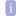 1) содержать утверждение о том, что употребление алкогольной продукции имеет важное значение для достижения общественного признания, профессионального, спортивного или личного успеха либо способствует улучшению физического или эмоционального состояния;2) осуждать воздержание от употребления алкогольной продукции;3) содержать утверждение о том, что алкогольная продукция безвредна или полезна для здоровья человека.Контакты нарушителей:Интернет-портал Drinktime адрес: 117393, Москва, ул. Профсоюзная, 78Координатор проекта - Борис Болтянский Тел.: +7 (495) 363-11-11, доб.2295E-mail: boris@rbc.ruГлавный редактор - Александр Сидоров Тел.: +7 (495) 363-11-31, доб.1292E-mail: editor@drinktime.ruДиректор по связям с общественностью - Мария Хасина Тел.: +7 (495) 363-11-11, доб.1648 E-mail: mailto:pr@drinktime.ruДиректор по рекламе - Максим Мальцев Тел: +7 (495) 969-63-57, +7 (495) 363-11-11, доб. 1259 E-mail: adv@drinktime.ru© 1995 - 2011 РосБизнесКонсалтингПрошу Вас обратить внимание на грубейшее нарушение действующего законодательства, принять меры административного наказания к лицам и организациям, допускающим такие нарушения и предотвратить дальнейшее нарушение. Согласно Федерального закона от 2 мая 2006 г. N 59-ФЗ "О порядке рассмотрения обращений граждан Российской Федерации" части 2 статьи 6, я не даю согласия на разглашение сведений касающихся моих персональных данных.27.05.2011ФАС Прокуратура МосквыПо мнению некоторых «странных» сотрудников ФАС Московский метрополитен транспортом не является и курево там можно рекламировать. Считаю что такое сочинение отписок не просто смешно, а мягко говоря, подозрительно. Например, видеореклама на платформе в метро по закону запрещена, но ФАС так не считает. Возможно, это и есть коррупция. Или креативный взгляд на закон, только почему-то в пользу алкомафии.Также распространенным нарушением является реклама алкогольных изделий, пива (и изделий на его основе) и табачных изделий, на которой отсутствуют предупредительные надписи: о вреде чрезмерного потребления алкоголя – части 3 статьи 21 ; о вреде чрезмерного потребления пива – части 3 статьи 22 ; курение вредит вашему здоровью – части 3 статьи 23 Федерального закона от 13.03.2006 № 38-ФЗ «О рекламе».Реклама алкогольных изделий, пива (изделий на его основе) и табачных изделий не должна размешаться: в детских, образовательных, медицинских, санаторно-курортных, оздоровительных, военных организациях, театрах, цирках, музеях, домах и дворцах культуры, концертных и выставочных залах, библиотеках, лекториях, планетариях и на расстоянии ближе чем сто метров от занимаемых ими зданий, строений, сооружений; в физкультурно-оздоровительных, спортивных сооружениях и на расстоянии ближе чем сто метров от занимаемых ими зданий, строений, сооружений – пункты 6,7 части 2 статьи 21; пункты 6,7 части 2 статьи 22; пункты 6,7 части 2 статьи 23 Федерального закона от 13.03.2006 № 38-ФЗ «О рекламе».Денис Шевчук, юрист                                                  Список авторовАндреев Владимир Александрович – директор наркологического психотерапевтического центра имени А.Р. Довженко, академик Международной академии бионатуропатии и информациологии, академик Международной академии трезвости (Украина, Крым, Феодосия). Тел.: 8-10-380-6562-7-61-86. E-mail: redcross@gala.netАндреев А.В. – психиатр-нарколог СИК №102. (Украина, Крым, Симферополь).Аникин Сергей Сергеевич - кандидат педагогических наук, доцент,  председатель КРО Движения «Трезвая Сибирь», заведующий Красноярским филиалом Института нравственности (Красноярск). E-mail: SoberSiberia@yandex.ruБатраков Евгений Георгиевич – главный редактор газеты «Оптималист» (Абакан). Тел.: 8 (3902) 34-90-77; egb555@mail.ruБахтин Юрий Константинович –  кандидат медицинских наук,   доцент Кафедры медико-валеологических дисциплин Факультета безопасности жизнедеятельности РГПУ им. А.И.Герцена (С.-Петербург). Тел.: 8 (812) 531-80-02; E-mail: bakhtiny@yandex.ruБашарин Карл Георгиевич  - заведующий кафедрой нормальной и патологической анатомии, оперативной хирургии с топографической анатомией и судебной медицины ГАОУ ВПО "Северо-Восточный федеральный университет имени М.К. Аммосова", доктор медицинских наук, профессор, ректор народного университета трезвого, здорового образа жизни, вице-президент Международной академии трезвости, академик Академии духовности Республики Саха (Якутия), академик Международной академии информатизации, академик Международной академии патологии, заслуженный деятель науки Республики Саха (Якутия). Тел.: 8(4112) 451411; Моб.: 8-924-167-30-60; E-mail: kbasharin42@mail.ru Башарина Зоя Константиновна – профессор ГАОУ ВПО "Северо-Восточный федеральный университет имени М.К. Аммосова", доктор филологических наук, академик Международной академии трезвости (Якутск). Тел.: 8(4112) 451411; Моб.: 8-924-167-30-60; E-mail: kbasharin42@mail.ru Берзинш Ивар – юрист, активист трезвеннического движения Латвии «Северное сияние».Гринченко Наталья Александровна – профессор МАТр, доцент Елецкого государственного университета, кандидат педагогических наук (Елец Липецкой области).  Тел.: 8 (910) 250-02-43, E-mail: grinchenko@inbox.ruДружинина Надежда Викторовна – кандидат технических наук, руководитель ОО «Гуманность и здоровье» (Калуга). Тел.: 8 (4842) 50-60-63, E-mail: sestrodruzh@bk.ruЖуков Станислав Викторович – профессор МАТр, автор методики избавления «Белояр» (Озерск Челябинской области). Тел.: 8 (35171) 6 – 74 – 62; E – mail: beloyar@ telecom.ozersk.ruКалинчук Федор Михайлович - аспирант Житомирского государственного университета имени Ивана Франко, профессор Международной академии трезвости (Украина, Житомирская область). Тел.: +38 096 6854595, 8(10-380)-(4342)-270-93; E-mail: fedor-yarilo@mail.ru Кашин Юрий Иванович – главный редактор газеты «Родник трезвости» (Ижевск). Тел.: 8 (912) 751-60-67; E-mail: samtrezv@yandex.ruКоновалов Сергей Владимирович – профессор МАТр, педагог-психолог подросткового клуба "Аметист", президент общественной организации "Нижнекамский Оптималист", член правления СБНТ (Нижнекамск Татарстана). Тел.: 8 (904) 675-04-79, 8 (905) 373-52-26, 8 (8555) 42-37-62; E-mail: konovalovserg@mail.ruКривоногов Виктор Павлович - доктор исторических наук, профессор, академик Международной Академии трезвости, вице-президент Международной академии трезвости. Автор-разработчик теории собриологии. (Красноярск). Тел.: 8 (3912) 33-58-43; E-mail: Victor950@yandex.ru    Лежнина Алевтина Николаевна - журналист (Свердловская область) Тел: (343) 251-42- 37; E-mail: trezvoe_slovo@list.ruЛунев Василий – криминалист (Москва)Маюров Александр Николаевич - профессор, академик Международной академии прогнозирования, академик Академии социальных технологий, академик Международной академии трезвости, президент Международной академии трезвости, сопредседатель движения «Трезвая Россия», научный эксперт по вопросам наркотизма и трезвости ООН (Нижний Новгород). Тел. (831) 421-13-21 Моб.: 8-920-016-72-40; E-mail: mayurov@sandy.ru   Сайт: www.intacso.ruМаюров Яков Александрович - президент Молодежной антинаркотической федерации России, эксперт Совета Европы по молодежной политике (Нижний Новгород). Тел. 8 (831) 251-96-59; E-mail: mayurov@mail.ru  Сайт: www.intacso.ru Маюрова Валентина Петровна – доцент Международной академии трезвости (Нижний Новгород). Тел. (831) 421-13-21 Моб.: 8-920-016-72-40; E-mail: mayurov@sandy.ru   Сайт: www.intacso.ru Николаев Игорь Владимирович – профессор, член Координационного совета СБНТ, научный сотрудник Новосибирского университета молодости и здоровья «Сибирская здрава», член Совета информационно-методического центра «Трезвый город» г. Новосибирска. Тел.: 8 (383) 345-36-92; Моб.: 8-913-208-84-51. E-mail: niv@newmail.ru  Одяков Виктор Филагриевич, кандидат химических наук (Новосибирск). E-mail:  odkv@catalysis.ruПострелко Валентин Михайлович – профессор, доктор медицинских наук, сотрудник Украинского общества «Трезвости и здоровья» (Киев). E-mail: info@trezvost-center.com.ua ; ma3773@gmail.com  Разводовский Юрий Евгеньевич - алколог, научный сотрудник Гродненского медицинского университета, главный редактор журнала «Алкология и собриология» (Гродно, Беларусь). E-mail: razvodovsky@tut.by  Протоиерей Сергий (Токарь) – профессор, настоятель Свято-Троицкого собора г. Армавира, ректор Армавирского Православно-Социального Института. E-mail: dopc.ml@gmail.com Толкачев Валентин Андреевич – академик, председатель Белорусского общественного объединения «Трезвенность — Оптималист» им. Г.А. Шичко, вице-президент международной академии трезвости, член союза писателей Беларуси.  Тел.: 8 (10-375-17) 295-15-56, 231-69-17; E-mail: tolk_m@rambler.ru Цыганков Владимир Анатольевич - доктор философии, директор Православной школы психологии и медицины (Санкт-Петербург). Тел.: (812) 921-01-90;   МТС: 8-911-741-20-35; Мегафон: 8-921-413-35-00; Билайн: 8-965-040-99-04;  8-965-040-99-04; Skype: vladimir.z_spb    E-mail: zwa5@mail.ru  ; vlad.tzygankov@yandex.ru  ; ICQ: 580379523Шандыбин Василий Петрович - генеральный директор «Чайный Дом Мира», доктор биологических наук, доктор педагогических наук, доктор психологических наук,Град-доктор философии, академик, профессор (Тюмень). Тел.: 8 (3452) 25-14-24; моб.: 8-912-923-78-78; E-mail: chdm-vp@mail.ru Шевчук Денис Александрович – юрист (Москва); Тел.: 8-903-529-0033, 8 (495) 972-0607E-mail: deniskredit@gmail.com                                                    СодержаниеВСТУПЛЕНИЕ (А.Н. Маюров) …………………………………………………………..УТВЕРЖДЕНИЕ ТРЕЗВОСТИ В ИСТОРИИ РОССИИ (В.А. Цыганков) ……………ПАРТИЯ СУХОГО ЗАКОНА В США И СУХОЙ ЗАКОН (А.Н. Маюров) …………..АКАДЕМИК Ф.Г. УГЛОВ ОБ ОСНОВАХ АКТИВНОГО ДОЛГОЛЕТИЯ (К.Г. Башарин, З.К. Башарина) ……………………………………………………………………………АНАЛИЗ ПСИХОЛОГО-ПЕДАГОГИЧЕСКОГО ПОДХОДА К ФОРМИРОВАНИЮ ТРЕЗВОГО ОБРАЗА ЖИЗНИ У БУДУЩИХ СПЕЦИАЛИСТОВ (Ф.М. Калинчук) МИФЫ ОБ АЛКОГОЛЕ (В.П. Кривоногов) ……………………………………………ПОСТАВЬТЕ ПАМЯТНИК ДЕРЕВНЕ НА КРАСНОЙ ПЛОЩАДИ, В МОСКВЕ… (А.Н. Лежнина) ……………………………………………………………………………….АМЕРИКАНСКИЙ СОЮЗ ТРЕЗВЕННИЦ ЖЕНЩИН-ХРИСТИАНОК В ДЕЙСТВИИ (В.П. Маюрова) …………………………………………………………………………..ФЕДЕРАЦИЯ МОЛОДЫХ ТРЕЗВЕННИКОВ ЕВРОПЫ (Я.А. Маюров) ……………ЧТО ДОЛЖЕН ЗНАТЬ РЯДОВОЙ СОВЕТСКИЙ ФЕЛЬДШЕР…(И.В. Николаев)АБСУРДИЗАЦИЯ ПОНЯТИЯ «СУХОЙ ЗАКОН» – ФАКТОР ТОРМОЖЕНИЯ ТРЕЗВЕННИЧЕСКОГО ДВИЖЕНИЯ (Е.Г. Батраков) ……………………………….ОБЪЕКТ И  ПРЕДМЕТ СОБРИОЛОГИИ (Н.А. Гринченко) …………………………ОТНОШЕНИЕ СТУДЕНТОВ ПЕДАГОГИЧЕСКОГО УНИВЕРСИТЕТА К УПОТРЕБЛЕНИЮ АЛКОГОЛЯ  И КУРЕНИЮ ТАБАКА (Ю.К. Бахтин, Д.В. Сухоруков, Л.А. Сорокина) ………………………………………………………………………….ОЦЕНКА ФРАКЦИИ АЛКОГОЛЬНОЙ СМЕРТНОСТИ В РОССИИ (Ю.Е. Разводовский)АЛКОГОЛЬНЫЕ ПРОБЛЕМЫ В БЕЛАРУСИ (Ю.Е. Разводовский) ………………ПОВРЕЖДЕНИЕ МОЗГА НАЧИНАЕТСЯ С ПЕРВОЙ РЮМКИ …………………..ЧАЙНО-МУЗЫКАЛЬНАЯ ЦЕРЕМОНИЯ НОВОГО ВРЕМЕНИ – ИНТЕГРАТИВНЫЙ МЕТОД ПСИХОСОМАТИЧЕСКОГО ОЗДОРОВЛЕНИЯ ЧЕЛОВЕКА И ПОВЫШЕНИЯ ЕГО ТВОРЧЕСКОГО ПОТЕНЦИАЛА (В.П. Шандыбин) ……………………………АЛКОГОЛИЗАЦИЯ РЕГИОНОВ КОМПАКТНОГО ПРОЖИВАНИЯ РУССКИХ – ГОСУДАРСТВЕННАЯ ПОЛИТИКА РОССИЙСКОЙ ВЛАСТИ (С.С. Аникин) ……ИНФОРМАЦИОННОЕ ПРОСТРАНСТВО КАК ФОРМА И УСЛОВИЕ ПРОФИЛАКТИКИ НАРКОТИЗМА И РАЗВИТИЯ ТРЕЗВЕННИЧЕСКИХ КОМПЕТЕНЦИЙ ГРАЖДАНСКОГО ОБЩЕСТВА (С.С. Аникин) …………………МЕТОД ШИЧКО - МЕТОД ИЗБАВЛЕНИЯ ОТ ВРЕДНЫХ ПРИВЫЧЕК И ПСИХОКОРРЕКЦИЯ СЕМЕЙНЫХ ОТНОШЕНИЙ В ОБЩЕСТВЕННОЙ ОРГАНИЗАЦИИ ТРЕЗВОГО, ЗДОРОВОГО ОБРАЗА ЖИЗНИ «НИЖНЕКАМСКИЙ ОПТИМАЛИСТ» И ПОДРОСТКОВОМ КЛУБЕ АНТИНАРКОТИЧЕСКОГО ВОСПИТАНИЯ «АМЕТИСТ» (С.В. Коновалов) ……………………………………….КАК ЭТИЛОВЫЙ СПИРТ «ХИМИЧИТ» В ОРГАНИЗМЕ ЧЕЛОВЕКА (В.Ф. Одяков)ОСОЗНАНИЕ ПРОБЛЕМ, ЖАЛОБ И БОЛЕЗНЕЙ КАК ОСНОВНОЙ ФАКТОР В МОТИВАЦИИ ИСКРЕННЕГО ЖЕЛАНИЯ ЛЕЧИТЬСЯ И ФОРМИРОВАНИЯ ПОТРЕБНОСТИ В СТАНОВЛЕНИИ НА ПУТЬ ТРЕЗВОСТИ (В.А. Андреев, А.В. Андреев) ……………………………………………………………………………………ПСИХОФИЗИЧЕСКАЯ СИСТЕМА РЕАБИЛИТАЦИИ «БЕЛОЯР». ДРЕВНЕСЛАВЯНСКАЯ МЕТОДИКА. ВОСПИТАНИЕ МОЛОДЕЖИ (С.В. Жуков)СИНДРОМ ЗАВИСИМОСТИ ОТ АЛКОГОЛЯ СРЕДИ УЧАСТНИКОВ ЛИКВИДАЦИИ АВАРИИ НА ЧЕРНОБЫЛЬСКОЙ АЭС (В.М. Пострелко) ……………………………ПОПУЛЯРНЫЕ НАРУШЕНИЯ: ОБ ОГРАНИЧЕНИИ КУРЕНИЯ ТАБАКА (Д.А. Шевчук)НАПУТСТВИЕ (И. Берзинш) ……………………………………………………………АНАЛИЗ УЧЕБНЫХ МАТЕРИАЛОВ ДЛЯ ШКОЛЬНИКОВ  ГОРОДА КАЛУГИ И ОБЛАСТИ (Н.В. Дружинина) ……………………………………………………………МАТ – НЕ НАШ ФОРМАТ, ИЛИ ВСЯ ПРАВДА О СКВЕРНОСЛОВИИ (В. Лунев)ФЕНОМЕН «ОБЩЕПРИНЯТОСТИ»  ПОТРЕБЛЕНИЯ АЛКОГОЛЯ В СВЕТЕ ТЕОРИИ ПРАЗДНОГО КЛАССА Т. ВЕБЛЕНА ………………………………………………….АЛКОГОЛЬ И ДРУГИЕ ПРИЧИНЫ ВЫМИРАНИЯ НАСЕЛЕНИЯ (Ю.И. Кашин)СОБРИОЛОГИЧЕСКАЯ КУЛЬТУРА КАК УСЛОВИЕ РАЗВИТИЯ ЗДОРОВОГО ЧЕЛОВЕКА (С.С. Аникин) ………………………………………………………………ТРЕЗВЕННОСТЬ – ГЛАВНЫЙ ПУТЬ ЖИЗНЕСОХРАНЕНИЯ И УВЕЛИЧЕНИЯ СЛАВЯНСКИХ НАРОДОВ (В.А. Толкачев) …………………………………………..ПРАВОСЛАВНЫЙ РЕАБИЛИТАЦИОННЫЙ ЦЕНТР: ЭКСПЕРИМЕНТ В ДЕЙСТВИИ (протоиерей Сергий Токарь) …………………………………………………………….                                                           CONTENTSTHE PROHIBITION PARTY IN THE USA AND THE PROHIBITION ACT (А.N. Mayurov)The academician F. G. Uglov’s active longevity principles (K.G. Basharin, Z.K. Basharina)Myths about alcohol (V. Krivonogov) ………………………………………………………The American Woman's Christian Temperance Union at Work (V.P. Mayurova) …………..WHAT an Ordinary Soviet Paramedic Had to Know… (I.V.Nikolaev) …………………….THE OBJECT AND THE SUBJECT OF SOBRIOLOGY (N.A. Grinhenko) ………………TEACHER’S COLLEGE STUDENTS’ ATTITUDETO ALCOHOL AND TOBACCO SMOKING (Y.K. Bakhtin,   D.V. Sukhorukov,   L.A. Sorokina) …………………………… ESTIMATION OF ALCOHOL ATTRIBUTABLE FRACTION OF MORTALITY IN RUSSIA (Y.E. Razvodovsky) ………………………………………………………………………….THE NEW TIME TEA MUSICAL CEREMONY – AN INTEGRATIVE METHOD OF PSYCHOSOMATIC HUMAN HEALTH NORMALIZATION AND ENHANCEMENT OF CREATIVE POTENTIAL (V.P. Shandybin) …………………………………………………Method of Shichko - method of disposal of bad habits and Psychocorrections of family relations in public organizationSober and healthy way of life "Nizhnekamsk Optimalist" and teenage club of antinarcotic education "Amethyst" (Konovalov S.) ……………………………………….HOW DOES ETHYL ALCOHOL CHEMICALLY CHEAT IN NUMAN ORGANISM (V.F. Odyakov) ……………………………………………………………………………………..Psycho - physical  system of rehabilitation “Beloyar”. Methods of ancient Slavs……………Alcohol Dependence Syndrome Among Clean-up Workers of the Chernobyl Accident (V. Postrelko) …………………………………………………………………………………….ANALYSIS OF THE SCHOOL TEXTBOOKS IN THE TOWN OF KALUGA AND KALUGA REGION (N.V. Druzhinina) …………………………………………………………………SOBRIOLOGICHESKAYA CULTURE AS A CONDITION OF MODERN MAN  (Anikin S.S.) ………………………………………………………………………………………….Abstinence is the principal method of preservation and growth of Slavic peoples (V.A. Tolkachyov) ………………………………………………………………………………….The orthodox rehabilitation centre: experiment in operation (Archpriest Sergy the Turner)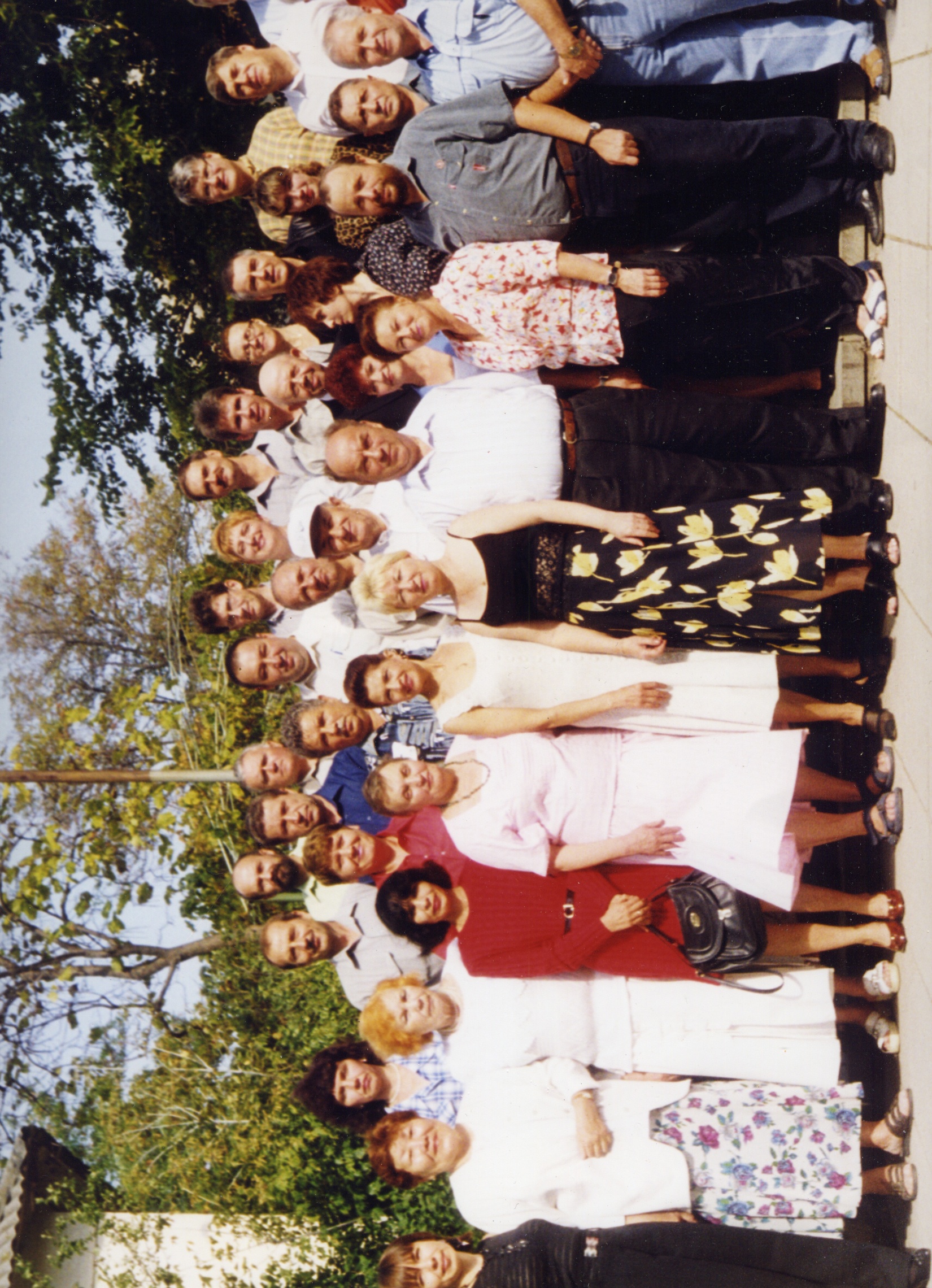 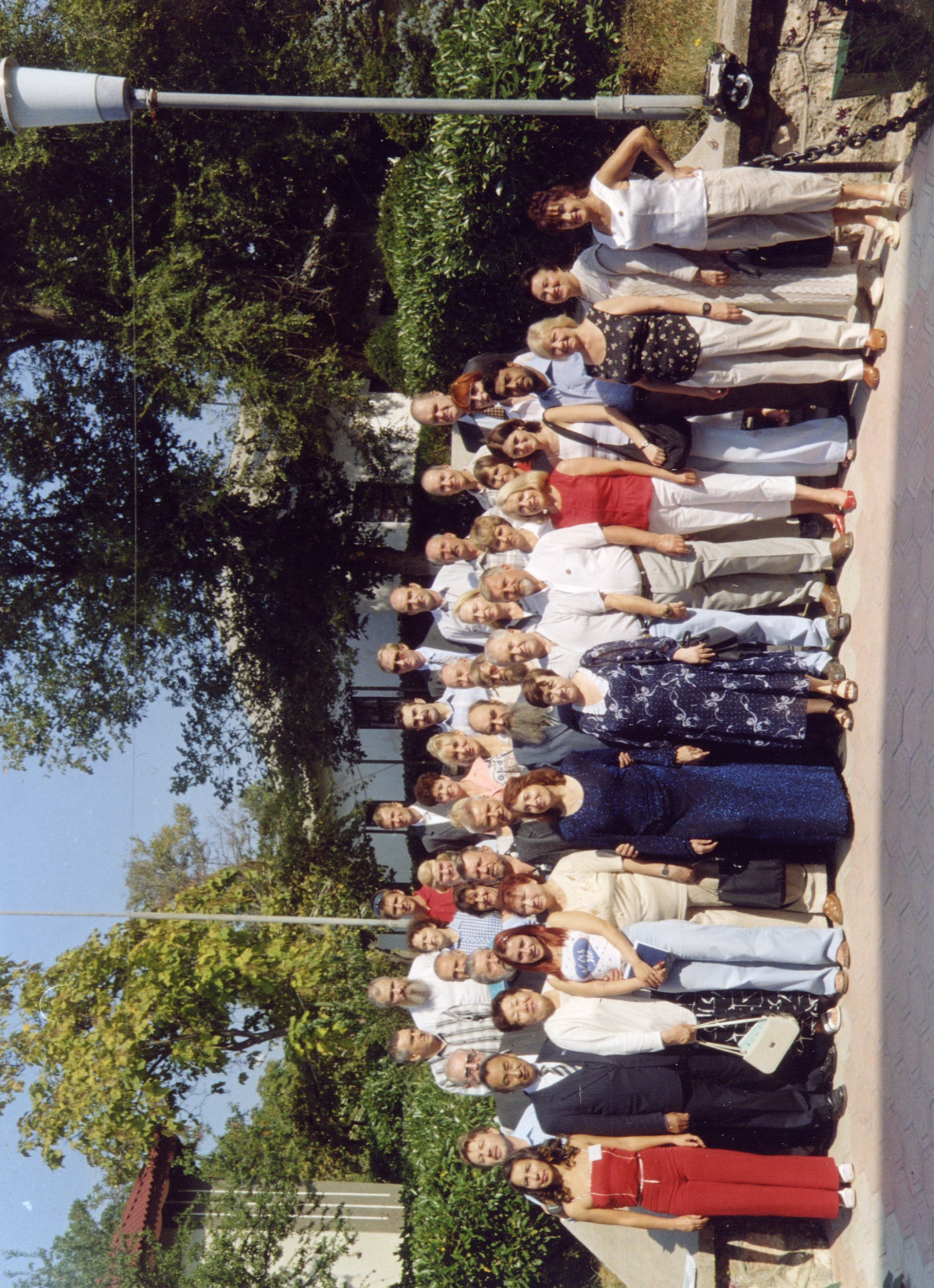 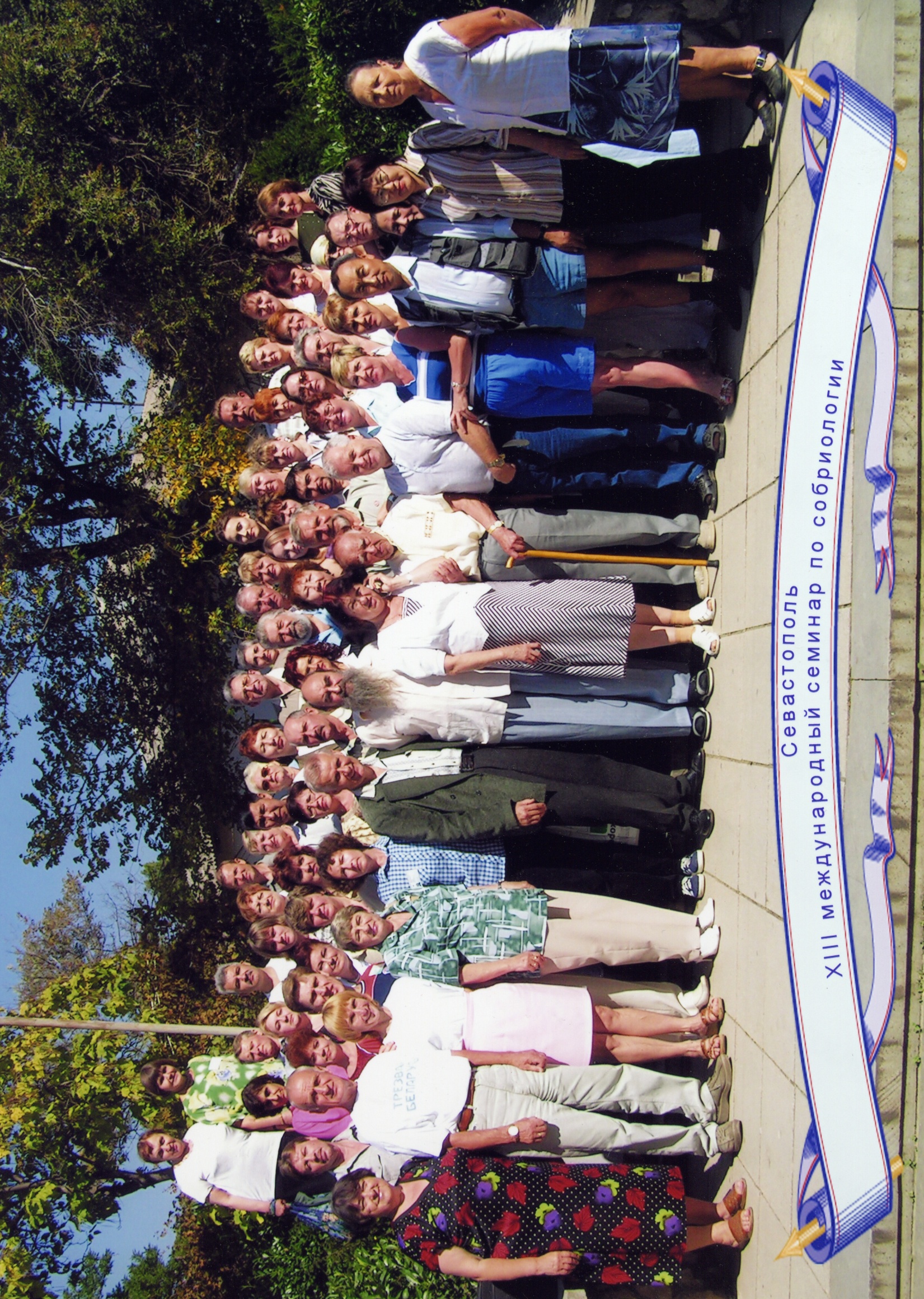 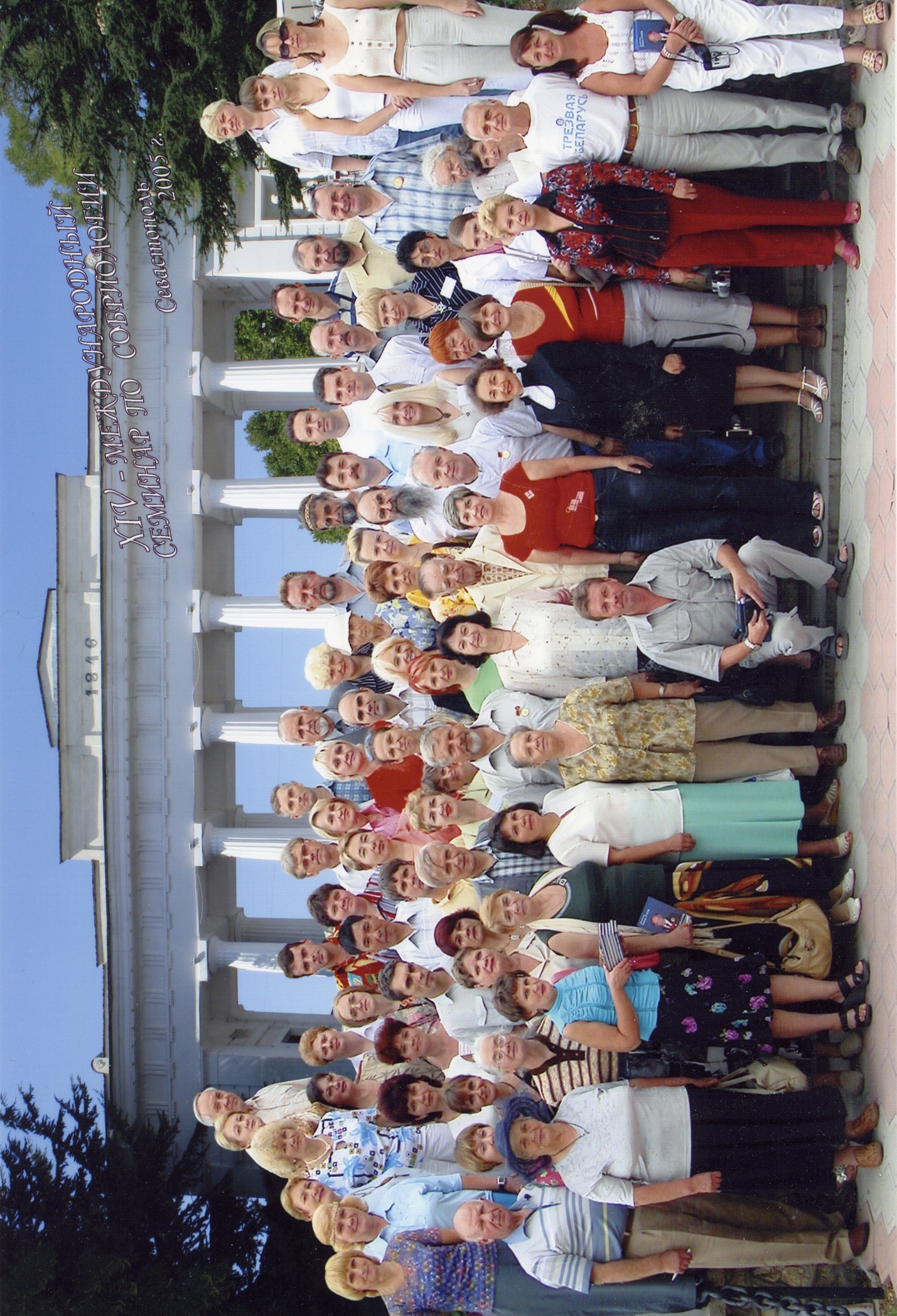 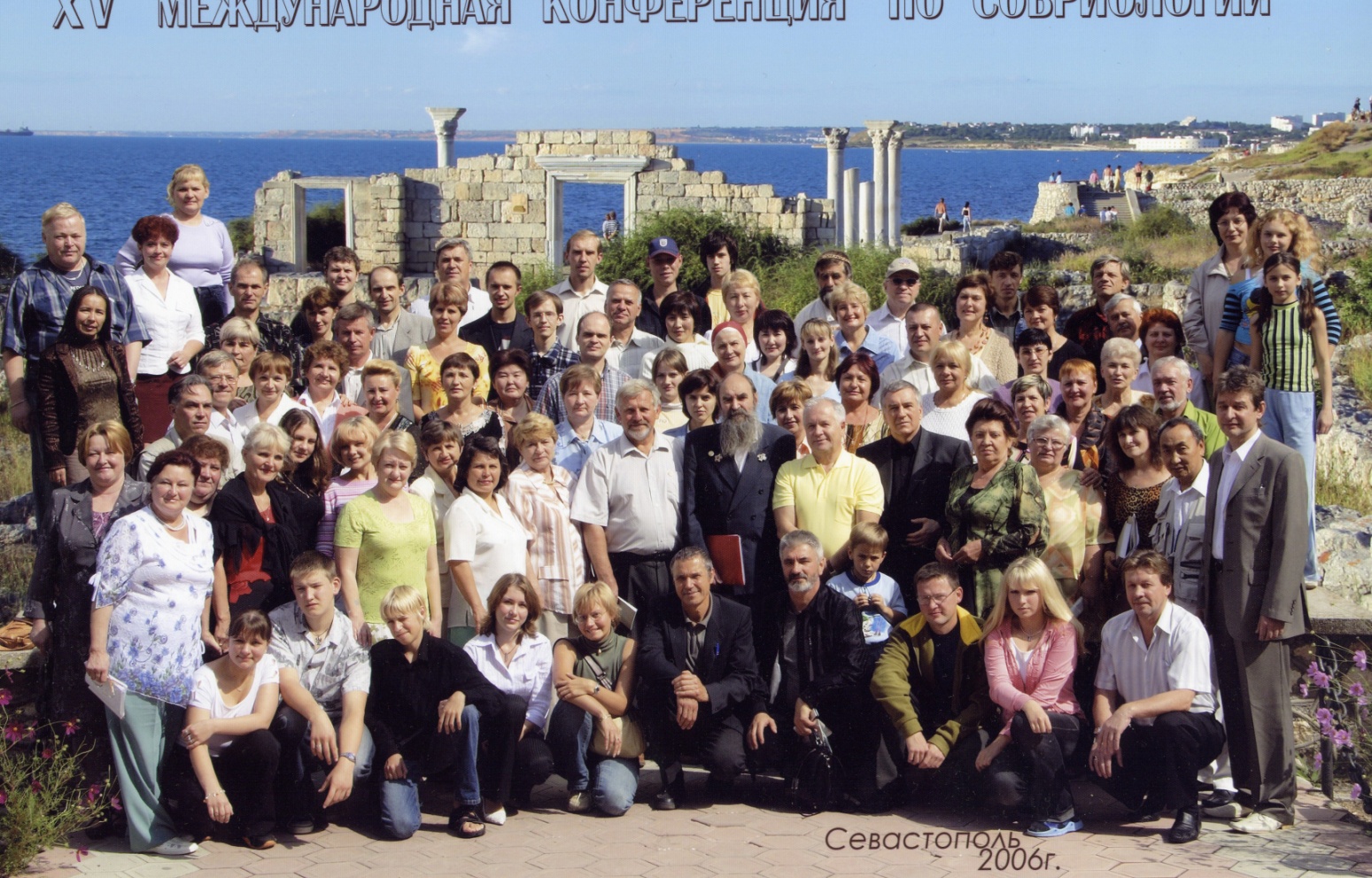 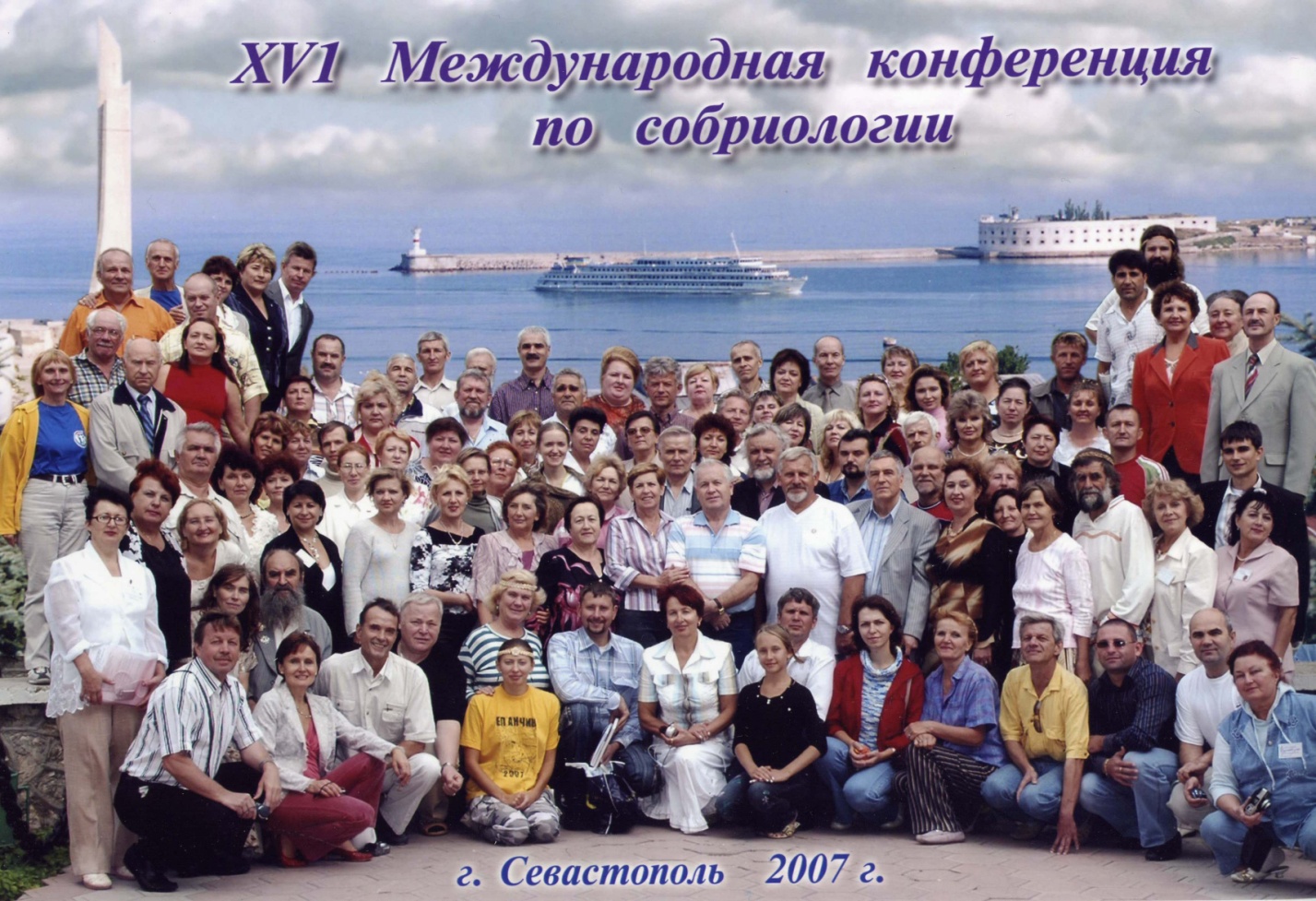 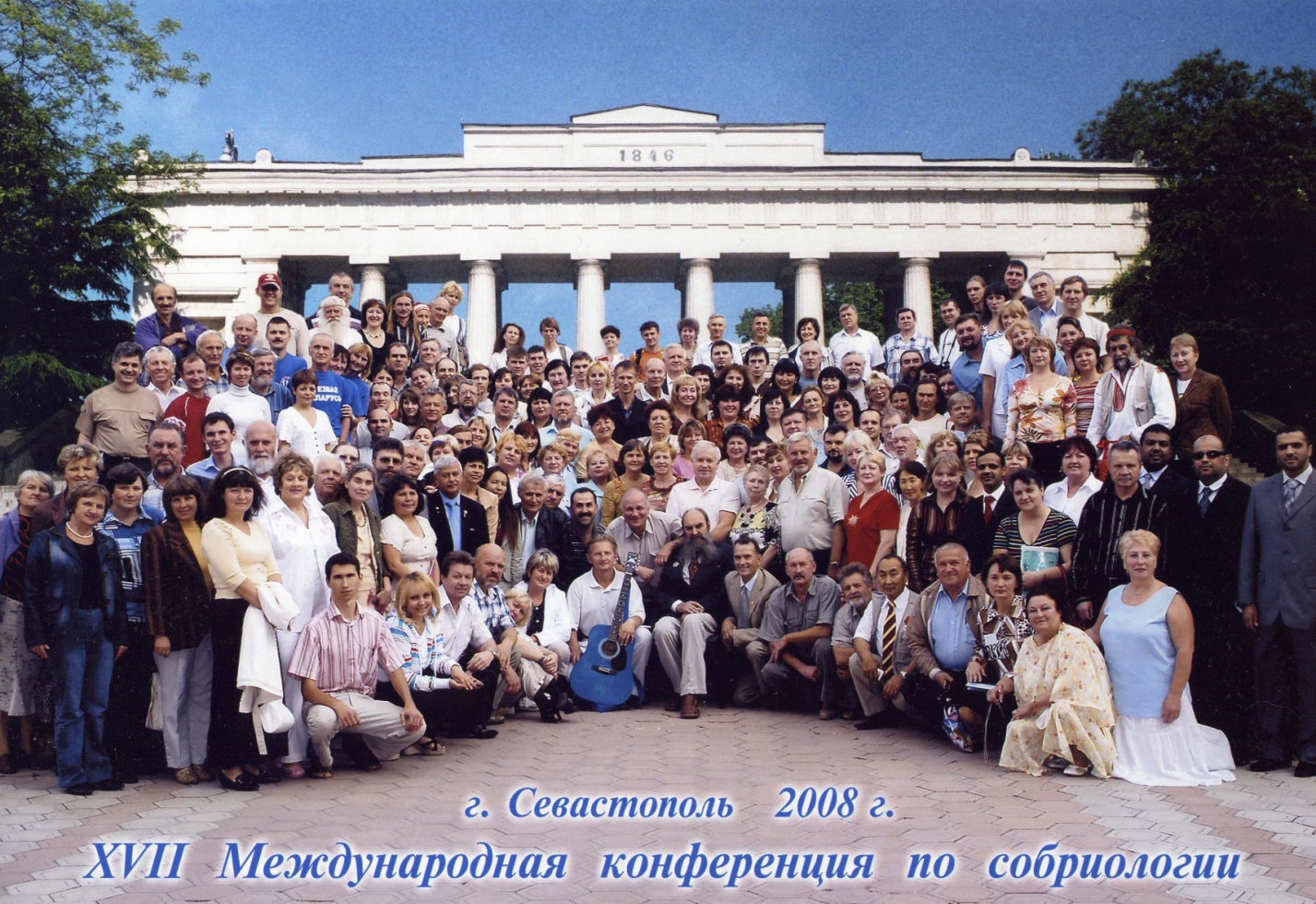 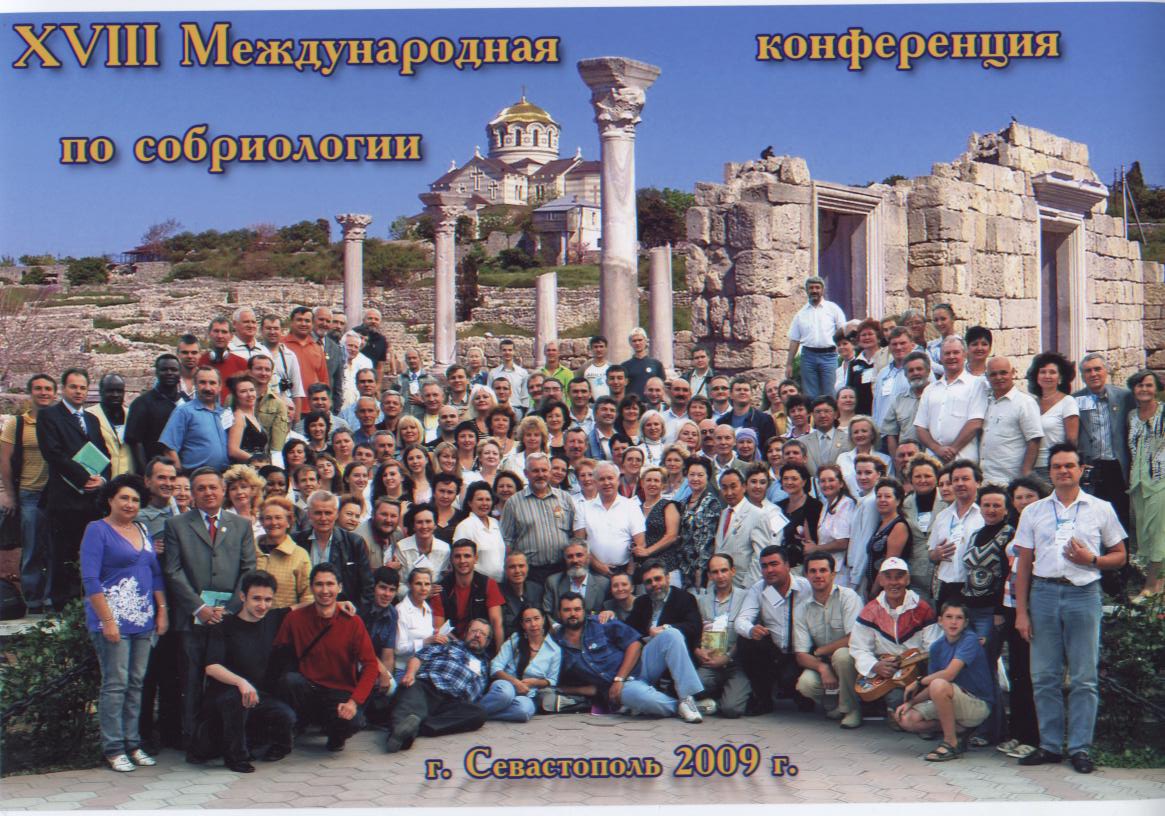 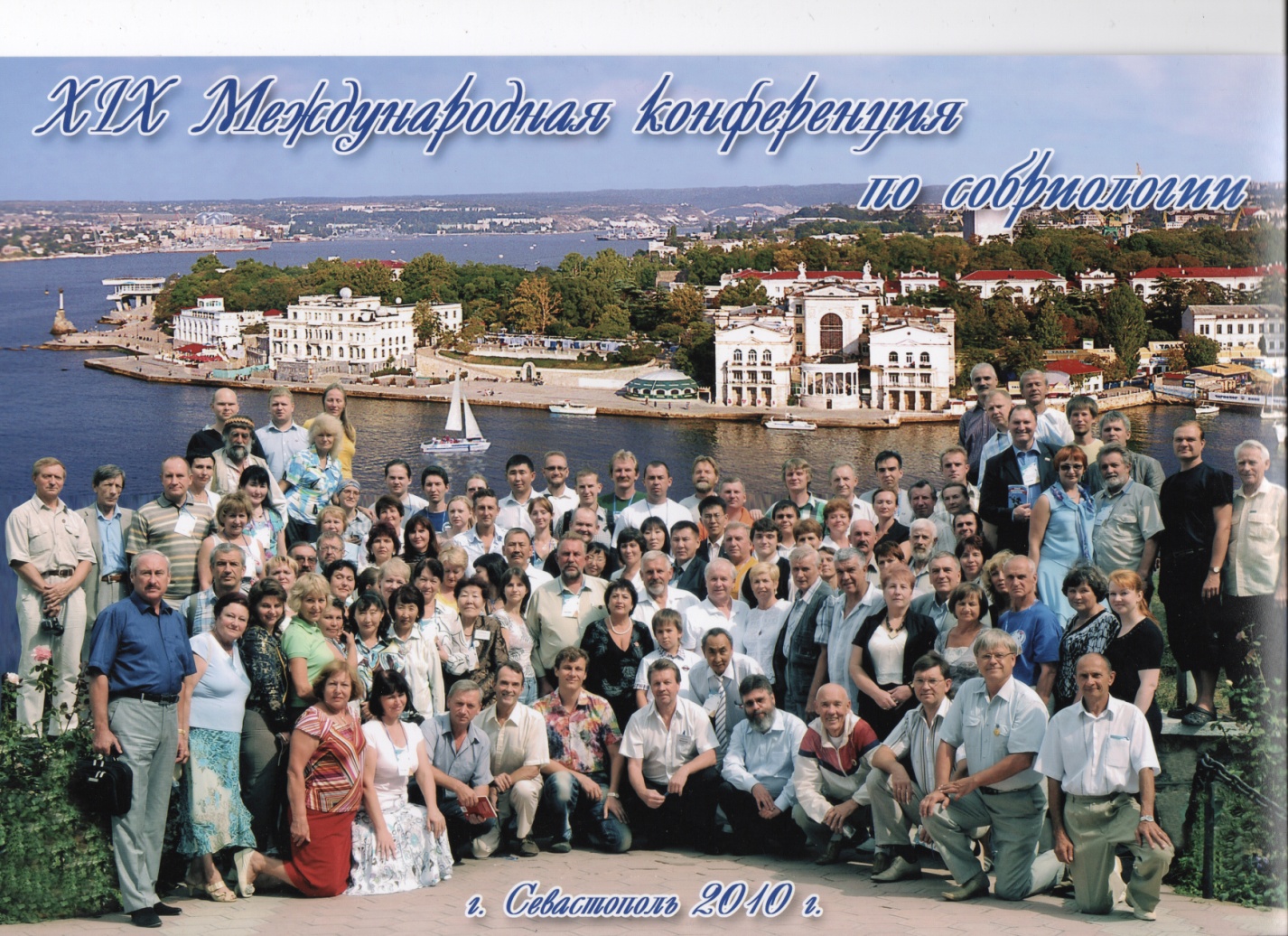                              Сдано в набор 22.08.2011. Подписано в печать 1.09.2011	    Формат 60х84/16. Бумага офсетная. Гарнитура Times	        Ризография. Усл. печ. л. 15. Тираж 500 экз.	     Издательство Лет Членство 1881 22800 1891 138377 1901 158477 1911 245299 1921 344892 1931 372355 1941 216843 1951 257548 1961 250000 1989 50000 1·10º7·10ˉ¹0,7% и более - летальный исход.0,7% и более - летальный исход.0,7% и более - летальный исход.0,7% и более - летальный исход.0,7% и более - летальный исход.0,7% и более - летальный исход.0,7% и более - летальный исход.0,7% и более - летальный исход.0,7% и более - летальный исход.0,7% и более - летальный исход.0,7% и более - летальный исход.0,7% и более - летальный исход.7·10ˉ¹0,7% и более - летальный исход.0,7% и более - летальный исход.0,7% и более - летальный исход.0,7% и более - летальный исход.0,7% и более - летальный исход.0,7% и более - летальный исход.0,7% и более - летальный исход.0,7% и более - летальный исход.0,7% и более - летальный исход.0,7% и более - летальный исход.0,7% и более - летальный исход.0,7% и более - летальный исход.4·10ˉ¹0,4% - 0,7% - состояние комы.0,4% - 0,7% - состояние комы.0,4% - 0,7% - состояние комы.0,4% - 0,7% - состояние комы.0,4% - 0,7% - состояние комы.0,4% - 0,7% - состояние комы.0,4% - 0,7% - состояние комы.0,4% - 0,7% - состояние комы.0,4% - 0,7% - состояние комы.0,4% - 0,7% - состояние комы.0,4% - 0,7% - состояние комы.0,4% - 0,7% - состояние комы.4·10ˉ¹0,4% - 0,7% - состояние комы.0,4% - 0,7% - состояние комы.0,4% - 0,7% - состояние комы.0,4% - 0,7% - состояние комы.0,4% - 0,7% - состояние комы.0,4% - 0,7% - состояние комы.0,4% - 0,7% - состояние комы.0,4% - 0,7% - состояние комы.0,4% - 0,7% - состояние комы.0,4% - 0,7% - состояние комы.0,4% - 0,7% - состояние комы.0,4% - 0,7% - состояние комы.2·10ˉ¹0,2 % - 0,4% - сильное опьянение. Состояние наркотического сна . 0,2 % - 0,4% - сильное опьянение. Состояние наркотического сна . 0,2 % - 0,4% - сильное опьянение. Состояние наркотического сна . 0,2 % - 0,4% - сильное опьянение. Состояние наркотического сна . 0,2 % - 0,4% - сильное опьянение. Состояние наркотического сна . 0,2 % - 0,4% - сильное опьянение. Состояние наркотического сна . 0,2 % - 0,4% - сильное опьянение. Состояние наркотического сна . 0,2 % - 0,4% - сильное опьянение. Состояние наркотического сна . 0,2 % - 0,4% - сильное опьянение. Состояние наркотического сна . 0,2 % - 0,4% - сильное опьянение. Состояние наркотического сна . 0,2 % - 0,4% - сильное опьянение. Состояние наркотического сна . 0,2 % - 0,4% - сильное опьянение. Состояние наркотического сна . 2·10ˉ¹0,2 % - 0,4% - сильное опьянение. Состояние наркотического сна . 0,2 % - 0,4% - сильное опьянение. Состояние наркотического сна . 0,2 % - 0,4% - сильное опьянение. Состояние наркотического сна . 0,2 % - 0,4% - сильное опьянение. Состояние наркотического сна . 0,2 % - 0,4% - сильное опьянение. Состояние наркотического сна . 0,2 % - 0,4% - сильное опьянение. Состояние наркотического сна . 0,2 % - 0,4% - сильное опьянение. Состояние наркотического сна . 0,2 % - 0,4% - сильное опьянение. Состояние наркотического сна . 0,2 % - 0,4% - сильное опьянение. Состояние наркотического сна . 0,2 % - 0,4% - сильное опьянение. Состояние наркотического сна . 0,2 % - 0,4% - сильное опьянение. Состояние наркотического сна . 0,2 % - 0,4% - сильное опьянение. Состояние наркотического сна . 2·10ˉ¹0,2 % - 0,4% - сильное опьянение. Состояние наркотического сна . 0,2 % - 0,4% - сильное опьянение. Состояние наркотического сна . 0,2 % - 0,4% - сильное опьянение. Состояние наркотического сна . 0,2 % - 0,4% - сильное опьянение. Состояние наркотического сна . 0,2 % - 0,4% - сильное опьянение. Состояние наркотического сна . 0,2 % - 0,4% - сильное опьянение. Состояние наркотического сна . 0,2 % - 0,4% - сильное опьянение. Состояние наркотического сна . 0,2 % - 0,4% - сильное опьянение. Состояние наркотического сна . 0,2 % - 0,4% - сильное опьянение. Состояние наркотического сна . 0,2 % - 0,4% - сильное опьянение. Состояние наркотического сна . 0,2 % - 0,4% - сильное опьянение. Состояние наркотического сна . 0,2 % - 0,4% - сильное опьянение. Состояние наркотического сна . 1·10ˉ¹0,1% - 0,2% - опьянение средней тяжести.0,1% - 0,2% - опьянение средней тяжести.0,1% - 0,2% - опьянение средней тяжести.0,1% - 0,2% - опьянение средней тяжести.0,1% - 0,2% - опьянение средней тяжести.0,1% - 0,2% - опьянение средней тяжести.0,1% - 0,2% - опьянение средней тяжести.0,1% - 0,2% - опьянение средней тяжести.0,1% - 0,2% - опьянение средней тяжести.0,1% - 0,2% - опьянение средней тяжести.0,1% - 0,2% - опьянение средней тяжести.0,1% - 0,2% - опьянение средней тяжести.1·10ˉ¹0,1% - 0,2% - опьянение средней тяжести.0,1% - 0,2% - опьянение средней тяжести.0,1% - 0,2% - опьянение средней тяжести.0,1% - 0,2% - опьянение средней тяжести.0,1% - 0,2% - опьянение средней тяжести.0,1% - 0,2% - опьянение средней тяжести.0,1% - 0,2% - опьянение средней тяжести.0,1% - 0,2% - опьянение средней тяжести.0,1% - 0,2% - опьянение средней тяжести.0,1% - 0,2% - опьянение средней тяжести.0,1% - 0,2% - опьянение средней тяжести.0,1% - 0,2% - опьянение средней тяжести.1·10ˉ¹0,1% - 0,2% - опьянение средней тяжести.0,1% - 0,2% - опьянение средней тяжести.0,1% - 0,2% - опьянение средней тяжести.0,1% - 0,2% - опьянение средней тяжести.0,1% - 0,2% - опьянение средней тяжести.0,1% - 0,2% - опьянение средней тяжести.0,1% - 0,2% - опьянение средней тяжести.0,1% - 0,2% - опьянение средней тяжести.0,1% - 0,2% - опьянение средней тяжести.0,1% - 0,2% - опьянение средней тяжести.0,1% - 0,2% - опьянение средней тяжести.0,1% - 0,2% - опьянение средней тяжести.0,02% - 0,10% - легкая степень опьянения.0,02% - 0,10% - легкая степень опьянения.0,02% - 0,10% - легкая степень опьянения.0,02% - 0,10% - легкая степень опьянения.0,02% - 0,10% - легкая степень опьянения.0,02% - 0,10% - легкая степень опьянения.0,02% - 0,10% - легкая степень опьянения.0,02% - 0,10% - легкая степень опьянения.0,02% - 0,10% - легкая степень опьянения.0,02% - 0,10% - легкая степень опьянения.0,02% - 0,10% - легкая степень опьянения.0,02% - 0,10% - легкая степень опьянения.0,02% - 0,10% - легкая степень опьянения.0,02% - 0,10% - легкая степень опьянения.0,02% - 0,10% - легкая степень опьянения.0,02% - 0,10% - легкая степень опьянения.0,02% - 0,10% - легкая степень опьянения.0,02% - 0,10% - легкая степень опьянения.0,02% - 0,10% - легкая степень опьянения.0,02% - 0,10% - легкая степень опьянения.0,02% - 0,10% - легкая степень опьянения.0,02% - 0,10% - легкая степень опьянения.0,02% - 0,10% - легкая степень опьянения.0,02% - 0,10% - легкая степень опьянения.0,02% - 0,10% - легкая степень опьянения.0,02% - 0,10% - легкая степень опьянения.0,02% - 0,10% - легкая степень опьянения.0,02% - 0,10% - легкая степень опьянения.0,02% - 0,10% - легкая степень опьянения.0,02% - 0,10% - легкая степень опьянения.0,02% - 0,10% - легкая степень опьянения.0,02% - 0,10% - легкая степень опьянения.0,02% - 0,10% - легкая степень опьянения.0,02% - 0,10% - легкая степень опьянения.0,02% - 0,10% - легкая степень опьянения.0,02% - 0,10% - легкая степень опьянения.   C%0,02% - 0,10% - легкая степень опьянения.0,02% - 0,10% - легкая степень опьянения.0,02% - 0,10% - легкая степень опьянения.0,02% - 0,10% - легкая степень опьянения.0,02% - 0,10% - легкая степень опьянения.0,02% - 0,10% - легкая степень опьянения.0,02% - 0,10% - легкая степень опьянения.0,02% - 0,10% - легкая степень опьянения.0,02% - 0,10% - легкая степень опьянения.0,02% - 0,10% - легкая степень опьянения.0,02% - 0,10% - легкая степень опьянения.0,02% - 0,10% - легкая степень опьянения.2·10ˉ²Угнетение ЦНСУгнетение ЦНСУгнетение ЦНСУгнетение ЦНСУгнетение ЦНСУгнетение ЦНСУгнетение ЦНСУгнетение ЦНСУгнетение ЦНСУгнетение ЦНСУгнетение ЦНСУгнетение ЦНС2·10ˉ²Угнетение ЦНСУгнетение ЦНСУгнетение ЦНСУгнетение ЦНСУгнетение ЦНСУгнетение ЦНСУгнетение ЦНСУгнетение ЦНСУгнетение ЦНСУгнетение ЦНСУгнетение ЦНСУгнетение ЦНС2·10ˉ²Угнетение ЦНСУгнетение ЦНСУгнетение ЦНСУгнетение ЦНСУгнетение ЦНСУгнетение ЦНСУгнетение ЦНСУгнетение ЦНСУгнетение ЦНСУгнетение ЦНСУгнетение ЦНСУгнетение ЦНС1·10ˉ²> 0,004% - 0,02% - возбуждение ЦНС > 0,004% - 0,02% - возбуждение ЦНС > 0,004% - 0,02% - возбуждение ЦНС > 0,004% - 0,02% - возбуждение ЦНС > 0,004% - 0,02% - возбуждение ЦНС > 0,004% - 0,02% - возбуждение ЦНС > 0,004% - 0,02% - возбуждение ЦНС > 0,004% - 0,02% - возбуждение ЦНС > 0,004% - 0,02% - возбуждение ЦНС > 0,004% - 0,02% - возбуждение ЦНС > 0,004% - 0,02% - возбуждение ЦНС > 0,004% - 0,02% - возбуждение ЦНС 1·10ˉ²> 0,004% - 0,02% - возбуждение ЦНС > 0,004% - 0,02% - возбуждение ЦНС > 0,004% - 0,02% - возбуждение ЦНС > 0,004% - 0,02% - возбуждение ЦНС > 0,004% - 0,02% - возбуждение ЦНС > 0,004% - 0,02% - возбуждение ЦНС > 0,004% - 0,02% - возбуждение ЦНС > 0,004% - 0,02% - возбуждение ЦНС > 0,004% - 0,02% - возбуждение ЦНС > 0,004% - 0,02% - возбуждение ЦНС > 0,004% - 0,02% - возбуждение ЦНС > 0,004% - 0,02% - возбуждение ЦНС 1·10ˉ²> 0,004% - 0,02% - возбуждение ЦНС > 0,004% - 0,02% - возбуждение ЦНС > 0,004% - 0,02% - возбуждение ЦНС > 0,004% - 0,02% - возбуждение ЦНС > 0,004% - 0,02% - возбуждение ЦНС > 0,004% - 0,02% - возбуждение ЦНС > 0,004% - 0,02% - возбуждение ЦНС > 0,004% - 0,02% - возбуждение ЦНС > 0,004% - 0,02% - возбуждение ЦНС > 0,004% - 0,02% - возбуждение ЦНС > 0,004% - 0,02% - возбуждение ЦНС > 0,004% - 0,02% - возбуждение ЦНС 4·10ˉ³4·10ˉ³4·10ˉ³4·10ˉ³1·10ˉ³0,004% и менее - норма!0,004% и менее - норма!0,004% и менее - норма!0,004% и менее - норма!0,004% и менее - норма!0,004% и менее - норма!0,004% и менее - норма!0,004% и менее - норма!0,004% и менее - норма!0,004% и менее - норма!0,004% и менее - норма!0,004% и менее - норма!1·10ˉ³0,004% и менее - норма!0,004% и менее - норма!0,004% и менее - норма!0,004% и менее - норма!0,004% и менее - норма!0,004% и менее - норма!0,004% и менее - норма!0,004% и менее - норма!0,004% и менее - норма!0,004% и менее - норма!0,004% и менее - норма!0,004% и менее - норма!1·10ˉ³0,004% и менее - норма!0,004% и менее - норма!0,004% и менее - норма!0,004% и менее - норма!0,004% и менее - норма!0,004% и менее - норма!0,004% и менее - норма!0,004% и менее - норма!0,004% и менее - норма!0,004% и менее - норма!0,004% и менее - норма!0,004% и менее - норма!1·10ˉ³Естественное состояние абсолютной трезвости.Естественное состояние абсолютной трезвости.Естественное состояние абсолютной трезвости.Естественное состояние абсолютной трезвости.Естественное состояние абсолютной трезвости.Естественное состояние абсолютной трезвости.Естественное состояние абсолютной трезвости.Естественное состояние абсолютной трезвости.Естественное состояние абсолютной трезвости.Естественное состояние абсолютной трезвости.Естественное состояние абсолютной трезвости.Естественное состояние абсолютной трезвости.1·10ˉ³Естественное состояние абсолютной трезвости.Естественное состояние абсолютной трезвости.Естественное состояние абсолютной трезвости.Естественное состояние абсолютной трезвости.Естественное состояние абсолютной трезвости.Естественное состояние абсолютной трезвости.Естественное состояние абсолютной трезвости.Естественное состояние абсолютной трезвости.Естественное состояние абсолютной трезвости.Естественное состояние абсолютной трезвости.Естественное состояние абсолютной трезвости.Естественное состояние абсолютной трезвости.Рис.1. Уровни состояния опьянения в зависимости от концентрации  (C%) этилового спирта в крови человека.Рис.1. Уровни состояния опьянения в зависимости от концентрации  (C%) этилового спирта в крови человека.Рис.1. Уровни состояния опьянения в зависимости от концентрации  (C%) этилового спирта в крови человека.Рис.1. Уровни состояния опьянения в зависимости от концентрации  (C%) этилового спирта в крови человека.Рис.1. Уровни состояния опьянения в зависимости от концентрации  (C%) этилового спирта в крови человека.Рис.1. Уровни состояния опьянения в зависимости от концентрации  (C%) этилового спирта в крови человека.Рис.1. Уровни состояния опьянения в зависимости от концентрации  (C%) этилового спирта в крови человека.Рис.1. Уровни состояния опьянения в зависимости от концентрации  (C%) этилового спирта в крови человека.Рис.1. Уровни состояния опьянения в зависимости от концентрации  (C%) этилового спирта в крови человека.Рис.1. Уровни состояния опьянения в зависимости от концентрации  (C%) этилового спирта в крови человека.Рис.1. Уровни состояния опьянения в зависимости от концентрации  (C%) этилового спирта в крови человека.Рис.1. Уровни состояния опьянения в зависимости от концентрации  (C%) этилового спирта в крови человека.Рис.1. Уровни состояния опьянения в зависимости от концентрации  (C%) этилового спирта в крови человека.Рис.1. Уровни состояния опьянения в зависимости от концентрации  (C%) этилового спирта в крови человека.Рис.1. Уровни состояния опьянения в зависимости от концентрации  (C%) этилового спирта в крови человека.Рис.1. Уровни состояния опьянения в зависимости от концентрации  (C%) этилового спирта в крови человека.Рис.1. Уровни состояния опьянения в зависимости от концентрации  (C%) этилового спирта в крови человека.Рис.1. Уровни состояния опьянения в зависимости от концентрации  (C%) этилового спирта в крови человека.Рис.1. Уровни состояния опьянения в зависимости от концентрации  (C%) этилового спирта в крови человека.Рис.1. Уровни состояния опьянения в зависимости от концентрации  (C%) этилового спирта в крови человека.Рис.1. Уровни состояния опьянения в зависимости от концентрации  (C%) этилового спирта в крови человека.Рис.1. Уровни состояния опьянения в зависимости от концентрации  (C%) этилового спирта в крови человека.Рис.1. Уровни состояния опьянения в зависимости от концентрации  (C%) этилового спирта в крови человека.Рис.1. Уровни состояния опьянения в зависимости от концентрации  (C%) этилового спирта в крови человека.Рис.1. Уровни состояния опьянения в зависимости от концентрации  (C%) этилового спирта в крови человека.Рис.1. Уровни состояния опьянения в зависимости от концентрации  (C%) этилового спирта в крови человека.1·10º7·10ˉ¹0,7% and less - lethal outcome0,7% and less - lethal outcome0,7% and less - lethal outcome0,7% and less - lethal outcome0,7% and less - lethal outcome0,7% and less - lethal outcome0,7% and less - lethal outcome0,7% and less - lethal outcome0,7% and less - lethal outcome7·10ˉ¹0,7% and less - lethal outcome0,7% and less - lethal outcome0,7% and less - lethal outcome0,7% and less - lethal outcome0,7% and less - lethal outcome0,7% and less - lethal outcome0,7% and less - lethal outcome0,7% and less - lethal outcome0,7% and less - lethal outcome4·10ˉ¹0.4 to 0.7% - state of come0.4 to 0.7% - state of come0.4 to 0.7% - state of come0.4 to 0.7% - state of come0.4 to 0.7% - state of come0.4 to 0.7% - state of come0.4 to 0.7% - state of come0.4 to 0.7% - state of come0.4 to 0.7% - state of come4·10ˉ¹0.4 to 0.7% - state of come0.4 to 0.7% - state of come0.4 to 0.7% - state of come0.4 to 0.7% - state of come0.4 to 0.7% - state of come0.4 to 0.7% - state of come0.4 to 0.7% - state of come0.4 to 0.7% - state of come0.4 to 0.7% - state of come2·10ˉ¹                 0.1 to 0.2% - medium level of intoxication                                      0.1 to 0.2% - medium level of intoxication                                      0.1 to 0.2% - medium level of intoxication                                      0.1 to 0.2% - medium level of intoxication                                      0.1 to 0.2% - medium level of intoxication                                      0.1 to 0.2% - medium level of intoxication                                      0.1 to 0.2% - medium level of intoxication                                      0.1 to 0.2% - medium level of intoxication                                      0.1 to 0.2% - medium level of intoxication                     2·10ˉ¹                 0.1 to 0.2% - medium level of intoxication                                      0.1 to 0.2% - medium level of intoxication                                      0.1 to 0.2% - medium level of intoxication                                      0.1 to 0.2% - medium level of intoxication                                      0.1 to 0.2% - medium level of intoxication                                      0.1 to 0.2% - medium level of intoxication                                      0.1 to 0.2% - medium level of intoxication                                      0.1 to 0.2% - medium level of intoxication                                      0.1 to 0.2% - medium level of intoxication                     2·10ˉ¹                 0.1 to 0.2% - medium level of intoxication                                      0.1 to 0.2% - medium level of intoxication                                      0.1 to 0.2% - medium level of intoxication                                      0.1 to 0.2% - medium level of intoxication                                      0.1 to 0.2% - medium level of intoxication                                      0.1 to 0.2% - medium level of intoxication                                      0.1 to 0.2% - medium level of intoxication                                      0.1 to 0.2% - medium level of intoxication                                      0.1 to 0.2% - medium level of intoxication                     1·10ˉ¹0.1 to 0.2% - medium level of intoxication0.1 to 0.2% - medium level of intoxication0.1 to 0.2% - medium level of intoxication0.1 to 0.2% - medium level of intoxication0.1 to 0.2% - medium level of intoxication0.1 to 0.2% - medium level of intoxication0.1 to 0.2% - medium level of intoxication0.1 to 0.2% - medium level of intoxication0.1 to 0.2% - medium level of intoxication1·10ˉ¹0.1 to 0.2% - medium level of intoxication0.1 to 0.2% - medium level of intoxication0.1 to 0.2% - medium level of intoxication0.1 to 0.2% - medium level of intoxication0.1 to 0.2% - medium level of intoxication0.1 to 0.2% - medium level of intoxication0.1 to 0.2% - medium level of intoxication0.1 to 0.2% - medium level of intoxication0.1 to 0.2% - medium level of intoxication1·10ˉ¹0.1 to 0.2% - medium level of intoxication0.1 to 0.2% - medium level of intoxication0.1 to 0.2% - medium level of intoxication0.1 to 0.2% - medium level of intoxication0.1 to 0.2% - medium level of intoxication0.1 to 0.2% - medium level of intoxication0.1 to 0.2% - medium level of intoxication0.1 to 0.2% - medium level of intoxication0.1 to 0.2% - medium level of intoxication0.02 to 0.1% - light intoxication. Central nervous system depression0.02 to 0.1% - light intoxication. Central nervous system depression0.02 to 0.1% - light intoxication. Central nervous system depression0.02 to 0.1% - light intoxication. Central nervous system depression0.02 to 0.1% - light intoxication. Central nervous system depression0.02 to 0.1% - light intoxication. Central nervous system depression0.02 to 0.1% - light intoxication. Central nervous system depression0.02 to 0.1% - light intoxication. Central nervous system depression0.02 to 0.1% - light intoxication. Central nervous system depression0.02 to 0.1% - light intoxication. Central nervous system depression0.02 to 0.1% - light intoxication. Central nervous system depression0.02 to 0.1% - light intoxication. Central nervous system depression0.02 to 0.1% - light intoxication. Central nervous system depression0.02 to 0.1% - light intoxication. Central nervous system depression0.02 to 0.1% - light intoxication. Central nervous system depression0.02 to 0.1% - light intoxication. Central nervous system depression0.02 to 0.1% - light intoxication. Central nervous system depression0.02 to 0.1% - light intoxication. Central nervous system depression0.02 to 0.1% - light intoxication. Central nervous system depression0.02 to 0.1% - light intoxication. Central nervous system depression0.02 to 0.1% - light intoxication. Central nervous system depression0.02 to 0.1% - light intoxication. Central nervous system depression0.02 to 0.1% - light intoxication. Central nervous system depression0.02 to 0.1% - light intoxication. Central nervous system depression0.02 to 0.1% - light intoxication. Central nervous system depression0.02 to 0.1% - light intoxication. Central nervous system depression0.02 to 0.1% - light intoxication. Central nervous system depression   C%0.02 to 0.1% - light intoxication. Central nervous system depression0.02 to 0.1% - light intoxication. Central nervous system depression0.02 to 0.1% - light intoxication. Central nervous system depression0.02 to 0.1% - light intoxication. Central nervous system depression0.02 to 0.1% - light intoxication. Central nervous system depression0.02 to 0.1% - light intoxication. Central nervous system depression0.02 to 0.1% - light intoxication. Central nervous system depression0.02 to 0.1% - light intoxication. Central nervous system depression0.02 to 0.1% - light intoxication. Central nervous system depression2·10ˉ²0.02 to 0.1% - light intoxication. Central nervous system depression0.02 to 0.1% - light intoxication. Central nervous system depression0.02 to 0.1% - light intoxication. Central nervous system depression0.02 to 0.1% - light intoxication. Central nervous system depression0.02 to 0.1% - light intoxication. Central nervous system depression0.02 to 0.1% - light intoxication. Central nervous system depression0.02 to 0.1% - light intoxication. Central nervous system depression0.02 to 0.1% - light intoxication. Central nervous system depression0.02 to 0.1% - light intoxication. Central nervous system depression2·10ˉ²0.02 to 0.1% - light intoxication. Central nervous system depression0.02 to 0.1% - light intoxication. Central nervous system depression0.02 to 0.1% - light intoxication. Central nervous system depression0.02 to 0.1% - light intoxication. Central nervous system depression0.02 to 0.1% - light intoxication. Central nervous system depression0.02 to 0.1% - light intoxication. Central nervous system depression0.02 to 0.1% - light intoxication. Central nervous system depression0.02 to 0.1% - light intoxication. Central nervous system depression0.02 to 0.1% - light intoxication. Central nervous system depression2·10ˉ²0.02 to 0.1% - light intoxication. Central nervous system depression0.02 to 0.1% - light intoxication. Central nervous system depression0.02 to 0.1% - light intoxication. Central nervous system depression0.02 to 0.1% - light intoxication. Central nervous system depression0.02 to 0.1% - light intoxication. Central nervous system depression0.02 to 0.1% - light intoxication. Central nervous system depression0.02 to 0.1% - light intoxication. Central nervous system depression0.02 to 0.1% - light intoxication. Central nervous system depression0.02 to 0.1% - light intoxication. Central nervous system depression1·10ˉ²>0.004 to 0.02% - central nervous system agitation>0.004 to 0.02% - central nervous system agitation>0.004 to 0.02% - central nervous system agitation>0.004 to 0.02% - central nervous system agitation>0.004 to 0.02% - central nervous system agitation>0.004 to 0.02% - central nervous system agitation>0.004 to 0.02% - central nervous system agitation>0.004 to 0.02% - central nervous system agitation>0.004 to 0.02% - central nervous system agitation1·10ˉ²>0.004 to 0.02% - central nervous system agitation>0.004 to 0.02% - central nervous system agitation>0.004 to 0.02% - central nervous system agitation>0.004 to 0.02% - central nervous system agitation>0.004 to 0.02% - central nervous system agitation>0.004 to 0.02% - central nervous system agitation>0.004 to 0.02% - central nervous system agitation>0.004 to 0.02% - central nervous system agitation>0.004 to 0.02% - central nervous system agitation1·10ˉ²>0.004 to 0.02% - central nervous system agitation>0.004 to 0.02% - central nervous system agitation>0.004 to 0.02% - central nervous system agitation>0.004 to 0.02% - central nervous system agitation>0.004 to 0.02% - central nervous system agitation>0.004 to 0.02% - central nervous system agitation>0.004 to 0.02% - central nervous system agitation>0.004 to 0.02% - central nervous system agitation>0.004 to 0.02% - central nervous system agitation4·10ˉ³4·10ˉ³4·10ˉ³4·10ˉ³1·10ˉ³0.004 and less - norm. Natural state of absolute abstinence0.004 and less - norm. Natural state of absolute abstinence0.004 and less - norm. Natural state of absolute abstinence0.004 and less - norm. Natural state of absolute abstinence0.004 and less - norm. Natural state of absolute abstinence0.004 and less - norm. Natural state of absolute abstinence0.004 and less - norm. Natural state of absolute abstinence0.004 and less - norm. Natural state of absolute abstinence0.004 and less - norm. Natural state of absolute abstinence1·10ˉ³0.004 and less - norm. Natural state of absolute abstinence0.004 and less - norm. Natural state of absolute abstinence0.004 and less - norm. Natural state of absolute abstinence0.004 and less - norm. Natural state of absolute abstinence0.004 and less - norm. Natural state of absolute abstinence0.004 and less - norm. Natural state of absolute abstinence0.004 and less - norm. Natural state of absolute abstinence0.004 and less - norm. Natural state of absolute abstinence0.004 and less - norm. Natural state of absolute abstinence1·10ˉ³0.004 and less - norm. Natural state of absolute abstinence0.004 and less - norm. Natural state of absolute abstinence0.004 and less - norm. Natural state of absolute abstinence0.004 and less - norm. Natural state of absolute abstinence0.004 and less - norm. Natural state of absolute abstinence0.004 and less - norm. Natural state of absolute abstinence0.004 and less - norm. Natural state of absolute abstinence0.004 and less - norm. Natural state of absolute abstinence0.004 and less - norm. Natural state of absolute abstinence1·10ˉ³0.004 and less - norm. Natural state of absolute abstinence0.004 and less - norm. Natural state of absolute abstinence0.004 and less - norm. Natural state of absolute abstinence0.004 and less - norm. Natural state of absolute abstinence0.004 and less - norm. Natural state of absolute abstinence0.004 and less - norm. Natural state of absolute abstinence0.004 and less - norm. Natural state of absolute abstinence0.004 and less - norm. Natural state of absolute abstinence0.004 and less - norm. Natural state of absolute abstinence1·10ˉ³0.004 and less - norm. Natural state of absolute abstinence0.004 and less - norm. Natural state of absolute abstinence0.004 and less - norm. Natural state of absolute abstinence0.004 and less - norm. Natural state of absolute abstinence0.004 and less - norm. Natural state of absolute abstinence0.004 and less - norm. Natural state of absolute abstinence0.004 and less - norm. Natural state of absolute abstinence0.004 and less - norm. Natural state of absolute abstinence0.004 and less - norm. Natural state of absolute abstinence1·10ˉ³0.004 and less - norm. Natural state of absolute abstinence0.004 and less - norm. Natural state of absolute abstinence0.004 and less - norm. Natural state of absolute abstinence0.004 and less - norm. Natural state of absolute abstinence0.004 and less - norm. Natural state of absolute abstinence0.004 and less - norm. Natural state of absolute abstinence0.004 and less - norm. Natural state of absolute abstinence0.004 and less - norm. Natural state of absolute abstinence0.004 and less - norm. Natural state of absolute abstinenceFig.1 Alcoholic intoxication levels in relation to concentration (C%) of ethyl spirit in human bloodFig.1 Alcoholic intoxication levels in relation to concentration (C%) of ethyl spirit in human bloodFig.1 Alcoholic intoxication levels in relation to concentration (C%) of ethyl spirit in human bloodFig.1 Alcoholic intoxication levels in relation to concentration (C%) of ethyl spirit in human bloodFig.1 Alcoholic intoxication levels in relation to concentration (C%) of ethyl spirit in human bloodFig.1 Alcoholic intoxication levels in relation to concentration (C%) of ethyl spirit in human bloodFig.1 Alcoholic intoxication levels in relation to concentration (C%) of ethyl spirit in human bloodFig.1 Alcoholic intoxication levels in relation to concentration (C%) of ethyl spirit in human bloodFig.1 Alcoholic intoxication levels in relation to concentration (C%) of ethyl spirit in human bloodFig.1 Alcoholic intoxication levels in relation to concentration (C%) of ethyl spirit in human bloodFig.1 Alcoholic intoxication levels in relation to concentration (C%) of ethyl spirit in human bloodFig.1 Alcoholic intoxication levels in relation to concentration (C%) of ethyl spirit in human bloodFig.1 Alcoholic intoxication levels in relation to concentration (C%) of ethyl spirit in human bloodFig.1 Alcoholic intoxication levels in relation to concentration (C%) of ethyl spirit in human bloodFig.1 Alcoholic intoxication levels in relation to concentration (C%) of ethyl spirit in human bloodFig.1 Alcoholic intoxication levels in relation to concentration (C%) of ethyl spirit in human bloodFig.1 Alcoholic intoxication levels in relation to concentration (C%) of ethyl spirit in human bloodFig.1 Alcoholic intoxication levels in relation to concentration (C%) of ethyl spirit in human bloodFig.1 Alcoholic intoxication levels in relation to concentration (C%) of ethyl spirit in human bloodFig.1 Alcoholic intoxication levels in relation to concentration (C%) of ethyl spirit in human bloodНозологическая формаМКБ 1010  г/в день10  г/в день30 г/в день30 г/в день50 г/в день50 г/в день75 г/в день75 г/в деньНозологическая формаМКБ 10МЖМЖМЖМЖРак губ, полости рта и глоткиC00-C06,C09,C10,C12-C141,311,3320,82,183,023,264,324,85Рак пищеводаC151,171,171,611,612,292,293,183,18Рак толстой кишки, прямой кишки и анусаC18-C21--1,081,111,301,331,721,62Рак печениC221,081,081,231,231,401,401,601,60Рак гортаниC321,081,081,271,271,491,491,821,82Рак молочной железыC50-1,231,421,68Цирроз печениК741,211,321,722,252,353,683,206,46АритмияI47- I491,511,511,962,232,231,441,332,41ИнсультI640,910,7010,010,791,181,081,552,74Эссенциальная гипертензия I10-I141,151,1515315320,420,42,912,91Острый и хроническийпанкреатитК85 К86.11,121,121,421,421,791,792,392,39Смертность от внешних причин1,511,511,511,511,991,992,802,80мужчинымужчинымужчинымужчиныженщиныженщиныженщиныженщинывозрастмодельоценкарФАСмодельоценкарФАС15-291,1,00,0570,0000,5391,1,00,0350,0000,37830-441,1,00,0820,0000,6721,1,00,0630,0000,57545-591,1,00,0590,0000,5511,1,00,0480,0000,47960-741,1,00,0310,0000,3441,1,00,0210,0000,24875+1,1,00,0240,0040,2781,1,00,0160,0040,19515-75+1,1,00,0390,0000,4111,1,00,0240,0000,278menmenmenmenwomenwomenwomenwomenagemodelestimatesрAAFmodelestimatesрAAF15-291,1,00,0570,0000,5391,1,00,0350,0000,37830-441,1,00,0820,0000,6721,1,00,0630,0000,57545-591,1,00,0590,0000,5511,1,00,0480,0000,47960-741,1,00,0310,0000,3441,1,00,0210,0000,24875+1,1,00,0240,0040,2781,1,00,0160,0040,19515-75+1,1,00,0390,0000,4111,1,00,0240,0000,278Практические результаты.Общее количество человек, посетивших ЧМЦ в г. Тюмени за период 2006–2007 гг. – 2985 человек.При проведении работы были получены следующие результаты:Улучшение психо-эмоционального состояния людей – 100%. Снимается агрессия, тревожность, депрессия, неуверенность, происходит единение людей.Улучшение отношений:-  в семье – 85%;-  в трудовом коллективе – 65%.Улучшение психо-эмоционального состояния и здоровья 143 детей.По возрастным группам:-  с 1 года до 5-ти лет – 100%;-  с 6 до 17 лет – 90%;-  с 17 до 21 года – 85%.Улучшение материального благосостояния:- человека – 100%- предприятий, организаций, фирм – 100% как результат настройки внутренней тишины, гармонизации пространства и времени.Улучшение состояния здоровья – оздоровление органов и систем:- кровь – 100% улучшение по результатам исследований темнопольным микроскопом-  органов кровообращения – 75%;-  органов пищеварения – 100%;- печени и желчевыводящих путей – 100%;- органов мочевыделительной системы – 100%;- органов половой системы – 85%.6. Благоприятное протекание беременности:- сохранение здоровья плода – 100%;- снятие угрозы преждевременных родов – 100%;- предупреждение кесарева сечения – 100%;- легкое протекание родов – 100%.7. Улучшение состояния социальной адаптации:- настрой на освобождение от алкогольной  и наркотической зависимости – 90%;- трудные подростки – 100%;- реабилитация людей (военные, беженцы) – 100%.8. Состояние людей на момент окончания семинара – церемонии:- легкость в теле – 97%;- радость в душе – 100%- состояние душевного равновесия – 100%;- бодрость, как после хорошего сна – 100%;- ощущение выхода на что-то новое – 100%;- глубокий покой – 100%;- ощущение наполненности – 100%;- умиротворение – 100%;- чувство праздника – 100%;- ощущение счастья – 95%. Опыт проведения Чайно-музыкальной церемонии Нового Времени, как метода интегративного оздоровления человека и повышения его творческого потенциала, показал, что участники церемонии, взаимодействуя с чаем и музыкой, приходят в гармонию с самими собой, ощущая при этом состояние счастья, любви, умиротворения.Испитие чая приводит к очищению и оживлению воды в клетках всего организма человека, что очень существенно улучшает здоровье, ибо вода – основа жизни.Человек обретает опору в жизни, стремится к прекрасному, к природе. В жизни начинает делать правильный выбор своего пути, принимает ответственность за себя, свое здоровье. Чай и музыка благотворно влияют на состояние души, осознается сила души, ее музыка и ощущение благодати. Осознавая себя, свою природу человек подходит к раскрытию своего творческого потенциала, что является результатом духовной работы человека и это позволяет обрести полное здоровье человеку в любом возрасте. Алтайский крайКостромская областьОрловская областьКабардино-Балкария Красноярский крайРеспублика ДагестанКалининградская областьКурганская областьРеспублика ТатарстанКарачаево-ЧеркесияОмская областьСамарская областьСмоленская областьАлтайский крайОрловская областьКалининградская областьРеспублика ТатарстанКостромская областьСамарская областьКрасноярский крайСмоленская областьКурганская областьКабардино-БалкарияОмская областьРеспублика Саха (Якутия) Ненецкий АО Ульяновская область Чукотский АОЗабайкальский край Мурманская область Ивановская область Тверская областьМоскваНовосибирская область Амурская область Оренбургская область Брянская областьПриморский крайЕврейская АО Республика Марий Эл Иркутская область Рязанская область Камчатский край Ставропольский край Кемеровская область Чувашская РеспубликаСанкт-Петербург Республика Алтай Архангельская область Республика Башкортостан Белгородская область Республика Бурятия Владимирская областьРеспублика Калмыкия Волгоградская область Республика Карелия Вологодская область Республика Коми Воронежская область Республика Мордовия Калужская областьСеверная Осетия-Алания Кировская область Республика Тыва Краснодарский край Тамбовская область Курская область Томская область Липецкая область Тульская область Ленинградская областьТюменская область Магаданская область Удмуртская Республика Ненецкий АО Хабаровский край Нижегородская область Ханты-Мансийский АО-Югра Новгородская область Челябинская область Пензенская область Чувашская Республика Пермский край Ямало-Ненецкий АО Республика Адыгея Ярославская область Астраханская область Сахалинская область Саратовская область Свердловская областьРеспублика ХакасияЧеченская РеспубликаАмурская область Республика Мордовия Пензенская область Саратовская областьРеспублика Калмыкия Санкт-Петербург Республика Хакасия Владимирская область Ростовская область Воронежская область Свердловская область Кировская область Тульская область Липецкая область Тюменская область Ленинградская областьУдмуртская Республика Ненецкий АО Хабаровский край Нижегородская область Челябинская область Псковская область Чувашская Республика Республика Алтай Ямало-Ненецкий АОРеспублика Бурятия Архангельская область Республика Карелия Волгоградская область Республика Марий Эл Вологодская область Рязанская область Иркутская область Тамбовская область Калужская область Томская область Курская область Ульяновская область Новгородская область Чеченская Республика Пермский край Ярославская область Республика Башкортостан Республика КомиБелгородская область Приморский крайЗабайкальский край Республика Адыгея Ивановская область Сахалинская область Кемеровская область Ставропольский крайНовосибирская область МоскваРеспублика Тыва Магаданская область Тверская область Оренбургская область Ингушетия Еврейская АО Московская область Камчатский крайМурманская область Краснодарский край   Ненецкий АОЧукотский АОРеспублика Саха (Якутия)Ханты-Мансийский АО-ЮграМосква Новгородская область Санкт-Петербург Новосибирская область Амурская область Республика Адыгея Владимирская область Северная Осетия-Алания Вологодская область Республика Хакасия Забайкальский край Томская область Камчатский край Ульяновская область Липецкая область Челябинская область Ленинградская областьЧувашская Республика Московская область Чукотский АО Ненецкий АО Республика Карелия Нижегородская область Ямало-Ненецкий АОБрянская областьКраснодарский край Республика КомиРеспублика Башкортостан Тюменская областьИркутская область Республика Калмыкия Пермский край Республика Мордовия Псковская область Саратовская областьАстраханская область Республика Бурятия Курская область Республика Марий Эл Мурманская область Республика Тыва Ненецкий АО Рязанская область Пензенская область Ставропольский край Приморский крайТамбовская область Республика Алтай Чеченская РеспубликаАрхангельская область Магаданская область Белгородская область Оренбургская область Волгоградская область Ростовская область Воронежская область Сахалинская область Еврейская АО Свердловская область Ивановская область Тверская область Кемеровская область Тульская область Калужская областьУдмуртская Республика Кировская область Ярославская область Ингушетия№№п/пВозрастные группыПричины алкоголизацииДевиации и расстройства Профилак-тические формы работыВиды работыМесто 12345671МладенчествоДетство Наследственность особенности винопотребления родителей.Характер, среда, Воспитание, (+) информация за винопотребление, (+)-е эмоциональ-ное восприятие запаха спиртного и табакаПривычки, в т.ч. и вредные, предболезнь, болезньСказки и легенды, былины противо-алкоголь-ного содержа-нияУбеждение, воспитание личным примеромСемья, ясли, детский сад, начальные классы школы2Отрочество Юность Наследственность Воспитание, характер, среда, (+)-я информация за винопотребле-ние, (+)-е эмоциональное восприятие запаха и вкуса спиртного и табакаПривычки, в т.ч. и вредные, пренебрежение заповедями, моралью и нравственностью.Предболезнь БолезньЛитерату-ра, кино, беседы, лекции, социумУбеждение. Воспитание личным примером. Самовоспи-тание.Достучаться до сознания.Убеждение в необходимос-ти перевоспи-тания, следования заповедям, соблюдения морали и нравственнос-ти. Формиро-вание осозна-ния проблем, жалоб, болезни и мотивации искреннего желания лечиться, становления на путь трезвости.Семья, школа, формирование потребности в трезвом и здоровом образе жизни, интересов, целей, поиски смысла жизни, трезвенни-ческие организации, психолог, психотерапевт, нарколог3Молодость. Зрелость.Наследственность, Воспитание, характер, среда, (+) информация за винопотребле-ние, (+)-е эмоциональное восприятие запаха и вкуса спиртного и табака Привычки, в т.ч. и вредные, пренебреже-ние заповедями, моралью и нравствен-ностью. Предболезнь, болезньЛитерату-ра, кино, беседы, лекции, социумУбеждение, воспитание личным примером, самовоспита-ние.Достучаться до сознания. Помочь в осознании черт харак-тера, приводящих к последствиям собственных проступков, беды, горя, страданий, мучений и переживаний, слёз близких, родственни-ков и собственных.Убеждение в необходимос-ти перевоспи-тания, следования заповедям, соблюдению морали и нравственнос-ти. Помощь в осознании проблем, жалоб болезни. Формирова-ние осознания проблем, жалоб, болезни и мотивации искреннего желания лечиться, становления на путь трезвости. Формирова-ние цели, поиски смысла жизниСемья, техникум, институт, университет, производство, армия.Трезвенничес-кие организа-ции, психолог, психотерапевт, нарколог4Зрелость.СтаростьНаследственность характер, среда, Воспитание, (+) информация за винопотребление, положительное эмоциональное восприятие запаха и вкуса спиртного и табакаПривычки, в т.ч. и вредные, предболезнь, болезньЛитерату-ра, кино, беседы, лекции, социумУбеждение, воспитание личным примером, самовоспита-ние.Достучаться до сознания. Помочь в осознании последствий собственных проступков, беды, горя, страданий, мучений и переживаний, слёз близких, родственни-ков и собственных.Убеждение в необходимо-сти перевос-питания, следования заповедям, соблюдению морали и нравственно-сти. Помощь в осознании проблем, жалоб болезни. Формирова-ние мотивации искреннего желания лечиться и становления на путь трезвости. Формирова-ние цели, поиски смысла жизниСемья, Производство, армия.Трезвеннические организации, психолог, психотерапевт, нарколог5СтаростьНаследственность Воспитание, характер, среда, (+)-я информация за винопотребле-ние, (+)-е эмоциональное восприятие запаха и вкуса спиртного и табакаПривычки, в т.ч. и вредные, предболезнь, болезньЛитерату-ра, кино, беседы, лекции, социумУбеждение, воспитание личным примером, самовоспита-ние.Достучаться до сознания. Помочь в осознании последствий собственных проступков, беды, горя, страданий, мучений и переживаний, слёз близких, родственни-ков и собственных.Убеждение в необходимо-сти перевос-питания, следования заповедям, соблюдению морали и нравствен-ности. Помощь в осознании проблем, жалоб болезни. Формирование мотивации искреннего желания лечиться. Формирование цели, поиски смысла жизниСемья,. Производство.Трезвеннические организации, психолог, психотерапевт, нарколог2005-2010 Список по данным ООН2009 Список по данным CIA World Factbook